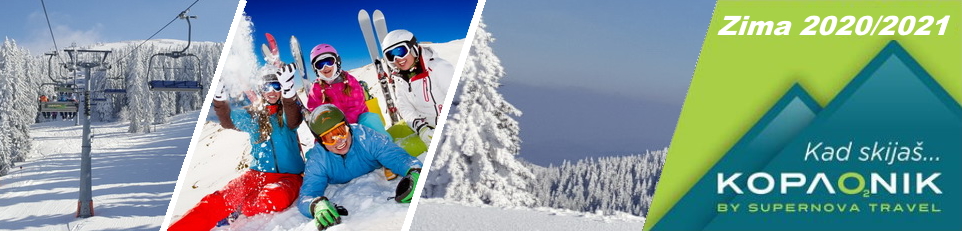 USLOVI PLAĆANJA: Plaćanje se vrši u dinarima Cena je garantovana samo za uplatu kompletnog iznosa. U suprotnom garantovan je samo iznos akontacije a ostatak je podložan promeni. Napomena  U slučaju promena na monetarnom tržištu i na tržištu roba i usluga, organizator putovanja zadržava pravo na korekciju cena. Uz ovaj cenovnik važe Opšti uslovi putovanja Supernova travel-a, licenca OTP 316/2020.NAČIN PLAĆANJA:AVANSNO – u gotovom, čekovima gradjana, uplatom na račun ili platnim karticama. Prilikom rezervacije plaća se 40% vrednosti aranžmana, ostatak najkasnije 15 dana pre početka usluge; (osim u slučaju ranog bukinga kada se uplaćuje minimum 50% avansno ili u celosti kod objekata gde je tako navedeno);UPLATA NA RATE – avans od najmanje 40% cene aranžmana prilikom prijave, ostatak do ukupne cene aranžmana u mesečnim ratama (mogućnost čekovima građana do 30.03.2021 god); Platnim karticama Banca Intesa (Master, Visa) do 6 rata BEZ KAMATE. - Putem ADMINISTRATIVNE ZABRANE - na 6, 9 ili 12 rata sa firmama sa kojima agencija SUPERNOVA TRAVEL ima sklopljen ugovor.     NAČIN PLAĆANJA IZ INOSTRANSTVA: Uplatom na devizni račun agencije uz izdavanje deviznog predračuna klijentu; Bankarski troškovi padaju na teret uplatioca.Kopaonik je najveći planinski masiv i najpoznatiji turistički i skijaški centar u Srbiji koji je zbog svojih prirodnih lepota, proglašen za nacionalni park. Najviši vrh je Pančićev vrh, 2017m ,a skijaški tereni se nalaze na visini od 1650 m do 2017 m. Sneg počinje krajem novembra i traje do maja, prosečno 159 dana godišnje. Udaljenost od Beograda 285 Km.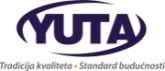 Domaće tržište  SR/KOP/30 od  17.01.2021. 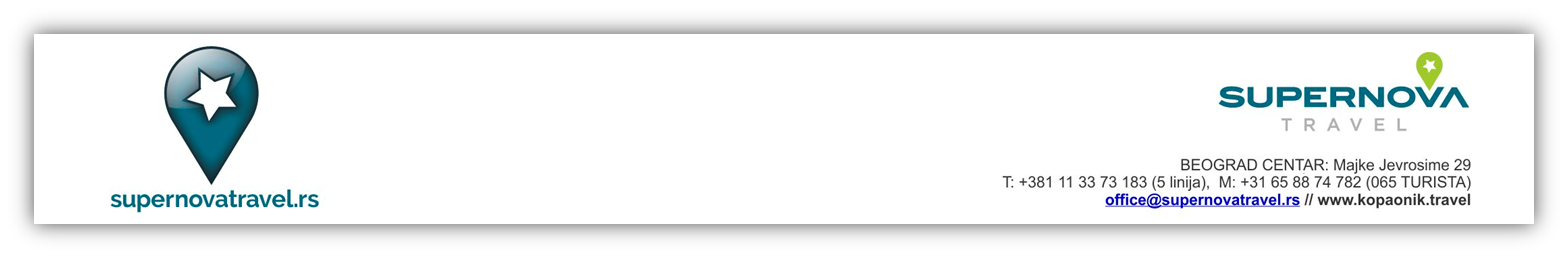 NEBESKA STOLICA 1, centar na staziNEBESKA STOLICA 1, centar na staziNEBESKA STOLICA 1, centar na staziNEBESKA STOLICA 1, centar na staziNEBESKA STOLICA 1, centar na staziNEBESKA STOLICA 1, centar na staziNEBESKA STOLICA 1, centar na staziNEBESKA STOLICA 1, centar na staziNEBESKA STOLICA 1, centar na staziNEBESKA STOLICA 1, centar na staziNEBESKA STOLICA 1, centar na staziNEBESKA STOLICA 1, centar na staziNEBESKA STOLICA 1, centar na staziSMENA NEDELJA 7 NOĆIMAX OSOBAPERIOD20.DEC27.DEC27.DEC03.JAN03.JAN 10.JAN10.JAN17.JAN17.JAN24.JAN24.JAN31.JAN31.JAN21.FEB21.FEB07.MAR07.MAR21.MAR21.MAR04.APRA K C I J A:               A K C I J A:               A K C I J A:               10% popust2+0 STUDIO2APARTMANI43,80058,80058,80049,20046,800/58,80049,20046,80040,2001+1 STUDIO3APARTMANI46,80067,20067,20055,20050,400/67,20055,20050,40043,2002+1 STUDIO4APARTMANI58,80083,40083,40068,40064,800/83,40068,40064,80052,8003+1 APP5APARTMANI67,800104,400104,40081,60075,600/104,40081,60075,60060,0004+1 APP6APARTMANI81,000118,200118,200100,20087,000/118,200100,20087,00074,400CENE ZA NAJAM U RSD PO STUDIJU/APARTMANU ZA 7 NOĆI. Boravak kraći od 7 noći na upit (doplata 25%, minimum 3 noći).CENE ZA NAJAM U RSD PO STUDIJU/APARTMANU ZA 7 NOĆI. Boravak kraći od 7 noći na upit (doplata 25%, minimum 3 noći).CENE ZA NAJAM U RSD PO STUDIJU/APARTMANU ZA 7 NOĆI. Boravak kraći od 7 noći na upit (doplata 25%, minimum 3 noći).CENE ZA NAJAM U RSD PO STUDIJU/APARTMANU ZA 7 NOĆI. Boravak kraći od 7 noći na upit (doplata 25%, minimum 3 noći).CENE ZA NAJAM U RSD PO STUDIJU/APARTMANU ZA 7 NOĆI. Boravak kraći od 7 noći na upit (doplata 25%, minimum 3 noći).CENE ZA NAJAM U RSD PO STUDIJU/APARTMANU ZA 7 NOĆI. Boravak kraći od 7 noći na upit (doplata 25%, minimum 3 noći).CENE ZA NAJAM U RSD PO STUDIJU/APARTMANU ZA 7 NOĆI. Boravak kraći od 7 noći na upit (doplata 25%, minimum 3 noći).CENE ZA NAJAM U RSD PO STUDIJU/APARTMANU ZA 7 NOĆI. Boravak kraći od 7 noći na upit (doplata 25%, minimum 3 noći).CENE ZA NAJAM U RSD PO STUDIJU/APARTMANU ZA 7 NOĆI. Boravak kraći od 7 noći na upit (doplata 25%, minimum 3 noći).CENE ZA NAJAM U RSD PO STUDIJU/APARTMANU ZA 7 NOĆI. Boravak kraći od 7 noći na upit (doplata 25%, minimum 3 noći).CENE ZA NAJAM U RSD PO STUDIJU/APARTMANU ZA 7 NOĆI. Boravak kraći od 7 noći na upit (doplata 25%, minimum 3 noći).CENE ZA NAJAM U RSD PO STUDIJU/APARTMANU ZA 7 NOĆI. Boravak kraći od 7 noći na upit (doplata 25%, minimum 3 noći).CENE ZA NAJAM U RSD PO STUDIJU/APARTMANU ZA 7 NOĆI. Boravak kraći od 7 noći na upit (doplata 25%, minimum 3 noći).Za boravak kraći od 7 noći (prema raspoloživosti) doplata 25% (minimum 3 noći).NAPOMENA ZA RANI BUKING:Za rezervacije uradjene do 20.oktobra važi popust za rani buking u iznosu od 10%. Prilikom rezervacije potrebno je uplatiti 50% iznosa, ostatak do 15.Decembra 2020.NAPOMENA ZA AKCIJU  - POPUST 10%:Za naznačeni period od 31.01.-21.02.2021. na navedene cene odobrava se popust 10%. Smene: 31.jan-07.feb. ; 07-14.feb ; 14-21.feb za boravak od 7 noći.U CENU JE UKLJUČENO: Najam studija/apartmana za navedeni broj noći; Korišćenje skijašnice;Besplatan wi-fi; Usluge recepcije.U CENU NIJE UKLJUČENO: -BORAVIŠNA TAKSA (120din po osobi i noći, deca 7 -15 god  plaćaju boravišnu taksu 60 din po osobi po noći. (naplaćuje se na recepciji));- POLUPANSION: 1.900rsd dnevno po osobi; Doručak 650 RSD po osobi dnevno; Deca do 1,99 god besplatno, deca 2-9.99 god plaćaju 50%;Doplata za polupansion nije obavezna. U Nebeskoj stolici 1 usluga polupansiona je klasičan servis (izbor više jela);- USLUGE SPA CENTRA.*NAPOMENA: Aparthotel „Nebeske stolice 1 i 2“ se nalaze na samoj stazi i do njih nije moguće doći automobilom ili autobusom. Za prevoz prtljaga do objekta, brine služba hotela. Za sezonu 19/20 apartmani su delimično renovirani, otvorena je topla veza sa restoranom i izgrađen je mini spa centar čije će se usluge doplaćivati na licu mesta prema raspoloživosti. Cene za ulazak u spa centar će biti naknadno objavljene. Za boravak kraći od 7 noći (prema raspoloživosti) doplata 25% (minimum 3 noći).NAPOMENA ZA RANI BUKING:Za rezervacije uradjene do 20.oktobra važi popust za rani buking u iznosu od 10%. Prilikom rezervacije potrebno je uplatiti 50% iznosa, ostatak do 15.Decembra 2020.NAPOMENA ZA AKCIJU  - POPUST 10%:Za naznačeni period od 31.01.-21.02.2021. na navedene cene odobrava se popust 10%. Smene: 31.jan-07.feb. ; 07-14.feb ; 14-21.feb za boravak od 7 noći.U CENU JE UKLJUČENO: Najam studija/apartmana za navedeni broj noći; Korišćenje skijašnice;Besplatan wi-fi; Usluge recepcije.U CENU NIJE UKLJUČENO: -BORAVIŠNA TAKSA (120din po osobi i noći, deca 7 -15 god  plaćaju boravišnu taksu 60 din po osobi po noći. (naplaćuje se na recepciji));- POLUPANSION: 1.900rsd dnevno po osobi; Doručak 650 RSD po osobi dnevno; Deca do 1,99 god besplatno, deca 2-9.99 god plaćaju 50%;Doplata za polupansion nije obavezna. U Nebeskoj stolici 1 usluga polupansiona je klasičan servis (izbor više jela);- USLUGE SPA CENTRA.*NAPOMENA: Aparthotel „Nebeske stolice 1 i 2“ se nalaze na samoj stazi i do njih nije moguće doći automobilom ili autobusom. Za prevoz prtljaga do objekta, brine služba hotela. Za sezonu 19/20 apartmani su delimično renovirani, otvorena je topla veza sa restoranom i izgrađen je mini spa centar čije će se usluge doplaćivati na licu mesta prema raspoloživosti. Cene za ulazak u spa centar će biti naknadno objavljene. Za boravak kraći od 7 noći (prema raspoloživosti) doplata 25% (minimum 3 noći).NAPOMENA ZA RANI BUKING:Za rezervacije uradjene do 20.oktobra važi popust za rani buking u iznosu od 10%. Prilikom rezervacije potrebno je uplatiti 50% iznosa, ostatak do 15.Decembra 2020.NAPOMENA ZA AKCIJU  - POPUST 10%:Za naznačeni period od 31.01.-21.02.2021. na navedene cene odobrava se popust 10%. Smene: 31.jan-07.feb. ; 07-14.feb ; 14-21.feb za boravak od 7 noći.U CENU JE UKLJUČENO: Najam studija/apartmana za navedeni broj noći; Korišćenje skijašnice;Besplatan wi-fi; Usluge recepcije.U CENU NIJE UKLJUČENO: -BORAVIŠNA TAKSA (120din po osobi i noći, deca 7 -15 god  plaćaju boravišnu taksu 60 din po osobi po noći. (naplaćuje se na recepciji));- POLUPANSION: 1.900rsd dnevno po osobi; Doručak 650 RSD po osobi dnevno; Deca do 1,99 god besplatno, deca 2-9.99 god plaćaju 50%;Doplata za polupansion nije obavezna. U Nebeskoj stolici 1 usluga polupansiona je klasičan servis (izbor više jela);- USLUGE SPA CENTRA.*NAPOMENA: Aparthotel „Nebeske stolice 1 i 2“ se nalaze na samoj stazi i do njih nije moguće doći automobilom ili autobusom. Za prevoz prtljaga do objekta, brine služba hotela. Za sezonu 19/20 apartmani su delimično renovirani, otvorena je topla veza sa restoranom i izgrađen je mini spa centar čije će se usluge doplaćivati na licu mesta prema raspoloživosti. Cene za ulazak u spa centar će biti naknadno objavljene. Za boravak kraći od 7 noći (prema raspoloživosti) doplata 25% (minimum 3 noći).NAPOMENA ZA RANI BUKING:Za rezervacije uradjene do 20.oktobra važi popust za rani buking u iznosu od 10%. Prilikom rezervacije potrebno je uplatiti 50% iznosa, ostatak do 15.Decembra 2020.NAPOMENA ZA AKCIJU  - POPUST 10%:Za naznačeni period od 31.01.-21.02.2021. na navedene cene odobrava se popust 10%. Smene: 31.jan-07.feb. ; 07-14.feb ; 14-21.feb za boravak od 7 noći.U CENU JE UKLJUČENO: Najam studija/apartmana za navedeni broj noći; Korišćenje skijašnice;Besplatan wi-fi; Usluge recepcije.U CENU NIJE UKLJUČENO: -BORAVIŠNA TAKSA (120din po osobi i noći, deca 7 -15 god  plaćaju boravišnu taksu 60 din po osobi po noći. (naplaćuje se na recepciji));- POLUPANSION: 1.900rsd dnevno po osobi; Doručak 650 RSD po osobi dnevno; Deca do 1,99 god besplatno, deca 2-9.99 god plaćaju 50%;Doplata za polupansion nije obavezna. U Nebeskoj stolici 1 usluga polupansiona je klasičan servis (izbor više jela);- USLUGE SPA CENTRA.*NAPOMENA: Aparthotel „Nebeske stolice 1 i 2“ se nalaze na samoj stazi i do njih nije moguće doći automobilom ili autobusom. Za prevoz prtljaga do objekta, brine služba hotela. Za sezonu 19/20 apartmani su delimično renovirani, otvorena je topla veza sa restoranom i izgrađen je mini spa centar čije će se usluge doplaćivati na licu mesta prema raspoloživosti. Cene za ulazak u spa centar će biti naknadno objavljene. Za boravak kraći od 7 noći (prema raspoloživosti) doplata 25% (minimum 3 noći).NAPOMENA ZA RANI BUKING:Za rezervacije uradjene do 20.oktobra važi popust za rani buking u iznosu od 10%. Prilikom rezervacije potrebno je uplatiti 50% iznosa, ostatak do 15.Decembra 2020.NAPOMENA ZA AKCIJU  - POPUST 10%:Za naznačeni period od 31.01.-21.02.2021. na navedene cene odobrava se popust 10%. Smene: 31.jan-07.feb. ; 07-14.feb ; 14-21.feb za boravak od 7 noći.U CENU JE UKLJUČENO: Najam studija/apartmana za navedeni broj noći; Korišćenje skijašnice;Besplatan wi-fi; Usluge recepcije.U CENU NIJE UKLJUČENO: -BORAVIŠNA TAKSA (120din po osobi i noći, deca 7 -15 god  plaćaju boravišnu taksu 60 din po osobi po noći. (naplaćuje se na recepciji));- POLUPANSION: 1.900rsd dnevno po osobi; Doručak 650 RSD po osobi dnevno; Deca do 1,99 god besplatno, deca 2-9.99 god plaćaju 50%;Doplata za polupansion nije obavezna. U Nebeskoj stolici 1 usluga polupansiona je klasičan servis (izbor više jela);- USLUGE SPA CENTRA.*NAPOMENA: Aparthotel „Nebeske stolice 1 i 2“ se nalaze na samoj stazi i do njih nije moguće doći automobilom ili autobusom. Za prevoz prtljaga do objekta, brine služba hotela. Za sezonu 19/20 apartmani su delimično renovirani, otvorena je topla veza sa restoranom i izgrađen je mini spa centar čije će se usluge doplaćivati na licu mesta prema raspoloživosti. Cene za ulazak u spa centar će biti naknadno objavljene. Za boravak kraći od 7 noći (prema raspoloživosti) doplata 25% (minimum 3 noći).NAPOMENA ZA RANI BUKING:Za rezervacije uradjene do 20.oktobra važi popust za rani buking u iznosu od 10%. Prilikom rezervacije potrebno je uplatiti 50% iznosa, ostatak do 15.Decembra 2020.NAPOMENA ZA AKCIJU  - POPUST 10%:Za naznačeni period od 31.01.-21.02.2021. na navedene cene odobrava se popust 10%. Smene: 31.jan-07.feb. ; 07-14.feb ; 14-21.feb za boravak od 7 noći.U CENU JE UKLJUČENO: Najam studija/apartmana za navedeni broj noći; Korišćenje skijašnice;Besplatan wi-fi; Usluge recepcije.U CENU NIJE UKLJUČENO: -BORAVIŠNA TAKSA (120din po osobi i noći, deca 7 -15 god  plaćaju boravišnu taksu 60 din po osobi po noći. (naplaćuje se na recepciji));- POLUPANSION: 1.900rsd dnevno po osobi; Doručak 650 RSD po osobi dnevno; Deca do 1,99 god besplatno, deca 2-9.99 god plaćaju 50%;Doplata za polupansion nije obavezna. U Nebeskoj stolici 1 usluga polupansiona je klasičan servis (izbor više jela);- USLUGE SPA CENTRA.*NAPOMENA: Aparthotel „Nebeske stolice 1 i 2“ se nalaze na samoj stazi i do njih nije moguće doći automobilom ili autobusom. Za prevoz prtljaga do objekta, brine služba hotela. Za sezonu 19/20 apartmani su delimično renovirani, otvorena je topla veza sa restoranom i izgrađen je mini spa centar čije će se usluge doplaćivati na licu mesta prema raspoloživosti. Cene za ulazak u spa centar će biti naknadno objavljene. Za boravak kraći od 7 noći (prema raspoloživosti) doplata 25% (minimum 3 noći).NAPOMENA ZA RANI BUKING:Za rezervacije uradjene do 20.oktobra važi popust za rani buking u iznosu od 10%. Prilikom rezervacije potrebno je uplatiti 50% iznosa, ostatak do 15.Decembra 2020.NAPOMENA ZA AKCIJU  - POPUST 10%:Za naznačeni period od 31.01.-21.02.2021. na navedene cene odobrava se popust 10%. Smene: 31.jan-07.feb. ; 07-14.feb ; 14-21.feb za boravak od 7 noći.U CENU JE UKLJUČENO: Najam studija/apartmana za navedeni broj noći; Korišćenje skijašnice;Besplatan wi-fi; Usluge recepcije.U CENU NIJE UKLJUČENO: -BORAVIŠNA TAKSA (120din po osobi i noći, deca 7 -15 god  plaćaju boravišnu taksu 60 din po osobi po noći. (naplaćuje se na recepciji));- POLUPANSION: 1.900rsd dnevno po osobi; Doručak 650 RSD po osobi dnevno; Deca do 1,99 god besplatno, deca 2-9.99 god plaćaju 50%;Doplata za polupansion nije obavezna. U Nebeskoj stolici 1 usluga polupansiona je klasičan servis (izbor više jela);- USLUGE SPA CENTRA.*NAPOMENA: Aparthotel „Nebeske stolice 1 i 2“ se nalaze na samoj stazi i do njih nije moguće doći automobilom ili autobusom. Za prevoz prtljaga do objekta, brine služba hotela. Za sezonu 19/20 apartmani su delimično renovirani, otvorena je topla veza sa restoranom i izgrađen je mini spa centar čije će se usluge doplaćivati na licu mesta prema raspoloživosti. Cene za ulazak u spa centar će biti naknadno objavljene. Za boravak kraći od 7 noći (prema raspoloživosti) doplata 25% (minimum 3 noći).NAPOMENA ZA RANI BUKING:Za rezervacije uradjene do 20.oktobra važi popust za rani buking u iznosu od 10%. Prilikom rezervacije potrebno je uplatiti 50% iznosa, ostatak do 15.Decembra 2020.NAPOMENA ZA AKCIJU  - POPUST 10%:Za naznačeni period od 31.01.-21.02.2021. na navedene cene odobrava se popust 10%. Smene: 31.jan-07.feb. ; 07-14.feb ; 14-21.feb za boravak od 7 noći.U CENU JE UKLJUČENO: Najam studija/apartmana za navedeni broj noći; Korišćenje skijašnice;Besplatan wi-fi; Usluge recepcije.U CENU NIJE UKLJUČENO: -BORAVIŠNA TAKSA (120din po osobi i noći, deca 7 -15 god  plaćaju boravišnu taksu 60 din po osobi po noći. (naplaćuje se na recepciji));- POLUPANSION: 1.900rsd dnevno po osobi; Doručak 650 RSD po osobi dnevno; Deca do 1,99 god besplatno, deca 2-9.99 god plaćaju 50%;Doplata za polupansion nije obavezna. U Nebeskoj stolici 1 usluga polupansiona je klasičan servis (izbor više jela);- USLUGE SPA CENTRA.*NAPOMENA: Aparthotel „Nebeske stolice 1 i 2“ se nalaze na samoj stazi i do njih nije moguće doći automobilom ili autobusom. Za prevoz prtljaga do objekta, brine služba hotela. Za sezonu 19/20 apartmani su delimično renovirani, otvorena je topla veza sa restoranom i izgrađen je mini spa centar čije će se usluge doplaćivati na licu mesta prema raspoloživosti. Cene za ulazak u spa centar će biti naknadno objavljene. Za boravak kraći od 7 noći (prema raspoloživosti) doplata 25% (minimum 3 noći).NAPOMENA ZA RANI BUKING:Za rezervacije uradjene do 20.oktobra važi popust za rani buking u iznosu od 10%. Prilikom rezervacije potrebno je uplatiti 50% iznosa, ostatak do 15.Decembra 2020.NAPOMENA ZA AKCIJU  - POPUST 10%:Za naznačeni period od 31.01.-21.02.2021. na navedene cene odobrava se popust 10%. Smene: 31.jan-07.feb. ; 07-14.feb ; 14-21.feb za boravak od 7 noći.U CENU JE UKLJUČENO: Najam studija/apartmana za navedeni broj noći; Korišćenje skijašnice;Besplatan wi-fi; Usluge recepcije.U CENU NIJE UKLJUČENO: -BORAVIŠNA TAKSA (120din po osobi i noći, deca 7 -15 god  plaćaju boravišnu taksu 60 din po osobi po noći. (naplaćuje se na recepciji));- POLUPANSION: 1.900rsd dnevno po osobi; Doručak 650 RSD po osobi dnevno; Deca do 1,99 god besplatno, deca 2-9.99 god plaćaju 50%;Doplata za polupansion nije obavezna. U Nebeskoj stolici 1 usluga polupansiona je klasičan servis (izbor više jela);- USLUGE SPA CENTRA.*NAPOMENA: Aparthotel „Nebeske stolice 1 i 2“ se nalaze na samoj stazi i do njih nije moguće doći automobilom ili autobusom. Za prevoz prtljaga do objekta, brine služba hotela. Za sezonu 19/20 apartmani su delimično renovirani, otvorena je topla veza sa restoranom i izgrađen je mini spa centar čije će se usluge doplaćivati na licu mesta prema raspoloživosti. Cene za ulazak u spa centar će biti naknadno objavljene. Za boravak kraći od 7 noći (prema raspoloživosti) doplata 25% (minimum 3 noći).NAPOMENA ZA RANI BUKING:Za rezervacije uradjene do 20.oktobra važi popust za rani buking u iznosu od 10%. Prilikom rezervacije potrebno je uplatiti 50% iznosa, ostatak do 15.Decembra 2020.NAPOMENA ZA AKCIJU  - POPUST 10%:Za naznačeni period od 31.01.-21.02.2021. na navedene cene odobrava se popust 10%. Smene: 31.jan-07.feb. ; 07-14.feb ; 14-21.feb za boravak od 7 noći.U CENU JE UKLJUČENO: Najam studija/apartmana za navedeni broj noći; Korišćenje skijašnice;Besplatan wi-fi; Usluge recepcije.U CENU NIJE UKLJUČENO: -BORAVIŠNA TAKSA (120din po osobi i noći, deca 7 -15 god  plaćaju boravišnu taksu 60 din po osobi po noći. (naplaćuje se na recepciji));- POLUPANSION: 1.900rsd dnevno po osobi; Doručak 650 RSD po osobi dnevno; Deca do 1,99 god besplatno, deca 2-9.99 god plaćaju 50%;Doplata za polupansion nije obavezna. U Nebeskoj stolici 1 usluga polupansiona je klasičan servis (izbor više jela);- USLUGE SPA CENTRA.*NAPOMENA: Aparthotel „Nebeske stolice 1 i 2“ se nalaze na samoj stazi i do njih nije moguće doći automobilom ili autobusom. Za prevoz prtljaga do objekta, brine služba hotela. Za sezonu 19/20 apartmani su delimično renovirani, otvorena je topla veza sa restoranom i izgrađen je mini spa centar čije će se usluge doplaćivati na licu mesta prema raspoloživosti. Cene za ulazak u spa centar će biti naknadno objavljene. Za boravak kraći od 7 noći (prema raspoloživosti) doplata 25% (minimum 3 noći).NAPOMENA ZA RANI BUKING:Za rezervacije uradjene do 20.oktobra važi popust za rani buking u iznosu od 10%. Prilikom rezervacije potrebno je uplatiti 50% iznosa, ostatak do 15.Decembra 2020.NAPOMENA ZA AKCIJU  - POPUST 10%:Za naznačeni period od 31.01.-21.02.2021. na navedene cene odobrava se popust 10%. Smene: 31.jan-07.feb. ; 07-14.feb ; 14-21.feb za boravak od 7 noći.U CENU JE UKLJUČENO: Najam studija/apartmana za navedeni broj noći; Korišćenje skijašnice;Besplatan wi-fi; Usluge recepcije.U CENU NIJE UKLJUČENO: -BORAVIŠNA TAKSA (120din po osobi i noći, deca 7 -15 god  plaćaju boravišnu taksu 60 din po osobi po noći. (naplaćuje se na recepciji));- POLUPANSION: 1.900rsd dnevno po osobi; Doručak 650 RSD po osobi dnevno; Deca do 1,99 god besplatno, deca 2-9.99 god plaćaju 50%;Doplata za polupansion nije obavezna. U Nebeskoj stolici 1 usluga polupansiona je klasičan servis (izbor više jela);- USLUGE SPA CENTRA.*NAPOMENA: Aparthotel „Nebeske stolice 1 i 2“ se nalaze na samoj stazi i do njih nije moguće doći automobilom ili autobusom. Za prevoz prtljaga do objekta, brine služba hotela. Za sezonu 19/20 apartmani su delimično renovirani, otvorena je topla veza sa restoranom i izgrađen je mini spa centar čije će se usluge doplaćivati na licu mesta prema raspoloživosti. Cene za ulazak u spa centar će biti naknadno objavljene. Za boravak kraći od 7 noći (prema raspoloživosti) doplata 25% (minimum 3 noći).NAPOMENA ZA RANI BUKING:Za rezervacije uradjene do 20.oktobra važi popust za rani buking u iznosu od 10%. Prilikom rezervacije potrebno je uplatiti 50% iznosa, ostatak do 15.Decembra 2020.NAPOMENA ZA AKCIJU  - POPUST 10%:Za naznačeni period od 31.01.-21.02.2021. na navedene cene odobrava se popust 10%. Smene: 31.jan-07.feb. ; 07-14.feb ; 14-21.feb za boravak od 7 noći.U CENU JE UKLJUČENO: Najam studija/apartmana za navedeni broj noći; Korišćenje skijašnice;Besplatan wi-fi; Usluge recepcije.U CENU NIJE UKLJUČENO: -BORAVIŠNA TAKSA (120din po osobi i noći, deca 7 -15 god  plaćaju boravišnu taksu 60 din po osobi po noći. (naplaćuje se na recepciji));- POLUPANSION: 1.900rsd dnevno po osobi; Doručak 650 RSD po osobi dnevno; Deca do 1,99 god besplatno, deca 2-9.99 god plaćaju 50%;Doplata za polupansion nije obavezna. U Nebeskoj stolici 1 usluga polupansiona je klasičan servis (izbor više jela);- USLUGE SPA CENTRA.*NAPOMENA: Aparthotel „Nebeske stolice 1 i 2“ se nalaze na samoj stazi i do njih nije moguće doći automobilom ili autobusom. Za prevoz prtljaga do objekta, brine služba hotela. Za sezonu 19/20 apartmani su delimično renovirani, otvorena je topla veza sa restoranom i izgrađen je mini spa centar čije će se usluge doplaćivati na licu mesta prema raspoloživosti. Cene za ulazak u spa centar će biti naknadno objavljene. Za boravak kraći od 7 noći (prema raspoloživosti) doplata 25% (minimum 3 noći).NAPOMENA ZA RANI BUKING:Za rezervacije uradjene do 20.oktobra važi popust za rani buking u iznosu od 10%. Prilikom rezervacije potrebno je uplatiti 50% iznosa, ostatak do 15.Decembra 2020.NAPOMENA ZA AKCIJU  - POPUST 10%:Za naznačeni period od 31.01.-21.02.2021. na navedene cene odobrava se popust 10%. Smene: 31.jan-07.feb. ; 07-14.feb ; 14-21.feb za boravak od 7 noći.U CENU JE UKLJUČENO: Najam studija/apartmana za navedeni broj noći; Korišćenje skijašnice;Besplatan wi-fi; Usluge recepcije.U CENU NIJE UKLJUČENO: -BORAVIŠNA TAKSA (120din po osobi i noći, deca 7 -15 god  plaćaju boravišnu taksu 60 din po osobi po noći. (naplaćuje se na recepciji));- POLUPANSION: 1.900rsd dnevno po osobi; Doručak 650 RSD po osobi dnevno; Deca do 1,99 god besplatno, deca 2-9.99 god plaćaju 50%;Doplata za polupansion nije obavezna. U Nebeskoj stolici 1 usluga polupansiona je klasičan servis (izbor više jela);- USLUGE SPA CENTRA.*NAPOMENA: Aparthotel „Nebeske stolice 1 i 2“ se nalaze na samoj stazi i do njih nije moguće doći automobilom ili autobusom. Za prevoz prtljaga do objekta, brine služba hotela. Za sezonu 19/20 apartmani su delimično renovirani, otvorena je topla veza sa restoranom i izgrađen je mini spa centar čije će se usluge doplaćivati na licu mesta prema raspoloživosti. Cene za ulazak u spa centar će biti naknadno objavljene. NEBESKA STOLICA 2, centar na staziNEBESKA STOLICA 2, centar na staziNEBESKA STOLICA 2, centar na staziNEBESKA STOLICA 2, centar na staziNEBESKA STOLICA 2, centar na staziNEBESKA STOLICA 2, centar na staziNEBESKA STOLICA 2, centar na staziNEBESKA STOLICA 2, centar na staziNEBESKA STOLICA 2, centar na staziNEBESKA STOLICA 2, centar na staziNEBESKA STOLICA 2, centar na staziNEBESKA STOLICA 2, centar na staziNEBESKA STOLICA 2, centar na staziNEBESKA STOLICA 2, centar na staziNEBESKA STOLICA 2, centar na staziNEBESKA STOLICA 2, centar na staziNEBESKA STOLICA 2, centar na staziNEBESKA STOLICA 2, centar na staziNEBESKA STOLICA 2, centar na staziNEBESKA STOLICA 2, centar na staziNEBESKA STOLICA 2, centar na staziNEBESKA STOLICA 2, centar na staziNEBESKA STOLICA 2, centar na staziNEBESKA STOLICA 2, centar na staziNEBESKA STOLICA 2, centar na staziNEBESKA STOLICA 2, centar na staziNEBESKA STOLICA 2, centar na staziNEBESKA STOLICA 2, centar na staziNEBESKA STOLICA 2, centar na staziNEBESKA STOLICA 2, centar na staziNEBESKA STOLICA 2, centar na staziNEBESKA STOLICA 2, centar na staziNEBESKA STOLICA 2, centar na staziSMENA SUBOTA 7 NOĆIMAX OSOBAMAX OSOBAMAX OSOBAPERIOD19.DEC 26.DEC26.DEC02.JAN26.DEC02.JAN02.JAN 09.JAN02.JAN 09.JAN02.JAN 09.JAN09.JAN16.JAN09.JAN16.JAN09.JAN16.JAN16.JAN23.JAN16.JAN23.JAN16.JAN23.JAN23.JAN30.JAN23.JAN30.JAN23.JAN30.JAN30.JAN20.FEB30.JAN20.FEB30.JAN20.FEB20.FEB06.MAR20.FEB06.MAR20.FEB06.MAR06.MAR20.MAR06.MAR20.MAR06.MAR20.MAR20.MAR27.MAR20.MAR27.MAR20.MAR27.MAR27.MAR03.APRA K C I J A:               A K C I J A:               A K C I J A:               A K C I J A:               A K C I J A:               10% popust10% popust10% popust2+1 APP2+1 APP44APARTMANI69,60098,40098,40098,40098,40098,40077,40077,40077,40075,00075,00075,00077,40077,40077,40098,40098,40098,40077,40077,40077,40075,00075,00075,00065,40065,40065,40059,4003+1 APP3+1 APP55APARTMANI80,400114,600114,600114,600114,600114,60092,40092,40092,40086,40086,40086,40092,40092,40092,400114,600114,600114,60092,40092,40092,40086,40086,40086,40073,80073,80073,80067,8004+1 APP4+1 APP66APARTMANI92,400125,400125,400125,400125,400125,400104,400104,400104,400100,800100,800100,800104,400104,400104,400125,400125,400125,400104,400104,400104,400100,800100,800100,80083,40083,40083,40077,4005+1 APP5+1 APP77APARTMANI105,600141,000141,000141,000141,000141,000120,000120,000120,000111,600111,600111,600120,000120,000120,000141,000141,000141,000120,000120,000120,000111,600111,600111,60099,00099,00099,00087,0006+1 APP6+1 APP88APARTMANI121,800153,000153,000153,000153,000153,000139,200139,200139,200130,200130,200130,200139,200139,200139,200153,000153,000153,000139,200139,200139,200130,200130,200130,200114,000114,000114,00096,000DOPLATA ZA POLUPANSION JE OBAVEZNA U APARTMANIMA NEBESKE STOLICE 2                                                        CENE ZA NAJAM U RSD PO STUDIJU/APARTMANU ZA 7 NOĆIDOPLATA ZA POLUPANSION JE OBAVEZNA U APARTMANIMA NEBESKE STOLICE 2                                                        CENE ZA NAJAM U RSD PO STUDIJU/APARTMANU ZA 7 NOĆIDOPLATA ZA POLUPANSION JE OBAVEZNA U APARTMANIMA NEBESKE STOLICE 2                                                        CENE ZA NAJAM U RSD PO STUDIJU/APARTMANU ZA 7 NOĆIDOPLATA ZA POLUPANSION JE OBAVEZNA U APARTMANIMA NEBESKE STOLICE 2                                                        CENE ZA NAJAM U RSD PO STUDIJU/APARTMANU ZA 7 NOĆIDOPLATA ZA POLUPANSION JE OBAVEZNA U APARTMANIMA NEBESKE STOLICE 2                                                        CENE ZA NAJAM U RSD PO STUDIJU/APARTMANU ZA 7 NOĆIDOPLATA ZA POLUPANSION JE OBAVEZNA U APARTMANIMA NEBESKE STOLICE 2                                                        CENE ZA NAJAM U RSD PO STUDIJU/APARTMANU ZA 7 NOĆIDOPLATA ZA POLUPANSION JE OBAVEZNA U APARTMANIMA NEBESKE STOLICE 2                                                        CENE ZA NAJAM U RSD PO STUDIJU/APARTMANU ZA 7 NOĆIDOPLATA ZA POLUPANSION JE OBAVEZNA U APARTMANIMA NEBESKE STOLICE 2                                                        CENE ZA NAJAM U RSD PO STUDIJU/APARTMANU ZA 7 NOĆIDOPLATA ZA POLUPANSION JE OBAVEZNA U APARTMANIMA NEBESKE STOLICE 2                                                        CENE ZA NAJAM U RSD PO STUDIJU/APARTMANU ZA 7 NOĆIDOPLATA ZA POLUPANSION JE OBAVEZNA U APARTMANIMA NEBESKE STOLICE 2                                                        CENE ZA NAJAM U RSD PO STUDIJU/APARTMANU ZA 7 NOĆIDOPLATA ZA POLUPANSION JE OBAVEZNA U APARTMANIMA NEBESKE STOLICE 2                                                        CENE ZA NAJAM U RSD PO STUDIJU/APARTMANU ZA 7 NOĆIDOPLATA ZA POLUPANSION JE OBAVEZNA U APARTMANIMA NEBESKE STOLICE 2                                                        CENE ZA NAJAM U RSD PO STUDIJU/APARTMANU ZA 7 NOĆIDOPLATA ZA POLUPANSION JE OBAVEZNA U APARTMANIMA NEBESKE STOLICE 2                                                        CENE ZA NAJAM U RSD PO STUDIJU/APARTMANU ZA 7 NOĆIDOPLATA ZA POLUPANSION JE OBAVEZNA U APARTMANIMA NEBESKE STOLICE 2                                                        CENE ZA NAJAM U RSD PO STUDIJU/APARTMANU ZA 7 NOĆIDOPLATA ZA POLUPANSION JE OBAVEZNA U APARTMANIMA NEBESKE STOLICE 2                                                        CENE ZA NAJAM U RSD PO STUDIJU/APARTMANU ZA 7 NOĆIDOPLATA ZA POLUPANSION JE OBAVEZNA U APARTMANIMA NEBESKE STOLICE 2                                                        CENE ZA NAJAM U RSD PO STUDIJU/APARTMANU ZA 7 NOĆIDOPLATA ZA POLUPANSION JE OBAVEZNA U APARTMANIMA NEBESKE STOLICE 2                                                        CENE ZA NAJAM U RSD PO STUDIJU/APARTMANU ZA 7 NOĆIDOPLATA ZA POLUPANSION JE OBAVEZNA U APARTMANIMA NEBESKE STOLICE 2                                                        CENE ZA NAJAM U RSD PO STUDIJU/APARTMANU ZA 7 NOĆIDOPLATA ZA POLUPANSION JE OBAVEZNA U APARTMANIMA NEBESKE STOLICE 2                                                        CENE ZA NAJAM U RSD PO STUDIJU/APARTMANU ZA 7 NOĆIDOPLATA ZA POLUPANSION JE OBAVEZNA U APARTMANIMA NEBESKE STOLICE 2                                                        CENE ZA NAJAM U RSD PO STUDIJU/APARTMANU ZA 7 NOĆIDOPLATA ZA POLUPANSION JE OBAVEZNA U APARTMANIMA NEBESKE STOLICE 2                                                        CENE ZA NAJAM U RSD PO STUDIJU/APARTMANU ZA 7 NOĆIDOPLATA ZA POLUPANSION JE OBAVEZNA U APARTMANIMA NEBESKE STOLICE 2                                                        CENE ZA NAJAM U RSD PO STUDIJU/APARTMANU ZA 7 NOĆIDOPLATA ZA POLUPANSION JE OBAVEZNA U APARTMANIMA NEBESKE STOLICE 2                                                        CENE ZA NAJAM U RSD PO STUDIJU/APARTMANU ZA 7 NOĆIDOPLATA ZA POLUPANSION JE OBAVEZNA U APARTMANIMA NEBESKE STOLICE 2                                                        CENE ZA NAJAM U RSD PO STUDIJU/APARTMANU ZA 7 NOĆIDOPLATA ZA POLUPANSION JE OBAVEZNA U APARTMANIMA NEBESKE STOLICE 2                                                        CENE ZA NAJAM U RSD PO STUDIJU/APARTMANU ZA 7 NOĆIDOPLATA ZA POLUPANSION JE OBAVEZNA U APARTMANIMA NEBESKE STOLICE 2                                                        CENE ZA NAJAM U RSD PO STUDIJU/APARTMANU ZA 7 NOĆIDOPLATA ZA POLUPANSION JE OBAVEZNA U APARTMANIMA NEBESKE STOLICE 2                                                        CENE ZA NAJAM U RSD PO STUDIJU/APARTMANU ZA 7 NOĆIDOPLATA ZA POLUPANSION JE OBAVEZNA U APARTMANIMA NEBESKE STOLICE 2                                                        CENE ZA NAJAM U RSD PO STUDIJU/APARTMANU ZA 7 NOĆIDOPLATA ZA POLUPANSION JE OBAVEZNA U APARTMANIMA NEBESKE STOLICE 2                                                        CENE ZA NAJAM U RSD PO STUDIJU/APARTMANU ZA 7 NOĆIDOPLATA ZA POLUPANSION JE OBAVEZNA U APARTMANIMA NEBESKE STOLICE 2                                                        CENE ZA NAJAM U RSD PO STUDIJU/APARTMANU ZA 7 NOĆIDOPLATA ZA POLUPANSION JE OBAVEZNA U APARTMANIMA NEBESKE STOLICE 2                                                        CENE ZA NAJAM U RSD PO STUDIJU/APARTMANU ZA 7 NOĆIDOPLATA ZA POLUPANSION JE OBAVEZNA U APARTMANIMA NEBESKE STOLICE 2                                                        CENE ZA NAJAM U RSD PO STUDIJU/APARTMANU ZA 7 NOĆIDOPLATA ZA POLUPANSION JE OBAVEZNA U APARTMANIMA NEBESKE STOLICE 2                                                        CENE ZA NAJAM U RSD PO STUDIJU/APARTMANU ZA 7 NOĆISMENA SUBOTA 7 NOĆISMENA SUBOTA 7 NOĆISMENA SUBOTA 7 NOĆIMAX OSOBAPERIOD19.DEC26.DEC19.DEC26.DEC26.DEC02.JAN26.DEC02.JAN02.JAN 09.JAN02.JAN 09.JAN02.JAN 09.JAN09.JAN16.JAN09.JAN16.JAN09.JAN16.JAN16.JAN23.JAN16.JAN23.JAN16.JAN23.JAN23.JAN30.JAN23.JAN30.JAN23.JAN30.JAN30.JAN20.FEB30.JAN20.FEB30.JAN20.FEB20.FEB06.MAR20.FEB06.MAR20.FEB06.MAR06.MAR20.MAR06.MAR20.MAR06.MAR20.MAR20.MAR04.APR20.MAR04.APR20.MAR04.APRA K C I J A:               A K C I J A:               A K C I J A:               A K C I J A:               A K C I J A:               10% popust10% popust10% popust1/2 STANDARD1/2 STANDARD1/2 STANDARD2SOBE KULA B36,12036,12042,84042,84042,84042,84042,84038,64038,64038,64036,96036,96036,96038,64038,64038,64042,84042,84042,84038,64038,64038,64036,96036,96036,96034,44034,44034,4401/2+1, 1/2+21/2+1, 1/2+21/2+1, 1/2+23,4SOBE KULA B39,48039,48046,20046,20046,20046,20046,20042,00042,00042,00040,32040,32040,32042,00042,00042,00046,20046,20046,20042,00042,00042,00040,32040,32040,32037,80037,80037,8001/3+11/3+11/3+14SOBE KULA B34,44034,44042,00042,00042,00042,00042,00036,96036,96036,96035,28035,28035,28036,96036,96036,96042,00042,00042,00036,96036,96036,96035,28035,28035,28033,60033,60033,6001/3+21/3+21/3+25SOBE KULA B31,92031,92038,64038,64038,64038,64038,64034,44034,44034,44032,76032,76032,76034,44034,44034,44038,64038,64038,64034,44034,44034,44032,76032,76032,76030,24030,24030,240SMENA NEDELJA 7 NOĆISMENA NEDELJA 7 NOĆISMENA NEDELJA 7 NOĆIMAX OSOBAPERIOD20.DEC27.DEC20.DEC27.DEC27.DEC03.JAN27.DEC03.JAN27.DEC03.JAN03.JAN 10.JAN03.JAN 10.JAN03.JAN 10.JAN10.JAN17.JAN10.JAN17.JAN10.JAN17.JAN17.JAN24.JAN17.JAN24.JAN17.JAN24.JAN24.JAN31.JAN24.JAN31.JAN24.JAN31.JAN31.JAN21.FEB31.JAN21.FEB31.JAN21.FEB21.FEB07.MAR21.FEB07.MAR21.FEB07.MAR07.MAR21.MAR07.MAR21.MAR07.MAR21.MAR21.MAR03.APR21.MAR03.APRA K C I J A:               A K C I J A:               A K C I J A:               A K C I J A:               A K C I J A:               10% popust10% popust10% popust10% popust10% popust1/2 SUPERIOR1/2 SUPERIOR1/2 SUPERIOR2SOBE
 KULA A  NOVI BLOK39,48039,48046,20046,20046,20046,20046,20046,20042,00042,00042,00040,32040,32040,32042,00042,00042,00046,20046,20046,20042,00042,00042,00040,32040,32040,32037,80037,8001/2+1, 1/2+21/2+1, 1/2+21/2+1, 1/2+23-4SOBE
 KULA A  NOVI BLOK39,48039,48046,20046,20046,20046,20046,20046,20042,00042,00042,00040,32040,32040,32042,00042,00042,00046,20046,20046,20042,00042,00042,00040,32040,32040,32037,80037,8001/3+11/3+11/3+14SOBE
 KULA A  NOVI BLOK34,44034,44042,00042,00042,00042,00042,00042,00036,96036,96036,96035,28035,28035,28036,96036,96036,96042,00042,00042,00036,96036,96036,96035,28035,28035,28033,60033,6001.osoba na pom. ležaju1.osoba na pom. ležaju1.osoba na pom. ležaju1.osoba na pom. ležaju1.osoba na pom. ležaju26.04026.04026.04026.04026.04026.04026.04026.04026.04026.04026.04026.04026.04026.04026.04026.04026.04026.04026.04026.04026.04026.04026.04026.04026.04026.04026.04026.0402.osoba na pom. ležaju2.osoba na pom. ležaju2.osoba na pom. ležaju2.osoba na pom. ležaju2.osoba na pom. ležaju21.84021.84021.84021.84021.84021.84021.84021.84021.84021.84021.84021.84021.84021.84021.84021.84021.84021.84021.84021.84021.84021.84021.84021.84021.84021.84021.84021.840CENE U SOBAMA U RSD PO OSOBI ZA 7 NOĆI NA BAZI POLUPANSIONACENE U SOBAMA U RSD PO OSOBI ZA 7 NOĆI NA BAZI POLUPANSIONACENE U SOBAMA U RSD PO OSOBI ZA 7 NOĆI NA BAZI POLUPANSIONACENE U SOBAMA U RSD PO OSOBI ZA 7 NOĆI NA BAZI POLUPANSIONACENE U SOBAMA U RSD PO OSOBI ZA 7 NOĆI NA BAZI POLUPANSIONACENE U SOBAMA U RSD PO OSOBI ZA 7 NOĆI NA BAZI POLUPANSIONACENE U SOBAMA U RSD PO OSOBI ZA 7 NOĆI NA BAZI POLUPANSIONACENE U SOBAMA U RSD PO OSOBI ZA 7 NOĆI NA BAZI POLUPANSIONACENE U SOBAMA U RSD PO OSOBI ZA 7 NOĆI NA BAZI POLUPANSIONACENE U SOBAMA U RSD PO OSOBI ZA 7 NOĆI NA BAZI POLUPANSIONACENE U SOBAMA U RSD PO OSOBI ZA 7 NOĆI NA BAZI POLUPANSIONACENE U SOBAMA U RSD PO OSOBI ZA 7 NOĆI NA BAZI POLUPANSIONACENE U SOBAMA U RSD PO OSOBI ZA 7 NOĆI NA BAZI POLUPANSIONACENE U SOBAMA U RSD PO OSOBI ZA 7 NOĆI NA BAZI POLUPANSIONACENE U SOBAMA U RSD PO OSOBI ZA 7 NOĆI NA BAZI POLUPANSIONACENE U SOBAMA U RSD PO OSOBI ZA 7 NOĆI NA BAZI POLUPANSIONACENE U SOBAMA U RSD PO OSOBI ZA 7 NOĆI NA BAZI POLUPANSIONACENE U SOBAMA U RSD PO OSOBI ZA 7 NOĆI NA BAZI POLUPANSIONACENE U SOBAMA U RSD PO OSOBI ZA 7 NOĆI NA BAZI POLUPANSIONACENE U SOBAMA U RSD PO OSOBI ZA 7 NOĆI NA BAZI POLUPANSIONACENE U SOBAMA U RSD PO OSOBI ZA 7 NOĆI NA BAZI POLUPANSIONACENE U SOBAMA U RSD PO OSOBI ZA 7 NOĆI NA BAZI POLUPANSIONACENE U SOBAMA U RSD PO OSOBI ZA 7 NOĆI NA BAZI POLUPANSIONACENE U SOBAMA U RSD PO OSOBI ZA 7 NOĆI NA BAZI POLUPANSIONACENE U SOBAMA U RSD PO OSOBI ZA 7 NOĆI NA BAZI POLUPANSIONACENE U SOBAMA U RSD PO OSOBI ZA 7 NOĆI NA BAZI POLUPANSIONACENE U SOBAMA U RSD PO OSOBI ZA 7 NOĆI NA BAZI POLUPANSIONACENE U SOBAMA U RSD PO OSOBI ZA 7 NOĆI NA BAZI POLUPANSIONACENE U SOBAMA U RSD PO OSOBI ZA 7 NOĆI NA BAZI POLUPANSIONACENE U SOBAMA U RSD PO OSOBI ZA 7 NOĆI NA BAZI POLUPANSIONACENE U SOBAMA U RSD PO OSOBI ZA 7 NOĆI NA BAZI POLUPANSIONACENE U SOBAMA U RSD PO OSOBI ZA 7 NOĆI NA BAZI POLUPANSIONACENE U SOBAMA U RSD PO OSOBI ZA 7 NOĆI NA BAZI POLUPANSIONAZa boravak kraći od 7 noći (prema raspoloživosti) doplata 25% (minimum 3 noći).POLUPANSION:Polupansion 2.000 rsd dnevno po osobi; deca do 1,99 god.besplatno; deca 2 – 9,99 god. plaćaju 50%; Doplata za polupansion je obavezna I za goste u apartmanskom smeštaju.NAPOMENA ZA RANI BUKING:Za rezervacije uradjene do 20.oktobra važi popust za rani buking u iznosu od 10%. Prilikom rezervacije potrebno je uplatiti 50% iznosa, ostatak do 15.Decembra 2020. Popust se odnosi i na obaveznu doplatu za polupansion.NAPOMENA ZA AKCIJU  - POPUST 10%:Za naznačeni period od 30/31.jan.-20/21.feb 2021. na navedene cene odobrava se popust 10% za boravak od 7 noći.U CENU JE UKLJUČENO: U apartmanima: najam studija/apartmana za navedeni broj noći (doplata za uslugu polupansiona je obavezna).  U sobama: smeštaj sa uslugom polupansiona; Korišćenje skijašnice;Besplatan wi-fi; Usluge recepcije; Igraonica za decu.U CENU NIJE UKLJUČENO: -BORAVIŠNA TAKSA 120din po osobi i noći, deca 7 -15 god  plaćaju boravišnu taksu 60 din po osobi po noći. (naplaćuje se na recepciji);-POLUPANSION (za smeštaj u apartmanima): 2.000 rsd dnevno po osobi; Deca do 1,99 god besplatno, deca 2-9.99 god plaćaju 50%; Doplata za polupansion je obavezna.USLOVI ZA BORAVAK U SOBAMA:Deca 2-10 god. u svim sobama na sopstvenom ili doplatnom ležaju plaćaju cenu umanjenu za 1.000 rsd po danu; Dete 2-5 god u 1/2 sobi (na zajedničkom ležaju) uz 2 odrasle osobe, plaća samo polupansion 1.000 RSD po danu; Deca do 2 godine – GRATIS;  Dvoje dece do 10 god. u sobi na +1 pomoćnom ležaju (uz 2 odrasle osobe), plaćaju po 50%;Doplata za 1/1 sobu iznosi 3.000 rsd po danu u kuli A i 2.700 rsd u kuli B.Za boravak kraći od 7 noći (prema raspoloživosti) doplata 25% (minimum 3 noći).POLUPANSION:Polupansion 2.000 rsd dnevno po osobi; deca do 1,99 god.besplatno; deca 2 – 9,99 god. plaćaju 50%; Doplata za polupansion je obavezna I za goste u apartmanskom smeštaju.NAPOMENA ZA RANI BUKING:Za rezervacije uradjene do 20.oktobra važi popust za rani buking u iznosu od 10%. Prilikom rezervacije potrebno je uplatiti 50% iznosa, ostatak do 15.Decembra 2020. Popust se odnosi i na obaveznu doplatu za polupansion.NAPOMENA ZA AKCIJU  - POPUST 10%:Za naznačeni period od 30/31.jan.-20/21.feb 2021. na navedene cene odobrava se popust 10% za boravak od 7 noći.U CENU JE UKLJUČENO: U apartmanima: najam studija/apartmana za navedeni broj noći (doplata za uslugu polupansiona je obavezna).  U sobama: smeštaj sa uslugom polupansiona; Korišćenje skijašnice;Besplatan wi-fi; Usluge recepcije; Igraonica za decu.U CENU NIJE UKLJUČENO: -BORAVIŠNA TAKSA 120din po osobi i noći, deca 7 -15 god  plaćaju boravišnu taksu 60 din po osobi po noći. (naplaćuje se na recepciji);-POLUPANSION (za smeštaj u apartmanima): 2.000 rsd dnevno po osobi; Deca do 1,99 god besplatno, deca 2-9.99 god plaćaju 50%; Doplata za polupansion je obavezna.USLOVI ZA BORAVAK U SOBAMA:Deca 2-10 god. u svim sobama na sopstvenom ili doplatnom ležaju plaćaju cenu umanjenu za 1.000 rsd po danu; Dete 2-5 god u 1/2 sobi (na zajedničkom ležaju) uz 2 odrasle osobe, plaća samo polupansion 1.000 RSD po danu; Deca do 2 godine – GRATIS;  Dvoje dece do 10 god. u sobi na +1 pomoćnom ležaju (uz 2 odrasle osobe), plaćaju po 50%;Doplata za 1/1 sobu iznosi 3.000 rsd po danu u kuli A i 2.700 rsd u kuli B.Za boravak kraći od 7 noći (prema raspoloživosti) doplata 25% (minimum 3 noći).POLUPANSION:Polupansion 2.000 rsd dnevno po osobi; deca do 1,99 god.besplatno; deca 2 – 9,99 god. plaćaju 50%; Doplata za polupansion je obavezna I za goste u apartmanskom smeštaju.NAPOMENA ZA RANI BUKING:Za rezervacije uradjene do 20.oktobra važi popust za rani buking u iznosu od 10%. Prilikom rezervacije potrebno je uplatiti 50% iznosa, ostatak do 15.Decembra 2020. Popust se odnosi i na obaveznu doplatu za polupansion.NAPOMENA ZA AKCIJU  - POPUST 10%:Za naznačeni period od 30/31.jan.-20/21.feb 2021. na navedene cene odobrava se popust 10% za boravak od 7 noći.U CENU JE UKLJUČENO: U apartmanima: najam studija/apartmana za navedeni broj noći (doplata za uslugu polupansiona je obavezna).  U sobama: smeštaj sa uslugom polupansiona; Korišćenje skijašnice;Besplatan wi-fi; Usluge recepcije; Igraonica za decu.U CENU NIJE UKLJUČENO: -BORAVIŠNA TAKSA 120din po osobi i noći, deca 7 -15 god  plaćaju boravišnu taksu 60 din po osobi po noći. (naplaćuje se na recepciji);-POLUPANSION (za smeštaj u apartmanima): 2.000 rsd dnevno po osobi; Deca do 1,99 god besplatno, deca 2-9.99 god plaćaju 50%; Doplata za polupansion je obavezna.USLOVI ZA BORAVAK U SOBAMA:Deca 2-10 god. u svim sobama na sopstvenom ili doplatnom ležaju plaćaju cenu umanjenu za 1.000 rsd po danu; Dete 2-5 god u 1/2 sobi (na zajedničkom ležaju) uz 2 odrasle osobe, plaća samo polupansion 1.000 RSD po danu; Deca do 2 godine – GRATIS;  Dvoje dece do 10 god. u sobi na +1 pomoćnom ležaju (uz 2 odrasle osobe), plaćaju po 50%;Doplata za 1/1 sobu iznosi 3.000 rsd po danu u kuli A i 2.700 rsd u kuli B.Za boravak kraći od 7 noći (prema raspoloživosti) doplata 25% (minimum 3 noći).POLUPANSION:Polupansion 2.000 rsd dnevno po osobi; deca do 1,99 god.besplatno; deca 2 – 9,99 god. plaćaju 50%; Doplata za polupansion je obavezna I za goste u apartmanskom smeštaju.NAPOMENA ZA RANI BUKING:Za rezervacije uradjene do 20.oktobra važi popust za rani buking u iznosu od 10%. Prilikom rezervacije potrebno je uplatiti 50% iznosa, ostatak do 15.Decembra 2020. Popust se odnosi i na obaveznu doplatu za polupansion.NAPOMENA ZA AKCIJU  - POPUST 10%:Za naznačeni period od 30/31.jan.-20/21.feb 2021. na navedene cene odobrava se popust 10% za boravak od 7 noći.U CENU JE UKLJUČENO: U apartmanima: najam studija/apartmana za navedeni broj noći (doplata za uslugu polupansiona je obavezna).  U sobama: smeštaj sa uslugom polupansiona; Korišćenje skijašnice;Besplatan wi-fi; Usluge recepcije; Igraonica za decu.U CENU NIJE UKLJUČENO: -BORAVIŠNA TAKSA 120din po osobi i noći, deca 7 -15 god  plaćaju boravišnu taksu 60 din po osobi po noći. (naplaćuje se na recepciji);-POLUPANSION (za smeštaj u apartmanima): 2.000 rsd dnevno po osobi; Deca do 1,99 god besplatno, deca 2-9.99 god plaćaju 50%; Doplata za polupansion je obavezna.USLOVI ZA BORAVAK U SOBAMA:Deca 2-10 god. u svim sobama na sopstvenom ili doplatnom ležaju plaćaju cenu umanjenu za 1.000 rsd po danu; Dete 2-5 god u 1/2 sobi (na zajedničkom ležaju) uz 2 odrasle osobe, plaća samo polupansion 1.000 RSD po danu; Deca do 2 godine – GRATIS;  Dvoje dece do 10 god. u sobi na +1 pomoćnom ležaju (uz 2 odrasle osobe), plaćaju po 50%;Doplata za 1/1 sobu iznosi 3.000 rsd po danu u kuli A i 2.700 rsd u kuli B.Za boravak kraći od 7 noći (prema raspoloživosti) doplata 25% (minimum 3 noći).POLUPANSION:Polupansion 2.000 rsd dnevno po osobi; deca do 1,99 god.besplatno; deca 2 – 9,99 god. plaćaju 50%; Doplata za polupansion je obavezna I za goste u apartmanskom smeštaju.NAPOMENA ZA RANI BUKING:Za rezervacije uradjene do 20.oktobra važi popust za rani buking u iznosu od 10%. Prilikom rezervacije potrebno je uplatiti 50% iznosa, ostatak do 15.Decembra 2020. Popust se odnosi i na obaveznu doplatu za polupansion.NAPOMENA ZA AKCIJU  - POPUST 10%:Za naznačeni period od 30/31.jan.-20/21.feb 2021. na navedene cene odobrava se popust 10% za boravak od 7 noći.U CENU JE UKLJUČENO: U apartmanima: najam studija/apartmana za navedeni broj noći (doplata za uslugu polupansiona je obavezna).  U sobama: smeštaj sa uslugom polupansiona; Korišćenje skijašnice;Besplatan wi-fi; Usluge recepcije; Igraonica za decu.U CENU NIJE UKLJUČENO: -BORAVIŠNA TAKSA 120din po osobi i noći, deca 7 -15 god  plaćaju boravišnu taksu 60 din po osobi po noći. (naplaćuje se na recepciji);-POLUPANSION (za smeštaj u apartmanima): 2.000 rsd dnevno po osobi; Deca do 1,99 god besplatno, deca 2-9.99 god plaćaju 50%; Doplata za polupansion je obavezna.USLOVI ZA BORAVAK U SOBAMA:Deca 2-10 god. u svim sobama na sopstvenom ili doplatnom ležaju plaćaju cenu umanjenu za 1.000 rsd po danu; Dete 2-5 god u 1/2 sobi (na zajedničkom ležaju) uz 2 odrasle osobe, plaća samo polupansion 1.000 RSD po danu; Deca do 2 godine – GRATIS;  Dvoje dece do 10 god. u sobi na +1 pomoćnom ležaju (uz 2 odrasle osobe), plaćaju po 50%;Doplata za 1/1 sobu iznosi 3.000 rsd po danu u kuli A i 2.700 rsd u kuli B.Za boravak kraći od 7 noći (prema raspoloživosti) doplata 25% (minimum 3 noći).POLUPANSION:Polupansion 2.000 rsd dnevno po osobi; deca do 1,99 god.besplatno; deca 2 – 9,99 god. plaćaju 50%; Doplata za polupansion je obavezna I za goste u apartmanskom smeštaju.NAPOMENA ZA RANI BUKING:Za rezervacije uradjene do 20.oktobra važi popust za rani buking u iznosu od 10%. Prilikom rezervacije potrebno je uplatiti 50% iznosa, ostatak do 15.Decembra 2020. Popust se odnosi i na obaveznu doplatu za polupansion.NAPOMENA ZA AKCIJU  - POPUST 10%:Za naznačeni period od 30/31.jan.-20/21.feb 2021. na navedene cene odobrava se popust 10% za boravak od 7 noći.U CENU JE UKLJUČENO: U apartmanima: najam studija/apartmana za navedeni broj noći (doplata za uslugu polupansiona je obavezna).  U sobama: smeštaj sa uslugom polupansiona; Korišćenje skijašnice;Besplatan wi-fi; Usluge recepcije; Igraonica za decu.U CENU NIJE UKLJUČENO: -BORAVIŠNA TAKSA 120din po osobi i noći, deca 7 -15 god  plaćaju boravišnu taksu 60 din po osobi po noći. (naplaćuje se na recepciji);-POLUPANSION (za smeštaj u apartmanima): 2.000 rsd dnevno po osobi; Deca do 1,99 god besplatno, deca 2-9.99 god plaćaju 50%; Doplata za polupansion je obavezna.USLOVI ZA BORAVAK U SOBAMA:Deca 2-10 god. u svim sobama na sopstvenom ili doplatnom ležaju plaćaju cenu umanjenu za 1.000 rsd po danu; Dete 2-5 god u 1/2 sobi (na zajedničkom ležaju) uz 2 odrasle osobe, plaća samo polupansion 1.000 RSD po danu; Deca do 2 godine – GRATIS;  Dvoje dece do 10 god. u sobi na +1 pomoćnom ležaju (uz 2 odrasle osobe), plaćaju po 50%;Doplata za 1/1 sobu iznosi 3.000 rsd po danu u kuli A i 2.700 rsd u kuli B.Za boravak kraći od 7 noći (prema raspoloživosti) doplata 25% (minimum 3 noći).POLUPANSION:Polupansion 2.000 rsd dnevno po osobi; deca do 1,99 god.besplatno; deca 2 – 9,99 god. plaćaju 50%; Doplata za polupansion je obavezna I za goste u apartmanskom smeštaju.NAPOMENA ZA RANI BUKING:Za rezervacije uradjene do 20.oktobra važi popust za rani buking u iznosu od 10%. Prilikom rezervacije potrebno je uplatiti 50% iznosa, ostatak do 15.Decembra 2020. Popust se odnosi i na obaveznu doplatu za polupansion.NAPOMENA ZA AKCIJU  - POPUST 10%:Za naznačeni period od 30/31.jan.-20/21.feb 2021. na navedene cene odobrava se popust 10% za boravak od 7 noći.U CENU JE UKLJUČENO: U apartmanima: najam studija/apartmana za navedeni broj noći (doplata za uslugu polupansiona je obavezna).  U sobama: smeštaj sa uslugom polupansiona; Korišćenje skijašnice;Besplatan wi-fi; Usluge recepcije; Igraonica za decu.U CENU NIJE UKLJUČENO: -BORAVIŠNA TAKSA 120din po osobi i noći, deca 7 -15 god  plaćaju boravišnu taksu 60 din po osobi po noći. (naplaćuje se na recepciji);-POLUPANSION (za smeštaj u apartmanima): 2.000 rsd dnevno po osobi; Deca do 1,99 god besplatno, deca 2-9.99 god plaćaju 50%; Doplata za polupansion je obavezna.USLOVI ZA BORAVAK U SOBAMA:Deca 2-10 god. u svim sobama na sopstvenom ili doplatnom ležaju plaćaju cenu umanjenu za 1.000 rsd po danu; Dete 2-5 god u 1/2 sobi (na zajedničkom ležaju) uz 2 odrasle osobe, plaća samo polupansion 1.000 RSD po danu; Deca do 2 godine – GRATIS;  Dvoje dece do 10 god. u sobi na +1 pomoćnom ležaju (uz 2 odrasle osobe), plaćaju po 50%;Doplata za 1/1 sobu iznosi 3.000 rsd po danu u kuli A i 2.700 rsd u kuli B.Za boravak kraći od 7 noći (prema raspoloživosti) doplata 25% (minimum 3 noći).POLUPANSION:Polupansion 2.000 rsd dnevno po osobi; deca do 1,99 god.besplatno; deca 2 – 9,99 god. plaćaju 50%; Doplata za polupansion je obavezna I za goste u apartmanskom smeštaju.NAPOMENA ZA RANI BUKING:Za rezervacije uradjene do 20.oktobra važi popust za rani buking u iznosu od 10%. Prilikom rezervacije potrebno je uplatiti 50% iznosa, ostatak do 15.Decembra 2020. Popust se odnosi i na obaveznu doplatu za polupansion.NAPOMENA ZA AKCIJU  - POPUST 10%:Za naznačeni period od 30/31.jan.-20/21.feb 2021. na navedene cene odobrava se popust 10% za boravak od 7 noći.U CENU JE UKLJUČENO: U apartmanima: najam studija/apartmana za navedeni broj noći (doplata za uslugu polupansiona je obavezna).  U sobama: smeštaj sa uslugom polupansiona; Korišćenje skijašnice;Besplatan wi-fi; Usluge recepcije; Igraonica za decu.U CENU NIJE UKLJUČENO: -BORAVIŠNA TAKSA 120din po osobi i noći, deca 7 -15 god  plaćaju boravišnu taksu 60 din po osobi po noći. (naplaćuje se na recepciji);-POLUPANSION (za smeštaj u apartmanima): 2.000 rsd dnevno po osobi; Deca do 1,99 god besplatno, deca 2-9.99 god plaćaju 50%; Doplata za polupansion je obavezna.USLOVI ZA BORAVAK U SOBAMA:Deca 2-10 god. u svim sobama na sopstvenom ili doplatnom ležaju plaćaju cenu umanjenu za 1.000 rsd po danu; Dete 2-5 god u 1/2 sobi (na zajedničkom ležaju) uz 2 odrasle osobe, plaća samo polupansion 1.000 RSD po danu; Deca do 2 godine – GRATIS;  Dvoje dece do 10 god. u sobi na +1 pomoćnom ležaju (uz 2 odrasle osobe), plaćaju po 50%;Doplata za 1/1 sobu iznosi 3.000 rsd po danu u kuli A i 2.700 rsd u kuli B.Za boravak kraći od 7 noći (prema raspoloživosti) doplata 25% (minimum 3 noći).POLUPANSION:Polupansion 2.000 rsd dnevno po osobi; deca do 1,99 god.besplatno; deca 2 – 9,99 god. plaćaju 50%; Doplata za polupansion je obavezna I za goste u apartmanskom smeštaju.NAPOMENA ZA RANI BUKING:Za rezervacije uradjene do 20.oktobra važi popust za rani buking u iznosu od 10%. Prilikom rezervacije potrebno je uplatiti 50% iznosa, ostatak do 15.Decembra 2020. Popust se odnosi i na obaveznu doplatu za polupansion.NAPOMENA ZA AKCIJU  - POPUST 10%:Za naznačeni period od 30/31.jan.-20/21.feb 2021. na navedene cene odobrava se popust 10% za boravak od 7 noći.U CENU JE UKLJUČENO: U apartmanima: najam studija/apartmana za navedeni broj noći (doplata za uslugu polupansiona je obavezna).  U sobama: smeštaj sa uslugom polupansiona; Korišćenje skijašnice;Besplatan wi-fi; Usluge recepcije; Igraonica za decu.U CENU NIJE UKLJUČENO: -BORAVIŠNA TAKSA 120din po osobi i noći, deca 7 -15 god  plaćaju boravišnu taksu 60 din po osobi po noći. (naplaćuje se na recepciji);-POLUPANSION (za smeštaj u apartmanima): 2.000 rsd dnevno po osobi; Deca do 1,99 god besplatno, deca 2-9.99 god plaćaju 50%; Doplata za polupansion je obavezna.USLOVI ZA BORAVAK U SOBAMA:Deca 2-10 god. u svim sobama na sopstvenom ili doplatnom ležaju plaćaju cenu umanjenu za 1.000 rsd po danu; Dete 2-5 god u 1/2 sobi (na zajedničkom ležaju) uz 2 odrasle osobe, plaća samo polupansion 1.000 RSD po danu; Deca do 2 godine – GRATIS;  Dvoje dece do 10 god. u sobi na +1 pomoćnom ležaju (uz 2 odrasle osobe), plaćaju po 50%;Doplata za 1/1 sobu iznosi 3.000 rsd po danu u kuli A i 2.700 rsd u kuli B.Za boravak kraći od 7 noći (prema raspoloživosti) doplata 25% (minimum 3 noći).POLUPANSION:Polupansion 2.000 rsd dnevno po osobi; deca do 1,99 god.besplatno; deca 2 – 9,99 god. plaćaju 50%; Doplata za polupansion je obavezna I za goste u apartmanskom smeštaju.NAPOMENA ZA RANI BUKING:Za rezervacije uradjene do 20.oktobra važi popust za rani buking u iznosu od 10%. Prilikom rezervacije potrebno je uplatiti 50% iznosa, ostatak do 15.Decembra 2020. Popust se odnosi i na obaveznu doplatu za polupansion.NAPOMENA ZA AKCIJU  - POPUST 10%:Za naznačeni period od 30/31.jan.-20/21.feb 2021. na navedene cene odobrava se popust 10% za boravak od 7 noći.U CENU JE UKLJUČENO: U apartmanima: najam studija/apartmana za navedeni broj noći (doplata za uslugu polupansiona je obavezna).  U sobama: smeštaj sa uslugom polupansiona; Korišćenje skijašnice;Besplatan wi-fi; Usluge recepcije; Igraonica za decu.U CENU NIJE UKLJUČENO: -BORAVIŠNA TAKSA 120din po osobi i noći, deca 7 -15 god  plaćaju boravišnu taksu 60 din po osobi po noći. (naplaćuje se na recepciji);-POLUPANSION (za smeštaj u apartmanima): 2.000 rsd dnevno po osobi; Deca do 1,99 god besplatno, deca 2-9.99 god plaćaju 50%; Doplata za polupansion je obavezna.USLOVI ZA BORAVAK U SOBAMA:Deca 2-10 god. u svim sobama na sopstvenom ili doplatnom ležaju plaćaju cenu umanjenu za 1.000 rsd po danu; Dete 2-5 god u 1/2 sobi (na zajedničkom ležaju) uz 2 odrasle osobe, plaća samo polupansion 1.000 RSD po danu; Deca do 2 godine – GRATIS;  Dvoje dece do 10 god. u sobi na +1 pomoćnom ležaju (uz 2 odrasle osobe), plaćaju po 50%;Doplata za 1/1 sobu iznosi 3.000 rsd po danu u kuli A i 2.700 rsd u kuli B.Za boravak kraći od 7 noći (prema raspoloživosti) doplata 25% (minimum 3 noći).POLUPANSION:Polupansion 2.000 rsd dnevno po osobi; deca do 1,99 god.besplatno; deca 2 – 9,99 god. plaćaju 50%; Doplata za polupansion je obavezna I za goste u apartmanskom smeštaju.NAPOMENA ZA RANI BUKING:Za rezervacije uradjene do 20.oktobra važi popust za rani buking u iznosu od 10%. Prilikom rezervacije potrebno je uplatiti 50% iznosa, ostatak do 15.Decembra 2020. Popust se odnosi i na obaveznu doplatu za polupansion.NAPOMENA ZA AKCIJU  - POPUST 10%:Za naznačeni period od 30/31.jan.-20/21.feb 2021. na navedene cene odobrava se popust 10% za boravak od 7 noći.U CENU JE UKLJUČENO: U apartmanima: najam studija/apartmana za navedeni broj noći (doplata za uslugu polupansiona je obavezna).  U sobama: smeštaj sa uslugom polupansiona; Korišćenje skijašnice;Besplatan wi-fi; Usluge recepcije; Igraonica za decu.U CENU NIJE UKLJUČENO: -BORAVIŠNA TAKSA 120din po osobi i noći, deca 7 -15 god  plaćaju boravišnu taksu 60 din po osobi po noći. (naplaćuje se na recepciji);-POLUPANSION (za smeštaj u apartmanima): 2.000 rsd dnevno po osobi; Deca do 1,99 god besplatno, deca 2-9.99 god plaćaju 50%; Doplata za polupansion je obavezna.USLOVI ZA BORAVAK U SOBAMA:Deca 2-10 god. u svim sobama na sopstvenom ili doplatnom ležaju plaćaju cenu umanjenu za 1.000 rsd po danu; Dete 2-5 god u 1/2 sobi (na zajedničkom ležaju) uz 2 odrasle osobe, plaća samo polupansion 1.000 RSD po danu; Deca do 2 godine – GRATIS;  Dvoje dece do 10 god. u sobi na +1 pomoćnom ležaju (uz 2 odrasle osobe), plaćaju po 50%;Doplata za 1/1 sobu iznosi 3.000 rsd po danu u kuli A i 2.700 rsd u kuli B.Za boravak kraći od 7 noći (prema raspoloživosti) doplata 25% (minimum 3 noći).POLUPANSION:Polupansion 2.000 rsd dnevno po osobi; deca do 1,99 god.besplatno; deca 2 – 9,99 god. plaćaju 50%; Doplata za polupansion je obavezna I za goste u apartmanskom smeštaju.NAPOMENA ZA RANI BUKING:Za rezervacije uradjene do 20.oktobra važi popust za rani buking u iznosu od 10%. Prilikom rezervacije potrebno je uplatiti 50% iznosa, ostatak do 15.Decembra 2020. Popust se odnosi i na obaveznu doplatu za polupansion.NAPOMENA ZA AKCIJU  - POPUST 10%:Za naznačeni period od 30/31.jan.-20/21.feb 2021. na navedene cene odobrava se popust 10% za boravak od 7 noći.U CENU JE UKLJUČENO: U apartmanima: najam studija/apartmana za navedeni broj noći (doplata za uslugu polupansiona je obavezna).  U sobama: smeštaj sa uslugom polupansiona; Korišćenje skijašnice;Besplatan wi-fi; Usluge recepcije; Igraonica za decu.U CENU NIJE UKLJUČENO: -BORAVIŠNA TAKSA 120din po osobi i noći, deca 7 -15 god  plaćaju boravišnu taksu 60 din po osobi po noći. (naplaćuje se na recepciji);-POLUPANSION (za smeštaj u apartmanima): 2.000 rsd dnevno po osobi; Deca do 1,99 god besplatno, deca 2-9.99 god plaćaju 50%; Doplata za polupansion je obavezna.USLOVI ZA BORAVAK U SOBAMA:Deca 2-10 god. u svim sobama na sopstvenom ili doplatnom ležaju plaćaju cenu umanjenu za 1.000 rsd po danu; Dete 2-5 god u 1/2 sobi (na zajedničkom ležaju) uz 2 odrasle osobe, plaća samo polupansion 1.000 RSD po danu; Deca do 2 godine – GRATIS;  Dvoje dece do 10 god. u sobi na +1 pomoćnom ležaju (uz 2 odrasle osobe), plaćaju po 50%;Doplata za 1/1 sobu iznosi 3.000 rsd po danu u kuli A i 2.700 rsd u kuli B.Za boravak kraći od 7 noći (prema raspoloživosti) doplata 25% (minimum 3 noći).POLUPANSION:Polupansion 2.000 rsd dnevno po osobi; deca do 1,99 god.besplatno; deca 2 – 9,99 god. plaćaju 50%; Doplata za polupansion je obavezna I za goste u apartmanskom smeštaju.NAPOMENA ZA RANI BUKING:Za rezervacije uradjene do 20.oktobra važi popust za rani buking u iznosu od 10%. Prilikom rezervacije potrebno je uplatiti 50% iznosa, ostatak do 15.Decembra 2020. Popust se odnosi i na obaveznu doplatu za polupansion.NAPOMENA ZA AKCIJU  - POPUST 10%:Za naznačeni period od 30/31.jan.-20/21.feb 2021. na navedene cene odobrava se popust 10% za boravak od 7 noći.U CENU JE UKLJUČENO: U apartmanima: najam studija/apartmana za navedeni broj noći (doplata za uslugu polupansiona je obavezna).  U sobama: smeštaj sa uslugom polupansiona; Korišćenje skijašnice;Besplatan wi-fi; Usluge recepcije; Igraonica za decu.U CENU NIJE UKLJUČENO: -BORAVIŠNA TAKSA 120din po osobi i noći, deca 7 -15 god  plaćaju boravišnu taksu 60 din po osobi po noći. (naplaćuje se na recepciji);-POLUPANSION (za smeštaj u apartmanima): 2.000 rsd dnevno po osobi; Deca do 1,99 god besplatno, deca 2-9.99 god plaćaju 50%; Doplata za polupansion je obavezna.USLOVI ZA BORAVAK U SOBAMA:Deca 2-10 god. u svim sobama na sopstvenom ili doplatnom ležaju plaćaju cenu umanjenu za 1.000 rsd po danu; Dete 2-5 god u 1/2 sobi (na zajedničkom ležaju) uz 2 odrasle osobe, plaća samo polupansion 1.000 RSD po danu; Deca do 2 godine – GRATIS;  Dvoje dece do 10 god. u sobi na +1 pomoćnom ležaju (uz 2 odrasle osobe), plaćaju po 50%;Doplata za 1/1 sobu iznosi 3.000 rsd po danu u kuli A i 2.700 rsd u kuli B.Za boravak kraći od 7 noći (prema raspoloživosti) doplata 25% (minimum 3 noći).POLUPANSION:Polupansion 2.000 rsd dnevno po osobi; deca do 1,99 god.besplatno; deca 2 – 9,99 god. plaćaju 50%; Doplata za polupansion je obavezna I za goste u apartmanskom smeštaju.NAPOMENA ZA RANI BUKING:Za rezervacije uradjene do 20.oktobra važi popust za rani buking u iznosu od 10%. Prilikom rezervacije potrebno je uplatiti 50% iznosa, ostatak do 15.Decembra 2020. Popust se odnosi i na obaveznu doplatu za polupansion.NAPOMENA ZA AKCIJU  - POPUST 10%:Za naznačeni period od 30/31.jan.-20/21.feb 2021. na navedene cene odobrava se popust 10% za boravak od 7 noći.U CENU JE UKLJUČENO: U apartmanima: najam studija/apartmana za navedeni broj noći (doplata za uslugu polupansiona je obavezna).  U sobama: smeštaj sa uslugom polupansiona; Korišćenje skijašnice;Besplatan wi-fi; Usluge recepcije; Igraonica za decu.U CENU NIJE UKLJUČENO: -BORAVIŠNA TAKSA 120din po osobi i noći, deca 7 -15 god  plaćaju boravišnu taksu 60 din po osobi po noći. (naplaćuje se na recepciji);-POLUPANSION (za smeštaj u apartmanima): 2.000 rsd dnevno po osobi; Deca do 1,99 god besplatno, deca 2-9.99 god plaćaju 50%; Doplata za polupansion je obavezna.USLOVI ZA BORAVAK U SOBAMA:Deca 2-10 god. u svim sobama na sopstvenom ili doplatnom ležaju plaćaju cenu umanjenu za 1.000 rsd po danu; Dete 2-5 god u 1/2 sobi (na zajedničkom ležaju) uz 2 odrasle osobe, plaća samo polupansion 1.000 RSD po danu; Deca do 2 godine – GRATIS;  Dvoje dece do 10 god. u sobi na +1 pomoćnom ležaju (uz 2 odrasle osobe), plaćaju po 50%;Doplata za 1/1 sobu iznosi 3.000 rsd po danu u kuli A i 2.700 rsd u kuli B.Za boravak kraći od 7 noći (prema raspoloživosti) doplata 25% (minimum 3 noći).POLUPANSION:Polupansion 2.000 rsd dnevno po osobi; deca do 1,99 god.besplatno; deca 2 – 9,99 god. plaćaju 50%; Doplata za polupansion je obavezna I za goste u apartmanskom smeštaju.NAPOMENA ZA RANI BUKING:Za rezervacije uradjene do 20.oktobra važi popust za rani buking u iznosu od 10%. Prilikom rezervacije potrebno je uplatiti 50% iznosa, ostatak do 15.Decembra 2020. Popust se odnosi i na obaveznu doplatu za polupansion.NAPOMENA ZA AKCIJU  - POPUST 10%:Za naznačeni period od 30/31.jan.-20/21.feb 2021. na navedene cene odobrava se popust 10% za boravak od 7 noći.U CENU JE UKLJUČENO: U apartmanima: najam studija/apartmana za navedeni broj noći (doplata za uslugu polupansiona je obavezna).  U sobama: smeštaj sa uslugom polupansiona; Korišćenje skijašnice;Besplatan wi-fi; Usluge recepcije; Igraonica za decu.U CENU NIJE UKLJUČENO: -BORAVIŠNA TAKSA 120din po osobi i noći, deca 7 -15 god  plaćaju boravišnu taksu 60 din po osobi po noći. (naplaćuje se na recepciji);-POLUPANSION (za smeštaj u apartmanima): 2.000 rsd dnevno po osobi; Deca do 1,99 god besplatno, deca 2-9.99 god plaćaju 50%; Doplata za polupansion je obavezna.USLOVI ZA BORAVAK U SOBAMA:Deca 2-10 god. u svim sobama na sopstvenom ili doplatnom ležaju plaćaju cenu umanjenu za 1.000 rsd po danu; Dete 2-5 god u 1/2 sobi (na zajedničkom ležaju) uz 2 odrasle osobe, plaća samo polupansion 1.000 RSD po danu; Deca do 2 godine – GRATIS;  Dvoje dece do 10 god. u sobi na +1 pomoćnom ležaju (uz 2 odrasle osobe), plaćaju po 50%;Doplata za 1/1 sobu iznosi 3.000 rsd po danu u kuli A i 2.700 rsd u kuli B.Za boravak kraći od 7 noći (prema raspoloživosti) doplata 25% (minimum 3 noći).POLUPANSION:Polupansion 2.000 rsd dnevno po osobi; deca do 1,99 god.besplatno; deca 2 – 9,99 god. plaćaju 50%; Doplata za polupansion je obavezna I za goste u apartmanskom smeštaju.NAPOMENA ZA RANI BUKING:Za rezervacije uradjene do 20.oktobra važi popust za rani buking u iznosu od 10%. Prilikom rezervacije potrebno je uplatiti 50% iznosa, ostatak do 15.Decembra 2020. Popust se odnosi i na obaveznu doplatu za polupansion.NAPOMENA ZA AKCIJU  - POPUST 10%:Za naznačeni period od 30/31.jan.-20/21.feb 2021. na navedene cene odobrava se popust 10% za boravak od 7 noći.U CENU JE UKLJUČENO: U apartmanima: najam studija/apartmana za navedeni broj noći (doplata za uslugu polupansiona je obavezna).  U sobama: smeštaj sa uslugom polupansiona; Korišćenje skijašnice;Besplatan wi-fi; Usluge recepcije; Igraonica za decu.U CENU NIJE UKLJUČENO: -BORAVIŠNA TAKSA 120din po osobi i noći, deca 7 -15 god  plaćaju boravišnu taksu 60 din po osobi po noći. (naplaćuje se na recepciji);-POLUPANSION (za smeštaj u apartmanima): 2.000 rsd dnevno po osobi; Deca do 1,99 god besplatno, deca 2-9.99 god plaćaju 50%; Doplata za polupansion je obavezna.USLOVI ZA BORAVAK U SOBAMA:Deca 2-10 god. u svim sobama na sopstvenom ili doplatnom ležaju plaćaju cenu umanjenu za 1.000 rsd po danu; Dete 2-5 god u 1/2 sobi (na zajedničkom ležaju) uz 2 odrasle osobe, plaća samo polupansion 1.000 RSD po danu; Deca do 2 godine – GRATIS;  Dvoje dece do 10 god. u sobi na +1 pomoćnom ležaju (uz 2 odrasle osobe), plaćaju po 50%;Doplata za 1/1 sobu iznosi 3.000 rsd po danu u kuli A i 2.700 rsd u kuli B.Za boravak kraći od 7 noći (prema raspoloživosti) doplata 25% (minimum 3 noći).POLUPANSION:Polupansion 2.000 rsd dnevno po osobi; deca do 1,99 god.besplatno; deca 2 – 9,99 god. plaćaju 50%; Doplata za polupansion je obavezna I za goste u apartmanskom smeštaju.NAPOMENA ZA RANI BUKING:Za rezervacije uradjene do 20.oktobra važi popust za rani buking u iznosu od 10%. Prilikom rezervacije potrebno je uplatiti 50% iznosa, ostatak do 15.Decembra 2020. Popust se odnosi i na obaveznu doplatu za polupansion.NAPOMENA ZA AKCIJU  - POPUST 10%:Za naznačeni period od 30/31.jan.-20/21.feb 2021. na navedene cene odobrava se popust 10% za boravak od 7 noći.U CENU JE UKLJUČENO: U apartmanima: najam studija/apartmana za navedeni broj noći (doplata za uslugu polupansiona je obavezna).  U sobama: smeštaj sa uslugom polupansiona; Korišćenje skijašnice;Besplatan wi-fi; Usluge recepcije; Igraonica za decu.U CENU NIJE UKLJUČENO: -BORAVIŠNA TAKSA 120din po osobi i noći, deca 7 -15 god  plaćaju boravišnu taksu 60 din po osobi po noći. (naplaćuje se na recepciji);-POLUPANSION (za smeštaj u apartmanima): 2.000 rsd dnevno po osobi; Deca do 1,99 god besplatno, deca 2-9.99 god plaćaju 50%; Doplata za polupansion je obavezna.USLOVI ZA BORAVAK U SOBAMA:Deca 2-10 god. u svim sobama na sopstvenom ili doplatnom ležaju plaćaju cenu umanjenu za 1.000 rsd po danu; Dete 2-5 god u 1/2 sobi (na zajedničkom ležaju) uz 2 odrasle osobe, plaća samo polupansion 1.000 RSD po danu; Deca do 2 godine – GRATIS;  Dvoje dece do 10 god. u sobi na +1 pomoćnom ležaju (uz 2 odrasle osobe), plaćaju po 50%;Doplata za 1/1 sobu iznosi 3.000 rsd po danu u kuli A i 2.700 rsd u kuli B.Za boravak kraći od 7 noći (prema raspoloživosti) doplata 25% (minimum 3 noći).POLUPANSION:Polupansion 2.000 rsd dnevno po osobi; deca do 1,99 god.besplatno; deca 2 – 9,99 god. plaćaju 50%; Doplata za polupansion je obavezna I za goste u apartmanskom smeštaju.NAPOMENA ZA RANI BUKING:Za rezervacije uradjene do 20.oktobra važi popust za rani buking u iznosu od 10%. Prilikom rezervacije potrebno je uplatiti 50% iznosa, ostatak do 15.Decembra 2020. Popust se odnosi i na obaveznu doplatu za polupansion.NAPOMENA ZA AKCIJU  - POPUST 10%:Za naznačeni period od 30/31.jan.-20/21.feb 2021. na navedene cene odobrava se popust 10% za boravak od 7 noći.U CENU JE UKLJUČENO: U apartmanima: najam studija/apartmana za navedeni broj noći (doplata za uslugu polupansiona je obavezna).  U sobama: smeštaj sa uslugom polupansiona; Korišćenje skijašnice;Besplatan wi-fi; Usluge recepcije; Igraonica za decu.U CENU NIJE UKLJUČENO: -BORAVIŠNA TAKSA 120din po osobi i noći, deca 7 -15 god  plaćaju boravišnu taksu 60 din po osobi po noći. (naplaćuje se na recepciji);-POLUPANSION (za smeštaj u apartmanima): 2.000 rsd dnevno po osobi; Deca do 1,99 god besplatno, deca 2-9.99 god plaćaju 50%; Doplata za polupansion je obavezna.USLOVI ZA BORAVAK U SOBAMA:Deca 2-10 god. u svim sobama na sopstvenom ili doplatnom ležaju plaćaju cenu umanjenu za 1.000 rsd po danu; Dete 2-5 god u 1/2 sobi (na zajedničkom ležaju) uz 2 odrasle osobe, plaća samo polupansion 1.000 RSD po danu; Deca do 2 godine – GRATIS;  Dvoje dece do 10 god. u sobi na +1 pomoćnom ležaju (uz 2 odrasle osobe), plaćaju po 50%;Doplata za 1/1 sobu iznosi 3.000 rsd po danu u kuli A i 2.700 rsd u kuli B.Za boravak kraći od 7 noći (prema raspoloživosti) doplata 25% (minimum 3 noći).POLUPANSION:Polupansion 2.000 rsd dnevno po osobi; deca do 1,99 god.besplatno; deca 2 – 9,99 god. plaćaju 50%; Doplata za polupansion je obavezna I za goste u apartmanskom smeštaju.NAPOMENA ZA RANI BUKING:Za rezervacije uradjene do 20.oktobra važi popust za rani buking u iznosu od 10%. Prilikom rezervacije potrebno je uplatiti 50% iznosa, ostatak do 15.Decembra 2020. Popust se odnosi i na obaveznu doplatu za polupansion.NAPOMENA ZA AKCIJU  - POPUST 10%:Za naznačeni period od 30/31.jan.-20/21.feb 2021. na navedene cene odobrava se popust 10% za boravak od 7 noći.U CENU JE UKLJUČENO: U apartmanima: najam studija/apartmana za navedeni broj noći (doplata za uslugu polupansiona je obavezna).  U sobama: smeštaj sa uslugom polupansiona; Korišćenje skijašnice;Besplatan wi-fi; Usluge recepcije; Igraonica za decu.U CENU NIJE UKLJUČENO: -BORAVIŠNA TAKSA 120din po osobi i noći, deca 7 -15 god  plaćaju boravišnu taksu 60 din po osobi po noći. (naplaćuje se na recepciji);-POLUPANSION (za smeštaj u apartmanima): 2.000 rsd dnevno po osobi; Deca do 1,99 god besplatno, deca 2-9.99 god plaćaju 50%; Doplata za polupansion je obavezna.USLOVI ZA BORAVAK U SOBAMA:Deca 2-10 god. u svim sobama na sopstvenom ili doplatnom ležaju plaćaju cenu umanjenu za 1.000 rsd po danu; Dete 2-5 god u 1/2 sobi (na zajedničkom ležaju) uz 2 odrasle osobe, plaća samo polupansion 1.000 RSD po danu; Deca do 2 godine – GRATIS;  Dvoje dece do 10 god. u sobi na +1 pomoćnom ležaju (uz 2 odrasle osobe), plaćaju po 50%;Doplata za 1/1 sobu iznosi 3.000 rsd po danu u kuli A i 2.700 rsd u kuli B.Za boravak kraći od 7 noći (prema raspoloživosti) doplata 25% (minimum 3 noći).POLUPANSION:Polupansion 2.000 rsd dnevno po osobi; deca do 1,99 god.besplatno; deca 2 – 9,99 god. plaćaju 50%; Doplata za polupansion je obavezna I za goste u apartmanskom smeštaju.NAPOMENA ZA RANI BUKING:Za rezervacije uradjene do 20.oktobra važi popust za rani buking u iznosu od 10%. Prilikom rezervacije potrebno je uplatiti 50% iznosa, ostatak do 15.Decembra 2020. Popust se odnosi i na obaveznu doplatu za polupansion.NAPOMENA ZA AKCIJU  - POPUST 10%:Za naznačeni period od 30/31.jan.-20/21.feb 2021. na navedene cene odobrava se popust 10% za boravak od 7 noći.U CENU JE UKLJUČENO: U apartmanima: najam studija/apartmana za navedeni broj noći (doplata za uslugu polupansiona je obavezna).  U sobama: smeštaj sa uslugom polupansiona; Korišćenje skijašnice;Besplatan wi-fi; Usluge recepcije; Igraonica za decu.U CENU NIJE UKLJUČENO: -BORAVIŠNA TAKSA 120din po osobi i noći, deca 7 -15 god  plaćaju boravišnu taksu 60 din po osobi po noći. (naplaćuje se na recepciji);-POLUPANSION (za smeštaj u apartmanima): 2.000 rsd dnevno po osobi; Deca do 1,99 god besplatno, deca 2-9.99 god plaćaju 50%; Doplata za polupansion je obavezna.USLOVI ZA BORAVAK U SOBAMA:Deca 2-10 god. u svim sobama na sopstvenom ili doplatnom ležaju plaćaju cenu umanjenu za 1.000 rsd po danu; Dete 2-5 god u 1/2 sobi (na zajedničkom ležaju) uz 2 odrasle osobe, plaća samo polupansion 1.000 RSD po danu; Deca do 2 godine – GRATIS;  Dvoje dece do 10 god. u sobi na +1 pomoćnom ležaju (uz 2 odrasle osobe), plaćaju po 50%;Doplata za 1/1 sobu iznosi 3.000 rsd po danu u kuli A i 2.700 rsd u kuli B.Za boravak kraći od 7 noći (prema raspoloživosti) doplata 25% (minimum 3 noći).POLUPANSION:Polupansion 2.000 rsd dnevno po osobi; deca do 1,99 god.besplatno; deca 2 – 9,99 god. plaćaju 50%; Doplata za polupansion je obavezna I za goste u apartmanskom smeštaju.NAPOMENA ZA RANI BUKING:Za rezervacije uradjene do 20.oktobra važi popust za rani buking u iznosu od 10%. Prilikom rezervacije potrebno je uplatiti 50% iznosa, ostatak do 15.Decembra 2020. Popust se odnosi i na obaveznu doplatu za polupansion.NAPOMENA ZA AKCIJU  - POPUST 10%:Za naznačeni period od 30/31.jan.-20/21.feb 2021. na navedene cene odobrava se popust 10% za boravak od 7 noći.U CENU JE UKLJUČENO: U apartmanima: najam studija/apartmana za navedeni broj noći (doplata za uslugu polupansiona je obavezna).  U sobama: smeštaj sa uslugom polupansiona; Korišćenje skijašnice;Besplatan wi-fi; Usluge recepcije; Igraonica za decu.U CENU NIJE UKLJUČENO: -BORAVIŠNA TAKSA 120din po osobi i noći, deca 7 -15 god  plaćaju boravišnu taksu 60 din po osobi po noći. (naplaćuje se na recepciji);-POLUPANSION (za smeštaj u apartmanima): 2.000 rsd dnevno po osobi; Deca do 1,99 god besplatno, deca 2-9.99 god plaćaju 50%; Doplata za polupansion je obavezna.USLOVI ZA BORAVAK U SOBAMA:Deca 2-10 god. u svim sobama na sopstvenom ili doplatnom ležaju plaćaju cenu umanjenu za 1.000 rsd po danu; Dete 2-5 god u 1/2 sobi (na zajedničkom ležaju) uz 2 odrasle osobe, plaća samo polupansion 1.000 RSD po danu; Deca do 2 godine – GRATIS;  Dvoje dece do 10 god. u sobi na +1 pomoćnom ležaju (uz 2 odrasle osobe), plaćaju po 50%;Doplata za 1/1 sobu iznosi 3.000 rsd po danu u kuli A i 2.700 rsd u kuli B.Za boravak kraći od 7 noći (prema raspoloživosti) doplata 25% (minimum 3 noći).POLUPANSION:Polupansion 2.000 rsd dnevno po osobi; deca do 1,99 god.besplatno; deca 2 – 9,99 god. plaćaju 50%; Doplata za polupansion je obavezna I za goste u apartmanskom smeštaju.NAPOMENA ZA RANI BUKING:Za rezervacije uradjene do 20.oktobra važi popust za rani buking u iznosu od 10%. Prilikom rezervacije potrebno je uplatiti 50% iznosa, ostatak do 15.Decembra 2020. Popust se odnosi i na obaveznu doplatu za polupansion.NAPOMENA ZA AKCIJU  - POPUST 10%:Za naznačeni period od 30/31.jan.-20/21.feb 2021. na navedene cene odobrava se popust 10% za boravak od 7 noći.U CENU JE UKLJUČENO: U apartmanima: najam studija/apartmana za navedeni broj noći (doplata za uslugu polupansiona je obavezna).  U sobama: smeštaj sa uslugom polupansiona; Korišćenje skijašnice;Besplatan wi-fi; Usluge recepcije; Igraonica za decu.U CENU NIJE UKLJUČENO: -BORAVIŠNA TAKSA 120din po osobi i noći, deca 7 -15 god  plaćaju boravišnu taksu 60 din po osobi po noći. (naplaćuje se na recepciji);-POLUPANSION (za smeštaj u apartmanima): 2.000 rsd dnevno po osobi; Deca do 1,99 god besplatno, deca 2-9.99 god plaćaju 50%; Doplata za polupansion je obavezna.USLOVI ZA BORAVAK U SOBAMA:Deca 2-10 god. u svim sobama na sopstvenom ili doplatnom ležaju plaćaju cenu umanjenu za 1.000 rsd po danu; Dete 2-5 god u 1/2 sobi (na zajedničkom ležaju) uz 2 odrasle osobe, plaća samo polupansion 1.000 RSD po danu; Deca do 2 godine – GRATIS;  Dvoje dece do 10 god. u sobi na +1 pomoćnom ležaju (uz 2 odrasle osobe), plaćaju po 50%;Doplata za 1/1 sobu iznosi 3.000 rsd po danu u kuli A i 2.700 rsd u kuli B.Za boravak kraći od 7 noći (prema raspoloživosti) doplata 25% (minimum 3 noći).POLUPANSION:Polupansion 2.000 rsd dnevno po osobi; deca do 1,99 god.besplatno; deca 2 – 9,99 god. plaćaju 50%; Doplata za polupansion je obavezna I za goste u apartmanskom smeštaju.NAPOMENA ZA RANI BUKING:Za rezervacije uradjene do 20.oktobra važi popust za rani buking u iznosu od 10%. Prilikom rezervacije potrebno je uplatiti 50% iznosa, ostatak do 15.Decembra 2020. Popust se odnosi i na obaveznu doplatu za polupansion.NAPOMENA ZA AKCIJU  - POPUST 10%:Za naznačeni period od 30/31.jan.-20/21.feb 2021. na navedene cene odobrava se popust 10% za boravak od 7 noći.U CENU JE UKLJUČENO: U apartmanima: najam studija/apartmana za navedeni broj noći (doplata za uslugu polupansiona je obavezna).  U sobama: smeštaj sa uslugom polupansiona; Korišćenje skijašnice;Besplatan wi-fi; Usluge recepcije; Igraonica za decu.U CENU NIJE UKLJUČENO: -BORAVIŠNA TAKSA 120din po osobi i noći, deca 7 -15 god  plaćaju boravišnu taksu 60 din po osobi po noći. (naplaćuje se na recepciji);-POLUPANSION (za smeštaj u apartmanima): 2.000 rsd dnevno po osobi; Deca do 1,99 god besplatno, deca 2-9.99 god plaćaju 50%; Doplata za polupansion je obavezna.USLOVI ZA BORAVAK U SOBAMA:Deca 2-10 god. u svim sobama na sopstvenom ili doplatnom ležaju plaćaju cenu umanjenu za 1.000 rsd po danu; Dete 2-5 god u 1/2 sobi (na zajedničkom ležaju) uz 2 odrasle osobe, plaća samo polupansion 1.000 RSD po danu; Deca do 2 godine – GRATIS;  Dvoje dece do 10 god. u sobi na +1 pomoćnom ležaju (uz 2 odrasle osobe), plaćaju po 50%;Doplata za 1/1 sobu iznosi 3.000 rsd po danu u kuli A i 2.700 rsd u kuli B.Za boravak kraći od 7 noći (prema raspoloživosti) doplata 25% (minimum 3 noći).POLUPANSION:Polupansion 2.000 rsd dnevno po osobi; deca do 1,99 god.besplatno; deca 2 – 9,99 god. plaćaju 50%; Doplata za polupansion je obavezna I za goste u apartmanskom smeštaju.NAPOMENA ZA RANI BUKING:Za rezervacije uradjene do 20.oktobra važi popust za rani buking u iznosu od 10%. Prilikom rezervacije potrebno je uplatiti 50% iznosa, ostatak do 15.Decembra 2020. Popust se odnosi i na obaveznu doplatu za polupansion.NAPOMENA ZA AKCIJU  - POPUST 10%:Za naznačeni period od 30/31.jan.-20/21.feb 2021. na navedene cene odobrava se popust 10% za boravak od 7 noći.U CENU JE UKLJUČENO: U apartmanima: najam studija/apartmana za navedeni broj noći (doplata za uslugu polupansiona je obavezna).  U sobama: smeštaj sa uslugom polupansiona; Korišćenje skijašnice;Besplatan wi-fi; Usluge recepcije; Igraonica za decu.U CENU NIJE UKLJUČENO: -BORAVIŠNA TAKSA 120din po osobi i noći, deca 7 -15 god  plaćaju boravišnu taksu 60 din po osobi po noći. (naplaćuje se na recepciji);-POLUPANSION (za smeštaj u apartmanima): 2.000 rsd dnevno po osobi; Deca do 1,99 god besplatno, deca 2-9.99 god plaćaju 50%; Doplata za polupansion je obavezna.USLOVI ZA BORAVAK U SOBAMA:Deca 2-10 god. u svim sobama na sopstvenom ili doplatnom ležaju plaćaju cenu umanjenu za 1.000 rsd po danu; Dete 2-5 god u 1/2 sobi (na zajedničkom ležaju) uz 2 odrasle osobe, plaća samo polupansion 1.000 RSD po danu; Deca do 2 godine – GRATIS;  Dvoje dece do 10 god. u sobi na +1 pomoćnom ležaju (uz 2 odrasle osobe), plaćaju po 50%;Doplata za 1/1 sobu iznosi 3.000 rsd po danu u kuli A i 2.700 rsd u kuli B.Za boravak kraći od 7 noći (prema raspoloživosti) doplata 25% (minimum 3 noći).POLUPANSION:Polupansion 2.000 rsd dnevno po osobi; deca do 1,99 god.besplatno; deca 2 – 9,99 god. plaćaju 50%; Doplata za polupansion je obavezna I za goste u apartmanskom smeštaju.NAPOMENA ZA RANI BUKING:Za rezervacije uradjene do 20.oktobra važi popust za rani buking u iznosu od 10%. Prilikom rezervacije potrebno je uplatiti 50% iznosa, ostatak do 15.Decembra 2020. Popust se odnosi i na obaveznu doplatu za polupansion.NAPOMENA ZA AKCIJU  - POPUST 10%:Za naznačeni period od 30/31.jan.-20/21.feb 2021. na navedene cene odobrava se popust 10% za boravak od 7 noći.U CENU JE UKLJUČENO: U apartmanima: najam studija/apartmana za navedeni broj noći (doplata za uslugu polupansiona je obavezna).  U sobama: smeštaj sa uslugom polupansiona; Korišćenje skijašnice;Besplatan wi-fi; Usluge recepcije; Igraonica za decu.U CENU NIJE UKLJUČENO: -BORAVIŠNA TAKSA 120din po osobi i noći, deca 7 -15 god  plaćaju boravišnu taksu 60 din po osobi po noći. (naplaćuje se na recepciji);-POLUPANSION (za smeštaj u apartmanima): 2.000 rsd dnevno po osobi; Deca do 1,99 god besplatno, deca 2-9.99 god plaćaju 50%; Doplata za polupansion je obavezna.USLOVI ZA BORAVAK U SOBAMA:Deca 2-10 god. u svim sobama na sopstvenom ili doplatnom ležaju plaćaju cenu umanjenu za 1.000 rsd po danu; Dete 2-5 god u 1/2 sobi (na zajedničkom ležaju) uz 2 odrasle osobe, plaća samo polupansion 1.000 RSD po danu; Deca do 2 godine – GRATIS;  Dvoje dece do 10 god. u sobi na +1 pomoćnom ležaju (uz 2 odrasle osobe), plaćaju po 50%;Doplata za 1/1 sobu iznosi 3.000 rsd po danu u kuli A i 2.700 rsd u kuli B.Za boravak kraći od 7 noći (prema raspoloživosti) doplata 25% (minimum 3 noći).POLUPANSION:Polupansion 2.000 rsd dnevno po osobi; deca do 1,99 god.besplatno; deca 2 – 9,99 god. plaćaju 50%; Doplata za polupansion je obavezna I za goste u apartmanskom smeštaju.NAPOMENA ZA RANI BUKING:Za rezervacije uradjene do 20.oktobra važi popust za rani buking u iznosu od 10%. Prilikom rezervacije potrebno je uplatiti 50% iznosa, ostatak do 15.Decembra 2020. Popust se odnosi i na obaveznu doplatu za polupansion.NAPOMENA ZA AKCIJU  - POPUST 10%:Za naznačeni period od 30/31.jan.-20/21.feb 2021. na navedene cene odobrava se popust 10% za boravak od 7 noći.U CENU JE UKLJUČENO: U apartmanima: najam studija/apartmana za navedeni broj noći (doplata za uslugu polupansiona je obavezna).  U sobama: smeštaj sa uslugom polupansiona; Korišćenje skijašnice;Besplatan wi-fi; Usluge recepcije; Igraonica za decu.U CENU NIJE UKLJUČENO: -BORAVIŠNA TAKSA 120din po osobi i noći, deca 7 -15 god  plaćaju boravišnu taksu 60 din po osobi po noći. (naplaćuje se na recepciji);-POLUPANSION (za smeštaj u apartmanima): 2.000 rsd dnevno po osobi; Deca do 1,99 god besplatno, deca 2-9.99 god plaćaju 50%; Doplata za polupansion je obavezna.USLOVI ZA BORAVAK U SOBAMA:Deca 2-10 god. u svim sobama na sopstvenom ili doplatnom ležaju plaćaju cenu umanjenu za 1.000 rsd po danu; Dete 2-5 god u 1/2 sobi (na zajedničkom ležaju) uz 2 odrasle osobe, plaća samo polupansion 1.000 RSD po danu; Deca do 2 godine – GRATIS;  Dvoje dece do 10 god. u sobi na +1 pomoćnom ležaju (uz 2 odrasle osobe), plaćaju po 50%;Doplata za 1/1 sobu iznosi 3.000 rsd po danu u kuli A i 2.700 rsd u kuli B.Za boravak kraći od 7 noći (prema raspoloživosti) doplata 25% (minimum 3 noći).POLUPANSION:Polupansion 2.000 rsd dnevno po osobi; deca do 1,99 god.besplatno; deca 2 – 9,99 god. plaćaju 50%; Doplata za polupansion je obavezna I za goste u apartmanskom smeštaju.NAPOMENA ZA RANI BUKING:Za rezervacije uradjene do 20.oktobra važi popust za rani buking u iznosu od 10%. Prilikom rezervacije potrebno je uplatiti 50% iznosa, ostatak do 15.Decembra 2020. Popust se odnosi i na obaveznu doplatu za polupansion.NAPOMENA ZA AKCIJU  - POPUST 10%:Za naznačeni period od 30/31.jan.-20/21.feb 2021. na navedene cene odobrava se popust 10% za boravak od 7 noći.U CENU JE UKLJUČENO: U apartmanima: najam studija/apartmana za navedeni broj noći (doplata za uslugu polupansiona je obavezna).  U sobama: smeštaj sa uslugom polupansiona; Korišćenje skijašnice;Besplatan wi-fi; Usluge recepcije; Igraonica za decu.U CENU NIJE UKLJUČENO: -BORAVIŠNA TAKSA 120din po osobi i noći, deca 7 -15 god  plaćaju boravišnu taksu 60 din po osobi po noći. (naplaćuje se na recepciji);-POLUPANSION (za smeštaj u apartmanima): 2.000 rsd dnevno po osobi; Deca do 1,99 god besplatno, deca 2-9.99 god plaćaju 50%; Doplata za polupansion je obavezna.USLOVI ZA BORAVAK U SOBAMA:Deca 2-10 god. u svim sobama na sopstvenom ili doplatnom ležaju plaćaju cenu umanjenu za 1.000 rsd po danu; Dete 2-5 god u 1/2 sobi (na zajedničkom ležaju) uz 2 odrasle osobe, plaća samo polupansion 1.000 RSD po danu; Deca do 2 godine – GRATIS;  Dvoje dece do 10 god. u sobi na +1 pomoćnom ležaju (uz 2 odrasle osobe), plaćaju po 50%;Doplata za 1/1 sobu iznosi 3.000 rsd po danu u kuli A i 2.700 rsd u kuli B.Za boravak kraći od 7 noći (prema raspoloživosti) doplata 25% (minimum 3 noći).POLUPANSION:Polupansion 2.000 rsd dnevno po osobi; deca do 1,99 god.besplatno; deca 2 – 9,99 god. plaćaju 50%; Doplata za polupansion je obavezna I za goste u apartmanskom smeštaju.NAPOMENA ZA RANI BUKING:Za rezervacije uradjene do 20.oktobra važi popust za rani buking u iznosu od 10%. Prilikom rezervacije potrebno je uplatiti 50% iznosa, ostatak do 15.Decembra 2020. Popust se odnosi i na obaveznu doplatu za polupansion.NAPOMENA ZA AKCIJU  - POPUST 10%:Za naznačeni period od 30/31.jan.-20/21.feb 2021. na navedene cene odobrava se popust 10% za boravak od 7 noći.U CENU JE UKLJUČENO: U apartmanima: najam studija/apartmana za navedeni broj noći (doplata za uslugu polupansiona je obavezna).  U sobama: smeštaj sa uslugom polupansiona; Korišćenje skijašnice;Besplatan wi-fi; Usluge recepcije; Igraonica za decu.U CENU NIJE UKLJUČENO: -BORAVIŠNA TAKSA 120din po osobi i noći, deca 7 -15 god  plaćaju boravišnu taksu 60 din po osobi po noći. (naplaćuje se na recepciji);-POLUPANSION (za smeštaj u apartmanima): 2.000 rsd dnevno po osobi; Deca do 1,99 god besplatno, deca 2-9.99 god plaćaju 50%; Doplata za polupansion je obavezna.USLOVI ZA BORAVAK U SOBAMA:Deca 2-10 god. u svim sobama na sopstvenom ili doplatnom ležaju plaćaju cenu umanjenu za 1.000 rsd po danu; Dete 2-5 god u 1/2 sobi (na zajedničkom ležaju) uz 2 odrasle osobe, plaća samo polupansion 1.000 RSD po danu; Deca do 2 godine – GRATIS;  Dvoje dece do 10 god. u sobi na +1 pomoćnom ležaju (uz 2 odrasle osobe), plaćaju po 50%;Doplata za 1/1 sobu iznosi 3.000 rsd po danu u kuli A i 2.700 rsd u kuli B.Za boravak kraći od 7 noći (prema raspoloživosti) doplata 25% (minimum 3 noći).POLUPANSION:Polupansion 2.000 rsd dnevno po osobi; deca do 1,99 god.besplatno; deca 2 – 9,99 god. plaćaju 50%; Doplata za polupansion je obavezna I za goste u apartmanskom smeštaju.NAPOMENA ZA RANI BUKING:Za rezervacije uradjene do 20.oktobra važi popust za rani buking u iznosu od 10%. Prilikom rezervacije potrebno je uplatiti 50% iznosa, ostatak do 15.Decembra 2020. Popust se odnosi i na obaveznu doplatu za polupansion.NAPOMENA ZA AKCIJU  - POPUST 10%:Za naznačeni period od 30/31.jan.-20/21.feb 2021. na navedene cene odobrava se popust 10% za boravak od 7 noći.U CENU JE UKLJUČENO: U apartmanima: najam studija/apartmana za navedeni broj noći (doplata za uslugu polupansiona je obavezna).  U sobama: smeštaj sa uslugom polupansiona; Korišćenje skijašnice;Besplatan wi-fi; Usluge recepcije; Igraonica za decu.U CENU NIJE UKLJUČENO: -BORAVIŠNA TAKSA 120din po osobi i noći, deca 7 -15 god  plaćaju boravišnu taksu 60 din po osobi po noći. (naplaćuje se na recepciji);-POLUPANSION (za smeštaj u apartmanima): 2.000 rsd dnevno po osobi; Deca do 1,99 god besplatno, deca 2-9.99 god plaćaju 50%; Doplata za polupansion je obavezna.USLOVI ZA BORAVAK U SOBAMA:Deca 2-10 god. u svim sobama na sopstvenom ili doplatnom ležaju plaćaju cenu umanjenu za 1.000 rsd po danu; Dete 2-5 god u 1/2 sobi (na zajedničkom ležaju) uz 2 odrasle osobe, plaća samo polupansion 1.000 RSD po danu; Deca do 2 godine – GRATIS;  Dvoje dece do 10 god. u sobi na +1 pomoćnom ležaju (uz 2 odrasle osobe), plaćaju po 50%;Doplata za 1/1 sobu iznosi 3.000 rsd po danu u kuli A i 2.700 rsd u kuli B.Za boravak kraći od 7 noći (prema raspoloživosti) doplata 25% (minimum 3 noći).POLUPANSION:Polupansion 2.000 rsd dnevno po osobi; deca do 1,99 god.besplatno; deca 2 – 9,99 god. plaćaju 50%; Doplata za polupansion je obavezna I za goste u apartmanskom smeštaju.NAPOMENA ZA RANI BUKING:Za rezervacije uradjene do 20.oktobra važi popust za rani buking u iznosu od 10%. Prilikom rezervacije potrebno je uplatiti 50% iznosa, ostatak do 15.Decembra 2020. Popust se odnosi i na obaveznu doplatu za polupansion.NAPOMENA ZA AKCIJU  - POPUST 10%:Za naznačeni period od 30/31.jan.-20/21.feb 2021. na navedene cene odobrava se popust 10% za boravak od 7 noći.U CENU JE UKLJUČENO: U apartmanima: najam studija/apartmana za navedeni broj noći (doplata za uslugu polupansiona je obavezna).  U sobama: smeštaj sa uslugom polupansiona; Korišćenje skijašnice;Besplatan wi-fi; Usluge recepcije; Igraonica za decu.U CENU NIJE UKLJUČENO: -BORAVIŠNA TAKSA 120din po osobi i noći, deca 7 -15 god  plaćaju boravišnu taksu 60 din po osobi po noći. (naplaćuje se na recepciji);-POLUPANSION (za smeštaj u apartmanima): 2.000 rsd dnevno po osobi; Deca do 1,99 god besplatno, deca 2-9.99 god plaćaju 50%; Doplata za polupansion je obavezna.USLOVI ZA BORAVAK U SOBAMA:Deca 2-10 god. u svim sobama na sopstvenom ili doplatnom ležaju plaćaju cenu umanjenu za 1.000 rsd po danu; Dete 2-5 god u 1/2 sobi (na zajedničkom ležaju) uz 2 odrasle osobe, plaća samo polupansion 1.000 RSD po danu; Deca do 2 godine – GRATIS;  Dvoje dece do 10 god. u sobi na +1 pomoćnom ležaju (uz 2 odrasle osobe), plaćaju po 50%;Doplata za 1/1 sobu iznosi 3.000 rsd po danu u kuli A i 2.700 rsd u kuli B.Za boravak kraći od 7 noći (prema raspoloživosti) doplata 25% (minimum 3 noći).POLUPANSION:Polupansion 2.000 rsd dnevno po osobi; deca do 1,99 god.besplatno; deca 2 – 9,99 god. plaćaju 50%; Doplata za polupansion je obavezna I za goste u apartmanskom smeštaju.NAPOMENA ZA RANI BUKING:Za rezervacije uradjene do 20.oktobra važi popust za rani buking u iznosu od 10%. Prilikom rezervacije potrebno je uplatiti 50% iznosa, ostatak do 15.Decembra 2020. Popust se odnosi i na obaveznu doplatu za polupansion.NAPOMENA ZA AKCIJU  - POPUST 10%:Za naznačeni period od 30/31.jan.-20/21.feb 2021. na navedene cene odobrava se popust 10% za boravak od 7 noći.U CENU JE UKLJUČENO: U apartmanima: najam studija/apartmana za navedeni broj noći (doplata za uslugu polupansiona je obavezna).  U sobama: smeštaj sa uslugom polupansiona; Korišćenje skijašnice;Besplatan wi-fi; Usluge recepcije; Igraonica za decu.U CENU NIJE UKLJUČENO: -BORAVIŠNA TAKSA 120din po osobi i noći, deca 7 -15 god  plaćaju boravišnu taksu 60 din po osobi po noći. (naplaćuje se na recepciji);-POLUPANSION (za smeštaj u apartmanima): 2.000 rsd dnevno po osobi; Deca do 1,99 god besplatno, deca 2-9.99 god plaćaju 50%; Doplata za polupansion je obavezna.USLOVI ZA BORAVAK U SOBAMA:Deca 2-10 god. u svim sobama na sopstvenom ili doplatnom ležaju plaćaju cenu umanjenu za 1.000 rsd po danu; Dete 2-5 god u 1/2 sobi (na zajedničkom ležaju) uz 2 odrasle osobe, plaća samo polupansion 1.000 RSD po danu; Deca do 2 godine – GRATIS;  Dvoje dece do 10 god. u sobi na +1 pomoćnom ležaju (uz 2 odrasle osobe), plaćaju po 50%;Doplata za 1/1 sobu iznosi 3.000 rsd po danu u kuli A i 2.700 rsd u kuli B.Za boravak kraći od 7 noći (prema raspoloživosti) doplata 25% (minimum 3 noći).POLUPANSION:Polupansion 2.000 rsd dnevno po osobi; deca do 1,99 god.besplatno; deca 2 – 9,99 god. plaćaju 50%; Doplata za polupansion je obavezna I za goste u apartmanskom smeštaju.NAPOMENA ZA RANI BUKING:Za rezervacije uradjene do 20.oktobra važi popust za rani buking u iznosu od 10%. Prilikom rezervacije potrebno je uplatiti 50% iznosa, ostatak do 15.Decembra 2020. Popust se odnosi i na obaveznu doplatu za polupansion.NAPOMENA ZA AKCIJU  - POPUST 10%:Za naznačeni period od 30/31.jan.-20/21.feb 2021. na navedene cene odobrava se popust 10% za boravak od 7 noći.U CENU JE UKLJUČENO: U apartmanima: najam studija/apartmana za navedeni broj noći (doplata za uslugu polupansiona je obavezna).  U sobama: smeštaj sa uslugom polupansiona; Korišćenje skijašnice;Besplatan wi-fi; Usluge recepcije; Igraonica za decu.U CENU NIJE UKLJUČENO: -BORAVIŠNA TAKSA 120din po osobi i noći, deca 7 -15 god  plaćaju boravišnu taksu 60 din po osobi po noći. (naplaćuje se na recepciji);-POLUPANSION (za smeštaj u apartmanima): 2.000 rsd dnevno po osobi; Deca do 1,99 god besplatno, deca 2-9.99 god plaćaju 50%; Doplata za polupansion je obavezna.USLOVI ZA BORAVAK U SOBAMA:Deca 2-10 god. u svim sobama na sopstvenom ili doplatnom ležaju plaćaju cenu umanjenu za 1.000 rsd po danu; Dete 2-5 god u 1/2 sobi (na zajedničkom ležaju) uz 2 odrasle osobe, plaća samo polupansion 1.000 RSD po danu; Deca do 2 godine – GRATIS;  Dvoje dece do 10 god. u sobi na +1 pomoćnom ležaju (uz 2 odrasle osobe), plaćaju po 50%;Doplata za 1/1 sobu iznosi 3.000 rsd po danu u kuli A i 2.700 rsd u kuli B.Za boravak kraći od 7 noći (prema raspoloživosti) doplata 25% (minimum 3 noći).POLUPANSION:Polupansion 2.000 rsd dnevno po osobi; deca do 1,99 god.besplatno; deca 2 – 9,99 god. plaćaju 50%; Doplata za polupansion je obavezna I za goste u apartmanskom smeštaju.NAPOMENA ZA RANI BUKING:Za rezervacije uradjene do 20.oktobra važi popust za rani buking u iznosu od 10%. Prilikom rezervacije potrebno je uplatiti 50% iznosa, ostatak do 15.Decembra 2020. Popust se odnosi i na obaveznu doplatu za polupansion.NAPOMENA ZA AKCIJU  - POPUST 10%:Za naznačeni period od 30/31.jan.-20/21.feb 2021. na navedene cene odobrava se popust 10% za boravak od 7 noći.U CENU JE UKLJUČENO: U apartmanima: najam studija/apartmana za navedeni broj noći (doplata za uslugu polupansiona je obavezna).  U sobama: smeštaj sa uslugom polupansiona; Korišćenje skijašnice;Besplatan wi-fi; Usluge recepcije; Igraonica za decu.U CENU NIJE UKLJUČENO: -BORAVIŠNA TAKSA 120din po osobi i noći, deca 7 -15 god  plaćaju boravišnu taksu 60 din po osobi po noći. (naplaćuje se na recepciji);-POLUPANSION (za smeštaj u apartmanima): 2.000 rsd dnevno po osobi; Deca do 1,99 god besplatno, deca 2-9.99 god plaćaju 50%; Doplata za polupansion je obavezna.USLOVI ZA BORAVAK U SOBAMA:Deca 2-10 god. u svim sobama na sopstvenom ili doplatnom ležaju plaćaju cenu umanjenu za 1.000 rsd po danu; Dete 2-5 god u 1/2 sobi (na zajedničkom ležaju) uz 2 odrasle osobe, plaća samo polupansion 1.000 RSD po danu; Deca do 2 godine – GRATIS;  Dvoje dece do 10 god. u sobi na +1 pomoćnom ležaju (uz 2 odrasle osobe), plaćaju po 50%;Doplata za 1/1 sobu iznosi 3.000 rsd po danu u kuli A i 2.700 rsd u kuli B.ŽUPA WELLNESS & SPA, Centar, centar na stazi Malo jezeroŽUPA WELLNESS & SPA, Centar, centar na stazi Malo jezeroŽUPA WELLNESS & SPA, Centar, centar na stazi Malo jezeroŽUPA WELLNESS & SPA, Centar, centar na stazi Malo jezeroŽUPA WELLNESS & SPA, Centar, centar na stazi Malo jezeroŽUPA WELLNESS & SPA, Centar, centar na stazi Malo jezeroŽUPA WELLNESS & SPA, Centar, centar na stazi Malo jezeroŽUPA WELLNESS & SPA, Centar, centar na stazi Malo jezeroŽUPA WELLNESS & SPA, Centar, centar na stazi Malo jezeroŽUPA WELLNESS & SPA, Centar, centar na stazi Malo jezeroŽUPA WELLNESS & SPA, Centar, centar na stazi Malo jezeroŽUPA WELLNESS & SPA, Centar, centar na stazi Malo jezeroŽUPA WELLNESS & SPA, Centar, centar na stazi Malo jezeroŽUPA WELLNESS & SPA, Centar, centar na stazi Malo jezeroŽUPA WELLNESS & SPA, Centar, centar na stazi Malo jezeroŽUPA WELLNESS & SPA, Centar, centar na stazi Malo jezeroŽUPA WELLNESS & SPA, Centar, centar na stazi Malo jezeroŽUPA WELLNESS & SPA, Centar, centar na stazi Malo jezeroŽUPA WELLNESS & SPA, Centar, centar na stazi Malo jezeroŽUPA WELLNESS & SPA, Centar, centar na stazi Malo jezeroŽUPA WELLNESS & SPA, Centar, centar na stazi Malo jezeroŽUPA WELLNESS & SPA, Centar, centar na stazi Malo jezeroŽUPA WELLNESS & SPA, Centar, centar na stazi Malo jezeroŽUPA WELLNESS & SPA, Centar, centar na stazi Malo jezeroŽUPA WELLNESS & SPA, Centar, centar na stazi Malo jezeroŽUPA WELLNESS & SPA, Centar, centar na stazi Malo jezeroŽUPA WELLNESS & SPA, Centar, centar na stazi Malo jezeroŽUPA WELLNESS & SPA, Centar, centar na stazi Malo jezero20.DEC27.DEC20.DEC27.DEC20.DEC27.DEC27.DEC03.JAN27.DEC03.JAN27.DEC31.DEC31.DEC03.JAN31.DEC03.JAN03.JAN10.JAN10.JAN17.JAN10.JAN17.JAN17.JAN24.JAN24.JAN31.JAN24.JAN31.JAN31.JAN14.FEB31.JAN14.FEB14.FEB21.FEB14.FEB18.FEB14.FEB18.FEB18.FEB21.FEB21.FEB07.MAR21.FEB07.MAR07.MAR14.MAR14.MAR21.MAR14.MAR21.MAR21.MAR04.APRBR.NOĆIMax
osoba77777433777777777443777777APP 2248,30048,30048,30086,00086,00036,69349,00549,00576,50065,30065,30048,30060,30060,30072,90072,90065,30040,50040,50032,40065,30065,30046,70032,60032,60027,200APP 3353,60053,60053,60095,00095,00040,77054,45054,45084,50072,70072,70053,60067,00067,00081,10081,10072,70045,00045,00036,00072,70072,70052,00036,20036,20029,800APP 4459,50059,50059,500105,800105,80045,30060,50060,50094,10081,00081,00059,50074,40074,40090,00090,00081,00050,00050,00040,00081,00081,00057,90040,40040,40033,100APP 5568,70068,70068,700121,500121,50052,09569,57569,575108,10093,40093,40068,70086,00086,000103,400103,40093,40057,50057,50046,00093,40093,40066,70046,80046,80038,400APP 6683,40083,40083,400147,900147,90063,42084,70084,700131,600113,200113,20083,400104,100104,100125,700125,700113,20070,00070,00056,000113,200113,20080,90056,70056,70046,300APP 7791,90091,90091,900162,800162,80069,76293,17093,170144,800124,800124,80091,900114,900114,900138,300138,300124,80077,00077,00061,600124,800124,80089,10062,40062,40050,900AKCIJA URAČUNATA
 U CENUAKCIJA URAČUNATA
 U CENU-20%-20%-20%-11%-20%-10%7=57=67=6-20%CENE ZA NAJAM APARTMANA U RSD ZA NAVEDENI BROJ NOĆI, AKCIJE URAČUNATE U CENUCENE ZA NAJAM APARTMANA U RSD ZA NAVEDENI BROJ NOĆI, AKCIJE URAČUNATE U CENUCENE ZA NAJAM APARTMANA U RSD ZA NAVEDENI BROJ NOĆI, AKCIJE URAČUNATE U CENUCENE ZA NAJAM APARTMANA U RSD ZA NAVEDENI BROJ NOĆI, AKCIJE URAČUNATE U CENUCENE ZA NAJAM APARTMANA U RSD ZA NAVEDENI BROJ NOĆI, AKCIJE URAČUNATE U CENUCENE ZA NAJAM APARTMANA U RSD ZA NAVEDENI BROJ NOĆI, AKCIJE URAČUNATE U CENUCENE ZA NAJAM APARTMANA U RSD ZA NAVEDENI BROJ NOĆI, AKCIJE URAČUNATE U CENUCENE ZA NAJAM APARTMANA U RSD ZA NAVEDENI BROJ NOĆI, AKCIJE URAČUNATE U CENUCENE ZA NAJAM APARTMANA U RSD ZA NAVEDENI BROJ NOĆI, AKCIJE URAČUNATE U CENUCENE ZA NAJAM APARTMANA U RSD ZA NAVEDENI BROJ NOĆI, AKCIJE URAČUNATE U CENUCENE ZA NAJAM APARTMANA U RSD ZA NAVEDENI BROJ NOĆI, AKCIJE URAČUNATE U CENUCENE ZA NAJAM APARTMANA U RSD ZA NAVEDENI BROJ NOĆI, AKCIJE URAČUNATE U CENUCENE ZA NAJAM APARTMANA U RSD ZA NAVEDENI BROJ NOĆI, AKCIJE URAČUNATE U CENUCENE ZA NAJAM APARTMANA U RSD ZA NAVEDENI BROJ NOĆI, AKCIJE URAČUNATE U CENUCENE ZA NAJAM APARTMANA U RSD ZA NAVEDENI BROJ NOĆI, AKCIJE URAČUNATE U CENUCENE ZA NAJAM APARTMANA U RSD ZA NAVEDENI BROJ NOĆI, AKCIJE URAČUNATE U CENUCENE ZA NAJAM APARTMANA U RSD ZA NAVEDENI BROJ NOĆI, AKCIJE URAČUNATE U CENUCENE ZA NAJAM APARTMANA U RSD ZA NAVEDENI BROJ NOĆI, AKCIJE URAČUNATE U CENUCENE ZA NAJAM APARTMANA U RSD ZA NAVEDENI BROJ NOĆI, AKCIJE URAČUNATE U CENUCENE ZA NAJAM APARTMANA U RSD ZA NAVEDENI BROJ NOĆI, AKCIJE URAČUNATE U CENUCENE ZA NAJAM APARTMANA U RSD ZA NAVEDENI BROJ NOĆI, AKCIJE URAČUNATE U CENUCENE ZA NAJAM APARTMANA U RSD ZA NAVEDENI BROJ NOĆI, AKCIJE URAČUNATE U CENUCENE ZA NAJAM APARTMANA U RSD ZA NAVEDENI BROJ NOĆI, AKCIJE URAČUNATE U CENUCENE ZA NAJAM APARTMANA U RSD ZA NAVEDENI BROJ NOĆI, AKCIJE URAČUNATE U CENUCENE ZA NAJAM APARTMANA U RSD ZA NAVEDENI BROJ NOĆI, AKCIJE URAČUNATE U CENUCENE ZA NAJAM APARTMANA U RSD ZA NAVEDENI BROJ NOĆI, AKCIJE URAČUNATE U CENUCENE ZA NAJAM APARTMANA U RSD ZA NAVEDENI BROJ NOĆI, AKCIJE URAČUNATE U CENUCENE ZA NAJAM APARTMANA U RSD ZA NAVEDENI BROJ NOĆI, AKCIJE URAČUNATE U CENUDNEVNI CENOVNIKDNEVNI CENOVNIK13.DEC20.DECNED-ČET13.DEC20.DECNED-ČET13.DEC20.DECČET-NED13.DEC20.DECČET-NED20.DEC27.DEC20.DEC27.DEC20.DEC27.DEC27.DEC10.JAN27.DEC10.JAN27.DEC10.JAN10.JAN17.JAN10.JAN17.JAN10.JAN17.JAN17.JAN31.JAN17.JAN31.JAN31.JAN21.FEB31.JAN21.FEB31.JAN21.FEB21.FEB14.MAR21.FEB14.MAR21.FEB14.MAR14.MAR21.MAR14.MAR21.MAR14.MAR21.MAR21.MAR04.APR21.MAR04.APRAPP 224,6004,6006,1006,1008,6008,6008,60012,30012,30012,3009,3009,3009,3008,6008,60010,44010,44010,4409,3009,3009,3005,4005,4005,4004,8004,800APP 334,8004,8006,4006,4009,6009,6009,60013,60013,60013,60010,40010,40010,4009,6009,60011,61011,61011,61010,40010,40010,4006,0006,0006,0005,3005,300APP 445,4005,4007,1007,10010,60010,60010,60015,10015,10015,10011,60011,60011,60010,60010,60012,87012,87012,87011,60011,60011,6006,7006,7006,7005,9005,900APP 556,2006,2008,2008,20012,30012,30012,30017,30017,30017,30013,30013,30013,30012,30012,30014,76014,76014,76013,30013,30013,3007,8007,8007,8006,8006,800APP 667,5007,50010,00010,00014,90014,90014,90021,10021,10021,10016,20016,20016,20014,90014,90017,91017,91017,91016,20016,20016,2009,4009,4009,4008,3008,300APP 778,0008,00010,70010,70016,40016,40016,40023,20023,20023,20017,80017,80017,80016,40016,40019,71019,71019,71017,80017,80017,80010,40010,40010,4009,1009,100CENE ZA NAJAM APARTMANA PO NOĆICENE ZA NAJAM APARTMANA PO NOĆICENE ZA NAJAM APARTMANA PO NOĆICENE ZA NAJAM APARTMANA PO NOĆICENE ZA NAJAM APARTMANA PO NOĆICENE ZA NAJAM APARTMANA PO NOĆICENE ZA NAJAM APARTMANA PO NOĆICENE ZA NAJAM APARTMANA PO NOĆICENE ZA NAJAM APARTMANA PO NOĆICENE ZA NAJAM APARTMANA PO NOĆICENE ZA NAJAM APARTMANA PO NOĆICENE ZA NAJAM APARTMANA PO NOĆICENE ZA NAJAM APARTMANA PO NOĆICENE ZA NAJAM APARTMANA PO NOĆICENE ZA NAJAM APARTMANA PO NOĆICENE ZA NAJAM APARTMANA PO NOĆICENE ZA NAJAM APARTMANA PO NOĆICENE ZA NAJAM APARTMANA PO NOĆICENE ZA NAJAM APARTMANA PO NOĆICENE ZA NAJAM APARTMANA PO NOĆICENE ZA NAJAM APARTMANA PO NOĆICENE ZA NAJAM APARTMANA PO NOĆICENE ZA NAJAM APARTMANA PO NOĆICENE ZA NAJAM APARTMANA PO NOĆICENE ZA NAJAM APARTMANA PO NOĆICENE ZA NAJAM APARTMANA PO NOĆICENE ZA NAJAM APARTMANA PO NOĆICENE ZA NAJAM APARTMANA PO NOĆICENA UKLJUČUJE:- Najam apartmana za navedeni broj noći, posteljinu, peškire, struju, vodu, završno čišćenje, osnovno dnevno održavanje, korišćenje ski depoa, wi-fi ;CENA NE UKLJUČUJE:- POLUPANSION, doplata je obavezna za period od 20.Decembra do 14.Marta (osim za APP6 i APP7) i iznosi 2.100 rsd po osobi dnevno; Deca 2 do 12. godina plaćaju 1050 rsd. Deca do 2 godine besplatno; - BORAVIŠNA TAKSA (obavezno) nije uračunata  u cenu i plaća se u agenciji: Odrasli: 120,00 RSD dnevno; Deca od 7 do 15 god 60 RSD dnevno; Deca 2 do 7 god.: besplatno;- WELLNESS & SPA CENTAR, (opciono) sauna, sobe za masažu, unutrašnji bazen 9 x 4,5 m, jakuzzi; Usluge Spa centra se rezervišu i plaćaju po definisanom cenovniku na licu mesta, prema raspoloživosti; Cena Spa karte (korišćenje bazena i sauna) će biti objavljena naknadno; Ostale usluge Spa centra (masaže, tretmani) se plaćaju po definisanom cenovniku; Detaljnije o uslugama spa centra na sajtu www.supernovatravel.rs. PARKING U PODZEMNOJ GARAŽI (opciono), po ceni od 900 rsd dnevno, prema raspoloživosti na licu mesta; DOČEK NOVE GODINE (opciono) Ponuda će biti naknadno objavljena.CENA UKLJUČUJE:- Najam apartmana za navedeni broj noći, posteljinu, peškire, struju, vodu, završno čišćenje, osnovno dnevno održavanje, korišćenje ski depoa, wi-fi ;CENA NE UKLJUČUJE:- POLUPANSION, doplata je obavezna za period od 20.Decembra do 14.Marta (osim za APP6 i APP7) i iznosi 2.100 rsd po osobi dnevno; Deca 2 do 12. godina plaćaju 1050 rsd. Deca do 2 godine besplatno; - BORAVIŠNA TAKSA (obavezno) nije uračunata  u cenu i plaća se u agenciji: Odrasli: 120,00 RSD dnevno; Deca od 7 do 15 god 60 RSD dnevno; Deca 2 do 7 god.: besplatno;- WELLNESS & SPA CENTAR, (opciono) sauna, sobe za masažu, unutrašnji bazen 9 x 4,5 m, jakuzzi; Usluge Spa centra se rezervišu i plaćaju po definisanom cenovniku na licu mesta, prema raspoloživosti; Cena Spa karte (korišćenje bazena i sauna) će biti objavljena naknadno; Ostale usluge Spa centra (masaže, tretmani) se plaćaju po definisanom cenovniku; Detaljnije o uslugama spa centra na sajtu www.supernovatravel.rs. PARKING U PODZEMNOJ GARAŽI (opciono), po ceni od 900 rsd dnevno, prema raspoloživosti na licu mesta; DOČEK NOVE GODINE (opciono) Ponuda će biti naknadno objavljena.CENA UKLJUČUJE:- Najam apartmana za navedeni broj noći, posteljinu, peškire, struju, vodu, završno čišćenje, osnovno dnevno održavanje, korišćenje ski depoa, wi-fi ;CENA NE UKLJUČUJE:- POLUPANSION, doplata je obavezna za period od 20.Decembra do 14.Marta (osim za APP6 i APP7) i iznosi 2.100 rsd po osobi dnevno; Deca 2 do 12. godina plaćaju 1050 rsd. Deca do 2 godine besplatno; - BORAVIŠNA TAKSA (obavezno) nije uračunata  u cenu i plaća se u agenciji: Odrasli: 120,00 RSD dnevno; Deca od 7 do 15 god 60 RSD dnevno; Deca 2 do 7 god.: besplatno;- WELLNESS & SPA CENTAR, (opciono) sauna, sobe za masažu, unutrašnji bazen 9 x 4,5 m, jakuzzi; Usluge Spa centra se rezervišu i plaćaju po definisanom cenovniku na licu mesta, prema raspoloživosti; Cena Spa karte (korišćenje bazena i sauna) će biti objavljena naknadno; Ostale usluge Spa centra (masaže, tretmani) se plaćaju po definisanom cenovniku; Detaljnije o uslugama spa centra na sajtu www.supernovatravel.rs. PARKING U PODZEMNOJ GARAŽI (opciono), po ceni od 900 rsd dnevno, prema raspoloživosti na licu mesta; DOČEK NOVE GODINE (opciono) Ponuda će biti naknadno objavljena.CENA UKLJUČUJE:- Najam apartmana za navedeni broj noći, posteljinu, peškire, struju, vodu, završno čišćenje, osnovno dnevno održavanje, korišćenje ski depoa, wi-fi ;CENA NE UKLJUČUJE:- POLUPANSION, doplata je obavezna za period od 20.Decembra do 14.Marta (osim za APP6 i APP7) i iznosi 2.100 rsd po osobi dnevno; Deca 2 do 12. godina plaćaju 1050 rsd. Deca do 2 godine besplatno; - BORAVIŠNA TAKSA (obavezno) nije uračunata  u cenu i plaća se u agenciji: Odrasli: 120,00 RSD dnevno; Deca od 7 do 15 god 60 RSD dnevno; Deca 2 do 7 god.: besplatno;- WELLNESS & SPA CENTAR, (opciono) sauna, sobe za masažu, unutrašnji bazen 9 x 4,5 m, jakuzzi; Usluge Spa centra se rezervišu i plaćaju po definisanom cenovniku na licu mesta, prema raspoloživosti; Cena Spa karte (korišćenje bazena i sauna) će biti objavljena naknadno; Ostale usluge Spa centra (masaže, tretmani) se plaćaju po definisanom cenovniku; Detaljnije o uslugama spa centra na sajtu www.supernovatravel.rs. PARKING U PODZEMNOJ GARAŽI (opciono), po ceni od 900 rsd dnevno, prema raspoloživosti na licu mesta; DOČEK NOVE GODINE (opciono) Ponuda će biti naknadno objavljena.CENA UKLJUČUJE:- Najam apartmana za navedeni broj noći, posteljinu, peškire, struju, vodu, završno čišćenje, osnovno dnevno održavanje, korišćenje ski depoa, wi-fi ;CENA NE UKLJUČUJE:- POLUPANSION, doplata je obavezna za period od 20.Decembra do 14.Marta (osim za APP6 i APP7) i iznosi 2.100 rsd po osobi dnevno; Deca 2 do 12. godina plaćaju 1050 rsd. Deca do 2 godine besplatno; - BORAVIŠNA TAKSA (obavezno) nije uračunata  u cenu i plaća se u agenciji: Odrasli: 120,00 RSD dnevno; Deca od 7 do 15 god 60 RSD dnevno; Deca 2 do 7 god.: besplatno;- WELLNESS & SPA CENTAR, (opciono) sauna, sobe za masažu, unutrašnji bazen 9 x 4,5 m, jakuzzi; Usluge Spa centra se rezervišu i plaćaju po definisanom cenovniku na licu mesta, prema raspoloživosti; Cena Spa karte (korišćenje bazena i sauna) će biti objavljena naknadno; Ostale usluge Spa centra (masaže, tretmani) se plaćaju po definisanom cenovniku; Detaljnije o uslugama spa centra na sajtu www.supernovatravel.rs. PARKING U PODZEMNOJ GARAŽI (opciono), po ceni od 900 rsd dnevno, prema raspoloživosti na licu mesta; DOČEK NOVE GODINE (opciono) Ponuda će biti naknadno objavljena.CENA UKLJUČUJE:- Najam apartmana za navedeni broj noći, posteljinu, peškire, struju, vodu, završno čišćenje, osnovno dnevno održavanje, korišćenje ski depoa, wi-fi ;CENA NE UKLJUČUJE:- POLUPANSION, doplata je obavezna za period od 20.Decembra do 14.Marta (osim za APP6 i APP7) i iznosi 2.100 rsd po osobi dnevno; Deca 2 do 12. godina plaćaju 1050 rsd. Deca do 2 godine besplatno; - BORAVIŠNA TAKSA (obavezno) nije uračunata  u cenu i plaća se u agenciji: Odrasli: 120,00 RSD dnevno; Deca od 7 do 15 god 60 RSD dnevno; Deca 2 do 7 god.: besplatno;- WELLNESS & SPA CENTAR, (opciono) sauna, sobe za masažu, unutrašnji bazen 9 x 4,5 m, jakuzzi; Usluge Spa centra se rezervišu i plaćaju po definisanom cenovniku na licu mesta, prema raspoloživosti; Cena Spa karte (korišćenje bazena i sauna) će biti objavljena naknadno; Ostale usluge Spa centra (masaže, tretmani) se plaćaju po definisanom cenovniku; Detaljnije o uslugama spa centra na sajtu www.supernovatravel.rs. PARKING U PODZEMNOJ GARAŽI (opciono), po ceni od 900 rsd dnevno, prema raspoloživosti na licu mesta; DOČEK NOVE GODINE (opciono) Ponuda će biti naknadno objavljena.CENA UKLJUČUJE:- Najam apartmana za navedeni broj noći, posteljinu, peškire, struju, vodu, završno čišćenje, osnovno dnevno održavanje, korišćenje ski depoa, wi-fi ;CENA NE UKLJUČUJE:- POLUPANSION, doplata je obavezna za period od 20.Decembra do 14.Marta (osim za APP6 i APP7) i iznosi 2.100 rsd po osobi dnevno; Deca 2 do 12. godina plaćaju 1050 rsd. Deca do 2 godine besplatno; - BORAVIŠNA TAKSA (obavezno) nije uračunata  u cenu i plaća se u agenciji: Odrasli: 120,00 RSD dnevno; Deca od 7 do 15 god 60 RSD dnevno; Deca 2 do 7 god.: besplatno;- WELLNESS & SPA CENTAR, (opciono) sauna, sobe za masažu, unutrašnji bazen 9 x 4,5 m, jakuzzi; Usluge Spa centra se rezervišu i plaćaju po definisanom cenovniku na licu mesta, prema raspoloživosti; Cena Spa karte (korišćenje bazena i sauna) će biti objavljena naknadno; Ostale usluge Spa centra (masaže, tretmani) se plaćaju po definisanom cenovniku; Detaljnije o uslugama spa centra na sajtu www.supernovatravel.rs. PARKING U PODZEMNOJ GARAŽI (opciono), po ceni od 900 rsd dnevno, prema raspoloživosti na licu mesta; DOČEK NOVE GODINE (opciono) Ponuda će biti naknadno objavljena.CENA UKLJUČUJE:- Najam apartmana za navedeni broj noći, posteljinu, peškire, struju, vodu, završno čišćenje, osnovno dnevno održavanje, korišćenje ski depoa, wi-fi ;CENA NE UKLJUČUJE:- POLUPANSION, doplata je obavezna za period od 20.Decembra do 14.Marta (osim za APP6 i APP7) i iznosi 2.100 rsd po osobi dnevno; Deca 2 do 12. godina plaćaju 1050 rsd. Deca do 2 godine besplatno; - BORAVIŠNA TAKSA (obavezno) nije uračunata  u cenu i plaća se u agenciji: Odrasli: 120,00 RSD dnevno; Deca od 7 do 15 god 60 RSD dnevno; Deca 2 do 7 god.: besplatno;- WELLNESS & SPA CENTAR, (opciono) sauna, sobe za masažu, unutrašnji bazen 9 x 4,5 m, jakuzzi; Usluge Spa centra se rezervišu i plaćaju po definisanom cenovniku na licu mesta, prema raspoloživosti; Cena Spa karte (korišćenje bazena i sauna) će biti objavljena naknadno; Ostale usluge Spa centra (masaže, tretmani) se plaćaju po definisanom cenovniku; Detaljnije o uslugama spa centra na sajtu www.supernovatravel.rs. PARKING U PODZEMNOJ GARAŽI (opciono), po ceni od 900 rsd dnevno, prema raspoloživosti na licu mesta; DOČEK NOVE GODINE (opciono) Ponuda će biti naknadno objavljena.CENA UKLJUČUJE:- Najam apartmana za navedeni broj noći, posteljinu, peškire, struju, vodu, završno čišćenje, osnovno dnevno održavanje, korišćenje ski depoa, wi-fi ;CENA NE UKLJUČUJE:- POLUPANSION, doplata je obavezna za period od 20.Decembra do 14.Marta (osim za APP6 i APP7) i iznosi 2.100 rsd po osobi dnevno; Deca 2 do 12. godina plaćaju 1050 rsd. Deca do 2 godine besplatno; - BORAVIŠNA TAKSA (obavezno) nije uračunata  u cenu i plaća se u agenciji: Odrasli: 120,00 RSD dnevno; Deca od 7 do 15 god 60 RSD dnevno; Deca 2 do 7 god.: besplatno;- WELLNESS & SPA CENTAR, (opciono) sauna, sobe za masažu, unutrašnji bazen 9 x 4,5 m, jakuzzi; Usluge Spa centra se rezervišu i plaćaju po definisanom cenovniku na licu mesta, prema raspoloživosti; Cena Spa karte (korišćenje bazena i sauna) će biti objavljena naknadno; Ostale usluge Spa centra (masaže, tretmani) se plaćaju po definisanom cenovniku; Detaljnije o uslugama spa centra na sajtu www.supernovatravel.rs. PARKING U PODZEMNOJ GARAŽI (opciono), po ceni od 900 rsd dnevno, prema raspoloživosti na licu mesta; DOČEK NOVE GODINE (opciono) Ponuda će biti naknadno objavljena.CENA UKLJUČUJE:- Najam apartmana za navedeni broj noći, posteljinu, peškire, struju, vodu, završno čišćenje, osnovno dnevno održavanje, korišćenje ski depoa, wi-fi ;CENA NE UKLJUČUJE:- POLUPANSION, doplata je obavezna za period od 20.Decembra do 14.Marta (osim za APP6 i APP7) i iznosi 2.100 rsd po osobi dnevno; Deca 2 do 12. godina plaćaju 1050 rsd. Deca do 2 godine besplatno; - BORAVIŠNA TAKSA (obavezno) nije uračunata  u cenu i plaća se u agenciji: Odrasli: 120,00 RSD dnevno; Deca od 7 do 15 god 60 RSD dnevno; Deca 2 do 7 god.: besplatno;- WELLNESS & SPA CENTAR, (opciono) sauna, sobe za masažu, unutrašnji bazen 9 x 4,5 m, jakuzzi; Usluge Spa centra se rezervišu i plaćaju po definisanom cenovniku na licu mesta, prema raspoloživosti; Cena Spa karte (korišćenje bazena i sauna) će biti objavljena naknadno; Ostale usluge Spa centra (masaže, tretmani) se plaćaju po definisanom cenovniku; Detaljnije o uslugama spa centra na sajtu www.supernovatravel.rs. PARKING U PODZEMNOJ GARAŽI (opciono), po ceni od 900 rsd dnevno, prema raspoloživosti na licu mesta; DOČEK NOVE GODINE (opciono) Ponuda će biti naknadno objavljena.CENA UKLJUČUJE:- Najam apartmana za navedeni broj noći, posteljinu, peškire, struju, vodu, završno čišćenje, osnovno dnevno održavanje, korišćenje ski depoa, wi-fi ;CENA NE UKLJUČUJE:- POLUPANSION, doplata je obavezna za period od 20.Decembra do 14.Marta (osim za APP6 i APP7) i iznosi 2.100 rsd po osobi dnevno; Deca 2 do 12. godina plaćaju 1050 rsd. Deca do 2 godine besplatno; - BORAVIŠNA TAKSA (obavezno) nije uračunata  u cenu i plaća se u agenciji: Odrasli: 120,00 RSD dnevno; Deca od 7 do 15 god 60 RSD dnevno; Deca 2 do 7 god.: besplatno;- WELLNESS & SPA CENTAR, (opciono) sauna, sobe za masažu, unutrašnji bazen 9 x 4,5 m, jakuzzi; Usluge Spa centra se rezervišu i plaćaju po definisanom cenovniku na licu mesta, prema raspoloživosti; Cena Spa karte (korišćenje bazena i sauna) će biti objavljena naknadno; Ostale usluge Spa centra (masaže, tretmani) se plaćaju po definisanom cenovniku; Detaljnije o uslugama spa centra na sajtu www.supernovatravel.rs. PARKING U PODZEMNOJ GARAŽI (opciono), po ceni od 900 rsd dnevno, prema raspoloživosti na licu mesta; DOČEK NOVE GODINE (opciono) Ponuda će biti naknadno objavljena.CENA UKLJUČUJE:- Najam apartmana za navedeni broj noći, posteljinu, peškire, struju, vodu, završno čišćenje, osnovno dnevno održavanje, korišćenje ski depoa, wi-fi ;CENA NE UKLJUČUJE:- POLUPANSION, doplata je obavezna za period od 20.Decembra do 14.Marta (osim za APP6 i APP7) i iznosi 2.100 rsd po osobi dnevno; Deca 2 do 12. godina plaćaju 1050 rsd. Deca do 2 godine besplatno; - BORAVIŠNA TAKSA (obavezno) nije uračunata  u cenu i plaća se u agenciji: Odrasli: 120,00 RSD dnevno; Deca od 7 do 15 god 60 RSD dnevno; Deca 2 do 7 god.: besplatno;- WELLNESS & SPA CENTAR, (opciono) sauna, sobe za masažu, unutrašnji bazen 9 x 4,5 m, jakuzzi; Usluge Spa centra se rezervišu i plaćaju po definisanom cenovniku na licu mesta, prema raspoloživosti; Cena Spa karte (korišćenje bazena i sauna) će biti objavljena naknadno; Ostale usluge Spa centra (masaže, tretmani) se plaćaju po definisanom cenovniku; Detaljnije o uslugama spa centra na sajtu www.supernovatravel.rs. PARKING U PODZEMNOJ GARAŽI (opciono), po ceni od 900 rsd dnevno, prema raspoloživosti na licu mesta; DOČEK NOVE GODINE (opciono) Ponuda će biti naknadno objavljena.CENA UKLJUČUJE:- Najam apartmana za navedeni broj noći, posteljinu, peškire, struju, vodu, završno čišćenje, osnovno dnevno održavanje, korišćenje ski depoa, wi-fi ;CENA NE UKLJUČUJE:- POLUPANSION, doplata je obavezna za period od 20.Decembra do 14.Marta (osim za APP6 i APP7) i iznosi 2.100 rsd po osobi dnevno; Deca 2 do 12. godina plaćaju 1050 rsd. Deca do 2 godine besplatno; - BORAVIŠNA TAKSA (obavezno) nije uračunata  u cenu i plaća se u agenciji: Odrasli: 120,00 RSD dnevno; Deca od 7 do 15 god 60 RSD dnevno; Deca 2 do 7 god.: besplatno;- WELLNESS & SPA CENTAR, (opciono) sauna, sobe za masažu, unutrašnji bazen 9 x 4,5 m, jakuzzi; Usluge Spa centra se rezervišu i plaćaju po definisanom cenovniku na licu mesta, prema raspoloživosti; Cena Spa karte (korišćenje bazena i sauna) će biti objavljena naknadno; Ostale usluge Spa centra (masaže, tretmani) se plaćaju po definisanom cenovniku; Detaljnije o uslugama spa centra na sajtu www.supernovatravel.rs. PARKING U PODZEMNOJ GARAŽI (opciono), po ceni od 900 rsd dnevno, prema raspoloživosti na licu mesta; DOČEK NOVE GODINE (opciono) Ponuda će biti naknadno objavljena.CENA UKLJUČUJE:- Najam apartmana za navedeni broj noći, posteljinu, peškire, struju, vodu, završno čišćenje, osnovno dnevno održavanje, korišćenje ski depoa, wi-fi ;CENA NE UKLJUČUJE:- POLUPANSION, doplata je obavezna za period od 20.Decembra do 14.Marta (osim za APP6 i APP7) i iznosi 2.100 rsd po osobi dnevno; Deca 2 do 12. godina plaćaju 1050 rsd. Deca do 2 godine besplatno; - BORAVIŠNA TAKSA (obavezno) nije uračunata  u cenu i plaća se u agenciji: Odrasli: 120,00 RSD dnevno; Deca od 7 do 15 god 60 RSD dnevno; Deca 2 do 7 god.: besplatno;- WELLNESS & SPA CENTAR, (opciono) sauna, sobe za masažu, unutrašnji bazen 9 x 4,5 m, jakuzzi; Usluge Spa centra se rezervišu i plaćaju po definisanom cenovniku na licu mesta, prema raspoloživosti; Cena Spa karte (korišćenje bazena i sauna) će biti objavljena naknadno; Ostale usluge Spa centra (masaže, tretmani) se plaćaju po definisanom cenovniku; Detaljnije o uslugama spa centra na sajtu www.supernovatravel.rs. PARKING U PODZEMNOJ GARAŽI (opciono), po ceni od 900 rsd dnevno, prema raspoloživosti na licu mesta; DOČEK NOVE GODINE (opciono) Ponuda će biti naknadno objavljena.CENA UKLJUČUJE:- Najam apartmana za navedeni broj noći, posteljinu, peškire, struju, vodu, završno čišćenje, osnovno dnevno održavanje, korišćenje ski depoa, wi-fi ;CENA NE UKLJUČUJE:- POLUPANSION, doplata je obavezna za period od 20.Decembra do 14.Marta (osim za APP6 i APP7) i iznosi 2.100 rsd po osobi dnevno; Deca 2 do 12. godina plaćaju 1050 rsd. Deca do 2 godine besplatno; - BORAVIŠNA TAKSA (obavezno) nije uračunata  u cenu i plaća se u agenciji: Odrasli: 120,00 RSD dnevno; Deca od 7 do 15 god 60 RSD dnevno; Deca 2 do 7 god.: besplatno;- WELLNESS & SPA CENTAR, (opciono) sauna, sobe za masažu, unutrašnji bazen 9 x 4,5 m, jakuzzi; Usluge Spa centra se rezervišu i plaćaju po definisanom cenovniku na licu mesta, prema raspoloživosti; Cena Spa karte (korišćenje bazena i sauna) će biti objavljena naknadno; Ostale usluge Spa centra (masaže, tretmani) se plaćaju po definisanom cenovniku; Detaljnije o uslugama spa centra na sajtu www.supernovatravel.rs. PARKING U PODZEMNOJ GARAŽI (opciono), po ceni od 900 rsd dnevno, prema raspoloživosti na licu mesta; DOČEK NOVE GODINE (opciono) Ponuda će biti naknadno objavljena.CENA UKLJUČUJE:- Najam apartmana za navedeni broj noći, posteljinu, peškire, struju, vodu, završno čišćenje, osnovno dnevno održavanje, korišćenje ski depoa, wi-fi ;CENA NE UKLJUČUJE:- POLUPANSION, doplata je obavezna za period od 20.Decembra do 14.Marta (osim za APP6 i APP7) i iznosi 2.100 rsd po osobi dnevno; Deca 2 do 12. godina plaćaju 1050 rsd. Deca do 2 godine besplatno; - BORAVIŠNA TAKSA (obavezno) nije uračunata  u cenu i plaća se u agenciji: Odrasli: 120,00 RSD dnevno; Deca od 7 do 15 god 60 RSD dnevno; Deca 2 do 7 god.: besplatno;- WELLNESS & SPA CENTAR, (opciono) sauna, sobe za masažu, unutrašnji bazen 9 x 4,5 m, jakuzzi; Usluge Spa centra se rezervišu i plaćaju po definisanom cenovniku na licu mesta, prema raspoloživosti; Cena Spa karte (korišćenje bazena i sauna) će biti objavljena naknadno; Ostale usluge Spa centra (masaže, tretmani) se plaćaju po definisanom cenovniku; Detaljnije o uslugama spa centra na sajtu www.supernovatravel.rs. PARKING U PODZEMNOJ GARAŽI (opciono), po ceni od 900 rsd dnevno, prema raspoloživosti na licu mesta; DOČEK NOVE GODINE (opciono) Ponuda će biti naknadno objavljena.CENA UKLJUČUJE:- Najam apartmana za navedeni broj noći, posteljinu, peškire, struju, vodu, završno čišćenje, osnovno dnevno održavanje, korišćenje ski depoa, wi-fi ;CENA NE UKLJUČUJE:- POLUPANSION, doplata je obavezna za period od 20.Decembra do 14.Marta (osim za APP6 i APP7) i iznosi 2.100 rsd po osobi dnevno; Deca 2 do 12. godina plaćaju 1050 rsd. Deca do 2 godine besplatno; - BORAVIŠNA TAKSA (obavezno) nije uračunata  u cenu i plaća se u agenciji: Odrasli: 120,00 RSD dnevno; Deca od 7 do 15 god 60 RSD dnevno; Deca 2 do 7 god.: besplatno;- WELLNESS & SPA CENTAR, (opciono) sauna, sobe za masažu, unutrašnji bazen 9 x 4,5 m, jakuzzi; Usluge Spa centra se rezervišu i plaćaju po definisanom cenovniku na licu mesta, prema raspoloživosti; Cena Spa karte (korišćenje bazena i sauna) će biti objavljena naknadno; Ostale usluge Spa centra (masaže, tretmani) se plaćaju po definisanom cenovniku; Detaljnije o uslugama spa centra na sajtu www.supernovatravel.rs. PARKING U PODZEMNOJ GARAŽI (opciono), po ceni od 900 rsd dnevno, prema raspoloživosti na licu mesta; DOČEK NOVE GODINE (opciono) Ponuda će biti naknadno objavljena.CENA UKLJUČUJE:- Najam apartmana za navedeni broj noći, posteljinu, peškire, struju, vodu, završno čišćenje, osnovno dnevno održavanje, korišćenje ski depoa, wi-fi ;CENA NE UKLJUČUJE:- POLUPANSION, doplata je obavezna za period od 20.Decembra do 14.Marta (osim za APP6 i APP7) i iznosi 2.100 rsd po osobi dnevno; Deca 2 do 12. godina plaćaju 1050 rsd. Deca do 2 godine besplatno; - BORAVIŠNA TAKSA (obavezno) nije uračunata  u cenu i plaća se u agenciji: Odrasli: 120,00 RSD dnevno; Deca od 7 do 15 god 60 RSD dnevno; Deca 2 do 7 god.: besplatno;- WELLNESS & SPA CENTAR, (opciono) sauna, sobe za masažu, unutrašnji bazen 9 x 4,5 m, jakuzzi; Usluge Spa centra se rezervišu i plaćaju po definisanom cenovniku na licu mesta, prema raspoloživosti; Cena Spa karte (korišćenje bazena i sauna) će biti objavljena naknadno; Ostale usluge Spa centra (masaže, tretmani) se plaćaju po definisanom cenovniku; Detaljnije o uslugama spa centra na sajtu www.supernovatravel.rs. PARKING U PODZEMNOJ GARAŽI (opciono), po ceni od 900 rsd dnevno, prema raspoloživosti na licu mesta; DOČEK NOVE GODINE (opciono) Ponuda će biti naknadno objavljena.CENA UKLJUČUJE:- Najam apartmana za navedeni broj noći, posteljinu, peškire, struju, vodu, završno čišćenje, osnovno dnevno održavanje, korišćenje ski depoa, wi-fi ;CENA NE UKLJUČUJE:- POLUPANSION, doplata je obavezna za period od 20.Decembra do 14.Marta (osim za APP6 i APP7) i iznosi 2.100 rsd po osobi dnevno; Deca 2 do 12. godina plaćaju 1050 rsd. Deca do 2 godine besplatno; - BORAVIŠNA TAKSA (obavezno) nije uračunata  u cenu i plaća se u agenciji: Odrasli: 120,00 RSD dnevno; Deca od 7 do 15 god 60 RSD dnevno; Deca 2 do 7 god.: besplatno;- WELLNESS & SPA CENTAR, (opciono) sauna, sobe za masažu, unutrašnji bazen 9 x 4,5 m, jakuzzi; Usluge Spa centra se rezervišu i plaćaju po definisanom cenovniku na licu mesta, prema raspoloživosti; Cena Spa karte (korišćenje bazena i sauna) će biti objavljena naknadno; Ostale usluge Spa centra (masaže, tretmani) se plaćaju po definisanom cenovniku; Detaljnije o uslugama spa centra na sajtu www.supernovatravel.rs. PARKING U PODZEMNOJ GARAŽI (opciono), po ceni od 900 rsd dnevno, prema raspoloživosti na licu mesta; DOČEK NOVE GODINE (opciono) Ponuda će biti naknadno objavljena.CENA UKLJUČUJE:- Najam apartmana za navedeni broj noći, posteljinu, peškire, struju, vodu, završno čišćenje, osnovno dnevno održavanje, korišćenje ski depoa, wi-fi ;CENA NE UKLJUČUJE:- POLUPANSION, doplata je obavezna za period od 20.Decembra do 14.Marta (osim za APP6 i APP7) i iznosi 2.100 rsd po osobi dnevno; Deca 2 do 12. godina plaćaju 1050 rsd. Deca do 2 godine besplatno; - BORAVIŠNA TAKSA (obavezno) nije uračunata  u cenu i plaća se u agenciji: Odrasli: 120,00 RSD dnevno; Deca od 7 do 15 god 60 RSD dnevno; Deca 2 do 7 god.: besplatno;- WELLNESS & SPA CENTAR, (opciono) sauna, sobe za masažu, unutrašnji bazen 9 x 4,5 m, jakuzzi; Usluge Spa centra se rezervišu i plaćaju po definisanom cenovniku na licu mesta, prema raspoloživosti; Cena Spa karte (korišćenje bazena i sauna) će biti objavljena naknadno; Ostale usluge Spa centra (masaže, tretmani) se plaćaju po definisanom cenovniku; Detaljnije o uslugama spa centra na sajtu www.supernovatravel.rs. PARKING U PODZEMNOJ GARAŽI (opciono), po ceni od 900 rsd dnevno, prema raspoloživosti na licu mesta; DOČEK NOVE GODINE (opciono) Ponuda će biti naknadno objavljena.CENA UKLJUČUJE:- Najam apartmana za navedeni broj noći, posteljinu, peškire, struju, vodu, završno čišćenje, osnovno dnevno održavanje, korišćenje ski depoa, wi-fi ;CENA NE UKLJUČUJE:- POLUPANSION, doplata je obavezna za period od 20.Decembra do 14.Marta (osim za APP6 i APP7) i iznosi 2.100 rsd po osobi dnevno; Deca 2 do 12. godina plaćaju 1050 rsd. Deca do 2 godine besplatno; - BORAVIŠNA TAKSA (obavezno) nije uračunata  u cenu i plaća se u agenciji: Odrasli: 120,00 RSD dnevno; Deca od 7 do 15 god 60 RSD dnevno; Deca 2 do 7 god.: besplatno;- WELLNESS & SPA CENTAR, (opciono) sauna, sobe za masažu, unutrašnji bazen 9 x 4,5 m, jakuzzi; Usluge Spa centra se rezervišu i plaćaju po definisanom cenovniku na licu mesta, prema raspoloživosti; Cena Spa karte (korišćenje bazena i sauna) će biti objavljena naknadno; Ostale usluge Spa centra (masaže, tretmani) se plaćaju po definisanom cenovniku; Detaljnije o uslugama spa centra na sajtu www.supernovatravel.rs. PARKING U PODZEMNOJ GARAŽI (opciono), po ceni od 900 rsd dnevno, prema raspoloživosti na licu mesta; DOČEK NOVE GODINE (opciono) Ponuda će biti naknadno objavljena.CENA UKLJUČUJE:- Najam apartmana za navedeni broj noći, posteljinu, peškire, struju, vodu, završno čišćenje, osnovno dnevno održavanje, korišćenje ski depoa, wi-fi ;CENA NE UKLJUČUJE:- POLUPANSION, doplata je obavezna za period od 20.Decembra do 14.Marta (osim za APP6 i APP7) i iznosi 2.100 rsd po osobi dnevno; Deca 2 do 12. godina plaćaju 1050 rsd. Deca do 2 godine besplatno; - BORAVIŠNA TAKSA (obavezno) nije uračunata  u cenu i plaća se u agenciji: Odrasli: 120,00 RSD dnevno; Deca od 7 do 15 god 60 RSD dnevno; Deca 2 do 7 god.: besplatno;- WELLNESS & SPA CENTAR, (opciono) sauna, sobe za masažu, unutrašnji bazen 9 x 4,5 m, jakuzzi; Usluge Spa centra se rezervišu i plaćaju po definisanom cenovniku na licu mesta, prema raspoloživosti; Cena Spa karte (korišćenje bazena i sauna) će biti objavljena naknadno; Ostale usluge Spa centra (masaže, tretmani) se plaćaju po definisanom cenovniku; Detaljnije o uslugama spa centra na sajtu www.supernovatravel.rs. PARKING U PODZEMNOJ GARAŽI (opciono), po ceni od 900 rsd dnevno, prema raspoloživosti na licu mesta; DOČEK NOVE GODINE (opciono) Ponuda će biti naknadno objavljena.CENA UKLJUČUJE:- Najam apartmana za navedeni broj noći, posteljinu, peškire, struju, vodu, završno čišćenje, osnovno dnevno održavanje, korišćenje ski depoa, wi-fi ;CENA NE UKLJUČUJE:- POLUPANSION, doplata je obavezna za period od 20.Decembra do 14.Marta (osim za APP6 i APP7) i iznosi 2.100 rsd po osobi dnevno; Deca 2 do 12. godina plaćaju 1050 rsd. Deca do 2 godine besplatno; - BORAVIŠNA TAKSA (obavezno) nije uračunata  u cenu i plaća se u agenciji: Odrasli: 120,00 RSD dnevno; Deca od 7 do 15 god 60 RSD dnevno; Deca 2 do 7 god.: besplatno;- WELLNESS & SPA CENTAR, (opciono) sauna, sobe za masažu, unutrašnji bazen 9 x 4,5 m, jakuzzi; Usluge Spa centra se rezervišu i plaćaju po definisanom cenovniku na licu mesta, prema raspoloživosti; Cena Spa karte (korišćenje bazena i sauna) će biti objavljena naknadno; Ostale usluge Spa centra (masaže, tretmani) se plaćaju po definisanom cenovniku; Detaljnije o uslugama spa centra na sajtu www.supernovatravel.rs. PARKING U PODZEMNOJ GARAŽI (opciono), po ceni od 900 rsd dnevno, prema raspoloživosti na licu mesta; DOČEK NOVE GODINE (opciono) Ponuda će biti naknadno objavljena.CENA UKLJUČUJE:- Najam apartmana za navedeni broj noći, posteljinu, peškire, struju, vodu, završno čišćenje, osnovno dnevno održavanje, korišćenje ski depoa, wi-fi ;CENA NE UKLJUČUJE:- POLUPANSION, doplata je obavezna za period od 20.Decembra do 14.Marta (osim za APP6 i APP7) i iznosi 2.100 rsd po osobi dnevno; Deca 2 do 12. godina plaćaju 1050 rsd. Deca do 2 godine besplatno; - BORAVIŠNA TAKSA (obavezno) nije uračunata  u cenu i plaća se u agenciji: Odrasli: 120,00 RSD dnevno; Deca od 7 do 15 god 60 RSD dnevno; Deca 2 do 7 god.: besplatno;- WELLNESS & SPA CENTAR, (opciono) sauna, sobe za masažu, unutrašnji bazen 9 x 4,5 m, jakuzzi; Usluge Spa centra se rezervišu i plaćaju po definisanom cenovniku na licu mesta, prema raspoloživosti; Cena Spa karte (korišćenje bazena i sauna) će biti objavljena naknadno; Ostale usluge Spa centra (masaže, tretmani) se plaćaju po definisanom cenovniku; Detaljnije o uslugama spa centra na sajtu www.supernovatravel.rs. PARKING U PODZEMNOJ GARAŽI (opciono), po ceni od 900 rsd dnevno, prema raspoloživosti na licu mesta; DOČEK NOVE GODINE (opciono) Ponuda će biti naknadno objavljena.CENA UKLJUČUJE:- Najam apartmana za navedeni broj noći, posteljinu, peškire, struju, vodu, završno čišćenje, osnovno dnevno održavanje, korišćenje ski depoa, wi-fi ;CENA NE UKLJUČUJE:- POLUPANSION, doplata je obavezna za period od 20.Decembra do 14.Marta (osim za APP6 i APP7) i iznosi 2.100 rsd po osobi dnevno; Deca 2 do 12. godina plaćaju 1050 rsd. Deca do 2 godine besplatno; - BORAVIŠNA TAKSA (obavezno) nije uračunata  u cenu i plaća se u agenciji: Odrasli: 120,00 RSD dnevno; Deca od 7 do 15 god 60 RSD dnevno; Deca 2 do 7 god.: besplatno;- WELLNESS & SPA CENTAR, (opciono) sauna, sobe za masažu, unutrašnji bazen 9 x 4,5 m, jakuzzi; Usluge Spa centra se rezervišu i plaćaju po definisanom cenovniku na licu mesta, prema raspoloživosti; Cena Spa karte (korišćenje bazena i sauna) će biti objavljena naknadno; Ostale usluge Spa centra (masaže, tretmani) se plaćaju po definisanom cenovniku; Detaljnije o uslugama spa centra na sajtu www.supernovatravel.rs. PARKING U PODZEMNOJ GARAŽI (opciono), po ceni od 900 rsd dnevno, prema raspoloživosti na licu mesta; DOČEK NOVE GODINE (opciono) Ponuda će biti naknadno objavljena.CENA UKLJUČUJE:- Najam apartmana za navedeni broj noći, posteljinu, peškire, struju, vodu, završno čišćenje, osnovno dnevno održavanje, korišćenje ski depoa, wi-fi ;CENA NE UKLJUČUJE:- POLUPANSION, doplata je obavezna za period od 20.Decembra do 14.Marta (osim za APP6 i APP7) i iznosi 2.100 rsd po osobi dnevno; Deca 2 do 12. godina plaćaju 1050 rsd. Deca do 2 godine besplatno; - BORAVIŠNA TAKSA (obavezno) nije uračunata  u cenu i plaća se u agenciji: Odrasli: 120,00 RSD dnevno; Deca od 7 do 15 god 60 RSD dnevno; Deca 2 do 7 god.: besplatno;- WELLNESS & SPA CENTAR, (opciono) sauna, sobe za masažu, unutrašnji bazen 9 x 4,5 m, jakuzzi; Usluge Spa centra se rezervišu i plaćaju po definisanom cenovniku na licu mesta, prema raspoloživosti; Cena Spa karte (korišćenje bazena i sauna) će biti objavljena naknadno; Ostale usluge Spa centra (masaže, tretmani) se plaćaju po definisanom cenovniku; Detaljnije o uslugama spa centra na sajtu www.supernovatravel.rs. PARKING U PODZEMNOJ GARAŽI (opciono), po ceni od 900 rsd dnevno, prema raspoloživosti na licu mesta; DOČEK NOVE GODINE (opciono) Ponuda će biti naknadno objavljena.CENA UKLJUČUJE:- Najam apartmana za navedeni broj noći, posteljinu, peškire, struju, vodu, završno čišćenje, osnovno dnevno održavanje, korišćenje ski depoa, wi-fi ;CENA NE UKLJUČUJE:- POLUPANSION, doplata je obavezna za period od 20.Decembra do 14.Marta (osim za APP6 i APP7) i iznosi 2.100 rsd po osobi dnevno; Deca 2 do 12. godina plaćaju 1050 rsd. Deca do 2 godine besplatno; - BORAVIŠNA TAKSA (obavezno) nije uračunata  u cenu i plaća se u agenciji: Odrasli: 120,00 RSD dnevno; Deca od 7 do 15 god 60 RSD dnevno; Deca 2 do 7 god.: besplatno;- WELLNESS & SPA CENTAR, (opciono) sauna, sobe za masažu, unutrašnji bazen 9 x 4,5 m, jakuzzi; Usluge Spa centra se rezervišu i plaćaju po definisanom cenovniku na licu mesta, prema raspoloživosti; Cena Spa karte (korišćenje bazena i sauna) će biti objavljena naknadno; Ostale usluge Spa centra (masaže, tretmani) se plaćaju po definisanom cenovniku; Detaljnije o uslugama spa centra na sajtu www.supernovatravel.rs. PARKING U PODZEMNOJ GARAŽI (opciono), po ceni od 900 rsd dnevno, prema raspoloživosti na licu mesta; DOČEK NOVE GODINE (opciono) Ponuda će biti naknadno objavljena.CENA UKLJUČUJE:- Najam apartmana za navedeni broj noći, posteljinu, peškire, struju, vodu, završno čišćenje, osnovno dnevno održavanje, korišćenje ski depoa, wi-fi ;CENA NE UKLJUČUJE:- POLUPANSION, doplata je obavezna za period od 20.Decembra do 14.Marta (osim za APP6 i APP7) i iznosi 2.100 rsd po osobi dnevno; Deca 2 do 12. godina plaćaju 1050 rsd. Deca do 2 godine besplatno; - BORAVIŠNA TAKSA (obavezno) nije uračunata  u cenu i plaća se u agenciji: Odrasli: 120,00 RSD dnevno; Deca od 7 do 15 god 60 RSD dnevno; Deca 2 do 7 god.: besplatno;- WELLNESS & SPA CENTAR, (opciono) sauna, sobe za masažu, unutrašnji bazen 9 x 4,5 m, jakuzzi; Usluge Spa centra se rezervišu i plaćaju po definisanom cenovniku na licu mesta, prema raspoloživosti; Cena Spa karte (korišćenje bazena i sauna) će biti objavljena naknadno; Ostale usluge Spa centra (masaže, tretmani) se plaćaju po definisanom cenovniku; Detaljnije o uslugama spa centra na sajtu www.supernovatravel.rs. PARKING U PODZEMNOJ GARAŽI (opciono), po ceni od 900 rsd dnevno, prema raspoloživosti na licu mesta; DOČEK NOVE GODINE (opciono) Ponuda će biti naknadno objavljena.APARTMANI KONACI, CentarAPARTMANI KONACI, CentarAPARTMANI KONACI, CentarAPARTMANI KONACI, CentarAPARTMANI KONACI, CentarAPARTMANI KONACI, CentarAPARTMANI KONACI, CentarAPARTMANI KONACI, CentarAPARTMANI KONACI, CentarAPARTMANI KONACI, CentarAPARTMANI KONACI, CentarAPARTMANI KONACI, CentarAPARTMANI KONACI, CentarAPARTMANI KONACI, CentarAPARTMANI KONACI, CentarAPARTMANI KONACI, CentarAPARTMANI KONACI, CentarAPARTMANI KONACI, CentarAPARTMANI KONACI, CentarAPARTMANI KONACI, CentarAPARTMANI KONACI, CentarAPARTMANI KONACI, CentarAPARTMANI KONACI, CentarAPARTMANI KONACI, CentarAPARTMANI KONACI, CentarAPARTMANI KONACI, CentarAPARTMANI KONACI, CentarAPARTMANI KONACI, CentarAPARTMANI KONACI, CentarAPARTMANI KONACI, CentarAPARTMANI KONACI, CentarAPARTMANI KONACI, CentarAPARTMANI KONACI, CentarAPARTMANI KONACI, CentarAPARTMANI KONACI, CentarAPARTMANI KONACI, CentarAPARTMANI KONACI, CentarAPARTMANI KONACI, CentarAPARTMANI KONACI, CentarAPARTMANI KONACI, CentarAPARTMANI KONACI, CentarAPARTMANI KONACI, CentarNAJAMMax paxMax pax20.DEC27.DEC20.DEC27.DEC27.DEC03.JAN27.DEC03.JAN27.DEC31.DEC27.DEC31.DEC31.DEC03.JAN03.JAN10.JAN03.JAN10.JAN10.JAN17.JAN10.JAN17.JAN17.JAN24.JAN24.JAN31.JAN24.JAN31.JAN31.JAN07.FEB07.FEB14.FEB07.FEB14.FEB14.FEB21.FEB14.FEB21.FEB14.FEB18.FEB14.FEB18.FEB14.FEB18.FEB18.FEB21.FEB18.FEB21.FEB18.FEB21.FEB21.FEB28.FEB21.FEB28.FEB28.FEB07.MAR28.FEB07.MAR28.FEB07.MAR07.MAR14.MAR07.MAR14.MAR14.MAR21.MAR14.MAR21.MAR14.MAR21.MAR21.MAR04.APR21.MAR04.APRBROJ  NOĆI77774437777777777774443337777777777770+1 STD2240,40040,40077,81277,81234,19434,19445,87757,30057,30054,50054,50044,80038,48038,48055,87253,13653,13657,30057,30032,63632,63632,63625,62625,62625,62657,30057,30054,50054,50054,50045,40045,40031,70031,70031,70022,90022,9001+1 STD3346,60046,60089,96089,96039,53239,53253,03963,70063,70060,90060,90049,80044,72044,72061,84858,82458,82463,70063,70037,73137,73137,73129,62629,62629,62663,70063,70060,90060,90060,90050,70050,70035,30035,30035,30026,40026,4002+1 STD4451,80051,80099,90099,90043,90043,90058,90070,80070,80067,30067,30055,30049,84049,84068,40065,01665,01670,80070,80041,90041,90041,90032,90032,90032,90070,80070,80067,30067,30067,30056,10056,10040,00040,00040,00029,40029,400JELAC 2+1 STD4457,00057,000109,890109,89048,29048,29064,79077,90077,90074,30074,30060,90054,96054,96075,52871,78471,78477,90077,90046,09046,09046,09036,19036,19036,19077,90077,90074,30074,30074,30062,00062,00044,70044,70044,70032,30032,3003+1 APP5569,50069,500134,076134,07658,91858,91879,05092,00092,00087,80087,80072,00066,80066,80091,00886,40086,40092,00092,00056,23456,23456,23444,15544,15544,15592,00092,00087,80087,80087,80073,20073,20053,60053,60053,60039,40039,4002+2 APP6676,30076,300147,313147,31364,73564,73586,854106,200106,200101,200101,20083,10073,04073,04099,93694,89694,896106,200106,20061,78661,78661,78648,51448,51448,514106,200106,200101,200101,200101,20084,40084,40058,80058,80058,80043,30043,3002+2 APP LUX6684,00084,000162,038162,03871,20671,20695,536116,800116,800111,200111,20091,30080,40080,400110,016104,472104,472116,800116,80067,96267,96267,96253,36453,36453,364116,800116,800111,200111,200111,20092,60092,60069,40069,40069,40047,70047,700AKCIJA URAČUNATA U CENUAKCIJA URAČUNATA U CENUAKCIJA URAČUNATA U CENU7=67=67=5SMEŠTAJ -20%
GRATIS BUS PREVOZ
SKI OPREMA I ŠKOLA -20% SMEŠTAJ -20%
GRATIS BUS PREVOZ
SKI OPREMA I ŠKOLA -20% SMEŠTAJ -20%
GRATIS BUS PREVOZ
SKI OPREMA I ŠKOLA -20% SMEŠTAJ -20%
GRATIS BUS PREVOZ
SKI OPREMA I ŠKOLA -20% SMEŠTAJ -20%
GRATIS BUS PREVOZ
SKI OPREMA I ŠKOLA -20% SMEŠTAJ -20%
GRATIS BUS PREVOZ
SKI OPREMA I ŠKOLA -20% 7=67=67=67=67=67=67=67=57=5CENE ZA NAJAM APARTMANA U RSD ZA NAVEDENI BROJ NOĆI NOĆI,  AKCIJE URAČUNATE U CENUCENE ZA NAJAM APARTMANA U RSD ZA NAVEDENI BROJ NOĆI NOĆI,  AKCIJE URAČUNATE U CENUCENE ZA NAJAM APARTMANA U RSD ZA NAVEDENI BROJ NOĆI NOĆI,  AKCIJE URAČUNATE U CENUCENE ZA NAJAM APARTMANA U RSD ZA NAVEDENI BROJ NOĆI NOĆI,  AKCIJE URAČUNATE U CENUCENE ZA NAJAM APARTMANA U RSD ZA NAVEDENI BROJ NOĆI NOĆI,  AKCIJE URAČUNATE U CENUCENE ZA NAJAM APARTMANA U RSD ZA NAVEDENI BROJ NOĆI NOĆI,  AKCIJE URAČUNATE U CENUCENE ZA NAJAM APARTMANA U RSD ZA NAVEDENI BROJ NOĆI NOĆI,  AKCIJE URAČUNATE U CENUCENE ZA NAJAM APARTMANA U RSD ZA NAVEDENI BROJ NOĆI NOĆI,  AKCIJE URAČUNATE U CENUCENE ZA NAJAM APARTMANA U RSD ZA NAVEDENI BROJ NOĆI NOĆI,  AKCIJE URAČUNATE U CENUCENE ZA NAJAM APARTMANA U RSD ZA NAVEDENI BROJ NOĆI NOĆI,  AKCIJE URAČUNATE U CENUCENE ZA NAJAM APARTMANA U RSD ZA NAVEDENI BROJ NOĆI NOĆI,  AKCIJE URAČUNATE U CENUCENE ZA NAJAM APARTMANA U RSD ZA NAVEDENI BROJ NOĆI NOĆI,  AKCIJE URAČUNATE U CENUCENE ZA NAJAM APARTMANA U RSD ZA NAVEDENI BROJ NOĆI NOĆI,  AKCIJE URAČUNATE U CENUCENE ZA NAJAM APARTMANA U RSD ZA NAVEDENI BROJ NOĆI NOĆI,  AKCIJE URAČUNATE U CENUCENE ZA NAJAM APARTMANA U RSD ZA NAVEDENI BROJ NOĆI NOĆI,  AKCIJE URAČUNATE U CENUCENE ZA NAJAM APARTMANA U RSD ZA NAVEDENI BROJ NOĆI NOĆI,  AKCIJE URAČUNATE U CENUCENE ZA NAJAM APARTMANA U RSD ZA NAVEDENI BROJ NOĆI NOĆI,  AKCIJE URAČUNATE U CENUCENE ZA NAJAM APARTMANA U RSD ZA NAVEDENI BROJ NOĆI NOĆI,  AKCIJE URAČUNATE U CENUCENE ZA NAJAM APARTMANA U RSD ZA NAVEDENI BROJ NOĆI NOĆI,  AKCIJE URAČUNATE U CENUCENE ZA NAJAM APARTMANA U RSD ZA NAVEDENI BROJ NOĆI NOĆI,  AKCIJE URAČUNATE U CENUCENE ZA NAJAM APARTMANA U RSD ZA NAVEDENI BROJ NOĆI NOĆI,  AKCIJE URAČUNATE U CENUCENE ZA NAJAM APARTMANA U RSD ZA NAVEDENI BROJ NOĆI NOĆI,  AKCIJE URAČUNATE U CENUCENE ZA NAJAM APARTMANA U RSD ZA NAVEDENI BROJ NOĆI NOĆI,  AKCIJE URAČUNATE U CENUCENE ZA NAJAM APARTMANA U RSD ZA NAVEDENI BROJ NOĆI NOĆI,  AKCIJE URAČUNATE U CENUCENE ZA NAJAM APARTMANA U RSD ZA NAVEDENI BROJ NOĆI NOĆI,  AKCIJE URAČUNATE U CENUCENE ZA NAJAM APARTMANA U RSD ZA NAVEDENI BROJ NOĆI NOĆI,  AKCIJE URAČUNATE U CENUCENE ZA NAJAM APARTMANA U RSD ZA NAVEDENI BROJ NOĆI NOĆI,  AKCIJE URAČUNATE U CENUCENE ZA NAJAM APARTMANA U RSD ZA NAVEDENI BROJ NOĆI NOĆI,  AKCIJE URAČUNATE U CENUCENE ZA NAJAM APARTMANA U RSD ZA NAVEDENI BROJ NOĆI NOĆI,  AKCIJE URAČUNATE U CENUCENE ZA NAJAM APARTMANA U RSD ZA NAVEDENI BROJ NOĆI NOĆI,  AKCIJE URAČUNATE U CENUCENE ZA NAJAM APARTMANA U RSD ZA NAVEDENI BROJ NOĆI NOĆI,  AKCIJE URAČUNATE U CENUCENE ZA NAJAM APARTMANA U RSD ZA NAVEDENI BROJ NOĆI NOĆI,  AKCIJE URAČUNATE U CENUCENE ZA NAJAM APARTMANA U RSD ZA NAVEDENI BROJ NOĆI NOĆI,  AKCIJE URAČUNATE U CENUCENE ZA NAJAM APARTMANA U RSD ZA NAVEDENI BROJ NOĆI NOĆI,  AKCIJE URAČUNATE U CENUCENE ZA NAJAM APARTMANA U RSD ZA NAVEDENI BROJ NOĆI NOĆI,  AKCIJE URAČUNATE U CENUCENE ZA NAJAM APARTMANA U RSD ZA NAVEDENI BROJ NOĆI NOĆI,  AKCIJE URAČUNATE U CENUCENE ZA NAJAM APARTMANA U RSD ZA NAVEDENI BROJ NOĆI NOĆI,  AKCIJE URAČUNATE U CENUCENE ZA NAJAM APARTMANA U RSD ZA NAVEDENI BROJ NOĆI NOĆI,  AKCIJE URAČUNATE U CENUCENE ZA NAJAM APARTMANA U RSD ZA NAVEDENI BROJ NOĆI NOĆI,  AKCIJE URAČUNATE U CENUCENE ZA NAJAM APARTMANA U RSD ZA NAVEDENI BROJ NOĆI NOĆI,  AKCIJE URAČUNATE U CENUCENE ZA NAJAM APARTMANA U RSD ZA NAVEDENI BROJ NOĆI NOĆI,  AKCIJE URAČUNATE U CENUCENE ZA NAJAM APARTMANA U RSD ZA NAVEDENI BROJ NOĆI NOĆI,  AKCIJE URAČUNATE U CENUDNEVNI CENOVNIKDNEVNI CENOVNIKMax paxMax pax01.DEC20.DECNED-ČET01.DEC20.DECNED-ČET01.DEC20.DECČET-NED01.DEC20.DECČET-NED20.DEC27.DEC20.DEC27.DEC20.DEC27.DEC27.DEC03.JAN27.DEC03.JAN03.JAN24.JAN03.JAN24.JAN03.JAN24.JAN24.JAN31.JAN24.JAN31.JAN24.JAN31.JAN31.JAN14.FEB31.JAN14.FEB31.JAN14.FEB31.JAN14.FEB31.JAN14.FEB14.FEB28.FEB14.FEB28.FEB14.FEB28.FEB28.FEB14.MAR28.FEB14.MAR28.FEB14.MAR28.FEB14.MAR28.FEB14.MAR14.MAR21.MAR14.MAR21.MAR14.MAR21.MAR14.MAR21.MAR14.MAR21.MAR21.MAR04.APR21.MAR04.APR21.MAR04.APR21.MAR04.APR21.MAR04.APR0+1 STD0+1 STD223,580     3,580     4,780     4,780     5,1005,1005,10012,40012,4009,6009,6009,6006,4006,4006,4007,5607,5607,5607,5607,5609,6009,6009,6009,1009,1009,1009,1009,1007,7007,7007,7007,7007,7004,1004,1004,1004,1004,1001+1 STD1+1 STD333,980     3,980     5,310     5,310     5,9005,9005,90013,80013,80010,60010,60010,6007,4407,4407,4408,8568,8568,8568,8568,85610,60010,60010,60010,10010,10010,10010,10010,1008,5008,5008,5008,5008,5004,7004,7004,7004,7004,7002+1 STD2+1 STD444,420     4,420     5,900     5,900     6,6006,6006,60015,30015,30011,80011,80011,8008,3208,3208,3209,7929,7929,7929,7929,79211,80011,80011,80011,20011,20011,20011,20011,2009,6009,6009,6009,6009,6005,2005,2005,2005,2005,200JELAC 2+1 STDJELAC 2+1 STD444,860     4,860     6,490     6,490     7,2007,2007,20016,90016,90013,00013,00013,0009,1209,1209,12010,80010,80010,80010,80010,80013,00013,00013,00012,40012,40012,40012,40012,40010,50010,50010,50010,50010,5005,8005,8005,8005,8005,8003+1 APP3+1 APP555,930     5,930     7,900     7,900     8,9008,9008,90019,90019,90015,30015,30015,30011,12011,12011,12013,03213,03213,03213,03213,03215,30015,30015,30014,60014,60014,60014,60014,60012,90012,90012,90012,90012,9007,1007,1007,1007,1007,1002+2 APP2+2 APP666,500     6,500     8,670     8,670     9,7009,7009,70023,00023,00017,70017,70017,70012,16012,16012,16014,25614,25614,25614,25614,25617,70017,70017,70016,90016,90016,90016,90016,90014,20014,20014,20014,20014,2007,8007,8007,8007,8007,8002+2 APP LUX2+2 APP LUX667,100     7,100     9,560     9,560     10,60010,60010,60025,40025,40019,50019,50019,50013,44013,44013,44015,69615,69615,69615,69615,69619,50019,50019,50018,50018,50018,50018,50018,50016,60016,60016,60016,60016,6008,5008,5008,5008,5008,500CENE ZA NAJAM APARTMANA PO NOĆICENE ZA NAJAM APARTMANA PO NOĆICENE ZA NAJAM APARTMANA PO NOĆICENE ZA NAJAM APARTMANA PO NOĆICENE ZA NAJAM APARTMANA PO NOĆICENE ZA NAJAM APARTMANA PO NOĆICENE ZA NAJAM APARTMANA PO NOĆICENE ZA NAJAM APARTMANA PO NOĆICENE ZA NAJAM APARTMANA PO NOĆICENE ZA NAJAM APARTMANA PO NOĆICENE ZA NAJAM APARTMANA PO NOĆICENE ZA NAJAM APARTMANA PO NOĆICENE ZA NAJAM APARTMANA PO NOĆICENE ZA NAJAM APARTMANA PO NOĆICENE ZA NAJAM APARTMANA PO NOĆICENE ZA NAJAM APARTMANA PO NOĆICENE ZA NAJAM APARTMANA PO NOĆICENE ZA NAJAM APARTMANA PO NOĆICENE ZA NAJAM APARTMANA PO NOĆICENE ZA NAJAM APARTMANA PO NOĆICENE ZA NAJAM APARTMANA PO NOĆICENE ZA NAJAM APARTMANA PO NOĆICENE ZA NAJAM APARTMANA PO NOĆICENE ZA NAJAM APARTMANA PO NOĆICENE ZA NAJAM APARTMANA PO NOĆICENE ZA NAJAM APARTMANA PO NOĆICENE ZA NAJAM APARTMANA PO NOĆICENE ZA NAJAM APARTMANA PO NOĆICENE ZA NAJAM APARTMANA PO NOĆICENE ZA NAJAM APARTMANA PO NOĆICENE ZA NAJAM APARTMANA PO NOĆICENE ZA NAJAM APARTMANA PO NOĆICENE ZA NAJAM APARTMANA PO NOĆICENE ZA NAJAM APARTMANA PO NOĆICENE ZA NAJAM APARTMANA PO NOĆICENE ZA NAJAM APARTMANA PO NOĆICENE ZA NAJAM APARTMANA PO NOĆICENE ZA NAJAM APARTMANA PO NOĆICENE ZA NAJAM APARTMANA PO NOĆICENE ZA NAJAM APARTMANA PO NOĆICENE ZA NAJAM APARTMANA PO NOĆICENE ZA NAJAM APARTMANA PO NOĆIAKCIJA:  24.JAN-31.JAN,  31.JAN-07.FEB,  07.FEB-14.FEB20 % popusta na smeštaj + gratis BUS prevoz nedeljom + 20% popusta na ski opremu i školuU CENU JE UKLJUČENO: Najam studija/apartmana za navedeni broj noći;Korišćenje skijašnice u krugu Konaka; Besplatan wi-fi;Svakodnevno osnovno održavanje;U CENU NIJE UKLJUČENO: Boravišna taksa 120 rsd po osobi i noći, deca 7 -15 god  plaćaju boravišnu taksu 60 rsd po osobi po noći. (naplaćuje se u agenciji)OPIS STUDIJA/APARTMANA:Studio 0+1 (1-2 osobe) – kupatilo (tuš), jedna prostorija sa sofom na razvlačenje za dve osobe ili francuskim ležajem;Studio 1+1 (2-3 osobe) - kupatilo (tuš), jedna prostorija sa ležajem za jednu osobu i sofom na razvlačenje za dve osobe;Studio 2+1 (3-4 osobe) - kupatilo (tuš), jedna prostorija sa 2 odvojena ležaja i sofom na razvlačenje za dve osobe;Apartman 3+1 (4-5 osoba) - kupatilo (tuš), dnevna soba sa sofom na razvlačenje za dve osobe, spavaća soba sa francuskim ležajem, spavaća soba sa 1 singl ležajem.Apartman 2+2 (4-6 osoba) - kupatilo (tuš), dnevna soba sa sofom na razvlačenje za dve osobe, spavaća soba sa francuskim ležajem, spavaća soba sa 2 singl ležaja.Studio 2+1 JELAČ (3-4 osobe) - kupatilo (tuš), jedna manja prostorija sa francuskim ležajem i sofom na razvlačenje za 1-2 osobe.AKCIJA:  24.JAN-31.JAN,  31.JAN-07.FEB,  07.FEB-14.FEB20 % popusta na smeštaj + gratis BUS prevoz nedeljom + 20% popusta na ski opremu i školuU CENU JE UKLJUČENO: Najam studija/apartmana za navedeni broj noći;Korišćenje skijašnice u krugu Konaka; Besplatan wi-fi;Svakodnevno osnovno održavanje;U CENU NIJE UKLJUČENO: Boravišna taksa 120 rsd po osobi i noći, deca 7 -15 god  plaćaju boravišnu taksu 60 rsd po osobi po noći. (naplaćuje se u agenciji)OPIS STUDIJA/APARTMANA:Studio 0+1 (1-2 osobe) – kupatilo (tuš), jedna prostorija sa sofom na razvlačenje za dve osobe ili francuskim ležajem;Studio 1+1 (2-3 osobe) - kupatilo (tuš), jedna prostorija sa ležajem za jednu osobu i sofom na razvlačenje za dve osobe;Studio 2+1 (3-4 osobe) - kupatilo (tuš), jedna prostorija sa 2 odvojena ležaja i sofom na razvlačenje za dve osobe;Apartman 3+1 (4-5 osoba) - kupatilo (tuš), dnevna soba sa sofom na razvlačenje za dve osobe, spavaća soba sa francuskim ležajem, spavaća soba sa 1 singl ležajem.Apartman 2+2 (4-6 osoba) - kupatilo (tuš), dnevna soba sa sofom na razvlačenje za dve osobe, spavaća soba sa francuskim ležajem, spavaća soba sa 2 singl ležaja.Studio 2+1 JELAČ (3-4 osobe) - kupatilo (tuš), jedna manja prostorija sa francuskim ležajem i sofom na razvlačenje za 1-2 osobe.AKCIJA:  24.JAN-31.JAN,  31.JAN-07.FEB,  07.FEB-14.FEB20 % popusta na smeštaj + gratis BUS prevoz nedeljom + 20% popusta na ski opremu i školuU CENU JE UKLJUČENO: Najam studija/apartmana za navedeni broj noći;Korišćenje skijašnice u krugu Konaka; Besplatan wi-fi;Svakodnevno osnovno održavanje;U CENU NIJE UKLJUČENO: Boravišna taksa 120 rsd po osobi i noći, deca 7 -15 god  plaćaju boravišnu taksu 60 rsd po osobi po noći. (naplaćuje se u agenciji)OPIS STUDIJA/APARTMANA:Studio 0+1 (1-2 osobe) – kupatilo (tuš), jedna prostorija sa sofom na razvlačenje za dve osobe ili francuskim ležajem;Studio 1+1 (2-3 osobe) - kupatilo (tuš), jedna prostorija sa ležajem za jednu osobu i sofom na razvlačenje za dve osobe;Studio 2+1 (3-4 osobe) - kupatilo (tuš), jedna prostorija sa 2 odvojena ležaja i sofom na razvlačenje za dve osobe;Apartman 3+1 (4-5 osoba) - kupatilo (tuš), dnevna soba sa sofom na razvlačenje za dve osobe, spavaća soba sa francuskim ležajem, spavaća soba sa 1 singl ležajem.Apartman 2+2 (4-6 osoba) - kupatilo (tuš), dnevna soba sa sofom na razvlačenje za dve osobe, spavaća soba sa francuskim ležajem, spavaća soba sa 2 singl ležaja.Studio 2+1 JELAČ (3-4 osobe) - kupatilo (tuš), jedna manja prostorija sa francuskim ležajem i sofom na razvlačenje za 1-2 osobe.AKCIJA:  24.JAN-31.JAN,  31.JAN-07.FEB,  07.FEB-14.FEB20 % popusta na smeštaj + gratis BUS prevoz nedeljom + 20% popusta na ski opremu i školuU CENU JE UKLJUČENO: Najam studija/apartmana za navedeni broj noći;Korišćenje skijašnice u krugu Konaka; Besplatan wi-fi;Svakodnevno osnovno održavanje;U CENU NIJE UKLJUČENO: Boravišna taksa 120 rsd po osobi i noći, deca 7 -15 god  plaćaju boravišnu taksu 60 rsd po osobi po noći. (naplaćuje se u agenciji)OPIS STUDIJA/APARTMANA:Studio 0+1 (1-2 osobe) – kupatilo (tuš), jedna prostorija sa sofom na razvlačenje za dve osobe ili francuskim ležajem;Studio 1+1 (2-3 osobe) - kupatilo (tuš), jedna prostorija sa ležajem za jednu osobu i sofom na razvlačenje za dve osobe;Studio 2+1 (3-4 osobe) - kupatilo (tuš), jedna prostorija sa 2 odvojena ležaja i sofom na razvlačenje za dve osobe;Apartman 3+1 (4-5 osoba) - kupatilo (tuš), dnevna soba sa sofom na razvlačenje za dve osobe, spavaća soba sa francuskim ležajem, spavaća soba sa 1 singl ležajem.Apartman 2+2 (4-6 osoba) - kupatilo (tuš), dnevna soba sa sofom na razvlačenje za dve osobe, spavaća soba sa francuskim ležajem, spavaća soba sa 2 singl ležaja.Studio 2+1 JELAČ (3-4 osobe) - kupatilo (tuš), jedna manja prostorija sa francuskim ležajem i sofom na razvlačenje za 1-2 osobe.AKCIJA:  24.JAN-31.JAN,  31.JAN-07.FEB,  07.FEB-14.FEB20 % popusta na smeštaj + gratis BUS prevoz nedeljom + 20% popusta na ski opremu i školuU CENU JE UKLJUČENO: Najam studija/apartmana za navedeni broj noći;Korišćenje skijašnice u krugu Konaka; Besplatan wi-fi;Svakodnevno osnovno održavanje;U CENU NIJE UKLJUČENO: Boravišna taksa 120 rsd po osobi i noći, deca 7 -15 god  plaćaju boravišnu taksu 60 rsd po osobi po noći. (naplaćuje se u agenciji)OPIS STUDIJA/APARTMANA:Studio 0+1 (1-2 osobe) – kupatilo (tuš), jedna prostorija sa sofom na razvlačenje za dve osobe ili francuskim ležajem;Studio 1+1 (2-3 osobe) - kupatilo (tuš), jedna prostorija sa ležajem za jednu osobu i sofom na razvlačenje za dve osobe;Studio 2+1 (3-4 osobe) - kupatilo (tuš), jedna prostorija sa 2 odvojena ležaja i sofom na razvlačenje za dve osobe;Apartman 3+1 (4-5 osoba) - kupatilo (tuš), dnevna soba sa sofom na razvlačenje za dve osobe, spavaća soba sa francuskim ležajem, spavaća soba sa 1 singl ležajem.Apartman 2+2 (4-6 osoba) - kupatilo (tuš), dnevna soba sa sofom na razvlačenje za dve osobe, spavaća soba sa francuskim ležajem, spavaća soba sa 2 singl ležaja.Studio 2+1 JELAČ (3-4 osobe) - kupatilo (tuš), jedna manja prostorija sa francuskim ležajem i sofom na razvlačenje za 1-2 osobe.AKCIJA:  24.JAN-31.JAN,  31.JAN-07.FEB,  07.FEB-14.FEB20 % popusta na smeštaj + gratis BUS prevoz nedeljom + 20% popusta na ski opremu i školuU CENU JE UKLJUČENO: Najam studija/apartmana za navedeni broj noći;Korišćenje skijašnice u krugu Konaka; Besplatan wi-fi;Svakodnevno osnovno održavanje;U CENU NIJE UKLJUČENO: Boravišna taksa 120 rsd po osobi i noći, deca 7 -15 god  plaćaju boravišnu taksu 60 rsd po osobi po noći. (naplaćuje se u agenciji)OPIS STUDIJA/APARTMANA:Studio 0+1 (1-2 osobe) – kupatilo (tuš), jedna prostorija sa sofom na razvlačenje za dve osobe ili francuskim ležajem;Studio 1+1 (2-3 osobe) - kupatilo (tuš), jedna prostorija sa ležajem za jednu osobu i sofom na razvlačenje za dve osobe;Studio 2+1 (3-4 osobe) - kupatilo (tuš), jedna prostorija sa 2 odvojena ležaja i sofom na razvlačenje za dve osobe;Apartman 3+1 (4-5 osoba) - kupatilo (tuš), dnevna soba sa sofom na razvlačenje za dve osobe, spavaća soba sa francuskim ležajem, spavaća soba sa 1 singl ležajem.Apartman 2+2 (4-6 osoba) - kupatilo (tuš), dnevna soba sa sofom na razvlačenje za dve osobe, spavaća soba sa francuskim ležajem, spavaća soba sa 2 singl ležaja.Studio 2+1 JELAČ (3-4 osobe) - kupatilo (tuš), jedna manja prostorija sa francuskim ležajem i sofom na razvlačenje za 1-2 osobe.AKCIJA:  24.JAN-31.JAN,  31.JAN-07.FEB,  07.FEB-14.FEB20 % popusta na smeštaj + gratis BUS prevoz nedeljom + 20% popusta na ski opremu i školuU CENU JE UKLJUČENO: Najam studija/apartmana za navedeni broj noći;Korišćenje skijašnice u krugu Konaka; Besplatan wi-fi;Svakodnevno osnovno održavanje;U CENU NIJE UKLJUČENO: Boravišna taksa 120 rsd po osobi i noći, deca 7 -15 god  plaćaju boravišnu taksu 60 rsd po osobi po noći. (naplaćuje se u agenciji)OPIS STUDIJA/APARTMANA:Studio 0+1 (1-2 osobe) – kupatilo (tuš), jedna prostorija sa sofom na razvlačenje za dve osobe ili francuskim ležajem;Studio 1+1 (2-3 osobe) - kupatilo (tuš), jedna prostorija sa ležajem za jednu osobu i sofom na razvlačenje za dve osobe;Studio 2+1 (3-4 osobe) - kupatilo (tuš), jedna prostorija sa 2 odvojena ležaja i sofom na razvlačenje za dve osobe;Apartman 3+1 (4-5 osoba) - kupatilo (tuš), dnevna soba sa sofom na razvlačenje za dve osobe, spavaća soba sa francuskim ležajem, spavaća soba sa 1 singl ležajem.Apartman 2+2 (4-6 osoba) - kupatilo (tuš), dnevna soba sa sofom na razvlačenje za dve osobe, spavaća soba sa francuskim ležajem, spavaća soba sa 2 singl ležaja.Studio 2+1 JELAČ (3-4 osobe) - kupatilo (tuš), jedna manja prostorija sa francuskim ležajem i sofom na razvlačenje za 1-2 osobe.AKCIJA:  24.JAN-31.JAN,  31.JAN-07.FEB,  07.FEB-14.FEB20 % popusta na smeštaj + gratis BUS prevoz nedeljom + 20% popusta na ski opremu i školuU CENU JE UKLJUČENO: Najam studija/apartmana za navedeni broj noći;Korišćenje skijašnice u krugu Konaka; Besplatan wi-fi;Svakodnevno osnovno održavanje;U CENU NIJE UKLJUČENO: Boravišna taksa 120 rsd po osobi i noći, deca 7 -15 god  plaćaju boravišnu taksu 60 rsd po osobi po noći. (naplaćuje se u agenciji)OPIS STUDIJA/APARTMANA:Studio 0+1 (1-2 osobe) – kupatilo (tuš), jedna prostorija sa sofom na razvlačenje za dve osobe ili francuskim ležajem;Studio 1+1 (2-3 osobe) - kupatilo (tuš), jedna prostorija sa ležajem za jednu osobu i sofom na razvlačenje za dve osobe;Studio 2+1 (3-4 osobe) - kupatilo (tuš), jedna prostorija sa 2 odvojena ležaja i sofom na razvlačenje za dve osobe;Apartman 3+1 (4-5 osoba) - kupatilo (tuš), dnevna soba sa sofom na razvlačenje za dve osobe, spavaća soba sa francuskim ležajem, spavaća soba sa 1 singl ležajem.Apartman 2+2 (4-6 osoba) - kupatilo (tuš), dnevna soba sa sofom na razvlačenje za dve osobe, spavaća soba sa francuskim ležajem, spavaća soba sa 2 singl ležaja.Studio 2+1 JELAČ (3-4 osobe) - kupatilo (tuš), jedna manja prostorija sa francuskim ležajem i sofom na razvlačenje za 1-2 osobe.AKCIJA:  24.JAN-31.JAN,  31.JAN-07.FEB,  07.FEB-14.FEB20 % popusta na smeštaj + gratis BUS prevoz nedeljom + 20% popusta na ski opremu i školuU CENU JE UKLJUČENO: Najam studija/apartmana za navedeni broj noći;Korišćenje skijašnice u krugu Konaka; Besplatan wi-fi;Svakodnevno osnovno održavanje;U CENU NIJE UKLJUČENO: Boravišna taksa 120 rsd po osobi i noći, deca 7 -15 god  plaćaju boravišnu taksu 60 rsd po osobi po noći. (naplaćuje se u agenciji)OPIS STUDIJA/APARTMANA:Studio 0+1 (1-2 osobe) – kupatilo (tuš), jedna prostorija sa sofom na razvlačenje za dve osobe ili francuskim ležajem;Studio 1+1 (2-3 osobe) - kupatilo (tuš), jedna prostorija sa ležajem za jednu osobu i sofom na razvlačenje za dve osobe;Studio 2+1 (3-4 osobe) - kupatilo (tuš), jedna prostorija sa 2 odvojena ležaja i sofom na razvlačenje za dve osobe;Apartman 3+1 (4-5 osoba) - kupatilo (tuš), dnevna soba sa sofom na razvlačenje za dve osobe, spavaća soba sa francuskim ležajem, spavaća soba sa 1 singl ležajem.Apartman 2+2 (4-6 osoba) - kupatilo (tuš), dnevna soba sa sofom na razvlačenje za dve osobe, spavaća soba sa francuskim ležajem, spavaća soba sa 2 singl ležaja.Studio 2+1 JELAČ (3-4 osobe) - kupatilo (tuš), jedna manja prostorija sa francuskim ležajem i sofom na razvlačenje za 1-2 osobe.AKCIJA:  24.JAN-31.JAN,  31.JAN-07.FEB,  07.FEB-14.FEB20 % popusta na smeštaj + gratis BUS prevoz nedeljom + 20% popusta na ski opremu i školuU CENU JE UKLJUČENO: Najam studija/apartmana za navedeni broj noći;Korišćenje skijašnice u krugu Konaka; Besplatan wi-fi;Svakodnevno osnovno održavanje;U CENU NIJE UKLJUČENO: Boravišna taksa 120 rsd po osobi i noći, deca 7 -15 god  plaćaju boravišnu taksu 60 rsd po osobi po noći. (naplaćuje se u agenciji)OPIS STUDIJA/APARTMANA:Studio 0+1 (1-2 osobe) – kupatilo (tuš), jedna prostorija sa sofom na razvlačenje za dve osobe ili francuskim ležajem;Studio 1+1 (2-3 osobe) - kupatilo (tuš), jedna prostorija sa ležajem za jednu osobu i sofom na razvlačenje za dve osobe;Studio 2+1 (3-4 osobe) - kupatilo (tuš), jedna prostorija sa 2 odvojena ležaja i sofom na razvlačenje za dve osobe;Apartman 3+1 (4-5 osoba) - kupatilo (tuš), dnevna soba sa sofom na razvlačenje za dve osobe, spavaća soba sa francuskim ležajem, spavaća soba sa 1 singl ležajem.Apartman 2+2 (4-6 osoba) - kupatilo (tuš), dnevna soba sa sofom na razvlačenje za dve osobe, spavaća soba sa francuskim ležajem, spavaća soba sa 2 singl ležaja.Studio 2+1 JELAČ (3-4 osobe) - kupatilo (tuš), jedna manja prostorija sa francuskim ležajem i sofom na razvlačenje za 1-2 osobe.AKCIJA:  24.JAN-31.JAN,  31.JAN-07.FEB,  07.FEB-14.FEB20 % popusta na smeštaj + gratis BUS prevoz nedeljom + 20% popusta na ski opremu i školuU CENU JE UKLJUČENO: Najam studija/apartmana za navedeni broj noći;Korišćenje skijašnice u krugu Konaka; Besplatan wi-fi;Svakodnevno osnovno održavanje;U CENU NIJE UKLJUČENO: Boravišna taksa 120 rsd po osobi i noći, deca 7 -15 god  plaćaju boravišnu taksu 60 rsd po osobi po noći. (naplaćuje se u agenciji)OPIS STUDIJA/APARTMANA:Studio 0+1 (1-2 osobe) – kupatilo (tuš), jedna prostorija sa sofom na razvlačenje za dve osobe ili francuskim ležajem;Studio 1+1 (2-3 osobe) - kupatilo (tuš), jedna prostorija sa ležajem za jednu osobu i sofom na razvlačenje za dve osobe;Studio 2+1 (3-4 osobe) - kupatilo (tuš), jedna prostorija sa 2 odvojena ležaja i sofom na razvlačenje za dve osobe;Apartman 3+1 (4-5 osoba) - kupatilo (tuš), dnevna soba sa sofom na razvlačenje za dve osobe, spavaća soba sa francuskim ležajem, spavaća soba sa 1 singl ležajem.Apartman 2+2 (4-6 osoba) - kupatilo (tuš), dnevna soba sa sofom na razvlačenje za dve osobe, spavaća soba sa francuskim ležajem, spavaća soba sa 2 singl ležaja.Studio 2+1 JELAČ (3-4 osobe) - kupatilo (tuš), jedna manja prostorija sa francuskim ležajem i sofom na razvlačenje za 1-2 osobe.AKCIJA:  24.JAN-31.JAN,  31.JAN-07.FEB,  07.FEB-14.FEB20 % popusta na smeštaj + gratis BUS prevoz nedeljom + 20% popusta na ski opremu i školuU CENU JE UKLJUČENO: Najam studija/apartmana za navedeni broj noći;Korišćenje skijašnice u krugu Konaka; Besplatan wi-fi;Svakodnevno osnovno održavanje;U CENU NIJE UKLJUČENO: Boravišna taksa 120 rsd po osobi i noći, deca 7 -15 god  plaćaju boravišnu taksu 60 rsd po osobi po noći. (naplaćuje se u agenciji)OPIS STUDIJA/APARTMANA:Studio 0+1 (1-2 osobe) – kupatilo (tuš), jedna prostorija sa sofom na razvlačenje za dve osobe ili francuskim ležajem;Studio 1+1 (2-3 osobe) - kupatilo (tuš), jedna prostorija sa ležajem za jednu osobu i sofom na razvlačenje za dve osobe;Studio 2+1 (3-4 osobe) - kupatilo (tuš), jedna prostorija sa 2 odvojena ležaja i sofom na razvlačenje za dve osobe;Apartman 3+1 (4-5 osoba) - kupatilo (tuš), dnevna soba sa sofom na razvlačenje za dve osobe, spavaća soba sa francuskim ležajem, spavaća soba sa 1 singl ležajem.Apartman 2+2 (4-6 osoba) - kupatilo (tuš), dnevna soba sa sofom na razvlačenje za dve osobe, spavaća soba sa francuskim ležajem, spavaća soba sa 2 singl ležaja.Studio 2+1 JELAČ (3-4 osobe) - kupatilo (tuš), jedna manja prostorija sa francuskim ležajem i sofom na razvlačenje za 1-2 osobe.AKCIJA:  24.JAN-31.JAN,  31.JAN-07.FEB,  07.FEB-14.FEB20 % popusta na smeštaj + gratis BUS prevoz nedeljom + 20% popusta na ski opremu i školuU CENU JE UKLJUČENO: Najam studija/apartmana za navedeni broj noći;Korišćenje skijašnice u krugu Konaka; Besplatan wi-fi;Svakodnevno osnovno održavanje;U CENU NIJE UKLJUČENO: Boravišna taksa 120 rsd po osobi i noći, deca 7 -15 god  plaćaju boravišnu taksu 60 rsd po osobi po noći. (naplaćuje se u agenciji)OPIS STUDIJA/APARTMANA:Studio 0+1 (1-2 osobe) – kupatilo (tuš), jedna prostorija sa sofom na razvlačenje za dve osobe ili francuskim ležajem;Studio 1+1 (2-3 osobe) - kupatilo (tuš), jedna prostorija sa ležajem za jednu osobu i sofom na razvlačenje za dve osobe;Studio 2+1 (3-4 osobe) - kupatilo (tuš), jedna prostorija sa 2 odvojena ležaja i sofom na razvlačenje za dve osobe;Apartman 3+1 (4-5 osoba) - kupatilo (tuš), dnevna soba sa sofom na razvlačenje za dve osobe, spavaća soba sa francuskim ležajem, spavaća soba sa 1 singl ležajem.Apartman 2+2 (4-6 osoba) - kupatilo (tuš), dnevna soba sa sofom na razvlačenje za dve osobe, spavaća soba sa francuskim ležajem, spavaća soba sa 2 singl ležaja.Studio 2+1 JELAČ (3-4 osobe) - kupatilo (tuš), jedna manja prostorija sa francuskim ležajem i sofom na razvlačenje za 1-2 osobe.AKCIJA:  24.JAN-31.JAN,  31.JAN-07.FEB,  07.FEB-14.FEB20 % popusta na smeštaj + gratis BUS prevoz nedeljom + 20% popusta na ski opremu i školuU CENU JE UKLJUČENO: Najam studija/apartmana za navedeni broj noći;Korišćenje skijašnice u krugu Konaka; Besplatan wi-fi;Svakodnevno osnovno održavanje;U CENU NIJE UKLJUČENO: Boravišna taksa 120 rsd po osobi i noći, deca 7 -15 god  plaćaju boravišnu taksu 60 rsd po osobi po noći. (naplaćuje se u agenciji)OPIS STUDIJA/APARTMANA:Studio 0+1 (1-2 osobe) – kupatilo (tuš), jedna prostorija sa sofom na razvlačenje za dve osobe ili francuskim ležajem;Studio 1+1 (2-3 osobe) - kupatilo (tuš), jedna prostorija sa ležajem za jednu osobu i sofom na razvlačenje za dve osobe;Studio 2+1 (3-4 osobe) - kupatilo (tuš), jedna prostorija sa 2 odvojena ležaja i sofom na razvlačenje za dve osobe;Apartman 3+1 (4-5 osoba) - kupatilo (tuš), dnevna soba sa sofom na razvlačenje za dve osobe, spavaća soba sa francuskim ležajem, spavaća soba sa 1 singl ležajem.Apartman 2+2 (4-6 osoba) - kupatilo (tuš), dnevna soba sa sofom na razvlačenje za dve osobe, spavaća soba sa francuskim ležajem, spavaća soba sa 2 singl ležaja.Studio 2+1 JELAČ (3-4 osobe) - kupatilo (tuš), jedna manja prostorija sa francuskim ležajem i sofom na razvlačenje za 1-2 osobe.AKCIJA:  24.JAN-31.JAN,  31.JAN-07.FEB,  07.FEB-14.FEB20 % popusta na smeštaj + gratis BUS prevoz nedeljom + 20% popusta na ski opremu i školuU CENU JE UKLJUČENO: Najam studija/apartmana za navedeni broj noći;Korišćenje skijašnice u krugu Konaka; Besplatan wi-fi;Svakodnevno osnovno održavanje;U CENU NIJE UKLJUČENO: Boravišna taksa 120 rsd po osobi i noći, deca 7 -15 god  plaćaju boravišnu taksu 60 rsd po osobi po noći. (naplaćuje se u agenciji)OPIS STUDIJA/APARTMANA:Studio 0+1 (1-2 osobe) – kupatilo (tuš), jedna prostorija sa sofom na razvlačenje za dve osobe ili francuskim ležajem;Studio 1+1 (2-3 osobe) - kupatilo (tuš), jedna prostorija sa ležajem za jednu osobu i sofom na razvlačenje za dve osobe;Studio 2+1 (3-4 osobe) - kupatilo (tuš), jedna prostorija sa 2 odvojena ležaja i sofom na razvlačenje za dve osobe;Apartman 3+1 (4-5 osoba) - kupatilo (tuš), dnevna soba sa sofom na razvlačenje za dve osobe, spavaća soba sa francuskim ležajem, spavaća soba sa 1 singl ležajem.Apartman 2+2 (4-6 osoba) - kupatilo (tuš), dnevna soba sa sofom na razvlačenje za dve osobe, spavaća soba sa francuskim ležajem, spavaća soba sa 2 singl ležaja.Studio 2+1 JELAČ (3-4 osobe) - kupatilo (tuš), jedna manja prostorija sa francuskim ležajem i sofom na razvlačenje za 1-2 osobe.AKCIJA:  24.JAN-31.JAN,  31.JAN-07.FEB,  07.FEB-14.FEB20 % popusta na smeštaj + gratis BUS prevoz nedeljom + 20% popusta na ski opremu i školuU CENU JE UKLJUČENO: Najam studija/apartmana za navedeni broj noći;Korišćenje skijašnice u krugu Konaka; Besplatan wi-fi;Svakodnevno osnovno održavanje;U CENU NIJE UKLJUČENO: Boravišna taksa 120 rsd po osobi i noći, deca 7 -15 god  plaćaju boravišnu taksu 60 rsd po osobi po noći. (naplaćuje se u agenciji)OPIS STUDIJA/APARTMANA:Studio 0+1 (1-2 osobe) – kupatilo (tuš), jedna prostorija sa sofom na razvlačenje za dve osobe ili francuskim ležajem;Studio 1+1 (2-3 osobe) - kupatilo (tuš), jedna prostorija sa ležajem za jednu osobu i sofom na razvlačenje za dve osobe;Studio 2+1 (3-4 osobe) - kupatilo (tuš), jedna prostorija sa 2 odvojena ležaja i sofom na razvlačenje za dve osobe;Apartman 3+1 (4-5 osoba) - kupatilo (tuš), dnevna soba sa sofom na razvlačenje za dve osobe, spavaća soba sa francuskim ležajem, spavaća soba sa 1 singl ležajem.Apartman 2+2 (4-6 osoba) - kupatilo (tuš), dnevna soba sa sofom na razvlačenje za dve osobe, spavaća soba sa francuskim ležajem, spavaća soba sa 2 singl ležaja.Studio 2+1 JELAČ (3-4 osobe) - kupatilo (tuš), jedna manja prostorija sa francuskim ležajem i sofom na razvlačenje za 1-2 osobe.AKCIJA:  24.JAN-31.JAN,  31.JAN-07.FEB,  07.FEB-14.FEB20 % popusta na smeštaj + gratis BUS prevoz nedeljom + 20% popusta na ski opremu i školuU CENU JE UKLJUČENO: Najam studija/apartmana za navedeni broj noći;Korišćenje skijašnice u krugu Konaka; Besplatan wi-fi;Svakodnevno osnovno održavanje;U CENU NIJE UKLJUČENO: Boravišna taksa 120 rsd po osobi i noći, deca 7 -15 god  plaćaju boravišnu taksu 60 rsd po osobi po noći. (naplaćuje se u agenciji)OPIS STUDIJA/APARTMANA:Studio 0+1 (1-2 osobe) – kupatilo (tuš), jedna prostorija sa sofom na razvlačenje za dve osobe ili francuskim ležajem;Studio 1+1 (2-3 osobe) - kupatilo (tuš), jedna prostorija sa ležajem za jednu osobu i sofom na razvlačenje za dve osobe;Studio 2+1 (3-4 osobe) - kupatilo (tuš), jedna prostorija sa 2 odvojena ležaja i sofom na razvlačenje za dve osobe;Apartman 3+1 (4-5 osoba) - kupatilo (tuš), dnevna soba sa sofom na razvlačenje za dve osobe, spavaća soba sa francuskim ležajem, spavaća soba sa 1 singl ležajem.Apartman 2+2 (4-6 osoba) - kupatilo (tuš), dnevna soba sa sofom na razvlačenje za dve osobe, spavaća soba sa francuskim ležajem, spavaća soba sa 2 singl ležaja.Studio 2+1 JELAČ (3-4 osobe) - kupatilo (tuš), jedna manja prostorija sa francuskim ležajem i sofom na razvlačenje za 1-2 osobe.AKCIJA:  24.JAN-31.JAN,  31.JAN-07.FEB,  07.FEB-14.FEB20 % popusta na smeštaj + gratis BUS prevoz nedeljom + 20% popusta na ski opremu i školuU CENU JE UKLJUČENO: Najam studija/apartmana za navedeni broj noći;Korišćenje skijašnice u krugu Konaka; Besplatan wi-fi;Svakodnevno osnovno održavanje;U CENU NIJE UKLJUČENO: Boravišna taksa 120 rsd po osobi i noći, deca 7 -15 god  plaćaju boravišnu taksu 60 rsd po osobi po noći. (naplaćuje se u agenciji)OPIS STUDIJA/APARTMANA:Studio 0+1 (1-2 osobe) – kupatilo (tuš), jedna prostorija sa sofom na razvlačenje za dve osobe ili francuskim ležajem;Studio 1+1 (2-3 osobe) - kupatilo (tuš), jedna prostorija sa ležajem za jednu osobu i sofom na razvlačenje za dve osobe;Studio 2+1 (3-4 osobe) - kupatilo (tuš), jedna prostorija sa 2 odvojena ležaja i sofom na razvlačenje za dve osobe;Apartman 3+1 (4-5 osoba) - kupatilo (tuš), dnevna soba sa sofom na razvlačenje za dve osobe, spavaća soba sa francuskim ležajem, spavaća soba sa 1 singl ležajem.Apartman 2+2 (4-6 osoba) - kupatilo (tuš), dnevna soba sa sofom na razvlačenje za dve osobe, spavaća soba sa francuskim ležajem, spavaća soba sa 2 singl ležaja.Studio 2+1 JELAČ (3-4 osobe) - kupatilo (tuš), jedna manja prostorija sa francuskim ležajem i sofom na razvlačenje za 1-2 osobe.AKCIJA:  24.JAN-31.JAN,  31.JAN-07.FEB,  07.FEB-14.FEB20 % popusta na smeštaj + gratis BUS prevoz nedeljom + 20% popusta na ski opremu i školuU CENU JE UKLJUČENO: Najam studija/apartmana za navedeni broj noći;Korišćenje skijašnice u krugu Konaka; Besplatan wi-fi;Svakodnevno osnovno održavanje;U CENU NIJE UKLJUČENO: Boravišna taksa 120 rsd po osobi i noći, deca 7 -15 god  plaćaju boravišnu taksu 60 rsd po osobi po noći. (naplaćuje se u agenciji)OPIS STUDIJA/APARTMANA:Studio 0+1 (1-2 osobe) – kupatilo (tuš), jedna prostorija sa sofom na razvlačenje za dve osobe ili francuskim ležajem;Studio 1+1 (2-3 osobe) - kupatilo (tuš), jedna prostorija sa ležajem za jednu osobu i sofom na razvlačenje za dve osobe;Studio 2+1 (3-4 osobe) - kupatilo (tuš), jedna prostorija sa 2 odvojena ležaja i sofom na razvlačenje za dve osobe;Apartman 3+1 (4-5 osoba) - kupatilo (tuš), dnevna soba sa sofom na razvlačenje za dve osobe, spavaća soba sa francuskim ležajem, spavaća soba sa 1 singl ležajem.Apartman 2+2 (4-6 osoba) - kupatilo (tuš), dnevna soba sa sofom na razvlačenje za dve osobe, spavaća soba sa francuskim ležajem, spavaća soba sa 2 singl ležaja.Studio 2+1 JELAČ (3-4 osobe) - kupatilo (tuš), jedna manja prostorija sa francuskim ležajem i sofom na razvlačenje za 1-2 osobe.AKCIJA:  24.JAN-31.JAN,  31.JAN-07.FEB,  07.FEB-14.FEB20 % popusta na smeštaj + gratis BUS prevoz nedeljom + 20% popusta na ski opremu i školuU CENU JE UKLJUČENO: Najam studija/apartmana za navedeni broj noći;Korišćenje skijašnice u krugu Konaka; Besplatan wi-fi;Svakodnevno osnovno održavanje;U CENU NIJE UKLJUČENO: Boravišna taksa 120 rsd po osobi i noći, deca 7 -15 god  plaćaju boravišnu taksu 60 rsd po osobi po noći. (naplaćuje se u agenciji)OPIS STUDIJA/APARTMANA:Studio 0+1 (1-2 osobe) – kupatilo (tuš), jedna prostorija sa sofom na razvlačenje za dve osobe ili francuskim ležajem;Studio 1+1 (2-3 osobe) - kupatilo (tuš), jedna prostorija sa ležajem za jednu osobu i sofom na razvlačenje za dve osobe;Studio 2+1 (3-4 osobe) - kupatilo (tuš), jedna prostorija sa 2 odvojena ležaja i sofom na razvlačenje za dve osobe;Apartman 3+1 (4-5 osoba) - kupatilo (tuš), dnevna soba sa sofom na razvlačenje za dve osobe, spavaća soba sa francuskim ležajem, spavaća soba sa 1 singl ležajem.Apartman 2+2 (4-6 osoba) - kupatilo (tuš), dnevna soba sa sofom na razvlačenje za dve osobe, spavaća soba sa francuskim ležajem, spavaća soba sa 2 singl ležaja.Studio 2+1 JELAČ (3-4 osobe) - kupatilo (tuš), jedna manja prostorija sa francuskim ležajem i sofom na razvlačenje za 1-2 osobe.AKCIJA:  24.JAN-31.JAN,  31.JAN-07.FEB,  07.FEB-14.FEB20 % popusta na smeštaj + gratis BUS prevoz nedeljom + 20% popusta na ski opremu i školuU CENU JE UKLJUČENO: Najam studija/apartmana za navedeni broj noći;Korišćenje skijašnice u krugu Konaka; Besplatan wi-fi;Svakodnevno osnovno održavanje;U CENU NIJE UKLJUČENO: Boravišna taksa 120 rsd po osobi i noći, deca 7 -15 god  plaćaju boravišnu taksu 60 rsd po osobi po noći. (naplaćuje se u agenciji)OPIS STUDIJA/APARTMANA:Studio 0+1 (1-2 osobe) – kupatilo (tuš), jedna prostorija sa sofom na razvlačenje za dve osobe ili francuskim ležajem;Studio 1+1 (2-3 osobe) - kupatilo (tuš), jedna prostorija sa ležajem za jednu osobu i sofom na razvlačenje za dve osobe;Studio 2+1 (3-4 osobe) - kupatilo (tuš), jedna prostorija sa 2 odvojena ležaja i sofom na razvlačenje za dve osobe;Apartman 3+1 (4-5 osoba) - kupatilo (tuš), dnevna soba sa sofom na razvlačenje za dve osobe, spavaća soba sa francuskim ležajem, spavaća soba sa 1 singl ležajem.Apartman 2+2 (4-6 osoba) - kupatilo (tuš), dnevna soba sa sofom na razvlačenje za dve osobe, spavaća soba sa francuskim ležajem, spavaća soba sa 2 singl ležaja.Studio 2+1 JELAČ (3-4 osobe) - kupatilo (tuš), jedna manja prostorija sa francuskim ležajem i sofom na razvlačenje za 1-2 osobe.AKCIJA:  24.JAN-31.JAN,  31.JAN-07.FEB,  07.FEB-14.FEB20 % popusta na smeštaj + gratis BUS prevoz nedeljom + 20% popusta na ski opremu i školuU CENU JE UKLJUČENO: Najam studija/apartmana za navedeni broj noći;Korišćenje skijašnice u krugu Konaka; Besplatan wi-fi;Svakodnevno osnovno održavanje;U CENU NIJE UKLJUČENO: Boravišna taksa 120 rsd po osobi i noći, deca 7 -15 god  plaćaju boravišnu taksu 60 rsd po osobi po noći. (naplaćuje se u agenciji)OPIS STUDIJA/APARTMANA:Studio 0+1 (1-2 osobe) – kupatilo (tuš), jedna prostorija sa sofom na razvlačenje za dve osobe ili francuskim ležajem;Studio 1+1 (2-3 osobe) - kupatilo (tuš), jedna prostorija sa ležajem za jednu osobu i sofom na razvlačenje za dve osobe;Studio 2+1 (3-4 osobe) - kupatilo (tuš), jedna prostorija sa 2 odvojena ležaja i sofom na razvlačenje za dve osobe;Apartman 3+1 (4-5 osoba) - kupatilo (tuš), dnevna soba sa sofom na razvlačenje za dve osobe, spavaća soba sa francuskim ležajem, spavaća soba sa 1 singl ležajem.Apartman 2+2 (4-6 osoba) - kupatilo (tuš), dnevna soba sa sofom na razvlačenje za dve osobe, spavaća soba sa francuskim ležajem, spavaća soba sa 2 singl ležaja.Studio 2+1 JELAČ (3-4 osobe) - kupatilo (tuš), jedna manja prostorija sa francuskim ležajem i sofom na razvlačenje za 1-2 osobe.AKCIJA:  24.JAN-31.JAN,  31.JAN-07.FEB,  07.FEB-14.FEB20 % popusta na smeštaj + gratis BUS prevoz nedeljom + 20% popusta na ski opremu i školuU CENU JE UKLJUČENO: Najam studija/apartmana za navedeni broj noći;Korišćenje skijašnice u krugu Konaka; Besplatan wi-fi;Svakodnevno osnovno održavanje;U CENU NIJE UKLJUČENO: Boravišna taksa 120 rsd po osobi i noći, deca 7 -15 god  plaćaju boravišnu taksu 60 rsd po osobi po noći. (naplaćuje se u agenciji)OPIS STUDIJA/APARTMANA:Studio 0+1 (1-2 osobe) – kupatilo (tuš), jedna prostorija sa sofom na razvlačenje za dve osobe ili francuskim ležajem;Studio 1+1 (2-3 osobe) - kupatilo (tuš), jedna prostorija sa ležajem za jednu osobu i sofom na razvlačenje za dve osobe;Studio 2+1 (3-4 osobe) - kupatilo (tuš), jedna prostorija sa 2 odvojena ležaja i sofom na razvlačenje za dve osobe;Apartman 3+1 (4-5 osoba) - kupatilo (tuš), dnevna soba sa sofom na razvlačenje za dve osobe, spavaća soba sa francuskim ležajem, spavaća soba sa 1 singl ležajem.Apartman 2+2 (4-6 osoba) - kupatilo (tuš), dnevna soba sa sofom na razvlačenje za dve osobe, spavaća soba sa francuskim ležajem, spavaća soba sa 2 singl ležaja.Studio 2+1 JELAČ (3-4 osobe) - kupatilo (tuš), jedna manja prostorija sa francuskim ležajem i sofom na razvlačenje za 1-2 osobe.AKCIJA:  24.JAN-31.JAN,  31.JAN-07.FEB,  07.FEB-14.FEB20 % popusta na smeštaj + gratis BUS prevoz nedeljom + 20% popusta na ski opremu i školuU CENU JE UKLJUČENO: Najam studija/apartmana za navedeni broj noći;Korišćenje skijašnice u krugu Konaka; Besplatan wi-fi;Svakodnevno osnovno održavanje;U CENU NIJE UKLJUČENO: Boravišna taksa 120 rsd po osobi i noći, deca 7 -15 god  plaćaju boravišnu taksu 60 rsd po osobi po noći. (naplaćuje se u agenciji)OPIS STUDIJA/APARTMANA:Studio 0+1 (1-2 osobe) – kupatilo (tuš), jedna prostorija sa sofom na razvlačenje za dve osobe ili francuskim ležajem;Studio 1+1 (2-3 osobe) - kupatilo (tuš), jedna prostorija sa ležajem za jednu osobu i sofom na razvlačenje za dve osobe;Studio 2+1 (3-4 osobe) - kupatilo (tuš), jedna prostorija sa 2 odvojena ležaja i sofom na razvlačenje za dve osobe;Apartman 3+1 (4-5 osoba) - kupatilo (tuš), dnevna soba sa sofom na razvlačenje za dve osobe, spavaća soba sa francuskim ležajem, spavaća soba sa 1 singl ležajem.Apartman 2+2 (4-6 osoba) - kupatilo (tuš), dnevna soba sa sofom na razvlačenje za dve osobe, spavaća soba sa francuskim ležajem, spavaća soba sa 2 singl ležaja.Studio 2+1 JELAČ (3-4 osobe) - kupatilo (tuš), jedna manja prostorija sa francuskim ležajem i sofom na razvlačenje za 1-2 osobe.AKCIJA:  24.JAN-31.JAN,  31.JAN-07.FEB,  07.FEB-14.FEB20 % popusta na smeštaj + gratis BUS prevoz nedeljom + 20% popusta na ski opremu i školuU CENU JE UKLJUČENO: Najam studija/apartmana za navedeni broj noći;Korišćenje skijašnice u krugu Konaka; Besplatan wi-fi;Svakodnevno osnovno održavanje;U CENU NIJE UKLJUČENO: Boravišna taksa 120 rsd po osobi i noći, deca 7 -15 god  plaćaju boravišnu taksu 60 rsd po osobi po noći. (naplaćuje se u agenciji)OPIS STUDIJA/APARTMANA:Studio 0+1 (1-2 osobe) – kupatilo (tuš), jedna prostorija sa sofom na razvlačenje za dve osobe ili francuskim ležajem;Studio 1+1 (2-3 osobe) - kupatilo (tuš), jedna prostorija sa ležajem za jednu osobu i sofom na razvlačenje za dve osobe;Studio 2+1 (3-4 osobe) - kupatilo (tuš), jedna prostorija sa 2 odvojena ležaja i sofom na razvlačenje za dve osobe;Apartman 3+1 (4-5 osoba) - kupatilo (tuš), dnevna soba sa sofom na razvlačenje za dve osobe, spavaća soba sa francuskim ležajem, spavaća soba sa 1 singl ležajem.Apartman 2+2 (4-6 osoba) - kupatilo (tuš), dnevna soba sa sofom na razvlačenje za dve osobe, spavaća soba sa francuskim ležajem, spavaća soba sa 2 singl ležaja.Studio 2+1 JELAČ (3-4 osobe) - kupatilo (tuš), jedna manja prostorija sa francuskim ležajem i sofom na razvlačenje za 1-2 osobe.AKCIJA:  24.JAN-31.JAN,  31.JAN-07.FEB,  07.FEB-14.FEB20 % popusta na smeštaj + gratis BUS prevoz nedeljom + 20% popusta na ski opremu i školuU CENU JE UKLJUČENO: Najam studija/apartmana za navedeni broj noći;Korišćenje skijašnice u krugu Konaka; Besplatan wi-fi;Svakodnevno osnovno održavanje;U CENU NIJE UKLJUČENO: Boravišna taksa 120 rsd po osobi i noći, deca 7 -15 god  plaćaju boravišnu taksu 60 rsd po osobi po noći. (naplaćuje se u agenciji)OPIS STUDIJA/APARTMANA:Studio 0+1 (1-2 osobe) – kupatilo (tuš), jedna prostorija sa sofom na razvlačenje za dve osobe ili francuskim ležajem;Studio 1+1 (2-3 osobe) - kupatilo (tuš), jedna prostorija sa ležajem za jednu osobu i sofom na razvlačenje za dve osobe;Studio 2+1 (3-4 osobe) - kupatilo (tuš), jedna prostorija sa 2 odvojena ležaja i sofom na razvlačenje za dve osobe;Apartman 3+1 (4-5 osoba) - kupatilo (tuš), dnevna soba sa sofom na razvlačenje za dve osobe, spavaća soba sa francuskim ležajem, spavaća soba sa 1 singl ležajem.Apartman 2+2 (4-6 osoba) - kupatilo (tuš), dnevna soba sa sofom na razvlačenje za dve osobe, spavaća soba sa francuskim ležajem, spavaća soba sa 2 singl ležaja.Studio 2+1 JELAČ (3-4 osobe) - kupatilo (tuš), jedna manja prostorija sa francuskim ležajem i sofom na razvlačenje za 1-2 osobe.AKCIJA:  24.JAN-31.JAN,  31.JAN-07.FEB,  07.FEB-14.FEB20 % popusta na smeštaj + gratis BUS prevoz nedeljom + 20% popusta na ski opremu i školuU CENU JE UKLJUČENO: Najam studija/apartmana za navedeni broj noći;Korišćenje skijašnice u krugu Konaka; Besplatan wi-fi;Svakodnevno osnovno održavanje;U CENU NIJE UKLJUČENO: Boravišna taksa 120 rsd po osobi i noći, deca 7 -15 god  plaćaju boravišnu taksu 60 rsd po osobi po noći. (naplaćuje se u agenciji)OPIS STUDIJA/APARTMANA:Studio 0+1 (1-2 osobe) – kupatilo (tuš), jedna prostorija sa sofom na razvlačenje za dve osobe ili francuskim ležajem;Studio 1+1 (2-3 osobe) - kupatilo (tuš), jedna prostorija sa ležajem za jednu osobu i sofom na razvlačenje za dve osobe;Studio 2+1 (3-4 osobe) - kupatilo (tuš), jedna prostorija sa 2 odvojena ležaja i sofom na razvlačenje za dve osobe;Apartman 3+1 (4-5 osoba) - kupatilo (tuš), dnevna soba sa sofom na razvlačenje za dve osobe, spavaća soba sa francuskim ležajem, spavaća soba sa 1 singl ležajem.Apartman 2+2 (4-6 osoba) - kupatilo (tuš), dnevna soba sa sofom na razvlačenje za dve osobe, spavaća soba sa francuskim ležajem, spavaća soba sa 2 singl ležaja.Studio 2+1 JELAČ (3-4 osobe) - kupatilo (tuš), jedna manja prostorija sa francuskim ležajem i sofom na razvlačenje za 1-2 osobe.AKCIJA:  24.JAN-31.JAN,  31.JAN-07.FEB,  07.FEB-14.FEB20 % popusta na smeštaj + gratis BUS prevoz nedeljom + 20% popusta na ski opremu i školuU CENU JE UKLJUČENO: Najam studija/apartmana za navedeni broj noći;Korišćenje skijašnice u krugu Konaka; Besplatan wi-fi;Svakodnevno osnovno održavanje;U CENU NIJE UKLJUČENO: Boravišna taksa 120 rsd po osobi i noći, deca 7 -15 god  plaćaju boravišnu taksu 60 rsd po osobi po noći. (naplaćuje se u agenciji)OPIS STUDIJA/APARTMANA:Studio 0+1 (1-2 osobe) – kupatilo (tuš), jedna prostorija sa sofom na razvlačenje za dve osobe ili francuskim ležajem;Studio 1+1 (2-3 osobe) - kupatilo (tuš), jedna prostorija sa ležajem za jednu osobu i sofom na razvlačenje za dve osobe;Studio 2+1 (3-4 osobe) - kupatilo (tuš), jedna prostorija sa 2 odvojena ležaja i sofom na razvlačenje za dve osobe;Apartman 3+1 (4-5 osoba) - kupatilo (tuš), dnevna soba sa sofom na razvlačenje za dve osobe, spavaća soba sa francuskim ležajem, spavaća soba sa 1 singl ležajem.Apartman 2+2 (4-6 osoba) - kupatilo (tuš), dnevna soba sa sofom na razvlačenje za dve osobe, spavaća soba sa francuskim ležajem, spavaća soba sa 2 singl ležaja.Studio 2+1 JELAČ (3-4 osobe) - kupatilo (tuš), jedna manja prostorija sa francuskim ležajem i sofom na razvlačenje za 1-2 osobe.AKCIJA:  24.JAN-31.JAN,  31.JAN-07.FEB,  07.FEB-14.FEB20 % popusta na smeštaj + gratis BUS prevoz nedeljom + 20% popusta na ski opremu i školuU CENU JE UKLJUČENO: Najam studija/apartmana za navedeni broj noći;Korišćenje skijašnice u krugu Konaka; Besplatan wi-fi;Svakodnevno osnovno održavanje;U CENU NIJE UKLJUČENO: Boravišna taksa 120 rsd po osobi i noći, deca 7 -15 god  plaćaju boravišnu taksu 60 rsd po osobi po noći. (naplaćuje se u agenciji)OPIS STUDIJA/APARTMANA:Studio 0+1 (1-2 osobe) – kupatilo (tuš), jedna prostorija sa sofom na razvlačenje za dve osobe ili francuskim ležajem;Studio 1+1 (2-3 osobe) - kupatilo (tuš), jedna prostorija sa ležajem za jednu osobu i sofom na razvlačenje za dve osobe;Studio 2+1 (3-4 osobe) - kupatilo (tuš), jedna prostorija sa 2 odvojena ležaja i sofom na razvlačenje za dve osobe;Apartman 3+1 (4-5 osoba) - kupatilo (tuš), dnevna soba sa sofom na razvlačenje za dve osobe, spavaća soba sa francuskim ležajem, spavaća soba sa 1 singl ležajem.Apartman 2+2 (4-6 osoba) - kupatilo (tuš), dnevna soba sa sofom na razvlačenje za dve osobe, spavaća soba sa francuskim ležajem, spavaća soba sa 2 singl ležaja.Studio 2+1 JELAČ (3-4 osobe) - kupatilo (tuš), jedna manja prostorija sa francuskim ležajem i sofom na razvlačenje za 1-2 osobe.AKCIJA:  24.JAN-31.JAN,  31.JAN-07.FEB,  07.FEB-14.FEB20 % popusta na smeštaj + gratis BUS prevoz nedeljom + 20% popusta na ski opremu i školuU CENU JE UKLJUČENO: Najam studija/apartmana za navedeni broj noći;Korišćenje skijašnice u krugu Konaka; Besplatan wi-fi;Svakodnevno osnovno održavanje;U CENU NIJE UKLJUČENO: Boravišna taksa 120 rsd po osobi i noći, deca 7 -15 god  plaćaju boravišnu taksu 60 rsd po osobi po noći. (naplaćuje se u agenciji)OPIS STUDIJA/APARTMANA:Studio 0+1 (1-2 osobe) – kupatilo (tuš), jedna prostorija sa sofom na razvlačenje za dve osobe ili francuskim ležajem;Studio 1+1 (2-3 osobe) - kupatilo (tuš), jedna prostorija sa ležajem za jednu osobu i sofom na razvlačenje za dve osobe;Studio 2+1 (3-4 osobe) - kupatilo (tuš), jedna prostorija sa 2 odvojena ležaja i sofom na razvlačenje za dve osobe;Apartman 3+1 (4-5 osoba) - kupatilo (tuš), dnevna soba sa sofom na razvlačenje za dve osobe, spavaća soba sa francuskim ležajem, spavaća soba sa 1 singl ležajem.Apartman 2+2 (4-6 osoba) - kupatilo (tuš), dnevna soba sa sofom na razvlačenje za dve osobe, spavaća soba sa francuskim ležajem, spavaća soba sa 2 singl ležaja.Studio 2+1 JELAČ (3-4 osobe) - kupatilo (tuš), jedna manja prostorija sa francuskim ležajem i sofom na razvlačenje za 1-2 osobe.AKCIJA:  24.JAN-31.JAN,  31.JAN-07.FEB,  07.FEB-14.FEB20 % popusta na smeštaj + gratis BUS prevoz nedeljom + 20% popusta na ski opremu i školuU CENU JE UKLJUČENO: Najam studija/apartmana za navedeni broj noći;Korišćenje skijašnice u krugu Konaka; Besplatan wi-fi;Svakodnevno osnovno održavanje;U CENU NIJE UKLJUČENO: Boravišna taksa 120 rsd po osobi i noći, deca 7 -15 god  plaćaju boravišnu taksu 60 rsd po osobi po noći. (naplaćuje se u agenciji)OPIS STUDIJA/APARTMANA:Studio 0+1 (1-2 osobe) – kupatilo (tuš), jedna prostorija sa sofom na razvlačenje za dve osobe ili francuskim ležajem;Studio 1+1 (2-3 osobe) - kupatilo (tuš), jedna prostorija sa ležajem za jednu osobu i sofom na razvlačenje za dve osobe;Studio 2+1 (3-4 osobe) - kupatilo (tuš), jedna prostorija sa 2 odvojena ležaja i sofom na razvlačenje za dve osobe;Apartman 3+1 (4-5 osoba) - kupatilo (tuš), dnevna soba sa sofom na razvlačenje za dve osobe, spavaća soba sa francuskim ležajem, spavaća soba sa 1 singl ležajem.Apartman 2+2 (4-6 osoba) - kupatilo (tuš), dnevna soba sa sofom na razvlačenje za dve osobe, spavaća soba sa francuskim ležajem, spavaća soba sa 2 singl ležaja.Studio 2+1 JELAČ (3-4 osobe) - kupatilo (tuš), jedna manja prostorija sa francuskim ležajem i sofom na razvlačenje za 1-2 osobe.AKCIJA:  24.JAN-31.JAN,  31.JAN-07.FEB,  07.FEB-14.FEB20 % popusta na smeštaj + gratis BUS prevoz nedeljom + 20% popusta na ski opremu i školuU CENU JE UKLJUČENO: Najam studija/apartmana za navedeni broj noći;Korišćenje skijašnice u krugu Konaka; Besplatan wi-fi;Svakodnevno osnovno održavanje;U CENU NIJE UKLJUČENO: Boravišna taksa 120 rsd po osobi i noći, deca 7 -15 god  plaćaju boravišnu taksu 60 rsd po osobi po noći. (naplaćuje se u agenciji)OPIS STUDIJA/APARTMANA:Studio 0+1 (1-2 osobe) – kupatilo (tuš), jedna prostorija sa sofom na razvlačenje za dve osobe ili francuskim ležajem;Studio 1+1 (2-3 osobe) - kupatilo (tuš), jedna prostorija sa ležajem za jednu osobu i sofom na razvlačenje za dve osobe;Studio 2+1 (3-4 osobe) - kupatilo (tuš), jedna prostorija sa 2 odvojena ležaja i sofom na razvlačenje za dve osobe;Apartman 3+1 (4-5 osoba) - kupatilo (tuš), dnevna soba sa sofom na razvlačenje za dve osobe, spavaća soba sa francuskim ležajem, spavaća soba sa 1 singl ležajem.Apartman 2+2 (4-6 osoba) - kupatilo (tuš), dnevna soba sa sofom na razvlačenje za dve osobe, spavaća soba sa francuskim ležajem, spavaća soba sa 2 singl ležaja.Studio 2+1 JELAČ (3-4 osobe) - kupatilo (tuš), jedna manja prostorija sa francuskim ležajem i sofom na razvlačenje za 1-2 osobe.AKCIJA:  24.JAN-31.JAN,  31.JAN-07.FEB,  07.FEB-14.FEB20 % popusta na smeštaj + gratis BUS prevoz nedeljom + 20% popusta na ski opremu i školuU CENU JE UKLJUČENO: Najam studija/apartmana za navedeni broj noći;Korišćenje skijašnice u krugu Konaka; Besplatan wi-fi;Svakodnevno osnovno održavanje;U CENU NIJE UKLJUČENO: Boravišna taksa 120 rsd po osobi i noći, deca 7 -15 god  plaćaju boravišnu taksu 60 rsd po osobi po noći. (naplaćuje se u agenciji)OPIS STUDIJA/APARTMANA:Studio 0+1 (1-2 osobe) – kupatilo (tuš), jedna prostorija sa sofom na razvlačenje za dve osobe ili francuskim ležajem;Studio 1+1 (2-3 osobe) - kupatilo (tuš), jedna prostorija sa ležajem za jednu osobu i sofom na razvlačenje za dve osobe;Studio 2+1 (3-4 osobe) - kupatilo (tuš), jedna prostorija sa 2 odvojena ležaja i sofom na razvlačenje za dve osobe;Apartman 3+1 (4-5 osoba) - kupatilo (tuš), dnevna soba sa sofom na razvlačenje za dve osobe, spavaća soba sa francuskim ležajem, spavaća soba sa 1 singl ležajem.Apartman 2+2 (4-6 osoba) - kupatilo (tuš), dnevna soba sa sofom na razvlačenje za dve osobe, spavaća soba sa francuskim ležajem, spavaća soba sa 2 singl ležaja.Studio 2+1 JELAČ (3-4 osobe) - kupatilo (tuš), jedna manja prostorija sa francuskim ležajem i sofom na razvlačenje za 1-2 osobe.AKCIJA:  24.JAN-31.JAN,  31.JAN-07.FEB,  07.FEB-14.FEB20 % popusta na smeštaj + gratis BUS prevoz nedeljom + 20% popusta na ski opremu i školuU CENU JE UKLJUČENO: Najam studija/apartmana za navedeni broj noći;Korišćenje skijašnice u krugu Konaka; Besplatan wi-fi;Svakodnevno osnovno održavanje;U CENU NIJE UKLJUČENO: Boravišna taksa 120 rsd po osobi i noći, deca 7 -15 god  plaćaju boravišnu taksu 60 rsd po osobi po noći. (naplaćuje se u agenciji)OPIS STUDIJA/APARTMANA:Studio 0+1 (1-2 osobe) – kupatilo (tuš), jedna prostorija sa sofom na razvlačenje za dve osobe ili francuskim ležajem;Studio 1+1 (2-3 osobe) - kupatilo (tuš), jedna prostorija sa ležajem za jednu osobu i sofom na razvlačenje za dve osobe;Studio 2+1 (3-4 osobe) - kupatilo (tuš), jedna prostorija sa 2 odvojena ležaja i sofom na razvlačenje za dve osobe;Apartman 3+1 (4-5 osoba) - kupatilo (tuš), dnevna soba sa sofom na razvlačenje za dve osobe, spavaća soba sa francuskim ležajem, spavaća soba sa 1 singl ležajem.Apartman 2+2 (4-6 osoba) - kupatilo (tuš), dnevna soba sa sofom na razvlačenje za dve osobe, spavaća soba sa francuskim ležajem, spavaća soba sa 2 singl ležaja.Studio 2+1 JELAČ (3-4 osobe) - kupatilo (tuš), jedna manja prostorija sa francuskim ležajem i sofom na razvlačenje za 1-2 osobe.AKCIJA:  24.JAN-31.JAN,  31.JAN-07.FEB,  07.FEB-14.FEB20 % popusta na smeštaj + gratis BUS prevoz nedeljom + 20% popusta na ski opremu i školuU CENU JE UKLJUČENO: Najam studija/apartmana za navedeni broj noći;Korišćenje skijašnice u krugu Konaka; Besplatan wi-fi;Svakodnevno osnovno održavanje;U CENU NIJE UKLJUČENO: Boravišna taksa 120 rsd po osobi i noći, deca 7 -15 god  plaćaju boravišnu taksu 60 rsd po osobi po noći. (naplaćuje se u agenciji)OPIS STUDIJA/APARTMANA:Studio 0+1 (1-2 osobe) – kupatilo (tuš), jedna prostorija sa sofom na razvlačenje za dve osobe ili francuskim ležajem;Studio 1+1 (2-3 osobe) - kupatilo (tuš), jedna prostorija sa ležajem za jednu osobu i sofom na razvlačenje za dve osobe;Studio 2+1 (3-4 osobe) - kupatilo (tuš), jedna prostorija sa 2 odvojena ležaja i sofom na razvlačenje za dve osobe;Apartman 3+1 (4-5 osoba) - kupatilo (tuš), dnevna soba sa sofom na razvlačenje za dve osobe, spavaća soba sa francuskim ležajem, spavaća soba sa 1 singl ležajem.Apartman 2+2 (4-6 osoba) - kupatilo (tuš), dnevna soba sa sofom na razvlačenje za dve osobe, spavaća soba sa francuskim ležajem, spavaća soba sa 2 singl ležaja.Studio 2+1 JELAČ (3-4 osobe) - kupatilo (tuš), jedna manja prostorija sa francuskim ležajem i sofom na razvlačenje za 1-2 osobe.AKCIJA:  24.JAN-31.JAN,  31.JAN-07.FEB,  07.FEB-14.FEB20 % popusta na smeštaj + gratis BUS prevoz nedeljom + 20% popusta na ski opremu i školuU CENU JE UKLJUČENO: Najam studija/apartmana za navedeni broj noći;Korišćenje skijašnice u krugu Konaka; Besplatan wi-fi;Svakodnevno osnovno održavanje;U CENU NIJE UKLJUČENO: Boravišna taksa 120 rsd po osobi i noći, deca 7 -15 god  plaćaju boravišnu taksu 60 rsd po osobi po noći. (naplaćuje se u agenciji)OPIS STUDIJA/APARTMANA:Studio 0+1 (1-2 osobe) – kupatilo (tuš), jedna prostorija sa sofom na razvlačenje za dve osobe ili francuskim ležajem;Studio 1+1 (2-3 osobe) - kupatilo (tuš), jedna prostorija sa ležajem za jednu osobu i sofom na razvlačenje za dve osobe;Studio 2+1 (3-4 osobe) - kupatilo (tuš), jedna prostorija sa 2 odvojena ležaja i sofom na razvlačenje za dve osobe;Apartman 3+1 (4-5 osoba) - kupatilo (tuš), dnevna soba sa sofom na razvlačenje za dve osobe, spavaća soba sa francuskim ležajem, spavaća soba sa 1 singl ležajem.Apartman 2+2 (4-6 osoba) - kupatilo (tuš), dnevna soba sa sofom na razvlačenje za dve osobe, spavaća soba sa francuskim ležajem, spavaća soba sa 2 singl ležaja.Studio 2+1 JELAČ (3-4 osobe) - kupatilo (tuš), jedna manja prostorija sa francuskim ležajem i sofom na razvlačenje za 1-2 osobe.AKCIJA:  24.JAN-31.JAN,  31.JAN-07.FEB,  07.FEB-14.FEB20 % popusta na smeštaj + gratis BUS prevoz nedeljom + 20% popusta na ski opremu i školuU CENU JE UKLJUČENO: Najam studija/apartmana za navedeni broj noći;Korišćenje skijašnice u krugu Konaka; Besplatan wi-fi;Svakodnevno osnovno održavanje;U CENU NIJE UKLJUČENO: Boravišna taksa 120 rsd po osobi i noći, deca 7 -15 god  plaćaju boravišnu taksu 60 rsd po osobi po noći. (naplaćuje se u agenciji)OPIS STUDIJA/APARTMANA:Studio 0+1 (1-2 osobe) – kupatilo (tuš), jedna prostorija sa sofom na razvlačenje za dve osobe ili francuskim ležajem;Studio 1+1 (2-3 osobe) - kupatilo (tuš), jedna prostorija sa ležajem za jednu osobu i sofom na razvlačenje za dve osobe;Studio 2+1 (3-4 osobe) - kupatilo (tuš), jedna prostorija sa 2 odvojena ležaja i sofom na razvlačenje za dve osobe;Apartman 3+1 (4-5 osoba) - kupatilo (tuš), dnevna soba sa sofom na razvlačenje za dve osobe, spavaća soba sa francuskim ležajem, spavaća soba sa 1 singl ležajem.Apartman 2+2 (4-6 osoba) - kupatilo (tuš), dnevna soba sa sofom na razvlačenje za dve osobe, spavaća soba sa francuskim ležajem, spavaća soba sa 2 singl ležaja.Studio 2+1 JELAČ (3-4 osobe) - kupatilo (tuš), jedna manja prostorija sa francuskim ležajem i sofom na razvlačenje za 1-2 osobe.AKCIJA:  24.JAN-31.JAN,  31.JAN-07.FEB,  07.FEB-14.FEB20 % popusta na smeštaj + gratis BUS prevoz nedeljom + 20% popusta na ski opremu i školuU CENU JE UKLJUČENO: Najam studija/apartmana za navedeni broj noći;Korišćenje skijašnice u krugu Konaka; Besplatan wi-fi;Svakodnevno osnovno održavanje;U CENU NIJE UKLJUČENO: Boravišna taksa 120 rsd po osobi i noći, deca 7 -15 god  plaćaju boravišnu taksu 60 rsd po osobi po noći. (naplaćuje se u agenciji)OPIS STUDIJA/APARTMANA:Studio 0+1 (1-2 osobe) – kupatilo (tuš), jedna prostorija sa sofom na razvlačenje za dve osobe ili francuskim ležajem;Studio 1+1 (2-3 osobe) - kupatilo (tuš), jedna prostorija sa ležajem za jednu osobu i sofom na razvlačenje za dve osobe;Studio 2+1 (3-4 osobe) - kupatilo (tuš), jedna prostorija sa 2 odvojena ležaja i sofom na razvlačenje za dve osobe;Apartman 3+1 (4-5 osoba) - kupatilo (tuš), dnevna soba sa sofom na razvlačenje za dve osobe, spavaća soba sa francuskim ležajem, spavaća soba sa 1 singl ležajem.Apartman 2+2 (4-6 osoba) - kupatilo (tuš), dnevna soba sa sofom na razvlačenje za dve osobe, spavaća soba sa francuskim ležajem, spavaća soba sa 2 singl ležaja.Studio 2+1 JELAČ (3-4 osobe) - kupatilo (tuš), jedna manja prostorija sa francuskim ležajem i sofom na razvlačenje za 1-2 osobe.AKCIJA:  24.JAN-31.JAN,  31.JAN-07.FEB,  07.FEB-14.FEB20 % popusta na smeštaj + gratis BUS prevoz nedeljom + 20% popusta na ski opremu i školuU CENU JE UKLJUČENO: Najam studija/apartmana za navedeni broj noći;Korišćenje skijašnice u krugu Konaka; Besplatan wi-fi;Svakodnevno osnovno održavanje;U CENU NIJE UKLJUČENO: Boravišna taksa 120 rsd po osobi i noći, deca 7 -15 god  plaćaju boravišnu taksu 60 rsd po osobi po noći. (naplaćuje se u agenciji)OPIS STUDIJA/APARTMANA:Studio 0+1 (1-2 osobe) – kupatilo (tuš), jedna prostorija sa sofom na razvlačenje za dve osobe ili francuskim ležajem;Studio 1+1 (2-3 osobe) - kupatilo (tuš), jedna prostorija sa ležajem za jednu osobu i sofom na razvlačenje za dve osobe;Studio 2+1 (3-4 osobe) - kupatilo (tuš), jedna prostorija sa 2 odvojena ležaja i sofom na razvlačenje za dve osobe;Apartman 3+1 (4-5 osoba) - kupatilo (tuš), dnevna soba sa sofom na razvlačenje za dve osobe, spavaća soba sa francuskim ležajem, spavaća soba sa 1 singl ležajem.Apartman 2+2 (4-6 osoba) - kupatilo (tuš), dnevna soba sa sofom na razvlačenje za dve osobe, spavaća soba sa francuskim ležajem, spavaća soba sa 2 singl ležaja.Studio 2+1 JELAČ (3-4 osobe) - kupatilo (tuš), jedna manja prostorija sa francuskim ležajem i sofom na razvlačenje za 1-2 osobe.AKCIJA:  24.JAN-31.JAN,  31.JAN-07.FEB,  07.FEB-14.FEB20 % popusta na smeštaj + gratis BUS prevoz nedeljom + 20% popusta na ski opremu i školuU CENU JE UKLJUČENO: Najam studija/apartmana za navedeni broj noći;Korišćenje skijašnice u krugu Konaka; Besplatan wi-fi;Svakodnevno osnovno održavanje;U CENU NIJE UKLJUČENO: Boravišna taksa 120 rsd po osobi i noći, deca 7 -15 god  plaćaju boravišnu taksu 60 rsd po osobi po noći. (naplaćuje se u agenciji)OPIS STUDIJA/APARTMANA:Studio 0+1 (1-2 osobe) – kupatilo (tuš), jedna prostorija sa sofom na razvlačenje za dve osobe ili francuskim ležajem;Studio 1+1 (2-3 osobe) - kupatilo (tuš), jedna prostorija sa ležajem za jednu osobu i sofom na razvlačenje za dve osobe;Studio 2+1 (3-4 osobe) - kupatilo (tuš), jedna prostorija sa 2 odvojena ležaja i sofom na razvlačenje za dve osobe;Apartman 3+1 (4-5 osoba) - kupatilo (tuš), dnevna soba sa sofom na razvlačenje za dve osobe, spavaća soba sa francuskim ležajem, spavaća soba sa 1 singl ležajem.Apartman 2+2 (4-6 osoba) - kupatilo (tuš), dnevna soba sa sofom na razvlačenje za dve osobe, spavaća soba sa francuskim ležajem, spavaća soba sa 2 singl ležaja.Studio 2+1 JELAČ (3-4 osobe) - kupatilo (tuš), jedna manja prostorija sa francuskim ležajem i sofom na razvlačenje za 1-2 osobe.AKCIJA:  24.JAN-31.JAN,  31.JAN-07.FEB,  07.FEB-14.FEB20 % popusta na smeštaj + gratis BUS prevoz nedeljom + 20% popusta na ski opremu i školuU CENU JE UKLJUČENO: Najam studija/apartmana za navedeni broj noći;Korišćenje skijašnice u krugu Konaka; Besplatan wi-fi;Svakodnevno osnovno održavanje;U CENU NIJE UKLJUČENO: Boravišna taksa 120 rsd po osobi i noći, deca 7 -15 god  plaćaju boravišnu taksu 60 rsd po osobi po noći. (naplaćuje se u agenciji)OPIS STUDIJA/APARTMANA:Studio 0+1 (1-2 osobe) – kupatilo (tuš), jedna prostorija sa sofom na razvlačenje za dve osobe ili francuskim ležajem;Studio 1+1 (2-3 osobe) - kupatilo (tuš), jedna prostorija sa ležajem za jednu osobu i sofom na razvlačenje za dve osobe;Studio 2+1 (3-4 osobe) - kupatilo (tuš), jedna prostorija sa 2 odvojena ležaja i sofom na razvlačenje za dve osobe;Apartman 3+1 (4-5 osoba) - kupatilo (tuš), dnevna soba sa sofom na razvlačenje za dve osobe, spavaća soba sa francuskim ležajem, spavaća soba sa 1 singl ležajem.Apartman 2+2 (4-6 osoba) - kupatilo (tuš), dnevna soba sa sofom na razvlačenje za dve osobe, spavaća soba sa francuskim ležajem, spavaća soba sa 2 singl ležaja.Studio 2+1 JELAČ (3-4 osobe) - kupatilo (tuš), jedna manja prostorija sa francuskim ležajem i sofom na razvlačenje za 1-2 osobe.AKCIJA:  24.JAN-31.JAN,  31.JAN-07.FEB,  07.FEB-14.FEB20 % popusta na smeštaj + gratis BUS prevoz nedeljom + 20% popusta na ski opremu i školuU CENU JE UKLJUČENO: Najam studija/apartmana za navedeni broj noći;Korišćenje skijašnice u krugu Konaka; Besplatan wi-fi;Svakodnevno osnovno održavanje;U CENU NIJE UKLJUČENO: Boravišna taksa 120 rsd po osobi i noći, deca 7 -15 god  plaćaju boravišnu taksu 60 rsd po osobi po noći. (naplaćuje se u agenciji)OPIS STUDIJA/APARTMANA:Studio 0+1 (1-2 osobe) – kupatilo (tuš), jedna prostorija sa sofom na razvlačenje za dve osobe ili francuskim ležajem;Studio 1+1 (2-3 osobe) - kupatilo (tuš), jedna prostorija sa ležajem za jednu osobu i sofom na razvlačenje za dve osobe;Studio 2+1 (3-4 osobe) - kupatilo (tuš), jedna prostorija sa 2 odvojena ležaja i sofom na razvlačenje za dve osobe;Apartman 3+1 (4-5 osoba) - kupatilo (tuš), dnevna soba sa sofom na razvlačenje za dve osobe, spavaća soba sa francuskim ležajem, spavaća soba sa 1 singl ležajem.Apartman 2+2 (4-6 osoba) - kupatilo (tuš), dnevna soba sa sofom na razvlačenje za dve osobe, spavaća soba sa francuskim ležajem, spavaća soba sa 2 singl ležaja.Studio 2+1 JELAČ (3-4 osobe) - kupatilo (tuš), jedna manja prostorija sa francuskim ležajem i sofom na razvlačenje za 1-2 osobe.GRAND HOTEL & SPA ****, CentarGRAND HOTEL & SPA ****, CentarGRAND HOTEL & SPA ****, CentarGRAND HOTEL & SPA ****, CentarGRAND HOTEL & SPA ****, CentarGRAND HOTEL & SPA ****, CentarGRAND HOTEL & SPA ****, CentarGRAND HOTEL & SPA ****, CentarGRAND HOTEL & SPA ****, CentarGRAND HOTEL & SPA ****, CentarGRAND HOTEL & SPA ****, CentarGRAND HOTEL & SPA ****, CentarGRAND HOTEL & SPA ****, CentarGRAND HOTEL & SPA ****, CentarGRAND HOTEL & SPA ****, CentarGRAND HOTEL & SPA ****, CentarGRAND HOTEL & SPA ****, CentarGRAND HOTEL & SPA ****, CentarGRAND HOTEL & SPA ****, CentarGRAND HOTEL & SPA ****, CentarTITIP SMEŠTAJAMINIMUM OSOBABROJ LEŽAJEVA06.DEC17.DEC17.DEC27.DEC17.DEC27.DEC27.DEC03.JAN29.DEC03.JAN29.DEC06.JAN03.JAN10.JAN10.JAN17.JAN17.JAN24.JAN24.JAN31.JAN31.JAN07.FEB07.FEB21.FEB21.FEB28.FEB28.FEB07.MAR07.MAR14.MAR14.MAR21.MAR21.MAR11.APRMIN. NOĆI13375877777772211USLUGAPPPPPPPPPPPPNDNDNDNDPPPPPPPPPPPPPPSTANDARD229,9719,9719,97117,58221,12217,64115,57614,98614,39614,39615,57615,57611,15110,85610,50210,1488,614SUPERIOR2210,91510,91510,91519,35223,24619,35216,93316,34315,75315,75316,93316,93312,21311,91811,56411,1519,440SUPERIOR+2211,85911,85911,85921,12225,37021,18118,29017,70017,11017,11018,29018,29013,27512,98012,56712,09510,266FAMILY33,4,511,68211,68211,68223,89528,43823,18717,28716,69716,10716,10719,05719,05716,52015,39913,39311,91810,030DELUXE32+110,91511,68211,68223,89528,43823,18716,69716,10715,51715,51718,46718,46715,93014,80913,39311,91810,030DOPLATEDOPLATEDOPLATEDOPLATEDOPLATEDOPLATEDOPLATEDOPLATEDOPLATEDOPLATEDOPLATEDOPLATEDOPLATEDOPLATEDOPLATEDOPLATEDOPLATEDOPLATEDOPLATEDOPLATEDETE 0-2DETE 0-2DETE 0-2DETE 0-2DETE 0-2GRATISGRATISGRATISGRATISGRATISGRATISGRATISGRATISGRATISGRATISGRATISGRATISGRATISGRATISGRATISDETE 2-7 NA ZAJEDNIČKOM LEŽAJUDETE 2-7 NA ZAJEDNIČKOM LEŽAJUDETE 2-7 NA ZAJEDNIČKOM LEŽAJUDETE 2-7 NA ZAJEDNIČKOM LEŽAJUDETE 2-7 NA ZAJEDNIČKOM LEŽAJUGRATISGRATISGRATISGRATISGRATISGRATISGRATISGRATISGRATISGRATISGRATISGRATISGRATISGRATISGRATISDETE 2-12 NA SOPSTVENOM LEŽAJUDETE 2-12 NA SOPSTVENOM LEŽAJUDETE 2-12 NA SOPSTVENOM LEŽAJUDETE 2-12 NA SOPSTVENOM LEŽAJUDETE 2-12 NA SOPSTVENOM LEŽAJU8.1408.1408.1408.1408.1408.1408.1408.1408.1408.1408.1408.1408.1408.1408.1403 / 4 / 5.  ODRASLA OSOBA3 / 4 / 5.  ODRASLA OSOBA3 / 4 / 5.  ODRASLA OSOBA3 / 4 / 5.  ODRASLA OSOBA3 / 4 / 5.  ODRASLA OSOBA8.1408.1408.1408.1408.1408.1408.1408.1408.1408.1408.1408.1408.1408.1408.140CENE  U RSD PO OSOBI  PO NOĆI ZA NEVEDENU USLUGUCENE  U RSD PO OSOBI  PO NOĆI ZA NEVEDENU USLUGUCENE  U RSD PO OSOBI  PO NOĆI ZA NEVEDENU USLUGUCENE  U RSD PO OSOBI  PO NOĆI ZA NEVEDENU USLUGUCENE  U RSD PO OSOBI  PO NOĆI ZA NEVEDENU USLUGUCENE  U RSD PO OSOBI  PO NOĆI ZA NEVEDENU USLUGUCENE  U RSD PO OSOBI  PO NOĆI ZA NEVEDENU USLUGUCENE  U RSD PO OSOBI  PO NOĆI ZA NEVEDENU USLUGUCENE  U RSD PO OSOBI  PO NOĆI ZA NEVEDENU USLUGUCENE  U RSD PO OSOBI  PO NOĆI ZA NEVEDENU USLUGUCENE  U RSD PO OSOBI  PO NOĆI ZA NEVEDENU USLUGUCENE  U RSD PO OSOBI  PO NOĆI ZA NEVEDENU USLUGUCENE  U RSD PO OSOBI  PO NOĆI ZA NEVEDENU USLUGUCENE  U RSD PO OSOBI  PO NOĆI ZA NEVEDENU USLUGUCENE  U RSD PO OSOBI  PO NOĆI ZA NEVEDENU USLUGUCENE  U RSD PO OSOBI  PO NOĆI ZA NEVEDENU USLUGUCENE  U RSD PO OSOBI  PO NOĆI ZA NEVEDENU USLUGUCENE  U RSD PO OSOBI  PO NOĆI ZA NEVEDENU USLUGUCENE  U RSD PO OSOBI  PO NOĆI ZA NEVEDENU USLUGUCENE  U RSD PO OSOBI  PO NOĆI ZA NEVEDENU USLUGUZA USLUGU NOĆENJA SA DORUČKOM UMANJENJE 1.180 RSD PO DANUZA USLUGU NOĆENJA SA DORUČKOM UMANJENJE 1.180 RSD PO DANUZA USLUGU NOĆENJA SA DORUČKOM UMANJENJE 1.180 RSD PO DANUZA USLUGU NOĆENJA SA DORUČKOM UMANJENJE 1.180 RSD PO DANUZA USLUGU NOĆENJA SA DORUČKOM UMANJENJE 1.180 RSD PO DANUZA USLUGU NOĆENJA SA DORUČKOM UMANJENJE 1.180 RSD PO DANUZA USLUGU NOĆENJA SA DORUČKOM UMANJENJE 1.180 RSD PO DANUZA USLUGU NOĆENJA SA DORUČKOM UMANJENJE 1.180 RSD PO DANUZA USLUGU NOĆENJA SA DORUČKOM UMANJENJE 1.180 RSD PO DANUZA USLUGU NOĆENJA SA DORUČKOM UMANJENJE 1.180 RSD PO DANUZA USLUGU NOĆENJA SA DORUČKOM UMANJENJE 1.180 RSD PO DANUZA USLUGU NOĆENJA SA DORUČKOM UMANJENJE 1.180 RSD PO DANUZA USLUGU NOĆENJA SA DORUČKOM UMANJENJE 1.180 RSD PO DANUZA USLUGU NOĆENJA SA DORUČKOM UMANJENJE 1.180 RSD PO DANUZA USLUGU NOĆENJA SA DORUČKOM UMANJENJE 1.180 RSD PO DANUZA USLUGU NOĆENJA SA DORUČKOM UMANJENJE 1.180 RSD PO DANUZA USLUGU NOĆENJA SA DORUČKOM UMANJENJE 1.180 RSD PO DANUZA USLUGU NOĆENJA SA DORUČKOM UMANJENJE 1.180 RSD PO DANUZA USLUGU NOĆENJA SA DORUČKOM UMANJENJE 1.180 RSD PO DANUZA USLUGU NOĆENJA SA DORUČKOM UMANJENJE 1.180 RSD PO DANUSpecijalna ponuda za GRAND porodične sobe Family i DeLuxe u period 14.03 – 11.04.2021.  
Decu 2-12 god. u pratnji dvoje odraslih, prvo dete ima GRATIS smeštaj ako koristi zajednički ležaj;  drugo dete doplata 5.780 rsd ako koristi poseban ležaj.Specijalna ponuda za GRAND porodične sobe Family i DeLuxe u period 14.03 – 11.04.2021.  
Decu 2-12 god. u pratnji dvoje odraslih, prvo dete ima GRATIS smeštaj ako koristi zajednički ležaj;  drugo dete doplata 5.780 rsd ako koristi poseban ležaj.Specijalna ponuda za GRAND porodične sobe Family i DeLuxe u period 14.03 – 11.04.2021.  
Decu 2-12 god. u pratnji dvoje odraslih, prvo dete ima GRATIS smeštaj ako koristi zajednički ležaj;  drugo dete doplata 5.780 rsd ako koristi poseban ležaj.Specijalna ponuda za GRAND porodične sobe Family i DeLuxe u period 14.03 – 11.04.2021.  
Decu 2-12 god. u pratnji dvoje odraslih, prvo dete ima GRATIS smeštaj ako koristi zajednički ležaj;  drugo dete doplata 5.780 rsd ako koristi poseban ležaj.Specijalna ponuda za GRAND porodične sobe Family i DeLuxe u period 14.03 – 11.04.2021.  
Decu 2-12 god. u pratnji dvoje odraslih, prvo dete ima GRATIS smeštaj ako koristi zajednički ležaj;  drugo dete doplata 5.780 rsd ako koristi poseban ležaj.Specijalna ponuda za GRAND porodične sobe Family i DeLuxe u period 14.03 – 11.04.2021.  
Decu 2-12 god. u pratnji dvoje odraslih, prvo dete ima GRATIS smeštaj ako koristi zajednički ležaj;  drugo dete doplata 5.780 rsd ako koristi poseban ležaj.Specijalna ponuda za GRAND porodične sobe Family i DeLuxe u period 14.03 – 11.04.2021.  
Decu 2-12 god. u pratnji dvoje odraslih, prvo dete ima GRATIS smeštaj ako koristi zajednički ležaj;  drugo dete doplata 5.780 rsd ako koristi poseban ležaj.Specijalna ponuda za GRAND porodične sobe Family i DeLuxe u period 14.03 – 11.04.2021.  
Decu 2-12 god. u pratnji dvoje odraslih, prvo dete ima GRATIS smeštaj ako koristi zajednički ležaj;  drugo dete doplata 5.780 rsd ako koristi poseban ležaj.Specijalna ponuda za GRAND porodične sobe Family i DeLuxe u period 14.03 – 11.04.2021.  
Decu 2-12 god. u pratnji dvoje odraslih, prvo dete ima GRATIS smeštaj ako koristi zajednički ležaj;  drugo dete doplata 5.780 rsd ako koristi poseban ležaj.Specijalna ponuda za GRAND porodične sobe Family i DeLuxe u period 14.03 – 11.04.2021.  
Decu 2-12 god. u pratnji dvoje odraslih, prvo dete ima GRATIS smeštaj ako koristi zajednički ležaj;  drugo dete doplata 5.780 rsd ako koristi poseban ležaj.Specijalna ponuda za GRAND porodične sobe Family i DeLuxe u period 14.03 – 11.04.2021.  
Decu 2-12 god. u pratnji dvoje odraslih, prvo dete ima GRATIS smeštaj ako koristi zajednički ležaj;  drugo dete doplata 5.780 rsd ako koristi poseban ležaj.Specijalna ponuda za GRAND porodične sobe Family i DeLuxe u period 14.03 – 11.04.2021.  
Decu 2-12 god. u pratnji dvoje odraslih, prvo dete ima GRATIS smeštaj ako koristi zajednički ležaj;  drugo dete doplata 5.780 rsd ako koristi poseban ležaj.Specijalna ponuda za GRAND porodične sobe Family i DeLuxe u period 14.03 – 11.04.2021.  
Decu 2-12 god. u pratnji dvoje odraslih, prvo dete ima GRATIS smeštaj ako koristi zajednički ležaj;  drugo dete doplata 5.780 rsd ako koristi poseban ležaj.Specijalna ponuda za GRAND porodične sobe Family i DeLuxe u period 14.03 – 11.04.2021.  
Decu 2-12 god. u pratnji dvoje odraslih, prvo dete ima GRATIS smeštaj ako koristi zajednički ležaj;  drugo dete doplata 5.780 rsd ako koristi poseban ležaj.Specijalna ponuda za GRAND porodične sobe Family i DeLuxe u period 14.03 – 11.04.2021.  
Decu 2-12 god. u pratnji dvoje odraslih, prvo dete ima GRATIS smeštaj ako koristi zajednički ležaj;  drugo dete doplata 5.780 rsd ako koristi poseban ležaj.Specijalna ponuda za GRAND porodične sobe Family i DeLuxe u period 14.03 – 11.04.2021.  
Decu 2-12 god. u pratnji dvoje odraslih, prvo dete ima GRATIS smeštaj ako koristi zajednički ležaj;  drugo dete doplata 5.780 rsd ako koristi poseban ležaj.Specijalna ponuda za GRAND porodične sobe Family i DeLuxe u period 14.03 – 11.04.2021.  
Decu 2-12 god. u pratnji dvoje odraslih, prvo dete ima GRATIS smeštaj ako koristi zajednički ležaj;  drugo dete doplata 5.780 rsd ako koristi poseban ležaj.Specijalna ponuda za GRAND porodične sobe Family i DeLuxe u period 14.03 – 11.04.2021.  
Decu 2-12 god. u pratnji dvoje odraslih, prvo dete ima GRATIS smeštaj ako koristi zajednički ležaj;  drugo dete doplata 5.780 rsd ako koristi poseban ležaj.Specijalna ponuda za GRAND porodične sobe Family i DeLuxe u period 14.03 – 11.04.2021.  
Decu 2-12 god. u pratnji dvoje odraslih, prvo dete ima GRATIS smeštaj ako koristi zajednički ležaj;  drugo dete doplata 5.780 rsd ako koristi poseban ležaj.Specijalna ponuda za GRAND porodične sobe Family i DeLuxe u period 14.03 – 11.04.2021.  
Decu 2-12 god. u pratnji dvoje odraslih, prvo dete ima GRATIS smeštaj ako koristi zajednički ležaj;  drugo dete doplata 5.780 rsd ako koristi poseban ležaj.NAPOMENA za “Rani buking popust”Popust se obračunava samo na cenu smeštaja. Za uslugu polupansiona (1350 rsd po osobi dnevno) se ne obračunava rani buking popust. Na doplatne ležajeve se ne obračunava rani buking popust. Broj soba koje se prodaju po uslovima ranog bukinga je ograničen. Ukoliko se rezervacija otkaže ili promeni termin u periodu od datuma nastanka rezervacije do 15 dana pre početka aranžmana, storno penali su 50% od ukupne vrednosti aranžmana. Za otkaz  aranžmana za period kraći od 15 dana troškovi otkaza su po opštim uslovima putovanja.	  CENA SMEŠTAJA UKLJUČUJE:Smeštaj na bazi polupansiona (doručak i večera) ili noćenja sa doručkom;Specijalnu  Božićnu večeru (07.01.2021);Neograničeno korišćenje sadržaja Spa & Wellness centra  na 1.800m2: zatvoreni bazen dimenzija 18x9m, svlačionica (ormarić, bade mantil, papuče, peškir), relax zona, Sauna svet – infrared sauna,finska sauna, ruska banja, tropske kiše, hammam, slano-ledena pećina, kneipp, bazen i jacuzzi sa grejanom vodom na otvorenom; neograničeno korišćenje fitnes centra;Poseban program za decu 3-12 godina – dnevni program animacije sa profesionalnom brigom o deci u dečijem klubu;Korišćenje skijašnice, wi - fi.CENA NE UKLJUČUJE (obavezno plaćanje uz rezervaciju):Boravišnu taksu – 120.00 RSD (1.00 €)  po osobi po noći za odrasle; 60.00 RSD (0.50 €) po osobi po noći za  decu 7 -15 god; deca 0 - 7 god ne plaćaju b.tDOPLATA NA LICU MESTA (nije obavezna):Yoga, pilates, aerobic, akvabik, personalni trening, fitness trening; Parking.NAPOMENA za “Rani buking popust”Popust se obračunava samo na cenu smeštaja. Za uslugu polupansiona (1350 rsd po osobi dnevno) se ne obračunava rani buking popust. Na doplatne ležajeve se ne obračunava rani buking popust. Broj soba koje se prodaju po uslovima ranog bukinga je ograničen. Ukoliko se rezervacija otkaže ili promeni termin u periodu od datuma nastanka rezervacije do 15 dana pre početka aranžmana, storno penali su 50% od ukupne vrednosti aranžmana. Za otkaz  aranžmana za period kraći od 15 dana troškovi otkaza su po opštim uslovima putovanja.	  CENA SMEŠTAJA UKLJUČUJE:Smeštaj na bazi polupansiona (doručak i večera) ili noćenja sa doručkom;Specijalnu  Božićnu večeru (07.01.2021);Neograničeno korišćenje sadržaja Spa & Wellness centra  na 1.800m2: zatvoreni bazen dimenzija 18x9m, svlačionica (ormarić, bade mantil, papuče, peškir), relax zona, Sauna svet – infrared sauna,finska sauna, ruska banja, tropske kiše, hammam, slano-ledena pećina, kneipp, bazen i jacuzzi sa grejanom vodom na otvorenom; neograničeno korišćenje fitnes centra;Poseban program za decu 3-12 godina – dnevni program animacije sa profesionalnom brigom o deci u dečijem klubu;Korišćenje skijašnice, wi - fi.CENA NE UKLJUČUJE (obavezno plaćanje uz rezervaciju):Boravišnu taksu – 120.00 RSD (1.00 €)  po osobi po noći za odrasle; 60.00 RSD (0.50 €) po osobi po noći za  decu 7 -15 god; deca 0 - 7 god ne plaćaju b.tDOPLATA NA LICU MESTA (nije obavezna):Yoga, pilates, aerobic, akvabik, personalni trening, fitness trening; Parking.NAPOMENA za “Rani buking popust”Popust se obračunava samo na cenu smeštaja. Za uslugu polupansiona (1350 rsd po osobi dnevno) se ne obračunava rani buking popust. Na doplatne ležajeve se ne obračunava rani buking popust. Broj soba koje se prodaju po uslovima ranog bukinga je ograničen. Ukoliko se rezervacija otkaže ili promeni termin u periodu od datuma nastanka rezervacije do 15 dana pre početka aranžmana, storno penali su 50% od ukupne vrednosti aranžmana. Za otkaz  aranžmana za period kraći od 15 dana troškovi otkaza su po opštim uslovima putovanja.	  CENA SMEŠTAJA UKLJUČUJE:Smeštaj na bazi polupansiona (doručak i večera) ili noćenja sa doručkom;Specijalnu  Božićnu večeru (07.01.2021);Neograničeno korišćenje sadržaja Spa & Wellness centra  na 1.800m2: zatvoreni bazen dimenzija 18x9m, svlačionica (ormarić, bade mantil, papuče, peškir), relax zona, Sauna svet – infrared sauna,finska sauna, ruska banja, tropske kiše, hammam, slano-ledena pećina, kneipp, bazen i jacuzzi sa grejanom vodom na otvorenom; neograničeno korišćenje fitnes centra;Poseban program za decu 3-12 godina – dnevni program animacije sa profesionalnom brigom o deci u dečijem klubu;Korišćenje skijašnice, wi - fi.CENA NE UKLJUČUJE (obavezno plaćanje uz rezervaciju):Boravišnu taksu – 120.00 RSD (1.00 €)  po osobi po noći za odrasle; 60.00 RSD (0.50 €) po osobi po noći za  decu 7 -15 god; deca 0 - 7 god ne plaćaju b.tDOPLATA NA LICU MESTA (nije obavezna):Yoga, pilates, aerobic, akvabik, personalni trening, fitness trening; Parking.NAPOMENA za “Rani buking popust”Popust se obračunava samo na cenu smeštaja. Za uslugu polupansiona (1350 rsd po osobi dnevno) se ne obračunava rani buking popust. Na doplatne ležajeve se ne obračunava rani buking popust. Broj soba koje se prodaju po uslovima ranog bukinga je ograničen. Ukoliko se rezervacija otkaže ili promeni termin u periodu od datuma nastanka rezervacije do 15 dana pre početka aranžmana, storno penali su 50% od ukupne vrednosti aranžmana. Za otkaz  aranžmana za period kraći od 15 dana troškovi otkaza su po opštim uslovima putovanja.	  CENA SMEŠTAJA UKLJUČUJE:Smeštaj na bazi polupansiona (doručak i večera) ili noćenja sa doručkom;Specijalnu  Božićnu večeru (07.01.2021);Neograničeno korišćenje sadržaja Spa & Wellness centra  na 1.800m2: zatvoreni bazen dimenzija 18x9m, svlačionica (ormarić, bade mantil, papuče, peškir), relax zona, Sauna svet – infrared sauna,finska sauna, ruska banja, tropske kiše, hammam, slano-ledena pećina, kneipp, bazen i jacuzzi sa grejanom vodom na otvorenom; neograničeno korišćenje fitnes centra;Poseban program za decu 3-12 godina – dnevni program animacije sa profesionalnom brigom o deci u dečijem klubu;Korišćenje skijašnice, wi - fi.CENA NE UKLJUČUJE (obavezno plaćanje uz rezervaciju):Boravišnu taksu – 120.00 RSD (1.00 €)  po osobi po noći za odrasle; 60.00 RSD (0.50 €) po osobi po noći za  decu 7 -15 god; deca 0 - 7 god ne plaćaju b.tDOPLATA NA LICU MESTA (nije obavezna):Yoga, pilates, aerobic, akvabik, personalni trening, fitness trening; Parking.NAPOMENA za “Rani buking popust”Popust se obračunava samo na cenu smeštaja. Za uslugu polupansiona (1350 rsd po osobi dnevno) se ne obračunava rani buking popust. Na doplatne ležajeve se ne obračunava rani buking popust. Broj soba koje se prodaju po uslovima ranog bukinga je ograničen. Ukoliko se rezervacija otkaže ili promeni termin u periodu od datuma nastanka rezervacije do 15 dana pre početka aranžmana, storno penali su 50% od ukupne vrednosti aranžmana. Za otkaz  aranžmana za period kraći od 15 dana troškovi otkaza su po opštim uslovima putovanja.	  CENA SMEŠTAJA UKLJUČUJE:Smeštaj na bazi polupansiona (doručak i večera) ili noćenja sa doručkom;Specijalnu  Božićnu večeru (07.01.2021);Neograničeno korišćenje sadržaja Spa & Wellness centra  na 1.800m2: zatvoreni bazen dimenzija 18x9m, svlačionica (ormarić, bade mantil, papuče, peškir), relax zona, Sauna svet – infrared sauna,finska sauna, ruska banja, tropske kiše, hammam, slano-ledena pećina, kneipp, bazen i jacuzzi sa grejanom vodom na otvorenom; neograničeno korišćenje fitnes centra;Poseban program za decu 3-12 godina – dnevni program animacije sa profesionalnom brigom o deci u dečijem klubu;Korišćenje skijašnice, wi - fi.CENA NE UKLJUČUJE (obavezno plaćanje uz rezervaciju):Boravišnu taksu – 120.00 RSD (1.00 €)  po osobi po noći za odrasle; 60.00 RSD (0.50 €) po osobi po noći za  decu 7 -15 god; deca 0 - 7 god ne plaćaju b.tDOPLATA NA LICU MESTA (nije obavezna):Yoga, pilates, aerobic, akvabik, personalni trening, fitness trening; Parking.NAPOMENA za “Rani buking popust”Popust se obračunava samo na cenu smeštaja. Za uslugu polupansiona (1350 rsd po osobi dnevno) se ne obračunava rani buking popust. Na doplatne ležajeve se ne obračunava rani buking popust. Broj soba koje se prodaju po uslovima ranog bukinga je ograničen. Ukoliko se rezervacija otkaže ili promeni termin u periodu od datuma nastanka rezervacije do 15 dana pre početka aranžmana, storno penali su 50% od ukupne vrednosti aranžmana. Za otkaz  aranžmana za period kraći od 15 dana troškovi otkaza su po opštim uslovima putovanja.	  CENA SMEŠTAJA UKLJUČUJE:Smeštaj na bazi polupansiona (doručak i večera) ili noćenja sa doručkom;Specijalnu  Božićnu večeru (07.01.2021);Neograničeno korišćenje sadržaja Spa & Wellness centra  na 1.800m2: zatvoreni bazen dimenzija 18x9m, svlačionica (ormarić, bade mantil, papuče, peškir), relax zona, Sauna svet – infrared sauna,finska sauna, ruska banja, tropske kiše, hammam, slano-ledena pećina, kneipp, bazen i jacuzzi sa grejanom vodom na otvorenom; neograničeno korišćenje fitnes centra;Poseban program za decu 3-12 godina – dnevni program animacije sa profesionalnom brigom o deci u dečijem klubu;Korišćenje skijašnice, wi - fi.CENA NE UKLJUČUJE (obavezno plaćanje uz rezervaciju):Boravišnu taksu – 120.00 RSD (1.00 €)  po osobi po noći za odrasle; 60.00 RSD (0.50 €) po osobi po noći za  decu 7 -15 god; deca 0 - 7 god ne plaćaju b.tDOPLATA NA LICU MESTA (nije obavezna):Yoga, pilates, aerobic, akvabik, personalni trening, fitness trening; Parking.NAPOMENA za “Rani buking popust”Popust se obračunava samo na cenu smeštaja. Za uslugu polupansiona (1350 rsd po osobi dnevno) se ne obračunava rani buking popust. Na doplatne ležajeve se ne obračunava rani buking popust. Broj soba koje se prodaju po uslovima ranog bukinga je ograničen. Ukoliko se rezervacija otkaže ili promeni termin u periodu od datuma nastanka rezervacije do 15 dana pre početka aranžmana, storno penali su 50% od ukupne vrednosti aranžmana. Za otkaz  aranžmana za period kraći od 15 dana troškovi otkaza su po opštim uslovima putovanja.	  CENA SMEŠTAJA UKLJUČUJE:Smeštaj na bazi polupansiona (doručak i večera) ili noćenja sa doručkom;Specijalnu  Božićnu večeru (07.01.2021);Neograničeno korišćenje sadržaja Spa & Wellness centra  na 1.800m2: zatvoreni bazen dimenzija 18x9m, svlačionica (ormarić, bade mantil, papuče, peškir), relax zona, Sauna svet – infrared sauna,finska sauna, ruska banja, tropske kiše, hammam, slano-ledena pećina, kneipp, bazen i jacuzzi sa grejanom vodom na otvorenom; neograničeno korišćenje fitnes centra;Poseban program za decu 3-12 godina – dnevni program animacije sa profesionalnom brigom o deci u dečijem klubu;Korišćenje skijašnice, wi - fi.CENA NE UKLJUČUJE (obavezno plaćanje uz rezervaciju):Boravišnu taksu – 120.00 RSD (1.00 €)  po osobi po noći za odrasle; 60.00 RSD (0.50 €) po osobi po noći za  decu 7 -15 god; deca 0 - 7 god ne plaćaju b.tDOPLATA NA LICU MESTA (nije obavezna):Yoga, pilates, aerobic, akvabik, personalni trening, fitness trening; Parking.NAPOMENA za “Rani buking popust”Popust se obračunava samo na cenu smeštaja. Za uslugu polupansiona (1350 rsd po osobi dnevno) se ne obračunava rani buking popust. Na doplatne ležajeve se ne obračunava rani buking popust. Broj soba koje se prodaju po uslovima ranog bukinga je ograničen. Ukoliko se rezervacija otkaže ili promeni termin u periodu od datuma nastanka rezervacije do 15 dana pre početka aranžmana, storno penali su 50% od ukupne vrednosti aranžmana. Za otkaz  aranžmana za period kraći od 15 dana troškovi otkaza su po opštim uslovima putovanja.	  CENA SMEŠTAJA UKLJUČUJE:Smeštaj na bazi polupansiona (doručak i večera) ili noćenja sa doručkom;Specijalnu  Božićnu večeru (07.01.2021);Neograničeno korišćenje sadržaja Spa & Wellness centra  na 1.800m2: zatvoreni bazen dimenzija 18x9m, svlačionica (ormarić, bade mantil, papuče, peškir), relax zona, Sauna svet – infrared sauna,finska sauna, ruska banja, tropske kiše, hammam, slano-ledena pećina, kneipp, bazen i jacuzzi sa grejanom vodom na otvorenom; neograničeno korišćenje fitnes centra;Poseban program za decu 3-12 godina – dnevni program animacije sa profesionalnom brigom o deci u dečijem klubu;Korišćenje skijašnice, wi - fi.CENA NE UKLJUČUJE (obavezno plaćanje uz rezervaciju):Boravišnu taksu – 120.00 RSD (1.00 €)  po osobi po noći za odrasle; 60.00 RSD (0.50 €) po osobi po noći za  decu 7 -15 god; deca 0 - 7 god ne plaćaju b.tDOPLATA NA LICU MESTA (nije obavezna):Yoga, pilates, aerobic, akvabik, personalni trening, fitness trening; Parking.NAPOMENA za “Rani buking popust”Popust se obračunava samo na cenu smeštaja. Za uslugu polupansiona (1350 rsd po osobi dnevno) se ne obračunava rani buking popust. Na doplatne ležajeve se ne obračunava rani buking popust. Broj soba koje se prodaju po uslovima ranog bukinga je ograničen. Ukoliko se rezervacija otkaže ili promeni termin u periodu od datuma nastanka rezervacije do 15 dana pre početka aranžmana, storno penali su 50% od ukupne vrednosti aranžmana. Za otkaz  aranžmana za period kraći od 15 dana troškovi otkaza su po opštim uslovima putovanja.	  CENA SMEŠTAJA UKLJUČUJE:Smeštaj na bazi polupansiona (doručak i večera) ili noćenja sa doručkom;Specijalnu  Božićnu večeru (07.01.2021);Neograničeno korišćenje sadržaja Spa & Wellness centra  na 1.800m2: zatvoreni bazen dimenzija 18x9m, svlačionica (ormarić, bade mantil, papuče, peškir), relax zona, Sauna svet – infrared sauna,finska sauna, ruska banja, tropske kiše, hammam, slano-ledena pećina, kneipp, bazen i jacuzzi sa grejanom vodom na otvorenom; neograničeno korišćenje fitnes centra;Poseban program za decu 3-12 godina – dnevni program animacije sa profesionalnom brigom o deci u dečijem klubu;Korišćenje skijašnice, wi - fi.CENA NE UKLJUČUJE (obavezno plaćanje uz rezervaciju):Boravišnu taksu – 120.00 RSD (1.00 €)  po osobi po noći za odrasle; 60.00 RSD (0.50 €) po osobi po noći za  decu 7 -15 god; deca 0 - 7 god ne plaćaju b.tDOPLATA NA LICU MESTA (nije obavezna):Yoga, pilates, aerobic, akvabik, personalni trening, fitness trening; Parking.NAPOMENA za “Rani buking popust”Popust se obračunava samo na cenu smeštaja. Za uslugu polupansiona (1350 rsd po osobi dnevno) se ne obračunava rani buking popust. Na doplatne ležajeve se ne obračunava rani buking popust. Broj soba koje se prodaju po uslovima ranog bukinga je ograničen. Ukoliko se rezervacija otkaže ili promeni termin u periodu od datuma nastanka rezervacije do 15 dana pre početka aranžmana, storno penali su 50% od ukupne vrednosti aranžmana. Za otkaz  aranžmana za period kraći od 15 dana troškovi otkaza su po opštim uslovima putovanja.	  CENA SMEŠTAJA UKLJUČUJE:Smeštaj na bazi polupansiona (doručak i večera) ili noćenja sa doručkom;Specijalnu  Božićnu večeru (07.01.2021);Neograničeno korišćenje sadržaja Spa & Wellness centra  na 1.800m2: zatvoreni bazen dimenzija 18x9m, svlačionica (ormarić, bade mantil, papuče, peškir), relax zona, Sauna svet – infrared sauna,finska sauna, ruska banja, tropske kiše, hammam, slano-ledena pećina, kneipp, bazen i jacuzzi sa grejanom vodom na otvorenom; neograničeno korišćenje fitnes centra;Poseban program za decu 3-12 godina – dnevni program animacije sa profesionalnom brigom o deci u dečijem klubu;Korišćenje skijašnice, wi - fi.CENA NE UKLJUČUJE (obavezno plaćanje uz rezervaciju):Boravišnu taksu – 120.00 RSD (1.00 €)  po osobi po noći za odrasle; 60.00 RSD (0.50 €) po osobi po noći za  decu 7 -15 god; deca 0 - 7 god ne plaćaju b.tDOPLATA NA LICU MESTA (nije obavezna):Yoga, pilates, aerobic, akvabik, personalni trening, fitness trening; Parking.NAPOMENA za “Rani buking popust”Popust se obračunava samo na cenu smeštaja. Za uslugu polupansiona (1350 rsd po osobi dnevno) se ne obračunava rani buking popust. Na doplatne ležajeve se ne obračunava rani buking popust. Broj soba koje se prodaju po uslovima ranog bukinga je ograničen. Ukoliko se rezervacija otkaže ili promeni termin u periodu od datuma nastanka rezervacije do 15 dana pre početka aranžmana, storno penali su 50% od ukupne vrednosti aranžmana. Za otkaz  aranžmana za period kraći od 15 dana troškovi otkaza su po opštim uslovima putovanja.	  CENA SMEŠTAJA UKLJUČUJE:Smeštaj na bazi polupansiona (doručak i večera) ili noćenja sa doručkom;Specijalnu  Božićnu večeru (07.01.2021);Neograničeno korišćenje sadržaja Spa & Wellness centra  na 1.800m2: zatvoreni bazen dimenzija 18x9m, svlačionica (ormarić, bade mantil, papuče, peškir), relax zona, Sauna svet – infrared sauna,finska sauna, ruska banja, tropske kiše, hammam, slano-ledena pećina, kneipp, bazen i jacuzzi sa grejanom vodom na otvorenom; neograničeno korišćenje fitnes centra;Poseban program za decu 3-12 godina – dnevni program animacije sa profesionalnom brigom o deci u dečijem klubu;Korišćenje skijašnice, wi - fi.CENA NE UKLJUČUJE (obavezno plaćanje uz rezervaciju):Boravišnu taksu – 120.00 RSD (1.00 €)  po osobi po noći za odrasle; 60.00 RSD (0.50 €) po osobi po noći za  decu 7 -15 god; deca 0 - 7 god ne plaćaju b.tDOPLATA NA LICU MESTA (nije obavezna):Yoga, pilates, aerobic, akvabik, personalni trening, fitness trening; Parking.NAPOMENA za “Rani buking popust”Popust se obračunava samo na cenu smeštaja. Za uslugu polupansiona (1350 rsd po osobi dnevno) se ne obračunava rani buking popust. Na doplatne ležajeve se ne obračunava rani buking popust. Broj soba koje se prodaju po uslovima ranog bukinga je ograničen. Ukoliko se rezervacija otkaže ili promeni termin u periodu od datuma nastanka rezervacije do 15 dana pre početka aranžmana, storno penali su 50% od ukupne vrednosti aranžmana. Za otkaz  aranžmana za period kraći od 15 dana troškovi otkaza su po opštim uslovima putovanja.	  CENA SMEŠTAJA UKLJUČUJE:Smeštaj na bazi polupansiona (doručak i večera) ili noćenja sa doručkom;Specijalnu  Božićnu večeru (07.01.2021);Neograničeno korišćenje sadržaja Spa & Wellness centra  na 1.800m2: zatvoreni bazen dimenzija 18x9m, svlačionica (ormarić, bade mantil, papuče, peškir), relax zona, Sauna svet – infrared sauna,finska sauna, ruska banja, tropske kiše, hammam, slano-ledena pećina, kneipp, bazen i jacuzzi sa grejanom vodom na otvorenom; neograničeno korišćenje fitnes centra;Poseban program za decu 3-12 godina – dnevni program animacije sa profesionalnom brigom o deci u dečijem klubu;Korišćenje skijašnice, wi - fi.CENA NE UKLJUČUJE (obavezno plaćanje uz rezervaciju):Boravišnu taksu – 120.00 RSD (1.00 €)  po osobi po noći za odrasle; 60.00 RSD (0.50 €) po osobi po noći za  decu 7 -15 god; deca 0 - 7 god ne plaćaju b.tDOPLATA NA LICU MESTA (nije obavezna):Yoga, pilates, aerobic, akvabik, personalni trening, fitness trening; Parking.NAPOMENA za “Rani buking popust”Popust se obračunava samo na cenu smeštaja. Za uslugu polupansiona (1350 rsd po osobi dnevno) se ne obračunava rani buking popust. Na doplatne ležajeve se ne obračunava rani buking popust. Broj soba koje se prodaju po uslovima ranog bukinga je ograničen. Ukoliko se rezervacija otkaže ili promeni termin u periodu od datuma nastanka rezervacije do 15 dana pre početka aranžmana, storno penali su 50% od ukupne vrednosti aranžmana. Za otkaz  aranžmana za period kraći od 15 dana troškovi otkaza su po opštim uslovima putovanja.	  CENA SMEŠTAJA UKLJUČUJE:Smeštaj na bazi polupansiona (doručak i večera) ili noćenja sa doručkom;Specijalnu  Božićnu večeru (07.01.2021);Neograničeno korišćenje sadržaja Spa & Wellness centra  na 1.800m2: zatvoreni bazen dimenzija 18x9m, svlačionica (ormarić, bade mantil, papuče, peškir), relax zona, Sauna svet – infrared sauna,finska sauna, ruska banja, tropske kiše, hammam, slano-ledena pećina, kneipp, bazen i jacuzzi sa grejanom vodom na otvorenom; neograničeno korišćenje fitnes centra;Poseban program za decu 3-12 godina – dnevni program animacije sa profesionalnom brigom o deci u dečijem klubu;Korišćenje skijašnice, wi - fi.CENA NE UKLJUČUJE (obavezno plaćanje uz rezervaciju):Boravišnu taksu – 120.00 RSD (1.00 €)  po osobi po noći za odrasle; 60.00 RSD (0.50 €) po osobi po noći za  decu 7 -15 god; deca 0 - 7 god ne plaćaju b.tDOPLATA NA LICU MESTA (nije obavezna):Yoga, pilates, aerobic, akvabik, personalni trening, fitness trening; Parking.NAPOMENA za “Rani buking popust”Popust se obračunava samo na cenu smeštaja. Za uslugu polupansiona (1350 rsd po osobi dnevno) se ne obračunava rani buking popust. Na doplatne ležajeve se ne obračunava rani buking popust. Broj soba koje se prodaju po uslovima ranog bukinga je ograničen. Ukoliko se rezervacija otkaže ili promeni termin u periodu od datuma nastanka rezervacije do 15 dana pre početka aranžmana, storno penali su 50% od ukupne vrednosti aranžmana. Za otkaz  aranžmana za period kraći od 15 dana troškovi otkaza su po opštim uslovima putovanja.	  CENA SMEŠTAJA UKLJUČUJE:Smeštaj na bazi polupansiona (doručak i večera) ili noćenja sa doručkom;Specijalnu  Božićnu večeru (07.01.2021);Neograničeno korišćenje sadržaja Spa & Wellness centra  na 1.800m2: zatvoreni bazen dimenzija 18x9m, svlačionica (ormarić, bade mantil, papuče, peškir), relax zona, Sauna svet – infrared sauna,finska sauna, ruska banja, tropske kiše, hammam, slano-ledena pećina, kneipp, bazen i jacuzzi sa grejanom vodom na otvorenom; neograničeno korišćenje fitnes centra;Poseban program za decu 3-12 godina – dnevni program animacije sa profesionalnom brigom o deci u dečijem klubu;Korišćenje skijašnice, wi - fi.CENA NE UKLJUČUJE (obavezno plaćanje uz rezervaciju):Boravišnu taksu – 120.00 RSD (1.00 €)  po osobi po noći za odrasle; 60.00 RSD (0.50 €) po osobi po noći za  decu 7 -15 god; deca 0 - 7 god ne plaćaju b.tDOPLATA NA LICU MESTA (nije obavezna):Yoga, pilates, aerobic, akvabik, personalni trening, fitness trening; Parking.NAPOMENA za “Rani buking popust”Popust se obračunava samo na cenu smeštaja. Za uslugu polupansiona (1350 rsd po osobi dnevno) se ne obračunava rani buking popust. Na doplatne ležajeve se ne obračunava rani buking popust. Broj soba koje se prodaju po uslovima ranog bukinga je ograničen. Ukoliko se rezervacija otkaže ili promeni termin u periodu od datuma nastanka rezervacije do 15 dana pre početka aranžmana, storno penali su 50% od ukupne vrednosti aranžmana. Za otkaz  aranžmana za period kraći od 15 dana troškovi otkaza su po opštim uslovima putovanja.	  CENA SMEŠTAJA UKLJUČUJE:Smeštaj na bazi polupansiona (doručak i večera) ili noćenja sa doručkom;Specijalnu  Božićnu večeru (07.01.2021);Neograničeno korišćenje sadržaja Spa & Wellness centra  na 1.800m2: zatvoreni bazen dimenzija 18x9m, svlačionica (ormarić, bade mantil, papuče, peškir), relax zona, Sauna svet – infrared sauna,finska sauna, ruska banja, tropske kiše, hammam, slano-ledena pećina, kneipp, bazen i jacuzzi sa grejanom vodom na otvorenom; neograničeno korišćenje fitnes centra;Poseban program za decu 3-12 godina – dnevni program animacije sa profesionalnom brigom o deci u dečijem klubu;Korišćenje skijašnice, wi - fi.CENA NE UKLJUČUJE (obavezno plaćanje uz rezervaciju):Boravišnu taksu – 120.00 RSD (1.00 €)  po osobi po noći za odrasle; 60.00 RSD (0.50 €) po osobi po noći za  decu 7 -15 god; deca 0 - 7 god ne plaćaju b.tDOPLATA NA LICU MESTA (nije obavezna):Yoga, pilates, aerobic, akvabik, personalni trening, fitness trening; Parking.NAPOMENA za “Rani buking popust”Popust se obračunava samo na cenu smeštaja. Za uslugu polupansiona (1350 rsd po osobi dnevno) se ne obračunava rani buking popust. Na doplatne ležajeve se ne obračunava rani buking popust. Broj soba koje se prodaju po uslovima ranog bukinga je ograničen. Ukoliko se rezervacija otkaže ili promeni termin u periodu od datuma nastanka rezervacije do 15 dana pre početka aranžmana, storno penali su 50% od ukupne vrednosti aranžmana. Za otkaz  aranžmana za period kraći od 15 dana troškovi otkaza su po opštim uslovima putovanja.	  CENA SMEŠTAJA UKLJUČUJE:Smeštaj na bazi polupansiona (doručak i večera) ili noćenja sa doručkom;Specijalnu  Božićnu večeru (07.01.2021);Neograničeno korišćenje sadržaja Spa & Wellness centra  na 1.800m2: zatvoreni bazen dimenzija 18x9m, svlačionica (ormarić, bade mantil, papuče, peškir), relax zona, Sauna svet – infrared sauna,finska sauna, ruska banja, tropske kiše, hammam, slano-ledena pećina, kneipp, bazen i jacuzzi sa grejanom vodom na otvorenom; neograničeno korišćenje fitnes centra;Poseban program za decu 3-12 godina – dnevni program animacije sa profesionalnom brigom o deci u dečijem klubu;Korišćenje skijašnice, wi - fi.CENA NE UKLJUČUJE (obavezno plaćanje uz rezervaciju):Boravišnu taksu – 120.00 RSD (1.00 €)  po osobi po noći za odrasle; 60.00 RSD (0.50 €) po osobi po noći za  decu 7 -15 god; deca 0 - 7 god ne plaćaju b.tDOPLATA NA LICU MESTA (nije obavezna):Yoga, pilates, aerobic, akvabik, personalni trening, fitness trening; Parking.NAPOMENA za “Rani buking popust”Popust se obračunava samo na cenu smeštaja. Za uslugu polupansiona (1350 rsd po osobi dnevno) se ne obračunava rani buking popust. Na doplatne ležajeve se ne obračunava rani buking popust. Broj soba koje se prodaju po uslovima ranog bukinga je ograničen. Ukoliko se rezervacija otkaže ili promeni termin u periodu od datuma nastanka rezervacije do 15 dana pre početka aranžmana, storno penali su 50% od ukupne vrednosti aranžmana. Za otkaz  aranžmana za period kraći od 15 dana troškovi otkaza su po opštim uslovima putovanja.	  CENA SMEŠTAJA UKLJUČUJE:Smeštaj na bazi polupansiona (doručak i večera) ili noćenja sa doručkom;Specijalnu  Božićnu večeru (07.01.2021);Neograničeno korišćenje sadržaja Spa & Wellness centra  na 1.800m2: zatvoreni bazen dimenzija 18x9m, svlačionica (ormarić, bade mantil, papuče, peškir), relax zona, Sauna svet – infrared sauna,finska sauna, ruska banja, tropske kiše, hammam, slano-ledena pećina, kneipp, bazen i jacuzzi sa grejanom vodom na otvorenom; neograničeno korišćenje fitnes centra;Poseban program za decu 3-12 godina – dnevni program animacije sa profesionalnom brigom o deci u dečijem klubu;Korišćenje skijašnice, wi - fi.CENA NE UKLJUČUJE (obavezno plaćanje uz rezervaciju):Boravišnu taksu – 120.00 RSD (1.00 €)  po osobi po noći za odrasle; 60.00 RSD (0.50 €) po osobi po noći za  decu 7 -15 god; deca 0 - 7 god ne plaćaju b.tDOPLATA NA LICU MESTA (nije obavezna):Yoga, pilates, aerobic, akvabik, personalni trening, fitness trening; Parking.NAPOMENA za “Rani buking popust”Popust se obračunava samo na cenu smeštaja. Za uslugu polupansiona (1350 rsd po osobi dnevno) se ne obračunava rani buking popust. Na doplatne ležajeve se ne obračunava rani buking popust. Broj soba koje se prodaju po uslovima ranog bukinga je ograničen. Ukoliko se rezervacija otkaže ili promeni termin u periodu od datuma nastanka rezervacije do 15 dana pre početka aranžmana, storno penali su 50% od ukupne vrednosti aranžmana. Za otkaz  aranžmana za period kraći od 15 dana troškovi otkaza su po opštim uslovima putovanja.	  CENA SMEŠTAJA UKLJUČUJE:Smeštaj na bazi polupansiona (doručak i večera) ili noćenja sa doručkom;Specijalnu  Božićnu večeru (07.01.2021);Neograničeno korišćenje sadržaja Spa & Wellness centra  na 1.800m2: zatvoreni bazen dimenzija 18x9m, svlačionica (ormarić, bade mantil, papuče, peškir), relax zona, Sauna svet – infrared sauna,finska sauna, ruska banja, tropske kiše, hammam, slano-ledena pećina, kneipp, bazen i jacuzzi sa grejanom vodom na otvorenom; neograničeno korišćenje fitnes centra;Poseban program za decu 3-12 godina – dnevni program animacije sa profesionalnom brigom o deci u dečijem klubu;Korišćenje skijašnice, wi - fi.CENA NE UKLJUČUJE (obavezno plaćanje uz rezervaciju):Boravišnu taksu – 120.00 RSD (1.00 €)  po osobi po noći za odrasle; 60.00 RSD (0.50 €) po osobi po noći za  decu 7 -15 god; deca 0 - 7 god ne plaćaju b.tDOPLATA NA LICU MESTA (nije obavezna):Yoga, pilates, aerobic, akvabik, personalni trening, fitness trening; Parking.NAPOMENA za “Rani buking popust”Popust se obračunava samo na cenu smeštaja. Za uslugu polupansiona (1350 rsd po osobi dnevno) se ne obračunava rani buking popust. Na doplatne ležajeve se ne obračunava rani buking popust. Broj soba koje se prodaju po uslovima ranog bukinga je ograničen. Ukoliko se rezervacija otkaže ili promeni termin u periodu od datuma nastanka rezervacije do 15 dana pre početka aranžmana, storno penali su 50% od ukupne vrednosti aranžmana. Za otkaz  aranžmana za period kraći od 15 dana troškovi otkaza su po opštim uslovima putovanja.	  CENA SMEŠTAJA UKLJUČUJE:Smeštaj na bazi polupansiona (doručak i večera) ili noćenja sa doručkom;Specijalnu  Božićnu večeru (07.01.2021);Neograničeno korišćenje sadržaja Spa & Wellness centra  na 1.800m2: zatvoreni bazen dimenzija 18x9m, svlačionica (ormarić, bade mantil, papuče, peškir), relax zona, Sauna svet – infrared sauna,finska sauna, ruska banja, tropske kiše, hammam, slano-ledena pećina, kneipp, bazen i jacuzzi sa grejanom vodom na otvorenom; neograničeno korišćenje fitnes centra;Poseban program za decu 3-12 godina – dnevni program animacije sa profesionalnom brigom o deci u dečijem klubu;Korišćenje skijašnice, wi - fi.CENA NE UKLJUČUJE (obavezno plaćanje uz rezervaciju):Boravišnu taksu – 120.00 RSD (1.00 €)  po osobi po noći za odrasle; 60.00 RSD (0.50 €) po osobi po noći za  decu 7 -15 god; deca 0 - 7 god ne plaćaju b.tDOPLATA NA LICU MESTA (nije obavezna):Yoga, pilates, aerobic, akvabik, personalni trening, fitness trening; Parking.NAPOMENA za “Rani buking popust”Popust se obračunava samo na cenu smeštaja. Za uslugu polupansiona (1350 rsd po osobi dnevno) se ne obračunava rani buking popust. Na doplatne ležajeve se ne obračunava rani buking popust. Broj soba koje se prodaju po uslovima ranog bukinga je ograničen. Ukoliko se rezervacija otkaže ili promeni termin u periodu od datuma nastanka rezervacije do 15 dana pre početka aranžmana, storno penali su 50% od ukupne vrednosti aranžmana. Za otkaz  aranžmana za period kraći od 15 dana troškovi otkaza su po opštim uslovima putovanja.	  CENA SMEŠTAJA UKLJUČUJE:Smeštaj na bazi polupansiona (doručak i večera) ili noćenja sa doručkom;Specijalnu  Božićnu večeru (07.01.2021);Neograničeno korišćenje sadržaja Spa & Wellness centra  na 1.800m2: zatvoreni bazen dimenzija 18x9m, svlačionica (ormarić, bade mantil, papuče, peškir), relax zona, Sauna svet – infrared sauna,finska sauna, ruska banja, tropske kiše, hammam, slano-ledena pećina, kneipp, bazen i jacuzzi sa grejanom vodom na otvorenom; neograničeno korišćenje fitnes centra;Poseban program za decu 3-12 godina – dnevni program animacije sa profesionalnom brigom o deci u dečijem klubu;Korišćenje skijašnice, wi - fi.CENA NE UKLJUČUJE (obavezno plaćanje uz rezervaciju):Boravišnu taksu – 120.00 RSD (1.00 €)  po osobi po noći za odrasle; 60.00 RSD (0.50 €) po osobi po noći za  decu 7 -15 god; deca 0 - 7 god ne plaćaju b.tDOPLATA NA LICU MESTA (nije obavezna):Yoga, pilates, aerobic, akvabik, personalni trening, fitness trening; Parking.GRAND HOTEL & SPA ****, CentarGRAND HOTEL & SPA ****, CentarGRAND HOTEL & SPA ****, CentarGRAND HOTEL & SPA ****, CentarGRAND HOTEL & SPA ****, CentarGRAND HOTEL & SPA ****, CentarGRAND HOTEL & SPA ****, CentarGRAND HOTEL & SPA ****, CentarGRAND HOTEL & SPA ****, CentarGRAND HOTEL & SPA ****, CentarGRAND HOTEL & SPA ****, CentarGRAND HOTEL & SPA ****, CentarGRAND HOTEL & SPA ****, CentarGRAND HOTEL & SPA ****, CentarGRAND HOTEL & SPA ****, CentarGRAND HOTEL & SPA ****, CentarGRAND HOTEL & SPA ****, CentarGRAND HOTEL & SPA ****, CentarGRAND HOTEL & SPA ****, CentarGRAND HOTEL & SPA ****, CentarGRAND HOTEL & SPA ****, CentarSPECIJALNI PAKETI 4 NOĆI (radni dani ned-čet)SPECIJALNI PAKETI 4 NOĆI (radni dani ned-čet)SPECIJALNI PAKETI 4 NOĆI (radni dani ned-čet)SPECIJALNI PAKETI 4 NOĆI (radni dani ned-čet)SPECIJALNI PAKETI 4 NOĆI (radni dani ned-čet)SPECIJALNI PAKETI 4 NOĆI (radni dani ned-čet)SPECIJALNI PAKETI 4 NOĆI (radni dani ned-čet)SPECIJALNI PAKETI 4 NOĆI (radni dani ned-čet)SPECIJALNI PAKETI 4 NOĆI (radni dani ned-čet)SPECIJALNI PAKETI 4 NOĆI (radni dani ned-čet)SPECIJALNI PAKETI 4 NOĆI (radni dani ned-čet)SPECIJALNI PAKETI 4 NOĆI (radni dani ned-čet)SPECIJALNI PAKETI 4 NOĆI (radni dani ned-čet)SPECIJALNI PAKETI 4 NOĆI (radni dani ned-čet)SPECIJALNI PAKETI 4 NOĆI (radni dani ned-čet)SPECIJALNI PAKETI 4 NOĆI (radni dani ned-čet)SPECIJALNI PAKETI 4 NOĆI (radni dani ned-čet)SPECIJALNI PAKETI 4 NOĆI (radni dani ned-čet)SPECIJALNI PAKETI 4 NOĆI (radni dani ned-čet)SPECIJALNI PAKETI 4 NOĆI (radni dani ned-čet)SPECIJALNI PAKETI 4 NOĆI (radni dani ned-čet)TITIP SMEŠTAJAMIN OSOBABROJ LEŽAJEVA10.JAN14.JAN10.JAN14.JAN17.JAN21.JAN17.JAN21.JAN17.JAN21.JAN17.JAN21.JAN24.JAN28.JAN24.JAN28.JAN31.JAN04.FEB31.JAN04.FEB31.JAN04.FEB07.FEB11.FEB07.FEB11.FEB21.FEB25.FEB21.FEB25.FEB21.FEB25.FEB28.FEB04.MAR28.FEB04.MARUSLUGABBBBBBBBBBBBBBBBHBHBHBHBHBHBHBHBHBHBSTANDARD2263,72063,72063,72063,72063,72063,72063,72063,72056,40456,40456,40456,40456,40435,63635,63635,63634,69234,692SUPERIOR2269,62069,62069,62069,62069,62069,62069,62069,62061,36061,36061,36061,36061,36039,17639,17639,17638,23238,232SUPERIOR+2275,75675,75675,75675,75675,75675,75675,75675,75666,31666,31666,31666,31666,31642,48042,48042,48041,53641,536FAMILY33,4,577,88077,88077,88077,88077,88077,88077,88077,88068,67668,67668,67668,67668,67653,33653,33653,33649,79649,796DELUXE32+175,52075,52075,52075,52075,52075,52075,52075,52066,55266,55266,55266,55266,55250,97650,97650,97647,43647,436SPECIJALNI PAKETI 3 NOĆI (vikend čet-ned)SPECIJALNI PAKETI 3 NOĆI (vikend čet-ned)SPECIJALNI PAKETI 3 NOĆI (vikend čet-ned)SPECIJALNI PAKETI 3 NOĆI (vikend čet-ned)SPECIJALNI PAKETI 3 NOĆI (vikend čet-ned)SPECIJALNI PAKETI 3 NOĆI (vikend čet-ned)SPECIJALNI PAKETI 3 NOĆI (vikend čet-ned)SPECIJALNI PAKETI 3 NOĆI (vikend čet-ned)SPECIJALNI PAKETI 3 NOĆI (vikend čet-ned)SPECIJALNI PAKETI 3 NOĆI (vikend čet-ned)SPECIJALNI PAKETI 3 NOĆI (vikend čet-ned)SPECIJALNI PAKETI 3 NOĆI (vikend čet-ned)SPECIJALNI PAKETI 3 NOĆI (vikend čet-ned)SPECIJALNI PAKETI 3 NOĆI (vikend čet-ned)SPECIJALNI PAKETI 3 NOĆI (vikend čet-ned)SPECIJALNI PAKETI 3 NOĆI (vikend čet-ned)SPECIJALNI PAKETI 3 NOĆI (vikend čet-ned)SPECIJALNI PAKETI 3 NOĆI (vikend čet-ned)SPECIJALNI PAKETI 3 NOĆI (vikend čet-ned)SPECIJALNI PAKETI 3 NOĆI (vikend čet-ned)SPECIJALNI PAKETI 3 NOĆI (vikend čet-ned)07.JAN10.JAN14.JAN17.JAN14.JAN17.JAN21.JAN24.JAN28.JAN31.JAN28.JAN31.JAN28.JAN31.JAN04.FEV07.FEB04.FEV07.FEB11.FEB14.FEB18.FEB21.FEB18.FEB21.FEB25.FEB28.FEB25.FEB28.FEB04.MAR07.MAR11.MAR14.MAR11.MAR14.MAR18.MAR21.MARUSLUGABBBBBBBBBBBBBBHBHBHBHBHBHBHBHBHBHBHBSTANDARD2248,32145,13545,13545,13545,13545,13545,13536,81636,81638,94038,94038,94035,22335,22335,22344,42744,42732,568SUPERIOR2253,27749,56049,56049,56049,56049,56049,56040,53340,53342,83442,83442,83442,83442,83442,83449,56049,56035,931SUPERIOR+2258,23354,16254,16254,16254,16254,16254,16244,60444,60447,08247,08247,08247,08247,08247,08254,33954,33939,471FAMILY33,4,561,77358,41058,41058,41058,41058,41058,41054,69354,69357,70257,70257,70253,80853,80853,80855,93255,93241,595DELUXE32+160,00356,64056,64056,64056,64056,64056,64052,92352,92355,93255,93255,93252,03852,03852,03855,93255,93241,595CENE U EUR PO OSOBI PO PAKETU 4 ILI 3 NOĆI I USLUGU KAKO JE NAVEDENOCENE U EUR PO OSOBI PO PAKETU 4 ILI 3 NOĆI I USLUGU KAKO JE NAVEDENOCENE U EUR PO OSOBI PO PAKETU 4 ILI 3 NOĆI I USLUGU KAKO JE NAVEDENOCENE U EUR PO OSOBI PO PAKETU 4 ILI 3 NOĆI I USLUGU KAKO JE NAVEDENOCENE U EUR PO OSOBI PO PAKETU 4 ILI 3 NOĆI I USLUGU KAKO JE NAVEDENOCENE U EUR PO OSOBI PO PAKETU 4 ILI 3 NOĆI I USLUGU KAKO JE NAVEDENOCENE U EUR PO OSOBI PO PAKETU 4 ILI 3 NOĆI I USLUGU KAKO JE NAVEDENOCENE U EUR PO OSOBI PO PAKETU 4 ILI 3 NOĆI I USLUGU KAKO JE NAVEDENOCENE U EUR PO OSOBI PO PAKETU 4 ILI 3 NOĆI I USLUGU KAKO JE NAVEDENOCENE U EUR PO OSOBI PO PAKETU 4 ILI 3 NOĆI I USLUGU KAKO JE NAVEDENOCENE U EUR PO OSOBI PO PAKETU 4 ILI 3 NOĆI I USLUGU KAKO JE NAVEDENOCENE U EUR PO OSOBI PO PAKETU 4 ILI 3 NOĆI I USLUGU KAKO JE NAVEDENOCENE U EUR PO OSOBI PO PAKETU 4 ILI 3 NOĆI I USLUGU KAKO JE NAVEDENOCENE U EUR PO OSOBI PO PAKETU 4 ILI 3 NOĆI I USLUGU KAKO JE NAVEDENOCENE U EUR PO OSOBI PO PAKETU 4 ILI 3 NOĆI I USLUGU KAKO JE NAVEDENOCENE U EUR PO OSOBI PO PAKETU 4 ILI 3 NOĆI I USLUGU KAKO JE NAVEDENOCENE U EUR PO OSOBI PO PAKETU 4 ILI 3 NOĆI I USLUGU KAKO JE NAVEDENOCENE U EUR PO OSOBI PO PAKETU 4 ILI 3 NOĆI I USLUGU KAKO JE NAVEDENOCENE U EUR PO OSOBI PO PAKETU 4 ILI 3 NOĆI I USLUGU KAKO JE NAVEDENOCENE U EUR PO OSOBI PO PAKETU 4 ILI 3 NOĆI I USLUGU KAKO JE NAVEDENOCENE U EUR PO OSOBI PO PAKETU 4 ILI 3 NOĆI I USLUGU KAKO JE NAVEDENODOPLATE (dnevno po osobi)DOPLATE (dnevno po osobi)DOPLATE (dnevno po osobi)DOPLATE (dnevno po osobi)DOPLATE (dnevno po osobi)DOPLATE (dnevno po osobi)DOPLATE (dnevno po osobi)DOPLATE (dnevno po osobi)DOPLATE (dnevno po osobi)DOPLATE (dnevno po osobi)DOPLATE (dnevno po osobi)DOPLATE (dnevno po osobi)DOPLATE (dnevno po osobi)DOPLATE (dnevno po osobi)DOPLATE (dnevno po osobi)DOPLATE (dnevno po osobi)DOPLATE (dnevno po osobi)DOPLATE (dnevno po osobi)DOPLATE (dnevno po osobi)DOPLATE (dnevno po osobi)DOPLATE (dnevno po osobi)DETE 0-2DETE 0-2DETE 0-2DETE 0-2DETE 0-2DETE 0-2DETE 0-2DETE 0-2GRATISGRATISGRATISGRATISGRATISGRATISGRATISGRATISGRATISGRATISGRATISGRATISGRATISDETE 2-7 na zajedničkom ležajuDETE 2-7 na zajedničkom ležajuDETE 2-7 na zajedničkom ležajuDETE 2-7 na zajedničkom ležajuDETE 2-7 na zajedničkom ležajuDETE 2-7 na zajedničkom ležajuDETE 2-7 na zajedničkom ležajuDETE 2-7 na zajedničkom ležajuGRATISGRATISGRATISGRATISGRATISGRATISGRATISGRATISGRATISGRATISGRATISGRATISGRATISDETE 2-12 na sopstvenom ležajuDETE 2-12 na sopstvenom ležajuDETE 2-12 na sopstvenom ležajuDETE 2-12 na sopstvenom ležajuDETE 2-12 na sopstvenom ležajuDETE 2-12 na sopstvenom ležajuDETE 2-12 na sopstvenom ležajuDETE 2-12 na sopstvenom ležaju8,1408,1408,1408,1408,1408,1408,1408,1408,1408,1408,1408,1408,1403/ 4 / 5 ODRASLA OSOBA3/ 4 / 5 ODRASLA OSOBA3/ 4 / 5 ODRASLA OSOBA3/ 4 / 5 ODRASLA OSOBA3/ 4 / 5 ODRASLA OSOBA3/ 4 / 5 ODRASLA OSOBA3/ 4 / 5 ODRASLA OSOBA3/ 4 / 5 ODRASLA OSOBA8,1408,1408,1408,1408,1408,1408,1408,1408,1408,1408,1408,1408,140CENA SMEŠTAJA UKLJUČUJE:Smeštaj na bazi polupansiona (doručak i večera) ili noćenja sa doručkom;Neograničeno korišćenje sadržaja Spa & Wellness centra  na 1.800m2: zatvoreni bazen dimenzija 18x9m, svlačionica (ormarić, bade mantil, papuče, peškir), relax zona, Sauna svet – infrared sauna,finska sauna, ruska banja, tropske kiše, hammam, slano-ledena pećina, kneipp, bazen i jacuzzi sa grejanom vodom na otvorenom; neograničeno korišćenje fitnes centra;Korišćenje skijašnice,   wi - fi.Poseban program za decu uzrasta od 3 do 12 god. -  dnevni program animacije sa profesionalnom brigom o deci u dečijem klubu.CENA NE UKLJUČUJE (obavezno plaćanje uz rezervaciju):Boravišnu taksu - 120.00 RSD (1.00 €)  po osobi po noći za odrasle; 60.00 RSD (0.50 €) po osobi po noći za  decu 7 -15 god; deca 0 - 7 god ne plaćaju b.tDOPLATA NA LICU MESTA (nije obavezna):Yoga, pilates, aerobic, skvoš, avkabik, personalni trening, fitness trening;  Parking CENA SMEŠTAJA UKLJUČUJE:Smeštaj na bazi polupansiona (doručak i večera) ili noćenja sa doručkom;Neograničeno korišćenje sadržaja Spa & Wellness centra  na 1.800m2: zatvoreni bazen dimenzija 18x9m, svlačionica (ormarić, bade mantil, papuče, peškir), relax zona, Sauna svet – infrared sauna,finska sauna, ruska banja, tropske kiše, hammam, slano-ledena pećina, kneipp, bazen i jacuzzi sa grejanom vodom na otvorenom; neograničeno korišćenje fitnes centra;Korišćenje skijašnice,   wi - fi.Poseban program za decu uzrasta od 3 do 12 god. -  dnevni program animacije sa profesionalnom brigom o deci u dečijem klubu.CENA NE UKLJUČUJE (obavezno plaćanje uz rezervaciju):Boravišnu taksu - 120.00 RSD (1.00 €)  po osobi po noći za odrasle; 60.00 RSD (0.50 €) po osobi po noći za  decu 7 -15 god; deca 0 - 7 god ne plaćaju b.tDOPLATA NA LICU MESTA (nije obavezna):Yoga, pilates, aerobic, skvoš, avkabik, personalni trening, fitness trening;  Parking CENA SMEŠTAJA UKLJUČUJE:Smeštaj na bazi polupansiona (doručak i večera) ili noćenja sa doručkom;Neograničeno korišćenje sadržaja Spa & Wellness centra  na 1.800m2: zatvoreni bazen dimenzija 18x9m, svlačionica (ormarić, bade mantil, papuče, peškir), relax zona, Sauna svet – infrared sauna,finska sauna, ruska banja, tropske kiše, hammam, slano-ledena pećina, kneipp, bazen i jacuzzi sa grejanom vodom na otvorenom; neograničeno korišćenje fitnes centra;Korišćenje skijašnice,   wi - fi.Poseban program za decu uzrasta od 3 do 12 god. -  dnevni program animacije sa profesionalnom brigom o deci u dečijem klubu.CENA NE UKLJUČUJE (obavezno plaćanje uz rezervaciju):Boravišnu taksu - 120.00 RSD (1.00 €)  po osobi po noći za odrasle; 60.00 RSD (0.50 €) po osobi po noći za  decu 7 -15 god; deca 0 - 7 god ne plaćaju b.tDOPLATA NA LICU MESTA (nije obavezna):Yoga, pilates, aerobic, skvoš, avkabik, personalni trening, fitness trening;  Parking CENA SMEŠTAJA UKLJUČUJE:Smeštaj na bazi polupansiona (doručak i večera) ili noćenja sa doručkom;Neograničeno korišćenje sadržaja Spa & Wellness centra  na 1.800m2: zatvoreni bazen dimenzija 18x9m, svlačionica (ormarić, bade mantil, papuče, peškir), relax zona, Sauna svet – infrared sauna,finska sauna, ruska banja, tropske kiše, hammam, slano-ledena pećina, kneipp, bazen i jacuzzi sa grejanom vodom na otvorenom; neograničeno korišćenje fitnes centra;Korišćenje skijašnice,   wi - fi.Poseban program za decu uzrasta od 3 do 12 god. -  dnevni program animacije sa profesionalnom brigom o deci u dečijem klubu.CENA NE UKLJUČUJE (obavezno plaćanje uz rezervaciju):Boravišnu taksu - 120.00 RSD (1.00 €)  po osobi po noći za odrasle; 60.00 RSD (0.50 €) po osobi po noći za  decu 7 -15 god; deca 0 - 7 god ne plaćaju b.tDOPLATA NA LICU MESTA (nije obavezna):Yoga, pilates, aerobic, skvoš, avkabik, personalni trening, fitness trening;  Parking CENA SMEŠTAJA UKLJUČUJE:Smeštaj na bazi polupansiona (doručak i večera) ili noćenja sa doručkom;Neograničeno korišćenje sadržaja Spa & Wellness centra  na 1.800m2: zatvoreni bazen dimenzija 18x9m, svlačionica (ormarić, bade mantil, papuče, peškir), relax zona, Sauna svet – infrared sauna,finska sauna, ruska banja, tropske kiše, hammam, slano-ledena pećina, kneipp, bazen i jacuzzi sa grejanom vodom na otvorenom; neograničeno korišćenje fitnes centra;Korišćenje skijašnice,   wi - fi.Poseban program za decu uzrasta od 3 do 12 god. -  dnevni program animacije sa profesionalnom brigom o deci u dečijem klubu.CENA NE UKLJUČUJE (obavezno plaćanje uz rezervaciju):Boravišnu taksu - 120.00 RSD (1.00 €)  po osobi po noći za odrasle; 60.00 RSD (0.50 €) po osobi po noći za  decu 7 -15 god; deca 0 - 7 god ne plaćaju b.tDOPLATA NA LICU MESTA (nije obavezna):Yoga, pilates, aerobic, skvoš, avkabik, personalni trening, fitness trening;  Parking CENA SMEŠTAJA UKLJUČUJE:Smeštaj na bazi polupansiona (doručak i večera) ili noćenja sa doručkom;Neograničeno korišćenje sadržaja Spa & Wellness centra  na 1.800m2: zatvoreni bazen dimenzija 18x9m, svlačionica (ormarić, bade mantil, papuče, peškir), relax zona, Sauna svet – infrared sauna,finska sauna, ruska banja, tropske kiše, hammam, slano-ledena pećina, kneipp, bazen i jacuzzi sa grejanom vodom na otvorenom; neograničeno korišćenje fitnes centra;Korišćenje skijašnice,   wi - fi.Poseban program za decu uzrasta od 3 do 12 god. -  dnevni program animacije sa profesionalnom brigom o deci u dečijem klubu.CENA NE UKLJUČUJE (obavezno plaćanje uz rezervaciju):Boravišnu taksu - 120.00 RSD (1.00 €)  po osobi po noći za odrasle; 60.00 RSD (0.50 €) po osobi po noći za  decu 7 -15 god; deca 0 - 7 god ne plaćaju b.tDOPLATA NA LICU MESTA (nije obavezna):Yoga, pilates, aerobic, skvoš, avkabik, personalni trening, fitness trening;  Parking CENA SMEŠTAJA UKLJUČUJE:Smeštaj na bazi polupansiona (doručak i večera) ili noćenja sa doručkom;Neograničeno korišćenje sadržaja Spa & Wellness centra  na 1.800m2: zatvoreni bazen dimenzija 18x9m, svlačionica (ormarić, bade mantil, papuče, peškir), relax zona, Sauna svet – infrared sauna,finska sauna, ruska banja, tropske kiše, hammam, slano-ledena pećina, kneipp, bazen i jacuzzi sa grejanom vodom na otvorenom; neograničeno korišćenje fitnes centra;Korišćenje skijašnice,   wi - fi.Poseban program za decu uzrasta od 3 do 12 god. -  dnevni program animacije sa profesionalnom brigom o deci u dečijem klubu.CENA NE UKLJUČUJE (obavezno plaćanje uz rezervaciju):Boravišnu taksu - 120.00 RSD (1.00 €)  po osobi po noći za odrasle; 60.00 RSD (0.50 €) po osobi po noći za  decu 7 -15 god; deca 0 - 7 god ne plaćaju b.tDOPLATA NA LICU MESTA (nije obavezna):Yoga, pilates, aerobic, skvoš, avkabik, personalni trening, fitness trening;  Parking CENA SMEŠTAJA UKLJUČUJE:Smeštaj na bazi polupansiona (doručak i večera) ili noćenja sa doručkom;Neograničeno korišćenje sadržaja Spa & Wellness centra  na 1.800m2: zatvoreni bazen dimenzija 18x9m, svlačionica (ormarić, bade mantil, papuče, peškir), relax zona, Sauna svet – infrared sauna,finska sauna, ruska banja, tropske kiše, hammam, slano-ledena pećina, kneipp, bazen i jacuzzi sa grejanom vodom na otvorenom; neograničeno korišćenje fitnes centra;Korišćenje skijašnice,   wi - fi.Poseban program za decu uzrasta od 3 do 12 god. -  dnevni program animacije sa profesionalnom brigom o deci u dečijem klubu.CENA NE UKLJUČUJE (obavezno plaćanje uz rezervaciju):Boravišnu taksu - 120.00 RSD (1.00 €)  po osobi po noći za odrasle; 60.00 RSD (0.50 €) po osobi po noći za  decu 7 -15 god; deca 0 - 7 god ne plaćaju b.tDOPLATA NA LICU MESTA (nije obavezna):Yoga, pilates, aerobic, skvoš, avkabik, personalni trening, fitness trening;  Parking CENA SMEŠTAJA UKLJUČUJE:Smeštaj na bazi polupansiona (doručak i večera) ili noćenja sa doručkom;Neograničeno korišćenje sadržaja Spa & Wellness centra  na 1.800m2: zatvoreni bazen dimenzija 18x9m, svlačionica (ormarić, bade mantil, papuče, peškir), relax zona, Sauna svet – infrared sauna,finska sauna, ruska banja, tropske kiše, hammam, slano-ledena pećina, kneipp, bazen i jacuzzi sa grejanom vodom na otvorenom; neograničeno korišćenje fitnes centra;Korišćenje skijašnice,   wi - fi.Poseban program za decu uzrasta od 3 do 12 god. -  dnevni program animacije sa profesionalnom brigom o deci u dečijem klubu.CENA NE UKLJUČUJE (obavezno plaćanje uz rezervaciju):Boravišnu taksu - 120.00 RSD (1.00 €)  po osobi po noći za odrasle; 60.00 RSD (0.50 €) po osobi po noći za  decu 7 -15 god; deca 0 - 7 god ne plaćaju b.tDOPLATA NA LICU MESTA (nije obavezna):Yoga, pilates, aerobic, skvoš, avkabik, personalni trening, fitness trening;  Parking CENA SMEŠTAJA UKLJUČUJE:Smeštaj na bazi polupansiona (doručak i večera) ili noćenja sa doručkom;Neograničeno korišćenje sadržaja Spa & Wellness centra  na 1.800m2: zatvoreni bazen dimenzija 18x9m, svlačionica (ormarić, bade mantil, papuče, peškir), relax zona, Sauna svet – infrared sauna,finska sauna, ruska banja, tropske kiše, hammam, slano-ledena pećina, kneipp, bazen i jacuzzi sa grejanom vodom na otvorenom; neograničeno korišćenje fitnes centra;Korišćenje skijašnice,   wi - fi.Poseban program za decu uzrasta od 3 do 12 god. -  dnevni program animacije sa profesionalnom brigom o deci u dečijem klubu.CENA NE UKLJUČUJE (obavezno plaćanje uz rezervaciju):Boravišnu taksu - 120.00 RSD (1.00 €)  po osobi po noći za odrasle; 60.00 RSD (0.50 €) po osobi po noći za  decu 7 -15 god; deca 0 - 7 god ne plaćaju b.tDOPLATA NA LICU MESTA (nije obavezna):Yoga, pilates, aerobic, skvoš, avkabik, personalni trening, fitness trening;  Parking CENA SMEŠTAJA UKLJUČUJE:Smeštaj na bazi polupansiona (doručak i večera) ili noćenja sa doručkom;Neograničeno korišćenje sadržaja Spa & Wellness centra  na 1.800m2: zatvoreni bazen dimenzija 18x9m, svlačionica (ormarić, bade mantil, papuče, peškir), relax zona, Sauna svet – infrared sauna,finska sauna, ruska banja, tropske kiše, hammam, slano-ledena pećina, kneipp, bazen i jacuzzi sa grejanom vodom na otvorenom; neograničeno korišćenje fitnes centra;Korišćenje skijašnice,   wi - fi.Poseban program za decu uzrasta od 3 do 12 god. -  dnevni program animacije sa profesionalnom brigom o deci u dečijem klubu.CENA NE UKLJUČUJE (obavezno plaćanje uz rezervaciju):Boravišnu taksu - 120.00 RSD (1.00 €)  po osobi po noći za odrasle; 60.00 RSD (0.50 €) po osobi po noći za  decu 7 -15 god; deca 0 - 7 god ne plaćaju b.tDOPLATA NA LICU MESTA (nije obavezna):Yoga, pilates, aerobic, skvoš, avkabik, personalni trening, fitness trening;  Parking CENA SMEŠTAJA UKLJUČUJE:Smeštaj na bazi polupansiona (doručak i večera) ili noćenja sa doručkom;Neograničeno korišćenje sadržaja Spa & Wellness centra  na 1.800m2: zatvoreni bazen dimenzija 18x9m, svlačionica (ormarić, bade mantil, papuče, peškir), relax zona, Sauna svet – infrared sauna,finska sauna, ruska banja, tropske kiše, hammam, slano-ledena pećina, kneipp, bazen i jacuzzi sa grejanom vodom na otvorenom; neograničeno korišćenje fitnes centra;Korišćenje skijašnice,   wi - fi.Poseban program za decu uzrasta od 3 do 12 god. -  dnevni program animacije sa profesionalnom brigom o deci u dečijem klubu.CENA NE UKLJUČUJE (obavezno plaćanje uz rezervaciju):Boravišnu taksu - 120.00 RSD (1.00 €)  po osobi po noći za odrasle; 60.00 RSD (0.50 €) po osobi po noći za  decu 7 -15 god; deca 0 - 7 god ne plaćaju b.tDOPLATA NA LICU MESTA (nije obavezna):Yoga, pilates, aerobic, skvoš, avkabik, personalni trening, fitness trening;  Parking CENA SMEŠTAJA UKLJUČUJE:Smeštaj na bazi polupansiona (doručak i večera) ili noćenja sa doručkom;Neograničeno korišćenje sadržaja Spa & Wellness centra  na 1.800m2: zatvoreni bazen dimenzija 18x9m, svlačionica (ormarić, bade mantil, papuče, peškir), relax zona, Sauna svet – infrared sauna,finska sauna, ruska banja, tropske kiše, hammam, slano-ledena pećina, kneipp, bazen i jacuzzi sa grejanom vodom na otvorenom; neograničeno korišćenje fitnes centra;Korišćenje skijašnice,   wi - fi.Poseban program za decu uzrasta od 3 do 12 god. -  dnevni program animacije sa profesionalnom brigom o deci u dečijem klubu.CENA NE UKLJUČUJE (obavezno plaćanje uz rezervaciju):Boravišnu taksu - 120.00 RSD (1.00 €)  po osobi po noći za odrasle; 60.00 RSD (0.50 €) po osobi po noći za  decu 7 -15 god; deca 0 - 7 god ne plaćaju b.tDOPLATA NA LICU MESTA (nije obavezna):Yoga, pilates, aerobic, skvoš, avkabik, personalni trening, fitness trening;  Parking CENA SMEŠTAJA UKLJUČUJE:Smeštaj na bazi polupansiona (doručak i večera) ili noćenja sa doručkom;Neograničeno korišćenje sadržaja Spa & Wellness centra  na 1.800m2: zatvoreni bazen dimenzija 18x9m, svlačionica (ormarić, bade mantil, papuče, peškir), relax zona, Sauna svet – infrared sauna,finska sauna, ruska banja, tropske kiše, hammam, slano-ledena pećina, kneipp, bazen i jacuzzi sa grejanom vodom na otvorenom; neograničeno korišćenje fitnes centra;Korišćenje skijašnice,   wi - fi.Poseban program za decu uzrasta od 3 do 12 god. -  dnevni program animacije sa profesionalnom brigom o deci u dečijem klubu.CENA NE UKLJUČUJE (obavezno plaćanje uz rezervaciju):Boravišnu taksu - 120.00 RSD (1.00 €)  po osobi po noći za odrasle; 60.00 RSD (0.50 €) po osobi po noći za  decu 7 -15 god; deca 0 - 7 god ne plaćaju b.tDOPLATA NA LICU MESTA (nije obavezna):Yoga, pilates, aerobic, skvoš, avkabik, personalni trening, fitness trening;  Parking CENA SMEŠTAJA UKLJUČUJE:Smeštaj na bazi polupansiona (doručak i večera) ili noćenja sa doručkom;Neograničeno korišćenje sadržaja Spa & Wellness centra  na 1.800m2: zatvoreni bazen dimenzija 18x9m, svlačionica (ormarić, bade mantil, papuče, peškir), relax zona, Sauna svet – infrared sauna,finska sauna, ruska banja, tropske kiše, hammam, slano-ledena pećina, kneipp, bazen i jacuzzi sa grejanom vodom na otvorenom; neograničeno korišćenje fitnes centra;Korišćenje skijašnice,   wi - fi.Poseban program za decu uzrasta od 3 do 12 god. -  dnevni program animacije sa profesionalnom brigom o deci u dečijem klubu.CENA NE UKLJUČUJE (obavezno plaćanje uz rezervaciju):Boravišnu taksu - 120.00 RSD (1.00 €)  po osobi po noći za odrasle; 60.00 RSD (0.50 €) po osobi po noći za  decu 7 -15 god; deca 0 - 7 god ne plaćaju b.tDOPLATA NA LICU MESTA (nije obavezna):Yoga, pilates, aerobic, skvoš, avkabik, personalni trening, fitness trening;  Parking CENA SMEŠTAJA UKLJUČUJE:Smeštaj na bazi polupansiona (doručak i večera) ili noćenja sa doručkom;Neograničeno korišćenje sadržaja Spa & Wellness centra  na 1.800m2: zatvoreni bazen dimenzija 18x9m, svlačionica (ormarić, bade mantil, papuče, peškir), relax zona, Sauna svet – infrared sauna,finska sauna, ruska banja, tropske kiše, hammam, slano-ledena pećina, kneipp, bazen i jacuzzi sa grejanom vodom na otvorenom; neograničeno korišćenje fitnes centra;Korišćenje skijašnice,   wi - fi.Poseban program za decu uzrasta od 3 do 12 god. -  dnevni program animacije sa profesionalnom brigom o deci u dečijem klubu.CENA NE UKLJUČUJE (obavezno plaćanje uz rezervaciju):Boravišnu taksu - 120.00 RSD (1.00 €)  po osobi po noći za odrasle; 60.00 RSD (0.50 €) po osobi po noći za  decu 7 -15 god; deca 0 - 7 god ne plaćaju b.tDOPLATA NA LICU MESTA (nije obavezna):Yoga, pilates, aerobic, skvoš, avkabik, personalni trening, fitness trening;  Parking CENA SMEŠTAJA UKLJUČUJE:Smeštaj na bazi polupansiona (doručak i večera) ili noćenja sa doručkom;Neograničeno korišćenje sadržaja Spa & Wellness centra  na 1.800m2: zatvoreni bazen dimenzija 18x9m, svlačionica (ormarić, bade mantil, papuče, peškir), relax zona, Sauna svet – infrared sauna,finska sauna, ruska banja, tropske kiše, hammam, slano-ledena pećina, kneipp, bazen i jacuzzi sa grejanom vodom na otvorenom; neograničeno korišćenje fitnes centra;Korišćenje skijašnice,   wi - fi.Poseban program za decu uzrasta od 3 do 12 god. -  dnevni program animacije sa profesionalnom brigom o deci u dečijem klubu.CENA NE UKLJUČUJE (obavezno plaćanje uz rezervaciju):Boravišnu taksu - 120.00 RSD (1.00 €)  po osobi po noći za odrasle; 60.00 RSD (0.50 €) po osobi po noći za  decu 7 -15 god; deca 0 - 7 god ne plaćaju b.tDOPLATA NA LICU MESTA (nije obavezna):Yoga, pilates, aerobic, skvoš, avkabik, personalni trening, fitness trening;  Parking CENA SMEŠTAJA UKLJUČUJE:Smeštaj na bazi polupansiona (doručak i večera) ili noćenja sa doručkom;Neograničeno korišćenje sadržaja Spa & Wellness centra  na 1.800m2: zatvoreni bazen dimenzija 18x9m, svlačionica (ormarić, bade mantil, papuče, peškir), relax zona, Sauna svet – infrared sauna,finska sauna, ruska banja, tropske kiše, hammam, slano-ledena pećina, kneipp, bazen i jacuzzi sa grejanom vodom na otvorenom; neograničeno korišćenje fitnes centra;Korišćenje skijašnice,   wi - fi.Poseban program za decu uzrasta od 3 do 12 god. -  dnevni program animacije sa profesionalnom brigom o deci u dečijem klubu.CENA NE UKLJUČUJE (obavezno plaćanje uz rezervaciju):Boravišnu taksu - 120.00 RSD (1.00 €)  po osobi po noći za odrasle; 60.00 RSD (0.50 €) po osobi po noći za  decu 7 -15 god; deca 0 - 7 god ne plaćaju b.tDOPLATA NA LICU MESTA (nije obavezna):Yoga, pilates, aerobic, skvoš, avkabik, personalni trening, fitness trening;  Parking CENA SMEŠTAJA UKLJUČUJE:Smeštaj na bazi polupansiona (doručak i večera) ili noćenja sa doručkom;Neograničeno korišćenje sadržaja Spa & Wellness centra  na 1.800m2: zatvoreni bazen dimenzija 18x9m, svlačionica (ormarić, bade mantil, papuče, peškir), relax zona, Sauna svet – infrared sauna,finska sauna, ruska banja, tropske kiše, hammam, slano-ledena pećina, kneipp, bazen i jacuzzi sa grejanom vodom na otvorenom; neograničeno korišćenje fitnes centra;Korišćenje skijašnice,   wi - fi.Poseban program za decu uzrasta od 3 do 12 god. -  dnevni program animacije sa profesionalnom brigom o deci u dečijem klubu.CENA NE UKLJUČUJE (obavezno plaćanje uz rezervaciju):Boravišnu taksu - 120.00 RSD (1.00 €)  po osobi po noći za odrasle; 60.00 RSD (0.50 €) po osobi po noći za  decu 7 -15 god; deca 0 - 7 god ne plaćaju b.tDOPLATA NA LICU MESTA (nije obavezna):Yoga, pilates, aerobic, skvoš, avkabik, personalni trening, fitness trening;  Parking CENA SMEŠTAJA UKLJUČUJE:Smeštaj na bazi polupansiona (doručak i večera) ili noćenja sa doručkom;Neograničeno korišćenje sadržaja Spa & Wellness centra  na 1.800m2: zatvoreni bazen dimenzija 18x9m, svlačionica (ormarić, bade mantil, papuče, peškir), relax zona, Sauna svet – infrared sauna,finska sauna, ruska banja, tropske kiše, hammam, slano-ledena pećina, kneipp, bazen i jacuzzi sa grejanom vodom na otvorenom; neograničeno korišćenje fitnes centra;Korišćenje skijašnice,   wi - fi.Poseban program za decu uzrasta od 3 do 12 god. -  dnevni program animacije sa profesionalnom brigom o deci u dečijem klubu.CENA NE UKLJUČUJE (obavezno plaćanje uz rezervaciju):Boravišnu taksu - 120.00 RSD (1.00 €)  po osobi po noći za odrasle; 60.00 RSD (0.50 €) po osobi po noći za  decu 7 -15 god; deca 0 - 7 god ne plaćaju b.tDOPLATA NA LICU MESTA (nije obavezna):Yoga, pilates, aerobic, skvoš, avkabik, personalni trening, fitness trening;  Parking CENA SMEŠTAJA UKLJUČUJE:Smeštaj na bazi polupansiona (doručak i večera) ili noćenja sa doručkom;Neograničeno korišćenje sadržaja Spa & Wellness centra  na 1.800m2: zatvoreni bazen dimenzija 18x9m, svlačionica (ormarić, bade mantil, papuče, peškir), relax zona, Sauna svet – infrared sauna,finska sauna, ruska banja, tropske kiše, hammam, slano-ledena pećina, kneipp, bazen i jacuzzi sa grejanom vodom na otvorenom; neograničeno korišćenje fitnes centra;Korišćenje skijašnice,   wi - fi.Poseban program za decu uzrasta od 3 do 12 god. -  dnevni program animacije sa profesionalnom brigom o deci u dečijem klubu.CENA NE UKLJUČUJE (obavezno plaćanje uz rezervaciju):Boravišnu taksu - 120.00 RSD (1.00 €)  po osobi po noći za odrasle; 60.00 RSD (0.50 €) po osobi po noći za  decu 7 -15 god; deca 0 - 7 god ne plaćaju b.tDOPLATA NA LICU MESTA (nije obavezna):Yoga, pilates, aerobic, skvoš, avkabik, personalni trening, fitness trening;  Parking HOTEL CLUB A***, centarHOTEL CLUB A***, centarHOTEL CLUB A***, centarHOTEL CLUB A***, centarHOTEL CLUB A***, centarHOTEL CLUB A***, centarHOTEL CLUB A***, centarHOTEL CLUB A***, centarHOTEL CLUB A***, centarHOTEL CLUB A***, centarHOTEL CLUB A***, centarHOTEL CLUB A***, centarHOTEL CLUB A***, centarHOTEL CLUB A***, centarHOTEL CLUB A***, centarHOTEL CLUB A***, centarHOTEL CLUB A***, centarHOTEL CLUB A***, centarSOBAMAX OSOBA03.DEC06.DEC06.DEC12.DEC12.DEC20.DEC20.DEC27.DEC27.DEC30.DEC30.DEC03.JAN03.JAN10.JAN10.JAN17.JAN17.JAN24.JAN24.JAN31.JAN31.JAN14.FEB14.FEB21.FEB21.FEB28.FEB28.FEB07.MAR07.MAR14.MAR14.MAR04.APRMINIMUM NOĆIMINIMUM NOĆI3322235544777773DVOKREVETNATROKREVETNA234,7204,9565,3106,8507,0809,4408,0257,7907,4407,6708,2608,6148,9688,1427,0805,900AKCIJA:AKCIJA:10% popusta na noćenje10% popusta na noćenjeCENE U RSD PO OSOBI I NOĆI, USLUGA POLUPANSIONCENE U RSD PO OSOBI I NOĆI, USLUGA POLUPANSIONCENE U RSD PO OSOBI I NOĆI, USLUGA POLUPANSIONCENE U RSD PO OSOBI I NOĆI, USLUGA POLUPANSIONCENE U RSD PO OSOBI I NOĆI, USLUGA POLUPANSIONCENE U RSD PO OSOBI I NOĆI, USLUGA POLUPANSIONCENE U RSD PO OSOBI I NOĆI, USLUGA POLUPANSIONCENE U RSD PO OSOBI I NOĆI, USLUGA POLUPANSIONCENE U RSD PO OSOBI I NOĆI, USLUGA POLUPANSIONCENE U RSD PO OSOBI I NOĆI, USLUGA POLUPANSIONCENE U RSD PO OSOBI I NOĆI, USLUGA POLUPANSIONCENE U RSD PO OSOBI I NOĆI, USLUGA POLUPANSIONCENE U RSD PO OSOBI I NOĆI, USLUGA POLUPANSIONCENE U RSD PO OSOBI I NOĆI, USLUGA POLUPANSIONCENE U RSD PO OSOBI I NOĆI, USLUGA POLUPANSIONCENE U RSD PO OSOBI I NOĆI, USLUGA POLUPANSIONCENE U RSD PO OSOBI I NOĆI, USLUGA POLUPANSIONCENE U RSD PO OSOBI I NOĆI, USLUGA POLUPANSIONNAPOMENA za akciju “10% popusta na noćenje”- Za rezervacije u terminu od 17.01.21. do 31.01.21. (zaključno sa 30.01.21.) odobrava se popust 10% na uslugu noćenje. Minimalan broj noćenja je 4. - Popust se obračunava samo na cenu smeštaja. Za uslugu polupansiona (940 RSD po osobi dnevno za punoplative osobe, ostali prema tabeli redovnih popusta) se ne obračunava navedenih 10% popusta. Akjcijska ponuda aktivna je od 30.01.2021. i traje dok ima raspoloživih kapaciteta.
U CENU JE UKLJUČENO:- Smeštaj na bazi polupansiona po osobi za navedeni minimalni broj noćenja; Wi Fi; Korišćenje Spa centra.
DOPLATE:- Boravišna taksa i osiguranje nisu uključeni u cenu i plaćaju se u Agenciji. Boravišna taksa: odrasli 120 rsd, deca (0 -7 god. besplatno ; 7 -15 god. plaćaju 50 %). Osiguranje: odrasli 25 rsd DECA (0–2 god. besplatno; od 2 god plaćaju punu cenu osiguranja);- Doplata za 1/1 sobu iznosi 40%.- Opciona doplata za svečanu novogodišnju večeru uz muzički program – ponuda će naknadno biti objavljena- Doplata za manji broj noći od navedenog (na upit) iznosi 25%;
- Parking: 500 din po danu.
USLOVI ZA DECU: - Deca do 4 godine na zajedničkom ležaju – BESPLATNO;- Dete od 4 do 7 god. u pratnji dve odrasle osobe plaća 50%  na zajedničkom ležaju.- Deca od 4 do 12 god. u  pratnji dve odrasle osobe u 1/3 sobi, plaćaju: 1.dete 70% , 2.dete 50% i koristi zajednički ležaj;- Deca od 4 do 12 god. u pratnji minimum 1 odrasle osobe na sopstvenom ležaju plaćaju 70% od cene.
PREDHODNI POPUSTI:NAPOMENA za “Rani buking popust”- Popust 15% važi do 30. novembra za rezervacije boravka od 3-29. decembra.
- Popust se obračunava samo na cenu smeštaja (noćenje). Za uslugu polupansiona (940 rsd po osobi dnevno za punoplative osobe, ostali prema tabeli redovnih popusta) se ne obračunava rani buking popust. Broj soba koje se prodaju po uslovima ranog bukinga je ograničen.
SPECIJALNI POPUST ZA DECU od 16.12.2020. do 20.01.2021. – VAŽI ZA REZERVACIJE ZAKLJUČNO SA 31.12.2020.- U pratnji dve odrasle osobe jedno dete od 4g do 12g gratis, drugo dete od 4g do 12g plaća 50% od cene polupansiona (za boravak u jednoj sobi).- Dve odrasle osobe i jedno dete od 4g do 12g - dete je gratis (za boravak u jednoj sobi).- Porodica sa dve odrasle osobe i dvoje dece od 4g do 12g - u dve spojene sobe, oba deteta plaćaju po 50% od cene polupansiona (računa se kao 3 odr. osobe).- Jedna odrasla osoba i jedno dete od 4g do 12g - dete gratis, računamo cenu jednokrevetne sobe. 
- Jedna odrasla osoba i dvoje dece od 4g do 12g - oba deteta plaćaju 50% od cene polupansiona (za boravak u jednoj sobi). 
- Minimalan broj noćenja za navedeni popust za decu za decembar je 2, za januar 5 noćenja.NAPOMENA za akciju “10% popusta na noćenje”- Za rezervacije u terminu od 17.01.21. do 31.01.21. (zaključno sa 30.01.21.) odobrava se popust 10% na uslugu noćenje. Minimalan broj noćenja je 4. - Popust se obračunava samo na cenu smeštaja. Za uslugu polupansiona (940 RSD po osobi dnevno za punoplative osobe, ostali prema tabeli redovnih popusta) se ne obračunava navedenih 10% popusta. Akjcijska ponuda aktivna je od 30.01.2021. i traje dok ima raspoloživih kapaciteta.
U CENU JE UKLJUČENO:- Smeštaj na bazi polupansiona po osobi za navedeni minimalni broj noćenja; Wi Fi; Korišćenje Spa centra.
DOPLATE:- Boravišna taksa i osiguranje nisu uključeni u cenu i plaćaju se u Agenciji. Boravišna taksa: odrasli 120 rsd, deca (0 -7 god. besplatno ; 7 -15 god. plaćaju 50 %). Osiguranje: odrasli 25 rsd DECA (0–2 god. besplatno; od 2 god plaćaju punu cenu osiguranja);- Doplata za 1/1 sobu iznosi 40%.- Opciona doplata za svečanu novogodišnju večeru uz muzički program – ponuda će naknadno biti objavljena- Doplata za manji broj noći od navedenog (na upit) iznosi 25%;
- Parking: 500 din po danu.
USLOVI ZA DECU: - Deca do 4 godine na zajedničkom ležaju – BESPLATNO;- Dete od 4 do 7 god. u pratnji dve odrasle osobe plaća 50%  na zajedničkom ležaju.- Deca od 4 do 12 god. u  pratnji dve odrasle osobe u 1/3 sobi, plaćaju: 1.dete 70% , 2.dete 50% i koristi zajednički ležaj;- Deca od 4 do 12 god. u pratnji minimum 1 odrasle osobe na sopstvenom ležaju plaćaju 70% od cene.
PREDHODNI POPUSTI:NAPOMENA za “Rani buking popust”- Popust 15% važi do 30. novembra za rezervacije boravka od 3-29. decembra.
- Popust se obračunava samo na cenu smeštaja (noćenje). Za uslugu polupansiona (940 rsd po osobi dnevno za punoplative osobe, ostali prema tabeli redovnih popusta) se ne obračunava rani buking popust. Broj soba koje se prodaju po uslovima ranog bukinga je ograničen.
SPECIJALNI POPUST ZA DECU od 16.12.2020. do 20.01.2021. – VAŽI ZA REZERVACIJE ZAKLJUČNO SA 31.12.2020.- U pratnji dve odrasle osobe jedno dete od 4g do 12g gratis, drugo dete od 4g do 12g plaća 50% od cene polupansiona (za boravak u jednoj sobi).- Dve odrasle osobe i jedno dete od 4g do 12g - dete je gratis (za boravak u jednoj sobi).- Porodica sa dve odrasle osobe i dvoje dece od 4g do 12g - u dve spojene sobe, oba deteta plaćaju po 50% od cene polupansiona (računa se kao 3 odr. osobe).- Jedna odrasla osoba i jedno dete od 4g do 12g - dete gratis, računamo cenu jednokrevetne sobe. 
- Jedna odrasla osoba i dvoje dece od 4g do 12g - oba deteta plaćaju 50% od cene polupansiona (za boravak u jednoj sobi). 
- Minimalan broj noćenja za navedeni popust za decu za decembar je 2, za januar 5 noćenja.NAPOMENA za akciju “10% popusta na noćenje”- Za rezervacije u terminu od 17.01.21. do 31.01.21. (zaključno sa 30.01.21.) odobrava se popust 10% na uslugu noćenje. Minimalan broj noćenja je 4. - Popust se obračunava samo na cenu smeštaja. Za uslugu polupansiona (940 RSD po osobi dnevno za punoplative osobe, ostali prema tabeli redovnih popusta) se ne obračunava navedenih 10% popusta. Akjcijska ponuda aktivna je od 30.01.2021. i traje dok ima raspoloživih kapaciteta.
U CENU JE UKLJUČENO:- Smeštaj na bazi polupansiona po osobi za navedeni minimalni broj noćenja; Wi Fi; Korišćenje Spa centra.
DOPLATE:- Boravišna taksa i osiguranje nisu uključeni u cenu i plaćaju se u Agenciji. Boravišna taksa: odrasli 120 rsd, deca (0 -7 god. besplatno ; 7 -15 god. plaćaju 50 %). Osiguranje: odrasli 25 rsd DECA (0–2 god. besplatno; od 2 god plaćaju punu cenu osiguranja);- Doplata za 1/1 sobu iznosi 40%.- Opciona doplata za svečanu novogodišnju večeru uz muzički program – ponuda će naknadno biti objavljena- Doplata za manji broj noći od navedenog (na upit) iznosi 25%;
- Parking: 500 din po danu.
USLOVI ZA DECU: - Deca do 4 godine na zajedničkom ležaju – BESPLATNO;- Dete od 4 do 7 god. u pratnji dve odrasle osobe plaća 50%  na zajedničkom ležaju.- Deca od 4 do 12 god. u  pratnji dve odrasle osobe u 1/3 sobi, plaćaju: 1.dete 70% , 2.dete 50% i koristi zajednički ležaj;- Deca od 4 do 12 god. u pratnji minimum 1 odrasle osobe na sopstvenom ležaju plaćaju 70% od cene.
PREDHODNI POPUSTI:NAPOMENA za “Rani buking popust”- Popust 15% važi do 30. novembra za rezervacije boravka od 3-29. decembra.
- Popust se obračunava samo na cenu smeštaja (noćenje). Za uslugu polupansiona (940 rsd po osobi dnevno za punoplative osobe, ostali prema tabeli redovnih popusta) se ne obračunava rani buking popust. Broj soba koje se prodaju po uslovima ranog bukinga je ograničen.
SPECIJALNI POPUST ZA DECU od 16.12.2020. do 20.01.2021. – VAŽI ZA REZERVACIJE ZAKLJUČNO SA 31.12.2020.- U pratnji dve odrasle osobe jedno dete od 4g do 12g gratis, drugo dete od 4g do 12g plaća 50% od cene polupansiona (za boravak u jednoj sobi).- Dve odrasle osobe i jedno dete od 4g do 12g - dete je gratis (za boravak u jednoj sobi).- Porodica sa dve odrasle osobe i dvoje dece od 4g do 12g - u dve spojene sobe, oba deteta plaćaju po 50% od cene polupansiona (računa se kao 3 odr. osobe).- Jedna odrasla osoba i jedno dete od 4g do 12g - dete gratis, računamo cenu jednokrevetne sobe. 
- Jedna odrasla osoba i dvoje dece od 4g do 12g - oba deteta plaćaju 50% od cene polupansiona (za boravak u jednoj sobi). 
- Minimalan broj noćenja za navedeni popust za decu za decembar je 2, za januar 5 noćenja.NAPOMENA za akciju “10% popusta na noćenje”- Za rezervacije u terminu od 17.01.21. do 31.01.21. (zaključno sa 30.01.21.) odobrava se popust 10% na uslugu noćenje. Minimalan broj noćenja je 4. - Popust se obračunava samo na cenu smeštaja. Za uslugu polupansiona (940 RSD po osobi dnevno za punoplative osobe, ostali prema tabeli redovnih popusta) se ne obračunava navedenih 10% popusta. Akjcijska ponuda aktivna je od 30.01.2021. i traje dok ima raspoloživih kapaciteta.
U CENU JE UKLJUČENO:- Smeštaj na bazi polupansiona po osobi za navedeni minimalni broj noćenja; Wi Fi; Korišćenje Spa centra.
DOPLATE:- Boravišna taksa i osiguranje nisu uključeni u cenu i plaćaju se u Agenciji. Boravišna taksa: odrasli 120 rsd, deca (0 -7 god. besplatno ; 7 -15 god. plaćaju 50 %). Osiguranje: odrasli 25 rsd DECA (0–2 god. besplatno; od 2 god plaćaju punu cenu osiguranja);- Doplata za 1/1 sobu iznosi 40%.- Opciona doplata za svečanu novogodišnju večeru uz muzički program – ponuda će naknadno biti objavljena- Doplata za manji broj noći od navedenog (na upit) iznosi 25%;
- Parking: 500 din po danu.
USLOVI ZA DECU: - Deca do 4 godine na zajedničkom ležaju – BESPLATNO;- Dete od 4 do 7 god. u pratnji dve odrasle osobe plaća 50%  na zajedničkom ležaju.- Deca od 4 do 12 god. u  pratnji dve odrasle osobe u 1/3 sobi, plaćaju: 1.dete 70% , 2.dete 50% i koristi zajednički ležaj;- Deca od 4 do 12 god. u pratnji minimum 1 odrasle osobe na sopstvenom ležaju plaćaju 70% od cene.
PREDHODNI POPUSTI:NAPOMENA za “Rani buking popust”- Popust 15% važi do 30. novembra za rezervacije boravka od 3-29. decembra.
- Popust se obračunava samo na cenu smeštaja (noćenje). Za uslugu polupansiona (940 rsd po osobi dnevno za punoplative osobe, ostali prema tabeli redovnih popusta) se ne obračunava rani buking popust. Broj soba koje se prodaju po uslovima ranog bukinga je ograničen.
SPECIJALNI POPUST ZA DECU od 16.12.2020. do 20.01.2021. – VAŽI ZA REZERVACIJE ZAKLJUČNO SA 31.12.2020.- U pratnji dve odrasle osobe jedno dete od 4g do 12g gratis, drugo dete od 4g do 12g plaća 50% od cene polupansiona (za boravak u jednoj sobi).- Dve odrasle osobe i jedno dete od 4g do 12g - dete je gratis (za boravak u jednoj sobi).- Porodica sa dve odrasle osobe i dvoje dece od 4g do 12g - u dve spojene sobe, oba deteta plaćaju po 50% od cene polupansiona (računa se kao 3 odr. osobe).- Jedna odrasla osoba i jedno dete od 4g do 12g - dete gratis, računamo cenu jednokrevetne sobe. 
- Jedna odrasla osoba i dvoje dece od 4g do 12g - oba deteta plaćaju 50% od cene polupansiona (za boravak u jednoj sobi). 
- Minimalan broj noćenja za navedeni popust za decu za decembar je 2, za januar 5 noćenja.NAPOMENA za akciju “10% popusta na noćenje”- Za rezervacije u terminu od 17.01.21. do 31.01.21. (zaključno sa 30.01.21.) odobrava se popust 10% na uslugu noćenje. Minimalan broj noćenja je 4. - Popust se obračunava samo na cenu smeštaja. Za uslugu polupansiona (940 RSD po osobi dnevno za punoplative osobe, ostali prema tabeli redovnih popusta) se ne obračunava navedenih 10% popusta. Akjcijska ponuda aktivna je od 30.01.2021. i traje dok ima raspoloživih kapaciteta.
U CENU JE UKLJUČENO:- Smeštaj na bazi polupansiona po osobi za navedeni minimalni broj noćenja; Wi Fi; Korišćenje Spa centra.
DOPLATE:- Boravišna taksa i osiguranje nisu uključeni u cenu i plaćaju se u Agenciji. Boravišna taksa: odrasli 120 rsd, deca (0 -7 god. besplatno ; 7 -15 god. plaćaju 50 %). Osiguranje: odrasli 25 rsd DECA (0–2 god. besplatno; od 2 god plaćaju punu cenu osiguranja);- Doplata za 1/1 sobu iznosi 40%.- Opciona doplata za svečanu novogodišnju večeru uz muzički program – ponuda će naknadno biti objavljena- Doplata za manji broj noći od navedenog (na upit) iznosi 25%;
- Parking: 500 din po danu.
USLOVI ZA DECU: - Deca do 4 godine na zajedničkom ležaju – BESPLATNO;- Dete od 4 do 7 god. u pratnji dve odrasle osobe plaća 50%  na zajedničkom ležaju.- Deca od 4 do 12 god. u  pratnji dve odrasle osobe u 1/3 sobi, plaćaju: 1.dete 70% , 2.dete 50% i koristi zajednički ležaj;- Deca od 4 do 12 god. u pratnji minimum 1 odrasle osobe na sopstvenom ležaju plaćaju 70% od cene.
PREDHODNI POPUSTI:NAPOMENA za “Rani buking popust”- Popust 15% važi do 30. novembra za rezervacije boravka od 3-29. decembra.
- Popust se obračunava samo na cenu smeštaja (noćenje). Za uslugu polupansiona (940 rsd po osobi dnevno za punoplative osobe, ostali prema tabeli redovnih popusta) se ne obračunava rani buking popust. Broj soba koje se prodaju po uslovima ranog bukinga je ograničen.
SPECIJALNI POPUST ZA DECU od 16.12.2020. do 20.01.2021. – VAŽI ZA REZERVACIJE ZAKLJUČNO SA 31.12.2020.- U pratnji dve odrasle osobe jedno dete od 4g do 12g gratis, drugo dete od 4g do 12g plaća 50% od cene polupansiona (za boravak u jednoj sobi).- Dve odrasle osobe i jedno dete od 4g do 12g - dete je gratis (za boravak u jednoj sobi).- Porodica sa dve odrasle osobe i dvoje dece od 4g do 12g - u dve spojene sobe, oba deteta plaćaju po 50% od cene polupansiona (računa se kao 3 odr. osobe).- Jedna odrasla osoba i jedno dete od 4g do 12g - dete gratis, računamo cenu jednokrevetne sobe. 
- Jedna odrasla osoba i dvoje dece od 4g do 12g - oba deteta plaćaju 50% od cene polupansiona (za boravak u jednoj sobi). 
- Minimalan broj noćenja za navedeni popust za decu za decembar je 2, za januar 5 noćenja.NAPOMENA za akciju “10% popusta na noćenje”- Za rezervacije u terminu od 17.01.21. do 31.01.21. (zaključno sa 30.01.21.) odobrava se popust 10% na uslugu noćenje. Minimalan broj noćenja je 4. - Popust se obračunava samo na cenu smeštaja. Za uslugu polupansiona (940 RSD po osobi dnevno za punoplative osobe, ostali prema tabeli redovnih popusta) se ne obračunava navedenih 10% popusta. Akjcijska ponuda aktivna je od 30.01.2021. i traje dok ima raspoloživih kapaciteta.
U CENU JE UKLJUČENO:- Smeštaj na bazi polupansiona po osobi za navedeni minimalni broj noćenja; Wi Fi; Korišćenje Spa centra.
DOPLATE:- Boravišna taksa i osiguranje nisu uključeni u cenu i plaćaju se u Agenciji. Boravišna taksa: odrasli 120 rsd, deca (0 -7 god. besplatno ; 7 -15 god. plaćaju 50 %). Osiguranje: odrasli 25 rsd DECA (0–2 god. besplatno; od 2 god plaćaju punu cenu osiguranja);- Doplata za 1/1 sobu iznosi 40%.- Opciona doplata za svečanu novogodišnju večeru uz muzički program – ponuda će naknadno biti objavljena- Doplata za manji broj noći od navedenog (na upit) iznosi 25%;
- Parking: 500 din po danu.
USLOVI ZA DECU: - Deca do 4 godine na zajedničkom ležaju – BESPLATNO;- Dete od 4 do 7 god. u pratnji dve odrasle osobe plaća 50%  na zajedničkom ležaju.- Deca od 4 do 12 god. u  pratnji dve odrasle osobe u 1/3 sobi, plaćaju: 1.dete 70% , 2.dete 50% i koristi zajednički ležaj;- Deca od 4 do 12 god. u pratnji minimum 1 odrasle osobe na sopstvenom ležaju plaćaju 70% od cene.
PREDHODNI POPUSTI:NAPOMENA za “Rani buking popust”- Popust 15% važi do 30. novembra za rezervacije boravka od 3-29. decembra.
- Popust se obračunava samo na cenu smeštaja (noćenje). Za uslugu polupansiona (940 rsd po osobi dnevno za punoplative osobe, ostali prema tabeli redovnih popusta) se ne obračunava rani buking popust. Broj soba koje se prodaju po uslovima ranog bukinga je ograničen.
SPECIJALNI POPUST ZA DECU od 16.12.2020. do 20.01.2021. – VAŽI ZA REZERVACIJE ZAKLJUČNO SA 31.12.2020.- U pratnji dve odrasle osobe jedno dete od 4g do 12g gratis, drugo dete od 4g do 12g plaća 50% od cene polupansiona (za boravak u jednoj sobi).- Dve odrasle osobe i jedno dete od 4g do 12g - dete je gratis (za boravak u jednoj sobi).- Porodica sa dve odrasle osobe i dvoje dece od 4g do 12g - u dve spojene sobe, oba deteta plaćaju po 50% od cene polupansiona (računa se kao 3 odr. osobe).- Jedna odrasla osoba i jedno dete od 4g do 12g - dete gratis, računamo cenu jednokrevetne sobe. 
- Jedna odrasla osoba i dvoje dece od 4g do 12g - oba deteta plaćaju 50% od cene polupansiona (za boravak u jednoj sobi). 
- Minimalan broj noćenja za navedeni popust za decu za decembar je 2, za januar 5 noćenja.NAPOMENA za akciju “10% popusta na noćenje”- Za rezervacije u terminu od 17.01.21. do 31.01.21. (zaključno sa 30.01.21.) odobrava se popust 10% na uslugu noćenje. Minimalan broj noćenja je 4. - Popust se obračunava samo na cenu smeštaja. Za uslugu polupansiona (940 RSD po osobi dnevno za punoplative osobe, ostali prema tabeli redovnih popusta) se ne obračunava navedenih 10% popusta. Akjcijska ponuda aktivna je od 30.01.2021. i traje dok ima raspoloživih kapaciteta.
U CENU JE UKLJUČENO:- Smeštaj na bazi polupansiona po osobi za navedeni minimalni broj noćenja; Wi Fi; Korišćenje Spa centra.
DOPLATE:- Boravišna taksa i osiguranje nisu uključeni u cenu i plaćaju se u Agenciji. Boravišna taksa: odrasli 120 rsd, deca (0 -7 god. besplatno ; 7 -15 god. plaćaju 50 %). Osiguranje: odrasli 25 rsd DECA (0–2 god. besplatno; od 2 god plaćaju punu cenu osiguranja);- Doplata za 1/1 sobu iznosi 40%.- Opciona doplata za svečanu novogodišnju večeru uz muzički program – ponuda će naknadno biti objavljena- Doplata za manji broj noći od navedenog (na upit) iznosi 25%;
- Parking: 500 din po danu.
USLOVI ZA DECU: - Deca do 4 godine na zajedničkom ležaju – BESPLATNO;- Dete od 4 do 7 god. u pratnji dve odrasle osobe plaća 50%  na zajedničkom ležaju.- Deca od 4 do 12 god. u  pratnji dve odrasle osobe u 1/3 sobi, plaćaju: 1.dete 70% , 2.dete 50% i koristi zajednički ležaj;- Deca od 4 do 12 god. u pratnji minimum 1 odrasle osobe na sopstvenom ležaju plaćaju 70% od cene.
PREDHODNI POPUSTI:NAPOMENA za “Rani buking popust”- Popust 15% važi do 30. novembra za rezervacije boravka od 3-29. decembra.
- Popust se obračunava samo na cenu smeštaja (noćenje). Za uslugu polupansiona (940 rsd po osobi dnevno za punoplative osobe, ostali prema tabeli redovnih popusta) se ne obračunava rani buking popust. Broj soba koje se prodaju po uslovima ranog bukinga je ograničen.
SPECIJALNI POPUST ZA DECU od 16.12.2020. do 20.01.2021. – VAŽI ZA REZERVACIJE ZAKLJUČNO SA 31.12.2020.- U pratnji dve odrasle osobe jedno dete od 4g do 12g gratis, drugo dete od 4g do 12g plaća 50% od cene polupansiona (za boravak u jednoj sobi).- Dve odrasle osobe i jedno dete od 4g do 12g - dete je gratis (za boravak u jednoj sobi).- Porodica sa dve odrasle osobe i dvoje dece od 4g do 12g - u dve spojene sobe, oba deteta plaćaju po 50% od cene polupansiona (računa se kao 3 odr. osobe).- Jedna odrasla osoba i jedno dete od 4g do 12g - dete gratis, računamo cenu jednokrevetne sobe. 
- Jedna odrasla osoba i dvoje dece od 4g do 12g - oba deteta plaćaju 50% od cene polupansiona (za boravak u jednoj sobi). 
- Minimalan broj noćenja za navedeni popust za decu za decembar je 2, za januar 5 noćenja.NAPOMENA za akciju “10% popusta na noćenje”- Za rezervacije u terminu od 17.01.21. do 31.01.21. (zaključno sa 30.01.21.) odobrava se popust 10% na uslugu noćenje. Minimalan broj noćenja je 4. - Popust se obračunava samo na cenu smeštaja. Za uslugu polupansiona (940 RSD po osobi dnevno za punoplative osobe, ostali prema tabeli redovnih popusta) se ne obračunava navedenih 10% popusta. Akjcijska ponuda aktivna je od 30.01.2021. i traje dok ima raspoloživih kapaciteta.
U CENU JE UKLJUČENO:- Smeštaj na bazi polupansiona po osobi za navedeni minimalni broj noćenja; Wi Fi; Korišćenje Spa centra.
DOPLATE:- Boravišna taksa i osiguranje nisu uključeni u cenu i plaćaju se u Agenciji. Boravišna taksa: odrasli 120 rsd, deca (0 -7 god. besplatno ; 7 -15 god. plaćaju 50 %). Osiguranje: odrasli 25 rsd DECA (0–2 god. besplatno; od 2 god plaćaju punu cenu osiguranja);- Doplata za 1/1 sobu iznosi 40%.- Opciona doplata za svečanu novogodišnju večeru uz muzički program – ponuda će naknadno biti objavljena- Doplata za manji broj noći od navedenog (na upit) iznosi 25%;
- Parking: 500 din po danu.
USLOVI ZA DECU: - Deca do 4 godine na zajedničkom ležaju – BESPLATNO;- Dete od 4 do 7 god. u pratnji dve odrasle osobe plaća 50%  na zajedničkom ležaju.- Deca od 4 do 12 god. u  pratnji dve odrasle osobe u 1/3 sobi, plaćaju: 1.dete 70% , 2.dete 50% i koristi zajednički ležaj;- Deca od 4 do 12 god. u pratnji minimum 1 odrasle osobe na sopstvenom ležaju plaćaju 70% od cene.
PREDHODNI POPUSTI:NAPOMENA za “Rani buking popust”- Popust 15% važi do 30. novembra za rezervacije boravka od 3-29. decembra.
- Popust se obračunava samo na cenu smeštaja (noćenje). Za uslugu polupansiona (940 rsd po osobi dnevno za punoplative osobe, ostali prema tabeli redovnih popusta) se ne obračunava rani buking popust. Broj soba koje se prodaju po uslovima ranog bukinga je ograničen.
SPECIJALNI POPUST ZA DECU od 16.12.2020. do 20.01.2021. – VAŽI ZA REZERVACIJE ZAKLJUČNO SA 31.12.2020.- U pratnji dve odrasle osobe jedno dete od 4g do 12g gratis, drugo dete od 4g do 12g plaća 50% od cene polupansiona (za boravak u jednoj sobi).- Dve odrasle osobe i jedno dete od 4g do 12g - dete je gratis (za boravak u jednoj sobi).- Porodica sa dve odrasle osobe i dvoje dece od 4g do 12g - u dve spojene sobe, oba deteta plaćaju po 50% od cene polupansiona (računa se kao 3 odr. osobe).- Jedna odrasla osoba i jedno dete od 4g do 12g - dete gratis, računamo cenu jednokrevetne sobe. 
- Jedna odrasla osoba i dvoje dece od 4g do 12g - oba deteta plaćaju 50% od cene polupansiona (za boravak u jednoj sobi). 
- Minimalan broj noćenja za navedeni popust za decu za decembar je 2, za januar 5 noćenja.NAPOMENA za akciju “10% popusta na noćenje”- Za rezervacije u terminu od 17.01.21. do 31.01.21. (zaključno sa 30.01.21.) odobrava se popust 10% na uslugu noćenje. Minimalan broj noćenja je 4. - Popust se obračunava samo na cenu smeštaja. Za uslugu polupansiona (940 RSD po osobi dnevno za punoplative osobe, ostali prema tabeli redovnih popusta) se ne obračunava navedenih 10% popusta. Akjcijska ponuda aktivna je od 30.01.2021. i traje dok ima raspoloživih kapaciteta.
U CENU JE UKLJUČENO:- Smeštaj na bazi polupansiona po osobi za navedeni minimalni broj noćenja; Wi Fi; Korišćenje Spa centra.
DOPLATE:- Boravišna taksa i osiguranje nisu uključeni u cenu i plaćaju se u Agenciji. Boravišna taksa: odrasli 120 rsd, deca (0 -7 god. besplatno ; 7 -15 god. plaćaju 50 %). Osiguranje: odrasli 25 rsd DECA (0–2 god. besplatno; od 2 god plaćaju punu cenu osiguranja);- Doplata za 1/1 sobu iznosi 40%.- Opciona doplata za svečanu novogodišnju večeru uz muzički program – ponuda će naknadno biti objavljena- Doplata za manji broj noći od navedenog (na upit) iznosi 25%;
- Parking: 500 din po danu.
USLOVI ZA DECU: - Deca do 4 godine na zajedničkom ležaju – BESPLATNO;- Dete od 4 do 7 god. u pratnji dve odrasle osobe plaća 50%  na zajedničkom ležaju.- Deca od 4 do 12 god. u  pratnji dve odrasle osobe u 1/3 sobi, plaćaju: 1.dete 70% , 2.dete 50% i koristi zajednički ležaj;- Deca od 4 do 12 god. u pratnji minimum 1 odrasle osobe na sopstvenom ležaju plaćaju 70% od cene.
PREDHODNI POPUSTI:NAPOMENA za “Rani buking popust”- Popust 15% važi do 30. novembra za rezervacije boravka od 3-29. decembra.
- Popust se obračunava samo na cenu smeštaja (noćenje). Za uslugu polupansiona (940 rsd po osobi dnevno za punoplative osobe, ostali prema tabeli redovnih popusta) se ne obračunava rani buking popust. Broj soba koje se prodaju po uslovima ranog bukinga je ograničen.
SPECIJALNI POPUST ZA DECU od 16.12.2020. do 20.01.2021. – VAŽI ZA REZERVACIJE ZAKLJUČNO SA 31.12.2020.- U pratnji dve odrasle osobe jedno dete od 4g do 12g gratis, drugo dete od 4g do 12g plaća 50% od cene polupansiona (za boravak u jednoj sobi).- Dve odrasle osobe i jedno dete od 4g do 12g - dete je gratis (za boravak u jednoj sobi).- Porodica sa dve odrasle osobe i dvoje dece od 4g do 12g - u dve spojene sobe, oba deteta plaćaju po 50% od cene polupansiona (računa se kao 3 odr. osobe).- Jedna odrasla osoba i jedno dete od 4g do 12g - dete gratis, računamo cenu jednokrevetne sobe. 
- Jedna odrasla osoba i dvoje dece od 4g do 12g - oba deteta plaćaju 50% od cene polupansiona (za boravak u jednoj sobi). 
- Minimalan broj noćenja za navedeni popust za decu za decembar je 2, za januar 5 noćenja.NAPOMENA za akciju “10% popusta na noćenje”- Za rezervacije u terminu od 17.01.21. do 31.01.21. (zaključno sa 30.01.21.) odobrava se popust 10% na uslugu noćenje. Minimalan broj noćenja je 4. - Popust se obračunava samo na cenu smeštaja. Za uslugu polupansiona (940 RSD po osobi dnevno za punoplative osobe, ostali prema tabeli redovnih popusta) se ne obračunava navedenih 10% popusta. Akjcijska ponuda aktivna je od 30.01.2021. i traje dok ima raspoloživih kapaciteta.
U CENU JE UKLJUČENO:- Smeštaj na bazi polupansiona po osobi za navedeni minimalni broj noćenja; Wi Fi; Korišćenje Spa centra.
DOPLATE:- Boravišna taksa i osiguranje nisu uključeni u cenu i plaćaju se u Agenciji. Boravišna taksa: odrasli 120 rsd, deca (0 -7 god. besplatno ; 7 -15 god. plaćaju 50 %). Osiguranje: odrasli 25 rsd DECA (0–2 god. besplatno; od 2 god plaćaju punu cenu osiguranja);- Doplata za 1/1 sobu iznosi 40%.- Opciona doplata za svečanu novogodišnju večeru uz muzički program – ponuda će naknadno biti objavljena- Doplata za manji broj noći od navedenog (na upit) iznosi 25%;
- Parking: 500 din po danu.
USLOVI ZA DECU: - Deca do 4 godine na zajedničkom ležaju – BESPLATNO;- Dete od 4 do 7 god. u pratnji dve odrasle osobe plaća 50%  na zajedničkom ležaju.- Deca od 4 do 12 god. u  pratnji dve odrasle osobe u 1/3 sobi, plaćaju: 1.dete 70% , 2.dete 50% i koristi zajednički ležaj;- Deca od 4 do 12 god. u pratnji minimum 1 odrasle osobe na sopstvenom ležaju plaćaju 70% od cene.
PREDHODNI POPUSTI:NAPOMENA za “Rani buking popust”- Popust 15% važi do 30. novembra za rezervacije boravka od 3-29. decembra.
- Popust se obračunava samo na cenu smeštaja (noćenje). Za uslugu polupansiona (940 rsd po osobi dnevno za punoplative osobe, ostali prema tabeli redovnih popusta) se ne obračunava rani buking popust. Broj soba koje se prodaju po uslovima ranog bukinga je ograničen.
SPECIJALNI POPUST ZA DECU od 16.12.2020. do 20.01.2021. – VAŽI ZA REZERVACIJE ZAKLJUČNO SA 31.12.2020.- U pratnji dve odrasle osobe jedno dete od 4g do 12g gratis, drugo dete od 4g do 12g plaća 50% od cene polupansiona (za boravak u jednoj sobi).- Dve odrasle osobe i jedno dete od 4g do 12g - dete je gratis (za boravak u jednoj sobi).- Porodica sa dve odrasle osobe i dvoje dece od 4g do 12g - u dve spojene sobe, oba deteta plaćaju po 50% od cene polupansiona (računa se kao 3 odr. osobe).- Jedna odrasla osoba i jedno dete od 4g do 12g - dete gratis, računamo cenu jednokrevetne sobe. 
- Jedna odrasla osoba i dvoje dece od 4g do 12g - oba deteta plaćaju 50% od cene polupansiona (za boravak u jednoj sobi). 
- Minimalan broj noćenja za navedeni popust za decu za decembar je 2, za januar 5 noćenja.NAPOMENA za akciju “10% popusta na noćenje”- Za rezervacije u terminu od 17.01.21. do 31.01.21. (zaključno sa 30.01.21.) odobrava se popust 10% na uslugu noćenje. Minimalan broj noćenja je 4. - Popust se obračunava samo na cenu smeštaja. Za uslugu polupansiona (940 RSD po osobi dnevno za punoplative osobe, ostali prema tabeli redovnih popusta) se ne obračunava navedenih 10% popusta. Akjcijska ponuda aktivna je od 30.01.2021. i traje dok ima raspoloživih kapaciteta.
U CENU JE UKLJUČENO:- Smeštaj na bazi polupansiona po osobi za navedeni minimalni broj noćenja; Wi Fi; Korišćenje Spa centra.
DOPLATE:- Boravišna taksa i osiguranje nisu uključeni u cenu i plaćaju se u Agenciji. Boravišna taksa: odrasli 120 rsd, deca (0 -7 god. besplatno ; 7 -15 god. plaćaju 50 %). Osiguranje: odrasli 25 rsd DECA (0–2 god. besplatno; od 2 god plaćaju punu cenu osiguranja);- Doplata za 1/1 sobu iznosi 40%.- Opciona doplata za svečanu novogodišnju večeru uz muzički program – ponuda će naknadno biti objavljena- Doplata za manji broj noći od navedenog (na upit) iznosi 25%;
- Parking: 500 din po danu.
USLOVI ZA DECU: - Deca do 4 godine na zajedničkom ležaju – BESPLATNO;- Dete od 4 do 7 god. u pratnji dve odrasle osobe plaća 50%  na zajedničkom ležaju.- Deca od 4 do 12 god. u  pratnji dve odrasle osobe u 1/3 sobi, plaćaju: 1.dete 70% , 2.dete 50% i koristi zajednički ležaj;- Deca od 4 do 12 god. u pratnji minimum 1 odrasle osobe na sopstvenom ležaju plaćaju 70% od cene.
PREDHODNI POPUSTI:NAPOMENA za “Rani buking popust”- Popust 15% važi do 30. novembra za rezervacije boravka od 3-29. decembra.
- Popust se obračunava samo na cenu smeštaja (noćenje). Za uslugu polupansiona (940 rsd po osobi dnevno za punoplative osobe, ostali prema tabeli redovnih popusta) se ne obračunava rani buking popust. Broj soba koje se prodaju po uslovima ranog bukinga je ograničen.
SPECIJALNI POPUST ZA DECU od 16.12.2020. do 20.01.2021. – VAŽI ZA REZERVACIJE ZAKLJUČNO SA 31.12.2020.- U pratnji dve odrasle osobe jedno dete od 4g do 12g gratis, drugo dete od 4g do 12g plaća 50% od cene polupansiona (za boravak u jednoj sobi).- Dve odrasle osobe i jedno dete od 4g do 12g - dete je gratis (za boravak u jednoj sobi).- Porodica sa dve odrasle osobe i dvoje dece od 4g do 12g - u dve spojene sobe, oba deteta plaćaju po 50% od cene polupansiona (računa se kao 3 odr. osobe).- Jedna odrasla osoba i jedno dete od 4g do 12g - dete gratis, računamo cenu jednokrevetne sobe. 
- Jedna odrasla osoba i dvoje dece od 4g do 12g - oba deteta plaćaju 50% od cene polupansiona (za boravak u jednoj sobi). 
- Minimalan broj noćenja za navedeni popust za decu za decembar je 2, za januar 5 noćenja.NAPOMENA za akciju “10% popusta na noćenje”- Za rezervacije u terminu od 17.01.21. do 31.01.21. (zaključno sa 30.01.21.) odobrava se popust 10% na uslugu noćenje. Minimalan broj noćenja je 4. - Popust se obračunava samo na cenu smeštaja. Za uslugu polupansiona (940 RSD po osobi dnevno za punoplative osobe, ostali prema tabeli redovnih popusta) se ne obračunava navedenih 10% popusta. Akjcijska ponuda aktivna je od 30.01.2021. i traje dok ima raspoloživih kapaciteta.
U CENU JE UKLJUČENO:- Smeštaj na bazi polupansiona po osobi za navedeni minimalni broj noćenja; Wi Fi; Korišćenje Spa centra.
DOPLATE:- Boravišna taksa i osiguranje nisu uključeni u cenu i plaćaju se u Agenciji. Boravišna taksa: odrasli 120 rsd, deca (0 -7 god. besplatno ; 7 -15 god. plaćaju 50 %). Osiguranje: odrasli 25 rsd DECA (0–2 god. besplatno; od 2 god plaćaju punu cenu osiguranja);- Doplata za 1/1 sobu iznosi 40%.- Opciona doplata za svečanu novogodišnju večeru uz muzički program – ponuda će naknadno biti objavljena- Doplata za manji broj noći od navedenog (na upit) iznosi 25%;
- Parking: 500 din po danu.
USLOVI ZA DECU: - Deca do 4 godine na zajedničkom ležaju – BESPLATNO;- Dete od 4 do 7 god. u pratnji dve odrasle osobe plaća 50%  na zajedničkom ležaju.- Deca od 4 do 12 god. u  pratnji dve odrasle osobe u 1/3 sobi, plaćaju: 1.dete 70% , 2.dete 50% i koristi zajednički ležaj;- Deca od 4 do 12 god. u pratnji minimum 1 odrasle osobe na sopstvenom ležaju plaćaju 70% od cene.
PREDHODNI POPUSTI:NAPOMENA za “Rani buking popust”- Popust 15% važi do 30. novembra za rezervacije boravka od 3-29. decembra.
- Popust se obračunava samo na cenu smeštaja (noćenje). Za uslugu polupansiona (940 rsd po osobi dnevno za punoplative osobe, ostali prema tabeli redovnih popusta) se ne obračunava rani buking popust. Broj soba koje se prodaju po uslovima ranog bukinga je ograničen.
SPECIJALNI POPUST ZA DECU od 16.12.2020. do 20.01.2021. – VAŽI ZA REZERVACIJE ZAKLJUČNO SA 31.12.2020.- U pratnji dve odrasle osobe jedno dete od 4g do 12g gratis, drugo dete od 4g do 12g plaća 50% od cene polupansiona (za boravak u jednoj sobi).- Dve odrasle osobe i jedno dete od 4g do 12g - dete je gratis (za boravak u jednoj sobi).- Porodica sa dve odrasle osobe i dvoje dece od 4g do 12g - u dve spojene sobe, oba deteta plaćaju po 50% od cene polupansiona (računa se kao 3 odr. osobe).- Jedna odrasla osoba i jedno dete od 4g do 12g - dete gratis, računamo cenu jednokrevetne sobe. 
- Jedna odrasla osoba i dvoje dece od 4g do 12g - oba deteta plaćaju 50% od cene polupansiona (za boravak u jednoj sobi). 
- Minimalan broj noćenja za navedeni popust za decu za decembar je 2, za januar 5 noćenja.NAPOMENA za akciju “10% popusta na noćenje”- Za rezervacije u terminu od 17.01.21. do 31.01.21. (zaključno sa 30.01.21.) odobrava se popust 10% na uslugu noćenje. Minimalan broj noćenja je 4. - Popust se obračunava samo na cenu smeštaja. Za uslugu polupansiona (940 RSD po osobi dnevno za punoplative osobe, ostali prema tabeli redovnih popusta) se ne obračunava navedenih 10% popusta. Akjcijska ponuda aktivna je od 30.01.2021. i traje dok ima raspoloživih kapaciteta.
U CENU JE UKLJUČENO:- Smeštaj na bazi polupansiona po osobi za navedeni minimalni broj noćenja; Wi Fi; Korišćenje Spa centra.
DOPLATE:- Boravišna taksa i osiguranje nisu uključeni u cenu i plaćaju se u Agenciji. Boravišna taksa: odrasli 120 rsd, deca (0 -7 god. besplatno ; 7 -15 god. plaćaju 50 %). Osiguranje: odrasli 25 rsd DECA (0–2 god. besplatno; od 2 god plaćaju punu cenu osiguranja);- Doplata za 1/1 sobu iznosi 40%.- Opciona doplata za svečanu novogodišnju večeru uz muzički program – ponuda će naknadno biti objavljena- Doplata za manji broj noći od navedenog (na upit) iznosi 25%;
- Parking: 500 din po danu.
USLOVI ZA DECU: - Deca do 4 godine na zajedničkom ležaju – BESPLATNO;- Dete od 4 do 7 god. u pratnji dve odrasle osobe plaća 50%  na zajedničkom ležaju.- Deca od 4 do 12 god. u  pratnji dve odrasle osobe u 1/3 sobi, plaćaju: 1.dete 70% , 2.dete 50% i koristi zajednički ležaj;- Deca od 4 do 12 god. u pratnji minimum 1 odrasle osobe na sopstvenom ležaju plaćaju 70% od cene.
PREDHODNI POPUSTI:NAPOMENA za “Rani buking popust”- Popust 15% važi do 30. novembra za rezervacije boravka od 3-29. decembra.
- Popust se obračunava samo na cenu smeštaja (noćenje). Za uslugu polupansiona (940 rsd po osobi dnevno za punoplative osobe, ostali prema tabeli redovnih popusta) se ne obračunava rani buking popust. Broj soba koje se prodaju po uslovima ranog bukinga je ograničen.
SPECIJALNI POPUST ZA DECU od 16.12.2020. do 20.01.2021. – VAŽI ZA REZERVACIJE ZAKLJUČNO SA 31.12.2020.- U pratnji dve odrasle osobe jedno dete od 4g do 12g gratis, drugo dete od 4g do 12g plaća 50% od cene polupansiona (za boravak u jednoj sobi).- Dve odrasle osobe i jedno dete od 4g do 12g - dete je gratis (za boravak u jednoj sobi).- Porodica sa dve odrasle osobe i dvoje dece od 4g do 12g - u dve spojene sobe, oba deteta plaćaju po 50% od cene polupansiona (računa se kao 3 odr. osobe).- Jedna odrasla osoba i jedno dete od 4g do 12g - dete gratis, računamo cenu jednokrevetne sobe. 
- Jedna odrasla osoba i dvoje dece od 4g do 12g - oba deteta plaćaju 50% od cene polupansiona (za boravak u jednoj sobi). 
- Minimalan broj noćenja za navedeni popust za decu za decembar je 2, za januar 5 noćenja.NAPOMENA za akciju “10% popusta na noćenje”- Za rezervacije u terminu od 17.01.21. do 31.01.21. (zaključno sa 30.01.21.) odobrava se popust 10% na uslugu noćenje. Minimalan broj noćenja je 4. - Popust se obračunava samo na cenu smeštaja. Za uslugu polupansiona (940 RSD po osobi dnevno za punoplative osobe, ostali prema tabeli redovnih popusta) se ne obračunava navedenih 10% popusta. Akjcijska ponuda aktivna je od 30.01.2021. i traje dok ima raspoloživih kapaciteta.
U CENU JE UKLJUČENO:- Smeštaj na bazi polupansiona po osobi za navedeni minimalni broj noćenja; Wi Fi; Korišćenje Spa centra.
DOPLATE:- Boravišna taksa i osiguranje nisu uključeni u cenu i plaćaju se u Agenciji. Boravišna taksa: odrasli 120 rsd, deca (0 -7 god. besplatno ; 7 -15 god. plaćaju 50 %). Osiguranje: odrasli 25 rsd DECA (0–2 god. besplatno; od 2 god plaćaju punu cenu osiguranja);- Doplata za 1/1 sobu iznosi 40%.- Opciona doplata za svečanu novogodišnju večeru uz muzički program – ponuda će naknadno biti objavljena- Doplata za manji broj noći od navedenog (na upit) iznosi 25%;
- Parking: 500 din po danu.
USLOVI ZA DECU: - Deca do 4 godine na zajedničkom ležaju – BESPLATNO;- Dete od 4 do 7 god. u pratnji dve odrasle osobe plaća 50%  na zajedničkom ležaju.- Deca od 4 do 12 god. u  pratnji dve odrasle osobe u 1/3 sobi, plaćaju: 1.dete 70% , 2.dete 50% i koristi zajednički ležaj;- Deca od 4 do 12 god. u pratnji minimum 1 odrasle osobe na sopstvenom ležaju plaćaju 70% od cene.
PREDHODNI POPUSTI:NAPOMENA za “Rani buking popust”- Popust 15% važi do 30. novembra za rezervacije boravka od 3-29. decembra.
- Popust se obračunava samo na cenu smeštaja (noćenje). Za uslugu polupansiona (940 rsd po osobi dnevno za punoplative osobe, ostali prema tabeli redovnih popusta) se ne obračunava rani buking popust. Broj soba koje se prodaju po uslovima ranog bukinga je ograničen.
SPECIJALNI POPUST ZA DECU od 16.12.2020. do 20.01.2021. – VAŽI ZA REZERVACIJE ZAKLJUČNO SA 31.12.2020.- U pratnji dve odrasle osobe jedno dete od 4g do 12g gratis, drugo dete od 4g do 12g plaća 50% od cene polupansiona (za boravak u jednoj sobi).- Dve odrasle osobe i jedno dete od 4g do 12g - dete je gratis (za boravak u jednoj sobi).- Porodica sa dve odrasle osobe i dvoje dece od 4g do 12g - u dve spojene sobe, oba deteta plaćaju po 50% od cene polupansiona (računa se kao 3 odr. osobe).- Jedna odrasla osoba i jedno dete od 4g do 12g - dete gratis, računamo cenu jednokrevetne sobe. 
- Jedna odrasla osoba i dvoje dece od 4g do 12g - oba deteta plaćaju 50% od cene polupansiona (za boravak u jednoj sobi). 
- Minimalan broj noćenja za navedeni popust za decu za decembar je 2, za januar 5 noćenja.NAPOMENA za akciju “10% popusta na noćenje”- Za rezervacije u terminu od 17.01.21. do 31.01.21. (zaključno sa 30.01.21.) odobrava se popust 10% na uslugu noćenje. Minimalan broj noćenja je 4. - Popust se obračunava samo na cenu smeštaja. Za uslugu polupansiona (940 RSD po osobi dnevno za punoplative osobe, ostali prema tabeli redovnih popusta) se ne obračunava navedenih 10% popusta. Akjcijska ponuda aktivna je od 30.01.2021. i traje dok ima raspoloživih kapaciteta.
U CENU JE UKLJUČENO:- Smeštaj na bazi polupansiona po osobi za navedeni minimalni broj noćenja; Wi Fi; Korišćenje Spa centra.
DOPLATE:- Boravišna taksa i osiguranje nisu uključeni u cenu i plaćaju se u Agenciji. Boravišna taksa: odrasli 120 rsd, deca (0 -7 god. besplatno ; 7 -15 god. plaćaju 50 %). Osiguranje: odrasli 25 rsd DECA (0–2 god. besplatno; od 2 god plaćaju punu cenu osiguranja);- Doplata za 1/1 sobu iznosi 40%.- Opciona doplata za svečanu novogodišnju večeru uz muzički program – ponuda će naknadno biti objavljena- Doplata za manji broj noći od navedenog (na upit) iznosi 25%;
- Parking: 500 din po danu.
USLOVI ZA DECU: - Deca do 4 godine na zajedničkom ležaju – BESPLATNO;- Dete od 4 do 7 god. u pratnji dve odrasle osobe plaća 50%  na zajedničkom ležaju.- Deca od 4 do 12 god. u  pratnji dve odrasle osobe u 1/3 sobi, plaćaju: 1.dete 70% , 2.dete 50% i koristi zajednički ležaj;- Deca od 4 do 12 god. u pratnji minimum 1 odrasle osobe na sopstvenom ležaju plaćaju 70% od cene.
PREDHODNI POPUSTI:NAPOMENA za “Rani buking popust”- Popust 15% važi do 30. novembra za rezervacije boravka od 3-29. decembra.
- Popust se obračunava samo na cenu smeštaja (noćenje). Za uslugu polupansiona (940 rsd po osobi dnevno za punoplative osobe, ostali prema tabeli redovnih popusta) se ne obračunava rani buking popust. Broj soba koje se prodaju po uslovima ranog bukinga je ograničen.
SPECIJALNI POPUST ZA DECU od 16.12.2020. do 20.01.2021. – VAŽI ZA REZERVACIJE ZAKLJUČNO SA 31.12.2020.- U pratnji dve odrasle osobe jedno dete od 4g do 12g gratis, drugo dete od 4g do 12g plaća 50% od cene polupansiona (za boravak u jednoj sobi).- Dve odrasle osobe i jedno dete od 4g do 12g - dete je gratis (za boravak u jednoj sobi).- Porodica sa dve odrasle osobe i dvoje dece od 4g do 12g - u dve spojene sobe, oba deteta plaćaju po 50% od cene polupansiona (računa se kao 3 odr. osobe).- Jedna odrasla osoba i jedno dete od 4g do 12g - dete gratis, računamo cenu jednokrevetne sobe. 
- Jedna odrasla osoba i dvoje dece od 4g do 12g - oba deteta plaćaju 50% od cene polupansiona (za boravak u jednoj sobi). 
- Minimalan broj noćenja za navedeni popust za decu za decembar je 2, za januar 5 noćenja.NAPOMENA za akciju “10% popusta na noćenje”- Za rezervacije u terminu od 17.01.21. do 31.01.21. (zaključno sa 30.01.21.) odobrava se popust 10% na uslugu noćenje. Minimalan broj noćenja je 4. - Popust se obračunava samo na cenu smeštaja. Za uslugu polupansiona (940 RSD po osobi dnevno za punoplative osobe, ostali prema tabeli redovnih popusta) se ne obračunava navedenih 10% popusta. Akjcijska ponuda aktivna je od 30.01.2021. i traje dok ima raspoloživih kapaciteta.
U CENU JE UKLJUČENO:- Smeštaj na bazi polupansiona po osobi za navedeni minimalni broj noćenja; Wi Fi; Korišćenje Spa centra.
DOPLATE:- Boravišna taksa i osiguranje nisu uključeni u cenu i plaćaju se u Agenciji. Boravišna taksa: odrasli 120 rsd, deca (0 -7 god. besplatno ; 7 -15 god. plaćaju 50 %). Osiguranje: odrasli 25 rsd DECA (0–2 god. besplatno; od 2 god plaćaju punu cenu osiguranja);- Doplata za 1/1 sobu iznosi 40%.- Opciona doplata za svečanu novogodišnju večeru uz muzički program – ponuda će naknadno biti objavljena- Doplata za manji broj noći od navedenog (na upit) iznosi 25%;
- Parking: 500 din po danu.
USLOVI ZA DECU: - Deca do 4 godine na zajedničkom ležaju – BESPLATNO;- Dete od 4 do 7 god. u pratnji dve odrasle osobe plaća 50%  na zajedničkom ležaju.- Deca od 4 do 12 god. u  pratnji dve odrasle osobe u 1/3 sobi, plaćaju: 1.dete 70% , 2.dete 50% i koristi zajednički ležaj;- Deca od 4 do 12 god. u pratnji minimum 1 odrasle osobe na sopstvenom ležaju plaćaju 70% od cene.
PREDHODNI POPUSTI:NAPOMENA za “Rani buking popust”- Popust 15% važi do 30. novembra za rezervacije boravka od 3-29. decembra.
- Popust se obračunava samo na cenu smeštaja (noćenje). Za uslugu polupansiona (940 rsd po osobi dnevno za punoplative osobe, ostali prema tabeli redovnih popusta) se ne obračunava rani buking popust. Broj soba koje se prodaju po uslovima ranog bukinga je ograničen.
SPECIJALNI POPUST ZA DECU od 16.12.2020. do 20.01.2021. – VAŽI ZA REZERVACIJE ZAKLJUČNO SA 31.12.2020.- U pratnji dve odrasle osobe jedno dete od 4g do 12g gratis, drugo dete od 4g do 12g plaća 50% od cene polupansiona (za boravak u jednoj sobi).- Dve odrasle osobe i jedno dete od 4g do 12g - dete je gratis (za boravak u jednoj sobi).- Porodica sa dve odrasle osobe i dvoje dece od 4g do 12g - u dve spojene sobe, oba deteta plaćaju po 50% od cene polupansiona (računa se kao 3 odr. osobe).- Jedna odrasla osoba i jedno dete od 4g do 12g - dete gratis, računamo cenu jednokrevetne sobe. 
- Jedna odrasla osoba i dvoje dece od 4g do 12g - oba deteta plaćaju 50% od cene polupansiona (za boravak u jednoj sobi). 
- Minimalan broj noćenja za navedeni popust za decu za decembar je 2, za januar 5 noćenja.NAPOMENA za akciju “10% popusta na noćenje”- Za rezervacije u terminu od 17.01.21. do 31.01.21. (zaključno sa 30.01.21.) odobrava se popust 10% na uslugu noćenje. Minimalan broj noćenja je 4. - Popust se obračunava samo na cenu smeštaja. Za uslugu polupansiona (940 RSD po osobi dnevno za punoplative osobe, ostali prema tabeli redovnih popusta) se ne obračunava navedenih 10% popusta. Akjcijska ponuda aktivna je od 30.01.2021. i traje dok ima raspoloživih kapaciteta.
U CENU JE UKLJUČENO:- Smeštaj na bazi polupansiona po osobi za navedeni minimalni broj noćenja; Wi Fi; Korišćenje Spa centra.
DOPLATE:- Boravišna taksa i osiguranje nisu uključeni u cenu i plaćaju se u Agenciji. Boravišna taksa: odrasli 120 rsd, deca (0 -7 god. besplatno ; 7 -15 god. plaćaju 50 %). Osiguranje: odrasli 25 rsd DECA (0–2 god. besplatno; od 2 god plaćaju punu cenu osiguranja);- Doplata za 1/1 sobu iznosi 40%.- Opciona doplata za svečanu novogodišnju večeru uz muzički program – ponuda će naknadno biti objavljena- Doplata za manji broj noći od navedenog (na upit) iznosi 25%;
- Parking: 500 din po danu.
USLOVI ZA DECU: - Deca do 4 godine na zajedničkom ležaju – BESPLATNO;- Dete od 4 do 7 god. u pratnji dve odrasle osobe plaća 50%  na zajedničkom ležaju.- Deca od 4 do 12 god. u  pratnji dve odrasle osobe u 1/3 sobi, plaćaju: 1.dete 70% , 2.dete 50% i koristi zajednički ležaj;- Deca od 4 do 12 god. u pratnji minimum 1 odrasle osobe na sopstvenom ležaju plaćaju 70% od cene.
PREDHODNI POPUSTI:NAPOMENA za “Rani buking popust”- Popust 15% važi do 30. novembra za rezervacije boravka od 3-29. decembra.
- Popust se obračunava samo na cenu smeštaja (noćenje). Za uslugu polupansiona (940 rsd po osobi dnevno za punoplative osobe, ostali prema tabeli redovnih popusta) se ne obračunava rani buking popust. Broj soba koje se prodaju po uslovima ranog bukinga je ograničen.
SPECIJALNI POPUST ZA DECU od 16.12.2020. do 20.01.2021. – VAŽI ZA REZERVACIJE ZAKLJUČNO SA 31.12.2020.- U pratnji dve odrasle osobe jedno dete od 4g do 12g gratis, drugo dete od 4g do 12g plaća 50% od cene polupansiona (za boravak u jednoj sobi).- Dve odrasle osobe i jedno dete od 4g do 12g - dete je gratis (za boravak u jednoj sobi).- Porodica sa dve odrasle osobe i dvoje dece od 4g do 12g - u dve spojene sobe, oba deteta plaćaju po 50% od cene polupansiona (računa se kao 3 odr. osobe).- Jedna odrasla osoba i jedno dete od 4g do 12g - dete gratis, računamo cenu jednokrevetne sobe. 
- Jedna odrasla osoba i dvoje dece od 4g do 12g - oba deteta plaćaju 50% od cene polupansiona (za boravak u jednoj sobi). 
- Minimalan broj noćenja za navedeni popust za decu za decembar je 2, za januar 5 noćenja.NAPOMENA za akciju “10% popusta na noćenje”- Za rezervacije u terminu od 17.01.21. do 31.01.21. (zaključno sa 30.01.21.) odobrava se popust 10% na uslugu noćenje. Minimalan broj noćenja je 4. - Popust se obračunava samo na cenu smeštaja. Za uslugu polupansiona (940 RSD po osobi dnevno za punoplative osobe, ostali prema tabeli redovnih popusta) se ne obračunava navedenih 10% popusta. Akjcijska ponuda aktivna je od 30.01.2021. i traje dok ima raspoloživih kapaciteta.
U CENU JE UKLJUČENO:- Smeštaj na bazi polupansiona po osobi za navedeni minimalni broj noćenja; Wi Fi; Korišćenje Spa centra.
DOPLATE:- Boravišna taksa i osiguranje nisu uključeni u cenu i plaćaju se u Agenciji. Boravišna taksa: odrasli 120 rsd, deca (0 -7 god. besplatno ; 7 -15 god. plaćaju 50 %). Osiguranje: odrasli 25 rsd DECA (0–2 god. besplatno; od 2 god plaćaju punu cenu osiguranja);- Doplata za 1/1 sobu iznosi 40%.- Opciona doplata za svečanu novogodišnju večeru uz muzički program – ponuda će naknadno biti objavljena- Doplata za manji broj noći od navedenog (na upit) iznosi 25%;
- Parking: 500 din po danu.
USLOVI ZA DECU: - Deca do 4 godine na zajedničkom ležaju – BESPLATNO;- Dete od 4 do 7 god. u pratnji dve odrasle osobe plaća 50%  na zajedničkom ležaju.- Deca od 4 do 12 god. u  pratnji dve odrasle osobe u 1/3 sobi, plaćaju: 1.dete 70% , 2.dete 50% i koristi zajednički ležaj;- Deca od 4 do 12 god. u pratnji minimum 1 odrasle osobe na sopstvenom ležaju plaćaju 70% od cene.
PREDHODNI POPUSTI:NAPOMENA za “Rani buking popust”- Popust 15% važi do 30. novembra za rezervacije boravka od 3-29. decembra.
- Popust se obračunava samo na cenu smeštaja (noćenje). Za uslugu polupansiona (940 rsd po osobi dnevno za punoplative osobe, ostali prema tabeli redovnih popusta) se ne obračunava rani buking popust. Broj soba koje se prodaju po uslovima ranog bukinga je ograničen.
SPECIJALNI POPUST ZA DECU od 16.12.2020. do 20.01.2021. – VAŽI ZA REZERVACIJE ZAKLJUČNO SA 31.12.2020.- U pratnji dve odrasle osobe jedno dete od 4g do 12g gratis, drugo dete od 4g do 12g plaća 50% od cene polupansiona (za boravak u jednoj sobi).- Dve odrasle osobe i jedno dete od 4g do 12g - dete je gratis (za boravak u jednoj sobi).- Porodica sa dve odrasle osobe i dvoje dece od 4g do 12g - u dve spojene sobe, oba deteta plaćaju po 50% od cene polupansiona (računa se kao 3 odr. osobe).- Jedna odrasla osoba i jedno dete od 4g do 12g - dete gratis, računamo cenu jednokrevetne sobe. 
- Jedna odrasla osoba i dvoje dece od 4g do 12g - oba deteta plaćaju 50% od cene polupansiona (za boravak u jednoj sobi). 
- Minimalan broj noćenja za navedeni popust za decu za decembar je 2, za januar 5 noćenja.HOTEL KRALJEVI ČARDACI****, vikend naseljeHOTEL KRALJEVI ČARDACI****, vikend naseljeHOTEL KRALJEVI ČARDACI****, vikend naseljeHOTEL KRALJEVI ČARDACI****, vikend naseljeHOTEL KRALJEVI ČARDACI****, vikend naseljeHOTEL KRALJEVI ČARDACI****, vikend naseljeHOTEL KRALJEVI ČARDACI****, vikend naseljeHOTEL KRALJEVI ČARDACI****, vikend naseljeHOTEL KRALJEVI ČARDACI****, vikend naseljeHOTEL KRALJEVI ČARDACI****, vikend naseljeHOTEL KRALJEVI ČARDACI****, vikend naseljeHOTEL KRALJEVI ČARDACI****, vikend naseljeHOTEL KRALJEVI ČARDACI****, vikend naseljeHOTEL KRALJEVI ČARDACI****, vikend naseljeHOTEL KRALJEVI ČARDACI****, vikend naseljeHOTEL KRALJEVI ČARDACI****, vikend naseljeHOTEL KRALJEVI ČARDACI****, vikend naseljeHOTEL KRALJEVI ČARDACI****, vikend naseljeHOTEL KRALJEVI ČARDACI****, vikend naseljeHOTEL KRALJEVI ČARDACI****, vikend naseljePERIODMAX OSOBA29.NOV 
13.DEC29.NOV 
13.DEC13.DEC20.DEC13.DEC20.DEC20.DEC27.DEC20.DEC27.DEC27.DEC03.JAN27.DEC03.JAN27.DEC03.JAN27.DEC03.JAN27.DEC03.JAN03.JAN17.JAN03.JAN17.JAN17.JAN31.JAN31.JAN07.FEB07.FEB14.FEB14.FEB07.MAR07.MAR04.APRAKCIJAAKCIJAAKCIJASKI PASS NEDELJEDEČIJA NEDELJADEČIJA NEDELJAMIN. NOĆIMIN. NOĆI33333377Manje od 7Manje od 7Manje od 77777773SOBA 1/2, 1/2+12, 35.3505.3505.9505.9506.5006.5008.2008.20010.10010.10010.1006.7506.7507.1006.5006.7505.9505.350APARTMANI 1/2+2,1/2+3, 1/2+44, 5, 66.5006.5007.1007.1007.7007.7009.8509.85011.75011.75011.7508.3008.3008.3007.7008.3007.1006.500CENE U RSD PO OSOBI PO NOĆI ZA USLUGU POLUPANSIONA CENE U RSD PO OSOBI PO NOĆI ZA USLUGU POLUPANSIONA CENE U RSD PO OSOBI PO NOĆI ZA USLUGU POLUPANSIONA CENE U RSD PO OSOBI PO NOĆI ZA USLUGU POLUPANSIONA CENE U RSD PO OSOBI PO NOĆI ZA USLUGU POLUPANSIONA CENE U RSD PO OSOBI PO NOĆI ZA USLUGU POLUPANSIONA CENE U RSD PO OSOBI PO NOĆI ZA USLUGU POLUPANSIONA CENE U RSD PO OSOBI PO NOĆI ZA USLUGU POLUPANSIONA CENE U RSD PO OSOBI PO NOĆI ZA USLUGU POLUPANSIONA CENE U RSD PO OSOBI PO NOĆI ZA USLUGU POLUPANSIONA CENE U RSD PO OSOBI PO NOĆI ZA USLUGU POLUPANSIONA CENE U RSD PO OSOBI PO NOĆI ZA USLUGU POLUPANSIONA CENE U RSD PO OSOBI PO NOĆI ZA USLUGU POLUPANSIONA CENE U RSD PO OSOBI PO NOĆI ZA USLUGU POLUPANSIONA CENE U RSD PO OSOBI PO NOĆI ZA USLUGU POLUPANSIONA CENE U RSD PO OSOBI PO NOĆI ZA USLUGU POLUPANSIONA CENE U RSD PO OSOBI PO NOĆI ZA USLUGU POLUPANSIONA CENE U RSD PO OSOBI PO NOĆI ZA USLUGU POLUPANSIONA CENE U RSD PO OSOBI PO NOĆI ZA USLUGU POLUPANSIONA CENE U RSD PO OSOBI PO NOĆI ZA USLUGU POLUPANSIONA DEČIJE NEDELJE *(31.01-07.02; 07.02.-14.02.) - posebne pogodnosti za decu- BESPLATAN boravak za dvoje dece do 15 godina, u pratnji dve odrasle osobe, na posebnom ležaju ;- Najam ski opreme popust 30%, na recepciji;- Ski škola (grupna nastava) popust 30%, na recepciji.DEČIJE NEDELJE *(31.01-07.02; 07.02.-14.02.) - posebne pogodnosti za decu- BESPLATAN boravak za dvoje dece do 15 godina, u pratnji dve odrasle osobe, na posebnom ležaju ;- Najam ski opreme popust 30%, na recepciji;- Ski škola (grupna nastava) popust 30%, na recepciji.DEČIJE NEDELJE *(31.01-07.02; 07.02.-14.02.) - posebne pogodnosti za decu- BESPLATAN boravak za dvoje dece do 15 godina, u pratnji dve odrasle osobe, na posebnom ležaju ;- Najam ski opreme popust 30%, na recepciji;- Ski škola (grupna nastava) popust 30%, na recepciji.DEČIJE NEDELJE *(31.01-07.02; 07.02.-14.02.) - posebne pogodnosti za decu- BESPLATAN boravak za dvoje dece do 15 godina, u pratnji dve odrasle osobe, na posebnom ležaju ;- Najam ski opreme popust 30%, na recepciji;- Ski škola (grupna nastava) popust 30%, na recepciji.DEČIJE NEDELJE *(31.01-07.02; 07.02.-14.02.) - posebne pogodnosti za decu- BESPLATAN boravak za dvoje dece do 15 godina, u pratnji dve odrasle osobe, na posebnom ležaju ;- Najam ski opreme popust 30%, na recepciji;- Ski škola (grupna nastava) popust 30%, na recepciji.DEČIJE NEDELJE *(31.01-07.02; 07.02.-14.02.) - posebne pogodnosti za decu- BESPLATAN boravak za dvoje dece do 15 godina, u pratnji dve odrasle osobe, na posebnom ležaju ;- Najam ski opreme popust 30%, na recepciji;- Ski škola (grupna nastava) popust 30%, na recepciji.DEČIJE NEDELJE *(31.01-07.02; 07.02.-14.02.) - posebne pogodnosti za decu- BESPLATAN boravak za dvoje dece do 15 godina, u pratnji dve odrasle osobe, na posebnom ležaju ;- Najam ski opreme popust 30%, na recepciji;- Ski škola (grupna nastava) popust 30%, na recepciji.DEČIJE NEDELJE *(31.01-07.02; 07.02.-14.02.) - posebne pogodnosti za decu- BESPLATAN boravak za dvoje dece do 15 godina, u pratnji dve odrasle osobe, na posebnom ležaju ;- Najam ski opreme popust 30%, na recepciji;- Ski škola (grupna nastava) popust 30%, na recepciji.DEČIJE NEDELJE *(31.01-07.02; 07.02.-14.02.) - posebne pogodnosti za decu- BESPLATAN boravak za dvoje dece do 15 godina, u pratnji dve odrasle osobe, na posebnom ležaju ;- Najam ski opreme popust 30%, na recepciji;- Ski škola (grupna nastava) popust 30%, na recepciji.DEČIJE NEDELJE *(31.01-07.02; 07.02.-14.02.) - posebne pogodnosti za decu- BESPLATAN boravak za dvoje dece do 15 godina, u pratnji dve odrasle osobe, na posebnom ležaju ;- Najam ski opreme popust 30%, na recepciji;- Ski škola (grupna nastava) popust 30%, na recepciji.DEČIJE NEDELJE *(31.01-07.02; 07.02.-14.02.) - posebne pogodnosti za decu- BESPLATAN boravak za dvoje dece do 15 godina, u pratnji dve odrasle osobe, na posebnom ležaju ;- Najam ski opreme popust 30%, na recepciji;- Ski škola (grupna nastava) popust 30%, na recepciji.DEČIJE NEDELJE *(31.01-07.02; 07.02.-14.02.) - posebne pogodnosti za decu- BESPLATAN boravak za dvoje dece do 15 godina, u pratnji dve odrasle osobe, na posebnom ležaju ;- Najam ski opreme popust 30%, na recepciji;- Ski škola (grupna nastava) popust 30%, na recepciji.SKI PASS NEDELJE (17.01- 24.01; 24.01- 31.01.):- BESPLATAN šestodnevni SKI PASS za odrasle (akcija se odnosi isključivo na sedmodnevne aranžmane od nedelje do nedelje u periodu 17.01. - 31.01.);- Najam ski opreme (komplet) popust 30%, na recepciji;SKI PASS NEDELJE (17.01- 24.01; 24.01- 31.01.):- BESPLATAN šestodnevni SKI PASS za odrasle (akcija se odnosi isključivo na sedmodnevne aranžmane od nedelje do nedelje u periodu 17.01. - 31.01.);- Najam ski opreme (komplet) popust 30%, na recepciji;SKI PASS NEDELJE (17.01- 24.01; 24.01- 31.01.):- BESPLATAN šestodnevni SKI PASS za odrasle (akcija se odnosi isključivo na sedmodnevne aranžmane od nedelje do nedelje u periodu 17.01. - 31.01.);- Najam ski opreme (komplet) popust 30%, na recepciji;SKI PASS NEDELJE (17.01- 24.01; 24.01- 31.01.):- BESPLATAN šestodnevni SKI PASS za odrasle (akcija se odnosi isključivo na sedmodnevne aranžmane od nedelje do nedelje u periodu 17.01. - 31.01.);- Najam ski opreme (komplet) popust 30%, na recepciji;SKI PASS NEDELJE (17.01- 24.01; 24.01- 31.01.):- BESPLATAN šestodnevni SKI PASS za odrasle (akcija se odnosi isključivo na sedmodnevne aranžmane od nedelje do nedelje u periodu 17.01. - 31.01.);- Najam ski opreme (komplet) popust 30%, na recepciji;SKI PASS NEDELJE (17.01- 24.01; 24.01- 31.01.):- BESPLATAN šestodnevni SKI PASS za odrasle (akcija se odnosi isključivo na sedmodnevne aranžmane od nedelje do nedelje u periodu 17.01. - 31.01.);- Najam ski opreme (komplet) popust 30%, na recepciji;SKI PASS NEDELJE (17.01- 24.01; 24.01- 31.01.):- BESPLATAN šestodnevni SKI PASS za odrasle (akcija se odnosi isključivo na sedmodnevne aranžmane od nedelje do nedelje u periodu 17.01. - 31.01.);- Najam ski opreme (komplet) popust 30%, na recepciji;SKI PASS NEDELJE (17.01- 24.01; 24.01- 31.01.):- BESPLATAN šestodnevni SKI PASS za odrasle (akcija se odnosi isključivo na sedmodnevne aranžmane od nedelje do nedelje u periodu 17.01. - 31.01.);- Najam ski opreme (komplet) popust 30%, na recepciji;CENA UKLJUČUJE:- Uslugu polupansiona (doručak i večera) na bazi švedskog stola, u slučaju manjeg broja gostiju, pansionski obroci se služe po principu set menija uz izbor više jela;- Neograničeno korišćenje sadržaja Spa&Wellness centra koji se prostire na 1500m², u toploj je vezi sa smeštajnim jedinicama u hotelskoj zgradi i sadrži: zatvoren bazen dimenzija 14x6m sa jacuzzi-em (dubina 1,7m); otvoren bazen dimenzija 10x5m (dubina 1,5m) I 15x7m (dubina 1,2m); jacuzzi na otvorenom; finsku saunu; bio saunu (ruska banja); aroma-parno (tursko) kupatilo; hamam; slanu pećinu; kneipp bazen; tepidarijum klupe *Dozvoljen je boravak deci starijoj od 12 godina; Dečija zona sadrži:Baby bazen dimenzija 6x4m (dubina 0,4m); Dečiji bazen dimenzija 13x11m (dubina 1m) sa bazenskim atrakcijama; Tobogane.Float Spa kapsula i tretmani relaksacije, tretmani tela i masaže se zasebno rezervišu i dodatno plaćaju. Neograničeno korišćenje fitness centra i sale za stoni tenis; Prevoz do skijališta pet puta dnevno za vreme rada žičara; Krevetac za bebe na zahtev gosta; Korišćenje skijašnice, sa ski servisom na 30m od ski staze Malo jezero; Za vreme novogodišnjih praznika druženje sa Deda Mrazom; Korišćenje dečije igraonice uz prisustvo roditelja; Bežični internet u hotelskom kompleksu;Otvoreni parking uz objekat (ograničenog kapaciteta).CENA NE UKLJUČUJE  (obavezno plaćanje na recepciji) :Boravišnu taksu 120 din po osobi i danu za odrasle i 60 din za decu od 7 - 15 god. po danu, deca do 7 god. ne plaćaju boravišnu taksu; Osiguranje po osobi 20 rsd dnevno, ista cena je i za decu; - Doček Nove godine (cene će biti naknadno objavljene).USLOVI HOTELA KRALJEVI ČARDACI*** :Kraći boravak od navedenog po smenama samo na upit uz uvećanje cene po danu od 20%;- Dete 0-7 godina u pratnji dve odrasle osobe na zajedničkom ležaju u sobi 1/2 BESPLATNO;- Dete 0-15 godina u pratnji jedne odrasle osobe u sobi 1/2 popust 50%;- Dete 0-15 godina u pratnji dve odrasle osobe na zasebnom ležaju u sobi 1/2+1 popust 50%, drugo dete 0-7 godina na zajedničkom ležaju BESPLATNO;- Deca 0-15 godina u pratnji dve odrasle osobe na zasebnom ležaju u apartmanu popust 50%;- Treća odrasla osoba u sobi 1/2+1 popust 30%;- Četvrta odrasla osoba u apartmanu 1/2+2 popust 70%;- Četvrta i peta odrasla osoba u apartmanu 1/2+3 popust 50%;- Peta i šesta odrasla osoba u apartmanu 1/2+4 popust 50%; Doplata za jednokrevetnu sobu 40%.CENA UKLJUČUJE:- Uslugu polupansiona (doručak i večera) na bazi švedskog stola, u slučaju manjeg broja gostiju, pansionski obroci se služe po principu set menija uz izbor više jela;- Neograničeno korišćenje sadržaja Spa&Wellness centra koji se prostire na 1500m², u toploj je vezi sa smeštajnim jedinicama u hotelskoj zgradi i sadrži: zatvoren bazen dimenzija 14x6m sa jacuzzi-em (dubina 1,7m); otvoren bazen dimenzija 10x5m (dubina 1,5m) I 15x7m (dubina 1,2m); jacuzzi na otvorenom; finsku saunu; bio saunu (ruska banja); aroma-parno (tursko) kupatilo; hamam; slanu pećinu; kneipp bazen; tepidarijum klupe *Dozvoljen je boravak deci starijoj od 12 godina; Dečija zona sadrži:Baby bazen dimenzija 6x4m (dubina 0,4m); Dečiji bazen dimenzija 13x11m (dubina 1m) sa bazenskim atrakcijama; Tobogane.Float Spa kapsula i tretmani relaksacije, tretmani tela i masaže se zasebno rezervišu i dodatno plaćaju. Neograničeno korišćenje fitness centra i sale za stoni tenis; Prevoz do skijališta pet puta dnevno za vreme rada žičara; Krevetac za bebe na zahtev gosta; Korišćenje skijašnice, sa ski servisom na 30m od ski staze Malo jezero; Za vreme novogodišnjih praznika druženje sa Deda Mrazom; Korišćenje dečije igraonice uz prisustvo roditelja; Bežični internet u hotelskom kompleksu;Otvoreni parking uz objekat (ograničenog kapaciteta).CENA NE UKLJUČUJE  (obavezno plaćanje na recepciji) :Boravišnu taksu 120 din po osobi i danu za odrasle i 60 din za decu od 7 - 15 god. po danu, deca do 7 god. ne plaćaju boravišnu taksu; Osiguranje po osobi 20 rsd dnevno, ista cena je i za decu; - Doček Nove godine (cene će biti naknadno objavljene).USLOVI HOTELA KRALJEVI ČARDACI*** :Kraći boravak od navedenog po smenama samo na upit uz uvećanje cene po danu od 20%;- Dete 0-7 godina u pratnji dve odrasle osobe na zajedničkom ležaju u sobi 1/2 BESPLATNO;- Dete 0-15 godina u pratnji jedne odrasle osobe u sobi 1/2 popust 50%;- Dete 0-15 godina u pratnji dve odrasle osobe na zasebnom ležaju u sobi 1/2+1 popust 50%, drugo dete 0-7 godina na zajedničkom ležaju BESPLATNO;- Deca 0-15 godina u pratnji dve odrasle osobe na zasebnom ležaju u apartmanu popust 50%;- Treća odrasla osoba u sobi 1/2+1 popust 30%;- Četvrta odrasla osoba u apartmanu 1/2+2 popust 70%;- Četvrta i peta odrasla osoba u apartmanu 1/2+3 popust 50%;- Peta i šesta odrasla osoba u apartmanu 1/2+4 popust 50%; Doplata za jednokrevetnu sobu 40%.CENA UKLJUČUJE:- Uslugu polupansiona (doručak i večera) na bazi švedskog stola, u slučaju manjeg broja gostiju, pansionski obroci se služe po principu set menija uz izbor više jela;- Neograničeno korišćenje sadržaja Spa&Wellness centra koji se prostire na 1500m², u toploj je vezi sa smeštajnim jedinicama u hotelskoj zgradi i sadrži: zatvoren bazen dimenzija 14x6m sa jacuzzi-em (dubina 1,7m); otvoren bazen dimenzija 10x5m (dubina 1,5m) I 15x7m (dubina 1,2m); jacuzzi na otvorenom; finsku saunu; bio saunu (ruska banja); aroma-parno (tursko) kupatilo; hamam; slanu pećinu; kneipp bazen; tepidarijum klupe *Dozvoljen je boravak deci starijoj od 12 godina; Dečija zona sadrži:Baby bazen dimenzija 6x4m (dubina 0,4m); Dečiji bazen dimenzija 13x11m (dubina 1m) sa bazenskim atrakcijama; Tobogane.Float Spa kapsula i tretmani relaksacije, tretmani tela i masaže se zasebno rezervišu i dodatno plaćaju. Neograničeno korišćenje fitness centra i sale za stoni tenis; Prevoz do skijališta pet puta dnevno za vreme rada žičara; Krevetac za bebe na zahtev gosta; Korišćenje skijašnice, sa ski servisom na 30m od ski staze Malo jezero; Za vreme novogodišnjih praznika druženje sa Deda Mrazom; Korišćenje dečije igraonice uz prisustvo roditelja; Bežični internet u hotelskom kompleksu;Otvoreni parking uz objekat (ograničenog kapaciteta).CENA NE UKLJUČUJE  (obavezno plaćanje na recepciji) :Boravišnu taksu 120 din po osobi i danu za odrasle i 60 din za decu od 7 - 15 god. po danu, deca do 7 god. ne plaćaju boravišnu taksu; Osiguranje po osobi 20 rsd dnevno, ista cena je i za decu; - Doček Nove godine (cene će biti naknadno objavljene).USLOVI HOTELA KRALJEVI ČARDACI*** :Kraći boravak od navedenog po smenama samo na upit uz uvećanje cene po danu od 20%;- Dete 0-7 godina u pratnji dve odrasle osobe na zajedničkom ležaju u sobi 1/2 BESPLATNO;- Dete 0-15 godina u pratnji jedne odrasle osobe u sobi 1/2 popust 50%;- Dete 0-15 godina u pratnji dve odrasle osobe na zasebnom ležaju u sobi 1/2+1 popust 50%, drugo dete 0-7 godina na zajedničkom ležaju BESPLATNO;- Deca 0-15 godina u pratnji dve odrasle osobe na zasebnom ležaju u apartmanu popust 50%;- Treća odrasla osoba u sobi 1/2+1 popust 30%;- Četvrta odrasla osoba u apartmanu 1/2+2 popust 70%;- Četvrta i peta odrasla osoba u apartmanu 1/2+3 popust 50%;- Peta i šesta odrasla osoba u apartmanu 1/2+4 popust 50%; Doplata za jednokrevetnu sobu 40%.CENA UKLJUČUJE:- Uslugu polupansiona (doručak i večera) na bazi švedskog stola, u slučaju manjeg broja gostiju, pansionski obroci se služe po principu set menija uz izbor više jela;- Neograničeno korišćenje sadržaja Spa&Wellness centra koji se prostire na 1500m², u toploj je vezi sa smeštajnim jedinicama u hotelskoj zgradi i sadrži: zatvoren bazen dimenzija 14x6m sa jacuzzi-em (dubina 1,7m); otvoren bazen dimenzija 10x5m (dubina 1,5m) I 15x7m (dubina 1,2m); jacuzzi na otvorenom; finsku saunu; bio saunu (ruska banja); aroma-parno (tursko) kupatilo; hamam; slanu pećinu; kneipp bazen; tepidarijum klupe *Dozvoljen je boravak deci starijoj od 12 godina; Dečija zona sadrži:Baby bazen dimenzija 6x4m (dubina 0,4m); Dečiji bazen dimenzija 13x11m (dubina 1m) sa bazenskim atrakcijama; Tobogane.Float Spa kapsula i tretmani relaksacije, tretmani tela i masaže se zasebno rezervišu i dodatno plaćaju. Neograničeno korišćenje fitness centra i sale za stoni tenis; Prevoz do skijališta pet puta dnevno za vreme rada žičara; Krevetac za bebe na zahtev gosta; Korišćenje skijašnice, sa ski servisom na 30m od ski staze Malo jezero; Za vreme novogodišnjih praznika druženje sa Deda Mrazom; Korišćenje dečije igraonice uz prisustvo roditelja; Bežični internet u hotelskom kompleksu;Otvoreni parking uz objekat (ograničenog kapaciteta).CENA NE UKLJUČUJE  (obavezno plaćanje na recepciji) :Boravišnu taksu 120 din po osobi i danu za odrasle i 60 din za decu od 7 - 15 god. po danu, deca do 7 god. ne plaćaju boravišnu taksu; Osiguranje po osobi 20 rsd dnevno, ista cena je i za decu; - Doček Nove godine (cene će biti naknadno objavljene).USLOVI HOTELA KRALJEVI ČARDACI*** :Kraći boravak od navedenog po smenama samo na upit uz uvećanje cene po danu od 20%;- Dete 0-7 godina u pratnji dve odrasle osobe na zajedničkom ležaju u sobi 1/2 BESPLATNO;- Dete 0-15 godina u pratnji jedne odrasle osobe u sobi 1/2 popust 50%;- Dete 0-15 godina u pratnji dve odrasle osobe na zasebnom ležaju u sobi 1/2+1 popust 50%, drugo dete 0-7 godina na zajedničkom ležaju BESPLATNO;- Deca 0-15 godina u pratnji dve odrasle osobe na zasebnom ležaju u apartmanu popust 50%;- Treća odrasla osoba u sobi 1/2+1 popust 30%;- Četvrta odrasla osoba u apartmanu 1/2+2 popust 70%;- Četvrta i peta odrasla osoba u apartmanu 1/2+3 popust 50%;- Peta i šesta odrasla osoba u apartmanu 1/2+4 popust 50%; Doplata za jednokrevetnu sobu 40%.CENA UKLJUČUJE:- Uslugu polupansiona (doručak i večera) na bazi švedskog stola, u slučaju manjeg broja gostiju, pansionski obroci se služe po principu set menija uz izbor više jela;- Neograničeno korišćenje sadržaja Spa&Wellness centra koji se prostire na 1500m², u toploj je vezi sa smeštajnim jedinicama u hotelskoj zgradi i sadrži: zatvoren bazen dimenzija 14x6m sa jacuzzi-em (dubina 1,7m); otvoren bazen dimenzija 10x5m (dubina 1,5m) I 15x7m (dubina 1,2m); jacuzzi na otvorenom; finsku saunu; bio saunu (ruska banja); aroma-parno (tursko) kupatilo; hamam; slanu pećinu; kneipp bazen; tepidarijum klupe *Dozvoljen je boravak deci starijoj od 12 godina; Dečija zona sadrži:Baby bazen dimenzija 6x4m (dubina 0,4m); Dečiji bazen dimenzija 13x11m (dubina 1m) sa bazenskim atrakcijama; Tobogane.Float Spa kapsula i tretmani relaksacije, tretmani tela i masaže se zasebno rezervišu i dodatno plaćaju. Neograničeno korišćenje fitness centra i sale za stoni tenis; Prevoz do skijališta pet puta dnevno za vreme rada žičara; Krevetac za bebe na zahtev gosta; Korišćenje skijašnice, sa ski servisom na 30m od ski staze Malo jezero; Za vreme novogodišnjih praznika druženje sa Deda Mrazom; Korišćenje dečije igraonice uz prisustvo roditelja; Bežični internet u hotelskom kompleksu;Otvoreni parking uz objekat (ograničenog kapaciteta).CENA NE UKLJUČUJE  (obavezno plaćanje na recepciji) :Boravišnu taksu 120 din po osobi i danu za odrasle i 60 din za decu od 7 - 15 god. po danu, deca do 7 god. ne plaćaju boravišnu taksu; Osiguranje po osobi 20 rsd dnevno, ista cena je i za decu; - Doček Nove godine (cene će biti naknadno objavljene).USLOVI HOTELA KRALJEVI ČARDACI*** :Kraći boravak od navedenog po smenama samo na upit uz uvećanje cene po danu od 20%;- Dete 0-7 godina u pratnji dve odrasle osobe na zajedničkom ležaju u sobi 1/2 BESPLATNO;- Dete 0-15 godina u pratnji jedne odrasle osobe u sobi 1/2 popust 50%;- Dete 0-15 godina u pratnji dve odrasle osobe na zasebnom ležaju u sobi 1/2+1 popust 50%, drugo dete 0-7 godina na zajedničkom ležaju BESPLATNO;- Deca 0-15 godina u pratnji dve odrasle osobe na zasebnom ležaju u apartmanu popust 50%;- Treća odrasla osoba u sobi 1/2+1 popust 30%;- Četvrta odrasla osoba u apartmanu 1/2+2 popust 70%;- Četvrta i peta odrasla osoba u apartmanu 1/2+3 popust 50%;- Peta i šesta odrasla osoba u apartmanu 1/2+4 popust 50%; Doplata za jednokrevetnu sobu 40%.CENA UKLJUČUJE:- Uslugu polupansiona (doručak i večera) na bazi švedskog stola, u slučaju manjeg broja gostiju, pansionski obroci se služe po principu set menija uz izbor više jela;- Neograničeno korišćenje sadržaja Spa&Wellness centra koji se prostire na 1500m², u toploj je vezi sa smeštajnim jedinicama u hotelskoj zgradi i sadrži: zatvoren bazen dimenzija 14x6m sa jacuzzi-em (dubina 1,7m); otvoren bazen dimenzija 10x5m (dubina 1,5m) I 15x7m (dubina 1,2m); jacuzzi na otvorenom; finsku saunu; bio saunu (ruska banja); aroma-parno (tursko) kupatilo; hamam; slanu pećinu; kneipp bazen; tepidarijum klupe *Dozvoljen je boravak deci starijoj od 12 godina; Dečija zona sadrži:Baby bazen dimenzija 6x4m (dubina 0,4m); Dečiji bazen dimenzija 13x11m (dubina 1m) sa bazenskim atrakcijama; Tobogane.Float Spa kapsula i tretmani relaksacije, tretmani tela i masaže se zasebno rezervišu i dodatno plaćaju. Neograničeno korišćenje fitness centra i sale za stoni tenis; Prevoz do skijališta pet puta dnevno za vreme rada žičara; Krevetac za bebe na zahtev gosta; Korišćenje skijašnice, sa ski servisom na 30m od ski staze Malo jezero; Za vreme novogodišnjih praznika druženje sa Deda Mrazom; Korišćenje dečije igraonice uz prisustvo roditelja; Bežični internet u hotelskom kompleksu;Otvoreni parking uz objekat (ograničenog kapaciteta).CENA NE UKLJUČUJE  (obavezno plaćanje na recepciji) :Boravišnu taksu 120 din po osobi i danu za odrasle i 60 din za decu od 7 - 15 god. po danu, deca do 7 god. ne plaćaju boravišnu taksu; Osiguranje po osobi 20 rsd dnevno, ista cena je i za decu; - Doček Nove godine (cene će biti naknadno objavljene).USLOVI HOTELA KRALJEVI ČARDACI*** :Kraći boravak od navedenog po smenama samo na upit uz uvećanje cene po danu od 20%;- Dete 0-7 godina u pratnji dve odrasle osobe na zajedničkom ležaju u sobi 1/2 BESPLATNO;- Dete 0-15 godina u pratnji jedne odrasle osobe u sobi 1/2 popust 50%;- Dete 0-15 godina u pratnji dve odrasle osobe na zasebnom ležaju u sobi 1/2+1 popust 50%, drugo dete 0-7 godina na zajedničkom ležaju BESPLATNO;- Deca 0-15 godina u pratnji dve odrasle osobe na zasebnom ležaju u apartmanu popust 50%;- Treća odrasla osoba u sobi 1/2+1 popust 30%;- Četvrta odrasla osoba u apartmanu 1/2+2 popust 70%;- Četvrta i peta odrasla osoba u apartmanu 1/2+3 popust 50%;- Peta i šesta odrasla osoba u apartmanu 1/2+4 popust 50%; Doplata za jednokrevetnu sobu 40%.CENA UKLJUČUJE:- Uslugu polupansiona (doručak i večera) na bazi švedskog stola, u slučaju manjeg broja gostiju, pansionski obroci se služe po principu set menija uz izbor više jela;- Neograničeno korišćenje sadržaja Spa&Wellness centra koji se prostire na 1500m², u toploj je vezi sa smeštajnim jedinicama u hotelskoj zgradi i sadrži: zatvoren bazen dimenzija 14x6m sa jacuzzi-em (dubina 1,7m); otvoren bazen dimenzija 10x5m (dubina 1,5m) I 15x7m (dubina 1,2m); jacuzzi na otvorenom; finsku saunu; bio saunu (ruska banja); aroma-parno (tursko) kupatilo; hamam; slanu pećinu; kneipp bazen; tepidarijum klupe *Dozvoljen je boravak deci starijoj od 12 godina; Dečija zona sadrži:Baby bazen dimenzija 6x4m (dubina 0,4m); Dečiji bazen dimenzija 13x11m (dubina 1m) sa bazenskim atrakcijama; Tobogane.Float Spa kapsula i tretmani relaksacije, tretmani tela i masaže se zasebno rezervišu i dodatno plaćaju. Neograničeno korišćenje fitness centra i sale za stoni tenis; Prevoz do skijališta pet puta dnevno za vreme rada žičara; Krevetac za bebe na zahtev gosta; Korišćenje skijašnice, sa ski servisom na 30m od ski staze Malo jezero; Za vreme novogodišnjih praznika druženje sa Deda Mrazom; Korišćenje dečije igraonice uz prisustvo roditelja; Bežični internet u hotelskom kompleksu;Otvoreni parking uz objekat (ograničenog kapaciteta).CENA NE UKLJUČUJE  (obavezno plaćanje na recepciji) :Boravišnu taksu 120 din po osobi i danu za odrasle i 60 din za decu od 7 - 15 god. po danu, deca do 7 god. ne plaćaju boravišnu taksu; Osiguranje po osobi 20 rsd dnevno, ista cena je i za decu; - Doček Nove godine (cene će biti naknadno objavljene).USLOVI HOTELA KRALJEVI ČARDACI*** :Kraći boravak od navedenog po smenama samo na upit uz uvećanje cene po danu od 20%;- Dete 0-7 godina u pratnji dve odrasle osobe na zajedničkom ležaju u sobi 1/2 BESPLATNO;- Dete 0-15 godina u pratnji jedne odrasle osobe u sobi 1/2 popust 50%;- Dete 0-15 godina u pratnji dve odrasle osobe na zasebnom ležaju u sobi 1/2+1 popust 50%, drugo dete 0-7 godina na zajedničkom ležaju BESPLATNO;- Deca 0-15 godina u pratnji dve odrasle osobe na zasebnom ležaju u apartmanu popust 50%;- Treća odrasla osoba u sobi 1/2+1 popust 30%;- Četvrta odrasla osoba u apartmanu 1/2+2 popust 70%;- Četvrta i peta odrasla osoba u apartmanu 1/2+3 popust 50%;- Peta i šesta odrasla osoba u apartmanu 1/2+4 popust 50%; Doplata za jednokrevetnu sobu 40%.CENA UKLJUČUJE:- Uslugu polupansiona (doručak i večera) na bazi švedskog stola, u slučaju manjeg broja gostiju, pansionski obroci se služe po principu set menija uz izbor više jela;- Neograničeno korišćenje sadržaja Spa&Wellness centra koji se prostire na 1500m², u toploj je vezi sa smeštajnim jedinicama u hotelskoj zgradi i sadrži: zatvoren bazen dimenzija 14x6m sa jacuzzi-em (dubina 1,7m); otvoren bazen dimenzija 10x5m (dubina 1,5m) I 15x7m (dubina 1,2m); jacuzzi na otvorenom; finsku saunu; bio saunu (ruska banja); aroma-parno (tursko) kupatilo; hamam; slanu pećinu; kneipp bazen; tepidarijum klupe *Dozvoljen je boravak deci starijoj od 12 godina; Dečija zona sadrži:Baby bazen dimenzija 6x4m (dubina 0,4m); Dečiji bazen dimenzija 13x11m (dubina 1m) sa bazenskim atrakcijama; Tobogane.Float Spa kapsula i tretmani relaksacije, tretmani tela i masaže se zasebno rezervišu i dodatno plaćaju. Neograničeno korišćenje fitness centra i sale za stoni tenis; Prevoz do skijališta pet puta dnevno za vreme rada žičara; Krevetac za bebe na zahtev gosta; Korišćenje skijašnice, sa ski servisom na 30m od ski staze Malo jezero; Za vreme novogodišnjih praznika druženje sa Deda Mrazom; Korišćenje dečije igraonice uz prisustvo roditelja; Bežični internet u hotelskom kompleksu;Otvoreni parking uz objekat (ograničenog kapaciteta).CENA NE UKLJUČUJE  (obavezno plaćanje na recepciji) :Boravišnu taksu 120 din po osobi i danu za odrasle i 60 din za decu od 7 - 15 god. po danu, deca do 7 god. ne plaćaju boravišnu taksu; Osiguranje po osobi 20 rsd dnevno, ista cena je i za decu; - Doček Nove godine (cene će biti naknadno objavljene).USLOVI HOTELA KRALJEVI ČARDACI*** :Kraći boravak od navedenog po smenama samo na upit uz uvećanje cene po danu od 20%;- Dete 0-7 godina u pratnji dve odrasle osobe na zajedničkom ležaju u sobi 1/2 BESPLATNO;- Dete 0-15 godina u pratnji jedne odrasle osobe u sobi 1/2 popust 50%;- Dete 0-15 godina u pratnji dve odrasle osobe na zasebnom ležaju u sobi 1/2+1 popust 50%, drugo dete 0-7 godina na zajedničkom ležaju BESPLATNO;- Deca 0-15 godina u pratnji dve odrasle osobe na zasebnom ležaju u apartmanu popust 50%;- Treća odrasla osoba u sobi 1/2+1 popust 30%;- Četvrta odrasla osoba u apartmanu 1/2+2 popust 70%;- Četvrta i peta odrasla osoba u apartmanu 1/2+3 popust 50%;- Peta i šesta odrasla osoba u apartmanu 1/2+4 popust 50%; Doplata za jednokrevetnu sobu 40%.CENA UKLJUČUJE:- Uslugu polupansiona (doručak i večera) na bazi švedskog stola, u slučaju manjeg broja gostiju, pansionski obroci se služe po principu set menija uz izbor više jela;- Neograničeno korišćenje sadržaja Spa&Wellness centra koji se prostire na 1500m², u toploj je vezi sa smeštajnim jedinicama u hotelskoj zgradi i sadrži: zatvoren bazen dimenzija 14x6m sa jacuzzi-em (dubina 1,7m); otvoren bazen dimenzija 10x5m (dubina 1,5m) I 15x7m (dubina 1,2m); jacuzzi na otvorenom; finsku saunu; bio saunu (ruska banja); aroma-parno (tursko) kupatilo; hamam; slanu pećinu; kneipp bazen; tepidarijum klupe *Dozvoljen je boravak deci starijoj od 12 godina; Dečija zona sadrži:Baby bazen dimenzija 6x4m (dubina 0,4m); Dečiji bazen dimenzija 13x11m (dubina 1m) sa bazenskim atrakcijama; Tobogane.Float Spa kapsula i tretmani relaksacije, tretmani tela i masaže se zasebno rezervišu i dodatno plaćaju. Neograničeno korišćenje fitness centra i sale za stoni tenis; Prevoz do skijališta pet puta dnevno za vreme rada žičara; Krevetac za bebe na zahtev gosta; Korišćenje skijašnice, sa ski servisom na 30m od ski staze Malo jezero; Za vreme novogodišnjih praznika druženje sa Deda Mrazom; Korišćenje dečije igraonice uz prisustvo roditelja; Bežični internet u hotelskom kompleksu;Otvoreni parking uz objekat (ograničenog kapaciteta).CENA NE UKLJUČUJE  (obavezno plaćanje na recepciji) :Boravišnu taksu 120 din po osobi i danu za odrasle i 60 din za decu od 7 - 15 god. po danu, deca do 7 god. ne plaćaju boravišnu taksu; Osiguranje po osobi 20 rsd dnevno, ista cena je i za decu; - Doček Nove godine (cene će biti naknadno objavljene).USLOVI HOTELA KRALJEVI ČARDACI*** :Kraći boravak od navedenog po smenama samo na upit uz uvećanje cene po danu od 20%;- Dete 0-7 godina u pratnji dve odrasle osobe na zajedničkom ležaju u sobi 1/2 BESPLATNO;- Dete 0-15 godina u pratnji jedne odrasle osobe u sobi 1/2 popust 50%;- Dete 0-15 godina u pratnji dve odrasle osobe na zasebnom ležaju u sobi 1/2+1 popust 50%, drugo dete 0-7 godina na zajedničkom ležaju BESPLATNO;- Deca 0-15 godina u pratnji dve odrasle osobe na zasebnom ležaju u apartmanu popust 50%;- Treća odrasla osoba u sobi 1/2+1 popust 30%;- Četvrta odrasla osoba u apartmanu 1/2+2 popust 70%;- Četvrta i peta odrasla osoba u apartmanu 1/2+3 popust 50%;- Peta i šesta odrasla osoba u apartmanu 1/2+4 popust 50%; Doplata za jednokrevetnu sobu 40%.CENA UKLJUČUJE:- Uslugu polupansiona (doručak i večera) na bazi švedskog stola, u slučaju manjeg broja gostiju, pansionski obroci se služe po principu set menija uz izbor više jela;- Neograničeno korišćenje sadržaja Spa&Wellness centra koji se prostire na 1500m², u toploj je vezi sa smeštajnim jedinicama u hotelskoj zgradi i sadrži: zatvoren bazen dimenzija 14x6m sa jacuzzi-em (dubina 1,7m); otvoren bazen dimenzija 10x5m (dubina 1,5m) I 15x7m (dubina 1,2m); jacuzzi na otvorenom; finsku saunu; bio saunu (ruska banja); aroma-parno (tursko) kupatilo; hamam; slanu pećinu; kneipp bazen; tepidarijum klupe *Dozvoljen je boravak deci starijoj od 12 godina; Dečija zona sadrži:Baby bazen dimenzija 6x4m (dubina 0,4m); Dečiji bazen dimenzija 13x11m (dubina 1m) sa bazenskim atrakcijama; Tobogane.Float Spa kapsula i tretmani relaksacije, tretmani tela i masaže se zasebno rezervišu i dodatno plaćaju. Neograničeno korišćenje fitness centra i sale za stoni tenis; Prevoz do skijališta pet puta dnevno za vreme rada žičara; Krevetac za bebe na zahtev gosta; Korišćenje skijašnice, sa ski servisom na 30m od ski staze Malo jezero; Za vreme novogodišnjih praznika druženje sa Deda Mrazom; Korišćenje dečije igraonice uz prisustvo roditelja; Bežični internet u hotelskom kompleksu;Otvoreni parking uz objekat (ograničenog kapaciteta).CENA NE UKLJUČUJE  (obavezno plaćanje na recepciji) :Boravišnu taksu 120 din po osobi i danu za odrasle i 60 din za decu od 7 - 15 god. po danu, deca do 7 god. ne plaćaju boravišnu taksu; Osiguranje po osobi 20 rsd dnevno, ista cena je i za decu; - Doček Nove godine (cene će biti naknadno objavljene).USLOVI HOTELA KRALJEVI ČARDACI*** :Kraći boravak od navedenog po smenama samo na upit uz uvećanje cene po danu od 20%;- Dete 0-7 godina u pratnji dve odrasle osobe na zajedničkom ležaju u sobi 1/2 BESPLATNO;- Dete 0-15 godina u pratnji jedne odrasle osobe u sobi 1/2 popust 50%;- Dete 0-15 godina u pratnji dve odrasle osobe na zasebnom ležaju u sobi 1/2+1 popust 50%, drugo dete 0-7 godina na zajedničkom ležaju BESPLATNO;- Deca 0-15 godina u pratnji dve odrasle osobe na zasebnom ležaju u apartmanu popust 50%;- Treća odrasla osoba u sobi 1/2+1 popust 30%;- Četvrta odrasla osoba u apartmanu 1/2+2 popust 70%;- Četvrta i peta odrasla osoba u apartmanu 1/2+3 popust 50%;- Peta i šesta odrasla osoba u apartmanu 1/2+4 popust 50%; Doplata za jednokrevetnu sobu 40%.CENA UKLJUČUJE:- Uslugu polupansiona (doručak i večera) na bazi švedskog stola, u slučaju manjeg broja gostiju, pansionski obroci se služe po principu set menija uz izbor više jela;- Neograničeno korišćenje sadržaja Spa&Wellness centra koji se prostire na 1500m², u toploj je vezi sa smeštajnim jedinicama u hotelskoj zgradi i sadrži: zatvoren bazen dimenzija 14x6m sa jacuzzi-em (dubina 1,7m); otvoren bazen dimenzija 10x5m (dubina 1,5m) I 15x7m (dubina 1,2m); jacuzzi na otvorenom; finsku saunu; bio saunu (ruska banja); aroma-parno (tursko) kupatilo; hamam; slanu pećinu; kneipp bazen; tepidarijum klupe *Dozvoljen je boravak deci starijoj od 12 godina; Dečija zona sadrži:Baby bazen dimenzija 6x4m (dubina 0,4m); Dečiji bazen dimenzija 13x11m (dubina 1m) sa bazenskim atrakcijama; Tobogane.Float Spa kapsula i tretmani relaksacije, tretmani tela i masaže se zasebno rezervišu i dodatno plaćaju. Neograničeno korišćenje fitness centra i sale za stoni tenis; Prevoz do skijališta pet puta dnevno za vreme rada žičara; Krevetac za bebe na zahtev gosta; Korišćenje skijašnice, sa ski servisom na 30m od ski staze Malo jezero; Za vreme novogodišnjih praznika druženje sa Deda Mrazom; Korišćenje dečije igraonice uz prisustvo roditelja; Bežični internet u hotelskom kompleksu;Otvoreni parking uz objekat (ograničenog kapaciteta).CENA NE UKLJUČUJE  (obavezno plaćanje na recepciji) :Boravišnu taksu 120 din po osobi i danu za odrasle i 60 din za decu od 7 - 15 god. po danu, deca do 7 god. ne plaćaju boravišnu taksu; Osiguranje po osobi 20 rsd dnevno, ista cena je i za decu; - Doček Nove godine (cene će biti naknadno objavljene).USLOVI HOTELA KRALJEVI ČARDACI*** :Kraći boravak od navedenog po smenama samo na upit uz uvećanje cene po danu od 20%;- Dete 0-7 godina u pratnji dve odrasle osobe na zajedničkom ležaju u sobi 1/2 BESPLATNO;- Dete 0-15 godina u pratnji jedne odrasle osobe u sobi 1/2 popust 50%;- Dete 0-15 godina u pratnji dve odrasle osobe na zasebnom ležaju u sobi 1/2+1 popust 50%, drugo dete 0-7 godina na zajedničkom ležaju BESPLATNO;- Deca 0-15 godina u pratnji dve odrasle osobe na zasebnom ležaju u apartmanu popust 50%;- Treća odrasla osoba u sobi 1/2+1 popust 30%;- Četvrta odrasla osoba u apartmanu 1/2+2 popust 70%;- Četvrta i peta odrasla osoba u apartmanu 1/2+3 popust 50%;- Peta i šesta odrasla osoba u apartmanu 1/2+4 popust 50%; Doplata za jednokrevetnu sobu 40%.CENA UKLJUČUJE:- Uslugu polupansiona (doručak i večera) na bazi švedskog stola, u slučaju manjeg broja gostiju, pansionski obroci se služe po principu set menija uz izbor više jela;- Neograničeno korišćenje sadržaja Spa&Wellness centra koji se prostire na 1500m², u toploj je vezi sa smeštajnim jedinicama u hotelskoj zgradi i sadrži: zatvoren bazen dimenzija 14x6m sa jacuzzi-em (dubina 1,7m); otvoren bazen dimenzija 10x5m (dubina 1,5m) I 15x7m (dubina 1,2m); jacuzzi na otvorenom; finsku saunu; bio saunu (ruska banja); aroma-parno (tursko) kupatilo; hamam; slanu pećinu; kneipp bazen; tepidarijum klupe *Dozvoljen je boravak deci starijoj od 12 godina; Dečija zona sadrži:Baby bazen dimenzija 6x4m (dubina 0,4m); Dečiji bazen dimenzija 13x11m (dubina 1m) sa bazenskim atrakcijama; Tobogane.Float Spa kapsula i tretmani relaksacije, tretmani tela i masaže se zasebno rezervišu i dodatno plaćaju. Neograničeno korišćenje fitness centra i sale za stoni tenis; Prevoz do skijališta pet puta dnevno za vreme rada žičara; Krevetac za bebe na zahtev gosta; Korišćenje skijašnice, sa ski servisom na 30m od ski staze Malo jezero; Za vreme novogodišnjih praznika druženje sa Deda Mrazom; Korišćenje dečije igraonice uz prisustvo roditelja; Bežični internet u hotelskom kompleksu;Otvoreni parking uz objekat (ograničenog kapaciteta).CENA NE UKLJUČUJE  (obavezno plaćanje na recepciji) :Boravišnu taksu 120 din po osobi i danu za odrasle i 60 din za decu od 7 - 15 god. po danu, deca do 7 god. ne plaćaju boravišnu taksu; Osiguranje po osobi 20 rsd dnevno, ista cena je i za decu; - Doček Nove godine (cene će biti naknadno objavljene).USLOVI HOTELA KRALJEVI ČARDACI*** :Kraći boravak od navedenog po smenama samo na upit uz uvećanje cene po danu od 20%;- Dete 0-7 godina u pratnji dve odrasle osobe na zajedničkom ležaju u sobi 1/2 BESPLATNO;- Dete 0-15 godina u pratnji jedne odrasle osobe u sobi 1/2 popust 50%;- Dete 0-15 godina u pratnji dve odrasle osobe na zasebnom ležaju u sobi 1/2+1 popust 50%, drugo dete 0-7 godina na zajedničkom ležaju BESPLATNO;- Deca 0-15 godina u pratnji dve odrasle osobe na zasebnom ležaju u apartmanu popust 50%;- Treća odrasla osoba u sobi 1/2+1 popust 30%;- Četvrta odrasla osoba u apartmanu 1/2+2 popust 70%;- Četvrta i peta odrasla osoba u apartmanu 1/2+3 popust 50%;- Peta i šesta odrasla osoba u apartmanu 1/2+4 popust 50%; Doplata za jednokrevetnu sobu 40%.CENA UKLJUČUJE:- Uslugu polupansiona (doručak i večera) na bazi švedskog stola, u slučaju manjeg broja gostiju, pansionski obroci se služe po principu set menija uz izbor više jela;- Neograničeno korišćenje sadržaja Spa&Wellness centra koji se prostire na 1500m², u toploj je vezi sa smeštajnim jedinicama u hotelskoj zgradi i sadrži: zatvoren bazen dimenzija 14x6m sa jacuzzi-em (dubina 1,7m); otvoren bazen dimenzija 10x5m (dubina 1,5m) I 15x7m (dubina 1,2m); jacuzzi na otvorenom; finsku saunu; bio saunu (ruska banja); aroma-parno (tursko) kupatilo; hamam; slanu pećinu; kneipp bazen; tepidarijum klupe *Dozvoljen je boravak deci starijoj od 12 godina; Dečija zona sadrži:Baby bazen dimenzija 6x4m (dubina 0,4m); Dečiji bazen dimenzija 13x11m (dubina 1m) sa bazenskim atrakcijama; Tobogane.Float Spa kapsula i tretmani relaksacije, tretmani tela i masaže se zasebno rezervišu i dodatno plaćaju. Neograničeno korišćenje fitness centra i sale za stoni tenis; Prevoz do skijališta pet puta dnevno za vreme rada žičara; Krevetac za bebe na zahtev gosta; Korišćenje skijašnice, sa ski servisom na 30m od ski staze Malo jezero; Za vreme novogodišnjih praznika druženje sa Deda Mrazom; Korišćenje dečije igraonice uz prisustvo roditelja; Bežični internet u hotelskom kompleksu;Otvoreni parking uz objekat (ograničenog kapaciteta).CENA NE UKLJUČUJE  (obavezno plaćanje na recepciji) :Boravišnu taksu 120 din po osobi i danu za odrasle i 60 din za decu od 7 - 15 god. po danu, deca do 7 god. ne plaćaju boravišnu taksu; Osiguranje po osobi 20 rsd dnevno, ista cena je i za decu; - Doček Nove godine (cene će biti naknadno objavljene).USLOVI HOTELA KRALJEVI ČARDACI*** :Kraći boravak od navedenog po smenama samo na upit uz uvećanje cene po danu od 20%;- Dete 0-7 godina u pratnji dve odrasle osobe na zajedničkom ležaju u sobi 1/2 BESPLATNO;- Dete 0-15 godina u pratnji jedne odrasle osobe u sobi 1/2 popust 50%;- Dete 0-15 godina u pratnji dve odrasle osobe na zasebnom ležaju u sobi 1/2+1 popust 50%, drugo dete 0-7 godina na zajedničkom ležaju BESPLATNO;- Deca 0-15 godina u pratnji dve odrasle osobe na zasebnom ležaju u apartmanu popust 50%;- Treća odrasla osoba u sobi 1/2+1 popust 30%;- Četvrta odrasla osoba u apartmanu 1/2+2 popust 70%;- Četvrta i peta odrasla osoba u apartmanu 1/2+3 popust 50%;- Peta i šesta odrasla osoba u apartmanu 1/2+4 popust 50%; Doplata za jednokrevetnu sobu 40%.CENA UKLJUČUJE:- Uslugu polupansiona (doručak i večera) na bazi švedskog stola, u slučaju manjeg broja gostiju, pansionski obroci se služe po principu set menija uz izbor više jela;- Neograničeno korišćenje sadržaja Spa&Wellness centra koji se prostire na 1500m², u toploj je vezi sa smeštajnim jedinicama u hotelskoj zgradi i sadrži: zatvoren bazen dimenzija 14x6m sa jacuzzi-em (dubina 1,7m); otvoren bazen dimenzija 10x5m (dubina 1,5m) I 15x7m (dubina 1,2m); jacuzzi na otvorenom; finsku saunu; bio saunu (ruska banja); aroma-parno (tursko) kupatilo; hamam; slanu pećinu; kneipp bazen; tepidarijum klupe *Dozvoljen je boravak deci starijoj od 12 godina; Dečija zona sadrži:Baby bazen dimenzija 6x4m (dubina 0,4m); Dečiji bazen dimenzija 13x11m (dubina 1m) sa bazenskim atrakcijama; Tobogane.Float Spa kapsula i tretmani relaksacije, tretmani tela i masaže se zasebno rezervišu i dodatno plaćaju. Neograničeno korišćenje fitness centra i sale za stoni tenis; Prevoz do skijališta pet puta dnevno za vreme rada žičara; Krevetac za bebe na zahtev gosta; Korišćenje skijašnice, sa ski servisom na 30m od ski staze Malo jezero; Za vreme novogodišnjih praznika druženje sa Deda Mrazom; Korišćenje dečije igraonice uz prisustvo roditelja; Bežični internet u hotelskom kompleksu;Otvoreni parking uz objekat (ograničenog kapaciteta).CENA NE UKLJUČUJE  (obavezno plaćanje na recepciji) :Boravišnu taksu 120 din po osobi i danu za odrasle i 60 din za decu od 7 - 15 god. po danu, deca do 7 god. ne plaćaju boravišnu taksu; Osiguranje po osobi 20 rsd dnevno, ista cena je i za decu; - Doček Nove godine (cene će biti naknadno objavljene).USLOVI HOTELA KRALJEVI ČARDACI*** :Kraći boravak od navedenog po smenama samo na upit uz uvećanje cene po danu od 20%;- Dete 0-7 godina u pratnji dve odrasle osobe na zajedničkom ležaju u sobi 1/2 BESPLATNO;- Dete 0-15 godina u pratnji jedne odrasle osobe u sobi 1/2 popust 50%;- Dete 0-15 godina u pratnji dve odrasle osobe na zasebnom ležaju u sobi 1/2+1 popust 50%, drugo dete 0-7 godina na zajedničkom ležaju BESPLATNO;- Deca 0-15 godina u pratnji dve odrasle osobe na zasebnom ležaju u apartmanu popust 50%;- Treća odrasla osoba u sobi 1/2+1 popust 30%;- Četvrta odrasla osoba u apartmanu 1/2+2 popust 70%;- Četvrta i peta odrasla osoba u apartmanu 1/2+3 popust 50%;- Peta i šesta odrasla osoba u apartmanu 1/2+4 popust 50%; Doplata za jednokrevetnu sobu 40%.CENA UKLJUČUJE:- Uslugu polupansiona (doručak i večera) na bazi švedskog stola, u slučaju manjeg broja gostiju, pansionski obroci se služe po principu set menija uz izbor više jela;- Neograničeno korišćenje sadržaja Spa&Wellness centra koji se prostire na 1500m², u toploj je vezi sa smeštajnim jedinicama u hotelskoj zgradi i sadrži: zatvoren bazen dimenzija 14x6m sa jacuzzi-em (dubina 1,7m); otvoren bazen dimenzija 10x5m (dubina 1,5m) I 15x7m (dubina 1,2m); jacuzzi na otvorenom; finsku saunu; bio saunu (ruska banja); aroma-parno (tursko) kupatilo; hamam; slanu pećinu; kneipp bazen; tepidarijum klupe *Dozvoljen je boravak deci starijoj od 12 godina; Dečija zona sadrži:Baby bazen dimenzija 6x4m (dubina 0,4m); Dečiji bazen dimenzija 13x11m (dubina 1m) sa bazenskim atrakcijama; Tobogane.Float Spa kapsula i tretmani relaksacije, tretmani tela i masaže se zasebno rezervišu i dodatno plaćaju. Neograničeno korišćenje fitness centra i sale za stoni tenis; Prevoz do skijališta pet puta dnevno za vreme rada žičara; Krevetac za bebe na zahtev gosta; Korišćenje skijašnice, sa ski servisom na 30m od ski staze Malo jezero; Za vreme novogodišnjih praznika druženje sa Deda Mrazom; Korišćenje dečije igraonice uz prisustvo roditelja; Bežični internet u hotelskom kompleksu;Otvoreni parking uz objekat (ograničenog kapaciteta).CENA NE UKLJUČUJE  (obavezno plaćanje na recepciji) :Boravišnu taksu 120 din po osobi i danu za odrasle i 60 din za decu od 7 - 15 god. po danu, deca do 7 god. ne plaćaju boravišnu taksu; Osiguranje po osobi 20 rsd dnevno, ista cena je i za decu; - Doček Nove godine (cene će biti naknadno objavljene).USLOVI HOTELA KRALJEVI ČARDACI*** :Kraći boravak od navedenog po smenama samo na upit uz uvećanje cene po danu od 20%;- Dete 0-7 godina u pratnji dve odrasle osobe na zajedničkom ležaju u sobi 1/2 BESPLATNO;- Dete 0-15 godina u pratnji jedne odrasle osobe u sobi 1/2 popust 50%;- Dete 0-15 godina u pratnji dve odrasle osobe na zasebnom ležaju u sobi 1/2+1 popust 50%, drugo dete 0-7 godina na zajedničkom ležaju BESPLATNO;- Deca 0-15 godina u pratnji dve odrasle osobe na zasebnom ležaju u apartmanu popust 50%;- Treća odrasla osoba u sobi 1/2+1 popust 30%;- Četvrta odrasla osoba u apartmanu 1/2+2 popust 70%;- Četvrta i peta odrasla osoba u apartmanu 1/2+3 popust 50%;- Peta i šesta odrasla osoba u apartmanu 1/2+4 popust 50%; Doplata za jednokrevetnu sobu 40%.CENA UKLJUČUJE:- Uslugu polupansiona (doručak i večera) na bazi švedskog stola, u slučaju manjeg broja gostiju, pansionski obroci se služe po principu set menija uz izbor više jela;- Neograničeno korišćenje sadržaja Spa&Wellness centra koji se prostire na 1500m², u toploj je vezi sa smeštajnim jedinicama u hotelskoj zgradi i sadrži: zatvoren bazen dimenzija 14x6m sa jacuzzi-em (dubina 1,7m); otvoren bazen dimenzija 10x5m (dubina 1,5m) I 15x7m (dubina 1,2m); jacuzzi na otvorenom; finsku saunu; bio saunu (ruska banja); aroma-parno (tursko) kupatilo; hamam; slanu pećinu; kneipp bazen; tepidarijum klupe *Dozvoljen je boravak deci starijoj od 12 godina; Dečija zona sadrži:Baby bazen dimenzija 6x4m (dubina 0,4m); Dečiji bazen dimenzija 13x11m (dubina 1m) sa bazenskim atrakcijama; Tobogane.Float Spa kapsula i tretmani relaksacije, tretmani tela i masaže se zasebno rezervišu i dodatno plaćaju. Neograničeno korišćenje fitness centra i sale za stoni tenis; Prevoz do skijališta pet puta dnevno za vreme rada žičara; Krevetac za bebe na zahtev gosta; Korišćenje skijašnice, sa ski servisom na 30m od ski staze Malo jezero; Za vreme novogodišnjih praznika druženje sa Deda Mrazom; Korišćenje dečije igraonice uz prisustvo roditelja; Bežični internet u hotelskom kompleksu;Otvoreni parking uz objekat (ograničenog kapaciteta).CENA NE UKLJUČUJE  (obavezno plaćanje na recepciji) :Boravišnu taksu 120 din po osobi i danu za odrasle i 60 din za decu od 7 - 15 god. po danu, deca do 7 god. ne plaćaju boravišnu taksu; Osiguranje po osobi 20 rsd dnevno, ista cena je i za decu; - Doček Nove godine (cene će biti naknadno objavljene).USLOVI HOTELA KRALJEVI ČARDACI*** :Kraći boravak od navedenog po smenama samo na upit uz uvećanje cene po danu od 20%;- Dete 0-7 godina u pratnji dve odrasle osobe na zajedničkom ležaju u sobi 1/2 BESPLATNO;- Dete 0-15 godina u pratnji jedne odrasle osobe u sobi 1/2 popust 50%;- Dete 0-15 godina u pratnji dve odrasle osobe na zasebnom ležaju u sobi 1/2+1 popust 50%, drugo dete 0-7 godina na zajedničkom ležaju BESPLATNO;- Deca 0-15 godina u pratnji dve odrasle osobe na zasebnom ležaju u apartmanu popust 50%;- Treća odrasla osoba u sobi 1/2+1 popust 30%;- Četvrta odrasla osoba u apartmanu 1/2+2 popust 70%;- Četvrta i peta odrasla osoba u apartmanu 1/2+3 popust 50%;- Peta i šesta odrasla osoba u apartmanu 1/2+4 popust 50%; Doplata za jednokrevetnu sobu 40%.CENA UKLJUČUJE:- Uslugu polupansiona (doručak i večera) na bazi švedskog stola, u slučaju manjeg broja gostiju, pansionski obroci se služe po principu set menija uz izbor više jela;- Neograničeno korišćenje sadržaja Spa&Wellness centra koji se prostire na 1500m², u toploj je vezi sa smeštajnim jedinicama u hotelskoj zgradi i sadrži: zatvoren bazen dimenzija 14x6m sa jacuzzi-em (dubina 1,7m); otvoren bazen dimenzija 10x5m (dubina 1,5m) I 15x7m (dubina 1,2m); jacuzzi na otvorenom; finsku saunu; bio saunu (ruska banja); aroma-parno (tursko) kupatilo; hamam; slanu pećinu; kneipp bazen; tepidarijum klupe *Dozvoljen je boravak deci starijoj od 12 godina; Dečija zona sadrži:Baby bazen dimenzija 6x4m (dubina 0,4m); Dečiji bazen dimenzija 13x11m (dubina 1m) sa bazenskim atrakcijama; Tobogane.Float Spa kapsula i tretmani relaksacije, tretmani tela i masaže se zasebno rezervišu i dodatno plaćaju. Neograničeno korišćenje fitness centra i sale za stoni tenis; Prevoz do skijališta pet puta dnevno za vreme rada žičara; Krevetac za bebe na zahtev gosta; Korišćenje skijašnice, sa ski servisom na 30m od ski staze Malo jezero; Za vreme novogodišnjih praznika druženje sa Deda Mrazom; Korišćenje dečije igraonice uz prisustvo roditelja; Bežični internet u hotelskom kompleksu;Otvoreni parking uz objekat (ograničenog kapaciteta).CENA NE UKLJUČUJE  (obavezno plaćanje na recepciji) :Boravišnu taksu 120 din po osobi i danu za odrasle i 60 din za decu od 7 - 15 god. po danu, deca do 7 god. ne plaćaju boravišnu taksu; Osiguranje po osobi 20 rsd dnevno, ista cena je i za decu; - Doček Nove godine (cene će biti naknadno objavljene).USLOVI HOTELA KRALJEVI ČARDACI*** :Kraći boravak od navedenog po smenama samo na upit uz uvećanje cene po danu od 20%;- Dete 0-7 godina u pratnji dve odrasle osobe na zajedničkom ležaju u sobi 1/2 BESPLATNO;- Dete 0-15 godina u pratnji jedne odrasle osobe u sobi 1/2 popust 50%;- Dete 0-15 godina u pratnji dve odrasle osobe na zasebnom ležaju u sobi 1/2+1 popust 50%, drugo dete 0-7 godina na zajedničkom ležaju BESPLATNO;- Deca 0-15 godina u pratnji dve odrasle osobe na zasebnom ležaju u apartmanu popust 50%;- Treća odrasla osoba u sobi 1/2+1 popust 30%;- Četvrta odrasla osoba u apartmanu 1/2+2 popust 70%;- Četvrta i peta odrasla osoba u apartmanu 1/2+3 popust 50%;- Peta i šesta odrasla osoba u apartmanu 1/2+4 popust 50%; Doplata za jednokrevetnu sobu 40%.CENA UKLJUČUJE:- Uslugu polupansiona (doručak i večera) na bazi švedskog stola, u slučaju manjeg broja gostiju, pansionski obroci se služe po principu set menija uz izbor više jela;- Neograničeno korišćenje sadržaja Spa&Wellness centra koji se prostire na 1500m², u toploj je vezi sa smeštajnim jedinicama u hotelskoj zgradi i sadrži: zatvoren bazen dimenzija 14x6m sa jacuzzi-em (dubina 1,7m); otvoren bazen dimenzija 10x5m (dubina 1,5m) I 15x7m (dubina 1,2m); jacuzzi na otvorenom; finsku saunu; bio saunu (ruska banja); aroma-parno (tursko) kupatilo; hamam; slanu pećinu; kneipp bazen; tepidarijum klupe *Dozvoljen je boravak deci starijoj od 12 godina; Dečija zona sadrži:Baby bazen dimenzija 6x4m (dubina 0,4m); Dečiji bazen dimenzija 13x11m (dubina 1m) sa bazenskim atrakcijama; Tobogane.Float Spa kapsula i tretmani relaksacije, tretmani tela i masaže se zasebno rezervišu i dodatno plaćaju. Neograničeno korišćenje fitness centra i sale za stoni tenis; Prevoz do skijališta pet puta dnevno za vreme rada žičara; Krevetac za bebe na zahtev gosta; Korišćenje skijašnice, sa ski servisom na 30m od ski staze Malo jezero; Za vreme novogodišnjih praznika druženje sa Deda Mrazom; Korišćenje dečije igraonice uz prisustvo roditelja; Bežični internet u hotelskom kompleksu;Otvoreni parking uz objekat (ograničenog kapaciteta).CENA NE UKLJUČUJE  (obavezno plaćanje na recepciji) :Boravišnu taksu 120 din po osobi i danu za odrasle i 60 din za decu od 7 - 15 god. po danu, deca do 7 god. ne plaćaju boravišnu taksu; Osiguranje po osobi 20 rsd dnevno, ista cena je i za decu; - Doček Nove godine (cene će biti naknadno objavljene).USLOVI HOTELA KRALJEVI ČARDACI*** :Kraći boravak od navedenog po smenama samo na upit uz uvećanje cene po danu od 20%;- Dete 0-7 godina u pratnji dve odrasle osobe na zajedničkom ležaju u sobi 1/2 BESPLATNO;- Dete 0-15 godina u pratnji jedne odrasle osobe u sobi 1/2 popust 50%;- Dete 0-15 godina u pratnji dve odrasle osobe na zasebnom ležaju u sobi 1/2+1 popust 50%, drugo dete 0-7 godina na zajedničkom ležaju BESPLATNO;- Deca 0-15 godina u pratnji dve odrasle osobe na zasebnom ležaju u apartmanu popust 50%;- Treća odrasla osoba u sobi 1/2+1 popust 30%;- Četvrta odrasla osoba u apartmanu 1/2+2 popust 70%;- Četvrta i peta odrasla osoba u apartmanu 1/2+3 popust 50%;- Peta i šesta odrasla osoba u apartmanu 1/2+4 popust 50%; Doplata za jednokrevetnu sobu 40%.CENA UKLJUČUJE:- Uslugu polupansiona (doručak i večera) na bazi švedskog stola, u slučaju manjeg broja gostiju, pansionski obroci se služe po principu set menija uz izbor više jela;- Neograničeno korišćenje sadržaja Spa&Wellness centra koji se prostire na 1500m², u toploj je vezi sa smeštajnim jedinicama u hotelskoj zgradi i sadrži: zatvoren bazen dimenzija 14x6m sa jacuzzi-em (dubina 1,7m); otvoren bazen dimenzija 10x5m (dubina 1,5m) I 15x7m (dubina 1,2m); jacuzzi na otvorenom; finsku saunu; bio saunu (ruska banja); aroma-parno (tursko) kupatilo; hamam; slanu pećinu; kneipp bazen; tepidarijum klupe *Dozvoljen je boravak deci starijoj od 12 godina; Dečija zona sadrži:Baby bazen dimenzija 6x4m (dubina 0,4m); Dečiji bazen dimenzija 13x11m (dubina 1m) sa bazenskim atrakcijama; Tobogane.Float Spa kapsula i tretmani relaksacije, tretmani tela i masaže se zasebno rezervišu i dodatno plaćaju. Neograničeno korišćenje fitness centra i sale za stoni tenis; Prevoz do skijališta pet puta dnevno za vreme rada žičara; Krevetac za bebe na zahtev gosta; Korišćenje skijašnice, sa ski servisom na 30m od ski staze Malo jezero; Za vreme novogodišnjih praznika druženje sa Deda Mrazom; Korišćenje dečije igraonice uz prisustvo roditelja; Bežični internet u hotelskom kompleksu;Otvoreni parking uz objekat (ograničenog kapaciteta).CENA NE UKLJUČUJE  (obavezno plaćanje na recepciji) :Boravišnu taksu 120 din po osobi i danu za odrasle i 60 din za decu od 7 - 15 god. po danu, deca do 7 god. ne plaćaju boravišnu taksu; Osiguranje po osobi 20 rsd dnevno, ista cena je i za decu; - Doček Nove godine (cene će biti naknadno objavljene).USLOVI HOTELA KRALJEVI ČARDACI*** :Kraći boravak od navedenog po smenama samo na upit uz uvećanje cene po danu od 20%;- Dete 0-7 godina u pratnji dve odrasle osobe na zajedničkom ležaju u sobi 1/2 BESPLATNO;- Dete 0-15 godina u pratnji jedne odrasle osobe u sobi 1/2 popust 50%;- Dete 0-15 godina u pratnji dve odrasle osobe na zasebnom ležaju u sobi 1/2+1 popust 50%, drugo dete 0-7 godina na zajedničkom ležaju BESPLATNO;- Deca 0-15 godina u pratnji dve odrasle osobe na zasebnom ležaju u apartmanu popust 50%;- Treća odrasla osoba u sobi 1/2+1 popust 30%;- Četvrta odrasla osoba u apartmanu 1/2+2 popust 70%;- Četvrta i peta odrasla osoba u apartmanu 1/2+3 popust 50%;- Peta i šesta odrasla osoba u apartmanu 1/2+4 popust 50%; Doplata za jednokrevetnu sobu 40%.CENA UKLJUČUJE:- Uslugu polupansiona (doručak i večera) na bazi švedskog stola, u slučaju manjeg broja gostiju, pansionski obroci se služe po principu set menija uz izbor više jela;- Neograničeno korišćenje sadržaja Spa&Wellness centra koji se prostire na 1500m², u toploj je vezi sa smeštajnim jedinicama u hotelskoj zgradi i sadrži: zatvoren bazen dimenzija 14x6m sa jacuzzi-em (dubina 1,7m); otvoren bazen dimenzija 10x5m (dubina 1,5m) I 15x7m (dubina 1,2m); jacuzzi na otvorenom; finsku saunu; bio saunu (ruska banja); aroma-parno (tursko) kupatilo; hamam; slanu pećinu; kneipp bazen; tepidarijum klupe *Dozvoljen je boravak deci starijoj od 12 godina; Dečija zona sadrži:Baby bazen dimenzija 6x4m (dubina 0,4m); Dečiji bazen dimenzija 13x11m (dubina 1m) sa bazenskim atrakcijama; Tobogane.Float Spa kapsula i tretmani relaksacije, tretmani tela i masaže se zasebno rezervišu i dodatno plaćaju. Neograničeno korišćenje fitness centra i sale za stoni tenis; Prevoz do skijališta pet puta dnevno za vreme rada žičara; Krevetac za bebe na zahtev gosta; Korišćenje skijašnice, sa ski servisom na 30m od ski staze Malo jezero; Za vreme novogodišnjih praznika druženje sa Deda Mrazom; Korišćenje dečije igraonice uz prisustvo roditelja; Bežični internet u hotelskom kompleksu;Otvoreni parking uz objekat (ograničenog kapaciteta).CENA NE UKLJUČUJE  (obavezno plaćanje na recepciji) :Boravišnu taksu 120 din po osobi i danu za odrasle i 60 din za decu od 7 - 15 god. po danu, deca do 7 god. ne plaćaju boravišnu taksu; Osiguranje po osobi 20 rsd dnevno, ista cena je i za decu; - Doček Nove godine (cene će biti naknadno objavljene).USLOVI HOTELA KRALJEVI ČARDACI*** :Kraći boravak od navedenog po smenama samo na upit uz uvećanje cene po danu od 20%;- Dete 0-7 godina u pratnji dve odrasle osobe na zajedničkom ležaju u sobi 1/2 BESPLATNO;- Dete 0-15 godina u pratnji jedne odrasle osobe u sobi 1/2 popust 50%;- Dete 0-15 godina u pratnji dve odrasle osobe na zasebnom ležaju u sobi 1/2+1 popust 50%, drugo dete 0-7 godina na zajedničkom ležaju BESPLATNO;- Deca 0-15 godina u pratnji dve odrasle osobe na zasebnom ležaju u apartmanu popust 50%;- Treća odrasla osoba u sobi 1/2+1 popust 30%;- Četvrta odrasla osoba u apartmanu 1/2+2 popust 70%;- Četvrta i peta odrasla osoba u apartmanu 1/2+3 popust 50%;- Peta i šesta odrasla osoba u apartmanu 1/2+4 popust 50%; Doplata za jednokrevetnu sobu 40%.APARTMANI KRALJEVI ČARDACI, vikend naseljeAPARTMANI KRALJEVI ČARDACI, vikend naseljeAPARTMANI KRALJEVI ČARDACI, vikend naseljeAPARTMANI KRALJEVI ČARDACI, vikend naseljeAPARTMANI KRALJEVI ČARDACI, vikend naseljeAPARTMANI KRALJEVI ČARDACI, vikend naseljeAPARTMANI KRALJEVI ČARDACI, vikend naseljeAPARTMANI KRALJEVI ČARDACI, vikend naseljeAPARTMANI KRALJEVI ČARDACI, vikend naseljeAPARTMANI KRALJEVI ČARDACI, vikend naseljeAPARTMANI KRALJEVI ČARDACI, vikend naseljeAPARTMANI KRALJEVI ČARDACI, vikend naseljeAPARTMANI KRALJEVI ČARDACI, vikend naseljeAPARTMANI KRALJEVI ČARDACI, vikend naseljeTIP SMEŠTAJAPERIOD 29.NOV 
13.DEC13.DEC20.DEC20.DEC27.DEC20.DEC27.DEC27.DEC03.JAN27.DEC03.JAN03.JAN17.JAN17.JAN31.JAN31.JAN07.FEB07.FEB14.FEB14.FEB07.MAR07.MAR04.APRMIN. NOĆIMAX PAX77777Manje od 7 noći7777775=7* - AKCIJA PLATIŠ 5 BORAVIŠ 7 NOĆI5=7*5=7*1/3 STUDIO COMFORT33.9454.7505.0858.4558.45510.6905.6555.0856.7457.3154.7503.9451/3 STUDIO LUX34.3605.2505.6209.3459.34511.8156.2505.6207.4558.0255.2504.3601/4 APARTMAN COMFORT45.4156.1757.31511.26011.26014.1107.8857.3158.7909.5955.8455.4151/4 APARTMAN LUX45.9856.8258.08512.44512.44515.5958.7158.0859.71510.6056.4605.9851/6 APARTMAN COMFORT66.4158.7909.02512.97012.97015.77010.1209.02510.45011.2607.6506.4151/6 APARTMAN LUX67.0909.7159.97514.33514.33517.43011.1859.97511.55012.4458.4557.090CENE U RSD ZA NAJAM PO STUDIJU/ APARTMANU, PO NOĆI                                             CENE U RSD ZA NAJAM PO STUDIJU/ APARTMANU, PO NOĆI                                             CENE U RSD ZA NAJAM PO STUDIJU/ APARTMANU, PO NOĆI                                             CENE U RSD ZA NAJAM PO STUDIJU/ APARTMANU, PO NOĆI                                             CENE U RSD ZA NAJAM PO STUDIJU/ APARTMANU, PO NOĆI                                             CENE U RSD ZA NAJAM PO STUDIJU/ APARTMANU, PO NOĆI                                             CENE U RSD ZA NAJAM PO STUDIJU/ APARTMANU, PO NOĆI                                             CENE U RSD ZA NAJAM PO STUDIJU/ APARTMANU, PO NOĆI                                             CENE U RSD ZA NAJAM PO STUDIJU/ APARTMANU, PO NOĆI                                             CENE U RSD ZA NAJAM PO STUDIJU/ APARTMANU, PO NOĆI                                             CENE U RSD ZA NAJAM PO STUDIJU/ APARTMANU, PO NOĆI                                             CENE U RSD ZA NAJAM PO STUDIJU/ APARTMANU, PO NOĆI                                             CENE U RSD ZA NAJAM PO STUDIJU/ APARTMANU, PO NOĆI                                             CENE U RSD ZA NAJAM PO STUDIJU/ APARTMANU, PO NOĆI                                             CENA UKLJUČUJE:Najam studija/ apartmanaZavršno čišćenje, struju, vodu, grejanje, posteljinu, peskire, održavanje I menjanje peškira na 2 dana;Prevoz do skijališta pet puta za vreme rada žičara;Korišćenje skijašnice, sa ski servisom na 30m od ski staze Malo jezero;Vaučer sa 15% popusta na cenu ulazne karte za korišćenje sadržaja SPA & WELLNESS .CENA NE UKLJUČUJE  (plaćanje na licu mesta)Boravišnu taksu u iznosu 120 RSD po osobi po danu za odrasle;Boravišnu taksu za decu od 7 - 15 god. po danu, po osobi u iznosu od 60 RSD (deca do 7 god. ne plaćaju boravišnu taksu;Osiguranje po osobi u iznosu od 20 RSD dnevno. (deca plaćaju);Doplata na licu mesta ili u pretprodaji (nije obavezna)Za uslugu na bazi polupansiona (doručak i većera - švedski sto) - odrasli 1.800 rsd po osobi , deca od 2-12 god. 1.050 rsd po osobi po noći;Obroci se mogu i pojedinačno uplaćivati ; 650 rsd doručak, 1,150 rsd večera za odrasle po noćenju , 350 rsd doručak, 700 rsd večera za decu po noćenju;Doček Nove godine (cene će biti naknadno objavljene.CENA UKLJUČUJE:Najam studija/ apartmanaZavršno čišćenje, struju, vodu, grejanje, posteljinu, peskire, održavanje I menjanje peškira na 2 dana;Prevoz do skijališta pet puta za vreme rada žičara;Korišćenje skijašnice, sa ski servisom na 30m od ski staze Malo jezero;Vaučer sa 15% popusta na cenu ulazne karte za korišćenje sadržaja SPA & WELLNESS .CENA NE UKLJUČUJE  (plaćanje na licu mesta)Boravišnu taksu u iznosu 120 RSD po osobi po danu za odrasle;Boravišnu taksu za decu od 7 - 15 god. po danu, po osobi u iznosu od 60 RSD (deca do 7 god. ne plaćaju boravišnu taksu;Osiguranje po osobi u iznosu od 20 RSD dnevno. (deca plaćaju);Doplata na licu mesta ili u pretprodaji (nije obavezna)Za uslugu na bazi polupansiona (doručak i većera - švedski sto) - odrasli 1.800 rsd po osobi , deca od 2-12 god. 1.050 rsd po osobi po noći;Obroci se mogu i pojedinačno uplaćivati ; 650 rsd doručak, 1,150 rsd večera za odrasle po noćenju , 350 rsd doručak, 700 rsd večera za decu po noćenju;Doček Nove godine (cene će biti naknadno objavljene.CENA UKLJUČUJE:Najam studija/ apartmanaZavršno čišćenje, struju, vodu, grejanje, posteljinu, peskire, održavanje I menjanje peškira na 2 dana;Prevoz do skijališta pet puta za vreme rada žičara;Korišćenje skijašnice, sa ski servisom na 30m od ski staze Malo jezero;Vaučer sa 15% popusta na cenu ulazne karte za korišćenje sadržaja SPA & WELLNESS .CENA NE UKLJUČUJE  (plaćanje na licu mesta)Boravišnu taksu u iznosu 120 RSD po osobi po danu za odrasle;Boravišnu taksu za decu od 7 - 15 god. po danu, po osobi u iznosu od 60 RSD (deca do 7 god. ne plaćaju boravišnu taksu;Osiguranje po osobi u iznosu od 20 RSD dnevno. (deca plaćaju);Doplata na licu mesta ili u pretprodaji (nije obavezna)Za uslugu na bazi polupansiona (doručak i većera - švedski sto) - odrasli 1.800 rsd po osobi , deca od 2-12 god. 1.050 rsd po osobi po noći;Obroci se mogu i pojedinačno uplaćivati ; 650 rsd doručak, 1,150 rsd večera za odrasle po noćenju , 350 rsd doručak, 700 rsd večera za decu po noćenju;Doček Nove godine (cene će biti naknadno objavljene.CENA UKLJUČUJE:Najam studija/ apartmanaZavršno čišćenje, struju, vodu, grejanje, posteljinu, peskire, održavanje I menjanje peškira na 2 dana;Prevoz do skijališta pet puta za vreme rada žičara;Korišćenje skijašnice, sa ski servisom na 30m od ski staze Malo jezero;Vaučer sa 15% popusta na cenu ulazne karte za korišćenje sadržaja SPA & WELLNESS .CENA NE UKLJUČUJE  (plaćanje na licu mesta)Boravišnu taksu u iznosu 120 RSD po osobi po danu za odrasle;Boravišnu taksu za decu od 7 - 15 god. po danu, po osobi u iznosu od 60 RSD (deca do 7 god. ne plaćaju boravišnu taksu;Osiguranje po osobi u iznosu od 20 RSD dnevno. (deca plaćaju);Doplata na licu mesta ili u pretprodaji (nije obavezna)Za uslugu na bazi polupansiona (doručak i većera - švedski sto) - odrasli 1.800 rsd po osobi , deca od 2-12 god. 1.050 rsd po osobi po noći;Obroci se mogu i pojedinačno uplaćivati ; 650 rsd doručak, 1,150 rsd večera za odrasle po noćenju , 350 rsd doručak, 700 rsd večera za decu po noćenju;Doček Nove godine (cene će biti naknadno objavljene.CENA UKLJUČUJE:Najam studija/ apartmanaZavršno čišćenje, struju, vodu, grejanje, posteljinu, peskire, održavanje I menjanje peškira na 2 dana;Prevoz do skijališta pet puta za vreme rada žičara;Korišćenje skijašnice, sa ski servisom na 30m od ski staze Malo jezero;Vaučer sa 15% popusta na cenu ulazne karte za korišćenje sadržaja SPA & WELLNESS .CENA NE UKLJUČUJE  (plaćanje na licu mesta)Boravišnu taksu u iznosu 120 RSD po osobi po danu za odrasle;Boravišnu taksu za decu od 7 - 15 god. po danu, po osobi u iznosu od 60 RSD (deca do 7 god. ne plaćaju boravišnu taksu;Osiguranje po osobi u iznosu od 20 RSD dnevno. (deca plaćaju);Doplata na licu mesta ili u pretprodaji (nije obavezna)Za uslugu na bazi polupansiona (doručak i većera - švedski sto) - odrasli 1.800 rsd po osobi , deca od 2-12 god. 1.050 rsd po osobi po noći;Obroci se mogu i pojedinačno uplaćivati ; 650 rsd doručak, 1,150 rsd večera za odrasle po noćenju , 350 rsd doručak, 700 rsd večera za decu po noćenju;Doček Nove godine (cene će biti naknadno objavljene.CENA UKLJUČUJE:Najam studija/ apartmanaZavršno čišćenje, struju, vodu, grejanje, posteljinu, peskire, održavanje I menjanje peškira na 2 dana;Prevoz do skijališta pet puta za vreme rada žičara;Korišćenje skijašnice, sa ski servisom na 30m od ski staze Malo jezero;Vaučer sa 15% popusta na cenu ulazne karte za korišćenje sadržaja SPA & WELLNESS .CENA NE UKLJUČUJE  (plaćanje na licu mesta)Boravišnu taksu u iznosu 120 RSD po osobi po danu za odrasle;Boravišnu taksu za decu od 7 - 15 god. po danu, po osobi u iznosu od 60 RSD (deca do 7 god. ne plaćaju boravišnu taksu;Osiguranje po osobi u iznosu od 20 RSD dnevno. (deca plaćaju);Doplata na licu mesta ili u pretprodaji (nije obavezna)Za uslugu na bazi polupansiona (doručak i većera - švedski sto) - odrasli 1.800 rsd po osobi , deca od 2-12 god. 1.050 rsd po osobi po noći;Obroci se mogu i pojedinačno uplaćivati ; 650 rsd doručak, 1,150 rsd večera za odrasle po noćenju , 350 rsd doručak, 700 rsd večera za decu po noćenju;Doček Nove godine (cene će biti naknadno objavljene.CENA UKLJUČUJE:Najam studija/ apartmanaZavršno čišćenje, struju, vodu, grejanje, posteljinu, peskire, održavanje I menjanje peškira na 2 dana;Prevoz do skijališta pet puta za vreme rada žičara;Korišćenje skijašnice, sa ski servisom na 30m od ski staze Malo jezero;Vaučer sa 15% popusta na cenu ulazne karte za korišćenje sadržaja SPA & WELLNESS .CENA NE UKLJUČUJE  (plaćanje na licu mesta)Boravišnu taksu u iznosu 120 RSD po osobi po danu za odrasle;Boravišnu taksu za decu od 7 - 15 god. po danu, po osobi u iznosu od 60 RSD (deca do 7 god. ne plaćaju boravišnu taksu;Osiguranje po osobi u iznosu od 20 RSD dnevno. (deca plaćaju);Doplata na licu mesta ili u pretprodaji (nije obavezna)Za uslugu na bazi polupansiona (doručak i većera - švedski sto) - odrasli 1.800 rsd po osobi , deca od 2-12 god. 1.050 rsd po osobi po noći;Obroci se mogu i pojedinačno uplaćivati ; 650 rsd doručak, 1,150 rsd večera za odrasle po noćenju , 350 rsd doručak, 700 rsd večera za decu po noćenju;Doček Nove godine (cene će biti naknadno objavljene.CENA UKLJUČUJE:Najam studija/ apartmanaZavršno čišćenje, struju, vodu, grejanje, posteljinu, peskire, održavanje I menjanje peškira na 2 dana;Prevoz do skijališta pet puta za vreme rada žičara;Korišćenje skijašnice, sa ski servisom na 30m od ski staze Malo jezero;Vaučer sa 15% popusta na cenu ulazne karte za korišćenje sadržaja SPA & WELLNESS .CENA NE UKLJUČUJE  (plaćanje na licu mesta)Boravišnu taksu u iznosu 120 RSD po osobi po danu za odrasle;Boravišnu taksu za decu od 7 - 15 god. po danu, po osobi u iznosu od 60 RSD (deca do 7 god. ne plaćaju boravišnu taksu;Osiguranje po osobi u iznosu od 20 RSD dnevno. (deca plaćaju);Doplata na licu mesta ili u pretprodaji (nije obavezna)Za uslugu na bazi polupansiona (doručak i većera - švedski sto) - odrasli 1.800 rsd po osobi , deca od 2-12 god. 1.050 rsd po osobi po noći;Obroci se mogu i pojedinačno uplaćivati ; 650 rsd doručak, 1,150 rsd večera za odrasle po noćenju , 350 rsd doručak, 700 rsd večera za decu po noćenju;Doček Nove godine (cene će biti naknadno objavljene.CENA UKLJUČUJE:Najam studija/ apartmanaZavršno čišćenje, struju, vodu, grejanje, posteljinu, peskire, održavanje I menjanje peškira na 2 dana;Prevoz do skijališta pet puta za vreme rada žičara;Korišćenje skijašnice, sa ski servisom na 30m od ski staze Malo jezero;Vaučer sa 15% popusta na cenu ulazne karte za korišćenje sadržaja SPA & WELLNESS .CENA NE UKLJUČUJE  (plaćanje na licu mesta)Boravišnu taksu u iznosu 120 RSD po osobi po danu za odrasle;Boravišnu taksu za decu od 7 - 15 god. po danu, po osobi u iznosu od 60 RSD (deca do 7 god. ne plaćaju boravišnu taksu;Osiguranje po osobi u iznosu od 20 RSD dnevno. (deca plaćaju);Doplata na licu mesta ili u pretprodaji (nije obavezna)Za uslugu na bazi polupansiona (doručak i većera - švedski sto) - odrasli 1.800 rsd po osobi , deca od 2-12 god. 1.050 rsd po osobi po noći;Obroci se mogu i pojedinačno uplaćivati ; 650 rsd doručak, 1,150 rsd večera za odrasle po noćenju , 350 rsd doručak, 700 rsd večera za decu po noćenju;Doček Nove godine (cene će biti naknadno objavljene.CENA UKLJUČUJE:Najam studija/ apartmanaZavršno čišćenje, struju, vodu, grejanje, posteljinu, peskire, održavanje I menjanje peškira na 2 dana;Prevoz do skijališta pet puta za vreme rada žičara;Korišćenje skijašnice, sa ski servisom na 30m od ski staze Malo jezero;Vaučer sa 15% popusta na cenu ulazne karte za korišćenje sadržaja SPA & WELLNESS .CENA NE UKLJUČUJE  (plaćanje na licu mesta)Boravišnu taksu u iznosu 120 RSD po osobi po danu za odrasle;Boravišnu taksu za decu od 7 - 15 god. po danu, po osobi u iznosu od 60 RSD (deca do 7 god. ne plaćaju boravišnu taksu;Osiguranje po osobi u iznosu od 20 RSD dnevno. (deca plaćaju);Doplata na licu mesta ili u pretprodaji (nije obavezna)Za uslugu na bazi polupansiona (doručak i većera - švedski sto) - odrasli 1.800 rsd po osobi , deca od 2-12 god. 1.050 rsd po osobi po noći;Obroci se mogu i pojedinačno uplaćivati ; 650 rsd doručak, 1,150 rsd večera za odrasle po noćenju , 350 rsd doručak, 700 rsd večera za decu po noćenju;Doček Nove godine (cene će biti naknadno objavljene.CENA UKLJUČUJE:Najam studija/ apartmanaZavršno čišćenje, struju, vodu, grejanje, posteljinu, peskire, održavanje I menjanje peškira na 2 dana;Prevoz do skijališta pet puta za vreme rada žičara;Korišćenje skijašnice, sa ski servisom na 30m od ski staze Malo jezero;Vaučer sa 15% popusta na cenu ulazne karte za korišćenje sadržaja SPA & WELLNESS .CENA NE UKLJUČUJE  (plaćanje na licu mesta)Boravišnu taksu u iznosu 120 RSD po osobi po danu za odrasle;Boravišnu taksu za decu od 7 - 15 god. po danu, po osobi u iznosu od 60 RSD (deca do 7 god. ne plaćaju boravišnu taksu;Osiguranje po osobi u iznosu od 20 RSD dnevno. (deca plaćaju);Doplata na licu mesta ili u pretprodaji (nije obavezna)Za uslugu na bazi polupansiona (doručak i većera - švedski sto) - odrasli 1.800 rsd po osobi , deca od 2-12 god. 1.050 rsd po osobi po noći;Obroci se mogu i pojedinačno uplaćivati ; 650 rsd doručak, 1,150 rsd večera za odrasle po noćenju , 350 rsd doručak, 700 rsd večera za decu po noćenju;Doček Nove godine (cene će biti naknadno objavljene.CENA UKLJUČUJE:Najam studija/ apartmanaZavršno čišćenje, struju, vodu, grejanje, posteljinu, peskire, održavanje I menjanje peškira na 2 dana;Prevoz do skijališta pet puta za vreme rada žičara;Korišćenje skijašnice, sa ski servisom na 30m od ski staze Malo jezero;Vaučer sa 15% popusta na cenu ulazne karte za korišćenje sadržaja SPA & WELLNESS .CENA NE UKLJUČUJE  (plaćanje na licu mesta)Boravišnu taksu u iznosu 120 RSD po osobi po danu za odrasle;Boravišnu taksu za decu od 7 - 15 god. po danu, po osobi u iznosu od 60 RSD (deca do 7 god. ne plaćaju boravišnu taksu;Osiguranje po osobi u iznosu od 20 RSD dnevno. (deca plaćaju);Doplata na licu mesta ili u pretprodaji (nije obavezna)Za uslugu na bazi polupansiona (doručak i većera - švedski sto) - odrasli 1.800 rsd po osobi , deca od 2-12 god. 1.050 rsd po osobi po noći;Obroci se mogu i pojedinačno uplaćivati ; 650 rsd doručak, 1,150 rsd večera za odrasle po noćenju , 350 rsd doručak, 700 rsd večera za decu po noćenju;Doček Nove godine (cene će biti naknadno objavljene.CENA UKLJUČUJE:Najam studija/ apartmanaZavršno čišćenje, struju, vodu, grejanje, posteljinu, peskire, održavanje I menjanje peškira na 2 dana;Prevoz do skijališta pet puta za vreme rada žičara;Korišćenje skijašnice, sa ski servisom na 30m od ski staze Malo jezero;Vaučer sa 15% popusta na cenu ulazne karte za korišćenje sadržaja SPA & WELLNESS .CENA NE UKLJUČUJE  (plaćanje na licu mesta)Boravišnu taksu u iznosu 120 RSD po osobi po danu za odrasle;Boravišnu taksu za decu od 7 - 15 god. po danu, po osobi u iznosu od 60 RSD (deca do 7 god. ne plaćaju boravišnu taksu;Osiguranje po osobi u iznosu od 20 RSD dnevno. (deca plaćaju);Doplata na licu mesta ili u pretprodaji (nije obavezna)Za uslugu na bazi polupansiona (doručak i većera - švedski sto) - odrasli 1.800 rsd po osobi , deca od 2-12 god. 1.050 rsd po osobi po noći;Obroci se mogu i pojedinačno uplaćivati ; 650 rsd doručak, 1,150 rsd večera za odrasle po noćenju , 350 rsd doručak, 700 rsd večera za decu po noćenju;Doček Nove godine (cene će biti naknadno objavljene.CENA UKLJUČUJE:Najam studija/ apartmanaZavršno čišćenje, struju, vodu, grejanje, posteljinu, peskire, održavanje I menjanje peškira na 2 dana;Prevoz do skijališta pet puta za vreme rada žičara;Korišćenje skijašnice, sa ski servisom na 30m od ski staze Malo jezero;Vaučer sa 15% popusta na cenu ulazne karte za korišćenje sadržaja SPA & WELLNESS .CENA NE UKLJUČUJE  (plaćanje na licu mesta)Boravišnu taksu u iznosu 120 RSD po osobi po danu za odrasle;Boravišnu taksu za decu od 7 - 15 god. po danu, po osobi u iznosu od 60 RSD (deca do 7 god. ne plaćaju boravišnu taksu;Osiguranje po osobi u iznosu od 20 RSD dnevno. (deca plaćaju);Doplata na licu mesta ili u pretprodaji (nije obavezna)Za uslugu na bazi polupansiona (doručak i većera - švedski sto) - odrasli 1.800 rsd po osobi , deca od 2-12 god. 1.050 rsd po osobi po noći;Obroci se mogu i pojedinačno uplaćivati ; 650 rsd doručak, 1,150 rsd večera za odrasle po noćenju , 350 rsd doručak, 700 rsd večera za decu po noćenju;Doček Nove godine (cene će biti naknadno objavljene.JARAM VILE, Jaram, na staziJARAM VILE, Jaram, na staziJARAM VILE, Jaram, na staziJARAM VILE, Jaram, na staziJARAM VILE, Jaram, na staziJARAM VILE, Jaram, na staziJARAM VILE, Jaram, na staziJARAM VILE, Jaram, na staziJARAM VILE, Jaram, na staziJARAM VILE, Jaram, na staziJARAM VILE, Jaram, na staziUSLUGAMAX BR. OSOBA01. DEC 20. DEC20.DEC27.DEC27.DEC03.JAN03.JAN24.JAN24.JAN21.FEB21.FEB14.MAR14.MAR21.MAR21.MAR04.APRMIN NOĆI777777771+1 STUDIONAJAM374,34090,860111,51099,120103,25099,12090,86082,6002+1 LUX APARTMANNAJAM482,60099,120123,900107,380115,640107,38099,12090,860CENE U RSD ZA NAJAM STUDIJA/APARTMANA ZA 7 NOĆI / KRAĆI BORAVAK NA UPITCENE U RSD ZA NAJAM STUDIJA/APARTMANA ZA 7 NOĆI / KRAĆI BORAVAK NA UPITCENE U RSD ZA NAJAM STUDIJA/APARTMANA ZA 7 NOĆI / KRAĆI BORAVAK NA UPITCENE U RSD ZA NAJAM STUDIJA/APARTMANA ZA 7 NOĆI / KRAĆI BORAVAK NA UPITCENE U RSD ZA NAJAM STUDIJA/APARTMANA ZA 7 NOĆI / KRAĆI BORAVAK NA UPITCENE U RSD ZA NAJAM STUDIJA/APARTMANA ZA 7 NOĆI / KRAĆI BORAVAK NA UPITCENE U RSD ZA NAJAM STUDIJA/APARTMANA ZA 7 NOĆI / KRAĆI BORAVAK NA UPITCENE U RSD ZA NAJAM STUDIJA/APARTMANA ZA 7 NOĆI / KRAĆI BORAVAK NA UPITCENE U RSD ZA NAJAM STUDIJA/APARTMANA ZA 7 NOĆI / KRAĆI BORAVAK NA UPITCENE U RSD ZA NAJAM STUDIJA/APARTMANA ZA 7 NOĆI / KRAĆI BORAVAK NA UPITCENE U RSD ZA NAJAM STUDIJA/APARTMANA ZA 7 NOĆI / KRAĆI BORAVAK NA UPITCENA UKLJUČUJE:● Najam apartmana; ● Korišćenje skijašnice; ●  Parking mesto; ●  Drva za kamin; ●  Zamena peškira na polovini smene; ● Završno čišćenje, struju, vodu, grejanje.CENA NE UKLJUČUJE:	● Boravišna taksa, plaća se u agenciji: Odrasli: 100 RSD dnevno po osobi; Deca (2- 7 god.): ne plaćaju ; Deca (7-15 god.): 50 RSD dnevno po osobi.CENA UKLJUČUJE:● Najam apartmana; ● Korišćenje skijašnice; ●  Parking mesto; ●  Drva za kamin; ●  Zamena peškira na polovini smene; ● Završno čišćenje, struju, vodu, grejanje.CENA NE UKLJUČUJE:	● Boravišna taksa, plaća se u agenciji: Odrasli: 100 RSD dnevno po osobi; Deca (2- 7 god.): ne plaćaju ; Deca (7-15 god.): 50 RSD dnevno po osobi.CENA UKLJUČUJE:● Najam apartmana; ● Korišćenje skijašnice; ●  Parking mesto; ●  Drva za kamin; ●  Zamena peškira na polovini smene; ● Završno čišćenje, struju, vodu, grejanje.CENA NE UKLJUČUJE:	● Boravišna taksa, plaća se u agenciji: Odrasli: 100 RSD dnevno po osobi; Deca (2- 7 god.): ne plaćaju ; Deca (7-15 god.): 50 RSD dnevno po osobi.CENA UKLJUČUJE:● Najam apartmana; ● Korišćenje skijašnice; ●  Parking mesto; ●  Drva za kamin; ●  Zamena peškira na polovini smene; ● Završno čišćenje, struju, vodu, grejanje.CENA NE UKLJUČUJE:	● Boravišna taksa, plaća se u agenciji: Odrasli: 100 RSD dnevno po osobi; Deca (2- 7 god.): ne plaćaju ; Deca (7-15 god.): 50 RSD dnevno po osobi.CENA UKLJUČUJE:● Najam apartmana; ● Korišćenje skijašnice; ●  Parking mesto; ●  Drva za kamin; ●  Zamena peškira na polovini smene; ● Završno čišćenje, struju, vodu, grejanje.CENA NE UKLJUČUJE:	● Boravišna taksa, plaća se u agenciji: Odrasli: 100 RSD dnevno po osobi; Deca (2- 7 god.): ne plaćaju ; Deca (7-15 god.): 50 RSD dnevno po osobi.CENA UKLJUČUJE:● Najam apartmana; ● Korišćenje skijašnice; ●  Parking mesto; ●  Drva za kamin; ●  Zamena peškira na polovini smene; ● Završno čišćenje, struju, vodu, grejanje.CENA NE UKLJUČUJE:	● Boravišna taksa, plaća se u agenciji: Odrasli: 100 RSD dnevno po osobi; Deca (2- 7 god.): ne plaćaju ; Deca (7-15 god.): 50 RSD dnevno po osobi.CENA UKLJUČUJE:● Najam apartmana; ● Korišćenje skijašnice; ●  Parking mesto; ●  Drva za kamin; ●  Zamena peškira na polovini smene; ● Završno čišćenje, struju, vodu, grejanje.CENA NE UKLJUČUJE:	● Boravišna taksa, plaća se u agenciji: Odrasli: 100 RSD dnevno po osobi; Deca (2- 7 god.): ne plaćaju ; Deca (7-15 god.): 50 RSD dnevno po osobi.CENA UKLJUČUJE:● Najam apartmana; ● Korišćenje skijašnice; ●  Parking mesto; ●  Drva za kamin; ●  Zamena peškira na polovini smene; ● Završno čišćenje, struju, vodu, grejanje.CENA NE UKLJUČUJE:	● Boravišna taksa, plaća se u agenciji: Odrasli: 100 RSD dnevno po osobi; Deca (2- 7 god.): ne plaćaju ; Deca (7-15 god.): 50 RSD dnevno po osobi.CENA UKLJUČUJE:● Najam apartmana; ● Korišćenje skijašnice; ●  Parking mesto; ●  Drva za kamin; ●  Zamena peškira na polovini smene; ● Završno čišćenje, struju, vodu, grejanje.CENA NE UKLJUČUJE:	● Boravišna taksa, plaća se u agenciji: Odrasli: 100 RSD dnevno po osobi; Deca (2- 7 god.): ne plaćaju ; Deca (7-15 god.): 50 RSD dnevno po osobi.CENA UKLJUČUJE:● Najam apartmana; ● Korišćenje skijašnice; ●  Parking mesto; ●  Drva za kamin; ●  Zamena peškira na polovini smene; ● Završno čišćenje, struju, vodu, grejanje.CENA NE UKLJUČUJE:	● Boravišna taksa, plaća se u agenciji: Odrasli: 100 RSD dnevno po osobi; Deca (2- 7 god.): ne plaćaju ; Deca (7-15 god.): 50 RSD dnevno po osobi.CENA UKLJUČUJE:● Najam apartmana; ● Korišćenje skijašnice; ●  Parking mesto; ●  Drva za kamin; ●  Zamena peškira na polovini smene; ● Završno čišćenje, struju, vodu, grejanje.CENA NE UKLJUČUJE:	● Boravišna taksa, plaća se u agenciji: Odrasli: 100 RSD dnevno po osobi; Deca (2- 7 god.): ne plaćaju ; Deca (7-15 god.): 50 RSD dnevno po osobi.APARTMANI MARIJA, centarAPARTMANI MARIJA, centarAPARTMANI MARIJA, centarAPARTMANI MARIJA, centarAPARTMANI MARIJA, centarAPARTMANI MARIJA, centarAPARTMANI MARIJA, centarAPARTMANI MARIJA, centarAPARTMANI MARIJA, centarAPARTMANI MARIJA, centarAPARTMANI MARIJA, centarAPARTMANI MARIJA, centarAPARTMANI MARIJA, centarAPARTMANI MARIJA, centarAPARTMANI MARIJA, centarAPARTMANI MARIJA, centarAPARTMANI MARIJA, centarAPARTMANI MARIJA, centarTIP SMEŠTAJAMAX OSOBA01.DEC
20.DEC01.DEC
20.DEC20.DEC27.DEC27.DEC03.JAN03.JAN10.JAN10.JAN17.JAN17.JAN24.JAN24.JAN
31.JAN31.JAN 07.FEB07.FEB 14.FEB14.FEB21.FEB21.FEB 28.FEB28.FEB
07.MAR07.MAR
14.MAR14.MAR21.MAR21.MAR 04.APRBROJ NOĆI:BROJ NOĆI:11777777777777770+1 
STUDIO23,6584,83855,97887,96567,50267,50245,62948,33474,08874,08860,44658,33055,50746,21732,34023,2853+1 APARTMAN56,3728,378102,900148,646116,071116,07178,91088,906126,773126,773105,370100,31396,07980,08657,27141,5132+2 APARTMAN67,1989,676118,541180,163137,474137,47492,551102,430145,706145,706123,833118,894112,42693,72770,56048,098Akcija:NED-ČETČET-NED7=57=67=67=67=67=5CENE U RSD PO STUDIJU/APARTMANU ZA NAVEDENI BROJ NOĆI.  MANJI BROJ NOĆI NA UPIT.CENE U RSD PO STUDIJU/APARTMANU ZA NAVEDENI BROJ NOĆI.  MANJI BROJ NOĆI NA UPIT.CENE U RSD PO STUDIJU/APARTMANU ZA NAVEDENI BROJ NOĆI.  MANJI BROJ NOĆI NA UPIT.CENE U RSD PO STUDIJU/APARTMANU ZA NAVEDENI BROJ NOĆI.  MANJI BROJ NOĆI NA UPIT.CENE U RSD PO STUDIJU/APARTMANU ZA NAVEDENI BROJ NOĆI.  MANJI BROJ NOĆI NA UPIT.CENE U RSD PO STUDIJU/APARTMANU ZA NAVEDENI BROJ NOĆI.  MANJI BROJ NOĆI NA UPIT.CENE U RSD PO STUDIJU/APARTMANU ZA NAVEDENI BROJ NOĆI.  MANJI BROJ NOĆI NA UPIT.CENE U RSD PO STUDIJU/APARTMANU ZA NAVEDENI BROJ NOĆI.  MANJI BROJ NOĆI NA UPIT.CENE U RSD PO STUDIJU/APARTMANU ZA NAVEDENI BROJ NOĆI.  MANJI BROJ NOĆI NA UPIT.CENE U RSD PO STUDIJU/APARTMANU ZA NAVEDENI BROJ NOĆI.  MANJI BROJ NOĆI NA UPIT.CENE U RSD PO STUDIJU/APARTMANU ZA NAVEDENI BROJ NOĆI.  MANJI BROJ NOĆI NA UPIT.CENE U RSD PO STUDIJU/APARTMANU ZA NAVEDENI BROJ NOĆI.  MANJI BROJ NOĆI NA UPIT.CENE U RSD PO STUDIJU/APARTMANU ZA NAVEDENI BROJ NOĆI.  MANJI BROJ NOĆI NA UPIT.CENE U RSD PO STUDIJU/APARTMANU ZA NAVEDENI BROJ NOĆI.  MANJI BROJ NOĆI NA UPIT.CENE U RSD PO STUDIJU/APARTMANU ZA NAVEDENI BROJ NOĆI.  MANJI BROJ NOĆI NA UPIT.CENE U RSD PO STUDIJU/APARTMANU ZA NAVEDENI BROJ NOĆI.  MANJI BROJ NOĆI NA UPIT.CENE U RSD PO STUDIJU/APARTMANU ZA NAVEDENI BROJ NOĆI.  MANJI BROJ NOĆI NA UPIT.CENE U RSD PO STUDIJU/APARTMANU ZA NAVEDENI BROJ NOĆI.  MANJI BROJ NOĆI NA UPIT.U CENU JE UKLJUČENO: Najam studija/apartmana za navedeni broj noći; Korišćenje skijašnice u krugu Konaka; Besplatan wi-fi; Svakodnevno održavanje; U CENU NIJE UKLJUČENO: Boravišna taksa 120 din po osobi i noći, deca 7 -15 god. plaćaju boravišnu taksu 60 din po osobi po noći. (naplaćuje se u agenciji)U CENU JE UKLJUČENO: Najam studija/apartmana za navedeni broj noći; Korišćenje skijašnice u krugu Konaka; Besplatan wi-fi; Svakodnevno održavanje; U CENU NIJE UKLJUČENO: Boravišna taksa 120 din po osobi i noći, deca 7 -15 god. plaćaju boravišnu taksu 60 din po osobi po noći. (naplaćuje se u agenciji)U CENU JE UKLJUČENO: Najam studija/apartmana za navedeni broj noći; Korišćenje skijašnice u krugu Konaka; Besplatan wi-fi; Svakodnevno održavanje; U CENU NIJE UKLJUČENO: Boravišna taksa 120 din po osobi i noći, deca 7 -15 god. plaćaju boravišnu taksu 60 din po osobi po noći. (naplaćuje se u agenciji)U CENU JE UKLJUČENO: Najam studija/apartmana za navedeni broj noći; Korišćenje skijašnice u krugu Konaka; Besplatan wi-fi; Svakodnevno održavanje; U CENU NIJE UKLJUČENO: Boravišna taksa 120 din po osobi i noći, deca 7 -15 god. plaćaju boravišnu taksu 60 din po osobi po noći. (naplaćuje se u agenciji)U CENU JE UKLJUČENO: Najam studija/apartmana za navedeni broj noći; Korišćenje skijašnice u krugu Konaka; Besplatan wi-fi; Svakodnevno održavanje; U CENU NIJE UKLJUČENO: Boravišna taksa 120 din po osobi i noći, deca 7 -15 god. plaćaju boravišnu taksu 60 din po osobi po noći. (naplaćuje se u agenciji)U CENU JE UKLJUČENO: Najam studija/apartmana za navedeni broj noći; Korišćenje skijašnice u krugu Konaka; Besplatan wi-fi; Svakodnevno održavanje; U CENU NIJE UKLJUČENO: Boravišna taksa 120 din po osobi i noći, deca 7 -15 god. plaćaju boravišnu taksu 60 din po osobi po noći. (naplaćuje se u agenciji)U CENU JE UKLJUČENO: Najam studija/apartmana za navedeni broj noći; Korišćenje skijašnice u krugu Konaka; Besplatan wi-fi; Svakodnevno održavanje; U CENU NIJE UKLJUČENO: Boravišna taksa 120 din po osobi i noći, deca 7 -15 god. plaćaju boravišnu taksu 60 din po osobi po noći. (naplaćuje se u agenciji)U CENU JE UKLJUČENO: Najam studija/apartmana za navedeni broj noći; Korišćenje skijašnice u krugu Konaka; Besplatan wi-fi; Svakodnevno održavanje; U CENU NIJE UKLJUČENO: Boravišna taksa 120 din po osobi i noći, deca 7 -15 god. plaćaju boravišnu taksu 60 din po osobi po noći. (naplaćuje se u agenciji)U CENU JE UKLJUČENO: Najam studija/apartmana za navedeni broj noći; Korišćenje skijašnice u krugu Konaka; Besplatan wi-fi; Svakodnevno održavanje; U CENU NIJE UKLJUČENO: Boravišna taksa 120 din po osobi i noći, deca 7 -15 god. plaćaju boravišnu taksu 60 din po osobi po noći. (naplaćuje se u agenciji)U CENU JE UKLJUČENO: Najam studija/apartmana za navedeni broj noći; Korišćenje skijašnice u krugu Konaka; Besplatan wi-fi; Svakodnevno održavanje; U CENU NIJE UKLJUČENO: Boravišna taksa 120 din po osobi i noći, deca 7 -15 god. plaćaju boravišnu taksu 60 din po osobi po noći. (naplaćuje se u agenciji)U CENU JE UKLJUČENO: Najam studija/apartmana za navedeni broj noći; Korišćenje skijašnice u krugu Konaka; Besplatan wi-fi; Svakodnevno održavanje; U CENU NIJE UKLJUČENO: Boravišna taksa 120 din po osobi i noći, deca 7 -15 god. plaćaju boravišnu taksu 60 din po osobi po noći. (naplaćuje se u agenciji)U CENU JE UKLJUČENO: Najam studija/apartmana za navedeni broj noći; Korišćenje skijašnice u krugu Konaka; Besplatan wi-fi; Svakodnevno održavanje; U CENU NIJE UKLJUČENO: Boravišna taksa 120 din po osobi i noći, deca 7 -15 god. plaćaju boravišnu taksu 60 din po osobi po noći. (naplaćuje se u agenciji)U CENU JE UKLJUČENO: Najam studija/apartmana za navedeni broj noći; Korišćenje skijašnice u krugu Konaka; Besplatan wi-fi; Svakodnevno održavanje; U CENU NIJE UKLJUČENO: Boravišna taksa 120 din po osobi i noći, deca 7 -15 god. plaćaju boravišnu taksu 60 din po osobi po noći. (naplaćuje se u agenciji)U CENU JE UKLJUČENO: Najam studija/apartmana za navedeni broj noći; Korišćenje skijašnice u krugu Konaka; Besplatan wi-fi; Svakodnevno održavanje; U CENU NIJE UKLJUČENO: Boravišna taksa 120 din po osobi i noći, deca 7 -15 god. plaćaju boravišnu taksu 60 din po osobi po noći. (naplaćuje se u agenciji)U CENU JE UKLJUČENO: Najam studija/apartmana za navedeni broj noći; Korišćenje skijašnice u krugu Konaka; Besplatan wi-fi; Svakodnevno održavanje; U CENU NIJE UKLJUČENO: Boravišna taksa 120 din po osobi i noći, deca 7 -15 god. plaćaju boravišnu taksu 60 din po osobi po noći. (naplaćuje se u agenciji)U CENU JE UKLJUČENO: Najam studija/apartmana za navedeni broj noći; Korišćenje skijašnice u krugu Konaka; Besplatan wi-fi; Svakodnevno održavanje; U CENU NIJE UKLJUČENO: Boravišna taksa 120 din po osobi i noći, deca 7 -15 god. plaćaju boravišnu taksu 60 din po osobi po noći. (naplaćuje se u agenciji)U CENU JE UKLJUČENO: Najam studija/apartmana za navedeni broj noći; Korišćenje skijašnice u krugu Konaka; Besplatan wi-fi; Svakodnevno održavanje; U CENU NIJE UKLJUČENO: Boravišna taksa 120 din po osobi i noći, deca 7 -15 god. plaćaju boravišnu taksu 60 din po osobi po noći. (naplaćuje se u agenciji)U CENU JE UKLJUČENO: Najam studija/apartmana za navedeni broj noći; Korišćenje skijašnice u krugu Konaka; Besplatan wi-fi; Svakodnevno održavanje; U CENU NIJE UKLJUČENO: Boravišna taksa 120 din po osobi i noći, deca 7 -15 god. plaćaju boravišnu taksu 60 din po osobi po noći. (naplaćuje se u agenciji)GORSKI HOTEL & SPA ****, CentarGORSKI HOTEL & SPA ****, CentarGORSKI HOTEL & SPA ****, CentarGORSKI HOTEL & SPA ****, CentarGORSKI HOTEL & SPA ****, CentarGORSKI HOTEL & SPA ****, CentarGORSKI HOTEL & SPA ****, CentarGORSKI HOTEL & SPA ****, CentarGORSKI HOTEL & SPA ****, CentarGORSKI HOTEL & SPA ****, CentarGORSKI HOTEL & SPA ****, CentarGORSKI HOTEL & SPA ****, CentarGORSKI HOTEL & SPA ****, CentarGORSKI HOTEL & SPA ****, CentarGORSKI HOTEL & SPA ****, CentarGORSKI HOTEL & SPA ****, CentarRANI BUKING 15% (na ograničen broj soba, bez vremenskog ograničenja)RANI BUKING 15% (na ograničen broj soba, bez vremenskog ograničenja)RANI BUKING 15% (na ograničen broj soba, bez vremenskog ograničenja)RANI BUKING 15% (na ograničen broj soba, bez vremenskog ograničenja)RANI BUKING 15% (na ograničen broj soba, bez vremenskog ograničenja)RANI BUKING 15% (na ograničen broj soba, bez vremenskog ograničenja)RANI BUKING 15% (na ograničen broj soba, bez vremenskog ograničenja)RANI BUKING 15% (na ograničen broj soba, bez vremenskog ograničenja)RANI BUKING 15% (na ograničen broj soba, bez vremenskog ograničenja)RANI BUKING 15% (na ograničen broj soba, bez vremenskog ograničenja)RANI BUKING 15% (na ograničen broj soba, bez vremenskog ograničenja)RANI BUKING 15% (na ograničen broj soba, bez vremenskog ograničenja)RANI BUKING 15% (na ograničen broj soba, bez vremenskog ograničenja)RANI BUKING 15% (na ograničen broj soba, bez vremenskog ograničenja)RANI BUKING 15% (na ograničen broj soba, bez vremenskog ograničenja)RANI BUKING 15% (na ograničen broj soba, bez vremenskog ograničenja)TITIP SMEŠTAJAMIN/MAX OSOBA12.DEC17.DEC17.DEC24.DEC24.DEC27.DEC24.DEC27.DEC27.DEC03.JAN03.JAN10.JAN10.JAN17.JAN17.JAN29.JAN29.JAN21.FEB21.FEB01.MAR01.MAR15.MAR15.MAR22.MAR22.MAR05.APRMIN. NOĆI4333777777744SUPERIOR SOBA2-3 (2+0, 2+1, 3+0)11,80010,26613,92413,92419,82413,92413,57012,50817,11013,57012,50810,2668,850DE LUXE SOBA2-3 (2+0, 2+1, 3+0)13,33411,56415,81215,81222,53815,81215,34014,16019,47015,34014,16011,5649,912FAMILY SOBA2-4 (2+2, 2+1, 3+0, 3+1)13,33411,56415,81215,81222,53815,81215,34014,16019,47015,34014,16011,5649,912APARTMAN (1 SOBA)2-420,11917,34623,95423,95434,57423,95423,30521,35829,67723,30521,35817,34614,809APARTMAN (2 SOBE)2-532,56827,96638,94038,94056,64038,94037,87834,69248,49837,87834,69227,96623,718CENE U RSD PO OSOBI PO NOĆICENE U RSD PO OSOBI PO NOĆICENE U RSD PO OSOBI PO NOĆICENE U RSD PO OSOBI PO NOĆICENE U RSD PO OSOBI PO NOĆICENE U RSD PO OSOBI PO NOĆICENE U RSD PO OSOBI PO NOĆICENE U RSD PO OSOBI PO NOĆICENE U RSD PO OSOBI PO NOĆICENE U RSD PO OSOBI PO NOĆICENE U RSD PO OSOBI PO NOĆICENE U RSD PO OSOBI PO NOĆICENE U RSD PO OSOBI PO NOĆICENE U RSD PO OSOBI PO NOĆICENE U RSD PO OSOBI PO NOĆICENE U RSD PO OSOBI PO NOĆICENE U TABELI SU INFORMATIVNOG KARAKTERA. ZBOG DNEVNIH IZMENA NEOPHODNO JE PROVERITI CENU PRE REZERVISANJA.CENE U TABELI SU INFORMATIVNOG KARAKTERA. ZBOG DNEVNIH IZMENA NEOPHODNO JE PROVERITI CENU PRE REZERVISANJA.CENE U TABELI SU INFORMATIVNOG KARAKTERA. ZBOG DNEVNIH IZMENA NEOPHODNO JE PROVERITI CENU PRE REZERVISANJA.CENE U TABELI SU INFORMATIVNOG KARAKTERA. ZBOG DNEVNIH IZMENA NEOPHODNO JE PROVERITI CENU PRE REZERVISANJA.CENE U TABELI SU INFORMATIVNOG KARAKTERA. ZBOG DNEVNIH IZMENA NEOPHODNO JE PROVERITI CENU PRE REZERVISANJA.CENE U TABELI SU INFORMATIVNOG KARAKTERA. ZBOG DNEVNIH IZMENA NEOPHODNO JE PROVERITI CENU PRE REZERVISANJA.CENE U TABELI SU INFORMATIVNOG KARAKTERA. ZBOG DNEVNIH IZMENA NEOPHODNO JE PROVERITI CENU PRE REZERVISANJA.CENE U TABELI SU INFORMATIVNOG KARAKTERA. ZBOG DNEVNIH IZMENA NEOPHODNO JE PROVERITI CENU PRE REZERVISANJA.CENE U TABELI SU INFORMATIVNOG KARAKTERA. ZBOG DNEVNIH IZMENA NEOPHODNO JE PROVERITI CENU PRE REZERVISANJA.CENE U TABELI SU INFORMATIVNOG KARAKTERA. ZBOG DNEVNIH IZMENA NEOPHODNO JE PROVERITI CENU PRE REZERVISANJA.CENE U TABELI SU INFORMATIVNOG KARAKTERA. ZBOG DNEVNIH IZMENA NEOPHODNO JE PROVERITI CENU PRE REZERVISANJA.CENE U TABELI SU INFORMATIVNOG KARAKTERA. ZBOG DNEVNIH IZMENA NEOPHODNO JE PROVERITI CENU PRE REZERVISANJA.CENE U TABELI SU INFORMATIVNOG KARAKTERA. ZBOG DNEVNIH IZMENA NEOPHODNO JE PROVERITI CENU PRE REZERVISANJA.CENE U TABELI SU INFORMATIVNOG KARAKTERA. ZBOG DNEVNIH IZMENA NEOPHODNO JE PROVERITI CENU PRE REZERVISANJA.CENE U TABELI SU INFORMATIVNOG KARAKTERA. ZBOG DNEVNIH IZMENA NEOPHODNO JE PROVERITI CENU PRE REZERVISANJA.CENE U TABELI SU INFORMATIVNOG KARAKTERA. ZBOG DNEVNIH IZMENA NEOPHODNO JE PROVERITI CENU PRE REZERVISANJA.DETE 0-2 GODDETE 0-2 GODDETE 0-2 GODDETE 0-2 GODDETE 0-2 GODGRATISGRATISGRATISGRATISGRATISGRATISGRATISGRATISGRATISGRATISGRATISDETE 2-12 sa 1 odraslom osobomDETE 2-12 sa 1 odraslom osobomDETE 2-12 sa 1 odraslom osobomDETE 2-12 sa 1 odraslom osobomDETE 2-12 sa 1 odraslom osobomDete plaća 4.250 rsd, odrasla osoba cenu jednokrevetne sobeDete plaća 4.250 rsd, odrasla osoba cenu jednokrevetne sobeDete plaća 4.250 rsd, odrasla osoba cenu jednokrevetne sobeDete plaća 4.250 rsd, odrasla osoba cenu jednokrevetne sobeDete plaća 4.250 rsd, odrasla osoba cenu jednokrevetne sobeDete plaća 4.250 rsd, odrasla osoba cenu jednokrevetne sobeDete plaća 4.250 rsd, odrasla osoba cenu jednokrevetne sobeDete plaća 4.250 rsd, odrasla osoba cenu jednokrevetne sobeDete plaća 4.250 rsd, odrasla osoba cenu jednokrevetne sobeDete plaća 4.250 rsd, odrasla osoba cenu jednokrevetne sobeDete plaća 4.250 rsd, odrasla osoba cenu jednokrevetne sobeDVOJE DECE 2-12 sa 1 odraslom osobomDVOJE DECE 2-12 sa 1 odraslom osobomDVOJE DECE 2-12 sa 1 odraslom osobomDVOJE DECE 2-12 sa 1 odraslom osobomDVOJE DECE 2-12 sa 1 odraslom osobomPrvo dete plaća 4.250 rsd, drugo dete 700 rsd, odrasla cenu jednokrevetne sobePrvo dete plaća 4.250 rsd, drugo dete 700 rsd, odrasla cenu jednokrevetne sobePrvo dete plaća 4.250 rsd, drugo dete 700 rsd, odrasla cenu jednokrevetne sobePrvo dete plaća 4.250 rsd, drugo dete 700 rsd, odrasla cenu jednokrevetne sobePrvo dete plaća 4.250 rsd, drugo dete 700 rsd, odrasla cenu jednokrevetne sobePrvo dete plaća 4.250 rsd, drugo dete 700 rsd, odrasla cenu jednokrevetne sobePrvo dete plaća 4.250 rsd, drugo dete 700 rsd, odrasla cenu jednokrevetne sobePrvo dete plaća 4.250 rsd, drugo dete 700 rsd, odrasla cenu jednokrevetne sobePrvo dete plaća 4.250 rsd, drugo dete 700 rsd, odrasla cenu jednokrevetne sobePrvo dete plaća 4.250 rsd, drugo dete 700 rsd, odrasla cenu jednokrevetne sobePrvo dete plaća 4.250 rsd, drugo dete 700 rsd, odrasla cenu jednokrevetne sobeDETE 2-12 u pratnji 2 odrasleDETE 2-12 u pratnji 2 odrasleDETE 2-12 u pratnji 2 odrasleDETE 2-12 u pratnji 2 odrasleDETE 2-12 u pratnji 2 odrasle4.250 rsd4.250 rsd4.250 rsd4.250 rsd4.250 rsd4.250 rsd4.250 rsd4.250 rsd4.250 rsd4.250 rsd4.250 rsdDECA 2-12 u DE LUXE SOBI uz 2 odrasleDECA 2-12 u DE LUXE SOBI uz 2 odrasleDECA 2-12 u DE LUXE SOBI uz 2 odrasleDECA 2-12 u DE LUXE SOBI uz 2 odrasleDECA 2-12 u DE LUXE SOBI uz 2 odraslePrvo dete plaća 4.250 rsd, drugo dete 700 rsdPrvo dete plaća 4.250 rsd, drugo dete 700 rsdPrvo dete plaća 4.250 rsd, drugo dete 700 rsdPrvo dete plaća 4.250 rsd, drugo dete 700 rsdPrvo dete plaća 4.250 rsd, drugo dete 700 rsdPrvo dete plaća 4.250 rsd, drugo dete 700 rsdPrvo dete plaća 4.250 rsd, drugo dete 700 rsdPrvo dete plaća 4.250 rsd, drugo dete 700 rsdPrvo dete plaća 4.250 rsd, drugo dete 700 rsdPrvo dete plaća 4.250 rsd, drugo dete 700 rsdPrvo dete plaća 4.250 rsd, drugo dete 700 rsdTREĆA ODRASLA osoba u sobiTREĆA ODRASLA osoba u sobiTREĆA ODRASLA osoba u sobiTREĆA ODRASLA osoba u sobiTREĆA ODRASLA osoba u sobi4.950 rsd4.950 rsd4.950 rsd4.950 rsd4.950 rsd4.950 rsd4.950 rsd4.950 rsd4.950 rsd4.950 rsd4.950 rsdTREĆA, ČETVRTA ILI PETA odrasla osoba u apartmanuTREĆA, ČETVRTA ILI PETA odrasla osoba u apartmanuTREĆA, ČETVRTA ILI PETA odrasla osoba u apartmanuTREĆA, ČETVRTA ILI PETA odrasla osoba u apartmanuTREĆA, ČETVRTA ILI PETA odrasla osoba u apartmanu1.400 rsd 1.400 rsd 1.400 rsd 1.400 rsd 1.400 rsd 1.400 rsd 1.400 rsd 1.400 rsd 1.400 rsd 1.400 rsd 1.400 rsd TREĆE, ČETVRTO ILI PETO dete 2-12 u apartmanuTREĆE, ČETVRTO ILI PETO dete 2-12 u apartmanuTREĆE, ČETVRTO ILI PETO dete 2-12 u apartmanuTREĆE, ČETVRTO ILI PETO dete 2-12 u apartmanuTREĆE, ČETVRTO ILI PETO dete 2-12 u apartmanu700 rsd700 rsd700 rsd700 rsd700 rsd700 rsd700 rsd700 rsd700 rsd700 rsd700 rsd                                                                                                                           Za boravak kraći od navedenog broja dana cena se uvećava za 25% u periodu vikenda čet-ned  (na upit)                                                                                                                           Za boravak kraći od navedenog broja dana cena se uvećava za 25% u periodu vikenda čet-ned  (na upit)                                                                                                                           Za boravak kraći od navedenog broja dana cena se uvećava za 25% u periodu vikenda čet-ned  (na upit)                                                                                                                           Za boravak kraći od navedenog broja dana cena se uvećava za 25% u periodu vikenda čet-ned  (na upit)                                                                                                                           Za boravak kraći od navedenog broja dana cena se uvećava za 25% u periodu vikenda čet-ned  (na upit)                                                                                                                           Za boravak kraći od navedenog broja dana cena se uvećava za 25% u periodu vikenda čet-ned  (na upit)                                                                                                                           Za boravak kraći od navedenog broja dana cena se uvećava za 25% u periodu vikenda čet-ned  (na upit)                                                                                                                           Za boravak kraći od navedenog broja dana cena se uvećava za 25% u periodu vikenda čet-ned  (na upit)                                                                                                                           Za boravak kraći od navedenog broja dana cena se uvećava za 25% u periodu vikenda čet-ned  (na upit)                                                                                                                           Za boravak kraći od navedenog broja dana cena se uvećava za 25% u periodu vikenda čet-ned  (na upit)                                                                                                                           Za boravak kraći od navedenog broja dana cena se uvećava za 25% u periodu vikenda čet-ned  (na upit)                                                                                                                           Za boravak kraći od navedenog broja dana cena se uvećava za 25% u periodu vikenda čet-ned  (na upit)                                                                                                                           Za boravak kraći od navedenog broja dana cena se uvećava za 25% u periodu vikenda čet-ned  (na upit)                                                                                                                           Za boravak kraći od navedenog broja dana cena se uvećava za 25% u periodu vikenda čet-ned  (na upit)                                                                                                                           Za boravak kraći od navedenog broja dana cena se uvećava za 25% u periodu vikenda čet-ned  (na upit)                                                                                                                           Za boravak kraći od navedenog broja dana cena se uvećava za 25% u periodu vikenda čet-ned  (na upit)NAPOMENA za “Rani buking popust”Rani buking popust od 15% - kapaciteti su ograničeni, vremenski nije ograničen 
Popust se obračunava samo na cenu smeštaja. Za uslugu polupansiona (1.416 rsd po osobi dnevno za punoplative osobe, ostali prema tabeli redovnih popusta) se ne obračunava rani buking popust. Broj soba koje se prodaju po uslovima ranog bukinga je ograničen. CENA SMEŠTAJA UKLJUČUJE:Smeštaj na bazi polupansiona (doručak i večera) ;Neograničeno korišćenje sadržaja Spa & Wellness centra: zatvoreni bazen i jacuzzi, svlačionica (bade mantil, papuče, peškir), relax zona- tepidarijumi, tople klupe,  Sauna svet – borova sauna, sauna sa senom, finska sauna, parno kupatilo, tuš doživljaja, staza doživljaja, slano-ledena soba, kembala hladan tuš, ledena fontana, bazen sa toplom vodom na otvorenom; neograničeno korišćenje fitnes centra;      Wi-Fi;    Korišćenje skijašnice.CENA NE UKLJUČUJE (obavezno plaćanje uz rezervaciju):Boravišnu taksu - 120.00 RSD (1.00 €)  po osobi po noći za odrasle; 60.00 RSD (0.50 €) po osobi po noći za  decu 7 -15 god; deca 0 - 7 god ne plaćaju b.tKorišćenje parkinga ili garaže hotela NAPOMENA za “Rani buking popust”Rani buking popust od 15% - kapaciteti su ograničeni, vremenski nije ograničen 
Popust se obračunava samo na cenu smeštaja. Za uslugu polupansiona (1.416 rsd po osobi dnevno za punoplative osobe, ostali prema tabeli redovnih popusta) se ne obračunava rani buking popust. Broj soba koje se prodaju po uslovima ranog bukinga je ograničen. CENA SMEŠTAJA UKLJUČUJE:Smeštaj na bazi polupansiona (doručak i večera) ;Neograničeno korišćenje sadržaja Spa & Wellness centra: zatvoreni bazen i jacuzzi, svlačionica (bade mantil, papuče, peškir), relax zona- tepidarijumi, tople klupe,  Sauna svet – borova sauna, sauna sa senom, finska sauna, parno kupatilo, tuš doživljaja, staza doživljaja, slano-ledena soba, kembala hladan tuš, ledena fontana, bazen sa toplom vodom na otvorenom; neograničeno korišćenje fitnes centra;      Wi-Fi;    Korišćenje skijašnice.CENA NE UKLJUČUJE (obavezno plaćanje uz rezervaciju):Boravišnu taksu - 120.00 RSD (1.00 €)  po osobi po noći za odrasle; 60.00 RSD (0.50 €) po osobi po noći za  decu 7 -15 god; deca 0 - 7 god ne plaćaju b.tKorišćenje parkinga ili garaže hotela NAPOMENA za “Rani buking popust”Rani buking popust od 15% - kapaciteti su ograničeni, vremenski nije ograničen 
Popust se obračunava samo na cenu smeštaja. Za uslugu polupansiona (1.416 rsd po osobi dnevno za punoplative osobe, ostali prema tabeli redovnih popusta) se ne obračunava rani buking popust. Broj soba koje se prodaju po uslovima ranog bukinga je ograničen. CENA SMEŠTAJA UKLJUČUJE:Smeštaj na bazi polupansiona (doručak i večera) ;Neograničeno korišćenje sadržaja Spa & Wellness centra: zatvoreni bazen i jacuzzi, svlačionica (bade mantil, papuče, peškir), relax zona- tepidarijumi, tople klupe,  Sauna svet – borova sauna, sauna sa senom, finska sauna, parno kupatilo, tuš doživljaja, staza doživljaja, slano-ledena soba, kembala hladan tuš, ledena fontana, bazen sa toplom vodom na otvorenom; neograničeno korišćenje fitnes centra;      Wi-Fi;    Korišćenje skijašnice.CENA NE UKLJUČUJE (obavezno plaćanje uz rezervaciju):Boravišnu taksu - 120.00 RSD (1.00 €)  po osobi po noći za odrasle; 60.00 RSD (0.50 €) po osobi po noći za  decu 7 -15 god; deca 0 - 7 god ne plaćaju b.tKorišćenje parkinga ili garaže hotela NAPOMENA za “Rani buking popust”Rani buking popust od 15% - kapaciteti su ograničeni, vremenski nije ograničen 
Popust se obračunava samo na cenu smeštaja. Za uslugu polupansiona (1.416 rsd po osobi dnevno za punoplative osobe, ostali prema tabeli redovnih popusta) se ne obračunava rani buking popust. Broj soba koje se prodaju po uslovima ranog bukinga je ograničen. CENA SMEŠTAJA UKLJUČUJE:Smeštaj na bazi polupansiona (doručak i večera) ;Neograničeno korišćenje sadržaja Spa & Wellness centra: zatvoreni bazen i jacuzzi, svlačionica (bade mantil, papuče, peškir), relax zona- tepidarijumi, tople klupe,  Sauna svet – borova sauna, sauna sa senom, finska sauna, parno kupatilo, tuš doživljaja, staza doživljaja, slano-ledena soba, kembala hladan tuš, ledena fontana, bazen sa toplom vodom na otvorenom; neograničeno korišćenje fitnes centra;      Wi-Fi;    Korišćenje skijašnice.CENA NE UKLJUČUJE (obavezno plaćanje uz rezervaciju):Boravišnu taksu - 120.00 RSD (1.00 €)  po osobi po noći za odrasle; 60.00 RSD (0.50 €) po osobi po noći za  decu 7 -15 god; deca 0 - 7 god ne plaćaju b.tKorišćenje parkinga ili garaže hotela NAPOMENA za “Rani buking popust”Rani buking popust od 15% - kapaciteti su ograničeni, vremenski nije ograničen 
Popust se obračunava samo na cenu smeštaja. Za uslugu polupansiona (1.416 rsd po osobi dnevno za punoplative osobe, ostali prema tabeli redovnih popusta) se ne obračunava rani buking popust. Broj soba koje se prodaju po uslovima ranog bukinga je ograničen. CENA SMEŠTAJA UKLJUČUJE:Smeštaj na bazi polupansiona (doručak i večera) ;Neograničeno korišćenje sadržaja Spa & Wellness centra: zatvoreni bazen i jacuzzi, svlačionica (bade mantil, papuče, peškir), relax zona- tepidarijumi, tople klupe,  Sauna svet – borova sauna, sauna sa senom, finska sauna, parno kupatilo, tuš doživljaja, staza doživljaja, slano-ledena soba, kembala hladan tuš, ledena fontana, bazen sa toplom vodom na otvorenom; neograničeno korišćenje fitnes centra;      Wi-Fi;    Korišćenje skijašnice.CENA NE UKLJUČUJE (obavezno plaćanje uz rezervaciju):Boravišnu taksu - 120.00 RSD (1.00 €)  po osobi po noći za odrasle; 60.00 RSD (0.50 €) po osobi po noći za  decu 7 -15 god; deca 0 - 7 god ne plaćaju b.tKorišćenje parkinga ili garaže hotela NAPOMENA za “Rani buking popust”Rani buking popust od 15% - kapaciteti su ograničeni, vremenski nije ograničen 
Popust se obračunava samo na cenu smeštaja. Za uslugu polupansiona (1.416 rsd po osobi dnevno za punoplative osobe, ostali prema tabeli redovnih popusta) se ne obračunava rani buking popust. Broj soba koje se prodaju po uslovima ranog bukinga je ograničen. CENA SMEŠTAJA UKLJUČUJE:Smeštaj na bazi polupansiona (doručak i večera) ;Neograničeno korišćenje sadržaja Spa & Wellness centra: zatvoreni bazen i jacuzzi, svlačionica (bade mantil, papuče, peškir), relax zona- tepidarijumi, tople klupe,  Sauna svet – borova sauna, sauna sa senom, finska sauna, parno kupatilo, tuš doživljaja, staza doživljaja, slano-ledena soba, kembala hladan tuš, ledena fontana, bazen sa toplom vodom na otvorenom; neograničeno korišćenje fitnes centra;      Wi-Fi;    Korišćenje skijašnice.CENA NE UKLJUČUJE (obavezno plaćanje uz rezervaciju):Boravišnu taksu - 120.00 RSD (1.00 €)  po osobi po noći za odrasle; 60.00 RSD (0.50 €) po osobi po noći za  decu 7 -15 god; deca 0 - 7 god ne plaćaju b.tKorišćenje parkinga ili garaže hotela NAPOMENA za “Rani buking popust”Rani buking popust od 15% - kapaciteti su ograničeni, vremenski nije ograničen 
Popust se obračunava samo na cenu smeštaja. Za uslugu polupansiona (1.416 rsd po osobi dnevno za punoplative osobe, ostali prema tabeli redovnih popusta) se ne obračunava rani buking popust. Broj soba koje se prodaju po uslovima ranog bukinga je ograničen. CENA SMEŠTAJA UKLJUČUJE:Smeštaj na bazi polupansiona (doručak i večera) ;Neograničeno korišćenje sadržaja Spa & Wellness centra: zatvoreni bazen i jacuzzi, svlačionica (bade mantil, papuče, peškir), relax zona- tepidarijumi, tople klupe,  Sauna svet – borova sauna, sauna sa senom, finska sauna, parno kupatilo, tuš doživljaja, staza doživljaja, slano-ledena soba, kembala hladan tuš, ledena fontana, bazen sa toplom vodom na otvorenom; neograničeno korišćenje fitnes centra;      Wi-Fi;    Korišćenje skijašnice.CENA NE UKLJUČUJE (obavezno plaćanje uz rezervaciju):Boravišnu taksu - 120.00 RSD (1.00 €)  po osobi po noći za odrasle; 60.00 RSD (0.50 €) po osobi po noći za  decu 7 -15 god; deca 0 - 7 god ne plaćaju b.tKorišćenje parkinga ili garaže hotela NAPOMENA za “Rani buking popust”Rani buking popust od 15% - kapaciteti su ograničeni, vremenski nije ograničen 
Popust se obračunava samo na cenu smeštaja. Za uslugu polupansiona (1.416 rsd po osobi dnevno za punoplative osobe, ostali prema tabeli redovnih popusta) se ne obračunava rani buking popust. Broj soba koje se prodaju po uslovima ranog bukinga je ograničen. CENA SMEŠTAJA UKLJUČUJE:Smeštaj na bazi polupansiona (doručak i večera) ;Neograničeno korišćenje sadržaja Spa & Wellness centra: zatvoreni bazen i jacuzzi, svlačionica (bade mantil, papuče, peškir), relax zona- tepidarijumi, tople klupe,  Sauna svet – borova sauna, sauna sa senom, finska sauna, parno kupatilo, tuš doživljaja, staza doživljaja, slano-ledena soba, kembala hladan tuš, ledena fontana, bazen sa toplom vodom na otvorenom; neograničeno korišćenje fitnes centra;      Wi-Fi;    Korišćenje skijašnice.CENA NE UKLJUČUJE (obavezno plaćanje uz rezervaciju):Boravišnu taksu - 120.00 RSD (1.00 €)  po osobi po noći za odrasle; 60.00 RSD (0.50 €) po osobi po noći za  decu 7 -15 god; deca 0 - 7 god ne plaćaju b.tKorišćenje parkinga ili garaže hotela NAPOMENA za “Rani buking popust”Rani buking popust od 15% - kapaciteti su ograničeni, vremenski nije ograničen 
Popust se obračunava samo na cenu smeštaja. Za uslugu polupansiona (1.416 rsd po osobi dnevno za punoplative osobe, ostali prema tabeli redovnih popusta) se ne obračunava rani buking popust. Broj soba koje se prodaju po uslovima ranog bukinga je ograničen. CENA SMEŠTAJA UKLJUČUJE:Smeštaj na bazi polupansiona (doručak i večera) ;Neograničeno korišćenje sadržaja Spa & Wellness centra: zatvoreni bazen i jacuzzi, svlačionica (bade mantil, papuče, peškir), relax zona- tepidarijumi, tople klupe,  Sauna svet – borova sauna, sauna sa senom, finska sauna, parno kupatilo, tuš doživljaja, staza doživljaja, slano-ledena soba, kembala hladan tuš, ledena fontana, bazen sa toplom vodom na otvorenom; neograničeno korišćenje fitnes centra;      Wi-Fi;    Korišćenje skijašnice.CENA NE UKLJUČUJE (obavezno plaćanje uz rezervaciju):Boravišnu taksu - 120.00 RSD (1.00 €)  po osobi po noći za odrasle; 60.00 RSD (0.50 €) po osobi po noći za  decu 7 -15 god; deca 0 - 7 god ne plaćaju b.tKorišćenje parkinga ili garaže hotela NAPOMENA za “Rani buking popust”Rani buking popust od 15% - kapaciteti su ograničeni, vremenski nije ograničen 
Popust se obračunava samo na cenu smeštaja. Za uslugu polupansiona (1.416 rsd po osobi dnevno za punoplative osobe, ostali prema tabeli redovnih popusta) se ne obračunava rani buking popust. Broj soba koje se prodaju po uslovima ranog bukinga je ograničen. CENA SMEŠTAJA UKLJUČUJE:Smeštaj na bazi polupansiona (doručak i večera) ;Neograničeno korišćenje sadržaja Spa & Wellness centra: zatvoreni bazen i jacuzzi, svlačionica (bade mantil, papuče, peškir), relax zona- tepidarijumi, tople klupe,  Sauna svet – borova sauna, sauna sa senom, finska sauna, parno kupatilo, tuš doživljaja, staza doživljaja, slano-ledena soba, kembala hladan tuš, ledena fontana, bazen sa toplom vodom na otvorenom; neograničeno korišćenje fitnes centra;      Wi-Fi;    Korišćenje skijašnice.CENA NE UKLJUČUJE (obavezno plaćanje uz rezervaciju):Boravišnu taksu - 120.00 RSD (1.00 €)  po osobi po noći za odrasle; 60.00 RSD (0.50 €) po osobi po noći za  decu 7 -15 god; deca 0 - 7 god ne plaćaju b.tKorišćenje parkinga ili garaže hotela NAPOMENA za “Rani buking popust”Rani buking popust od 15% - kapaciteti su ograničeni, vremenski nije ograničen 
Popust se obračunava samo na cenu smeštaja. Za uslugu polupansiona (1.416 rsd po osobi dnevno za punoplative osobe, ostali prema tabeli redovnih popusta) se ne obračunava rani buking popust. Broj soba koje se prodaju po uslovima ranog bukinga je ograničen. CENA SMEŠTAJA UKLJUČUJE:Smeštaj na bazi polupansiona (doručak i večera) ;Neograničeno korišćenje sadržaja Spa & Wellness centra: zatvoreni bazen i jacuzzi, svlačionica (bade mantil, papuče, peškir), relax zona- tepidarijumi, tople klupe,  Sauna svet – borova sauna, sauna sa senom, finska sauna, parno kupatilo, tuš doživljaja, staza doživljaja, slano-ledena soba, kembala hladan tuš, ledena fontana, bazen sa toplom vodom na otvorenom; neograničeno korišćenje fitnes centra;      Wi-Fi;    Korišćenje skijašnice.CENA NE UKLJUČUJE (obavezno plaćanje uz rezervaciju):Boravišnu taksu - 120.00 RSD (1.00 €)  po osobi po noći za odrasle; 60.00 RSD (0.50 €) po osobi po noći za  decu 7 -15 god; deca 0 - 7 god ne plaćaju b.tKorišćenje parkinga ili garaže hotela NAPOMENA za “Rani buking popust”Rani buking popust od 15% - kapaciteti su ograničeni, vremenski nije ograničen 
Popust se obračunava samo na cenu smeštaja. Za uslugu polupansiona (1.416 rsd po osobi dnevno za punoplative osobe, ostali prema tabeli redovnih popusta) se ne obračunava rani buking popust. Broj soba koje se prodaju po uslovima ranog bukinga je ograničen. CENA SMEŠTAJA UKLJUČUJE:Smeštaj na bazi polupansiona (doručak i večera) ;Neograničeno korišćenje sadržaja Spa & Wellness centra: zatvoreni bazen i jacuzzi, svlačionica (bade mantil, papuče, peškir), relax zona- tepidarijumi, tople klupe,  Sauna svet – borova sauna, sauna sa senom, finska sauna, parno kupatilo, tuš doživljaja, staza doživljaja, slano-ledena soba, kembala hladan tuš, ledena fontana, bazen sa toplom vodom na otvorenom; neograničeno korišćenje fitnes centra;      Wi-Fi;    Korišćenje skijašnice.CENA NE UKLJUČUJE (obavezno plaćanje uz rezervaciju):Boravišnu taksu - 120.00 RSD (1.00 €)  po osobi po noći za odrasle; 60.00 RSD (0.50 €) po osobi po noći za  decu 7 -15 god; deca 0 - 7 god ne plaćaju b.tKorišćenje parkinga ili garaže hotela NAPOMENA za “Rani buking popust”Rani buking popust od 15% - kapaciteti su ograničeni, vremenski nije ograničen 
Popust se obračunava samo na cenu smeštaja. Za uslugu polupansiona (1.416 rsd po osobi dnevno za punoplative osobe, ostali prema tabeli redovnih popusta) se ne obračunava rani buking popust. Broj soba koje se prodaju po uslovima ranog bukinga je ograničen. CENA SMEŠTAJA UKLJUČUJE:Smeštaj na bazi polupansiona (doručak i večera) ;Neograničeno korišćenje sadržaja Spa & Wellness centra: zatvoreni bazen i jacuzzi, svlačionica (bade mantil, papuče, peškir), relax zona- tepidarijumi, tople klupe,  Sauna svet – borova sauna, sauna sa senom, finska sauna, parno kupatilo, tuš doživljaja, staza doživljaja, slano-ledena soba, kembala hladan tuš, ledena fontana, bazen sa toplom vodom na otvorenom; neograničeno korišćenje fitnes centra;      Wi-Fi;    Korišćenje skijašnice.CENA NE UKLJUČUJE (obavezno plaćanje uz rezervaciju):Boravišnu taksu - 120.00 RSD (1.00 €)  po osobi po noći za odrasle; 60.00 RSD (0.50 €) po osobi po noći za  decu 7 -15 god; deca 0 - 7 god ne plaćaju b.tKorišćenje parkinga ili garaže hotela NAPOMENA za “Rani buking popust”Rani buking popust od 15% - kapaciteti su ograničeni, vremenski nije ograničen 
Popust se obračunava samo na cenu smeštaja. Za uslugu polupansiona (1.416 rsd po osobi dnevno za punoplative osobe, ostali prema tabeli redovnih popusta) se ne obračunava rani buking popust. Broj soba koje se prodaju po uslovima ranog bukinga je ograničen. CENA SMEŠTAJA UKLJUČUJE:Smeštaj na bazi polupansiona (doručak i večera) ;Neograničeno korišćenje sadržaja Spa & Wellness centra: zatvoreni bazen i jacuzzi, svlačionica (bade mantil, papuče, peškir), relax zona- tepidarijumi, tople klupe,  Sauna svet – borova sauna, sauna sa senom, finska sauna, parno kupatilo, tuš doživljaja, staza doživljaja, slano-ledena soba, kembala hladan tuš, ledena fontana, bazen sa toplom vodom na otvorenom; neograničeno korišćenje fitnes centra;      Wi-Fi;    Korišćenje skijašnice.CENA NE UKLJUČUJE (obavezno plaćanje uz rezervaciju):Boravišnu taksu - 120.00 RSD (1.00 €)  po osobi po noći za odrasle; 60.00 RSD (0.50 €) po osobi po noći za  decu 7 -15 god; deca 0 - 7 god ne plaćaju b.tKorišćenje parkinga ili garaže hotela NAPOMENA za “Rani buking popust”Rani buking popust od 15% - kapaciteti su ograničeni, vremenski nije ograničen 
Popust se obračunava samo na cenu smeštaja. Za uslugu polupansiona (1.416 rsd po osobi dnevno za punoplative osobe, ostali prema tabeli redovnih popusta) se ne obračunava rani buking popust. Broj soba koje se prodaju po uslovima ranog bukinga je ograničen. CENA SMEŠTAJA UKLJUČUJE:Smeštaj na bazi polupansiona (doručak i večera) ;Neograničeno korišćenje sadržaja Spa & Wellness centra: zatvoreni bazen i jacuzzi, svlačionica (bade mantil, papuče, peškir), relax zona- tepidarijumi, tople klupe,  Sauna svet – borova sauna, sauna sa senom, finska sauna, parno kupatilo, tuš doživljaja, staza doživljaja, slano-ledena soba, kembala hladan tuš, ledena fontana, bazen sa toplom vodom na otvorenom; neograničeno korišćenje fitnes centra;      Wi-Fi;    Korišćenje skijašnice.CENA NE UKLJUČUJE (obavezno plaćanje uz rezervaciju):Boravišnu taksu - 120.00 RSD (1.00 €)  po osobi po noći za odrasle; 60.00 RSD (0.50 €) po osobi po noći za  decu 7 -15 god; deca 0 - 7 god ne plaćaju b.tKorišćenje parkinga ili garaže hotela NAPOMENA za “Rani buking popust”Rani buking popust od 15% - kapaciteti su ograničeni, vremenski nije ograničen 
Popust se obračunava samo na cenu smeštaja. Za uslugu polupansiona (1.416 rsd po osobi dnevno za punoplative osobe, ostali prema tabeli redovnih popusta) se ne obračunava rani buking popust. Broj soba koje se prodaju po uslovima ranog bukinga je ograničen. CENA SMEŠTAJA UKLJUČUJE:Smeštaj na bazi polupansiona (doručak i večera) ;Neograničeno korišćenje sadržaja Spa & Wellness centra: zatvoreni bazen i jacuzzi, svlačionica (bade mantil, papuče, peškir), relax zona- tepidarijumi, tople klupe,  Sauna svet – borova sauna, sauna sa senom, finska sauna, parno kupatilo, tuš doživljaja, staza doživljaja, slano-ledena soba, kembala hladan tuš, ledena fontana, bazen sa toplom vodom na otvorenom; neograničeno korišćenje fitnes centra;      Wi-Fi;    Korišćenje skijašnice.CENA NE UKLJUČUJE (obavezno plaćanje uz rezervaciju):Boravišnu taksu - 120.00 RSD (1.00 €)  po osobi po noći za odrasle; 60.00 RSD (0.50 €) po osobi po noći za  decu 7 -15 god; deca 0 - 7 god ne plaćaju b.tKorišćenje parkinga ili garaže hotela JAT APARTMANI, centarJAT APARTMANI, centarJAT APARTMANI, centarJAT APARTMANI, centarJAT APARTMANI, centarJAT APARTMANI, centarJAT APARTMANI, centarJAT APARTMANI, centarJAT APARTMANI, centarJAT APARTMANI, centarJAT APARTMANI, centarJAT APARTMANI, centarJAT APARTMANI, centarJAT APARTMANI, centarFEBRUARSKA AKCIJA – LAST MINUTE POPUST OD 15%FEBRUARSKA AKCIJA – LAST MINUTE POPUST OD 15%FEBRUARSKA AKCIJA – LAST MINUTE POPUST OD 15%FEBRUARSKA AKCIJA – LAST MINUTE POPUST OD 15%FEBRUARSKA AKCIJA – LAST MINUTE POPUST OD 15%FEBRUARSKA AKCIJA – LAST MINUTE POPUST OD 15%FEBRUARSKA AKCIJA – LAST MINUTE POPUST OD 15%FEBRUARSKA AKCIJA – LAST MINUTE POPUST OD 15%FEBRUARSKA AKCIJA – LAST MINUTE POPUST OD 15%FEBRUARSKA AKCIJA – LAST MINUTE POPUST OD 15%FEBRUARSKA AKCIJA – LAST MINUTE POPUST OD 15%FEBRUARSKA AKCIJA – LAST MINUTE POPUST OD 15%FEBRUARSKA AKCIJA – LAST MINUTE POPUST OD 15%FEBRUARSKA AKCIJA – LAST MINUTE POPUST OD 15%PERIOD29.NOV20.DEC20.DEC27.DEC27.DEC03.JAN03.JAN10.JAN10. JAN17. JAN17. JAN24.JAN24.JAN31.JAN31.JAN 14.FEB14.FEB21.FEB21.FEB28.FEB28.FEB 14.MAR14.MAR04.APRBROJ NOĆIBROJ NOĆI771777777777TIP SOBEMAX OSOBAMin.  4 noći - 
Sa uračunatih 10% popustaLAST MINUTE
Sa uračunatih 15% popustaAKCIJA 1 NOĆ GRATIS  Uračunata u cenuAKCIJA 1 NOĆ GRATIS  Uračunata u cenu0+1 / A237.87039,9708,55041.58039.76041,58035,63053,69051,45049.00031,02026.9402+0 / B239.76047,2509,27043.40040.60043,40037,31058,24056,28053.62034.08030.9001+1 / C343.40051,5909,98047.11042.49047,11039,97062,72058,17055.44036.42031.6802+1 / D451.73056,70010,58057.26053.62057,26048,65066,43070,84067.48044.34032.4603+1 / E557.26079.38016,40072.10060.97072,10061,600102,97079,52075.74048.30044.3404+1 / F664.68088.20018,10077.63071.12077,63066,850113,68091,21086.87057.84051.480CENE U RSD PO STUDIJU/APARTMANU ZA 7 NOĆICENE U RSD PO STUDIJU/APARTMANU ZA 7 NOĆICENE U RSD PO STUDIJU/APARTMANU ZA 7 NOĆICENE U RSD PO STUDIJU/APARTMANU ZA 7 NOĆICENE U RSD PO STUDIJU/APARTMANU ZA 7 NOĆICENE U RSD PO STUDIJU/APARTMANU ZA 7 NOĆICENE U RSD PO STUDIJU/APARTMANU ZA 7 NOĆICENE U RSD PO STUDIJU/APARTMANU ZA 7 NOĆICENE U RSD PO STUDIJU/APARTMANU ZA 7 NOĆICENE U RSD PO STUDIJU/APARTMANU ZA 7 NOĆICENE U RSD PO STUDIJU/APARTMANU ZA 7 NOĆICENE U RSD PO STUDIJU/APARTMANU ZA 7 NOĆICENE U RSD PO STUDIJU/APARTMANU ZA 7 NOĆICENE U RSD PO STUDIJU/APARTMANU ZA 7 NOĆICENA UKLJUČUJE:Najam studija/apartmana za dati period (7 noći). Boravak kraći od 7 noći po dnevnim cenama na upit.  
U periodu Nove godine 27.12 do 03.01.2021. minimalni boravak je 4 noći.DOPLATE:- Polupansion: 1.950 rsd  po osobi dnevno; Pun pansion 2.990 rsd po osobi dnevno; Deca 2-10 god  plaćaju 50% ; Deca do 2 godine gratis; 
- Za uplatu 7 polupansiona, odobrava se popust 15%;- Boravišna taksa i osiguranje se plaćaju na recepciji: Odrasli : 140 rsd ; Deca od 7 do 15 god: 80 rsd. Deca do 7 god plaćaju samo osiguranje 20,00 rsd dnevno; CENA UKLJUČUJE:Najam studija/apartmana za dati period (7 noći). Boravak kraći od 7 noći po dnevnim cenama na upit.  
U periodu Nove godine 27.12 do 03.01.2021. minimalni boravak je 4 noći.DOPLATE:- Polupansion: 1.950 rsd  po osobi dnevno; Pun pansion 2.990 rsd po osobi dnevno; Deca 2-10 god  plaćaju 50% ; Deca do 2 godine gratis; 
- Za uplatu 7 polupansiona, odobrava se popust 15%;- Boravišna taksa i osiguranje se plaćaju na recepciji: Odrasli : 140 rsd ; Deca od 7 do 15 god: 80 rsd. Deca do 7 god plaćaju samo osiguranje 20,00 rsd dnevno; CENA UKLJUČUJE:Najam studija/apartmana za dati period (7 noći). Boravak kraći od 7 noći po dnevnim cenama na upit.  
U periodu Nove godine 27.12 do 03.01.2021. minimalni boravak je 4 noći.DOPLATE:- Polupansion: 1.950 rsd  po osobi dnevno; Pun pansion 2.990 rsd po osobi dnevno; Deca 2-10 god  plaćaju 50% ; Deca do 2 godine gratis; 
- Za uplatu 7 polupansiona, odobrava se popust 15%;- Boravišna taksa i osiguranje se plaćaju na recepciji: Odrasli : 140 rsd ; Deca od 7 do 15 god: 80 rsd. Deca do 7 god plaćaju samo osiguranje 20,00 rsd dnevno; CENA UKLJUČUJE:Najam studija/apartmana za dati period (7 noći). Boravak kraći od 7 noći po dnevnim cenama na upit.  
U periodu Nove godine 27.12 do 03.01.2021. minimalni boravak je 4 noći.DOPLATE:- Polupansion: 1.950 rsd  po osobi dnevno; Pun pansion 2.990 rsd po osobi dnevno; Deca 2-10 god  plaćaju 50% ; Deca do 2 godine gratis; 
- Za uplatu 7 polupansiona, odobrava se popust 15%;- Boravišna taksa i osiguranje se plaćaju na recepciji: Odrasli : 140 rsd ; Deca od 7 do 15 god: 80 rsd. Deca do 7 god plaćaju samo osiguranje 20,00 rsd dnevno; CENA UKLJUČUJE:Najam studija/apartmana za dati period (7 noći). Boravak kraći od 7 noći po dnevnim cenama na upit.  
U periodu Nove godine 27.12 do 03.01.2021. minimalni boravak je 4 noći.DOPLATE:- Polupansion: 1.950 rsd  po osobi dnevno; Pun pansion 2.990 rsd po osobi dnevno; Deca 2-10 god  plaćaju 50% ; Deca do 2 godine gratis; 
- Za uplatu 7 polupansiona, odobrava se popust 15%;- Boravišna taksa i osiguranje se plaćaju na recepciji: Odrasli : 140 rsd ; Deca od 7 do 15 god: 80 rsd. Deca do 7 god plaćaju samo osiguranje 20,00 rsd dnevno; CENA UKLJUČUJE:Najam studija/apartmana za dati period (7 noći). Boravak kraći od 7 noći po dnevnim cenama na upit.  
U periodu Nove godine 27.12 do 03.01.2021. minimalni boravak je 4 noći.DOPLATE:- Polupansion: 1.950 rsd  po osobi dnevno; Pun pansion 2.990 rsd po osobi dnevno; Deca 2-10 god  plaćaju 50% ; Deca do 2 godine gratis; 
- Za uplatu 7 polupansiona, odobrava se popust 15%;- Boravišna taksa i osiguranje se plaćaju na recepciji: Odrasli : 140 rsd ; Deca od 7 do 15 god: 80 rsd. Deca do 7 god plaćaju samo osiguranje 20,00 rsd dnevno; CENA UKLJUČUJE:Najam studija/apartmana za dati period (7 noći). Boravak kraći od 7 noći po dnevnim cenama na upit.  
U periodu Nove godine 27.12 do 03.01.2021. minimalni boravak je 4 noći.DOPLATE:- Polupansion: 1.950 rsd  po osobi dnevno; Pun pansion 2.990 rsd po osobi dnevno; Deca 2-10 god  plaćaju 50% ; Deca do 2 godine gratis; 
- Za uplatu 7 polupansiona, odobrava se popust 15%;- Boravišna taksa i osiguranje se plaćaju na recepciji: Odrasli : 140 rsd ; Deca od 7 do 15 god: 80 rsd. Deca do 7 god plaćaju samo osiguranje 20,00 rsd dnevno; CENA UKLJUČUJE:Najam studija/apartmana za dati period (7 noći). Boravak kraći od 7 noći po dnevnim cenama na upit.  
U periodu Nove godine 27.12 do 03.01.2021. minimalni boravak je 4 noći.DOPLATE:- Polupansion: 1.950 rsd  po osobi dnevno; Pun pansion 2.990 rsd po osobi dnevno; Deca 2-10 god  plaćaju 50% ; Deca do 2 godine gratis; 
- Za uplatu 7 polupansiona, odobrava se popust 15%;- Boravišna taksa i osiguranje se plaćaju na recepciji: Odrasli : 140 rsd ; Deca od 7 do 15 god: 80 rsd. Deca do 7 god plaćaju samo osiguranje 20,00 rsd dnevno; CENA UKLJUČUJE:Najam studija/apartmana za dati period (7 noći). Boravak kraći od 7 noći po dnevnim cenama na upit.  
U periodu Nove godine 27.12 do 03.01.2021. minimalni boravak je 4 noći.DOPLATE:- Polupansion: 1.950 rsd  po osobi dnevno; Pun pansion 2.990 rsd po osobi dnevno; Deca 2-10 god  plaćaju 50% ; Deca do 2 godine gratis; 
- Za uplatu 7 polupansiona, odobrava se popust 15%;- Boravišna taksa i osiguranje se plaćaju na recepciji: Odrasli : 140 rsd ; Deca od 7 do 15 god: 80 rsd. Deca do 7 god plaćaju samo osiguranje 20,00 rsd dnevno; CENA UKLJUČUJE:Najam studija/apartmana za dati period (7 noći). Boravak kraći od 7 noći po dnevnim cenama na upit.  
U periodu Nove godine 27.12 do 03.01.2021. minimalni boravak je 4 noći.DOPLATE:- Polupansion: 1.950 rsd  po osobi dnevno; Pun pansion 2.990 rsd po osobi dnevno; Deca 2-10 god  plaćaju 50% ; Deca do 2 godine gratis; 
- Za uplatu 7 polupansiona, odobrava se popust 15%;- Boravišna taksa i osiguranje se plaćaju na recepciji: Odrasli : 140 rsd ; Deca od 7 do 15 god: 80 rsd. Deca do 7 god plaćaju samo osiguranje 20,00 rsd dnevno; CENA UKLJUČUJE:Najam studija/apartmana za dati period (7 noći). Boravak kraći od 7 noći po dnevnim cenama na upit.  
U periodu Nove godine 27.12 do 03.01.2021. minimalni boravak je 4 noći.DOPLATE:- Polupansion: 1.950 rsd  po osobi dnevno; Pun pansion 2.990 rsd po osobi dnevno; Deca 2-10 god  plaćaju 50% ; Deca do 2 godine gratis; 
- Za uplatu 7 polupansiona, odobrava se popust 15%;- Boravišna taksa i osiguranje se plaćaju na recepciji: Odrasli : 140 rsd ; Deca od 7 do 15 god: 80 rsd. Deca do 7 god plaćaju samo osiguranje 20,00 rsd dnevno; CENA UKLJUČUJE:Najam studija/apartmana za dati period (7 noći). Boravak kraći od 7 noći po dnevnim cenama na upit.  
U periodu Nove godine 27.12 do 03.01.2021. minimalni boravak je 4 noći.DOPLATE:- Polupansion: 1.950 rsd  po osobi dnevno; Pun pansion 2.990 rsd po osobi dnevno; Deca 2-10 god  plaćaju 50% ; Deca do 2 godine gratis; 
- Za uplatu 7 polupansiona, odobrava se popust 15%;- Boravišna taksa i osiguranje se plaćaju na recepciji: Odrasli : 140 rsd ; Deca od 7 do 15 god: 80 rsd. Deca do 7 god plaćaju samo osiguranje 20,00 rsd dnevno; CENA UKLJUČUJE:Najam studija/apartmana za dati period (7 noći). Boravak kraći od 7 noći po dnevnim cenama na upit.  
U periodu Nove godine 27.12 do 03.01.2021. minimalni boravak je 4 noći.DOPLATE:- Polupansion: 1.950 rsd  po osobi dnevno; Pun pansion 2.990 rsd po osobi dnevno; Deca 2-10 god  plaćaju 50% ; Deca do 2 godine gratis; 
- Za uplatu 7 polupansiona, odobrava se popust 15%;- Boravišna taksa i osiguranje se plaćaju na recepciji: Odrasli : 140 rsd ; Deca od 7 do 15 god: 80 rsd. Deca do 7 god plaćaju samo osiguranje 20,00 rsd dnevno; CENA UKLJUČUJE:Najam studija/apartmana za dati period (7 noći). Boravak kraći od 7 noći po dnevnim cenama na upit.  
U periodu Nove godine 27.12 do 03.01.2021. minimalni boravak je 4 noći.DOPLATE:- Polupansion: 1.950 rsd  po osobi dnevno; Pun pansion 2.990 rsd po osobi dnevno; Deca 2-10 god  plaćaju 50% ; Deca do 2 godine gratis; 
- Za uplatu 7 polupansiona, odobrava se popust 15%;- Boravišna taksa i osiguranje se plaćaju na recepciji: Odrasli : 140 rsd ; Deca od 7 do 15 god: 80 rsd. Deca do 7 god plaćaju samo osiguranje 20,00 rsd dnevno; HOTEL SREBRNA LISICA***, staza Malo jezeroHOTEL SREBRNA LISICA***, staza Malo jezeroHOTEL SREBRNA LISICA***, staza Malo jezeroHOTEL SREBRNA LISICA***, staza Malo jezeroHOTEL SREBRNA LISICA***, staza Malo jezeroHOTEL SREBRNA LISICA***, staza Malo jezeroHOTEL SREBRNA LISICA***, staza Malo jezeroHOTEL SREBRNA LISICA***, staza Malo jezeroHOTEL SREBRNA LISICA***, staza Malo jezeroHOTEL SREBRNA LISICA***, staza Malo jezeroHOTEL SREBRNA LISICA***, staza Malo jezeroHOTEL SREBRNA LISICA***, staza Malo jezeroHOTEL SREBRNA LISICA***, staza Malo jezeroHOTEL SREBRNA LISICA***, staza Malo jezeroHOTEL SREBRNA LISICA***, staza Malo jezeroHOTEL SREBRNA LISICA***, staza Malo jezeroHOTEL SREBRNA LISICA***, staza Malo jezeroHOTEL SREBRNA LISICA***, staza Malo jezeroHOTEL SREBRNA LISICA***, staza Malo jezeroHOTEL SREBRNA LISICA***, staza Malo jezeroTIP SMEŠTAJATIP SMEŠTAJAMAXOSOBA01.DEC20.DEC01.DEC20.DEC20.DEC27.DEC20.DEC27.DEC27.DEC17.JAN27.DEC17.JAN17.JAN31.JAN17.JAN31.JAN31.JAN07.MAR31.JAN07.MAR31.JAN07.MAR07.MAR14.MAR07.MAR14.MAR14.MAR21.MAR14.MAR21.MAR21.MAR04.APR21.MAR04.APRBROJ  DANABROJ  DANABROJ  DANA77777777777777777NEDELJNE CENENEDELJNE CENENEDELJNE CENENEDELJNE CENENEDELJNE CENENEDELJNE CENENEDELJNE CENENEDELJNE CENENEDELJNE CENENEDELJNE CENENEDELJNE CENENEDELJNE CENENEDELJNE CENENEDELJNE CENENEDELJNE CENENEDELJNE CENENEDELJNE CENENEDELJNE CENENEDELJNE CENENEDELJNE CENE2+0SOBA221,10021,10053,55053,55062,61562,61539,69039,69038,81538,81538,81531,74531,74530,24030,24024,90024,9000+1; 2+0FAMILY ROOM221,10021,10069,37069,37081,13081,13046,76046,76058,20558,20558,20537,94037,94036,12036,12024,90024,9001+1FAMILY ROOM321,10021,10045,99045,99053,79553,79535,28035,28040,56540,56540,56529,12029,12027,72027,72024,90024,9002+1FAMILY ROOM4-621,10021,10039,23539,23545,88545,88533,53033,53036,15536,15536,15527,30027,30026,04026,04024,90024,900CENE U RSD PO OSOBI ZA SEDAM NOĆI, USLUGA POLUPANSIONCENE U RSD PO OSOBI ZA SEDAM NOĆI, USLUGA POLUPANSIONCENE U RSD PO OSOBI ZA SEDAM NOĆI, USLUGA POLUPANSIONCENE U RSD PO OSOBI ZA SEDAM NOĆI, USLUGA POLUPANSIONCENE U RSD PO OSOBI ZA SEDAM NOĆI, USLUGA POLUPANSIONCENE U RSD PO OSOBI ZA SEDAM NOĆI, USLUGA POLUPANSIONCENE U RSD PO OSOBI ZA SEDAM NOĆI, USLUGA POLUPANSIONCENE U RSD PO OSOBI ZA SEDAM NOĆI, USLUGA POLUPANSIONCENE U RSD PO OSOBI ZA SEDAM NOĆI, USLUGA POLUPANSIONCENE U RSD PO OSOBI ZA SEDAM NOĆI, USLUGA POLUPANSIONCENE U RSD PO OSOBI ZA SEDAM NOĆI, USLUGA POLUPANSIONCENE U RSD PO OSOBI ZA SEDAM NOĆI, USLUGA POLUPANSIONCENE U RSD PO OSOBI ZA SEDAM NOĆI, USLUGA POLUPANSIONCENE U RSD PO OSOBI ZA SEDAM NOĆI, USLUGA POLUPANSIONCENE U RSD PO OSOBI ZA SEDAM NOĆI, USLUGA POLUPANSIONCENE U RSD PO OSOBI ZA SEDAM NOĆI, USLUGA POLUPANSIONCENE U RSD PO OSOBI ZA SEDAM NOĆI, USLUGA POLUPANSIONCENE U RSD PO OSOBI ZA SEDAM NOĆI, USLUGA POLUPANSIONCENE U RSD PO OSOBI ZA SEDAM NOĆI, USLUGA POLUPANSIONCENE U RSD PO OSOBI ZA SEDAM NOĆI, USLUGA POLUPANSIONTIP SMEŠTAJATIP SMEŠTAJAMAXOSOBA01.DEC20.DEC01.DEC20.DEC01.DEC20.DEC20.DEC27.DEC20.DEC27.DEC27.DEC17.JAN27.DEC17.JAN17.JAN31.JAN17.JAN31.JAN31.JAN07.MAR07.MAR14.MAR07.MAR14.MAR14.MAR21.MAR14.MAR21.MAR21.MAR04.APR21.MAR04.APR21.MAR04.APRBROJ  DANABROJ  DANABROJ  DANA11111111111111111DNEVNE CENEDNEVNE CENEDNEVNE CENEDNEVNE CENEDNEVNE CENEDNEVNE CENEDNEVNE CENEDNEVNE CENEDNEVNE CENEDNEVNE CENEDNEVNE CENEDNEVNE CENEDNEVNE CENEDNEVNE CENEDNEVNE CENEDNEVNE CENEDNEVNE CENEDNEVNE CENEDNEVNE CENEDNEVNE CENE2+0SOBA22,8003,3003,30010,20510,20511,34011,3407,3057,3058,1905,2955,2955,0405,0403,3003,3003,9000+1; 2+0FAMILY ROOM22,8003,3003,30013,61013,61015,12015,1208,5708,57010,7106,3006,3006,0006,0003,3003,3003,9001+1FAMILY ROOM32,8003,3003,3009,0759,07510,08010,0806,4256,4258,8204,7904,7904,5604,5603,3003,3003,9002+1FAMILY ROOM4-62,8003,3003,3007,9407,9408,8208,8205,6705,6707,5604,5404,5404,3204,3203,3003,3003,900NED - ČETČET - NEDČET - NEDNED - ČETNED - ČETČET - NEDSPECIJALNA PONUDASPECIJALNA PONUDASPECIJALNA PONUDASPECIJALNA PONUDASPECIJALNA PONUDASPECIJALNA PONUDACENE U RSD PO OSOBI PO NOĆI, USLUGA POLUPANSIONCENE U RSD PO OSOBI PO NOĆI, USLUGA POLUPANSIONCENE U RSD PO OSOBI PO NOĆI, USLUGA POLUPANSIONCENE U RSD PO OSOBI PO NOĆI, USLUGA POLUPANSIONCENE U RSD PO OSOBI PO NOĆI, USLUGA POLUPANSIONCENE U RSD PO OSOBI PO NOĆI, USLUGA POLUPANSIONCENE U RSD PO OSOBI PO NOĆI, USLUGA POLUPANSIONCENE U RSD PO OSOBI PO NOĆI, USLUGA POLUPANSIONCENE U RSD PO OSOBI PO NOĆI, USLUGA POLUPANSIONCENE U RSD PO OSOBI PO NOĆI, USLUGA POLUPANSIONCENE U RSD PO OSOBI PO NOĆI, USLUGA POLUPANSIONCENE U RSD PO OSOBI PO NOĆI, USLUGA POLUPANSIONCENE U RSD PO OSOBI PO NOĆI, USLUGA POLUPANSIONCENE U RSD PO OSOBI PO NOĆI, USLUGA POLUPANSIONCENE U RSD PO OSOBI PO NOĆI, USLUGA POLUPANSIONCENE U RSD PO OSOBI PO NOĆI, USLUGA POLUPANSIONCENE U RSD PO OSOBI PO NOĆI, USLUGA POLUPANSIONCENE U RSD PO OSOBI PO NOĆI, USLUGA POLUPANSIONCENE U RSD PO OSOBI PO NOĆI, USLUGA POLUPANSIONCENE U RSD PO OSOBI PO NOĆI, USLUGA POLUPANSIONU CENU UKLJUČENO:Usluga polupansiona za izabrani period i broj dana boravka; Doček Nove godine (piće se plaća po utrošku).POPUSTI:-Deca do dve godine  (u pratnji dve odrasle osobe) GRATIS;- Deca 2-6 godina (u pratnji dve odrasle osobe), plaćaju 50% od date cene;- Deca 6-12 godina (u pratnji dve odrasle osobe), plaćaju 70% od date cene;DOPLATE:- Doplata za ručak 650 din za odrasle, za decu do 12 godina 325 din, opciono;- Za korišćenje petog ležaja doplaćuje se 60 %  a šestog  40 % dnevne cene po osobi;- Doplata za jednokrevetnu  sobu 70%;- Boravišna taksa 120 din po osobi po noći, deca 7 -15 god  plaćaju boravišnu taksu 60 din po osobi po noći, deca do 7 god ne plaćaju;- Cena osiguranja - 30,oo dinara po danu za sve goste hotela.- Osiguranje – 30 din po danu za sve goste hotela; Boravišna taksa i osiguranje sus obavezni  i plaćaju se prilikom rezervacije aranžmana.U CENU UKLJUČENO:Usluga polupansiona za izabrani period i broj dana boravka; Doček Nove godine (piće se plaća po utrošku).POPUSTI:-Deca do dve godine  (u pratnji dve odrasle osobe) GRATIS;- Deca 2-6 godina (u pratnji dve odrasle osobe), plaćaju 50% od date cene;- Deca 6-12 godina (u pratnji dve odrasle osobe), plaćaju 70% od date cene;DOPLATE:- Doplata za ručak 650 din za odrasle, za decu do 12 godina 325 din, opciono;- Za korišćenje petog ležaja doplaćuje se 60 %  a šestog  40 % dnevne cene po osobi;- Doplata za jednokrevetnu  sobu 70%;- Boravišna taksa 120 din po osobi po noći, deca 7 -15 god  plaćaju boravišnu taksu 60 din po osobi po noći, deca do 7 god ne plaćaju;- Cena osiguranja - 30,oo dinara po danu za sve goste hotela.- Osiguranje – 30 din po danu za sve goste hotela; Boravišna taksa i osiguranje sus obavezni  i plaćaju se prilikom rezervacije aranžmana.U CENU UKLJUČENO:Usluga polupansiona za izabrani period i broj dana boravka; Doček Nove godine (piće se plaća po utrošku).POPUSTI:-Deca do dve godine  (u pratnji dve odrasle osobe) GRATIS;- Deca 2-6 godina (u pratnji dve odrasle osobe), plaćaju 50% od date cene;- Deca 6-12 godina (u pratnji dve odrasle osobe), plaćaju 70% od date cene;DOPLATE:- Doplata za ručak 650 din za odrasle, za decu do 12 godina 325 din, opciono;- Za korišćenje petog ležaja doplaćuje se 60 %  a šestog  40 % dnevne cene po osobi;- Doplata za jednokrevetnu  sobu 70%;- Boravišna taksa 120 din po osobi po noći, deca 7 -15 god  plaćaju boravišnu taksu 60 din po osobi po noći, deca do 7 god ne plaćaju;- Cena osiguranja - 30,oo dinara po danu za sve goste hotela.- Osiguranje – 30 din po danu za sve goste hotela; Boravišna taksa i osiguranje sus obavezni  i plaćaju se prilikom rezervacije aranžmana.U CENU UKLJUČENO:Usluga polupansiona za izabrani period i broj dana boravka; Doček Nove godine (piće se plaća po utrošku).POPUSTI:-Deca do dve godine  (u pratnji dve odrasle osobe) GRATIS;- Deca 2-6 godina (u pratnji dve odrasle osobe), plaćaju 50% od date cene;- Deca 6-12 godina (u pratnji dve odrasle osobe), plaćaju 70% od date cene;DOPLATE:- Doplata za ručak 650 din za odrasle, za decu do 12 godina 325 din, opciono;- Za korišćenje petog ležaja doplaćuje se 60 %  a šestog  40 % dnevne cene po osobi;- Doplata za jednokrevetnu  sobu 70%;- Boravišna taksa 120 din po osobi po noći, deca 7 -15 god  plaćaju boravišnu taksu 60 din po osobi po noći, deca do 7 god ne plaćaju;- Cena osiguranja - 30,oo dinara po danu za sve goste hotela.- Osiguranje – 30 din po danu za sve goste hotela; Boravišna taksa i osiguranje sus obavezni  i plaćaju se prilikom rezervacije aranžmana.U CENU UKLJUČENO:Usluga polupansiona za izabrani period i broj dana boravka; Doček Nove godine (piće se plaća po utrošku).POPUSTI:-Deca do dve godine  (u pratnji dve odrasle osobe) GRATIS;- Deca 2-6 godina (u pratnji dve odrasle osobe), plaćaju 50% od date cene;- Deca 6-12 godina (u pratnji dve odrasle osobe), plaćaju 70% od date cene;DOPLATE:- Doplata za ručak 650 din za odrasle, za decu do 12 godina 325 din, opciono;- Za korišćenje petog ležaja doplaćuje se 60 %  a šestog  40 % dnevne cene po osobi;- Doplata za jednokrevetnu  sobu 70%;- Boravišna taksa 120 din po osobi po noći, deca 7 -15 god  plaćaju boravišnu taksu 60 din po osobi po noći, deca do 7 god ne plaćaju;- Cena osiguranja - 30,oo dinara po danu za sve goste hotela.- Osiguranje – 30 din po danu za sve goste hotela; Boravišna taksa i osiguranje sus obavezni  i plaćaju se prilikom rezervacije aranžmana.U CENU UKLJUČENO:Usluga polupansiona za izabrani period i broj dana boravka; Doček Nove godine (piće se plaća po utrošku).POPUSTI:-Deca do dve godine  (u pratnji dve odrasle osobe) GRATIS;- Deca 2-6 godina (u pratnji dve odrasle osobe), plaćaju 50% od date cene;- Deca 6-12 godina (u pratnji dve odrasle osobe), plaćaju 70% od date cene;DOPLATE:- Doplata za ručak 650 din za odrasle, za decu do 12 godina 325 din, opciono;- Za korišćenje petog ležaja doplaćuje se 60 %  a šestog  40 % dnevne cene po osobi;- Doplata za jednokrevetnu  sobu 70%;- Boravišna taksa 120 din po osobi po noći, deca 7 -15 god  plaćaju boravišnu taksu 60 din po osobi po noći, deca do 7 god ne plaćaju;- Cena osiguranja - 30,oo dinara po danu za sve goste hotela.- Osiguranje – 30 din po danu za sve goste hotela; Boravišna taksa i osiguranje sus obavezni  i plaćaju se prilikom rezervacije aranžmana.U CENU UKLJUČENO:Usluga polupansiona za izabrani period i broj dana boravka; Doček Nove godine (piće se plaća po utrošku).POPUSTI:-Deca do dve godine  (u pratnji dve odrasle osobe) GRATIS;- Deca 2-6 godina (u pratnji dve odrasle osobe), plaćaju 50% od date cene;- Deca 6-12 godina (u pratnji dve odrasle osobe), plaćaju 70% od date cene;DOPLATE:- Doplata za ručak 650 din za odrasle, za decu do 12 godina 325 din, opciono;- Za korišćenje petog ležaja doplaćuje se 60 %  a šestog  40 % dnevne cene po osobi;- Doplata za jednokrevetnu  sobu 70%;- Boravišna taksa 120 din po osobi po noći, deca 7 -15 god  plaćaju boravišnu taksu 60 din po osobi po noći, deca do 7 god ne plaćaju;- Cena osiguranja - 30,oo dinara po danu za sve goste hotela.- Osiguranje – 30 din po danu za sve goste hotela; Boravišna taksa i osiguranje sus obavezni  i plaćaju se prilikom rezervacije aranžmana.U CENU UKLJUČENO:Usluga polupansiona za izabrani period i broj dana boravka; Doček Nove godine (piće se plaća po utrošku).POPUSTI:-Deca do dve godine  (u pratnji dve odrasle osobe) GRATIS;- Deca 2-6 godina (u pratnji dve odrasle osobe), plaćaju 50% od date cene;- Deca 6-12 godina (u pratnji dve odrasle osobe), plaćaju 70% od date cene;DOPLATE:- Doplata za ručak 650 din za odrasle, za decu do 12 godina 325 din, opciono;- Za korišćenje petog ležaja doplaćuje se 60 %  a šestog  40 % dnevne cene po osobi;- Doplata za jednokrevetnu  sobu 70%;- Boravišna taksa 120 din po osobi po noći, deca 7 -15 god  plaćaju boravišnu taksu 60 din po osobi po noći, deca do 7 god ne plaćaju;- Cena osiguranja - 30,oo dinara po danu za sve goste hotela.- Osiguranje – 30 din po danu za sve goste hotela; Boravišna taksa i osiguranje sus obavezni  i plaćaju se prilikom rezervacije aranžmana.U CENU UKLJUČENO:Usluga polupansiona za izabrani period i broj dana boravka; Doček Nove godine (piće se plaća po utrošku).POPUSTI:-Deca do dve godine  (u pratnji dve odrasle osobe) GRATIS;- Deca 2-6 godina (u pratnji dve odrasle osobe), plaćaju 50% od date cene;- Deca 6-12 godina (u pratnji dve odrasle osobe), plaćaju 70% od date cene;DOPLATE:- Doplata za ručak 650 din za odrasle, za decu do 12 godina 325 din, opciono;- Za korišćenje petog ležaja doplaćuje se 60 %  a šestog  40 % dnevne cene po osobi;- Doplata za jednokrevetnu  sobu 70%;- Boravišna taksa 120 din po osobi po noći, deca 7 -15 god  plaćaju boravišnu taksu 60 din po osobi po noći, deca do 7 god ne plaćaju;- Cena osiguranja - 30,oo dinara po danu za sve goste hotela.- Osiguranje – 30 din po danu za sve goste hotela; Boravišna taksa i osiguranje sus obavezni  i plaćaju se prilikom rezervacije aranžmana.U CENU UKLJUČENO:Usluga polupansiona za izabrani period i broj dana boravka; Doček Nove godine (piće se plaća po utrošku).POPUSTI:-Deca do dve godine  (u pratnji dve odrasle osobe) GRATIS;- Deca 2-6 godina (u pratnji dve odrasle osobe), plaćaju 50% od date cene;- Deca 6-12 godina (u pratnji dve odrasle osobe), plaćaju 70% od date cene;DOPLATE:- Doplata za ručak 650 din za odrasle, za decu do 12 godina 325 din, opciono;- Za korišćenje petog ležaja doplaćuje se 60 %  a šestog  40 % dnevne cene po osobi;- Doplata za jednokrevetnu  sobu 70%;- Boravišna taksa 120 din po osobi po noći, deca 7 -15 god  plaćaju boravišnu taksu 60 din po osobi po noći, deca do 7 god ne plaćaju;- Cena osiguranja - 30,oo dinara po danu za sve goste hotela.- Osiguranje – 30 din po danu za sve goste hotela; Boravišna taksa i osiguranje sus obavezni  i plaćaju se prilikom rezervacije aranžmana.U CENU UKLJUČENO:Usluga polupansiona za izabrani period i broj dana boravka; Doček Nove godine (piće se plaća po utrošku).POPUSTI:-Deca do dve godine  (u pratnji dve odrasle osobe) GRATIS;- Deca 2-6 godina (u pratnji dve odrasle osobe), plaćaju 50% od date cene;- Deca 6-12 godina (u pratnji dve odrasle osobe), plaćaju 70% od date cene;DOPLATE:- Doplata za ručak 650 din za odrasle, za decu do 12 godina 325 din, opciono;- Za korišćenje petog ležaja doplaćuje se 60 %  a šestog  40 % dnevne cene po osobi;- Doplata za jednokrevetnu  sobu 70%;- Boravišna taksa 120 din po osobi po noći, deca 7 -15 god  plaćaju boravišnu taksu 60 din po osobi po noći, deca do 7 god ne plaćaju;- Cena osiguranja - 30,oo dinara po danu za sve goste hotela.- Osiguranje – 30 din po danu za sve goste hotela; Boravišna taksa i osiguranje sus obavezni  i plaćaju se prilikom rezervacije aranžmana.U CENU UKLJUČENO:Usluga polupansiona za izabrani period i broj dana boravka; Doček Nove godine (piće se plaća po utrošku).POPUSTI:-Deca do dve godine  (u pratnji dve odrasle osobe) GRATIS;- Deca 2-6 godina (u pratnji dve odrasle osobe), plaćaju 50% od date cene;- Deca 6-12 godina (u pratnji dve odrasle osobe), plaćaju 70% od date cene;DOPLATE:- Doplata za ručak 650 din za odrasle, za decu do 12 godina 325 din, opciono;- Za korišćenje petog ležaja doplaćuje se 60 %  a šestog  40 % dnevne cene po osobi;- Doplata za jednokrevetnu  sobu 70%;- Boravišna taksa 120 din po osobi po noći, deca 7 -15 god  plaćaju boravišnu taksu 60 din po osobi po noći, deca do 7 god ne plaćaju;- Cena osiguranja - 30,oo dinara po danu za sve goste hotela.- Osiguranje – 30 din po danu za sve goste hotela; Boravišna taksa i osiguranje sus obavezni  i plaćaju se prilikom rezervacije aranžmana.U CENU UKLJUČENO:Usluga polupansiona za izabrani period i broj dana boravka; Doček Nove godine (piće se plaća po utrošku).POPUSTI:-Deca do dve godine  (u pratnji dve odrasle osobe) GRATIS;- Deca 2-6 godina (u pratnji dve odrasle osobe), plaćaju 50% od date cene;- Deca 6-12 godina (u pratnji dve odrasle osobe), plaćaju 70% od date cene;DOPLATE:- Doplata za ručak 650 din za odrasle, za decu do 12 godina 325 din, opciono;- Za korišćenje petog ležaja doplaćuje se 60 %  a šestog  40 % dnevne cene po osobi;- Doplata za jednokrevetnu  sobu 70%;- Boravišna taksa 120 din po osobi po noći, deca 7 -15 god  plaćaju boravišnu taksu 60 din po osobi po noći, deca do 7 god ne plaćaju;- Cena osiguranja - 30,oo dinara po danu za sve goste hotela.- Osiguranje – 30 din po danu za sve goste hotela; Boravišna taksa i osiguranje sus obavezni  i plaćaju se prilikom rezervacije aranžmana.U CENU UKLJUČENO:Usluga polupansiona za izabrani period i broj dana boravka; Doček Nove godine (piće se plaća po utrošku).POPUSTI:-Deca do dve godine  (u pratnji dve odrasle osobe) GRATIS;- Deca 2-6 godina (u pratnji dve odrasle osobe), plaćaju 50% od date cene;- Deca 6-12 godina (u pratnji dve odrasle osobe), plaćaju 70% od date cene;DOPLATE:- Doplata za ručak 650 din za odrasle, za decu do 12 godina 325 din, opciono;- Za korišćenje petog ležaja doplaćuje se 60 %  a šestog  40 % dnevne cene po osobi;- Doplata za jednokrevetnu  sobu 70%;- Boravišna taksa 120 din po osobi po noći, deca 7 -15 god  plaćaju boravišnu taksu 60 din po osobi po noći, deca do 7 god ne plaćaju;- Cena osiguranja - 30,oo dinara po danu za sve goste hotela.- Osiguranje – 30 din po danu za sve goste hotela; Boravišna taksa i osiguranje sus obavezni  i plaćaju se prilikom rezervacije aranžmana.U CENU UKLJUČENO:Usluga polupansiona za izabrani period i broj dana boravka; Doček Nove godine (piće se plaća po utrošku).POPUSTI:-Deca do dve godine  (u pratnji dve odrasle osobe) GRATIS;- Deca 2-6 godina (u pratnji dve odrasle osobe), plaćaju 50% od date cene;- Deca 6-12 godina (u pratnji dve odrasle osobe), plaćaju 70% od date cene;DOPLATE:- Doplata za ručak 650 din za odrasle, za decu do 12 godina 325 din, opciono;- Za korišćenje petog ležaja doplaćuje se 60 %  a šestog  40 % dnevne cene po osobi;- Doplata za jednokrevetnu  sobu 70%;- Boravišna taksa 120 din po osobi po noći, deca 7 -15 god  plaćaju boravišnu taksu 60 din po osobi po noći, deca do 7 god ne plaćaju;- Cena osiguranja - 30,oo dinara po danu za sve goste hotela.- Osiguranje – 30 din po danu za sve goste hotela; Boravišna taksa i osiguranje sus obavezni  i plaćaju se prilikom rezervacije aranžmana.U CENU UKLJUČENO:Usluga polupansiona za izabrani period i broj dana boravka; Doček Nove godine (piće se plaća po utrošku).POPUSTI:-Deca do dve godine  (u pratnji dve odrasle osobe) GRATIS;- Deca 2-6 godina (u pratnji dve odrasle osobe), plaćaju 50% od date cene;- Deca 6-12 godina (u pratnji dve odrasle osobe), plaćaju 70% od date cene;DOPLATE:- Doplata za ručak 650 din za odrasle, za decu do 12 godina 325 din, opciono;- Za korišćenje petog ležaja doplaćuje se 60 %  a šestog  40 % dnevne cene po osobi;- Doplata za jednokrevetnu  sobu 70%;- Boravišna taksa 120 din po osobi po noći, deca 7 -15 god  plaćaju boravišnu taksu 60 din po osobi po noći, deca do 7 god ne plaćaju;- Cena osiguranja - 30,oo dinara po danu za sve goste hotela.- Osiguranje – 30 din po danu za sve goste hotela; Boravišna taksa i osiguranje sus obavezni  i plaćaju se prilikom rezervacije aranžmana.U CENU UKLJUČENO:Usluga polupansiona za izabrani period i broj dana boravka; Doček Nove godine (piće se plaća po utrošku).POPUSTI:-Deca do dve godine  (u pratnji dve odrasle osobe) GRATIS;- Deca 2-6 godina (u pratnji dve odrasle osobe), plaćaju 50% od date cene;- Deca 6-12 godina (u pratnji dve odrasle osobe), plaćaju 70% od date cene;DOPLATE:- Doplata za ručak 650 din za odrasle, za decu do 12 godina 325 din, opciono;- Za korišćenje petog ležaja doplaćuje se 60 %  a šestog  40 % dnevne cene po osobi;- Doplata za jednokrevetnu  sobu 70%;- Boravišna taksa 120 din po osobi po noći, deca 7 -15 god  plaćaju boravišnu taksu 60 din po osobi po noći, deca do 7 god ne plaćaju;- Cena osiguranja - 30,oo dinara po danu za sve goste hotela.- Osiguranje – 30 din po danu za sve goste hotela; Boravišna taksa i osiguranje sus obavezni  i plaćaju se prilikom rezervacije aranžmana.U CENU UKLJUČENO:Usluga polupansiona za izabrani period i broj dana boravka; Doček Nove godine (piće se plaća po utrošku).POPUSTI:-Deca do dve godine  (u pratnji dve odrasle osobe) GRATIS;- Deca 2-6 godina (u pratnji dve odrasle osobe), plaćaju 50% od date cene;- Deca 6-12 godina (u pratnji dve odrasle osobe), plaćaju 70% od date cene;DOPLATE:- Doplata za ručak 650 din za odrasle, za decu do 12 godina 325 din, opciono;- Za korišćenje petog ležaja doplaćuje se 60 %  a šestog  40 % dnevne cene po osobi;- Doplata za jednokrevetnu  sobu 70%;- Boravišna taksa 120 din po osobi po noći, deca 7 -15 god  plaćaju boravišnu taksu 60 din po osobi po noći, deca do 7 god ne plaćaju;- Cena osiguranja - 30,oo dinara po danu za sve goste hotela.- Osiguranje – 30 din po danu za sve goste hotela; Boravišna taksa i osiguranje sus obavezni  i plaćaju se prilikom rezervacije aranžmana.U CENU UKLJUČENO:Usluga polupansiona za izabrani period i broj dana boravka; Doček Nove godine (piće se plaća po utrošku).POPUSTI:-Deca do dve godine  (u pratnji dve odrasle osobe) GRATIS;- Deca 2-6 godina (u pratnji dve odrasle osobe), plaćaju 50% od date cene;- Deca 6-12 godina (u pratnji dve odrasle osobe), plaćaju 70% od date cene;DOPLATE:- Doplata za ručak 650 din za odrasle, za decu do 12 godina 325 din, opciono;- Za korišćenje petog ležaja doplaćuje se 60 %  a šestog  40 % dnevne cene po osobi;- Doplata za jednokrevetnu  sobu 70%;- Boravišna taksa 120 din po osobi po noći, deca 7 -15 god  plaćaju boravišnu taksu 60 din po osobi po noći, deca do 7 god ne plaćaju;- Cena osiguranja - 30,oo dinara po danu za sve goste hotela.- Osiguranje – 30 din po danu za sve goste hotela; Boravišna taksa i osiguranje sus obavezni  i plaćaju se prilikom rezervacije aranžmana.U CENU UKLJUČENO:Usluga polupansiona za izabrani period i broj dana boravka; Doček Nove godine (piće se plaća po utrošku).POPUSTI:-Deca do dve godine  (u pratnji dve odrasle osobe) GRATIS;- Deca 2-6 godina (u pratnji dve odrasle osobe), plaćaju 50% od date cene;- Deca 6-12 godina (u pratnji dve odrasle osobe), plaćaju 70% od date cene;DOPLATE:- Doplata za ručak 650 din za odrasle, za decu do 12 godina 325 din, opciono;- Za korišćenje petog ležaja doplaćuje se 60 %  a šestog  40 % dnevne cene po osobi;- Doplata za jednokrevetnu  sobu 70%;- Boravišna taksa 120 din po osobi po noći, deca 7 -15 god  plaćaju boravišnu taksu 60 din po osobi po noći, deca do 7 god ne plaćaju;- Cena osiguranja - 30,oo dinara po danu za sve goste hotela.- Osiguranje – 30 din po danu za sve goste hotela; Boravišna taksa i osiguranje sus obavezni  i plaćaju se prilikom rezervacije aranžmana.HOTEL PUTNIK ****HOTEL PUTNIK ****HOTEL PUTNIK ****HOTEL PUTNIK ****HOTEL PUTNIK ****HOTEL PUTNIK ****HOTEL PUTNIK ****HOTEL PUTNIK ****HOTEL PUTNIK ****HOTEL PUTNIK ****HOTEL PUTNIK ****HOTEL PUTNIK ****HOTEL PUTNIK ****HOTEL PUTNIK ****HOTEL PUTNIK ****10% POPUSTA URAČUNATO U CENU (za sedmodnevne aranžmane)10% POPUSTA URAČUNATO U CENU (za sedmodnevne aranžmane)10% POPUSTA URAČUNATO U CENU (za sedmodnevne aranžmane)10% POPUSTA URAČUNATO U CENU (za sedmodnevne aranžmane)10% POPUSTA URAČUNATO U CENU (za sedmodnevne aranžmane)10% POPUSTA URAČUNATO U CENU (za sedmodnevne aranžmane)10% POPUSTA URAČUNATO U CENU (za sedmodnevne aranžmane)10% POPUSTA URAČUNATO U CENU (za sedmodnevne aranžmane)10% POPUSTA URAČUNATO U CENU (za sedmodnevne aranžmane)10% POPUSTA URAČUNATO U CENU (za sedmodnevne aranžmane)10% POPUSTA URAČUNATO U CENU (za sedmodnevne aranžmane)10% POPUSTA URAČUNATO U CENU (za sedmodnevne aranžmane)10% POPUSTA URAČUNATO U CENU (za sedmodnevne aranžmane)10% POPUSTA URAČUNATO U CENU (za sedmodnevne aranžmane)10% POPUSTA URAČUNATO U CENU (za sedmodnevne aranžmane)NEDELJNE CENENEDELJNE CENEMAX BR.OSOBA20.DEC27.DEC27.DEC03.JAN27.DEC03.JAN03.JAN17.JAN03.JAN17.JAN17.JAN31.JAN17.JAN31.JAN31.JAN07.MAR31.JAN07.MAR07.MAR14.MAR14.MAR05.APR14.MAR05.APRTIP SOBETIP SOBEMIN. NOĆI777777777777DEČIJA NEDELJADEČIJA NEDELJAHOTEL1/2, 1/3 STANDARD2-362.47589.84589.84563.72563.72563.72563.72563.72563.72563.51053.22953.229HOTEL1/3, 1/4 FAMILY3-469.13999.00899.00870.47270.47270.47270.47270.47270.47270.04358.47758.477HOTELAPARTMAN4-674.970107.814107.81476.46976.46976.46976.46976.46976.46976.14863.72563.725SUPERIOR VILA1/2 STANDARD281.634116.977116.97783.21783.21783.21783.21783.21783.21782.68168.97268.972SUPERIOR VILA1/3, 1/4 FAMILY3-481.634116.977116.97783.21783.21783.21783.21783.21783.21782.68168.97268.972CENE U RSD PO OSOBI ZA 7 NOĆI, USLUGA POLUPANSIONCENE U RSD PO OSOBI ZA 7 NOĆI, USLUGA POLUPANSIONCENE U RSD PO OSOBI ZA 7 NOĆI, USLUGA POLUPANSIONCENE U RSD PO OSOBI ZA 7 NOĆI, USLUGA POLUPANSIONCENE U RSD PO OSOBI ZA 7 NOĆI, USLUGA POLUPANSIONCENE U RSD PO OSOBI ZA 7 NOĆI, USLUGA POLUPANSIONCENE U RSD PO OSOBI ZA 7 NOĆI, USLUGA POLUPANSIONCENE U RSD PO OSOBI ZA 7 NOĆI, USLUGA POLUPANSIONCENE U RSD PO OSOBI ZA 7 NOĆI, USLUGA POLUPANSIONCENE U RSD PO OSOBI ZA 7 NOĆI, USLUGA POLUPANSIONCENE U RSD PO OSOBI ZA 7 NOĆI, USLUGA POLUPANSIONCENE U RSD PO OSOBI ZA 7 NOĆI, USLUGA POLUPANSIONCENE U RSD PO OSOBI ZA 7 NOĆI, USLUGA POLUPANSIONCENE U RSD PO OSOBI ZA 7 NOĆI, USLUGA POLUPANSIONCENE U RSD PO OSOBI ZA 7 NOĆI, USLUGA POLUPANSIONDNEVNE CENEDNEVNE CENEMAX BR.OSOBA01.DEC20.DEC01.DEC20.DEC20.DEC29.DEC20.DEC29.DEC29.DEC02.JAN29.DEC02.JAN02.JAN07.MAR02.JAN07.MAR07.MAR11.MAR07.MAR11.MAR07.MAR11.MAR11.MAR05.APRTIP SOBETIP SOBEMIN. NOĆI33333333333320% POPUSTA URAČUNATO U CENU20% POPUSTA URAČUNATO U CENUHOTEL1/2, 1/3 STANDARD2-38.4498.4498.9258.92512.37612.37610.11510.11511.30511.30511.3058.449HOTEL1/3, 1/4 FAMILY3-49.2829.2829.8779.87713.61413.61411.18611.18612.49512.49512.4959.282HOTELAPARTMAN4-610.11510.11510.71010.71014.85114.85112.13812.13813.56613.56613.56610.115SUPERIOR VILA1/2 STANDARD210.94810.94811.66211.66216.08916.08913.20913.20914.75614.75614.75610.948SUPERIOR VILA1/3, 1/4 FAMILY3-410.94810.94811.66211.66216.08916.08913.20913.20914.75614.75614.75610.948CENE U RSD PO OSOBI, PO NOĆI, USLUGA POLUPANSION CENE U RSD PO OSOBI, PO NOĆI, USLUGA POLUPANSION CENE U RSD PO OSOBI, PO NOĆI, USLUGA POLUPANSION CENE U RSD PO OSOBI, PO NOĆI, USLUGA POLUPANSION CENE U RSD PO OSOBI, PO NOĆI, USLUGA POLUPANSION CENE U RSD PO OSOBI, PO NOĆI, USLUGA POLUPANSION CENE U RSD PO OSOBI, PO NOĆI, USLUGA POLUPANSION CENE U RSD PO OSOBI, PO NOĆI, USLUGA POLUPANSION CENE U RSD PO OSOBI, PO NOĆI, USLUGA POLUPANSION CENE U RSD PO OSOBI, PO NOĆI, USLUGA POLUPANSION CENE U RSD PO OSOBI, PO NOĆI, USLUGA POLUPANSION CENE U RSD PO OSOBI, PO NOĆI, USLUGA POLUPANSION CENE U RSD PO OSOBI, PO NOĆI, USLUGA POLUPANSION CENE U RSD PO OSOBI, PO NOĆI, USLUGA POLUPANSION CENE U RSD PO OSOBI, PO NOĆI, USLUGA POLUPANSION NAPOMENA:DEČIJA NEDELJA: U periodu 17-24. januar i 24-31. januar 2021. veži paket "Dečja nedelja" koji obuhvata standardnu uslugu na bazi polupansiona po zvaničnom cenovniku, dok deca 3-11,99 godina imaju gratis boravak (1 dete gratis u pratnji 1 odrasle osobe) - uslov je boravak na minimum 7 noći.Ishrana u hotelu - švedski sto. Umanjenje za uslugu noćenja sa doručkom 10%. Svečana večera 31.12.2020. uključena je u cenu kao i Božićna večera 25.12.2020 i 07.01.2021 Boravak kraći od 7 noći na upit.USLOVI ZA DECU:Deca do 3 god imaju besplatan boravak. Deca od 3-12 god imaju popust 30% u koliko koriste sopsteni ležaj i 50% ako koriste zajednički ležajU CENU JE UKLJUČENO:Usluga polupansiona (švedski sto) * Korišćenje SPA & WELLNESS centra (unutrašnji bazen, jakuzzi, finska sauna,ruska banja, slana soba, tursko kupatilo, tepidarijum, ...)DOPLATE:Boravišna taksa i osiguranje nisu uključeni u cenu i plaćaju se u agenciji. Boravišna taksa: odrasli 120,00 rsd, deca (0 -7 god. besplatno ; 7 -15 god. plaćaju 50 %). Osiguranje: Odrasli 20,00 rsd, Deca (0–2 god. besplatno; od 2 god plaćaju punu cenu osiguranja); Doplata za pun pansion iznosi 10 € dnevno po osobi. Doplata za 1/1 sobu iznosi 50%. Igraonica za decu se plaća na licu mesta. NAPOMENA:DEČIJA NEDELJA: U periodu 17-24. januar i 24-31. januar 2021. veži paket "Dečja nedelja" koji obuhvata standardnu uslugu na bazi polupansiona po zvaničnom cenovniku, dok deca 3-11,99 godina imaju gratis boravak (1 dete gratis u pratnji 1 odrasle osobe) - uslov je boravak na minimum 7 noći.Ishrana u hotelu - švedski sto. Umanjenje za uslugu noćenja sa doručkom 10%. Svečana večera 31.12.2020. uključena je u cenu kao i Božićna večera 25.12.2020 i 07.01.2021 Boravak kraći od 7 noći na upit.USLOVI ZA DECU:Deca do 3 god imaju besplatan boravak. Deca od 3-12 god imaju popust 30% u koliko koriste sopsteni ležaj i 50% ako koriste zajednički ležajU CENU JE UKLJUČENO:Usluga polupansiona (švedski sto) * Korišćenje SPA & WELLNESS centra (unutrašnji bazen, jakuzzi, finska sauna,ruska banja, slana soba, tursko kupatilo, tepidarijum, ...)DOPLATE:Boravišna taksa i osiguranje nisu uključeni u cenu i plaćaju se u agenciji. Boravišna taksa: odrasli 120,00 rsd, deca (0 -7 god. besplatno ; 7 -15 god. plaćaju 50 %). Osiguranje: Odrasli 20,00 rsd, Deca (0–2 god. besplatno; od 2 god plaćaju punu cenu osiguranja); Doplata za pun pansion iznosi 10 € dnevno po osobi. Doplata za 1/1 sobu iznosi 50%. Igraonica za decu se plaća na licu mesta. NAPOMENA:DEČIJA NEDELJA: U periodu 17-24. januar i 24-31. januar 2021. veži paket "Dečja nedelja" koji obuhvata standardnu uslugu na bazi polupansiona po zvaničnom cenovniku, dok deca 3-11,99 godina imaju gratis boravak (1 dete gratis u pratnji 1 odrasle osobe) - uslov je boravak na minimum 7 noći.Ishrana u hotelu - švedski sto. Umanjenje za uslugu noćenja sa doručkom 10%. Svečana večera 31.12.2020. uključena je u cenu kao i Božićna večera 25.12.2020 i 07.01.2021 Boravak kraći od 7 noći na upit.USLOVI ZA DECU:Deca do 3 god imaju besplatan boravak. Deca od 3-12 god imaju popust 30% u koliko koriste sopsteni ležaj i 50% ako koriste zajednički ležajU CENU JE UKLJUČENO:Usluga polupansiona (švedski sto) * Korišćenje SPA & WELLNESS centra (unutrašnji bazen, jakuzzi, finska sauna,ruska banja, slana soba, tursko kupatilo, tepidarijum, ...)DOPLATE:Boravišna taksa i osiguranje nisu uključeni u cenu i plaćaju se u agenciji. Boravišna taksa: odrasli 120,00 rsd, deca (0 -7 god. besplatno ; 7 -15 god. plaćaju 50 %). Osiguranje: Odrasli 20,00 rsd, Deca (0–2 god. besplatno; od 2 god plaćaju punu cenu osiguranja); Doplata za pun pansion iznosi 10 € dnevno po osobi. Doplata za 1/1 sobu iznosi 50%. Igraonica za decu se plaća na licu mesta. NAPOMENA:DEČIJA NEDELJA: U periodu 17-24. januar i 24-31. januar 2021. veži paket "Dečja nedelja" koji obuhvata standardnu uslugu na bazi polupansiona po zvaničnom cenovniku, dok deca 3-11,99 godina imaju gratis boravak (1 dete gratis u pratnji 1 odrasle osobe) - uslov je boravak na minimum 7 noći.Ishrana u hotelu - švedski sto. Umanjenje za uslugu noćenja sa doručkom 10%. Svečana večera 31.12.2020. uključena je u cenu kao i Božićna večera 25.12.2020 i 07.01.2021 Boravak kraći od 7 noći na upit.USLOVI ZA DECU:Deca do 3 god imaju besplatan boravak. Deca od 3-12 god imaju popust 30% u koliko koriste sopsteni ležaj i 50% ako koriste zajednički ležajU CENU JE UKLJUČENO:Usluga polupansiona (švedski sto) * Korišćenje SPA & WELLNESS centra (unutrašnji bazen, jakuzzi, finska sauna,ruska banja, slana soba, tursko kupatilo, tepidarijum, ...)DOPLATE:Boravišna taksa i osiguranje nisu uključeni u cenu i plaćaju se u agenciji. Boravišna taksa: odrasli 120,00 rsd, deca (0 -7 god. besplatno ; 7 -15 god. plaćaju 50 %). Osiguranje: Odrasli 20,00 rsd, Deca (0–2 god. besplatno; od 2 god plaćaju punu cenu osiguranja); Doplata za pun pansion iznosi 10 € dnevno po osobi. Doplata za 1/1 sobu iznosi 50%. Igraonica za decu se plaća na licu mesta. NAPOMENA:DEČIJA NEDELJA: U periodu 17-24. januar i 24-31. januar 2021. veži paket "Dečja nedelja" koji obuhvata standardnu uslugu na bazi polupansiona po zvaničnom cenovniku, dok deca 3-11,99 godina imaju gratis boravak (1 dete gratis u pratnji 1 odrasle osobe) - uslov je boravak na minimum 7 noći.Ishrana u hotelu - švedski sto. Umanjenje za uslugu noćenja sa doručkom 10%. Svečana večera 31.12.2020. uključena je u cenu kao i Božićna večera 25.12.2020 i 07.01.2021 Boravak kraći od 7 noći na upit.USLOVI ZA DECU:Deca do 3 god imaju besplatan boravak. Deca od 3-12 god imaju popust 30% u koliko koriste sopsteni ležaj i 50% ako koriste zajednički ležajU CENU JE UKLJUČENO:Usluga polupansiona (švedski sto) * Korišćenje SPA & WELLNESS centra (unutrašnji bazen, jakuzzi, finska sauna,ruska banja, slana soba, tursko kupatilo, tepidarijum, ...)DOPLATE:Boravišna taksa i osiguranje nisu uključeni u cenu i plaćaju se u agenciji. Boravišna taksa: odrasli 120,00 rsd, deca (0 -7 god. besplatno ; 7 -15 god. plaćaju 50 %). Osiguranje: Odrasli 20,00 rsd, Deca (0–2 god. besplatno; od 2 god plaćaju punu cenu osiguranja); Doplata za pun pansion iznosi 10 € dnevno po osobi. Doplata za 1/1 sobu iznosi 50%. Igraonica za decu se plaća na licu mesta. NAPOMENA:DEČIJA NEDELJA: U periodu 17-24. januar i 24-31. januar 2021. veži paket "Dečja nedelja" koji obuhvata standardnu uslugu na bazi polupansiona po zvaničnom cenovniku, dok deca 3-11,99 godina imaju gratis boravak (1 dete gratis u pratnji 1 odrasle osobe) - uslov je boravak na minimum 7 noći.Ishrana u hotelu - švedski sto. Umanjenje za uslugu noćenja sa doručkom 10%. Svečana večera 31.12.2020. uključena je u cenu kao i Božićna večera 25.12.2020 i 07.01.2021 Boravak kraći od 7 noći na upit.USLOVI ZA DECU:Deca do 3 god imaju besplatan boravak. Deca od 3-12 god imaju popust 30% u koliko koriste sopsteni ležaj i 50% ako koriste zajednički ležajU CENU JE UKLJUČENO:Usluga polupansiona (švedski sto) * Korišćenje SPA & WELLNESS centra (unutrašnji bazen, jakuzzi, finska sauna,ruska banja, slana soba, tursko kupatilo, tepidarijum, ...)DOPLATE:Boravišna taksa i osiguranje nisu uključeni u cenu i plaćaju se u agenciji. Boravišna taksa: odrasli 120,00 rsd, deca (0 -7 god. besplatno ; 7 -15 god. plaćaju 50 %). Osiguranje: Odrasli 20,00 rsd, Deca (0–2 god. besplatno; od 2 god plaćaju punu cenu osiguranja); Doplata za pun pansion iznosi 10 € dnevno po osobi. Doplata za 1/1 sobu iznosi 50%. Igraonica za decu se plaća na licu mesta. NAPOMENA:DEČIJA NEDELJA: U periodu 17-24. januar i 24-31. januar 2021. veži paket "Dečja nedelja" koji obuhvata standardnu uslugu na bazi polupansiona po zvaničnom cenovniku, dok deca 3-11,99 godina imaju gratis boravak (1 dete gratis u pratnji 1 odrasle osobe) - uslov je boravak na minimum 7 noći.Ishrana u hotelu - švedski sto. Umanjenje za uslugu noćenja sa doručkom 10%. Svečana večera 31.12.2020. uključena je u cenu kao i Božićna večera 25.12.2020 i 07.01.2021 Boravak kraći od 7 noći na upit.USLOVI ZA DECU:Deca do 3 god imaju besplatan boravak. Deca od 3-12 god imaju popust 30% u koliko koriste sopsteni ležaj i 50% ako koriste zajednički ležajU CENU JE UKLJUČENO:Usluga polupansiona (švedski sto) * Korišćenje SPA & WELLNESS centra (unutrašnji bazen, jakuzzi, finska sauna,ruska banja, slana soba, tursko kupatilo, tepidarijum, ...)DOPLATE:Boravišna taksa i osiguranje nisu uključeni u cenu i plaćaju se u agenciji. Boravišna taksa: odrasli 120,00 rsd, deca (0 -7 god. besplatno ; 7 -15 god. plaćaju 50 %). Osiguranje: Odrasli 20,00 rsd, Deca (0–2 god. besplatno; od 2 god plaćaju punu cenu osiguranja); Doplata za pun pansion iznosi 10 € dnevno po osobi. Doplata za 1/1 sobu iznosi 50%. Igraonica za decu se plaća na licu mesta. NAPOMENA:DEČIJA NEDELJA: U periodu 17-24. januar i 24-31. januar 2021. veži paket "Dečja nedelja" koji obuhvata standardnu uslugu na bazi polupansiona po zvaničnom cenovniku, dok deca 3-11,99 godina imaju gratis boravak (1 dete gratis u pratnji 1 odrasle osobe) - uslov je boravak na minimum 7 noći.Ishrana u hotelu - švedski sto. Umanjenje za uslugu noćenja sa doručkom 10%. Svečana večera 31.12.2020. uključena je u cenu kao i Božićna večera 25.12.2020 i 07.01.2021 Boravak kraći od 7 noći na upit.USLOVI ZA DECU:Deca do 3 god imaju besplatan boravak. Deca od 3-12 god imaju popust 30% u koliko koriste sopsteni ležaj i 50% ako koriste zajednički ležajU CENU JE UKLJUČENO:Usluga polupansiona (švedski sto) * Korišćenje SPA & WELLNESS centra (unutrašnji bazen, jakuzzi, finska sauna,ruska banja, slana soba, tursko kupatilo, tepidarijum, ...)DOPLATE:Boravišna taksa i osiguranje nisu uključeni u cenu i plaćaju se u agenciji. Boravišna taksa: odrasli 120,00 rsd, deca (0 -7 god. besplatno ; 7 -15 god. plaćaju 50 %). Osiguranje: Odrasli 20,00 rsd, Deca (0–2 god. besplatno; od 2 god plaćaju punu cenu osiguranja); Doplata za pun pansion iznosi 10 € dnevno po osobi. Doplata za 1/1 sobu iznosi 50%. Igraonica za decu se plaća na licu mesta. NAPOMENA:DEČIJA NEDELJA: U periodu 17-24. januar i 24-31. januar 2021. veži paket "Dečja nedelja" koji obuhvata standardnu uslugu na bazi polupansiona po zvaničnom cenovniku, dok deca 3-11,99 godina imaju gratis boravak (1 dete gratis u pratnji 1 odrasle osobe) - uslov je boravak na minimum 7 noći.Ishrana u hotelu - švedski sto. Umanjenje za uslugu noćenja sa doručkom 10%. Svečana večera 31.12.2020. uključena je u cenu kao i Božićna večera 25.12.2020 i 07.01.2021 Boravak kraći od 7 noći na upit.USLOVI ZA DECU:Deca do 3 god imaju besplatan boravak. Deca od 3-12 god imaju popust 30% u koliko koriste sopsteni ležaj i 50% ako koriste zajednički ležajU CENU JE UKLJUČENO:Usluga polupansiona (švedski sto) * Korišćenje SPA & WELLNESS centra (unutrašnji bazen, jakuzzi, finska sauna,ruska banja, slana soba, tursko kupatilo, tepidarijum, ...)DOPLATE:Boravišna taksa i osiguranje nisu uključeni u cenu i plaćaju se u agenciji. Boravišna taksa: odrasli 120,00 rsd, deca (0 -7 god. besplatno ; 7 -15 god. plaćaju 50 %). Osiguranje: Odrasli 20,00 rsd, Deca (0–2 god. besplatno; od 2 god plaćaju punu cenu osiguranja); Doplata za pun pansion iznosi 10 € dnevno po osobi. Doplata za 1/1 sobu iznosi 50%. Igraonica za decu se plaća na licu mesta. NAPOMENA:DEČIJA NEDELJA: U periodu 17-24. januar i 24-31. januar 2021. veži paket "Dečja nedelja" koji obuhvata standardnu uslugu na bazi polupansiona po zvaničnom cenovniku, dok deca 3-11,99 godina imaju gratis boravak (1 dete gratis u pratnji 1 odrasle osobe) - uslov je boravak na minimum 7 noći.Ishrana u hotelu - švedski sto. Umanjenje za uslugu noćenja sa doručkom 10%. Svečana večera 31.12.2020. uključena je u cenu kao i Božićna večera 25.12.2020 i 07.01.2021 Boravak kraći od 7 noći na upit.USLOVI ZA DECU:Deca do 3 god imaju besplatan boravak. Deca od 3-12 god imaju popust 30% u koliko koriste sopsteni ležaj i 50% ako koriste zajednički ležajU CENU JE UKLJUČENO:Usluga polupansiona (švedski sto) * Korišćenje SPA & WELLNESS centra (unutrašnji bazen, jakuzzi, finska sauna,ruska banja, slana soba, tursko kupatilo, tepidarijum, ...)DOPLATE:Boravišna taksa i osiguranje nisu uključeni u cenu i plaćaju se u agenciji. Boravišna taksa: odrasli 120,00 rsd, deca (0 -7 god. besplatno ; 7 -15 god. plaćaju 50 %). Osiguranje: Odrasli 20,00 rsd, Deca (0–2 god. besplatno; od 2 god plaćaju punu cenu osiguranja); Doplata za pun pansion iznosi 10 € dnevno po osobi. Doplata za 1/1 sobu iznosi 50%. Igraonica za decu se plaća na licu mesta. NAPOMENA:DEČIJA NEDELJA: U periodu 17-24. januar i 24-31. januar 2021. veži paket "Dečja nedelja" koji obuhvata standardnu uslugu na bazi polupansiona po zvaničnom cenovniku, dok deca 3-11,99 godina imaju gratis boravak (1 dete gratis u pratnji 1 odrasle osobe) - uslov je boravak na minimum 7 noći.Ishrana u hotelu - švedski sto. Umanjenje za uslugu noćenja sa doručkom 10%. Svečana večera 31.12.2020. uključena je u cenu kao i Božićna večera 25.12.2020 i 07.01.2021 Boravak kraći od 7 noći na upit.USLOVI ZA DECU:Deca do 3 god imaju besplatan boravak. Deca od 3-12 god imaju popust 30% u koliko koriste sopsteni ležaj i 50% ako koriste zajednički ležajU CENU JE UKLJUČENO:Usluga polupansiona (švedski sto) * Korišćenje SPA & WELLNESS centra (unutrašnji bazen, jakuzzi, finska sauna,ruska banja, slana soba, tursko kupatilo, tepidarijum, ...)DOPLATE:Boravišna taksa i osiguranje nisu uključeni u cenu i plaćaju se u agenciji. Boravišna taksa: odrasli 120,00 rsd, deca (0 -7 god. besplatno ; 7 -15 god. plaćaju 50 %). Osiguranje: Odrasli 20,00 rsd, Deca (0–2 god. besplatno; od 2 god plaćaju punu cenu osiguranja); Doplata za pun pansion iznosi 10 € dnevno po osobi. Doplata za 1/1 sobu iznosi 50%. Igraonica za decu se plaća na licu mesta. NAPOMENA:DEČIJA NEDELJA: U periodu 17-24. januar i 24-31. januar 2021. veži paket "Dečja nedelja" koji obuhvata standardnu uslugu na bazi polupansiona po zvaničnom cenovniku, dok deca 3-11,99 godina imaju gratis boravak (1 dete gratis u pratnji 1 odrasle osobe) - uslov je boravak na minimum 7 noći.Ishrana u hotelu - švedski sto. Umanjenje za uslugu noćenja sa doručkom 10%. Svečana večera 31.12.2020. uključena je u cenu kao i Božićna večera 25.12.2020 i 07.01.2021 Boravak kraći od 7 noći na upit.USLOVI ZA DECU:Deca do 3 god imaju besplatan boravak. Deca od 3-12 god imaju popust 30% u koliko koriste sopsteni ležaj i 50% ako koriste zajednički ležajU CENU JE UKLJUČENO:Usluga polupansiona (švedski sto) * Korišćenje SPA & WELLNESS centra (unutrašnji bazen, jakuzzi, finska sauna,ruska banja, slana soba, tursko kupatilo, tepidarijum, ...)DOPLATE:Boravišna taksa i osiguranje nisu uključeni u cenu i plaćaju se u agenciji. Boravišna taksa: odrasli 120,00 rsd, deca (0 -7 god. besplatno ; 7 -15 god. plaćaju 50 %). Osiguranje: Odrasli 20,00 rsd, Deca (0–2 god. besplatno; od 2 god plaćaju punu cenu osiguranja); Doplata za pun pansion iznosi 10 € dnevno po osobi. Doplata za 1/1 sobu iznosi 50%. Igraonica za decu se plaća na licu mesta. NAPOMENA:DEČIJA NEDELJA: U periodu 17-24. januar i 24-31. januar 2021. veži paket "Dečja nedelja" koji obuhvata standardnu uslugu na bazi polupansiona po zvaničnom cenovniku, dok deca 3-11,99 godina imaju gratis boravak (1 dete gratis u pratnji 1 odrasle osobe) - uslov je boravak na minimum 7 noći.Ishrana u hotelu - švedski sto. Umanjenje za uslugu noćenja sa doručkom 10%. Svečana večera 31.12.2020. uključena je u cenu kao i Božićna večera 25.12.2020 i 07.01.2021 Boravak kraći od 7 noći na upit.USLOVI ZA DECU:Deca do 3 god imaju besplatan boravak. Deca od 3-12 god imaju popust 30% u koliko koriste sopsteni ležaj i 50% ako koriste zajednički ležajU CENU JE UKLJUČENO:Usluga polupansiona (švedski sto) * Korišćenje SPA & WELLNESS centra (unutrašnji bazen, jakuzzi, finska sauna,ruska banja, slana soba, tursko kupatilo, tepidarijum, ...)DOPLATE:Boravišna taksa i osiguranje nisu uključeni u cenu i plaćaju se u agenciji. Boravišna taksa: odrasli 120,00 rsd, deca (0 -7 god. besplatno ; 7 -15 god. plaćaju 50 %). Osiguranje: Odrasli 20,00 rsd, Deca (0–2 god. besplatno; od 2 god plaćaju punu cenu osiguranja); Doplata za pun pansion iznosi 10 € dnevno po osobi. Doplata za 1/1 sobu iznosi 50%. Igraonica za decu se plaća na licu mesta. NAPOMENA:DEČIJA NEDELJA: U periodu 17-24. januar i 24-31. januar 2021. veži paket "Dečja nedelja" koji obuhvata standardnu uslugu na bazi polupansiona po zvaničnom cenovniku, dok deca 3-11,99 godina imaju gratis boravak (1 dete gratis u pratnji 1 odrasle osobe) - uslov je boravak na minimum 7 noći.Ishrana u hotelu - švedski sto. Umanjenje za uslugu noćenja sa doručkom 10%. Svečana večera 31.12.2020. uključena je u cenu kao i Božićna večera 25.12.2020 i 07.01.2021 Boravak kraći od 7 noći na upit.USLOVI ZA DECU:Deca do 3 god imaju besplatan boravak. Deca od 3-12 god imaju popust 30% u koliko koriste sopsteni ležaj i 50% ako koriste zajednički ležajU CENU JE UKLJUČENO:Usluga polupansiona (švedski sto) * Korišćenje SPA & WELLNESS centra (unutrašnji bazen, jakuzzi, finska sauna,ruska banja, slana soba, tursko kupatilo, tepidarijum, ...)DOPLATE:Boravišna taksa i osiguranje nisu uključeni u cenu i plaćaju se u agenciji. Boravišna taksa: odrasli 120,00 rsd, deca (0 -7 god. besplatno ; 7 -15 god. plaćaju 50 %). Osiguranje: Odrasli 20,00 rsd, Deca (0–2 god. besplatno; od 2 god plaćaju punu cenu osiguranja); Doplata za pun pansion iznosi 10 € dnevno po osobi. Doplata za 1/1 sobu iznosi 50%. Igraonica za decu se plaća na licu mesta. NAPOMENA:DEČIJA NEDELJA: U periodu 17-24. januar i 24-31. januar 2021. veži paket "Dečja nedelja" koji obuhvata standardnu uslugu na bazi polupansiona po zvaničnom cenovniku, dok deca 3-11,99 godina imaju gratis boravak (1 dete gratis u pratnji 1 odrasle osobe) - uslov je boravak na minimum 7 noći.Ishrana u hotelu - švedski sto. Umanjenje za uslugu noćenja sa doručkom 10%. Svečana večera 31.12.2020. uključena je u cenu kao i Božićna večera 25.12.2020 i 07.01.2021 Boravak kraći od 7 noći na upit.USLOVI ZA DECU:Deca do 3 god imaju besplatan boravak. Deca od 3-12 god imaju popust 30% u koliko koriste sopsteni ležaj i 50% ako koriste zajednički ležajU CENU JE UKLJUČENO:Usluga polupansiona (švedski sto) * Korišćenje SPA & WELLNESS centra (unutrašnji bazen, jakuzzi, finska sauna,ruska banja, slana soba, tursko kupatilo, tepidarijum, ...)DOPLATE:Boravišna taksa i osiguranje nisu uključeni u cenu i plaćaju se u agenciji. Boravišna taksa: odrasli 120,00 rsd, deca (0 -7 god. besplatno ; 7 -15 god. plaćaju 50 %). Osiguranje: Odrasli 20,00 rsd, Deca (0–2 god. besplatno; od 2 god plaćaju punu cenu osiguranja); Doplata za pun pansion iznosi 10 € dnevno po osobi. Doplata za 1/1 sobu iznosi 50%. Igraonica za decu se plaća na licu mesta. VILA ZVONČICA, centarVILA ZVONČICA, centarVILA ZVONČICA, centarVILA ZVONČICA, centarVILA ZVONČICA, centarVILA ZVONČICA, centarVILA ZVONČICA, centarVILA ZVONČICA, centarVILA ZVONČICA, centarVILA ZVONČICA, centarVILA ZVONČICA, centarVILA ZVONČICA, centarVILA ZVONČICA, centarVILA ZVONČICA, centarTIP SMEŠTAJAMAX OSOBA01.DEC20.DEC20.DEC27.DEC27.DEC03.JAN03.JAN24.JAN24.JAN31.JAN31.JAN14.FEB14.FEB21.FEB21.FEB28.FEB28.FEB07.MAR07.MAR14.MAR14.MAR21.MAR21.MAR04.APRBROJ NOĆIBROJ NOĆI1777777777711+1 STUDIO25.35547.60066.64059.50066.64066.64059.50059.50053.55059.50047.6005.355APARTMAN 147.73577.35098.77077.35086.87095.20077.35077.35077.35077.35065.4507.140APARTMAN 268.33080.920101.15083.30089.250101.15083.30083.30083.30080.92071.4008.330APARTMAN 3810.71080.920107.10089.25095.200107.10089.25089.25089.25083.30077.3509.520VIP APARTMAN511.900107.100142.800119.000142.800142.800142.800142.800142.800142.800107.10011.900APP PETAR PAN715.470119.000154.700142.800154.700154.700154.700154.700154.700154.700130.90015.470CENE U RSD PO STUDIJU/APARTMANU ZA NAVEDENI BROJ NOĆI. MANJI BROJ NOĆI NA UPITCENE U RSD PO STUDIJU/APARTMANU ZA NAVEDENI BROJ NOĆI. MANJI BROJ NOĆI NA UPITCENE U RSD PO STUDIJU/APARTMANU ZA NAVEDENI BROJ NOĆI. MANJI BROJ NOĆI NA UPITCENE U RSD PO STUDIJU/APARTMANU ZA NAVEDENI BROJ NOĆI. MANJI BROJ NOĆI NA UPITCENE U RSD PO STUDIJU/APARTMANU ZA NAVEDENI BROJ NOĆI. MANJI BROJ NOĆI NA UPITCENE U RSD PO STUDIJU/APARTMANU ZA NAVEDENI BROJ NOĆI. MANJI BROJ NOĆI NA UPITCENE U RSD PO STUDIJU/APARTMANU ZA NAVEDENI BROJ NOĆI. MANJI BROJ NOĆI NA UPITCENE U RSD PO STUDIJU/APARTMANU ZA NAVEDENI BROJ NOĆI. MANJI BROJ NOĆI NA UPITCENE U RSD PO STUDIJU/APARTMANU ZA NAVEDENI BROJ NOĆI. MANJI BROJ NOĆI NA UPITCENE U RSD PO STUDIJU/APARTMANU ZA NAVEDENI BROJ NOĆI. MANJI BROJ NOĆI NA UPITCENE U RSD PO STUDIJU/APARTMANU ZA NAVEDENI BROJ NOĆI. MANJI BROJ NOĆI NA UPITCENE U RSD PO STUDIJU/APARTMANU ZA NAVEDENI BROJ NOĆI. MANJI BROJ NOĆI NA UPITCENE U RSD PO STUDIJU/APARTMANU ZA NAVEDENI BROJ NOĆI. MANJI BROJ NOĆI NA UPITCENE U RSD PO STUDIJU/APARTMANU ZA NAVEDENI BROJ NOĆI. MANJI BROJ NOĆI NA UPITCENA UKLJUČUJE:Najam studija/apartmana za navedeni broj noći; Korišćenje skijašnice; Besplatan wi-fi; Svakodnevno održavanje; Usluge recepcije. CENA NE UKLJUČUJE:- Mogućnost doplate za polupansion u Hotelu Mount (oko 100m udaljen), cene će naknadno biti objavljene;- Boravišna taksa: Odrasli: 120,00 RSD dnevno; Deca od 7 do 15 god 60 RSD dnevno; Deca 2 do 7 god. besplatno;- Osiguranje 50 RSD dnevno po osobi (deca do 2 god. ne plaćaju osiguranje);CENA UKLJUČUJE:Najam studija/apartmana za navedeni broj noći; Korišćenje skijašnice; Besplatan wi-fi; Svakodnevno održavanje; Usluge recepcije. CENA NE UKLJUČUJE:- Mogućnost doplate za polupansion u Hotelu Mount (oko 100m udaljen), cene će naknadno biti objavljene;- Boravišna taksa: Odrasli: 120,00 RSD dnevno; Deca od 7 do 15 god 60 RSD dnevno; Deca 2 do 7 god. besplatno;- Osiguranje 50 RSD dnevno po osobi (deca do 2 god. ne plaćaju osiguranje);CENA UKLJUČUJE:Najam studija/apartmana za navedeni broj noći; Korišćenje skijašnice; Besplatan wi-fi; Svakodnevno održavanje; Usluge recepcije. CENA NE UKLJUČUJE:- Mogućnost doplate za polupansion u Hotelu Mount (oko 100m udaljen), cene će naknadno biti objavljene;- Boravišna taksa: Odrasli: 120,00 RSD dnevno; Deca od 7 do 15 god 60 RSD dnevno; Deca 2 do 7 god. besplatno;- Osiguranje 50 RSD dnevno po osobi (deca do 2 god. ne plaćaju osiguranje);CENA UKLJUČUJE:Najam studija/apartmana za navedeni broj noći; Korišćenje skijašnice; Besplatan wi-fi; Svakodnevno održavanje; Usluge recepcije. CENA NE UKLJUČUJE:- Mogućnost doplate za polupansion u Hotelu Mount (oko 100m udaljen), cene će naknadno biti objavljene;- Boravišna taksa: Odrasli: 120,00 RSD dnevno; Deca od 7 do 15 god 60 RSD dnevno; Deca 2 do 7 god. besplatno;- Osiguranje 50 RSD dnevno po osobi (deca do 2 god. ne plaćaju osiguranje);CENA UKLJUČUJE:Najam studija/apartmana za navedeni broj noći; Korišćenje skijašnice; Besplatan wi-fi; Svakodnevno održavanje; Usluge recepcije. CENA NE UKLJUČUJE:- Mogućnost doplate za polupansion u Hotelu Mount (oko 100m udaljen), cene će naknadno biti objavljene;- Boravišna taksa: Odrasli: 120,00 RSD dnevno; Deca od 7 do 15 god 60 RSD dnevno; Deca 2 do 7 god. besplatno;- Osiguranje 50 RSD dnevno po osobi (deca do 2 god. ne plaćaju osiguranje);CENA UKLJUČUJE:Najam studija/apartmana za navedeni broj noći; Korišćenje skijašnice; Besplatan wi-fi; Svakodnevno održavanje; Usluge recepcije. CENA NE UKLJUČUJE:- Mogućnost doplate za polupansion u Hotelu Mount (oko 100m udaljen), cene će naknadno biti objavljene;- Boravišna taksa: Odrasli: 120,00 RSD dnevno; Deca od 7 do 15 god 60 RSD dnevno; Deca 2 do 7 god. besplatno;- Osiguranje 50 RSD dnevno po osobi (deca do 2 god. ne plaćaju osiguranje);CENA UKLJUČUJE:Najam studija/apartmana za navedeni broj noći; Korišćenje skijašnice; Besplatan wi-fi; Svakodnevno održavanje; Usluge recepcije. CENA NE UKLJUČUJE:- Mogućnost doplate za polupansion u Hotelu Mount (oko 100m udaljen), cene će naknadno biti objavljene;- Boravišna taksa: Odrasli: 120,00 RSD dnevno; Deca od 7 do 15 god 60 RSD dnevno; Deca 2 do 7 god. besplatno;- Osiguranje 50 RSD dnevno po osobi (deca do 2 god. ne plaćaju osiguranje);CENA UKLJUČUJE:Najam studija/apartmana za navedeni broj noći; Korišćenje skijašnice; Besplatan wi-fi; Svakodnevno održavanje; Usluge recepcije. CENA NE UKLJUČUJE:- Mogućnost doplate za polupansion u Hotelu Mount (oko 100m udaljen), cene će naknadno biti objavljene;- Boravišna taksa: Odrasli: 120,00 RSD dnevno; Deca od 7 do 15 god 60 RSD dnevno; Deca 2 do 7 god. besplatno;- Osiguranje 50 RSD dnevno po osobi (deca do 2 god. ne plaćaju osiguranje);CENA UKLJUČUJE:Najam studija/apartmana za navedeni broj noći; Korišćenje skijašnice; Besplatan wi-fi; Svakodnevno održavanje; Usluge recepcije. CENA NE UKLJUČUJE:- Mogućnost doplate za polupansion u Hotelu Mount (oko 100m udaljen), cene će naknadno biti objavljene;- Boravišna taksa: Odrasli: 120,00 RSD dnevno; Deca od 7 do 15 god 60 RSD dnevno; Deca 2 do 7 god. besplatno;- Osiguranje 50 RSD dnevno po osobi (deca do 2 god. ne plaćaju osiguranje);CENA UKLJUČUJE:Najam studija/apartmana za navedeni broj noći; Korišćenje skijašnice; Besplatan wi-fi; Svakodnevno održavanje; Usluge recepcije. CENA NE UKLJUČUJE:- Mogućnost doplate za polupansion u Hotelu Mount (oko 100m udaljen), cene će naknadno biti objavljene;- Boravišna taksa: Odrasli: 120,00 RSD dnevno; Deca od 7 do 15 god 60 RSD dnevno; Deca 2 do 7 god. besplatno;- Osiguranje 50 RSD dnevno po osobi (deca do 2 god. ne plaćaju osiguranje);CENA UKLJUČUJE:Najam studija/apartmana za navedeni broj noći; Korišćenje skijašnice; Besplatan wi-fi; Svakodnevno održavanje; Usluge recepcije. CENA NE UKLJUČUJE:- Mogućnost doplate za polupansion u Hotelu Mount (oko 100m udaljen), cene će naknadno biti objavljene;- Boravišna taksa: Odrasli: 120,00 RSD dnevno; Deca od 7 do 15 god 60 RSD dnevno; Deca 2 do 7 god. besplatno;- Osiguranje 50 RSD dnevno po osobi (deca do 2 god. ne plaćaju osiguranje);CENA UKLJUČUJE:Najam studija/apartmana za navedeni broj noći; Korišćenje skijašnice; Besplatan wi-fi; Svakodnevno održavanje; Usluge recepcije. CENA NE UKLJUČUJE:- Mogućnost doplate za polupansion u Hotelu Mount (oko 100m udaljen), cene će naknadno biti objavljene;- Boravišna taksa: Odrasli: 120,00 RSD dnevno; Deca od 7 do 15 god 60 RSD dnevno; Deca 2 do 7 god. besplatno;- Osiguranje 50 RSD dnevno po osobi (deca do 2 god. ne plaćaju osiguranje);CENA UKLJUČUJE:Najam studija/apartmana za navedeni broj noći; Korišćenje skijašnice; Besplatan wi-fi; Svakodnevno održavanje; Usluge recepcije. CENA NE UKLJUČUJE:- Mogućnost doplate za polupansion u Hotelu Mount (oko 100m udaljen), cene će naknadno biti objavljene;- Boravišna taksa: Odrasli: 120,00 RSD dnevno; Deca od 7 do 15 god 60 RSD dnevno; Deca 2 do 7 god. besplatno;- Osiguranje 50 RSD dnevno po osobi (deca do 2 god. ne plaćaju osiguranje);CENA UKLJUČUJE:Najam studija/apartmana za navedeni broj noći; Korišćenje skijašnice; Besplatan wi-fi; Svakodnevno održavanje; Usluge recepcije. CENA NE UKLJUČUJE:- Mogućnost doplate za polupansion u Hotelu Mount (oko 100m udaljen), cene će naknadno biti objavljene;- Boravišna taksa: Odrasli: 120,00 RSD dnevno; Deca od 7 do 15 god 60 RSD dnevno; Deca 2 do 7 god. besplatno;- Osiguranje 50 RSD dnevno po osobi (deca do 2 god. ne plaćaju osiguranje);VILA KOPAONIK, centarVILA KOPAONIK, centarVILA KOPAONIK, centarVILA KOPAONIK, centarVILA KOPAONIK, centarVILA KOPAONIK, centarVILA KOPAONIK, centarVILA KOPAONIK, centarVILA KOPAONIK, centarVILA KOPAONIK, centarVILA KOPAONIK, centarVILA KOPAONIK, centarVILA KOPAONIK, centarTIP SMEŠTAJAMAX OSOBA01.DEC20.DEC20.DEC27.DEC27.DEC03.JAN03.JAN10.JAN10.JAN31.JAN31.JAN14.FEB14.FEB21.FEB21.FEB07.MAR07.MAR14.MAR14.MAR21.MAR21.MAR04.APRBROJ NOĆIBROJ NOĆI177777777711+1 STUDIO35.35547.60066.64059.50053.55066.64059.50059.50053.55047.6005.3552+1 STUDIO57.14053.55089.25071.40065.45089.25071.40071.40066.64059.5007.140VIP 1 APARTMAN610.71095.200130.900101.150101.150130.900130.900101.150101.15095.20010.710VIP APARTMAN511.900107.100142.800119.000113.050142.800142.800119.000119.000107.10011.900CENE U RSD PO STUDIJU/APARTMANU ZA NAVEDENI BROJ NOĆI. MANJI BROJ NOĆI NA UPITCENE U RSD PO STUDIJU/APARTMANU ZA NAVEDENI BROJ NOĆI. MANJI BROJ NOĆI NA UPITCENE U RSD PO STUDIJU/APARTMANU ZA NAVEDENI BROJ NOĆI. MANJI BROJ NOĆI NA UPITCENE U RSD PO STUDIJU/APARTMANU ZA NAVEDENI BROJ NOĆI. MANJI BROJ NOĆI NA UPITCENE U RSD PO STUDIJU/APARTMANU ZA NAVEDENI BROJ NOĆI. MANJI BROJ NOĆI NA UPITCENE U RSD PO STUDIJU/APARTMANU ZA NAVEDENI BROJ NOĆI. MANJI BROJ NOĆI NA UPITCENE U RSD PO STUDIJU/APARTMANU ZA NAVEDENI BROJ NOĆI. MANJI BROJ NOĆI NA UPITCENE U RSD PO STUDIJU/APARTMANU ZA NAVEDENI BROJ NOĆI. MANJI BROJ NOĆI NA UPITCENE U RSD PO STUDIJU/APARTMANU ZA NAVEDENI BROJ NOĆI. MANJI BROJ NOĆI NA UPITCENE U RSD PO STUDIJU/APARTMANU ZA NAVEDENI BROJ NOĆI. MANJI BROJ NOĆI NA UPITCENE U RSD PO STUDIJU/APARTMANU ZA NAVEDENI BROJ NOĆI. MANJI BROJ NOĆI NA UPITCENE U RSD PO STUDIJU/APARTMANU ZA NAVEDENI BROJ NOĆI. MANJI BROJ NOĆI NA UPITCENE U RSD PO STUDIJU/APARTMANU ZA NAVEDENI BROJ NOĆI. MANJI BROJ NOĆI NA UPITCENA UKLJUČUJE:-Najam studija/apartmana za navedeni broj noći; Korišćenje skijašnice; Besplatan wi-fi; Svakodnevno održavanje; Usluge recepcije. CENA NE UKLJUČUJE (plaćanje u agenciji):- Boravišna taksa: Odrasli: 120,00 RSD dnevno; Deca od 7 do 15 god 60 RSD dnevno; Deca 2 do 7 god. besplatno;- Osiguranje 50 RSD dnevno po osobi (deca do 2 god. ne plaćaju osiguranje);- Mogućnost doplate za polupansion u Hotelu Mount (oko 100m udaljen), cene će naknadno biti objavljene;- Parking u podzemnoj garaži 1200 rsd dnevno (opciono), plaćanje u agenciji ili na recepciji;CENA UKLJUČUJE:-Najam studija/apartmana za navedeni broj noći; Korišćenje skijašnice; Besplatan wi-fi; Svakodnevno održavanje; Usluge recepcije. CENA NE UKLJUČUJE (plaćanje u agenciji):- Boravišna taksa: Odrasli: 120,00 RSD dnevno; Deca od 7 do 15 god 60 RSD dnevno; Deca 2 do 7 god. besplatno;- Osiguranje 50 RSD dnevno po osobi (deca do 2 god. ne plaćaju osiguranje);- Mogućnost doplate za polupansion u Hotelu Mount (oko 100m udaljen), cene će naknadno biti objavljene;- Parking u podzemnoj garaži 1200 rsd dnevno (opciono), plaćanje u agenciji ili na recepciji;CENA UKLJUČUJE:-Najam studija/apartmana za navedeni broj noći; Korišćenje skijašnice; Besplatan wi-fi; Svakodnevno održavanje; Usluge recepcije. CENA NE UKLJUČUJE (plaćanje u agenciji):- Boravišna taksa: Odrasli: 120,00 RSD dnevno; Deca od 7 do 15 god 60 RSD dnevno; Deca 2 do 7 god. besplatno;- Osiguranje 50 RSD dnevno po osobi (deca do 2 god. ne plaćaju osiguranje);- Mogućnost doplate za polupansion u Hotelu Mount (oko 100m udaljen), cene će naknadno biti objavljene;- Parking u podzemnoj garaži 1200 rsd dnevno (opciono), plaćanje u agenciji ili na recepciji;CENA UKLJUČUJE:-Najam studija/apartmana za navedeni broj noći; Korišćenje skijašnice; Besplatan wi-fi; Svakodnevno održavanje; Usluge recepcije. CENA NE UKLJUČUJE (plaćanje u agenciji):- Boravišna taksa: Odrasli: 120,00 RSD dnevno; Deca od 7 do 15 god 60 RSD dnevno; Deca 2 do 7 god. besplatno;- Osiguranje 50 RSD dnevno po osobi (deca do 2 god. ne plaćaju osiguranje);- Mogućnost doplate za polupansion u Hotelu Mount (oko 100m udaljen), cene će naknadno biti objavljene;- Parking u podzemnoj garaži 1200 rsd dnevno (opciono), plaćanje u agenciji ili na recepciji;CENA UKLJUČUJE:-Najam studija/apartmana za navedeni broj noći; Korišćenje skijašnice; Besplatan wi-fi; Svakodnevno održavanje; Usluge recepcije. CENA NE UKLJUČUJE (plaćanje u agenciji):- Boravišna taksa: Odrasli: 120,00 RSD dnevno; Deca od 7 do 15 god 60 RSD dnevno; Deca 2 do 7 god. besplatno;- Osiguranje 50 RSD dnevno po osobi (deca do 2 god. ne plaćaju osiguranje);- Mogućnost doplate za polupansion u Hotelu Mount (oko 100m udaljen), cene će naknadno biti objavljene;- Parking u podzemnoj garaži 1200 rsd dnevno (opciono), plaćanje u agenciji ili na recepciji;CENA UKLJUČUJE:-Najam studija/apartmana za navedeni broj noći; Korišćenje skijašnice; Besplatan wi-fi; Svakodnevno održavanje; Usluge recepcije. CENA NE UKLJUČUJE (plaćanje u agenciji):- Boravišna taksa: Odrasli: 120,00 RSD dnevno; Deca od 7 do 15 god 60 RSD dnevno; Deca 2 do 7 god. besplatno;- Osiguranje 50 RSD dnevno po osobi (deca do 2 god. ne plaćaju osiguranje);- Mogućnost doplate za polupansion u Hotelu Mount (oko 100m udaljen), cene će naknadno biti objavljene;- Parking u podzemnoj garaži 1200 rsd dnevno (opciono), plaćanje u agenciji ili na recepciji;CENA UKLJUČUJE:-Najam studija/apartmana za navedeni broj noći; Korišćenje skijašnice; Besplatan wi-fi; Svakodnevno održavanje; Usluge recepcije. CENA NE UKLJUČUJE (plaćanje u agenciji):- Boravišna taksa: Odrasli: 120,00 RSD dnevno; Deca od 7 do 15 god 60 RSD dnevno; Deca 2 do 7 god. besplatno;- Osiguranje 50 RSD dnevno po osobi (deca do 2 god. ne plaćaju osiguranje);- Mogućnost doplate za polupansion u Hotelu Mount (oko 100m udaljen), cene će naknadno biti objavljene;- Parking u podzemnoj garaži 1200 rsd dnevno (opciono), plaćanje u agenciji ili na recepciji;CENA UKLJUČUJE:-Najam studija/apartmana za navedeni broj noći; Korišćenje skijašnice; Besplatan wi-fi; Svakodnevno održavanje; Usluge recepcije. CENA NE UKLJUČUJE (plaćanje u agenciji):- Boravišna taksa: Odrasli: 120,00 RSD dnevno; Deca od 7 do 15 god 60 RSD dnevno; Deca 2 do 7 god. besplatno;- Osiguranje 50 RSD dnevno po osobi (deca do 2 god. ne plaćaju osiguranje);- Mogućnost doplate za polupansion u Hotelu Mount (oko 100m udaljen), cene će naknadno biti objavljene;- Parking u podzemnoj garaži 1200 rsd dnevno (opciono), plaćanje u agenciji ili na recepciji;CENA UKLJUČUJE:-Najam studija/apartmana za navedeni broj noći; Korišćenje skijašnice; Besplatan wi-fi; Svakodnevno održavanje; Usluge recepcije. CENA NE UKLJUČUJE (plaćanje u agenciji):- Boravišna taksa: Odrasli: 120,00 RSD dnevno; Deca od 7 do 15 god 60 RSD dnevno; Deca 2 do 7 god. besplatno;- Osiguranje 50 RSD dnevno po osobi (deca do 2 god. ne plaćaju osiguranje);- Mogućnost doplate za polupansion u Hotelu Mount (oko 100m udaljen), cene će naknadno biti objavljene;- Parking u podzemnoj garaži 1200 rsd dnevno (opciono), plaćanje u agenciji ili na recepciji;CENA UKLJUČUJE:-Najam studija/apartmana za navedeni broj noći; Korišćenje skijašnice; Besplatan wi-fi; Svakodnevno održavanje; Usluge recepcije. CENA NE UKLJUČUJE (plaćanje u agenciji):- Boravišna taksa: Odrasli: 120,00 RSD dnevno; Deca od 7 do 15 god 60 RSD dnevno; Deca 2 do 7 god. besplatno;- Osiguranje 50 RSD dnevno po osobi (deca do 2 god. ne plaćaju osiguranje);- Mogućnost doplate za polupansion u Hotelu Mount (oko 100m udaljen), cene će naknadno biti objavljene;- Parking u podzemnoj garaži 1200 rsd dnevno (opciono), plaćanje u agenciji ili na recepciji;CENA UKLJUČUJE:-Najam studija/apartmana za navedeni broj noći; Korišćenje skijašnice; Besplatan wi-fi; Svakodnevno održavanje; Usluge recepcije. CENA NE UKLJUČUJE (plaćanje u agenciji):- Boravišna taksa: Odrasli: 120,00 RSD dnevno; Deca od 7 do 15 god 60 RSD dnevno; Deca 2 do 7 god. besplatno;- Osiguranje 50 RSD dnevno po osobi (deca do 2 god. ne plaćaju osiguranje);- Mogućnost doplate za polupansion u Hotelu Mount (oko 100m udaljen), cene će naknadno biti objavljene;- Parking u podzemnoj garaži 1200 rsd dnevno (opciono), plaćanje u agenciji ili na recepciji;CENA UKLJUČUJE:-Najam studija/apartmana za navedeni broj noći; Korišćenje skijašnice; Besplatan wi-fi; Svakodnevno održavanje; Usluge recepcije. CENA NE UKLJUČUJE (plaćanje u agenciji):- Boravišna taksa: Odrasli: 120,00 RSD dnevno; Deca od 7 do 15 god 60 RSD dnevno; Deca 2 do 7 god. besplatno;- Osiguranje 50 RSD dnevno po osobi (deca do 2 god. ne plaćaju osiguranje);- Mogućnost doplate za polupansion u Hotelu Mount (oko 100m udaljen), cene će naknadno biti objavljene;- Parking u podzemnoj garaži 1200 rsd dnevno (opciono), plaćanje u agenciji ili na recepciji;CENA UKLJUČUJE:-Najam studija/apartmana za navedeni broj noći; Korišćenje skijašnice; Besplatan wi-fi; Svakodnevno održavanje; Usluge recepcije. CENA NE UKLJUČUJE (plaćanje u agenciji):- Boravišna taksa: Odrasli: 120,00 RSD dnevno; Deca od 7 do 15 god 60 RSD dnevno; Deca 2 do 7 god. besplatno;- Osiguranje 50 RSD dnevno po osobi (deca do 2 god. ne plaćaju osiguranje);- Mogućnost doplate za polupansion u Hotelu Mount (oko 100m udaljen), cene će naknadno biti objavljene;- Parking u podzemnoj garaži 1200 rsd dnevno (opciono), plaćanje u agenciji ili na recepciji;Hotel & Residence ANGELLA ****, centarHotel & Residence ANGELLA ****, centarHotel & Residence ANGELLA ****, centarHotel & Residence ANGELLA ****, centarHotel & Residence ANGELLA ****, centarHotel & Residence ANGELLA ****, centarHotel & Residence ANGELLA ****, centarHotel & Residence ANGELLA ****, centarHotel & Residence ANGELLA ****, centarHotel & Residence ANGELLA ****, centarHotel & Residence ANGELLA ****, centarHotel & Residence ANGELLA ****, centarHotel & Residence ANGELLA ****, centarHotel & Residence ANGELLA ****, centarHotel & Residence ANGELLA ****, centarHotel & Residence ANGELLA ****, centarHotel & Residence ANGELLA ****, centarHotel & Residence ANGELLA ****, centarHotel & Residence ANGELLA ****, centarHotel & Residence ANGELLA ****, centarHotel & Residence ANGELLA ****, centarTIP  TIP SMEŠTAJAMAX OSOBA29.NOV 12.DEC12.DEC 17.DEC17.DEC 20.DEC20.DEC 27.DEC27.DEC 30.DEC27.DEC 03.JAN27.DEC 03.JAN03.JAN 10.JAN03.JAN 10.JAN10.JAN 24.JAN10.JAN 24.JAN24.JAN 31.JAN31.JAN 28.FEB28.FEB
07.MAR28.FEB
07.MAR07.MAR 21.MAR07.MAR 21.MAR21.MAR 04.APR21.MAR 04.APRMINIMALNI BROJ  NOĆI:MINIMALNI BROJ  NOĆI:35333777777777777331/2, 1/2+1, 1/2+2, 1/1+1 SOBA2-46.4908.8506.4907.67010.62014.16014.16010.62010.6209.4409.4407.08010.6208.2608.2607.0807.0807.0807.080LUX APARTMAN48.26010.6208.2609.44012.39015.93015.93012.39012.39011.21011.2108.85012.39010.03010.0308.8508.8508.8508.850CENE U RSD PO OSOBI PO NOĆI ZA USLUGU POLUPANSIONA CENE U RSD PO OSOBI PO NOĆI ZA USLUGU POLUPANSIONA CENE U RSD PO OSOBI PO NOĆI ZA USLUGU POLUPANSIONA CENE U RSD PO OSOBI PO NOĆI ZA USLUGU POLUPANSIONA CENE U RSD PO OSOBI PO NOĆI ZA USLUGU POLUPANSIONA CENE U RSD PO OSOBI PO NOĆI ZA USLUGU POLUPANSIONA CENE U RSD PO OSOBI PO NOĆI ZA USLUGU POLUPANSIONA CENE U RSD PO OSOBI PO NOĆI ZA USLUGU POLUPANSIONA CENE U RSD PO OSOBI PO NOĆI ZA USLUGU POLUPANSIONA CENE U RSD PO OSOBI PO NOĆI ZA USLUGU POLUPANSIONA CENE U RSD PO OSOBI PO NOĆI ZA USLUGU POLUPANSIONA CENE U RSD PO OSOBI PO NOĆI ZA USLUGU POLUPANSIONA CENE U RSD PO OSOBI PO NOĆI ZA USLUGU POLUPANSIONA CENE U RSD PO OSOBI PO NOĆI ZA USLUGU POLUPANSIONA CENE U RSD PO OSOBI PO NOĆI ZA USLUGU POLUPANSIONA CENE U RSD PO OSOBI PO NOĆI ZA USLUGU POLUPANSIONA CENE U RSD PO OSOBI PO NOĆI ZA USLUGU POLUPANSIONA CENE U RSD PO OSOBI PO NOĆI ZA USLUGU POLUPANSIONA CENE U RSD PO OSOBI PO NOĆI ZA USLUGU POLUPANSIONA CENE U RSD PO OSOBI PO NOĆI ZA USLUGU POLUPANSIONA CENE U RSD PO OSOBI PO NOĆI ZA USLUGU POLUPANSIONA CENE ZA KRAĆI BORAVAK – DO 4 NOĆI (na upit)CENE ZA KRAĆI BORAVAK – DO 4 NOĆI (na upit)CENE ZA KRAĆI BORAVAK – DO 4 NOĆI (na upit)CENE ZA KRAĆI BORAVAK – DO 4 NOĆI (na upit)CENE ZA KRAĆI BORAVAK – DO 4 NOĆI (na upit)CENE ZA KRAĆI BORAVAK – DO 4 NOĆI (na upit)CENE ZA KRAĆI BORAVAK – DO 4 NOĆI (na upit)CENE ZA KRAĆI BORAVAK – DO 4 NOĆI (na upit)CENE ZA KRAĆI BORAVAK – DO 4 NOĆI (na upit)CENE ZA KRAĆI BORAVAK – DO 4 NOĆI (na upit)CENE ZA KRAĆI BORAVAK – DO 4 NOĆI (na upit)CENE ZA KRAĆI BORAVAK – DO 4 NOĆI (na upit)CENE ZA KRAĆI BORAVAK – DO 4 NOĆI (na upit)CENE ZA KRAĆI BORAVAK – DO 4 NOĆI (na upit)CENE ZA KRAĆI BORAVAK – DO 4 NOĆI (na upit)CENE ZA KRAĆI BORAVAK – DO 4 NOĆI (na upit)CENE ZA KRAĆI BORAVAK – DO 4 NOĆI (na upit)CENE ZA KRAĆI BORAVAK – DO 4 NOĆI (na upit)CENE ZA KRAĆI BORAVAK – DO 4 NOĆI (na upit)CENE ZA KRAĆI BORAVAK – DO 4 NOĆI (na upit)CENE ZA KRAĆI BORAVAK – DO 4 NOĆI (na upit)TIP  TIP SMEŠTAJATIP  TIP SMEŠTAJATIP  TIP SMEŠTAJATIP  TIP SMEŠTAJATIP  TIP SMEŠTAJATIP  TIP SMEŠTAJATIP  TIP SMEŠTAJATIP  TIP SMEŠTAJAMAX OSOBAMAX OSOBA30.DEC 03.JAN30.DEC 03.JAN03.JAN 10.JAN03.JAN 10.JAN10.JAN 24.JAN10.JAN 24.JAN24.JAN 31.JAN24.JAN 31.JAN31.JAN 28.FEB31.JAN 28.FEB28.JAN 07.MAR1/2, 1/2+1, 1/2+2, 1/1+1 SOBA1/2, 1/2+1, 1/2+2, 1/1+1 SOBA1/2, 1/2+1, 1/2+2, 1/1+1 SOBA1/2, 1/2+1, 1/2+2, 1/1+1 SOBA1/2, 1/2+1, 1/2+2, 1/1+1 SOBA1/2, 1/2+1, 1/2+2, 1/1+1 SOBA1/2, 1/2+1, 1/2+2, 1/1+1 SOBA1/2, 1/2+1, 1/2+2, 1/1+1 SOBA2-42-417.70017.70011.80011.80010.62010.6208.2608.26011.80011.8009.440LUX APARTMANLUX APARTMANLUX APARTMANLUX APARTMANLUX APARTMANLUX APARTMANLUX APARTMANLUX APARTMAN4419.47019.47013.57013.57012.39012.39010.03010.03013.57013.57011.210CENE U RSD PO OSOBI PO NOĆI  ZA USLUGU POLUPANSIONA CENE U RSD PO OSOBI PO NOĆI  ZA USLUGU POLUPANSIONA CENE U RSD PO OSOBI PO NOĆI  ZA USLUGU POLUPANSIONA CENE U RSD PO OSOBI PO NOĆI  ZA USLUGU POLUPANSIONA CENE U RSD PO OSOBI PO NOĆI  ZA USLUGU POLUPANSIONA CENE U RSD PO OSOBI PO NOĆI  ZA USLUGU POLUPANSIONA CENE U RSD PO OSOBI PO NOĆI  ZA USLUGU POLUPANSIONA CENE U RSD PO OSOBI PO NOĆI  ZA USLUGU POLUPANSIONA CENE U RSD PO OSOBI PO NOĆI  ZA USLUGU POLUPANSIONA CENE U RSD PO OSOBI PO NOĆI  ZA USLUGU POLUPANSIONA CENE U RSD PO OSOBI PO NOĆI  ZA USLUGU POLUPANSIONA CENE U RSD PO OSOBI PO NOĆI  ZA USLUGU POLUPANSIONA CENE U RSD PO OSOBI PO NOĆI  ZA USLUGU POLUPANSIONA CENE U RSD PO OSOBI PO NOĆI  ZA USLUGU POLUPANSIONA CENE U RSD PO OSOBI PO NOĆI  ZA USLUGU POLUPANSIONA CENE U RSD PO OSOBI PO NOĆI  ZA USLUGU POLUPANSIONA CENE U RSD PO OSOBI PO NOĆI  ZA USLUGU POLUPANSIONA CENE U RSD PO OSOBI PO NOĆI  ZA USLUGU POLUPANSIONA CENE U RSD PO OSOBI PO NOĆI  ZA USLUGU POLUPANSIONA CENE U RSD PO OSOBI PO NOĆI  ZA USLUGU POLUPANSIONA CENE U RSD PO OSOBI PO NOĆI  ZA USLUGU POLUPANSIONA CENA UKLJUČUJE:Smeštaj na bazi polupansiona (doručak i večera – švedski sto) ;Prateći program za bebe (grejač za flašice, sto za presvlačenje, kadica, krevetac za bebe) uz prethodnu najavu; visoke stolice u restoranu;Neograničeno korišćenje sadržaja Wellness & Spa centra u Hotelu Angella: jacuzzi, hammam, finska sauna, infra sauna, kneipp, gym;Wi-Fi; Hotelsko osiguranje; Skijašnica.CENA NE UKLJUČUJE (obavezno plaćanje uz rezervaciju):Boravišnu taksu - 120.00 RSD (1.00 €)  po osobi po noći za odrasle; 60.00 RSD (0.50 €)  po osobi po noći za decu 7 -15 god; deca 0 - 7 god ne plaćaju b.tUSLOVI ZA  Hotel Angella****: Dete 0 - 6,99 g. u pratnji dvoje odraslih ako koristi zajednički ležaj - GRATIS u 1/2 sobi;Dete 2 - 11,99 g. u pratnji dvoje odraslih na posebnom ležaju - popust 50% ;Dete 2 - 11,99 g. u pratnji jedne odrasle osobe - popust 50% ;Dvoje dece 2 - 11.99 g. u pratnji jedne odrasle osobe - ostvaruju po 50% popusta u 1/2 ili 1/2+1 sobi;Dvoje dece 2 - 11,99 g. u pratnji jedne odrasle osobe - svako dete na posebnom ležaju ima popust 50% u 1/2+1;Dvoje dece 2 - 11,99 g. u pratnji  dvoje odraslih - svako dete na posebnom ležaju ostvaruje po 50% popusta u 1/2+2 sobi ili 1/2+2 apartmanu;Treća ili četvrta osoba - popust 20% na pomoćnom ležaju u 1/2+1, 1/2+2  sobi ili 1/2+2 apartmanu;Minimalni broj osoba za obračun naplate u četvorokrevetnoj sobi je 3 osobe;Minimalni broj osoba za obračun naplate u LUX apartmanu je 3 osobe; Doplata za jednokrevetnu sobu iznosi  50%  cene u dvokrevetnoj sobi;CENA UKLJUČUJE:Smeštaj na bazi polupansiona (doručak i večera – švedski sto) ;Prateći program za bebe (grejač za flašice, sto za presvlačenje, kadica, krevetac za bebe) uz prethodnu najavu; visoke stolice u restoranu;Neograničeno korišćenje sadržaja Wellness & Spa centra u Hotelu Angella: jacuzzi, hammam, finska sauna, infra sauna, kneipp, gym;Wi-Fi; Hotelsko osiguranje; Skijašnica.CENA NE UKLJUČUJE (obavezno plaćanje uz rezervaciju):Boravišnu taksu - 120.00 RSD (1.00 €)  po osobi po noći za odrasle; 60.00 RSD (0.50 €)  po osobi po noći za decu 7 -15 god; deca 0 - 7 god ne plaćaju b.tUSLOVI ZA  Hotel Angella****: Dete 0 - 6,99 g. u pratnji dvoje odraslih ako koristi zajednički ležaj - GRATIS u 1/2 sobi;Dete 2 - 11,99 g. u pratnji dvoje odraslih na posebnom ležaju - popust 50% ;Dete 2 - 11,99 g. u pratnji jedne odrasle osobe - popust 50% ;Dvoje dece 2 - 11.99 g. u pratnji jedne odrasle osobe - ostvaruju po 50% popusta u 1/2 ili 1/2+1 sobi;Dvoje dece 2 - 11,99 g. u pratnji jedne odrasle osobe - svako dete na posebnom ležaju ima popust 50% u 1/2+1;Dvoje dece 2 - 11,99 g. u pratnji  dvoje odraslih - svako dete na posebnom ležaju ostvaruje po 50% popusta u 1/2+2 sobi ili 1/2+2 apartmanu;Treća ili četvrta osoba - popust 20% na pomoćnom ležaju u 1/2+1, 1/2+2  sobi ili 1/2+2 apartmanu;Minimalni broj osoba za obračun naplate u četvorokrevetnoj sobi je 3 osobe;Minimalni broj osoba za obračun naplate u LUX apartmanu je 3 osobe; Doplata za jednokrevetnu sobu iznosi  50%  cene u dvokrevetnoj sobi;CENA UKLJUČUJE:Smeštaj na bazi polupansiona (doručak i večera – švedski sto) ;Prateći program za bebe (grejač za flašice, sto za presvlačenje, kadica, krevetac za bebe) uz prethodnu najavu; visoke stolice u restoranu;Neograničeno korišćenje sadržaja Wellness & Spa centra u Hotelu Angella: jacuzzi, hammam, finska sauna, infra sauna, kneipp, gym;Wi-Fi; Hotelsko osiguranje; Skijašnica.CENA NE UKLJUČUJE (obavezno plaćanje uz rezervaciju):Boravišnu taksu - 120.00 RSD (1.00 €)  po osobi po noći za odrasle; 60.00 RSD (0.50 €)  po osobi po noći za decu 7 -15 god; deca 0 - 7 god ne plaćaju b.tUSLOVI ZA  Hotel Angella****: Dete 0 - 6,99 g. u pratnji dvoje odraslih ako koristi zajednički ležaj - GRATIS u 1/2 sobi;Dete 2 - 11,99 g. u pratnji dvoje odraslih na posebnom ležaju - popust 50% ;Dete 2 - 11,99 g. u pratnji jedne odrasle osobe - popust 50% ;Dvoje dece 2 - 11.99 g. u pratnji jedne odrasle osobe - ostvaruju po 50% popusta u 1/2 ili 1/2+1 sobi;Dvoje dece 2 - 11,99 g. u pratnji jedne odrasle osobe - svako dete na posebnom ležaju ima popust 50% u 1/2+1;Dvoje dece 2 - 11,99 g. u pratnji  dvoje odraslih - svako dete na posebnom ležaju ostvaruje po 50% popusta u 1/2+2 sobi ili 1/2+2 apartmanu;Treća ili četvrta osoba - popust 20% na pomoćnom ležaju u 1/2+1, 1/2+2  sobi ili 1/2+2 apartmanu;Minimalni broj osoba za obračun naplate u četvorokrevetnoj sobi je 3 osobe;Minimalni broj osoba za obračun naplate u LUX apartmanu je 3 osobe; Doplata za jednokrevetnu sobu iznosi  50%  cene u dvokrevetnoj sobi;CENA UKLJUČUJE:Smeštaj na bazi polupansiona (doručak i večera – švedski sto) ;Prateći program za bebe (grejač za flašice, sto za presvlačenje, kadica, krevetac za bebe) uz prethodnu najavu; visoke stolice u restoranu;Neograničeno korišćenje sadržaja Wellness & Spa centra u Hotelu Angella: jacuzzi, hammam, finska sauna, infra sauna, kneipp, gym;Wi-Fi; Hotelsko osiguranje; Skijašnica.CENA NE UKLJUČUJE (obavezno plaćanje uz rezervaciju):Boravišnu taksu - 120.00 RSD (1.00 €)  po osobi po noći za odrasle; 60.00 RSD (0.50 €)  po osobi po noći za decu 7 -15 god; deca 0 - 7 god ne plaćaju b.tUSLOVI ZA  Hotel Angella****: Dete 0 - 6,99 g. u pratnji dvoje odraslih ako koristi zajednički ležaj - GRATIS u 1/2 sobi;Dete 2 - 11,99 g. u pratnji dvoje odraslih na posebnom ležaju - popust 50% ;Dete 2 - 11,99 g. u pratnji jedne odrasle osobe - popust 50% ;Dvoje dece 2 - 11.99 g. u pratnji jedne odrasle osobe - ostvaruju po 50% popusta u 1/2 ili 1/2+1 sobi;Dvoje dece 2 - 11,99 g. u pratnji jedne odrasle osobe - svako dete na posebnom ležaju ima popust 50% u 1/2+1;Dvoje dece 2 - 11,99 g. u pratnji  dvoje odraslih - svako dete na posebnom ležaju ostvaruje po 50% popusta u 1/2+2 sobi ili 1/2+2 apartmanu;Treća ili četvrta osoba - popust 20% na pomoćnom ležaju u 1/2+1, 1/2+2  sobi ili 1/2+2 apartmanu;Minimalni broj osoba za obračun naplate u četvorokrevetnoj sobi je 3 osobe;Minimalni broj osoba za obračun naplate u LUX apartmanu je 3 osobe; Doplata za jednokrevetnu sobu iznosi  50%  cene u dvokrevetnoj sobi;CENA UKLJUČUJE:Smeštaj na bazi polupansiona (doručak i večera – švedski sto) ;Prateći program za bebe (grejač za flašice, sto za presvlačenje, kadica, krevetac za bebe) uz prethodnu najavu; visoke stolice u restoranu;Neograničeno korišćenje sadržaja Wellness & Spa centra u Hotelu Angella: jacuzzi, hammam, finska sauna, infra sauna, kneipp, gym;Wi-Fi; Hotelsko osiguranje; Skijašnica.CENA NE UKLJUČUJE (obavezno plaćanje uz rezervaciju):Boravišnu taksu - 120.00 RSD (1.00 €)  po osobi po noći za odrasle; 60.00 RSD (0.50 €)  po osobi po noći za decu 7 -15 god; deca 0 - 7 god ne plaćaju b.tUSLOVI ZA  Hotel Angella****: Dete 0 - 6,99 g. u pratnji dvoje odraslih ako koristi zajednički ležaj - GRATIS u 1/2 sobi;Dete 2 - 11,99 g. u pratnji dvoje odraslih na posebnom ležaju - popust 50% ;Dete 2 - 11,99 g. u pratnji jedne odrasle osobe - popust 50% ;Dvoje dece 2 - 11.99 g. u pratnji jedne odrasle osobe - ostvaruju po 50% popusta u 1/2 ili 1/2+1 sobi;Dvoje dece 2 - 11,99 g. u pratnji jedne odrasle osobe - svako dete na posebnom ležaju ima popust 50% u 1/2+1;Dvoje dece 2 - 11,99 g. u pratnji  dvoje odraslih - svako dete na posebnom ležaju ostvaruje po 50% popusta u 1/2+2 sobi ili 1/2+2 apartmanu;Treća ili četvrta osoba - popust 20% na pomoćnom ležaju u 1/2+1, 1/2+2  sobi ili 1/2+2 apartmanu;Minimalni broj osoba za obračun naplate u četvorokrevetnoj sobi je 3 osobe;Minimalni broj osoba za obračun naplate u LUX apartmanu je 3 osobe; Doplata za jednokrevetnu sobu iznosi  50%  cene u dvokrevetnoj sobi;CENA UKLJUČUJE:Smeštaj na bazi polupansiona (doručak i večera – švedski sto) ;Prateći program za bebe (grejač za flašice, sto za presvlačenje, kadica, krevetac za bebe) uz prethodnu najavu; visoke stolice u restoranu;Neograničeno korišćenje sadržaja Wellness & Spa centra u Hotelu Angella: jacuzzi, hammam, finska sauna, infra sauna, kneipp, gym;Wi-Fi; Hotelsko osiguranje; Skijašnica.CENA NE UKLJUČUJE (obavezno plaćanje uz rezervaciju):Boravišnu taksu - 120.00 RSD (1.00 €)  po osobi po noći za odrasle; 60.00 RSD (0.50 €)  po osobi po noći za decu 7 -15 god; deca 0 - 7 god ne plaćaju b.tUSLOVI ZA  Hotel Angella****: Dete 0 - 6,99 g. u pratnji dvoje odraslih ako koristi zajednički ležaj - GRATIS u 1/2 sobi;Dete 2 - 11,99 g. u pratnji dvoje odraslih na posebnom ležaju - popust 50% ;Dete 2 - 11,99 g. u pratnji jedne odrasle osobe - popust 50% ;Dvoje dece 2 - 11.99 g. u pratnji jedne odrasle osobe - ostvaruju po 50% popusta u 1/2 ili 1/2+1 sobi;Dvoje dece 2 - 11,99 g. u pratnji jedne odrasle osobe - svako dete na posebnom ležaju ima popust 50% u 1/2+1;Dvoje dece 2 - 11,99 g. u pratnji  dvoje odraslih - svako dete na posebnom ležaju ostvaruje po 50% popusta u 1/2+2 sobi ili 1/2+2 apartmanu;Treća ili četvrta osoba - popust 20% na pomoćnom ležaju u 1/2+1, 1/2+2  sobi ili 1/2+2 apartmanu;Minimalni broj osoba za obračun naplate u četvorokrevetnoj sobi je 3 osobe;Minimalni broj osoba za obračun naplate u LUX apartmanu je 3 osobe; Doplata za jednokrevetnu sobu iznosi  50%  cene u dvokrevetnoj sobi;CENA UKLJUČUJE:Smeštaj na bazi polupansiona (doručak i večera – švedski sto) ;Prateći program za bebe (grejač za flašice, sto za presvlačenje, kadica, krevetac za bebe) uz prethodnu najavu; visoke stolice u restoranu;Neograničeno korišćenje sadržaja Wellness & Spa centra u Hotelu Angella: jacuzzi, hammam, finska sauna, infra sauna, kneipp, gym;Wi-Fi; Hotelsko osiguranje; Skijašnica.CENA NE UKLJUČUJE (obavezno plaćanje uz rezervaciju):Boravišnu taksu - 120.00 RSD (1.00 €)  po osobi po noći za odrasle; 60.00 RSD (0.50 €)  po osobi po noći za decu 7 -15 god; deca 0 - 7 god ne plaćaju b.tUSLOVI ZA  Hotel Angella****: Dete 0 - 6,99 g. u pratnji dvoje odraslih ako koristi zajednički ležaj - GRATIS u 1/2 sobi;Dete 2 - 11,99 g. u pratnji dvoje odraslih na posebnom ležaju - popust 50% ;Dete 2 - 11,99 g. u pratnji jedne odrasle osobe - popust 50% ;Dvoje dece 2 - 11.99 g. u pratnji jedne odrasle osobe - ostvaruju po 50% popusta u 1/2 ili 1/2+1 sobi;Dvoje dece 2 - 11,99 g. u pratnji jedne odrasle osobe - svako dete na posebnom ležaju ima popust 50% u 1/2+1;Dvoje dece 2 - 11,99 g. u pratnji  dvoje odraslih - svako dete na posebnom ležaju ostvaruje po 50% popusta u 1/2+2 sobi ili 1/2+2 apartmanu;Treća ili četvrta osoba - popust 20% na pomoćnom ležaju u 1/2+1, 1/2+2  sobi ili 1/2+2 apartmanu;Minimalni broj osoba za obračun naplate u četvorokrevetnoj sobi je 3 osobe;Minimalni broj osoba za obračun naplate u LUX apartmanu je 3 osobe; Doplata za jednokrevetnu sobu iznosi  50%  cene u dvokrevetnoj sobi;CENA UKLJUČUJE:Smeštaj na bazi polupansiona (doručak i večera – švedski sto) ;Prateći program za bebe (grejač za flašice, sto za presvlačenje, kadica, krevetac za bebe) uz prethodnu najavu; visoke stolice u restoranu;Neograničeno korišćenje sadržaja Wellness & Spa centra u Hotelu Angella: jacuzzi, hammam, finska sauna, infra sauna, kneipp, gym;Wi-Fi; Hotelsko osiguranje; Skijašnica.CENA NE UKLJUČUJE (obavezno plaćanje uz rezervaciju):Boravišnu taksu - 120.00 RSD (1.00 €)  po osobi po noći za odrasle; 60.00 RSD (0.50 €)  po osobi po noći za decu 7 -15 god; deca 0 - 7 god ne plaćaju b.tUSLOVI ZA  Hotel Angella****: Dete 0 - 6,99 g. u pratnji dvoje odraslih ako koristi zajednički ležaj - GRATIS u 1/2 sobi;Dete 2 - 11,99 g. u pratnji dvoje odraslih na posebnom ležaju - popust 50% ;Dete 2 - 11,99 g. u pratnji jedne odrasle osobe - popust 50% ;Dvoje dece 2 - 11.99 g. u pratnji jedne odrasle osobe - ostvaruju po 50% popusta u 1/2 ili 1/2+1 sobi;Dvoje dece 2 - 11,99 g. u pratnji jedne odrasle osobe - svako dete na posebnom ležaju ima popust 50% u 1/2+1;Dvoje dece 2 - 11,99 g. u pratnji  dvoje odraslih - svako dete na posebnom ležaju ostvaruje po 50% popusta u 1/2+2 sobi ili 1/2+2 apartmanu;Treća ili četvrta osoba - popust 20% na pomoćnom ležaju u 1/2+1, 1/2+2  sobi ili 1/2+2 apartmanu;Minimalni broj osoba za obračun naplate u četvorokrevetnoj sobi je 3 osobe;Minimalni broj osoba za obračun naplate u LUX apartmanu je 3 osobe; Doplata za jednokrevetnu sobu iznosi  50%  cene u dvokrevetnoj sobi;CENA UKLJUČUJE:Smeštaj na bazi polupansiona (doručak i večera – švedski sto) ;Prateći program za bebe (grejač za flašice, sto za presvlačenje, kadica, krevetac za bebe) uz prethodnu najavu; visoke stolice u restoranu;Neograničeno korišćenje sadržaja Wellness & Spa centra u Hotelu Angella: jacuzzi, hammam, finska sauna, infra sauna, kneipp, gym;Wi-Fi; Hotelsko osiguranje; Skijašnica.CENA NE UKLJUČUJE (obavezno plaćanje uz rezervaciju):Boravišnu taksu - 120.00 RSD (1.00 €)  po osobi po noći za odrasle; 60.00 RSD (0.50 €)  po osobi po noći za decu 7 -15 god; deca 0 - 7 god ne plaćaju b.tUSLOVI ZA  Hotel Angella****: Dete 0 - 6,99 g. u pratnji dvoje odraslih ako koristi zajednički ležaj - GRATIS u 1/2 sobi;Dete 2 - 11,99 g. u pratnji dvoje odraslih na posebnom ležaju - popust 50% ;Dete 2 - 11,99 g. u pratnji jedne odrasle osobe - popust 50% ;Dvoje dece 2 - 11.99 g. u pratnji jedne odrasle osobe - ostvaruju po 50% popusta u 1/2 ili 1/2+1 sobi;Dvoje dece 2 - 11,99 g. u pratnji jedne odrasle osobe - svako dete na posebnom ležaju ima popust 50% u 1/2+1;Dvoje dece 2 - 11,99 g. u pratnji  dvoje odraslih - svako dete na posebnom ležaju ostvaruje po 50% popusta u 1/2+2 sobi ili 1/2+2 apartmanu;Treća ili četvrta osoba - popust 20% na pomoćnom ležaju u 1/2+1, 1/2+2  sobi ili 1/2+2 apartmanu;Minimalni broj osoba za obračun naplate u četvorokrevetnoj sobi je 3 osobe;Minimalni broj osoba za obračun naplate u LUX apartmanu je 3 osobe; Doplata za jednokrevetnu sobu iznosi  50%  cene u dvokrevetnoj sobi;CENA UKLJUČUJE:Smeštaj na bazi polupansiona (doručak i večera – švedski sto) ;Prateći program za bebe (grejač za flašice, sto za presvlačenje, kadica, krevetac za bebe) uz prethodnu najavu; visoke stolice u restoranu;Neograničeno korišćenje sadržaja Wellness & Spa centra u Hotelu Angella: jacuzzi, hammam, finska sauna, infra sauna, kneipp, gym;Wi-Fi; Hotelsko osiguranje; Skijašnica.CENA NE UKLJUČUJE (obavezno plaćanje uz rezervaciju):Boravišnu taksu - 120.00 RSD (1.00 €)  po osobi po noći za odrasle; 60.00 RSD (0.50 €)  po osobi po noći za decu 7 -15 god; deca 0 - 7 god ne plaćaju b.tUSLOVI ZA  Hotel Angella****: Dete 0 - 6,99 g. u pratnji dvoje odraslih ako koristi zajednički ležaj - GRATIS u 1/2 sobi;Dete 2 - 11,99 g. u pratnji dvoje odraslih na posebnom ležaju - popust 50% ;Dete 2 - 11,99 g. u pratnji jedne odrasle osobe - popust 50% ;Dvoje dece 2 - 11.99 g. u pratnji jedne odrasle osobe - ostvaruju po 50% popusta u 1/2 ili 1/2+1 sobi;Dvoje dece 2 - 11,99 g. u pratnji jedne odrasle osobe - svako dete na posebnom ležaju ima popust 50% u 1/2+1;Dvoje dece 2 - 11,99 g. u pratnji  dvoje odraslih - svako dete na posebnom ležaju ostvaruje po 50% popusta u 1/2+2 sobi ili 1/2+2 apartmanu;Treća ili četvrta osoba - popust 20% na pomoćnom ležaju u 1/2+1, 1/2+2  sobi ili 1/2+2 apartmanu;Minimalni broj osoba za obračun naplate u četvorokrevetnoj sobi je 3 osobe;Minimalni broj osoba za obračun naplate u LUX apartmanu je 3 osobe; Doplata za jednokrevetnu sobu iznosi  50%  cene u dvokrevetnoj sobi;CENA UKLJUČUJE:Smeštaj na bazi polupansiona (doručak i večera – švedski sto) ;Prateći program za bebe (grejač za flašice, sto za presvlačenje, kadica, krevetac za bebe) uz prethodnu najavu; visoke stolice u restoranu;Neograničeno korišćenje sadržaja Wellness & Spa centra u Hotelu Angella: jacuzzi, hammam, finska sauna, infra sauna, kneipp, gym;Wi-Fi; Hotelsko osiguranje; Skijašnica.CENA NE UKLJUČUJE (obavezno plaćanje uz rezervaciju):Boravišnu taksu - 120.00 RSD (1.00 €)  po osobi po noći za odrasle; 60.00 RSD (0.50 €)  po osobi po noći za decu 7 -15 god; deca 0 - 7 god ne plaćaju b.tUSLOVI ZA  Hotel Angella****: Dete 0 - 6,99 g. u pratnji dvoje odraslih ako koristi zajednički ležaj - GRATIS u 1/2 sobi;Dete 2 - 11,99 g. u pratnji dvoje odraslih na posebnom ležaju - popust 50% ;Dete 2 - 11,99 g. u pratnji jedne odrasle osobe - popust 50% ;Dvoje dece 2 - 11.99 g. u pratnji jedne odrasle osobe - ostvaruju po 50% popusta u 1/2 ili 1/2+1 sobi;Dvoje dece 2 - 11,99 g. u pratnji jedne odrasle osobe - svako dete na posebnom ležaju ima popust 50% u 1/2+1;Dvoje dece 2 - 11,99 g. u pratnji  dvoje odraslih - svako dete na posebnom ležaju ostvaruje po 50% popusta u 1/2+2 sobi ili 1/2+2 apartmanu;Treća ili četvrta osoba - popust 20% na pomoćnom ležaju u 1/2+1, 1/2+2  sobi ili 1/2+2 apartmanu;Minimalni broj osoba za obračun naplate u četvorokrevetnoj sobi je 3 osobe;Minimalni broj osoba za obračun naplate u LUX apartmanu je 3 osobe; Doplata za jednokrevetnu sobu iznosi  50%  cene u dvokrevetnoj sobi;CENA UKLJUČUJE:Smeštaj na bazi polupansiona (doručak i večera – švedski sto) ;Prateći program za bebe (grejač za flašice, sto za presvlačenje, kadica, krevetac za bebe) uz prethodnu najavu; visoke stolice u restoranu;Neograničeno korišćenje sadržaja Wellness & Spa centra u Hotelu Angella: jacuzzi, hammam, finska sauna, infra sauna, kneipp, gym;Wi-Fi; Hotelsko osiguranje; Skijašnica.CENA NE UKLJUČUJE (obavezno plaćanje uz rezervaciju):Boravišnu taksu - 120.00 RSD (1.00 €)  po osobi po noći za odrasle; 60.00 RSD (0.50 €)  po osobi po noći za decu 7 -15 god; deca 0 - 7 god ne plaćaju b.tUSLOVI ZA  Hotel Angella****: Dete 0 - 6,99 g. u pratnji dvoje odraslih ako koristi zajednički ležaj - GRATIS u 1/2 sobi;Dete 2 - 11,99 g. u pratnji dvoje odraslih na posebnom ležaju - popust 50% ;Dete 2 - 11,99 g. u pratnji jedne odrasle osobe - popust 50% ;Dvoje dece 2 - 11.99 g. u pratnji jedne odrasle osobe - ostvaruju po 50% popusta u 1/2 ili 1/2+1 sobi;Dvoje dece 2 - 11,99 g. u pratnji jedne odrasle osobe - svako dete na posebnom ležaju ima popust 50% u 1/2+1;Dvoje dece 2 - 11,99 g. u pratnji  dvoje odraslih - svako dete na posebnom ležaju ostvaruje po 50% popusta u 1/2+2 sobi ili 1/2+2 apartmanu;Treća ili četvrta osoba - popust 20% na pomoćnom ležaju u 1/2+1, 1/2+2  sobi ili 1/2+2 apartmanu;Minimalni broj osoba za obračun naplate u četvorokrevetnoj sobi je 3 osobe;Minimalni broj osoba za obračun naplate u LUX apartmanu je 3 osobe; Doplata za jednokrevetnu sobu iznosi  50%  cene u dvokrevetnoj sobi;CENA UKLJUČUJE:Smeštaj na bazi polupansiona (doručak i večera – švedski sto) ;Prateći program za bebe (grejač za flašice, sto za presvlačenje, kadica, krevetac za bebe) uz prethodnu najavu; visoke stolice u restoranu;Neograničeno korišćenje sadržaja Wellness & Spa centra u Hotelu Angella: jacuzzi, hammam, finska sauna, infra sauna, kneipp, gym;Wi-Fi; Hotelsko osiguranje; Skijašnica.CENA NE UKLJUČUJE (obavezno plaćanje uz rezervaciju):Boravišnu taksu - 120.00 RSD (1.00 €)  po osobi po noći za odrasle; 60.00 RSD (0.50 €)  po osobi po noći za decu 7 -15 god; deca 0 - 7 god ne plaćaju b.tUSLOVI ZA  Hotel Angella****: Dete 0 - 6,99 g. u pratnji dvoje odraslih ako koristi zajednički ležaj - GRATIS u 1/2 sobi;Dete 2 - 11,99 g. u pratnji dvoje odraslih na posebnom ležaju - popust 50% ;Dete 2 - 11,99 g. u pratnji jedne odrasle osobe - popust 50% ;Dvoje dece 2 - 11.99 g. u pratnji jedne odrasle osobe - ostvaruju po 50% popusta u 1/2 ili 1/2+1 sobi;Dvoje dece 2 - 11,99 g. u pratnji jedne odrasle osobe - svako dete na posebnom ležaju ima popust 50% u 1/2+1;Dvoje dece 2 - 11,99 g. u pratnji  dvoje odraslih - svako dete na posebnom ležaju ostvaruje po 50% popusta u 1/2+2 sobi ili 1/2+2 apartmanu;Treća ili četvrta osoba - popust 20% na pomoćnom ležaju u 1/2+1, 1/2+2  sobi ili 1/2+2 apartmanu;Minimalni broj osoba za obračun naplate u četvorokrevetnoj sobi je 3 osobe;Minimalni broj osoba za obračun naplate u LUX apartmanu je 3 osobe; Doplata za jednokrevetnu sobu iznosi  50%  cene u dvokrevetnoj sobi;CENA UKLJUČUJE:Smeštaj na bazi polupansiona (doručak i večera – švedski sto) ;Prateći program za bebe (grejač za flašice, sto za presvlačenje, kadica, krevetac za bebe) uz prethodnu najavu; visoke stolice u restoranu;Neograničeno korišćenje sadržaja Wellness & Spa centra u Hotelu Angella: jacuzzi, hammam, finska sauna, infra sauna, kneipp, gym;Wi-Fi; Hotelsko osiguranje; Skijašnica.CENA NE UKLJUČUJE (obavezno plaćanje uz rezervaciju):Boravišnu taksu - 120.00 RSD (1.00 €)  po osobi po noći za odrasle; 60.00 RSD (0.50 €)  po osobi po noći za decu 7 -15 god; deca 0 - 7 god ne plaćaju b.tUSLOVI ZA  Hotel Angella****: Dete 0 - 6,99 g. u pratnji dvoje odraslih ako koristi zajednički ležaj - GRATIS u 1/2 sobi;Dete 2 - 11,99 g. u pratnji dvoje odraslih na posebnom ležaju - popust 50% ;Dete 2 - 11,99 g. u pratnji jedne odrasle osobe - popust 50% ;Dvoje dece 2 - 11.99 g. u pratnji jedne odrasle osobe - ostvaruju po 50% popusta u 1/2 ili 1/2+1 sobi;Dvoje dece 2 - 11,99 g. u pratnji jedne odrasle osobe - svako dete na posebnom ležaju ima popust 50% u 1/2+1;Dvoje dece 2 - 11,99 g. u pratnji  dvoje odraslih - svako dete na posebnom ležaju ostvaruje po 50% popusta u 1/2+2 sobi ili 1/2+2 apartmanu;Treća ili četvrta osoba - popust 20% na pomoćnom ležaju u 1/2+1, 1/2+2  sobi ili 1/2+2 apartmanu;Minimalni broj osoba za obračun naplate u četvorokrevetnoj sobi je 3 osobe;Minimalni broj osoba za obračun naplate u LUX apartmanu je 3 osobe; Doplata za jednokrevetnu sobu iznosi  50%  cene u dvokrevetnoj sobi;CENA UKLJUČUJE:Smeštaj na bazi polupansiona (doručak i večera – švedski sto) ;Prateći program za bebe (grejač za flašice, sto za presvlačenje, kadica, krevetac za bebe) uz prethodnu najavu; visoke stolice u restoranu;Neograničeno korišćenje sadržaja Wellness & Spa centra u Hotelu Angella: jacuzzi, hammam, finska sauna, infra sauna, kneipp, gym;Wi-Fi; Hotelsko osiguranje; Skijašnica.CENA NE UKLJUČUJE (obavezno plaćanje uz rezervaciju):Boravišnu taksu - 120.00 RSD (1.00 €)  po osobi po noći za odrasle; 60.00 RSD (0.50 €)  po osobi po noći za decu 7 -15 god; deca 0 - 7 god ne plaćaju b.tUSLOVI ZA  Hotel Angella****: Dete 0 - 6,99 g. u pratnji dvoje odraslih ako koristi zajednički ležaj - GRATIS u 1/2 sobi;Dete 2 - 11,99 g. u pratnji dvoje odraslih na posebnom ležaju - popust 50% ;Dete 2 - 11,99 g. u pratnji jedne odrasle osobe - popust 50% ;Dvoje dece 2 - 11.99 g. u pratnji jedne odrasle osobe - ostvaruju po 50% popusta u 1/2 ili 1/2+1 sobi;Dvoje dece 2 - 11,99 g. u pratnji jedne odrasle osobe - svako dete na posebnom ležaju ima popust 50% u 1/2+1;Dvoje dece 2 - 11,99 g. u pratnji  dvoje odraslih - svako dete na posebnom ležaju ostvaruje po 50% popusta u 1/2+2 sobi ili 1/2+2 apartmanu;Treća ili četvrta osoba - popust 20% na pomoćnom ležaju u 1/2+1, 1/2+2  sobi ili 1/2+2 apartmanu;Minimalni broj osoba za obračun naplate u četvorokrevetnoj sobi je 3 osobe;Minimalni broj osoba za obračun naplate u LUX apartmanu je 3 osobe; Doplata za jednokrevetnu sobu iznosi  50%  cene u dvokrevetnoj sobi;CENA UKLJUČUJE:Smeštaj na bazi polupansiona (doručak i večera – švedski sto) ;Prateći program za bebe (grejač za flašice, sto za presvlačenje, kadica, krevetac za bebe) uz prethodnu najavu; visoke stolice u restoranu;Neograničeno korišćenje sadržaja Wellness & Spa centra u Hotelu Angella: jacuzzi, hammam, finska sauna, infra sauna, kneipp, gym;Wi-Fi; Hotelsko osiguranje; Skijašnica.CENA NE UKLJUČUJE (obavezno plaćanje uz rezervaciju):Boravišnu taksu - 120.00 RSD (1.00 €)  po osobi po noći za odrasle; 60.00 RSD (0.50 €)  po osobi po noći za decu 7 -15 god; deca 0 - 7 god ne plaćaju b.tUSLOVI ZA  Hotel Angella****: Dete 0 - 6,99 g. u pratnji dvoje odraslih ako koristi zajednički ležaj - GRATIS u 1/2 sobi;Dete 2 - 11,99 g. u pratnji dvoje odraslih na posebnom ležaju - popust 50% ;Dete 2 - 11,99 g. u pratnji jedne odrasle osobe - popust 50% ;Dvoje dece 2 - 11.99 g. u pratnji jedne odrasle osobe - ostvaruju po 50% popusta u 1/2 ili 1/2+1 sobi;Dvoje dece 2 - 11,99 g. u pratnji jedne odrasle osobe - svako dete na posebnom ležaju ima popust 50% u 1/2+1;Dvoje dece 2 - 11,99 g. u pratnji  dvoje odraslih - svako dete na posebnom ležaju ostvaruje po 50% popusta u 1/2+2 sobi ili 1/2+2 apartmanu;Treća ili četvrta osoba - popust 20% na pomoćnom ležaju u 1/2+1, 1/2+2  sobi ili 1/2+2 apartmanu;Minimalni broj osoba za obračun naplate u četvorokrevetnoj sobi je 3 osobe;Minimalni broj osoba za obračun naplate u LUX apartmanu je 3 osobe; Doplata za jednokrevetnu sobu iznosi  50%  cene u dvokrevetnoj sobi;CENA UKLJUČUJE:Smeštaj na bazi polupansiona (doručak i večera – švedski sto) ;Prateći program za bebe (grejač za flašice, sto za presvlačenje, kadica, krevetac za bebe) uz prethodnu najavu; visoke stolice u restoranu;Neograničeno korišćenje sadržaja Wellness & Spa centra u Hotelu Angella: jacuzzi, hammam, finska sauna, infra sauna, kneipp, gym;Wi-Fi; Hotelsko osiguranje; Skijašnica.CENA NE UKLJUČUJE (obavezno plaćanje uz rezervaciju):Boravišnu taksu - 120.00 RSD (1.00 €)  po osobi po noći za odrasle; 60.00 RSD (0.50 €)  po osobi po noći za decu 7 -15 god; deca 0 - 7 god ne plaćaju b.tUSLOVI ZA  Hotel Angella****: Dete 0 - 6,99 g. u pratnji dvoje odraslih ako koristi zajednički ležaj - GRATIS u 1/2 sobi;Dete 2 - 11,99 g. u pratnji dvoje odraslih na posebnom ležaju - popust 50% ;Dete 2 - 11,99 g. u pratnji jedne odrasle osobe - popust 50% ;Dvoje dece 2 - 11.99 g. u pratnji jedne odrasle osobe - ostvaruju po 50% popusta u 1/2 ili 1/2+1 sobi;Dvoje dece 2 - 11,99 g. u pratnji jedne odrasle osobe - svako dete na posebnom ležaju ima popust 50% u 1/2+1;Dvoje dece 2 - 11,99 g. u pratnji  dvoje odraslih - svako dete na posebnom ležaju ostvaruje po 50% popusta u 1/2+2 sobi ili 1/2+2 apartmanu;Treća ili četvrta osoba - popust 20% na pomoćnom ležaju u 1/2+1, 1/2+2  sobi ili 1/2+2 apartmanu;Minimalni broj osoba za obračun naplate u četvorokrevetnoj sobi je 3 osobe;Minimalni broj osoba za obračun naplate u LUX apartmanu je 3 osobe; Doplata za jednokrevetnu sobu iznosi  50%  cene u dvokrevetnoj sobi;CENA UKLJUČUJE:Smeštaj na bazi polupansiona (doručak i večera – švedski sto) ;Prateći program za bebe (grejač za flašice, sto za presvlačenje, kadica, krevetac za bebe) uz prethodnu najavu; visoke stolice u restoranu;Neograničeno korišćenje sadržaja Wellness & Spa centra u Hotelu Angella: jacuzzi, hammam, finska sauna, infra sauna, kneipp, gym;Wi-Fi; Hotelsko osiguranje; Skijašnica.CENA NE UKLJUČUJE (obavezno plaćanje uz rezervaciju):Boravišnu taksu - 120.00 RSD (1.00 €)  po osobi po noći za odrasle; 60.00 RSD (0.50 €)  po osobi po noći za decu 7 -15 god; deca 0 - 7 god ne plaćaju b.tUSLOVI ZA  Hotel Angella****: Dete 0 - 6,99 g. u pratnji dvoje odraslih ako koristi zajednički ležaj - GRATIS u 1/2 sobi;Dete 2 - 11,99 g. u pratnji dvoje odraslih na posebnom ležaju - popust 50% ;Dete 2 - 11,99 g. u pratnji jedne odrasle osobe - popust 50% ;Dvoje dece 2 - 11.99 g. u pratnji jedne odrasle osobe - ostvaruju po 50% popusta u 1/2 ili 1/2+1 sobi;Dvoje dece 2 - 11,99 g. u pratnji jedne odrasle osobe - svako dete na posebnom ležaju ima popust 50% u 1/2+1;Dvoje dece 2 - 11,99 g. u pratnji  dvoje odraslih - svako dete na posebnom ležaju ostvaruje po 50% popusta u 1/2+2 sobi ili 1/2+2 apartmanu;Treća ili četvrta osoba - popust 20% na pomoćnom ležaju u 1/2+1, 1/2+2  sobi ili 1/2+2 apartmanu;Minimalni broj osoba za obračun naplate u četvorokrevetnoj sobi je 3 osobe;Minimalni broj osoba za obračun naplate u LUX apartmanu je 3 osobe; Doplata za jednokrevetnu sobu iznosi  50%  cene u dvokrevetnoj sobi;CENA UKLJUČUJE:Smeštaj na bazi polupansiona (doručak i večera – švedski sto) ;Prateći program za bebe (grejač za flašice, sto za presvlačenje, kadica, krevetac za bebe) uz prethodnu najavu; visoke stolice u restoranu;Neograničeno korišćenje sadržaja Wellness & Spa centra u Hotelu Angella: jacuzzi, hammam, finska sauna, infra sauna, kneipp, gym;Wi-Fi; Hotelsko osiguranje; Skijašnica.CENA NE UKLJUČUJE (obavezno plaćanje uz rezervaciju):Boravišnu taksu - 120.00 RSD (1.00 €)  po osobi po noći za odrasle; 60.00 RSD (0.50 €)  po osobi po noći za decu 7 -15 god; deca 0 - 7 god ne plaćaju b.tUSLOVI ZA  Hotel Angella****: Dete 0 - 6,99 g. u pratnji dvoje odraslih ako koristi zajednički ležaj - GRATIS u 1/2 sobi;Dete 2 - 11,99 g. u pratnji dvoje odraslih na posebnom ležaju - popust 50% ;Dete 2 - 11,99 g. u pratnji jedne odrasle osobe - popust 50% ;Dvoje dece 2 - 11.99 g. u pratnji jedne odrasle osobe - ostvaruju po 50% popusta u 1/2 ili 1/2+1 sobi;Dvoje dece 2 - 11,99 g. u pratnji jedne odrasle osobe - svako dete na posebnom ležaju ima popust 50% u 1/2+1;Dvoje dece 2 - 11,99 g. u pratnji  dvoje odraslih - svako dete na posebnom ležaju ostvaruje po 50% popusta u 1/2+2 sobi ili 1/2+2 apartmanu;Treća ili četvrta osoba - popust 20% na pomoćnom ležaju u 1/2+1, 1/2+2  sobi ili 1/2+2 apartmanu;Minimalni broj osoba za obračun naplate u četvorokrevetnoj sobi je 3 osobe;Minimalni broj osoba za obračun naplate u LUX apartmanu je 3 osobe; Doplata za jednokrevetnu sobu iznosi  50%  cene u dvokrevetnoj sobi;CENA UKLJUČUJE:Smeštaj na bazi polupansiona (doručak i večera – švedski sto) ;Prateći program za bebe (grejač za flašice, sto za presvlačenje, kadica, krevetac za bebe) uz prethodnu najavu; visoke stolice u restoranu;Neograničeno korišćenje sadržaja Wellness & Spa centra u Hotelu Angella: jacuzzi, hammam, finska sauna, infra sauna, kneipp, gym;Wi-Fi; Hotelsko osiguranje; Skijašnica.CENA NE UKLJUČUJE (obavezno plaćanje uz rezervaciju):Boravišnu taksu - 120.00 RSD (1.00 €)  po osobi po noći za odrasle; 60.00 RSD (0.50 €)  po osobi po noći za decu 7 -15 god; deca 0 - 7 god ne plaćaju b.tUSLOVI ZA  Hotel Angella****: Dete 0 - 6,99 g. u pratnji dvoje odraslih ako koristi zajednički ležaj - GRATIS u 1/2 sobi;Dete 2 - 11,99 g. u pratnji dvoje odraslih na posebnom ležaju - popust 50% ;Dete 2 - 11,99 g. u pratnji jedne odrasle osobe - popust 50% ;Dvoje dece 2 - 11.99 g. u pratnji jedne odrasle osobe - ostvaruju po 50% popusta u 1/2 ili 1/2+1 sobi;Dvoje dece 2 - 11,99 g. u pratnji jedne odrasle osobe - svako dete na posebnom ležaju ima popust 50% u 1/2+1;Dvoje dece 2 - 11,99 g. u pratnji  dvoje odraslih - svako dete na posebnom ležaju ostvaruje po 50% popusta u 1/2+2 sobi ili 1/2+2 apartmanu;Treća ili četvrta osoba - popust 20% na pomoćnom ležaju u 1/2+1, 1/2+2  sobi ili 1/2+2 apartmanu;Minimalni broj osoba za obračun naplate u četvorokrevetnoj sobi je 3 osobe;Minimalni broj osoba za obračun naplate u LUX apartmanu je 3 osobe; Doplata za jednokrevetnu sobu iznosi  50%  cene u dvokrevetnoj sobi;CENA UKLJUČUJE:Smeštaj na bazi polupansiona (doručak i večera – švedski sto) ;Prateći program za bebe (grejač za flašice, sto za presvlačenje, kadica, krevetac za bebe) uz prethodnu najavu; visoke stolice u restoranu;Neograničeno korišćenje sadržaja Wellness & Spa centra u Hotelu Angella: jacuzzi, hammam, finska sauna, infra sauna, kneipp, gym;Wi-Fi; Hotelsko osiguranje; Skijašnica.CENA NE UKLJUČUJE (obavezno plaćanje uz rezervaciju):Boravišnu taksu - 120.00 RSD (1.00 €)  po osobi po noći za odrasle; 60.00 RSD (0.50 €)  po osobi po noći za decu 7 -15 god; deca 0 - 7 god ne plaćaju b.tUSLOVI ZA  Hotel Angella****: Dete 0 - 6,99 g. u pratnji dvoje odraslih ako koristi zajednički ležaj - GRATIS u 1/2 sobi;Dete 2 - 11,99 g. u pratnji dvoje odraslih na posebnom ležaju - popust 50% ;Dete 2 - 11,99 g. u pratnji jedne odrasle osobe - popust 50% ;Dvoje dece 2 - 11.99 g. u pratnji jedne odrasle osobe - ostvaruju po 50% popusta u 1/2 ili 1/2+1 sobi;Dvoje dece 2 - 11,99 g. u pratnji jedne odrasle osobe - svako dete na posebnom ležaju ima popust 50% u 1/2+1;Dvoje dece 2 - 11,99 g. u pratnji  dvoje odraslih - svako dete na posebnom ležaju ostvaruje po 50% popusta u 1/2+2 sobi ili 1/2+2 apartmanu;Treća ili četvrta osoba - popust 20% na pomoćnom ležaju u 1/2+1, 1/2+2  sobi ili 1/2+2 apartmanu;Minimalni broj osoba za obračun naplate u četvorokrevetnoj sobi je 3 osobe;Minimalni broj osoba za obračun naplate u LUX apartmanu je 3 osobe; Doplata za jednokrevetnu sobu iznosi  50%  cene u dvokrevetnoj sobi;Hotel MOUNT, centarHotel MOUNT, centarHotel MOUNT, centarHotel MOUNT, centarHotel MOUNT, centarHotel MOUNT, centarHotel MOUNT, centarHotel MOUNT, centarHotel MOUNT, centarHotel MOUNT, centarHotel MOUNT, centarTIP SMEŠTAJATIP SMEŠTAJAMAX OSOBASPRAT01.DEC   12.DEC12.DEC    26.DEC26.DEC    02.JAN02.JAN    30.JAN30.JAN    20.FEB20.FEB   13.MAR13.MAR  17.APRMIN.NOĆI2377773STUDIO 2+0STUDIO 2+02I ili II spratSMENA SUBOTA7,08010,85618,65712,98014,86810,8607,080STUDIO 2+1STUDIO 2+14I ili II spratSMENA SUBOTA8,14015,39925,48816,77617,34812,9808,260APARTMAN 2+2APARTMAN 2+26I ili II spratSMENA SUBOTA9,32018,36927,61220,70922,30215,9308,85001.DEC   13.DEC13.DEC    27.DEC27.DEC    03.JAN03.JAN    31.JAN31.JAN    21.FEB21.FEB   14.MAR14.MAR 17.APRSTUDIO 2+0STUDIO 2+02III sprat
SMENA NEDELJA7,08010,85618,65712,98014,86810,8607,080APARTMAN 5+0APARTMAN 5+05III sprat
SMENA NEDELJA9,68022,77031,77024,10124,66217,7009,680APARTMAN 4+1APARTMAN 4+16III sprat
SMENA NEDELJA10,86025,78332,99225,78326,90419,61811,310CENE U RSD ZA NAJAM STUDIJA/APARTMANA PO NOĆI CENE U RSD ZA NAJAM STUDIJA/APARTMANA PO NOĆI CENE U RSD ZA NAJAM STUDIJA/APARTMANA PO NOĆI CENE U RSD ZA NAJAM STUDIJA/APARTMANA PO NOĆI CENE U RSD ZA NAJAM STUDIJA/APARTMANA PO NOĆI CENE U RSD ZA NAJAM STUDIJA/APARTMANA PO NOĆI CENE U RSD ZA NAJAM STUDIJA/APARTMANA PO NOĆI CENE U RSD ZA NAJAM STUDIJA/APARTMANA PO NOĆI CENE U RSD ZA NAJAM STUDIJA/APARTMANA PO NOĆI CENE U RSD ZA NAJAM STUDIJA/APARTMANA PO NOĆI Manji broj noći od navedenih isključivo na upit.NAPOMENA ZA RANI BUKING:●Popust od 10 % za rani booking za sve rezervacije do  30.Oktobra.U CENU JE UKLJUČENO: ●Najam apartmana ● Korišćenje spa centra (sauna, parno kupatilo, solarijum, sala za stoni tenis);U CENU NIJE UKLJUČENO:●Boravišna taksa 120 rsd dnevno za odrasle i 60 rsd dnevno za decu 7-15 god  ●Osiguranje 10 rsd dnevno po osobi i danu bez obzira na uzrast.USLOVI ZA HOTEL “MOUNT”: ● Doplata za polupansion je OBAVEZNA i po osobi i danu iznosi 2.000 RSD (usluga na bazi švedskog stola). Deca do 2 godine- GRATIS,  deca 2-7 god 50%; deca 7-12 god 30% popusta. Manji broj noći od navedenih isključivo na upit.NAPOMENA ZA RANI BUKING:●Popust od 10 % za rani booking za sve rezervacije do  30.Oktobra.U CENU JE UKLJUČENO: ●Najam apartmana ● Korišćenje spa centra (sauna, parno kupatilo, solarijum, sala za stoni tenis);U CENU NIJE UKLJUČENO:●Boravišna taksa 120 rsd dnevno za odrasle i 60 rsd dnevno za decu 7-15 god  ●Osiguranje 10 rsd dnevno po osobi i danu bez obzira na uzrast.USLOVI ZA HOTEL “MOUNT”: ● Doplata za polupansion je OBAVEZNA i po osobi i danu iznosi 2.000 RSD (usluga na bazi švedskog stola). Deca do 2 godine- GRATIS,  deca 2-7 god 50%; deca 7-12 god 30% popusta. Manji broj noći od navedenih isključivo na upit.NAPOMENA ZA RANI BUKING:●Popust od 10 % za rani booking za sve rezervacije do  30.Oktobra.U CENU JE UKLJUČENO: ●Najam apartmana ● Korišćenje spa centra (sauna, parno kupatilo, solarijum, sala za stoni tenis);U CENU NIJE UKLJUČENO:●Boravišna taksa 120 rsd dnevno za odrasle i 60 rsd dnevno za decu 7-15 god  ●Osiguranje 10 rsd dnevno po osobi i danu bez obzira na uzrast.USLOVI ZA HOTEL “MOUNT”: ● Doplata za polupansion je OBAVEZNA i po osobi i danu iznosi 2.000 RSD (usluga na bazi švedskog stola). Deca do 2 godine- GRATIS,  deca 2-7 god 50%; deca 7-12 god 30% popusta. Manji broj noći od navedenih isključivo na upit.NAPOMENA ZA RANI BUKING:●Popust od 10 % za rani booking za sve rezervacije do  30.Oktobra.U CENU JE UKLJUČENO: ●Najam apartmana ● Korišćenje spa centra (sauna, parno kupatilo, solarijum, sala za stoni tenis);U CENU NIJE UKLJUČENO:●Boravišna taksa 120 rsd dnevno za odrasle i 60 rsd dnevno za decu 7-15 god  ●Osiguranje 10 rsd dnevno po osobi i danu bez obzira na uzrast.USLOVI ZA HOTEL “MOUNT”: ● Doplata za polupansion je OBAVEZNA i po osobi i danu iznosi 2.000 RSD (usluga na bazi švedskog stola). Deca do 2 godine- GRATIS,  deca 2-7 god 50%; deca 7-12 god 30% popusta. Manji broj noći od navedenih isključivo na upit.NAPOMENA ZA RANI BUKING:●Popust od 10 % za rani booking za sve rezervacije do  30.Oktobra.U CENU JE UKLJUČENO: ●Najam apartmana ● Korišćenje spa centra (sauna, parno kupatilo, solarijum, sala za stoni tenis);U CENU NIJE UKLJUČENO:●Boravišna taksa 120 rsd dnevno za odrasle i 60 rsd dnevno za decu 7-15 god  ●Osiguranje 10 rsd dnevno po osobi i danu bez obzira na uzrast.USLOVI ZA HOTEL “MOUNT”: ● Doplata za polupansion je OBAVEZNA i po osobi i danu iznosi 2.000 RSD (usluga na bazi švedskog stola). Deca do 2 godine- GRATIS,  deca 2-7 god 50%; deca 7-12 god 30% popusta. Manji broj noći od navedenih isključivo na upit.NAPOMENA ZA RANI BUKING:●Popust od 10 % za rani booking za sve rezervacije do  30.Oktobra.U CENU JE UKLJUČENO: ●Najam apartmana ● Korišćenje spa centra (sauna, parno kupatilo, solarijum, sala za stoni tenis);U CENU NIJE UKLJUČENO:●Boravišna taksa 120 rsd dnevno za odrasle i 60 rsd dnevno za decu 7-15 god  ●Osiguranje 10 rsd dnevno po osobi i danu bez obzira na uzrast.USLOVI ZA HOTEL “MOUNT”: ● Doplata za polupansion je OBAVEZNA i po osobi i danu iznosi 2.000 RSD (usluga na bazi švedskog stola). Deca do 2 godine- GRATIS,  deca 2-7 god 50%; deca 7-12 god 30% popusta. Manji broj noći od navedenih isključivo na upit.NAPOMENA ZA RANI BUKING:●Popust od 10 % za rani booking za sve rezervacije do  30.Oktobra.U CENU JE UKLJUČENO: ●Najam apartmana ● Korišćenje spa centra (sauna, parno kupatilo, solarijum, sala za stoni tenis);U CENU NIJE UKLJUČENO:●Boravišna taksa 120 rsd dnevno za odrasle i 60 rsd dnevno za decu 7-15 god  ●Osiguranje 10 rsd dnevno po osobi i danu bez obzira na uzrast.USLOVI ZA HOTEL “MOUNT”: ● Doplata za polupansion je OBAVEZNA i po osobi i danu iznosi 2.000 RSD (usluga na bazi švedskog stola). Deca do 2 godine- GRATIS,  deca 2-7 god 50%; deca 7-12 god 30% popusta. Manji broj noći od navedenih isključivo na upit.NAPOMENA ZA RANI BUKING:●Popust od 10 % za rani booking za sve rezervacije do  30.Oktobra.U CENU JE UKLJUČENO: ●Najam apartmana ● Korišćenje spa centra (sauna, parno kupatilo, solarijum, sala za stoni tenis);U CENU NIJE UKLJUČENO:●Boravišna taksa 120 rsd dnevno za odrasle i 60 rsd dnevno za decu 7-15 god  ●Osiguranje 10 rsd dnevno po osobi i danu bez obzira na uzrast.USLOVI ZA HOTEL “MOUNT”: ● Doplata za polupansion je OBAVEZNA i po osobi i danu iznosi 2.000 RSD (usluga na bazi švedskog stola). Deca do 2 godine- GRATIS,  deca 2-7 god 50%; deca 7-12 god 30% popusta. Manji broj noći od navedenih isključivo na upit.NAPOMENA ZA RANI BUKING:●Popust od 10 % za rani booking za sve rezervacije do  30.Oktobra.U CENU JE UKLJUČENO: ●Najam apartmana ● Korišćenje spa centra (sauna, parno kupatilo, solarijum, sala za stoni tenis);U CENU NIJE UKLJUČENO:●Boravišna taksa 120 rsd dnevno za odrasle i 60 rsd dnevno za decu 7-15 god  ●Osiguranje 10 rsd dnevno po osobi i danu bez obzira na uzrast.USLOVI ZA HOTEL “MOUNT”: ● Doplata za polupansion je OBAVEZNA i po osobi i danu iznosi 2.000 RSD (usluga na bazi švedskog stola). Deca do 2 godine- GRATIS,  deca 2-7 god 50%; deca 7-12 god 30% popusta. Manji broj noći od navedenih isključivo na upit.NAPOMENA ZA RANI BUKING:●Popust od 10 % za rani booking za sve rezervacije do  30.Oktobra.U CENU JE UKLJUČENO: ●Najam apartmana ● Korišćenje spa centra (sauna, parno kupatilo, solarijum, sala za stoni tenis);U CENU NIJE UKLJUČENO:●Boravišna taksa 120 rsd dnevno za odrasle i 60 rsd dnevno za decu 7-15 god  ●Osiguranje 10 rsd dnevno po osobi i danu bez obzira na uzrast.USLOVI ZA HOTEL “MOUNT”: ● Doplata za polupansion je OBAVEZNA i po osobi i danu iznosi 2.000 RSD (usluga na bazi švedskog stola). Deca do 2 godine- GRATIS,  deca 2-7 god 50%; deca 7-12 god 30% popusta. Manji broj noći od navedenih isključivo na upit.NAPOMENA ZA RANI BUKING:●Popust od 10 % za rani booking za sve rezervacije do  30.Oktobra.U CENU JE UKLJUČENO: ●Najam apartmana ● Korišćenje spa centra (sauna, parno kupatilo, solarijum, sala za stoni tenis);U CENU NIJE UKLJUČENO:●Boravišna taksa 120 rsd dnevno za odrasle i 60 rsd dnevno za decu 7-15 god  ●Osiguranje 10 rsd dnevno po osobi i danu bez obzira na uzrast.USLOVI ZA HOTEL “MOUNT”: ● Doplata za polupansion je OBAVEZNA i po osobi i danu iznosi 2.000 RSD (usluga na bazi švedskog stola). Deca do 2 godine- GRATIS,  deca 2-7 god 50%; deca 7-12 god 30% popusta. MILMARI RESORT, vikend naselje MILMARI RESORT, vikend naselje MILMARI RESORT, vikend naselje MILMARI RESORT, vikend naselje MILMARI RESORT, vikend naselje MILMARI RESORT, vikend naselje MILMARI RESORT, vikend naselje MILMARI RESORT, vikend naselje MILMARI RESORT, vikend naselje MILMARI RESORT, vikend naselje TIP SMEŠTAJAPERIOD01.DEC                       25.DEC01.DEC                       25.DEC25. DEC         08. JAN08. JAN                12. FEB12. FEB          17. FEB17.FEB   08.MAR08.MAR                        01.APR08.MAR                        01.APRUSLUGANDPPPPPPPPPPNDPPMIN NOĆIBR. OSOBA33533333STUDIO  1/2210.62014.16020.06017.11018.88014.16010.62014.160LUX  STUDIO 1/2211.80015.34021.24018.29020.06015.34011.80015.340STUDIO  1/3314.16019.47026.55023.01024.19019.47014.16019.470STUDIO  1/4416.52023.60030.68027.14028.32023.60016.52023.600APARTMAN  2 OSOBE213.57017.11025.96020.06023.60017.11013.57017.110APARTMAN  3 OSOBE315.93021.24030.09024.19027.73021.24015.93021.240APARTMAN  4 OSOBE418.29025.37034.22028.32031.86025.37018.29025.370APARTMAN  5 OSOBA520.65029.50038.35032.45035.99029.50020.65029.500PRESIDENT  2 OSOBE218.88022.42036.58029.50031.86022.42018.88022.420PRESIDENT  3 OSOBE321.24026.55040.71033.63035.99026.55021.24026.550PRESIDENT  4 OSOBE423.60030.68044.84037.76040.12030.68023.60030.680PRESIDENT  5 OSOBA525.96034.81048.97041.89044.25034.81025.96034.810CENE U RSD PO STUDIJU/APARTMANU PO NOĆI , USLUGA POLUPANSION/NOĆENJE SA DORUČKOMCENA UKLJUČUJE:- Boravak  navedenog broja osoba u izabranoj smeštajnoj jedinici na bazi polupansiona/noćenja sa doručkom dnevno kako je navedeno; 
- Korišćenje Welness & Spa centra; 
- WI-FI internet pristupa u celom kompleksu; 
- Transfer do skijališta i nazad – više puta u toku dana; 
- Parking (ograničeni broj mesta); 
- Korišćenje skijašnice;
- Krevetac za bebe (besplatno uz predhodnu najavu); 
- Dečija igraonica uz obavezno prisustvo roditelja.DOPLATE I POPUSTI:- Boravišna taksa se plaća na recepciji: Odrasli:120 din dan; Deca do 7 god. ne plaćaju bto; Deca 7-15 god. 60 din; Osiguranje iznosi 20,00 RSD po osobi, po danu;- Deca 0-2 godine u pratnji dve odrasle osobe u zajedničkom ležaju - BESPLATNO;- Boravak kraći od 3 noćenja uvećava se za 20%;CENE U RSD PO STUDIJU/APARTMANU PO NOĆI , USLUGA POLUPANSION/NOĆENJE SA DORUČKOMCENA UKLJUČUJE:- Boravak  navedenog broja osoba u izabranoj smeštajnoj jedinici na bazi polupansiona/noćenja sa doručkom dnevno kako je navedeno; 
- Korišćenje Welness & Spa centra; 
- WI-FI internet pristupa u celom kompleksu; 
- Transfer do skijališta i nazad – više puta u toku dana; 
- Parking (ograničeni broj mesta); 
- Korišćenje skijašnice;
- Krevetac za bebe (besplatno uz predhodnu najavu); 
- Dečija igraonica uz obavezno prisustvo roditelja.DOPLATE I POPUSTI:- Boravišna taksa se plaća na recepciji: Odrasli:120 din dan; Deca do 7 god. ne plaćaju bto; Deca 7-15 god. 60 din; Osiguranje iznosi 20,00 RSD po osobi, po danu;- Deca 0-2 godine u pratnji dve odrasle osobe u zajedničkom ležaju - BESPLATNO;- Boravak kraći od 3 noćenja uvećava se za 20%;CENE U RSD PO STUDIJU/APARTMANU PO NOĆI , USLUGA POLUPANSION/NOĆENJE SA DORUČKOMCENA UKLJUČUJE:- Boravak  navedenog broja osoba u izabranoj smeštajnoj jedinici na bazi polupansiona/noćenja sa doručkom dnevno kako je navedeno; 
- Korišćenje Welness & Spa centra; 
- WI-FI internet pristupa u celom kompleksu; 
- Transfer do skijališta i nazad – više puta u toku dana; 
- Parking (ograničeni broj mesta); 
- Korišćenje skijašnice;
- Krevetac za bebe (besplatno uz predhodnu najavu); 
- Dečija igraonica uz obavezno prisustvo roditelja.DOPLATE I POPUSTI:- Boravišna taksa se plaća na recepciji: Odrasli:120 din dan; Deca do 7 god. ne plaćaju bto; Deca 7-15 god. 60 din; Osiguranje iznosi 20,00 RSD po osobi, po danu;- Deca 0-2 godine u pratnji dve odrasle osobe u zajedničkom ležaju - BESPLATNO;- Boravak kraći od 3 noćenja uvećava se za 20%;CENE U RSD PO STUDIJU/APARTMANU PO NOĆI , USLUGA POLUPANSION/NOĆENJE SA DORUČKOMCENA UKLJUČUJE:- Boravak  navedenog broja osoba u izabranoj smeštajnoj jedinici na bazi polupansiona/noćenja sa doručkom dnevno kako je navedeno; 
- Korišćenje Welness & Spa centra; 
- WI-FI internet pristupa u celom kompleksu; 
- Transfer do skijališta i nazad – više puta u toku dana; 
- Parking (ograničeni broj mesta); 
- Korišćenje skijašnice;
- Krevetac za bebe (besplatno uz predhodnu najavu); 
- Dečija igraonica uz obavezno prisustvo roditelja.DOPLATE I POPUSTI:- Boravišna taksa se plaća na recepciji: Odrasli:120 din dan; Deca do 7 god. ne plaćaju bto; Deca 7-15 god. 60 din; Osiguranje iznosi 20,00 RSD po osobi, po danu;- Deca 0-2 godine u pratnji dve odrasle osobe u zajedničkom ležaju - BESPLATNO;- Boravak kraći od 3 noćenja uvećava se za 20%;CENE U RSD PO STUDIJU/APARTMANU PO NOĆI , USLUGA POLUPANSION/NOĆENJE SA DORUČKOMCENA UKLJUČUJE:- Boravak  navedenog broja osoba u izabranoj smeštajnoj jedinici na bazi polupansiona/noćenja sa doručkom dnevno kako je navedeno; 
- Korišćenje Welness & Spa centra; 
- WI-FI internet pristupa u celom kompleksu; 
- Transfer do skijališta i nazad – više puta u toku dana; 
- Parking (ograničeni broj mesta); 
- Korišćenje skijašnice;
- Krevetac za bebe (besplatno uz predhodnu najavu); 
- Dečija igraonica uz obavezno prisustvo roditelja.DOPLATE I POPUSTI:- Boravišna taksa se plaća na recepciji: Odrasli:120 din dan; Deca do 7 god. ne plaćaju bto; Deca 7-15 god. 60 din; Osiguranje iznosi 20,00 RSD po osobi, po danu;- Deca 0-2 godine u pratnji dve odrasle osobe u zajedničkom ležaju - BESPLATNO;- Boravak kraći od 3 noćenja uvećava se za 20%;CENE U RSD PO STUDIJU/APARTMANU PO NOĆI , USLUGA POLUPANSION/NOĆENJE SA DORUČKOMCENA UKLJUČUJE:- Boravak  navedenog broja osoba u izabranoj smeštajnoj jedinici na bazi polupansiona/noćenja sa doručkom dnevno kako je navedeno; 
- Korišćenje Welness & Spa centra; 
- WI-FI internet pristupa u celom kompleksu; 
- Transfer do skijališta i nazad – više puta u toku dana; 
- Parking (ograničeni broj mesta); 
- Korišćenje skijašnice;
- Krevetac za bebe (besplatno uz predhodnu najavu); 
- Dečija igraonica uz obavezno prisustvo roditelja.DOPLATE I POPUSTI:- Boravišna taksa se plaća na recepciji: Odrasli:120 din dan; Deca do 7 god. ne plaćaju bto; Deca 7-15 god. 60 din; Osiguranje iznosi 20,00 RSD po osobi, po danu;- Deca 0-2 godine u pratnji dve odrasle osobe u zajedničkom ležaju - BESPLATNO;- Boravak kraći od 3 noćenja uvećava se za 20%;CENE U RSD PO STUDIJU/APARTMANU PO NOĆI , USLUGA POLUPANSION/NOĆENJE SA DORUČKOMCENA UKLJUČUJE:- Boravak  navedenog broja osoba u izabranoj smeštajnoj jedinici na bazi polupansiona/noćenja sa doručkom dnevno kako je navedeno; 
- Korišćenje Welness & Spa centra; 
- WI-FI internet pristupa u celom kompleksu; 
- Transfer do skijališta i nazad – više puta u toku dana; 
- Parking (ograničeni broj mesta); 
- Korišćenje skijašnice;
- Krevetac za bebe (besplatno uz predhodnu najavu); 
- Dečija igraonica uz obavezno prisustvo roditelja.DOPLATE I POPUSTI:- Boravišna taksa se plaća na recepciji: Odrasli:120 din dan; Deca do 7 god. ne plaćaju bto; Deca 7-15 god. 60 din; Osiguranje iznosi 20,00 RSD po osobi, po danu;- Deca 0-2 godine u pratnji dve odrasle osobe u zajedničkom ležaju - BESPLATNO;- Boravak kraći od 3 noćenja uvećava se za 20%;CENE U RSD PO STUDIJU/APARTMANU PO NOĆI , USLUGA POLUPANSION/NOĆENJE SA DORUČKOMCENA UKLJUČUJE:- Boravak  navedenog broja osoba u izabranoj smeštajnoj jedinici na bazi polupansiona/noćenja sa doručkom dnevno kako je navedeno; 
- Korišćenje Welness & Spa centra; 
- WI-FI internet pristupa u celom kompleksu; 
- Transfer do skijališta i nazad – više puta u toku dana; 
- Parking (ograničeni broj mesta); 
- Korišćenje skijašnice;
- Krevetac za bebe (besplatno uz predhodnu najavu); 
- Dečija igraonica uz obavezno prisustvo roditelja.DOPLATE I POPUSTI:- Boravišna taksa se plaća na recepciji: Odrasli:120 din dan; Deca do 7 god. ne plaćaju bto; Deca 7-15 god. 60 din; Osiguranje iznosi 20,00 RSD po osobi, po danu;- Deca 0-2 godine u pratnji dve odrasle osobe u zajedničkom ležaju - BESPLATNO;- Boravak kraći od 3 noćenja uvećava se za 20%;CENE U RSD PO STUDIJU/APARTMANU PO NOĆI , USLUGA POLUPANSION/NOĆENJE SA DORUČKOMCENA UKLJUČUJE:- Boravak  navedenog broja osoba u izabranoj smeštajnoj jedinici na bazi polupansiona/noćenja sa doručkom dnevno kako je navedeno; 
- Korišćenje Welness & Spa centra; 
- WI-FI internet pristupa u celom kompleksu; 
- Transfer do skijališta i nazad – više puta u toku dana; 
- Parking (ograničeni broj mesta); 
- Korišćenje skijašnice;
- Krevetac za bebe (besplatno uz predhodnu najavu); 
- Dečija igraonica uz obavezno prisustvo roditelja.DOPLATE I POPUSTI:- Boravišna taksa se plaća na recepciji: Odrasli:120 din dan; Deca do 7 god. ne plaćaju bto; Deca 7-15 god. 60 din; Osiguranje iznosi 20,00 RSD po osobi, po danu;- Deca 0-2 godine u pratnji dve odrasle osobe u zajedničkom ležaju - BESPLATNO;- Boravak kraći od 3 noćenja uvećava se za 20%;CENE U RSD PO STUDIJU/APARTMANU PO NOĆI , USLUGA POLUPANSION/NOĆENJE SA DORUČKOMCENA UKLJUČUJE:- Boravak  navedenog broja osoba u izabranoj smeštajnoj jedinici na bazi polupansiona/noćenja sa doručkom dnevno kako je navedeno; 
- Korišćenje Welness & Spa centra; 
- WI-FI internet pristupa u celom kompleksu; 
- Transfer do skijališta i nazad – više puta u toku dana; 
- Parking (ograničeni broj mesta); 
- Korišćenje skijašnice;
- Krevetac za bebe (besplatno uz predhodnu najavu); 
- Dečija igraonica uz obavezno prisustvo roditelja.DOPLATE I POPUSTI:- Boravišna taksa se plaća na recepciji: Odrasli:120 din dan; Deca do 7 god. ne plaćaju bto; Deca 7-15 god. 60 din; Osiguranje iznosi 20,00 RSD po osobi, po danu;- Deca 0-2 godine u pratnji dve odrasle osobe u zajedničkom ležaju - BESPLATNO;- Boravak kraći od 3 noćenja uvećava se za 20%;MUJEN LUX **** Wellness & Spa, vikend naseljeMUJEN LUX **** Wellness & Spa, vikend naseljeMUJEN LUX **** Wellness & Spa, vikend naseljeMUJEN LUX **** Wellness & Spa, vikend naseljeMUJEN LUX **** Wellness & Spa, vikend naseljeMUJEN LUX **** Wellness & Spa, vikend naseljeMUJEN LUX **** Wellness & Spa, vikend naseljeMUJEN LUX **** Wellness & Spa, vikend naseljeMUJEN LUX **** Wellness & Spa, vikend naseljeMUJEN LUX **** Wellness & Spa, vikend naseljeMUJEN LUX **** Wellness & Spa, vikend naseljeMUJEN LUX **** Wellness & Spa, vikend naseljeMUJEN LUX **** Wellness & Spa, vikend naseljeMUJEN LUX **** Wellness & Spa, vikend naseljeMUJEN LUX **** Wellness & Spa, vikend naseljeMUJEN LUX **** Wellness & Spa, vikend naseljeMUJEN LUX **** Wellness & Spa, vikend naseljeMUJEN LUX **** Wellness & Spa, vikend naseljeMUJEN LUX **** Wellness & Spa, vikend naseljeMUJEN LUX **** Wellness & Spa, vikend naseljeMUJEN LUX **** Wellness & Spa, vikend naseljeMUJEN LUX **** Wellness & Spa, vikend naseljeMUJEN LUX **** Wellness & Spa, vikend naseljePOLUPANSION PO OSOBI ZA 7 NOĆENJAPOLUPANSION PO OSOBI ZA 7 NOĆENJAPOLUPANSION PO OSOBI ZA 7 NOĆENJAPOLUPANSION PO OSOBI ZA 7 NOĆENJAPOLUPANSION PO OSOBI ZA 7 NOĆENJAPOLUPANSION PO OSOBI ZA 7 NOĆENJAPOLUPANSION PO OSOBI ZA 7 NOĆENJAPOLUPANSION PO OSOBI ZA 7 NOĆENJAPOLUPANSION PO OSOBI ZA 7 NOĆENJAPOLUPANSION PO OSOBI ZA 7 NOĆENJAPOLUPANSION PO OSOBI ZA 7 NOĆENJAPOLUPANSION PO OSOBI ZA 7 NOĆENJAPOLUPANSION PO OSOBI ZA 7 NOĆENJAPOLUPANSION PO OSOBI ZA 7 NOĆENJAPOLUPANSION PO OSOBI ZA 7 NOĆENJAPOLUPANSION PO OSOBI ZA 7 NOĆENJAPOLUPANSION PO OSOBI ZA 7 NOĆENJAPOLUPANSION PO OSOBI ZA 7 NOĆENJAPOLUPANSION PO OSOBI ZA 7 NOĆENJAPOLUPANSION PO OSOBI ZA 7 NOĆENJAPOLUPANSION PO OSOBI ZA 7 NOĆENJAPOLUPANSION PO OSOBI ZA 7 NOĆENJAPOLUPANSION PO OSOBI ZA 7 NOĆENJATIP SMEŠTAJAMAX OSOBAUSLUGA29.NOV 06.DEC29.NOV 06.DEC06.DEC 20.DEC06.DEC 20.DEC20.DEC 27.DEC20.DEC 27.DEC27.DEC 03.JAN27.DEC 03.JAN03.JAN 10.JAN03.JAN 10.JAN10.JAN 17.JAN10.JAN 17.JAN17.JAN 31.JAN17.JAN 31.JAN31.JAN 14.FEB31.JAN 14.FEB14.FEB 21.FEB21.FEB 07.MAR07.MAR 14.MAR14.MAR 28.MARBROJ NOĆIBROJ NOĆIBROJ NOĆI77777777777777777777STUDIO3 - 4PP54,98854,98861,12461,12454,98854,988118,590118,59085,90485,90461,12461,12454,98854,98861,12461,12498,88454,98861,12454,988STANDARD APARTMAN5PP48,73448,73454,28054,28048,73448,734105,256105,25676,22876,22854,28054,28048,73448,73454,28054,28087,67448,73454,28048,734SUPERIOR APARTMAN6PP54,28054,28059,70859,70854,28054,280120,360120,36087,20287,20259,70859,70854,28054,28059,70859,708100,30054,28059,70854,280CENE SU U RSD PO OSOBI NA BAZI 7 POLUPANSIONA ZA 7 NOĆENJACENE SU U RSD PO OSOBI NA BAZI 7 POLUPANSIONA ZA 7 NOĆENJACENE SU U RSD PO OSOBI NA BAZI 7 POLUPANSIONA ZA 7 NOĆENJACENE SU U RSD PO OSOBI NA BAZI 7 POLUPANSIONA ZA 7 NOĆENJACENE SU U RSD PO OSOBI NA BAZI 7 POLUPANSIONA ZA 7 NOĆENJACENE SU U RSD PO OSOBI NA BAZI 7 POLUPANSIONA ZA 7 NOĆENJACENE SU U RSD PO OSOBI NA BAZI 7 POLUPANSIONA ZA 7 NOĆENJACENE SU U RSD PO OSOBI NA BAZI 7 POLUPANSIONA ZA 7 NOĆENJACENE SU U RSD PO OSOBI NA BAZI 7 POLUPANSIONA ZA 7 NOĆENJACENE SU U RSD PO OSOBI NA BAZI 7 POLUPANSIONA ZA 7 NOĆENJACENE SU U RSD PO OSOBI NA BAZI 7 POLUPANSIONA ZA 7 NOĆENJACENE SU U RSD PO OSOBI NA BAZI 7 POLUPANSIONA ZA 7 NOĆENJACENE SU U RSD PO OSOBI NA BAZI 7 POLUPANSIONA ZA 7 NOĆENJACENE SU U RSD PO OSOBI NA BAZI 7 POLUPANSIONA ZA 7 NOĆENJACENE SU U RSD PO OSOBI NA BAZI 7 POLUPANSIONA ZA 7 NOĆENJACENE SU U RSD PO OSOBI NA BAZI 7 POLUPANSIONA ZA 7 NOĆENJACENE SU U RSD PO OSOBI NA BAZI 7 POLUPANSIONA ZA 7 NOĆENJACENE SU U RSD PO OSOBI NA BAZI 7 POLUPANSIONA ZA 7 NOĆENJACENE SU U RSD PO OSOBI NA BAZI 7 POLUPANSIONA ZA 7 NOĆENJACENE SU U RSD PO OSOBI NA BAZI 7 POLUPANSIONA ZA 7 NOĆENJACENE SU U RSD PO OSOBI NA BAZI 7 POLUPANSIONA ZA 7 NOĆENJACENE SU U RSD PO OSOBI NA BAZI 7 POLUPANSIONA ZA 7 NOĆENJACENE SU U RSD PO OSOBI NA BAZI 7 POLUPANSIONA ZA 7 NOĆENJACENA UKLJUČUJE - NEDELJNI CENOVNIK: ● boravak u izabranom smeštaju na bazi polupansiona (doručak i večera - posluženje švedski sto) ● neograničeno korišćenje sadržaja SPA & WELLNESS centra (zatvoren bazen sa jakuzziem, finska sauna, infra crvena sauna, parno kupatilo, slana soba…) ● wifi ● prevoz do centra Kopaonika ( 5 puta tokom dana) ● parking ● krevetac na zahtev uz rezervaciju.POPUSTI I DOPLATE - NEDELJNI CENOVNIK: ● dete do 2 god u pratnji 2 odrasle osobe u 1/2 sobi - besplatno ● dete 2 - 12 god u pratnji 2 odrasle osobe na posebnom ležaju 50% ● dvoje dece 2 - 12 god u pratnji dvoje odraslih - 50% za svako dete ● doplata za jednokrevetu sobu iznosi 30% od ukupne cene aranžmana ● Doplata za dve odrasle osobe u standard i superior apartmanu iznosi 30% po osobi po ceni aranžmana.CENA NE UKLJUČUJE:● boravišna taksa 120 din dnevno po osobi za odrasle; deca 7-15 god 60 din dnevno po osobi ● osiguranje 30 din dnevno po osobi za sve uzraste - plaćanje na licu mestaCENA UKLJUČUJE - NEDELJNI CENOVNIK: ● boravak u izabranom smeštaju na bazi polupansiona (doručak i večera - posluženje švedski sto) ● neograničeno korišćenje sadržaja SPA & WELLNESS centra (zatvoren bazen sa jakuzziem, finska sauna, infra crvena sauna, parno kupatilo, slana soba…) ● wifi ● prevoz do centra Kopaonika ( 5 puta tokom dana) ● parking ● krevetac na zahtev uz rezervaciju.POPUSTI I DOPLATE - NEDELJNI CENOVNIK: ● dete do 2 god u pratnji 2 odrasle osobe u 1/2 sobi - besplatno ● dete 2 - 12 god u pratnji 2 odrasle osobe na posebnom ležaju 50% ● dvoje dece 2 - 12 god u pratnji dvoje odraslih - 50% za svako dete ● doplata za jednokrevetu sobu iznosi 30% od ukupne cene aranžmana ● Doplata za dve odrasle osobe u standard i superior apartmanu iznosi 30% po osobi po ceni aranžmana.CENA NE UKLJUČUJE:● boravišna taksa 120 din dnevno po osobi za odrasle; deca 7-15 god 60 din dnevno po osobi ● osiguranje 30 din dnevno po osobi za sve uzraste - plaćanje na licu mestaCENA UKLJUČUJE - NEDELJNI CENOVNIK: ● boravak u izabranom smeštaju na bazi polupansiona (doručak i večera - posluženje švedski sto) ● neograničeno korišćenje sadržaja SPA & WELLNESS centra (zatvoren bazen sa jakuzziem, finska sauna, infra crvena sauna, parno kupatilo, slana soba…) ● wifi ● prevoz do centra Kopaonika ( 5 puta tokom dana) ● parking ● krevetac na zahtev uz rezervaciju.POPUSTI I DOPLATE - NEDELJNI CENOVNIK: ● dete do 2 god u pratnji 2 odrasle osobe u 1/2 sobi - besplatno ● dete 2 - 12 god u pratnji 2 odrasle osobe na posebnom ležaju 50% ● dvoje dece 2 - 12 god u pratnji dvoje odraslih - 50% za svako dete ● doplata za jednokrevetu sobu iznosi 30% od ukupne cene aranžmana ● Doplata za dve odrasle osobe u standard i superior apartmanu iznosi 30% po osobi po ceni aranžmana.CENA NE UKLJUČUJE:● boravišna taksa 120 din dnevno po osobi za odrasle; deca 7-15 god 60 din dnevno po osobi ● osiguranje 30 din dnevno po osobi za sve uzraste - plaćanje na licu mestaCENA UKLJUČUJE - NEDELJNI CENOVNIK: ● boravak u izabranom smeštaju na bazi polupansiona (doručak i večera - posluženje švedski sto) ● neograničeno korišćenje sadržaja SPA & WELLNESS centra (zatvoren bazen sa jakuzziem, finska sauna, infra crvena sauna, parno kupatilo, slana soba…) ● wifi ● prevoz do centra Kopaonika ( 5 puta tokom dana) ● parking ● krevetac na zahtev uz rezervaciju.POPUSTI I DOPLATE - NEDELJNI CENOVNIK: ● dete do 2 god u pratnji 2 odrasle osobe u 1/2 sobi - besplatno ● dete 2 - 12 god u pratnji 2 odrasle osobe na posebnom ležaju 50% ● dvoje dece 2 - 12 god u pratnji dvoje odraslih - 50% za svako dete ● doplata za jednokrevetu sobu iznosi 30% od ukupne cene aranžmana ● Doplata za dve odrasle osobe u standard i superior apartmanu iznosi 30% po osobi po ceni aranžmana.CENA NE UKLJUČUJE:● boravišna taksa 120 din dnevno po osobi za odrasle; deca 7-15 god 60 din dnevno po osobi ● osiguranje 30 din dnevno po osobi za sve uzraste - plaćanje na licu mestaCENA UKLJUČUJE - NEDELJNI CENOVNIK: ● boravak u izabranom smeštaju na bazi polupansiona (doručak i večera - posluženje švedski sto) ● neograničeno korišćenje sadržaja SPA & WELLNESS centra (zatvoren bazen sa jakuzziem, finska sauna, infra crvena sauna, parno kupatilo, slana soba…) ● wifi ● prevoz do centra Kopaonika ( 5 puta tokom dana) ● parking ● krevetac na zahtev uz rezervaciju.POPUSTI I DOPLATE - NEDELJNI CENOVNIK: ● dete do 2 god u pratnji 2 odrasle osobe u 1/2 sobi - besplatno ● dete 2 - 12 god u pratnji 2 odrasle osobe na posebnom ležaju 50% ● dvoje dece 2 - 12 god u pratnji dvoje odraslih - 50% za svako dete ● doplata za jednokrevetu sobu iznosi 30% od ukupne cene aranžmana ● Doplata za dve odrasle osobe u standard i superior apartmanu iznosi 30% po osobi po ceni aranžmana.CENA NE UKLJUČUJE:● boravišna taksa 120 din dnevno po osobi za odrasle; deca 7-15 god 60 din dnevno po osobi ● osiguranje 30 din dnevno po osobi za sve uzraste - plaćanje na licu mestaCENA UKLJUČUJE - NEDELJNI CENOVNIK: ● boravak u izabranom smeštaju na bazi polupansiona (doručak i večera - posluženje švedski sto) ● neograničeno korišćenje sadržaja SPA & WELLNESS centra (zatvoren bazen sa jakuzziem, finska sauna, infra crvena sauna, parno kupatilo, slana soba…) ● wifi ● prevoz do centra Kopaonika ( 5 puta tokom dana) ● parking ● krevetac na zahtev uz rezervaciju.POPUSTI I DOPLATE - NEDELJNI CENOVNIK: ● dete do 2 god u pratnji 2 odrasle osobe u 1/2 sobi - besplatno ● dete 2 - 12 god u pratnji 2 odrasle osobe na posebnom ležaju 50% ● dvoje dece 2 - 12 god u pratnji dvoje odraslih - 50% za svako dete ● doplata za jednokrevetu sobu iznosi 30% od ukupne cene aranžmana ● Doplata za dve odrasle osobe u standard i superior apartmanu iznosi 30% po osobi po ceni aranžmana.CENA NE UKLJUČUJE:● boravišna taksa 120 din dnevno po osobi za odrasle; deca 7-15 god 60 din dnevno po osobi ● osiguranje 30 din dnevno po osobi za sve uzraste - plaćanje na licu mestaCENA UKLJUČUJE - NEDELJNI CENOVNIK: ● boravak u izabranom smeštaju na bazi polupansiona (doručak i večera - posluženje švedski sto) ● neograničeno korišćenje sadržaja SPA & WELLNESS centra (zatvoren bazen sa jakuzziem, finska sauna, infra crvena sauna, parno kupatilo, slana soba…) ● wifi ● prevoz do centra Kopaonika ( 5 puta tokom dana) ● parking ● krevetac na zahtev uz rezervaciju.POPUSTI I DOPLATE - NEDELJNI CENOVNIK: ● dete do 2 god u pratnji 2 odrasle osobe u 1/2 sobi - besplatno ● dete 2 - 12 god u pratnji 2 odrasle osobe na posebnom ležaju 50% ● dvoje dece 2 - 12 god u pratnji dvoje odraslih - 50% za svako dete ● doplata za jednokrevetu sobu iznosi 30% od ukupne cene aranžmana ● Doplata za dve odrasle osobe u standard i superior apartmanu iznosi 30% po osobi po ceni aranžmana.CENA NE UKLJUČUJE:● boravišna taksa 120 din dnevno po osobi za odrasle; deca 7-15 god 60 din dnevno po osobi ● osiguranje 30 din dnevno po osobi za sve uzraste - plaćanje na licu mestaCENA UKLJUČUJE - NEDELJNI CENOVNIK: ● boravak u izabranom smeštaju na bazi polupansiona (doručak i večera - posluženje švedski sto) ● neograničeno korišćenje sadržaja SPA & WELLNESS centra (zatvoren bazen sa jakuzziem, finska sauna, infra crvena sauna, parno kupatilo, slana soba…) ● wifi ● prevoz do centra Kopaonika ( 5 puta tokom dana) ● parking ● krevetac na zahtev uz rezervaciju.POPUSTI I DOPLATE - NEDELJNI CENOVNIK: ● dete do 2 god u pratnji 2 odrasle osobe u 1/2 sobi - besplatno ● dete 2 - 12 god u pratnji 2 odrasle osobe na posebnom ležaju 50% ● dvoje dece 2 - 12 god u pratnji dvoje odraslih - 50% za svako dete ● doplata za jednokrevetu sobu iznosi 30% od ukupne cene aranžmana ● Doplata za dve odrasle osobe u standard i superior apartmanu iznosi 30% po osobi po ceni aranžmana.CENA NE UKLJUČUJE:● boravišna taksa 120 din dnevno po osobi za odrasle; deca 7-15 god 60 din dnevno po osobi ● osiguranje 30 din dnevno po osobi za sve uzraste - plaćanje na licu mestaCENA UKLJUČUJE - NEDELJNI CENOVNIK: ● boravak u izabranom smeštaju na bazi polupansiona (doručak i večera - posluženje švedski sto) ● neograničeno korišćenje sadržaja SPA & WELLNESS centra (zatvoren bazen sa jakuzziem, finska sauna, infra crvena sauna, parno kupatilo, slana soba…) ● wifi ● prevoz do centra Kopaonika ( 5 puta tokom dana) ● parking ● krevetac na zahtev uz rezervaciju.POPUSTI I DOPLATE - NEDELJNI CENOVNIK: ● dete do 2 god u pratnji 2 odrasle osobe u 1/2 sobi - besplatno ● dete 2 - 12 god u pratnji 2 odrasle osobe na posebnom ležaju 50% ● dvoje dece 2 - 12 god u pratnji dvoje odraslih - 50% za svako dete ● doplata za jednokrevetu sobu iznosi 30% od ukupne cene aranžmana ● Doplata za dve odrasle osobe u standard i superior apartmanu iznosi 30% po osobi po ceni aranžmana.CENA NE UKLJUČUJE:● boravišna taksa 120 din dnevno po osobi za odrasle; deca 7-15 god 60 din dnevno po osobi ● osiguranje 30 din dnevno po osobi za sve uzraste - plaćanje na licu mestaCENA UKLJUČUJE - NEDELJNI CENOVNIK: ● boravak u izabranom smeštaju na bazi polupansiona (doručak i večera - posluženje švedski sto) ● neograničeno korišćenje sadržaja SPA & WELLNESS centra (zatvoren bazen sa jakuzziem, finska sauna, infra crvena sauna, parno kupatilo, slana soba…) ● wifi ● prevoz do centra Kopaonika ( 5 puta tokom dana) ● parking ● krevetac na zahtev uz rezervaciju.POPUSTI I DOPLATE - NEDELJNI CENOVNIK: ● dete do 2 god u pratnji 2 odrasle osobe u 1/2 sobi - besplatno ● dete 2 - 12 god u pratnji 2 odrasle osobe na posebnom ležaju 50% ● dvoje dece 2 - 12 god u pratnji dvoje odraslih - 50% za svako dete ● doplata za jednokrevetu sobu iznosi 30% od ukupne cene aranžmana ● Doplata za dve odrasle osobe u standard i superior apartmanu iznosi 30% po osobi po ceni aranžmana.CENA NE UKLJUČUJE:● boravišna taksa 120 din dnevno po osobi za odrasle; deca 7-15 god 60 din dnevno po osobi ● osiguranje 30 din dnevno po osobi za sve uzraste - plaćanje na licu mestaCENA UKLJUČUJE - NEDELJNI CENOVNIK: ● boravak u izabranom smeštaju na bazi polupansiona (doručak i večera - posluženje švedski sto) ● neograničeno korišćenje sadržaja SPA & WELLNESS centra (zatvoren bazen sa jakuzziem, finska sauna, infra crvena sauna, parno kupatilo, slana soba…) ● wifi ● prevoz do centra Kopaonika ( 5 puta tokom dana) ● parking ● krevetac na zahtev uz rezervaciju.POPUSTI I DOPLATE - NEDELJNI CENOVNIK: ● dete do 2 god u pratnji 2 odrasle osobe u 1/2 sobi - besplatno ● dete 2 - 12 god u pratnji 2 odrasle osobe na posebnom ležaju 50% ● dvoje dece 2 - 12 god u pratnji dvoje odraslih - 50% za svako dete ● doplata za jednokrevetu sobu iznosi 30% od ukupne cene aranžmana ● Doplata za dve odrasle osobe u standard i superior apartmanu iznosi 30% po osobi po ceni aranžmana.CENA NE UKLJUČUJE:● boravišna taksa 120 din dnevno po osobi za odrasle; deca 7-15 god 60 din dnevno po osobi ● osiguranje 30 din dnevno po osobi za sve uzraste - plaćanje na licu mestaCENA UKLJUČUJE - NEDELJNI CENOVNIK: ● boravak u izabranom smeštaju na bazi polupansiona (doručak i večera - posluženje švedski sto) ● neograničeno korišćenje sadržaja SPA & WELLNESS centra (zatvoren bazen sa jakuzziem, finska sauna, infra crvena sauna, parno kupatilo, slana soba…) ● wifi ● prevoz do centra Kopaonika ( 5 puta tokom dana) ● parking ● krevetac na zahtev uz rezervaciju.POPUSTI I DOPLATE - NEDELJNI CENOVNIK: ● dete do 2 god u pratnji 2 odrasle osobe u 1/2 sobi - besplatno ● dete 2 - 12 god u pratnji 2 odrasle osobe na posebnom ležaju 50% ● dvoje dece 2 - 12 god u pratnji dvoje odraslih - 50% za svako dete ● doplata za jednokrevetu sobu iznosi 30% od ukupne cene aranžmana ● Doplata za dve odrasle osobe u standard i superior apartmanu iznosi 30% po osobi po ceni aranžmana.CENA NE UKLJUČUJE:● boravišna taksa 120 din dnevno po osobi za odrasle; deca 7-15 god 60 din dnevno po osobi ● osiguranje 30 din dnevno po osobi za sve uzraste - plaćanje na licu mestaCENA UKLJUČUJE - NEDELJNI CENOVNIK: ● boravak u izabranom smeštaju na bazi polupansiona (doručak i večera - posluženje švedski sto) ● neograničeno korišćenje sadržaja SPA & WELLNESS centra (zatvoren bazen sa jakuzziem, finska sauna, infra crvena sauna, parno kupatilo, slana soba…) ● wifi ● prevoz do centra Kopaonika ( 5 puta tokom dana) ● parking ● krevetac na zahtev uz rezervaciju.POPUSTI I DOPLATE - NEDELJNI CENOVNIK: ● dete do 2 god u pratnji 2 odrasle osobe u 1/2 sobi - besplatno ● dete 2 - 12 god u pratnji 2 odrasle osobe na posebnom ležaju 50% ● dvoje dece 2 - 12 god u pratnji dvoje odraslih - 50% za svako dete ● doplata za jednokrevetu sobu iznosi 30% od ukupne cene aranžmana ● Doplata za dve odrasle osobe u standard i superior apartmanu iznosi 30% po osobi po ceni aranžmana.CENA NE UKLJUČUJE:● boravišna taksa 120 din dnevno po osobi za odrasle; deca 7-15 god 60 din dnevno po osobi ● osiguranje 30 din dnevno po osobi za sve uzraste - plaćanje na licu mestaCENA UKLJUČUJE - NEDELJNI CENOVNIK: ● boravak u izabranom smeštaju na bazi polupansiona (doručak i večera - posluženje švedski sto) ● neograničeno korišćenje sadržaja SPA & WELLNESS centra (zatvoren bazen sa jakuzziem, finska sauna, infra crvena sauna, parno kupatilo, slana soba…) ● wifi ● prevoz do centra Kopaonika ( 5 puta tokom dana) ● parking ● krevetac na zahtev uz rezervaciju.POPUSTI I DOPLATE - NEDELJNI CENOVNIK: ● dete do 2 god u pratnji 2 odrasle osobe u 1/2 sobi - besplatno ● dete 2 - 12 god u pratnji 2 odrasle osobe na posebnom ležaju 50% ● dvoje dece 2 - 12 god u pratnji dvoje odraslih - 50% za svako dete ● doplata za jednokrevetu sobu iznosi 30% od ukupne cene aranžmana ● Doplata za dve odrasle osobe u standard i superior apartmanu iznosi 30% po osobi po ceni aranžmana.CENA NE UKLJUČUJE:● boravišna taksa 120 din dnevno po osobi za odrasle; deca 7-15 god 60 din dnevno po osobi ● osiguranje 30 din dnevno po osobi za sve uzraste - plaćanje na licu mestaCENA UKLJUČUJE - NEDELJNI CENOVNIK: ● boravak u izabranom smeštaju na bazi polupansiona (doručak i večera - posluženje švedski sto) ● neograničeno korišćenje sadržaja SPA & WELLNESS centra (zatvoren bazen sa jakuzziem, finska sauna, infra crvena sauna, parno kupatilo, slana soba…) ● wifi ● prevoz do centra Kopaonika ( 5 puta tokom dana) ● parking ● krevetac na zahtev uz rezervaciju.POPUSTI I DOPLATE - NEDELJNI CENOVNIK: ● dete do 2 god u pratnji 2 odrasle osobe u 1/2 sobi - besplatno ● dete 2 - 12 god u pratnji 2 odrasle osobe na posebnom ležaju 50% ● dvoje dece 2 - 12 god u pratnji dvoje odraslih - 50% za svako dete ● doplata za jednokrevetu sobu iznosi 30% od ukupne cene aranžmana ● Doplata za dve odrasle osobe u standard i superior apartmanu iznosi 30% po osobi po ceni aranžmana.CENA NE UKLJUČUJE:● boravišna taksa 120 din dnevno po osobi za odrasle; deca 7-15 god 60 din dnevno po osobi ● osiguranje 30 din dnevno po osobi za sve uzraste - plaćanje na licu mestaCENA UKLJUČUJE - NEDELJNI CENOVNIK: ● boravak u izabranom smeštaju na bazi polupansiona (doručak i večera - posluženje švedski sto) ● neograničeno korišćenje sadržaja SPA & WELLNESS centra (zatvoren bazen sa jakuzziem, finska sauna, infra crvena sauna, parno kupatilo, slana soba…) ● wifi ● prevoz do centra Kopaonika ( 5 puta tokom dana) ● parking ● krevetac na zahtev uz rezervaciju.POPUSTI I DOPLATE - NEDELJNI CENOVNIK: ● dete do 2 god u pratnji 2 odrasle osobe u 1/2 sobi - besplatno ● dete 2 - 12 god u pratnji 2 odrasle osobe na posebnom ležaju 50% ● dvoje dece 2 - 12 god u pratnji dvoje odraslih - 50% za svako dete ● doplata za jednokrevetu sobu iznosi 30% od ukupne cene aranžmana ● Doplata za dve odrasle osobe u standard i superior apartmanu iznosi 30% po osobi po ceni aranžmana.CENA NE UKLJUČUJE:● boravišna taksa 120 din dnevno po osobi za odrasle; deca 7-15 god 60 din dnevno po osobi ● osiguranje 30 din dnevno po osobi za sve uzraste - plaćanje na licu mestaCENA UKLJUČUJE - NEDELJNI CENOVNIK: ● boravak u izabranom smeštaju na bazi polupansiona (doručak i večera - posluženje švedski sto) ● neograničeno korišćenje sadržaja SPA & WELLNESS centra (zatvoren bazen sa jakuzziem, finska sauna, infra crvena sauna, parno kupatilo, slana soba…) ● wifi ● prevoz do centra Kopaonika ( 5 puta tokom dana) ● parking ● krevetac na zahtev uz rezervaciju.POPUSTI I DOPLATE - NEDELJNI CENOVNIK: ● dete do 2 god u pratnji 2 odrasle osobe u 1/2 sobi - besplatno ● dete 2 - 12 god u pratnji 2 odrasle osobe na posebnom ležaju 50% ● dvoje dece 2 - 12 god u pratnji dvoje odraslih - 50% za svako dete ● doplata za jednokrevetu sobu iznosi 30% od ukupne cene aranžmana ● Doplata za dve odrasle osobe u standard i superior apartmanu iznosi 30% po osobi po ceni aranžmana.CENA NE UKLJUČUJE:● boravišna taksa 120 din dnevno po osobi za odrasle; deca 7-15 god 60 din dnevno po osobi ● osiguranje 30 din dnevno po osobi za sve uzraste - plaćanje na licu mestaCENA UKLJUČUJE - NEDELJNI CENOVNIK: ● boravak u izabranom smeštaju na bazi polupansiona (doručak i večera - posluženje švedski sto) ● neograničeno korišćenje sadržaja SPA & WELLNESS centra (zatvoren bazen sa jakuzziem, finska sauna, infra crvena sauna, parno kupatilo, slana soba…) ● wifi ● prevoz do centra Kopaonika ( 5 puta tokom dana) ● parking ● krevetac na zahtev uz rezervaciju.POPUSTI I DOPLATE - NEDELJNI CENOVNIK: ● dete do 2 god u pratnji 2 odrasle osobe u 1/2 sobi - besplatno ● dete 2 - 12 god u pratnji 2 odrasle osobe na posebnom ležaju 50% ● dvoje dece 2 - 12 god u pratnji dvoje odraslih - 50% za svako dete ● doplata za jednokrevetu sobu iznosi 30% od ukupne cene aranžmana ● Doplata za dve odrasle osobe u standard i superior apartmanu iznosi 30% po osobi po ceni aranžmana.CENA NE UKLJUČUJE:● boravišna taksa 120 din dnevno po osobi za odrasle; deca 7-15 god 60 din dnevno po osobi ● osiguranje 30 din dnevno po osobi za sve uzraste - plaćanje na licu mestaCENA UKLJUČUJE - NEDELJNI CENOVNIK: ● boravak u izabranom smeštaju na bazi polupansiona (doručak i večera - posluženje švedski sto) ● neograničeno korišćenje sadržaja SPA & WELLNESS centra (zatvoren bazen sa jakuzziem, finska sauna, infra crvena sauna, parno kupatilo, slana soba…) ● wifi ● prevoz do centra Kopaonika ( 5 puta tokom dana) ● parking ● krevetac na zahtev uz rezervaciju.POPUSTI I DOPLATE - NEDELJNI CENOVNIK: ● dete do 2 god u pratnji 2 odrasle osobe u 1/2 sobi - besplatno ● dete 2 - 12 god u pratnji 2 odrasle osobe na posebnom ležaju 50% ● dvoje dece 2 - 12 god u pratnji dvoje odraslih - 50% za svako dete ● doplata za jednokrevetu sobu iznosi 30% od ukupne cene aranžmana ● Doplata za dve odrasle osobe u standard i superior apartmanu iznosi 30% po osobi po ceni aranžmana.CENA NE UKLJUČUJE:● boravišna taksa 120 din dnevno po osobi za odrasle; deca 7-15 god 60 din dnevno po osobi ● osiguranje 30 din dnevno po osobi za sve uzraste - plaćanje na licu mestaCENA UKLJUČUJE - NEDELJNI CENOVNIK: ● boravak u izabranom smeštaju na bazi polupansiona (doručak i večera - posluženje švedski sto) ● neograničeno korišćenje sadržaja SPA & WELLNESS centra (zatvoren bazen sa jakuzziem, finska sauna, infra crvena sauna, parno kupatilo, slana soba…) ● wifi ● prevoz do centra Kopaonika ( 5 puta tokom dana) ● parking ● krevetac na zahtev uz rezervaciju.POPUSTI I DOPLATE - NEDELJNI CENOVNIK: ● dete do 2 god u pratnji 2 odrasle osobe u 1/2 sobi - besplatno ● dete 2 - 12 god u pratnji 2 odrasle osobe na posebnom ležaju 50% ● dvoje dece 2 - 12 god u pratnji dvoje odraslih - 50% za svako dete ● doplata za jednokrevetu sobu iznosi 30% od ukupne cene aranžmana ● Doplata za dve odrasle osobe u standard i superior apartmanu iznosi 30% po osobi po ceni aranžmana.CENA NE UKLJUČUJE:● boravišna taksa 120 din dnevno po osobi za odrasle; deca 7-15 god 60 din dnevno po osobi ● osiguranje 30 din dnevno po osobi za sve uzraste - plaćanje na licu mestaCENA UKLJUČUJE - NEDELJNI CENOVNIK: ● boravak u izabranom smeštaju na bazi polupansiona (doručak i večera - posluženje švedski sto) ● neograničeno korišćenje sadržaja SPA & WELLNESS centra (zatvoren bazen sa jakuzziem, finska sauna, infra crvena sauna, parno kupatilo, slana soba…) ● wifi ● prevoz do centra Kopaonika ( 5 puta tokom dana) ● parking ● krevetac na zahtev uz rezervaciju.POPUSTI I DOPLATE - NEDELJNI CENOVNIK: ● dete do 2 god u pratnji 2 odrasle osobe u 1/2 sobi - besplatno ● dete 2 - 12 god u pratnji 2 odrasle osobe na posebnom ležaju 50% ● dvoje dece 2 - 12 god u pratnji dvoje odraslih - 50% za svako dete ● doplata za jednokrevetu sobu iznosi 30% od ukupne cene aranžmana ● Doplata za dve odrasle osobe u standard i superior apartmanu iznosi 30% po osobi po ceni aranžmana.CENA NE UKLJUČUJE:● boravišna taksa 120 din dnevno po osobi za odrasle; deca 7-15 god 60 din dnevno po osobi ● osiguranje 30 din dnevno po osobi za sve uzraste - plaćanje na licu mestaCENA UKLJUČUJE - NEDELJNI CENOVNIK: ● boravak u izabranom smeštaju na bazi polupansiona (doručak i večera - posluženje švedski sto) ● neograničeno korišćenje sadržaja SPA & WELLNESS centra (zatvoren bazen sa jakuzziem, finska sauna, infra crvena sauna, parno kupatilo, slana soba…) ● wifi ● prevoz do centra Kopaonika ( 5 puta tokom dana) ● parking ● krevetac na zahtev uz rezervaciju.POPUSTI I DOPLATE - NEDELJNI CENOVNIK: ● dete do 2 god u pratnji 2 odrasle osobe u 1/2 sobi - besplatno ● dete 2 - 12 god u pratnji 2 odrasle osobe na posebnom ležaju 50% ● dvoje dece 2 - 12 god u pratnji dvoje odraslih - 50% za svako dete ● doplata za jednokrevetu sobu iznosi 30% od ukupne cene aranžmana ● Doplata za dve odrasle osobe u standard i superior apartmanu iznosi 30% po osobi po ceni aranžmana.CENA NE UKLJUČUJE:● boravišna taksa 120 din dnevno po osobi za odrasle; deca 7-15 god 60 din dnevno po osobi ● osiguranje 30 din dnevno po osobi za sve uzraste - plaćanje na licu mestaCENA UKLJUČUJE - NEDELJNI CENOVNIK: ● boravak u izabranom smeštaju na bazi polupansiona (doručak i večera - posluženje švedski sto) ● neograničeno korišćenje sadržaja SPA & WELLNESS centra (zatvoren bazen sa jakuzziem, finska sauna, infra crvena sauna, parno kupatilo, slana soba…) ● wifi ● prevoz do centra Kopaonika ( 5 puta tokom dana) ● parking ● krevetac na zahtev uz rezervaciju.POPUSTI I DOPLATE - NEDELJNI CENOVNIK: ● dete do 2 god u pratnji 2 odrasle osobe u 1/2 sobi - besplatno ● dete 2 - 12 god u pratnji 2 odrasle osobe na posebnom ležaju 50% ● dvoje dece 2 - 12 god u pratnji dvoje odraslih - 50% za svako dete ● doplata za jednokrevetu sobu iznosi 30% od ukupne cene aranžmana ● Doplata za dve odrasle osobe u standard i superior apartmanu iznosi 30% po osobi po ceni aranžmana.CENA NE UKLJUČUJE:● boravišna taksa 120 din dnevno po osobi za odrasle; deca 7-15 god 60 din dnevno po osobi ● osiguranje 30 din dnevno po osobi za sve uzraste - plaćanje na licu mestaMUJEN LUX APARTMANIMUJEN LUX APARTMANIMUJEN LUX APARTMANIMUJEN LUX APARTMANIMUJEN LUX APARTMANIMUJEN LUX APARTMANIMUJEN LUX APARTMANIMUJEN LUX APARTMANIMUJEN LUX APARTMANIMUJEN LUX APARTMANIMUJEN LUX APARTMANIMUJEN LUX APARTMANIMUJEN LUX APARTMANIMUJEN LUX APARTMANIMUJEN LUX APARTMANIMUJEN LUX APARTMANIMUJEN LUX APARTMANIMUJEN LUX APARTMANIMUJEN LUX APARTMANIMUJEN LUX APARTMANIMUJEN LUX APARTMANIMUJEN LUX APARTMANIMUJEN LUX APARTMANITIP SMEŠTAJAMAX OSOBAUSLU
GAUSLU
GA29.NOV 06.DEC29.NOV 06.DEC06.DEC 20.DEC06.DEC 20.DEC20.DEC 27.DEC20.DEC 27.DEC27.DEC 03.JAN27.DEC 03.JAN03.JAN 24.JAN03.JAN 24.JAN24.JAN 07.feb24.JAN 07.feb07.FEB 14.FEB07.FEB 14.FEB14.FEB 21.FEB21.FEB
28.FEB28.FEB 07.MAR07.MAR 14.MAR14.MAR 28.MARBROJ NOĆIBROJ NOĆIBROJ NOĆIBROJ NOĆI1111111111111111111STUDIO3 - 4NANA8,8508,85010,62010,6208,8508,85029,02829,02810,62010,6208,8508,85010,62010,62029,02810,6208,85010,6208,850STANDARD APARTMAN5NANA10,62010,62012,98012,98010,62010,62035,40035,40012,98012,98010,62010,62012,98012,98035,40012,98010,62012,98010,620SUPERIOR APARTMAN5NANA12,98012,98015,34015,34012,98012,98042,48042,48015,34015,34012,98012,98015,34015,34042,48015,34012,98015,34012,980CENE SU U RSD ZA DNEVNI NAJAM APARTMANACENE SU U RSD ZA DNEVNI NAJAM APARTMANACENE SU U RSD ZA DNEVNI NAJAM APARTMANACENE SU U RSD ZA DNEVNI NAJAM APARTMANACENE SU U RSD ZA DNEVNI NAJAM APARTMANACENE SU U RSD ZA DNEVNI NAJAM APARTMANACENE SU U RSD ZA DNEVNI NAJAM APARTMANACENE SU U RSD ZA DNEVNI NAJAM APARTMANACENE SU U RSD ZA DNEVNI NAJAM APARTMANACENE SU U RSD ZA DNEVNI NAJAM APARTMANACENE SU U RSD ZA DNEVNI NAJAM APARTMANACENE SU U RSD ZA DNEVNI NAJAM APARTMANACENE SU U RSD ZA DNEVNI NAJAM APARTMANACENE SU U RSD ZA DNEVNI NAJAM APARTMANACENE SU U RSD ZA DNEVNI NAJAM APARTMANACENE SU U RSD ZA DNEVNI NAJAM APARTMANACENE SU U RSD ZA DNEVNI NAJAM APARTMANACENE SU U RSD ZA DNEVNI NAJAM APARTMANACENE SU U RSD ZA DNEVNI NAJAM APARTMANACENE SU U RSD ZA DNEVNI NAJAM APARTMANACENE SU U RSD ZA DNEVNI NAJAM APARTMANACENE SU U RSD ZA DNEVNI NAJAM APARTMANACENE SU U RSD ZA DNEVNI NAJAM APARTMANACENA UKLJUČUJE: ● Najam (zakup) izabranog apartmana ● Završno čišćenje, struju, vodu, grejanje, posteljinu, peškire ● wifi ● prevoz do centra Kopaonika ( 5 puta tokom dana) ● Korišćenje skijašnice, sa ski servisom na 30m od ski staze Malo jezero ● parking ● krevetac na zahtev uz rezervaciju. POPUSTI I DOPLATE: ● popust na cenu ulazne karte za korišćenje sadržaja SPA & WELLNESS centra koji se prostire na preko 450m2 i sadrži: zatvoreni bazen sa Jacuzzi-em, finsku saunu, infracrvenu saunu, parno kupatilo, tepidarijum klupe, slanu sobu - cena karte sa popustom iznosi 1.200 RSD ● tretmani tela i masaže se zasebno rezervišu i plaćaju dodatno 
● moguća doplata za uslugu  polupansiona (švedski sto) – odrasli 2.124 RSD po osobi, deca od 2 – 12god. 1.062 RSD  po danu po detetu. Obroci se mogu i pojedinačno uplaćivati: 708 RSD doručak, 1.416 RSD večera za odrasle po noćenju, po osobi, odnosno 354 RSD za doručak, 708 RSD za večeru za decu, po noćenju.CENA NE UKLJUČUJE:● boravišna taksa 120 din dnevno po osobi za odrasle; deca 7-15 god 60 din dnevno po osobi ● osiguranje 30 din dnevno po osobi za sve uzraste - plaćanje na licu mesta.CENA UKLJUČUJE: ● Najam (zakup) izabranog apartmana ● Završno čišćenje, struju, vodu, grejanje, posteljinu, peškire ● wifi ● prevoz do centra Kopaonika ( 5 puta tokom dana) ● Korišćenje skijašnice, sa ski servisom na 30m od ski staze Malo jezero ● parking ● krevetac na zahtev uz rezervaciju. POPUSTI I DOPLATE: ● popust na cenu ulazne karte za korišćenje sadržaja SPA & WELLNESS centra koji se prostire na preko 450m2 i sadrži: zatvoreni bazen sa Jacuzzi-em, finsku saunu, infracrvenu saunu, parno kupatilo, tepidarijum klupe, slanu sobu - cena karte sa popustom iznosi 1.200 RSD ● tretmani tela i masaže se zasebno rezervišu i plaćaju dodatno 
● moguća doplata za uslugu  polupansiona (švedski sto) – odrasli 2.124 RSD po osobi, deca od 2 – 12god. 1.062 RSD  po danu po detetu. Obroci se mogu i pojedinačno uplaćivati: 708 RSD doručak, 1.416 RSD večera za odrasle po noćenju, po osobi, odnosno 354 RSD za doručak, 708 RSD za večeru za decu, po noćenju.CENA NE UKLJUČUJE:● boravišna taksa 120 din dnevno po osobi za odrasle; deca 7-15 god 60 din dnevno po osobi ● osiguranje 30 din dnevno po osobi za sve uzraste - plaćanje na licu mesta.CENA UKLJUČUJE: ● Najam (zakup) izabranog apartmana ● Završno čišćenje, struju, vodu, grejanje, posteljinu, peškire ● wifi ● prevoz do centra Kopaonika ( 5 puta tokom dana) ● Korišćenje skijašnice, sa ski servisom na 30m od ski staze Malo jezero ● parking ● krevetac na zahtev uz rezervaciju. POPUSTI I DOPLATE: ● popust na cenu ulazne karte za korišćenje sadržaja SPA & WELLNESS centra koji se prostire na preko 450m2 i sadrži: zatvoreni bazen sa Jacuzzi-em, finsku saunu, infracrvenu saunu, parno kupatilo, tepidarijum klupe, slanu sobu - cena karte sa popustom iznosi 1.200 RSD ● tretmani tela i masaže se zasebno rezervišu i plaćaju dodatno 
● moguća doplata za uslugu  polupansiona (švedski sto) – odrasli 2.124 RSD po osobi, deca od 2 – 12god. 1.062 RSD  po danu po detetu. Obroci se mogu i pojedinačno uplaćivati: 708 RSD doručak, 1.416 RSD večera za odrasle po noćenju, po osobi, odnosno 354 RSD za doručak, 708 RSD za večeru za decu, po noćenju.CENA NE UKLJUČUJE:● boravišna taksa 120 din dnevno po osobi za odrasle; deca 7-15 god 60 din dnevno po osobi ● osiguranje 30 din dnevno po osobi za sve uzraste - plaćanje na licu mesta.CENA UKLJUČUJE: ● Najam (zakup) izabranog apartmana ● Završno čišćenje, struju, vodu, grejanje, posteljinu, peškire ● wifi ● prevoz do centra Kopaonika ( 5 puta tokom dana) ● Korišćenje skijašnice, sa ski servisom na 30m od ski staze Malo jezero ● parking ● krevetac na zahtev uz rezervaciju. POPUSTI I DOPLATE: ● popust na cenu ulazne karte za korišćenje sadržaja SPA & WELLNESS centra koji se prostire na preko 450m2 i sadrži: zatvoreni bazen sa Jacuzzi-em, finsku saunu, infracrvenu saunu, parno kupatilo, tepidarijum klupe, slanu sobu - cena karte sa popustom iznosi 1.200 RSD ● tretmani tela i masaže se zasebno rezervišu i plaćaju dodatno 
● moguća doplata za uslugu  polupansiona (švedski sto) – odrasli 2.124 RSD po osobi, deca od 2 – 12god. 1.062 RSD  po danu po detetu. Obroci se mogu i pojedinačno uplaćivati: 708 RSD doručak, 1.416 RSD večera za odrasle po noćenju, po osobi, odnosno 354 RSD za doručak, 708 RSD za večeru za decu, po noćenju.CENA NE UKLJUČUJE:● boravišna taksa 120 din dnevno po osobi za odrasle; deca 7-15 god 60 din dnevno po osobi ● osiguranje 30 din dnevno po osobi za sve uzraste - plaćanje na licu mesta.CENA UKLJUČUJE: ● Najam (zakup) izabranog apartmana ● Završno čišćenje, struju, vodu, grejanje, posteljinu, peškire ● wifi ● prevoz do centra Kopaonika ( 5 puta tokom dana) ● Korišćenje skijašnice, sa ski servisom na 30m od ski staze Malo jezero ● parking ● krevetac na zahtev uz rezervaciju. POPUSTI I DOPLATE: ● popust na cenu ulazne karte za korišćenje sadržaja SPA & WELLNESS centra koji se prostire na preko 450m2 i sadrži: zatvoreni bazen sa Jacuzzi-em, finsku saunu, infracrvenu saunu, parno kupatilo, tepidarijum klupe, slanu sobu - cena karte sa popustom iznosi 1.200 RSD ● tretmani tela i masaže se zasebno rezervišu i plaćaju dodatno 
● moguća doplata za uslugu  polupansiona (švedski sto) – odrasli 2.124 RSD po osobi, deca od 2 – 12god. 1.062 RSD  po danu po detetu. Obroci se mogu i pojedinačno uplaćivati: 708 RSD doručak, 1.416 RSD večera za odrasle po noćenju, po osobi, odnosno 354 RSD za doručak, 708 RSD za večeru za decu, po noćenju.CENA NE UKLJUČUJE:● boravišna taksa 120 din dnevno po osobi za odrasle; deca 7-15 god 60 din dnevno po osobi ● osiguranje 30 din dnevno po osobi za sve uzraste - plaćanje na licu mesta.CENA UKLJUČUJE: ● Najam (zakup) izabranog apartmana ● Završno čišćenje, struju, vodu, grejanje, posteljinu, peškire ● wifi ● prevoz do centra Kopaonika ( 5 puta tokom dana) ● Korišćenje skijašnice, sa ski servisom na 30m od ski staze Malo jezero ● parking ● krevetac na zahtev uz rezervaciju. POPUSTI I DOPLATE: ● popust na cenu ulazne karte za korišćenje sadržaja SPA & WELLNESS centra koji se prostire na preko 450m2 i sadrži: zatvoreni bazen sa Jacuzzi-em, finsku saunu, infracrvenu saunu, parno kupatilo, tepidarijum klupe, slanu sobu - cena karte sa popustom iznosi 1.200 RSD ● tretmani tela i masaže se zasebno rezervišu i plaćaju dodatno 
● moguća doplata za uslugu  polupansiona (švedski sto) – odrasli 2.124 RSD po osobi, deca od 2 – 12god. 1.062 RSD  po danu po detetu. Obroci se mogu i pojedinačno uplaćivati: 708 RSD doručak, 1.416 RSD večera za odrasle po noćenju, po osobi, odnosno 354 RSD za doručak, 708 RSD za večeru za decu, po noćenju.CENA NE UKLJUČUJE:● boravišna taksa 120 din dnevno po osobi za odrasle; deca 7-15 god 60 din dnevno po osobi ● osiguranje 30 din dnevno po osobi za sve uzraste - plaćanje na licu mesta.CENA UKLJUČUJE: ● Najam (zakup) izabranog apartmana ● Završno čišćenje, struju, vodu, grejanje, posteljinu, peškire ● wifi ● prevoz do centra Kopaonika ( 5 puta tokom dana) ● Korišćenje skijašnice, sa ski servisom na 30m od ski staze Malo jezero ● parking ● krevetac na zahtev uz rezervaciju. POPUSTI I DOPLATE: ● popust na cenu ulazne karte za korišćenje sadržaja SPA & WELLNESS centra koji se prostire na preko 450m2 i sadrži: zatvoreni bazen sa Jacuzzi-em, finsku saunu, infracrvenu saunu, parno kupatilo, tepidarijum klupe, slanu sobu - cena karte sa popustom iznosi 1.200 RSD ● tretmani tela i masaže se zasebno rezervišu i plaćaju dodatno 
● moguća doplata za uslugu  polupansiona (švedski sto) – odrasli 2.124 RSD po osobi, deca od 2 – 12god. 1.062 RSD  po danu po detetu. Obroci se mogu i pojedinačno uplaćivati: 708 RSD doručak, 1.416 RSD večera za odrasle po noćenju, po osobi, odnosno 354 RSD za doručak, 708 RSD za večeru za decu, po noćenju.CENA NE UKLJUČUJE:● boravišna taksa 120 din dnevno po osobi za odrasle; deca 7-15 god 60 din dnevno po osobi ● osiguranje 30 din dnevno po osobi za sve uzraste - plaćanje na licu mesta.CENA UKLJUČUJE: ● Najam (zakup) izabranog apartmana ● Završno čišćenje, struju, vodu, grejanje, posteljinu, peškire ● wifi ● prevoz do centra Kopaonika ( 5 puta tokom dana) ● Korišćenje skijašnice, sa ski servisom na 30m od ski staze Malo jezero ● parking ● krevetac na zahtev uz rezervaciju. POPUSTI I DOPLATE: ● popust na cenu ulazne karte za korišćenje sadržaja SPA & WELLNESS centra koji se prostire na preko 450m2 i sadrži: zatvoreni bazen sa Jacuzzi-em, finsku saunu, infracrvenu saunu, parno kupatilo, tepidarijum klupe, slanu sobu - cena karte sa popustom iznosi 1.200 RSD ● tretmani tela i masaže se zasebno rezervišu i plaćaju dodatno 
● moguća doplata za uslugu  polupansiona (švedski sto) – odrasli 2.124 RSD po osobi, deca od 2 – 12god. 1.062 RSD  po danu po detetu. Obroci se mogu i pojedinačno uplaćivati: 708 RSD doručak, 1.416 RSD večera za odrasle po noćenju, po osobi, odnosno 354 RSD za doručak, 708 RSD za večeru za decu, po noćenju.CENA NE UKLJUČUJE:● boravišna taksa 120 din dnevno po osobi za odrasle; deca 7-15 god 60 din dnevno po osobi ● osiguranje 30 din dnevno po osobi za sve uzraste - plaćanje na licu mesta.CENA UKLJUČUJE: ● Najam (zakup) izabranog apartmana ● Završno čišćenje, struju, vodu, grejanje, posteljinu, peškire ● wifi ● prevoz do centra Kopaonika ( 5 puta tokom dana) ● Korišćenje skijašnice, sa ski servisom na 30m od ski staze Malo jezero ● parking ● krevetac na zahtev uz rezervaciju. POPUSTI I DOPLATE: ● popust na cenu ulazne karte za korišćenje sadržaja SPA & WELLNESS centra koji se prostire na preko 450m2 i sadrži: zatvoreni bazen sa Jacuzzi-em, finsku saunu, infracrvenu saunu, parno kupatilo, tepidarijum klupe, slanu sobu - cena karte sa popustom iznosi 1.200 RSD ● tretmani tela i masaže se zasebno rezervišu i plaćaju dodatno 
● moguća doplata za uslugu  polupansiona (švedski sto) – odrasli 2.124 RSD po osobi, deca od 2 – 12god. 1.062 RSD  po danu po detetu. Obroci se mogu i pojedinačno uplaćivati: 708 RSD doručak, 1.416 RSD večera za odrasle po noćenju, po osobi, odnosno 354 RSD za doručak, 708 RSD za večeru za decu, po noćenju.CENA NE UKLJUČUJE:● boravišna taksa 120 din dnevno po osobi za odrasle; deca 7-15 god 60 din dnevno po osobi ● osiguranje 30 din dnevno po osobi za sve uzraste - plaćanje na licu mesta.CENA UKLJUČUJE: ● Najam (zakup) izabranog apartmana ● Završno čišćenje, struju, vodu, grejanje, posteljinu, peškire ● wifi ● prevoz do centra Kopaonika ( 5 puta tokom dana) ● Korišćenje skijašnice, sa ski servisom na 30m od ski staze Malo jezero ● parking ● krevetac na zahtev uz rezervaciju. POPUSTI I DOPLATE: ● popust na cenu ulazne karte za korišćenje sadržaja SPA & WELLNESS centra koji se prostire na preko 450m2 i sadrži: zatvoreni bazen sa Jacuzzi-em, finsku saunu, infracrvenu saunu, parno kupatilo, tepidarijum klupe, slanu sobu - cena karte sa popustom iznosi 1.200 RSD ● tretmani tela i masaže se zasebno rezervišu i plaćaju dodatno 
● moguća doplata za uslugu  polupansiona (švedski sto) – odrasli 2.124 RSD po osobi, deca od 2 – 12god. 1.062 RSD  po danu po detetu. Obroci se mogu i pojedinačno uplaćivati: 708 RSD doručak, 1.416 RSD večera za odrasle po noćenju, po osobi, odnosno 354 RSD za doručak, 708 RSD za večeru za decu, po noćenju.CENA NE UKLJUČUJE:● boravišna taksa 120 din dnevno po osobi za odrasle; deca 7-15 god 60 din dnevno po osobi ● osiguranje 30 din dnevno po osobi za sve uzraste - plaćanje na licu mesta.CENA UKLJUČUJE: ● Najam (zakup) izabranog apartmana ● Završno čišćenje, struju, vodu, grejanje, posteljinu, peškire ● wifi ● prevoz do centra Kopaonika ( 5 puta tokom dana) ● Korišćenje skijašnice, sa ski servisom na 30m od ski staze Malo jezero ● parking ● krevetac na zahtev uz rezervaciju. POPUSTI I DOPLATE: ● popust na cenu ulazne karte za korišćenje sadržaja SPA & WELLNESS centra koji se prostire na preko 450m2 i sadrži: zatvoreni bazen sa Jacuzzi-em, finsku saunu, infracrvenu saunu, parno kupatilo, tepidarijum klupe, slanu sobu - cena karte sa popustom iznosi 1.200 RSD ● tretmani tela i masaže se zasebno rezervišu i plaćaju dodatno 
● moguća doplata za uslugu  polupansiona (švedski sto) – odrasli 2.124 RSD po osobi, deca od 2 – 12god. 1.062 RSD  po danu po detetu. Obroci se mogu i pojedinačno uplaćivati: 708 RSD doručak, 1.416 RSD večera za odrasle po noćenju, po osobi, odnosno 354 RSD za doručak, 708 RSD za večeru za decu, po noćenju.CENA NE UKLJUČUJE:● boravišna taksa 120 din dnevno po osobi za odrasle; deca 7-15 god 60 din dnevno po osobi ● osiguranje 30 din dnevno po osobi za sve uzraste - plaćanje na licu mesta.CENA UKLJUČUJE: ● Najam (zakup) izabranog apartmana ● Završno čišćenje, struju, vodu, grejanje, posteljinu, peškire ● wifi ● prevoz do centra Kopaonika ( 5 puta tokom dana) ● Korišćenje skijašnice, sa ski servisom na 30m od ski staze Malo jezero ● parking ● krevetac na zahtev uz rezervaciju. POPUSTI I DOPLATE: ● popust na cenu ulazne karte za korišćenje sadržaja SPA & WELLNESS centra koji se prostire na preko 450m2 i sadrži: zatvoreni bazen sa Jacuzzi-em, finsku saunu, infracrvenu saunu, parno kupatilo, tepidarijum klupe, slanu sobu - cena karte sa popustom iznosi 1.200 RSD ● tretmani tela i masaže se zasebno rezervišu i plaćaju dodatno 
● moguća doplata za uslugu  polupansiona (švedski sto) – odrasli 2.124 RSD po osobi, deca od 2 – 12god. 1.062 RSD  po danu po detetu. Obroci se mogu i pojedinačno uplaćivati: 708 RSD doručak, 1.416 RSD večera za odrasle po noćenju, po osobi, odnosno 354 RSD za doručak, 708 RSD za večeru za decu, po noćenju.CENA NE UKLJUČUJE:● boravišna taksa 120 din dnevno po osobi za odrasle; deca 7-15 god 60 din dnevno po osobi ● osiguranje 30 din dnevno po osobi za sve uzraste - plaćanje na licu mesta.CENA UKLJUČUJE: ● Najam (zakup) izabranog apartmana ● Završno čišćenje, struju, vodu, grejanje, posteljinu, peškire ● wifi ● prevoz do centra Kopaonika ( 5 puta tokom dana) ● Korišćenje skijašnice, sa ski servisom na 30m od ski staze Malo jezero ● parking ● krevetac na zahtev uz rezervaciju. POPUSTI I DOPLATE: ● popust na cenu ulazne karte za korišćenje sadržaja SPA & WELLNESS centra koji se prostire na preko 450m2 i sadrži: zatvoreni bazen sa Jacuzzi-em, finsku saunu, infracrvenu saunu, parno kupatilo, tepidarijum klupe, slanu sobu - cena karte sa popustom iznosi 1.200 RSD ● tretmani tela i masaže se zasebno rezervišu i plaćaju dodatno 
● moguća doplata za uslugu  polupansiona (švedski sto) – odrasli 2.124 RSD po osobi, deca od 2 – 12god. 1.062 RSD  po danu po detetu. Obroci se mogu i pojedinačno uplaćivati: 708 RSD doručak, 1.416 RSD večera za odrasle po noćenju, po osobi, odnosno 354 RSD za doručak, 708 RSD za večeru za decu, po noćenju.CENA NE UKLJUČUJE:● boravišna taksa 120 din dnevno po osobi za odrasle; deca 7-15 god 60 din dnevno po osobi ● osiguranje 30 din dnevno po osobi za sve uzraste - plaćanje na licu mesta.CENA UKLJUČUJE: ● Najam (zakup) izabranog apartmana ● Završno čišćenje, struju, vodu, grejanje, posteljinu, peškire ● wifi ● prevoz do centra Kopaonika ( 5 puta tokom dana) ● Korišćenje skijašnice, sa ski servisom na 30m od ski staze Malo jezero ● parking ● krevetac na zahtev uz rezervaciju. POPUSTI I DOPLATE: ● popust na cenu ulazne karte za korišćenje sadržaja SPA & WELLNESS centra koji se prostire na preko 450m2 i sadrži: zatvoreni bazen sa Jacuzzi-em, finsku saunu, infracrvenu saunu, parno kupatilo, tepidarijum klupe, slanu sobu - cena karte sa popustom iznosi 1.200 RSD ● tretmani tela i masaže se zasebno rezervišu i plaćaju dodatno 
● moguća doplata za uslugu  polupansiona (švedski sto) – odrasli 2.124 RSD po osobi, deca od 2 – 12god. 1.062 RSD  po danu po detetu. Obroci se mogu i pojedinačno uplaćivati: 708 RSD doručak, 1.416 RSD večera za odrasle po noćenju, po osobi, odnosno 354 RSD za doručak, 708 RSD za večeru za decu, po noćenju.CENA NE UKLJUČUJE:● boravišna taksa 120 din dnevno po osobi za odrasle; deca 7-15 god 60 din dnevno po osobi ● osiguranje 30 din dnevno po osobi za sve uzraste - plaćanje na licu mesta.CENA UKLJUČUJE: ● Najam (zakup) izabranog apartmana ● Završno čišćenje, struju, vodu, grejanje, posteljinu, peškire ● wifi ● prevoz do centra Kopaonika ( 5 puta tokom dana) ● Korišćenje skijašnice, sa ski servisom na 30m od ski staze Malo jezero ● parking ● krevetac na zahtev uz rezervaciju. POPUSTI I DOPLATE: ● popust na cenu ulazne karte za korišćenje sadržaja SPA & WELLNESS centra koji se prostire na preko 450m2 i sadrži: zatvoreni bazen sa Jacuzzi-em, finsku saunu, infracrvenu saunu, parno kupatilo, tepidarijum klupe, slanu sobu - cena karte sa popustom iznosi 1.200 RSD ● tretmani tela i masaže se zasebno rezervišu i plaćaju dodatno 
● moguća doplata za uslugu  polupansiona (švedski sto) – odrasli 2.124 RSD po osobi, deca od 2 – 12god. 1.062 RSD  po danu po detetu. Obroci se mogu i pojedinačno uplaćivati: 708 RSD doručak, 1.416 RSD večera za odrasle po noćenju, po osobi, odnosno 354 RSD za doručak, 708 RSD za večeru za decu, po noćenju.CENA NE UKLJUČUJE:● boravišna taksa 120 din dnevno po osobi za odrasle; deca 7-15 god 60 din dnevno po osobi ● osiguranje 30 din dnevno po osobi za sve uzraste - plaćanje na licu mesta.CENA UKLJUČUJE: ● Najam (zakup) izabranog apartmana ● Završno čišćenje, struju, vodu, grejanje, posteljinu, peškire ● wifi ● prevoz do centra Kopaonika ( 5 puta tokom dana) ● Korišćenje skijašnice, sa ski servisom na 30m od ski staze Malo jezero ● parking ● krevetac na zahtev uz rezervaciju. POPUSTI I DOPLATE: ● popust na cenu ulazne karte za korišćenje sadržaja SPA & WELLNESS centra koji se prostire na preko 450m2 i sadrži: zatvoreni bazen sa Jacuzzi-em, finsku saunu, infracrvenu saunu, parno kupatilo, tepidarijum klupe, slanu sobu - cena karte sa popustom iznosi 1.200 RSD ● tretmani tela i masaže se zasebno rezervišu i plaćaju dodatno 
● moguća doplata za uslugu  polupansiona (švedski sto) – odrasli 2.124 RSD po osobi, deca od 2 – 12god. 1.062 RSD  po danu po detetu. Obroci se mogu i pojedinačno uplaćivati: 708 RSD doručak, 1.416 RSD večera za odrasle po noćenju, po osobi, odnosno 354 RSD za doručak, 708 RSD za večeru za decu, po noćenju.CENA NE UKLJUČUJE:● boravišna taksa 120 din dnevno po osobi za odrasle; deca 7-15 god 60 din dnevno po osobi ● osiguranje 30 din dnevno po osobi za sve uzraste - plaćanje na licu mesta.CENA UKLJUČUJE: ● Najam (zakup) izabranog apartmana ● Završno čišćenje, struju, vodu, grejanje, posteljinu, peškire ● wifi ● prevoz do centra Kopaonika ( 5 puta tokom dana) ● Korišćenje skijašnice, sa ski servisom na 30m od ski staze Malo jezero ● parking ● krevetac na zahtev uz rezervaciju. POPUSTI I DOPLATE: ● popust na cenu ulazne karte za korišćenje sadržaja SPA & WELLNESS centra koji se prostire na preko 450m2 i sadrži: zatvoreni bazen sa Jacuzzi-em, finsku saunu, infracrvenu saunu, parno kupatilo, tepidarijum klupe, slanu sobu - cena karte sa popustom iznosi 1.200 RSD ● tretmani tela i masaže se zasebno rezervišu i plaćaju dodatno 
● moguća doplata za uslugu  polupansiona (švedski sto) – odrasli 2.124 RSD po osobi, deca od 2 – 12god. 1.062 RSD  po danu po detetu. Obroci se mogu i pojedinačno uplaćivati: 708 RSD doručak, 1.416 RSD večera za odrasle po noćenju, po osobi, odnosno 354 RSD za doručak, 708 RSD za večeru za decu, po noćenju.CENA NE UKLJUČUJE:● boravišna taksa 120 din dnevno po osobi za odrasle; deca 7-15 god 60 din dnevno po osobi ● osiguranje 30 din dnevno po osobi za sve uzraste - plaćanje na licu mesta.CENA UKLJUČUJE: ● Najam (zakup) izabranog apartmana ● Završno čišćenje, struju, vodu, grejanje, posteljinu, peškire ● wifi ● prevoz do centra Kopaonika ( 5 puta tokom dana) ● Korišćenje skijašnice, sa ski servisom na 30m od ski staze Malo jezero ● parking ● krevetac na zahtev uz rezervaciju. POPUSTI I DOPLATE: ● popust na cenu ulazne karte za korišćenje sadržaja SPA & WELLNESS centra koji se prostire na preko 450m2 i sadrži: zatvoreni bazen sa Jacuzzi-em, finsku saunu, infracrvenu saunu, parno kupatilo, tepidarijum klupe, slanu sobu - cena karte sa popustom iznosi 1.200 RSD ● tretmani tela i masaže se zasebno rezervišu i plaćaju dodatno 
● moguća doplata za uslugu  polupansiona (švedski sto) – odrasli 2.124 RSD po osobi, deca od 2 – 12god. 1.062 RSD  po danu po detetu. Obroci se mogu i pojedinačno uplaćivati: 708 RSD doručak, 1.416 RSD večera za odrasle po noćenju, po osobi, odnosno 354 RSD za doručak, 708 RSD za večeru za decu, po noćenju.CENA NE UKLJUČUJE:● boravišna taksa 120 din dnevno po osobi za odrasle; deca 7-15 god 60 din dnevno po osobi ● osiguranje 30 din dnevno po osobi za sve uzraste - plaćanje na licu mesta.CENA UKLJUČUJE: ● Najam (zakup) izabranog apartmana ● Završno čišćenje, struju, vodu, grejanje, posteljinu, peškire ● wifi ● prevoz do centra Kopaonika ( 5 puta tokom dana) ● Korišćenje skijašnice, sa ski servisom na 30m od ski staze Malo jezero ● parking ● krevetac na zahtev uz rezervaciju. POPUSTI I DOPLATE: ● popust na cenu ulazne karte za korišćenje sadržaja SPA & WELLNESS centra koji se prostire na preko 450m2 i sadrži: zatvoreni bazen sa Jacuzzi-em, finsku saunu, infracrvenu saunu, parno kupatilo, tepidarijum klupe, slanu sobu - cena karte sa popustom iznosi 1.200 RSD ● tretmani tela i masaže se zasebno rezervišu i plaćaju dodatno 
● moguća doplata za uslugu  polupansiona (švedski sto) – odrasli 2.124 RSD po osobi, deca od 2 – 12god. 1.062 RSD  po danu po detetu. Obroci se mogu i pojedinačno uplaćivati: 708 RSD doručak, 1.416 RSD večera za odrasle po noćenju, po osobi, odnosno 354 RSD za doručak, 708 RSD za večeru za decu, po noćenju.CENA NE UKLJUČUJE:● boravišna taksa 120 din dnevno po osobi za odrasle; deca 7-15 god 60 din dnevno po osobi ● osiguranje 30 din dnevno po osobi za sve uzraste - plaćanje na licu mesta.CENA UKLJUČUJE: ● Najam (zakup) izabranog apartmana ● Završno čišćenje, struju, vodu, grejanje, posteljinu, peškire ● wifi ● prevoz do centra Kopaonika ( 5 puta tokom dana) ● Korišćenje skijašnice, sa ski servisom na 30m od ski staze Malo jezero ● parking ● krevetac na zahtev uz rezervaciju. POPUSTI I DOPLATE: ● popust na cenu ulazne karte za korišćenje sadržaja SPA & WELLNESS centra koji se prostire na preko 450m2 i sadrži: zatvoreni bazen sa Jacuzzi-em, finsku saunu, infracrvenu saunu, parno kupatilo, tepidarijum klupe, slanu sobu - cena karte sa popustom iznosi 1.200 RSD ● tretmani tela i masaže se zasebno rezervišu i plaćaju dodatno 
● moguća doplata za uslugu  polupansiona (švedski sto) – odrasli 2.124 RSD po osobi, deca od 2 – 12god. 1.062 RSD  po danu po detetu. Obroci se mogu i pojedinačno uplaćivati: 708 RSD doručak, 1.416 RSD večera za odrasle po noćenju, po osobi, odnosno 354 RSD za doručak, 708 RSD za večeru za decu, po noćenju.CENA NE UKLJUČUJE:● boravišna taksa 120 din dnevno po osobi za odrasle; deca 7-15 god 60 din dnevno po osobi ● osiguranje 30 din dnevno po osobi za sve uzraste - plaćanje na licu mesta.CENA UKLJUČUJE: ● Najam (zakup) izabranog apartmana ● Završno čišćenje, struju, vodu, grejanje, posteljinu, peškire ● wifi ● prevoz do centra Kopaonika ( 5 puta tokom dana) ● Korišćenje skijašnice, sa ski servisom na 30m od ski staze Malo jezero ● parking ● krevetac na zahtev uz rezervaciju. POPUSTI I DOPLATE: ● popust na cenu ulazne karte za korišćenje sadržaja SPA & WELLNESS centra koji se prostire na preko 450m2 i sadrži: zatvoreni bazen sa Jacuzzi-em, finsku saunu, infracrvenu saunu, parno kupatilo, tepidarijum klupe, slanu sobu - cena karte sa popustom iznosi 1.200 RSD ● tretmani tela i masaže se zasebno rezervišu i plaćaju dodatno 
● moguća doplata za uslugu  polupansiona (švedski sto) – odrasli 2.124 RSD po osobi, deca od 2 – 12god. 1.062 RSD  po danu po detetu. Obroci se mogu i pojedinačno uplaćivati: 708 RSD doručak, 1.416 RSD večera za odrasle po noćenju, po osobi, odnosno 354 RSD za doručak, 708 RSD za večeru za decu, po noćenju.CENA NE UKLJUČUJE:● boravišna taksa 120 din dnevno po osobi za odrasle; deca 7-15 god 60 din dnevno po osobi ● osiguranje 30 din dnevno po osobi za sve uzraste - plaćanje na licu mesta.CENA UKLJUČUJE: ● Najam (zakup) izabranog apartmana ● Završno čišćenje, struju, vodu, grejanje, posteljinu, peškire ● wifi ● prevoz do centra Kopaonika ( 5 puta tokom dana) ● Korišćenje skijašnice, sa ski servisom na 30m od ski staze Malo jezero ● parking ● krevetac na zahtev uz rezervaciju. POPUSTI I DOPLATE: ● popust na cenu ulazne karte za korišćenje sadržaja SPA & WELLNESS centra koji se prostire na preko 450m2 i sadrži: zatvoreni bazen sa Jacuzzi-em, finsku saunu, infracrvenu saunu, parno kupatilo, tepidarijum klupe, slanu sobu - cena karte sa popustom iznosi 1.200 RSD ● tretmani tela i masaže se zasebno rezervišu i plaćaju dodatno 
● moguća doplata za uslugu  polupansiona (švedski sto) – odrasli 2.124 RSD po osobi, deca od 2 – 12god. 1.062 RSD  po danu po detetu. Obroci se mogu i pojedinačno uplaćivati: 708 RSD doručak, 1.416 RSD večera za odrasle po noćenju, po osobi, odnosno 354 RSD za doručak, 708 RSD za večeru za decu, po noćenju.CENA NE UKLJUČUJE:● boravišna taksa 120 din dnevno po osobi za odrasle; deca 7-15 god 60 din dnevno po osobi ● osiguranje 30 din dnevno po osobi za sve uzraste - plaćanje na licu mesta.CENA UKLJUČUJE: ● Najam (zakup) izabranog apartmana ● Završno čišćenje, struju, vodu, grejanje, posteljinu, peškire ● wifi ● prevoz do centra Kopaonika ( 5 puta tokom dana) ● Korišćenje skijašnice, sa ski servisom na 30m od ski staze Malo jezero ● parking ● krevetac na zahtev uz rezervaciju. POPUSTI I DOPLATE: ● popust na cenu ulazne karte za korišćenje sadržaja SPA & WELLNESS centra koji se prostire na preko 450m2 i sadrži: zatvoreni bazen sa Jacuzzi-em, finsku saunu, infracrvenu saunu, parno kupatilo, tepidarijum klupe, slanu sobu - cena karte sa popustom iznosi 1.200 RSD ● tretmani tela i masaže se zasebno rezervišu i plaćaju dodatno 
● moguća doplata za uslugu  polupansiona (švedski sto) – odrasli 2.124 RSD po osobi, deca od 2 – 12god. 1.062 RSD  po danu po detetu. Obroci se mogu i pojedinačno uplaćivati: 708 RSD doručak, 1.416 RSD večera za odrasle po noćenju, po osobi, odnosno 354 RSD za doručak, 708 RSD za večeru za decu, po noćenju.CENA NE UKLJUČUJE:● boravišna taksa 120 din dnevno po osobi za odrasle; deca 7-15 god 60 din dnevno po osobi ● osiguranje 30 din dnevno po osobi za sve uzraste - plaćanje na licu mesta.HOTEL OLGA DEDIJER ** HOTEL OLGA DEDIJER ** HOTEL OLGA DEDIJER ** HOTEL OLGA DEDIJER ** HOTEL OLGA DEDIJER ** HOTEL OLGA DEDIJER ** HOTEL OLGA DEDIJER ** HOTEL OLGA DEDIJER ** HOTEL OLGA DEDIJER ** HOTEL OLGA DEDIJER ** HOTEL OLGA DEDIJER ** TIP SOBEMAX OSOBA20.DEC30.DEC30.DEC03.JAN03.JAN06.JAN06.JAN10.JAN10.JAN17.JAN17.JAN31.JAN31.JAN14.FEB14.FEB07.MAR07.MAR28.MARMINIMUM NOĆI345455555AKCIJASa uključenih 20% popustaDVOKREVETNATROKREVETNAČETVOROKREVETNA2-43,5005,8804,2003,3604,2003,5004,0003,7203,300CENE U RSD PO OSOBI PO NOĆI, USLUGA POLUPANSION CENE U RSD PO OSOBI PO NOĆI, USLUGA POLUPANSION CENE U RSD PO OSOBI PO NOĆI, USLUGA POLUPANSION CENE U RSD PO OSOBI PO NOĆI, USLUGA POLUPANSION CENE U RSD PO OSOBI PO NOĆI, USLUGA POLUPANSION CENE U RSD PO OSOBI PO NOĆI, USLUGA POLUPANSION CENE U RSD PO OSOBI PO NOĆI, USLUGA POLUPANSION CENE U RSD PO OSOBI PO NOĆI, USLUGA POLUPANSION CENE U RSD PO OSOBI PO NOĆI, USLUGA POLUPANSION CENE U RSD PO OSOBI PO NOĆI, USLUGA POLUPANSION CENE U RSD PO OSOBI PO NOĆI, USLUGA POLUPANSION   CENA UKLJUČUJE:● smeštaj na bazi polupansiona (doručak i večera) ; ●  wi-fi internet; ● parking (ograničen broj mesta, potrebna je rezervacija).
  CENA NE UKLJUČUJE:● boravišna taksa 120 din dnevno po osobi za odrasle; deca 7-15 god 60 din dnevno po osobi ● hotelsko osiguranje 20 din po osobi - plaćanje na recepciji.
  POPUSTI  I  DOPLATE :ODRASLI: ● Treća odrasla osoba popust 20%; ● Četvrta i peta odrasla osoba popust 40%; ● Jednokrevetna soba doplata 70%;DECA UZ 2 ODRASLIH: ● Deca do 4 god. GRATIS na zajedničkom ležaju; ● Dete 2-12 god popust 50% na sopstvenom ležaju; ● Dete do 12 god kao četvrta osoba u 1/3-krevetnoj sobi na zajedničkom ležaju sa dve odrasle osobe i drugim detetom do 12 godina - GRATIS,;DECA UZ 1 ODRASLU: ● Dete 2-12 god. sa 1 odraslom osobom popust 20%; ● Dvoje dece 2-12 god. sa 1 odraslom osobom po 40% popusta; DOPLATA ZA MANJI BROJ NOĆI OD NAVEDENOG - na upit zavisno od raspoloživosti: ● 2 noći, 20% tokom cele sezone; ● 3 noći, 15% od 30.12.; ● 4 noći, 10% od 03.01.;DOPLATA ZA BEBI KREVETAC – 600 din dnevno.
  CENA UKLJUČUJE:● smeštaj na bazi polupansiona (doručak i večera) ; ●  wi-fi internet; ● parking (ograničen broj mesta, potrebna je rezervacija).
  CENA NE UKLJUČUJE:● boravišna taksa 120 din dnevno po osobi za odrasle; deca 7-15 god 60 din dnevno po osobi ● hotelsko osiguranje 20 din po osobi - plaćanje na recepciji.
  POPUSTI  I  DOPLATE :ODRASLI: ● Treća odrasla osoba popust 20%; ● Četvrta i peta odrasla osoba popust 40%; ● Jednokrevetna soba doplata 70%;DECA UZ 2 ODRASLIH: ● Deca do 4 god. GRATIS na zajedničkom ležaju; ● Dete 2-12 god popust 50% na sopstvenom ležaju; ● Dete do 12 god kao četvrta osoba u 1/3-krevetnoj sobi na zajedničkom ležaju sa dve odrasle osobe i drugim detetom do 12 godina - GRATIS,;DECA UZ 1 ODRASLU: ● Dete 2-12 god. sa 1 odraslom osobom popust 20%; ● Dvoje dece 2-12 god. sa 1 odraslom osobom po 40% popusta; DOPLATA ZA MANJI BROJ NOĆI OD NAVEDENOG - na upit zavisno od raspoloživosti: ● 2 noći, 20% tokom cele sezone; ● 3 noći, 15% od 30.12.; ● 4 noći, 10% od 03.01.;DOPLATA ZA BEBI KREVETAC – 600 din dnevno.
  CENA UKLJUČUJE:● smeštaj na bazi polupansiona (doručak i večera) ; ●  wi-fi internet; ● parking (ograničen broj mesta, potrebna je rezervacija).
  CENA NE UKLJUČUJE:● boravišna taksa 120 din dnevno po osobi za odrasle; deca 7-15 god 60 din dnevno po osobi ● hotelsko osiguranje 20 din po osobi - plaćanje na recepciji.
  POPUSTI  I  DOPLATE :ODRASLI: ● Treća odrasla osoba popust 20%; ● Četvrta i peta odrasla osoba popust 40%; ● Jednokrevetna soba doplata 70%;DECA UZ 2 ODRASLIH: ● Deca do 4 god. GRATIS na zajedničkom ležaju; ● Dete 2-12 god popust 50% na sopstvenom ležaju; ● Dete do 12 god kao četvrta osoba u 1/3-krevetnoj sobi na zajedničkom ležaju sa dve odrasle osobe i drugim detetom do 12 godina - GRATIS,;DECA UZ 1 ODRASLU: ● Dete 2-12 god. sa 1 odraslom osobom popust 20%; ● Dvoje dece 2-12 god. sa 1 odraslom osobom po 40% popusta; DOPLATA ZA MANJI BROJ NOĆI OD NAVEDENOG - na upit zavisno od raspoloživosti: ● 2 noći, 20% tokom cele sezone; ● 3 noći, 15% od 30.12.; ● 4 noći, 10% od 03.01.;DOPLATA ZA BEBI KREVETAC – 600 din dnevno.
  CENA UKLJUČUJE:● smeštaj na bazi polupansiona (doručak i večera) ; ●  wi-fi internet; ● parking (ograničen broj mesta, potrebna je rezervacija).
  CENA NE UKLJUČUJE:● boravišna taksa 120 din dnevno po osobi za odrasle; deca 7-15 god 60 din dnevno po osobi ● hotelsko osiguranje 20 din po osobi - plaćanje na recepciji.
  POPUSTI  I  DOPLATE :ODRASLI: ● Treća odrasla osoba popust 20%; ● Četvrta i peta odrasla osoba popust 40%; ● Jednokrevetna soba doplata 70%;DECA UZ 2 ODRASLIH: ● Deca do 4 god. GRATIS na zajedničkom ležaju; ● Dete 2-12 god popust 50% na sopstvenom ležaju; ● Dete do 12 god kao četvrta osoba u 1/3-krevetnoj sobi na zajedničkom ležaju sa dve odrasle osobe i drugim detetom do 12 godina - GRATIS,;DECA UZ 1 ODRASLU: ● Dete 2-12 god. sa 1 odraslom osobom popust 20%; ● Dvoje dece 2-12 god. sa 1 odraslom osobom po 40% popusta; DOPLATA ZA MANJI BROJ NOĆI OD NAVEDENOG - na upit zavisno od raspoloživosti: ● 2 noći, 20% tokom cele sezone; ● 3 noći, 15% od 30.12.; ● 4 noći, 10% od 03.01.;DOPLATA ZA BEBI KREVETAC – 600 din dnevno.
  CENA UKLJUČUJE:● smeštaj na bazi polupansiona (doručak i večera) ; ●  wi-fi internet; ● parking (ograničen broj mesta, potrebna je rezervacija).
  CENA NE UKLJUČUJE:● boravišna taksa 120 din dnevno po osobi za odrasle; deca 7-15 god 60 din dnevno po osobi ● hotelsko osiguranje 20 din po osobi - plaćanje na recepciji.
  POPUSTI  I  DOPLATE :ODRASLI: ● Treća odrasla osoba popust 20%; ● Četvrta i peta odrasla osoba popust 40%; ● Jednokrevetna soba doplata 70%;DECA UZ 2 ODRASLIH: ● Deca do 4 god. GRATIS na zajedničkom ležaju; ● Dete 2-12 god popust 50% na sopstvenom ležaju; ● Dete do 12 god kao četvrta osoba u 1/3-krevetnoj sobi na zajedničkom ležaju sa dve odrasle osobe i drugim detetom do 12 godina - GRATIS,;DECA UZ 1 ODRASLU: ● Dete 2-12 god. sa 1 odraslom osobom popust 20%; ● Dvoje dece 2-12 god. sa 1 odraslom osobom po 40% popusta; DOPLATA ZA MANJI BROJ NOĆI OD NAVEDENOG - na upit zavisno od raspoloživosti: ● 2 noći, 20% tokom cele sezone; ● 3 noći, 15% od 30.12.; ● 4 noći, 10% od 03.01.;DOPLATA ZA BEBI KREVETAC – 600 din dnevno.
  CENA UKLJUČUJE:● smeštaj na bazi polupansiona (doručak i večera) ; ●  wi-fi internet; ● parking (ograničen broj mesta, potrebna je rezervacija).
  CENA NE UKLJUČUJE:● boravišna taksa 120 din dnevno po osobi za odrasle; deca 7-15 god 60 din dnevno po osobi ● hotelsko osiguranje 20 din po osobi - plaćanje na recepciji.
  POPUSTI  I  DOPLATE :ODRASLI: ● Treća odrasla osoba popust 20%; ● Četvrta i peta odrasla osoba popust 40%; ● Jednokrevetna soba doplata 70%;DECA UZ 2 ODRASLIH: ● Deca do 4 god. GRATIS na zajedničkom ležaju; ● Dete 2-12 god popust 50% na sopstvenom ležaju; ● Dete do 12 god kao četvrta osoba u 1/3-krevetnoj sobi na zajedničkom ležaju sa dve odrasle osobe i drugim detetom do 12 godina - GRATIS,;DECA UZ 1 ODRASLU: ● Dete 2-12 god. sa 1 odraslom osobom popust 20%; ● Dvoje dece 2-12 god. sa 1 odraslom osobom po 40% popusta; DOPLATA ZA MANJI BROJ NOĆI OD NAVEDENOG - na upit zavisno od raspoloživosti: ● 2 noći, 20% tokom cele sezone; ● 3 noći, 15% od 30.12.; ● 4 noći, 10% od 03.01.;DOPLATA ZA BEBI KREVETAC – 600 din dnevno.
  CENA UKLJUČUJE:● smeštaj na bazi polupansiona (doručak i večera) ; ●  wi-fi internet; ● parking (ograničen broj mesta, potrebna je rezervacija).
  CENA NE UKLJUČUJE:● boravišna taksa 120 din dnevno po osobi za odrasle; deca 7-15 god 60 din dnevno po osobi ● hotelsko osiguranje 20 din po osobi - plaćanje na recepciji.
  POPUSTI  I  DOPLATE :ODRASLI: ● Treća odrasla osoba popust 20%; ● Četvrta i peta odrasla osoba popust 40%; ● Jednokrevetna soba doplata 70%;DECA UZ 2 ODRASLIH: ● Deca do 4 god. GRATIS na zajedničkom ležaju; ● Dete 2-12 god popust 50% na sopstvenom ležaju; ● Dete do 12 god kao četvrta osoba u 1/3-krevetnoj sobi na zajedničkom ležaju sa dve odrasle osobe i drugim detetom do 12 godina - GRATIS,;DECA UZ 1 ODRASLU: ● Dete 2-12 god. sa 1 odraslom osobom popust 20%; ● Dvoje dece 2-12 god. sa 1 odraslom osobom po 40% popusta; DOPLATA ZA MANJI BROJ NOĆI OD NAVEDENOG - na upit zavisno od raspoloživosti: ● 2 noći, 20% tokom cele sezone; ● 3 noći, 15% od 30.12.; ● 4 noći, 10% od 03.01.;DOPLATA ZA BEBI KREVETAC – 600 din dnevno.
  CENA UKLJUČUJE:● smeštaj na bazi polupansiona (doručak i večera) ; ●  wi-fi internet; ● parking (ograničen broj mesta, potrebna je rezervacija).
  CENA NE UKLJUČUJE:● boravišna taksa 120 din dnevno po osobi za odrasle; deca 7-15 god 60 din dnevno po osobi ● hotelsko osiguranje 20 din po osobi - plaćanje na recepciji.
  POPUSTI  I  DOPLATE :ODRASLI: ● Treća odrasla osoba popust 20%; ● Četvrta i peta odrasla osoba popust 40%; ● Jednokrevetna soba doplata 70%;DECA UZ 2 ODRASLIH: ● Deca do 4 god. GRATIS na zajedničkom ležaju; ● Dete 2-12 god popust 50% na sopstvenom ležaju; ● Dete do 12 god kao četvrta osoba u 1/3-krevetnoj sobi na zajedničkom ležaju sa dve odrasle osobe i drugim detetom do 12 godina - GRATIS,;DECA UZ 1 ODRASLU: ● Dete 2-12 god. sa 1 odraslom osobom popust 20%; ● Dvoje dece 2-12 god. sa 1 odraslom osobom po 40% popusta; DOPLATA ZA MANJI BROJ NOĆI OD NAVEDENOG - na upit zavisno od raspoloživosti: ● 2 noći, 20% tokom cele sezone; ● 3 noći, 15% od 30.12.; ● 4 noći, 10% od 03.01.;DOPLATA ZA BEBI KREVETAC – 600 din dnevno.
  CENA UKLJUČUJE:● smeštaj na bazi polupansiona (doručak i večera) ; ●  wi-fi internet; ● parking (ograničen broj mesta, potrebna je rezervacija).
  CENA NE UKLJUČUJE:● boravišna taksa 120 din dnevno po osobi za odrasle; deca 7-15 god 60 din dnevno po osobi ● hotelsko osiguranje 20 din po osobi - plaćanje na recepciji.
  POPUSTI  I  DOPLATE :ODRASLI: ● Treća odrasla osoba popust 20%; ● Četvrta i peta odrasla osoba popust 40%; ● Jednokrevetna soba doplata 70%;DECA UZ 2 ODRASLIH: ● Deca do 4 god. GRATIS na zajedničkom ležaju; ● Dete 2-12 god popust 50% na sopstvenom ležaju; ● Dete do 12 god kao četvrta osoba u 1/3-krevetnoj sobi na zajedničkom ležaju sa dve odrasle osobe i drugim detetom do 12 godina - GRATIS,;DECA UZ 1 ODRASLU: ● Dete 2-12 god. sa 1 odraslom osobom popust 20%; ● Dvoje dece 2-12 god. sa 1 odraslom osobom po 40% popusta; DOPLATA ZA MANJI BROJ NOĆI OD NAVEDENOG - na upit zavisno od raspoloživosti: ● 2 noći, 20% tokom cele sezone; ● 3 noći, 15% od 30.12.; ● 4 noći, 10% od 03.01.;DOPLATA ZA BEBI KREVETAC – 600 din dnevno.
  CENA UKLJUČUJE:● smeštaj na bazi polupansiona (doručak i večera) ; ●  wi-fi internet; ● parking (ograničen broj mesta, potrebna je rezervacija).
  CENA NE UKLJUČUJE:● boravišna taksa 120 din dnevno po osobi za odrasle; deca 7-15 god 60 din dnevno po osobi ● hotelsko osiguranje 20 din po osobi - plaćanje na recepciji.
  POPUSTI  I  DOPLATE :ODRASLI: ● Treća odrasla osoba popust 20%; ● Četvrta i peta odrasla osoba popust 40%; ● Jednokrevetna soba doplata 70%;DECA UZ 2 ODRASLIH: ● Deca do 4 god. GRATIS na zajedničkom ležaju; ● Dete 2-12 god popust 50% na sopstvenom ležaju; ● Dete do 12 god kao četvrta osoba u 1/3-krevetnoj sobi na zajedničkom ležaju sa dve odrasle osobe i drugim detetom do 12 godina - GRATIS,;DECA UZ 1 ODRASLU: ● Dete 2-12 god. sa 1 odraslom osobom popust 20%; ● Dvoje dece 2-12 god. sa 1 odraslom osobom po 40% popusta; DOPLATA ZA MANJI BROJ NOĆI OD NAVEDENOG - na upit zavisno od raspoloživosti: ● 2 noći, 20% tokom cele sezone; ● 3 noći, 15% od 30.12.; ● 4 noći, 10% od 03.01.;DOPLATA ZA BEBI KREVETAC – 600 din dnevno.
  CENA UKLJUČUJE:● smeštaj na bazi polupansiona (doručak i večera) ; ●  wi-fi internet; ● parking (ograničen broj mesta, potrebna je rezervacija).
  CENA NE UKLJUČUJE:● boravišna taksa 120 din dnevno po osobi za odrasle; deca 7-15 god 60 din dnevno po osobi ● hotelsko osiguranje 20 din po osobi - plaćanje na recepciji.
  POPUSTI  I  DOPLATE :ODRASLI: ● Treća odrasla osoba popust 20%; ● Četvrta i peta odrasla osoba popust 40%; ● Jednokrevetna soba doplata 70%;DECA UZ 2 ODRASLIH: ● Deca do 4 god. GRATIS na zajedničkom ležaju; ● Dete 2-12 god popust 50% na sopstvenom ležaju; ● Dete do 12 god kao četvrta osoba u 1/3-krevetnoj sobi na zajedničkom ležaju sa dve odrasle osobe i drugim detetom do 12 godina - GRATIS,;DECA UZ 1 ODRASLU: ● Dete 2-12 god. sa 1 odraslom osobom popust 20%; ● Dvoje dece 2-12 god. sa 1 odraslom osobom po 40% popusta; DOPLATA ZA MANJI BROJ NOĆI OD NAVEDENOG - na upit zavisno od raspoloživosti: ● 2 noći, 20% tokom cele sezone; ● 3 noći, 15% od 30.12.; ● 4 noći, 10% od 03.01.;DOPLATA ZA BEBI KREVETAC – 600 din dnevno.
HOTEL SREBRNAC **, 3 km od centra, staza GobeljaHOTEL SREBRNAC **, 3 km od centra, staza GobeljaHOTEL SREBRNAC **, 3 km od centra, staza GobeljaHOTEL SREBRNAC **, 3 km od centra, staza GobeljaHOTEL SREBRNAC **, 3 km od centra, staza GobeljaHOTEL SREBRNAC **, 3 km od centra, staza GobeljaHOTEL SREBRNAC **, 3 km od centra, staza GobeljaHOTEL SREBRNAC **, 3 km od centra, staza GobeljaHOTEL SREBRNAC **, 3 km od centra, staza GobeljaHOTEL SREBRNAC **, 3 km od centra, staza GobeljaHOTEL SREBRNAC **, 3 km od centra, staza GobeljaTIP SOBEUSLUGASKI OPENINGPAKET01.DEC20.DEC20.DEC30.DEC30.DEC03.JAN03.JAN10.JAN10.JAN31.JAN31.JAN21.FEB21.FEB01.APRMIN.NOĆI37477771/2 SOBAPO OSOBIPOLUPANSION8,500
tri noći po osobi na bazi pp3,1003,8005,5004,9003,7004,8003,9001/3 SOBAPO OSOBIPOLUPANSION8,500
tri noći po osobi na bazi pp2,8003,5005,2004,7003,4004,5003,6001/3 + 1 SOBAPO OSOBIPOLUPANSION8,500
tri noći po osobi na bazi pp2,5003,2004,9004,4003,1004,2003,300POLUPANSION1/4 APARTMANPO APARTMANUPOLUPANSION12,00012,00015,00020,00019,00015,00019,00016,0001/5 APARTMANPO APARTMANUPOLUPANSION14,00014,00017,00022,00021,00017,00021,00018,000CENE SU U RSD NA BAZI POLUPANSIONA DNEVNO PO OSOBI / PO APARTMANU CENE SU U RSD NA BAZI POLUPANSIONA DNEVNO PO OSOBI / PO APARTMANU CENE SU U RSD NA BAZI POLUPANSIONA DNEVNO PO OSOBI / PO APARTMANU CENE SU U RSD NA BAZI POLUPANSIONA DNEVNO PO OSOBI / PO APARTMANU CENE SU U RSD NA BAZI POLUPANSIONA DNEVNO PO OSOBI / PO APARTMANU CENE SU U RSD NA BAZI POLUPANSIONA DNEVNO PO OSOBI / PO APARTMANU CENE SU U RSD NA BAZI POLUPANSIONA DNEVNO PO OSOBI / PO APARTMANU CENE SU U RSD NA BAZI POLUPANSIONA DNEVNO PO OSOBI / PO APARTMANU CENE SU U RSD NA BAZI POLUPANSIONA DNEVNO PO OSOBI / PO APARTMANU CENE SU U RSD NA BAZI POLUPANSIONA DNEVNO PO OSOBI / PO APARTMANU CENE SU U RSD NA BAZI POLUPANSIONA DNEVNO PO OSOBI / PO APARTMANU POPUSTI ZA DECU:- Deca do 4 godine besplatno;  Deca 4-12 godina u pratnji oba roditelja popust 30%;DOPLATE:- Boravišna taksa dnevno po osobi odrasli 100 rsd, deca 7-15 godina 50 rsd; Osiguranje 10 dinara dnevno po osobi za sve uzraste - plaćanje na recepciji hotela; 
- Doplata za 1/1 iznosi 40% od cene 1/2 sobe. POPUSTI ZA DECU:- Deca do 4 godine besplatno;  Deca 4-12 godina u pratnji oba roditelja popust 30%;DOPLATE:- Boravišna taksa dnevno po osobi odrasli 100 rsd, deca 7-15 godina 50 rsd; Osiguranje 10 dinara dnevno po osobi za sve uzraste - plaćanje na recepciji hotela; 
- Doplata za 1/1 iznosi 40% od cene 1/2 sobe. POPUSTI ZA DECU:- Deca do 4 godine besplatno;  Deca 4-12 godina u pratnji oba roditelja popust 30%;DOPLATE:- Boravišna taksa dnevno po osobi odrasli 100 rsd, deca 7-15 godina 50 rsd; Osiguranje 10 dinara dnevno po osobi za sve uzraste - plaćanje na recepciji hotela; 
- Doplata za 1/1 iznosi 40% od cene 1/2 sobe. POPUSTI ZA DECU:- Deca do 4 godine besplatno;  Deca 4-12 godina u pratnji oba roditelja popust 30%;DOPLATE:- Boravišna taksa dnevno po osobi odrasli 100 rsd, deca 7-15 godina 50 rsd; Osiguranje 10 dinara dnevno po osobi za sve uzraste - plaćanje na recepciji hotela; 
- Doplata za 1/1 iznosi 40% od cene 1/2 sobe. POPUSTI ZA DECU:- Deca do 4 godine besplatno;  Deca 4-12 godina u pratnji oba roditelja popust 30%;DOPLATE:- Boravišna taksa dnevno po osobi odrasli 100 rsd, deca 7-15 godina 50 rsd; Osiguranje 10 dinara dnevno po osobi za sve uzraste - plaćanje na recepciji hotela; 
- Doplata za 1/1 iznosi 40% od cene 1/2 sobe. POPUSTI ZA DECU:- Deca do 4 godine besplatno;  Deca 4-12 godina u pratnji oba roditelja popust 30%;DOPLATE:- Boravišna taksa dnevno po osobi odrasli 100 rsd, deca 7-15 godina 50 rsd; Osiguranje 10 dinara dnevno po osobi za sve uzraste - plaćanje na recepciji hotela; 
- Doplata za 1/1 iznosi 40% od cene 1/2 sobe. POPUSTI ZA DECU:- Deca do 4 godine besplatno;  Deca 4-12 godina u pratnji oba roditelja popust 30%;DOPLATE:- Boravišna taksa dnevno po osobi odrasli 100 rsd, deca 7-15 godina 50 rsd; Osiguranje 10 dinara dnevno po osobi za sve uzraste - plaćanje na recepciji hotela; 
- Doplata za 1/1 iznosi 40% od cene 1/2 sobe. POPUSTI ZA DECU:- Deca do 4 godine besplatno;  Deca 4-12 godina u pratnji oba roditelja popust 30%;DOPLATE:- Boravišna taksa dnevno po osobi odrasli 100 rsd, deca 7-15 godina 50 rsd; Osiguranje 10 dinara dnevno po osobi za sve uzraste - plaćanje na recepciji hotela; 
- Doplata za 1/1 iznosi 40% od cene 1/2 sobe. POPUSTI ZA DECU:- Deca do 4 godine besplatno;  Deca 4-12 godina u pratnji oba roditelja popust 30%;DOPLATE:- Boravišna taksa dnevno po osobi odrasli 100 rsd, deca 7-15 godina 50 rsd; Osiguranje 10 dinara dnevno po osobi za sve uzraste - plaćanje na recepciji hotela; 
- Doplata za 1/1 iznosi 40% od cene 1/2 sobe. POPUSTI ZA DECU:- Deca do 4 godine besplatno;  Deca 4-12 godina u pratnji oba roditelja popust 30%;DOPLATE:- Boravišna taksa dnevno po osobi odrasli 100 rsd, deca 7-15 godina 50 rsd; Osiguranje 10 dinara dnevno po osobi za sve uzraste - plaćanje na recepciji hotela; 
- Doplata za 1/1 iznosi 40% od cene 1/2 sobe. POPUSTI ZA DECU:- Deca do 4 godine besplatno;  Deca 4-12 godina u pratnji oba roditelja popust 30%;DOPLATE:- Boravišna taksa dnevno po osobi odrasli 100 rsd, deca 7-15 godina 50 rsd; Osiguranje 10 dinara dnevno po osobi za sve uzraste - plaćanje na recepciji hotela; 
- Doplata za 1/1 iznosi 40% od cene 1/2 sobe. BRZEĆE CENTAR APARTMANI, BrzećeBRZEĆE CENTAR APARTMANI, BrzećeBRZEĆE CENTAR APARTMANI, BrzećeBRZEĆE CENTAR APARTMANI, BrzećeBRZEĆE CENTAR APARTMANI, BrzećeBRZEĆE CENTAR APARTMANI, BrzećeBRZEĆE CENTAR APARTMANI, BrzećeBRZEĆE CENTAR APARTMANI, BrzećeBRZEĆE CENTAR APARTMANI, BrzećeBRZEĆE CENTAR APARTMANI, BrzećeBRZEĆE CENTAR APARTMANI, BrzećePERIODMAX OSOBA01.DEC08.DEC08.DEC 20.DEC20.DEC 28.DEC28.DEC 05.JAN05.JAN31.JAN31.JAN 21.FEB21.FEB 21.MAR21.MAR18.APRTIP SMEŠTAJAMIN NOĆI233533210+12STUDIO3,9654,7205,9479,4407,2697,9305,9474,7201+13STUDIO5,8236,9867,93012,5559,44010,0067,9306,7022+1, 0+24APARTMAN7,7419,44010,29014,72610,57311,98910,2908,7791+2, 3+15APARTMAN9,62911,51712,36616,70911,98913,97112,36610,7621+2 LUX5APARTMAN11,51713,50014,53818,78612,27216,04814,53812,8382+26APARTMAN11,51713,50014,53818,78612,27216,04814,53812,838CENE ZA NAJAM U RSD PO STUDIJU/APARTMANU PO NOĆICENE ZA NAJAM U RSD PO STUDIJU/APARTMANU PO NOĆICENE ZA NAJAM U RSD PO STUDIJU/APARTMANU PO NOĆICENE ZA NAJAM U RSD PO STUDIJU/APARTMANU PO NOĆICENE ZA NAJAM U RSD PO STUDIJU/APARTMANU PO NOĆICENE ZA NAJAM U RSD PO STUDIJU/APARTMANU PO NOĆICENE ZA NAJAM U RSD PO STUDIJU/APARTMANU PO NOĆICENE ZA NAJAM U RSD PO STUDIJU/APARTMANU PO NOĆICENE ZA NAJAM U RSD PO STUDIJU/APARTMANU PO NOĆICENE ZA NAJAM U RSD PO STUDIJU/APARTMANU PO NOĆICENE ZA NAJAM U RSD PO STUDIJU/APARTMANU PO NOĆIManji broj noći od navedenih isključivo na upit.NAPOMENA ZA RANI BUKING:Za rezervacije uradjene do  20.novembra 15% popusta (uračunato u cenu).U CENU JE UKLJUČENO: Najam studija/apartmana po noći i navedeni  minimalni boravak; Korišćenje skijašnice; Besplatan wi-fi; Korišćenje garaže i parkinga u skladu sa raspoloživim kapacitetima.U CENU NIJE UKLJUČENO: -BORAVIŠNA TAKSA – Odrasli 100din po osobi i noći, deca 7 -15 god  plaćaju boravišnu taksu 50 din po osobi po noći. Deca mlađa od 7 god. ne plaćaju boravišnu taksu. (naplaćuje se na recepciji)Manji broj noći od navedenih isključivo na upit.NAPOMENA ZA RANI BUKING:Za rezervacije uradjene do  20.novembra 15% popusta (uračunato u cenu).U CENU JE UKLJUČENO: Najam studija/apartmana po noći i navedeni  minimalni boravak; Korišćenje skijašnice; Besplatan wi-fi; Korišćenje garaže i parkinga u skladu sa raspoloživim kapacitetima.U CENU NIJE UKLJUČENO: -BORAVIŠNA TAKSA – Odrasli 100din po osobi i noći, deca 7 -15 god  plaćaju boravišnu taksu 50 din po osobi po noći. Deca mlađa od 7 god. ne plaćaju boravišnu taksu. (naplaćuje se na recepciji)Manji broj noći od navedenih isključivo na upit.NAPOMENA ZA RANI BUKING:Za rezervacije uradjene do  20.novembra 15% popusta (uračunato u cenu).U CENU JE UKLJUČENO: Najam studija/apartmana po noći i navedeni  minimalni boravak; Korišćenje skijašnice; Besplatan wi-fi; Korišćenje garaže i parkinga u skladu sa raspoloživim kapacitetima.U CENU NIJE UKLJUČENO: -BORAVIŠNA TAKSA – Odrasli 100din po osobi i noći, deca 7 -15 god  plaćaju boravišnu taksu 50 din po osobi po noći. Deca mlađa od 7 god. ne plaćaju boravišnu taksu. (naplaćuje se na recepciji)Manji broj noći od navedenih isključivo na upit.NAPOMENA ZA RANI BUKING:Za rezervacije uradjene do  20.novembra 15% popusta (uračunato u cenu).U CENU JE UKLJUČENO: Najam studija/apartmana po noći i navedeni  minimalni boravak; Korišćenje skijašnice; Besplatan wi-fi; Korišćenje garaže i parkinga u skladu sa raspoloživim kapacitetima.U CENU NIJE UKLJUČENO: -BORAVIŠNA TAKSA – Odrasli 100din po osobi i noći, deca 7 -15 god  plaćaju boravišnu taksu 50 din po osobi po noći. Deca mlađa od 7 god. ne plaćaju boravišnu taksu. (naplaćuje se na recepciji)Manji broj noći od navedenih isključivo na upit.NAPOMENA ZA RANI BUKING:Za rezervacije uradjene do  20.novembra 15% popusta (uračunato u cenu).U CENU JE UKLJUČENO: Najam studija/apartmana po noći i navedeni  minimalni boravak; Korišćenje skijašnice; Besplatan wi-fi; Korišćenje garaže i parkinga u skladu sa raspoloživim kapacitetima.U CENU NIJE UKLJUČENO: -BORAVIŠNA TAKSA – Odrasli 100din po osobi i noći, deca 7 -15 god  plaćaju boravišnu taksu 50 din po osobi po noći. Deca mlađa od 7 god. ne plaćaju boravišnu taksu. (naplaćuje se na recepciji)Manji broj noći od navedenih isključivo na upit.NAPOMENA ZA RANI BUKING:Za rezervacije uradjene do  20.novembra 15% popusta (uračunato u cenu).U CENU JE UKLJUČENO: Najam studija/apartmana po noći i navedeni  minimalni boravak; Korišćenje skijašnice; Besplatan wi-fi; Korišćenje garaže i parkinga u skladu sa raspoloživim kapacitetima.U CENU NIJE UKLJUČENO: -BORAVIŠNA TAKSA – Odrasli 100din po osobi i noći, deca 7 -15 god  plaćaju boravišnu taksu 50 din po osobi po noći. Deca mlađa od 7 god. ne plaćaju boravišnu taksu. (naplaćuje se na recepciji)Manji broj noći od navedenih isključivo na upit.NAPOMENA ZA RANI BUKING:Za rezervacije uradjene do  20.novembra 15% popusta (uračunato u cenu).U CENU JE UKLJUČENO: Najam studija/apartmana po noći i navedeni  minimalni boravak; Korišćenje skijašnice; Besplatan wi-fi; Korišćenje garaže i parkinga u skladu sa raspoloživim kapacitetima.U CENU NIJE UKLJUČENO: -BORAVIŠNA TAKSA – Odrasli 100din po osobi i noći, deca 7 -15 god  plaćaju boravišnu taksu 50 din po osobi po noći. Deca mlađa od 7 god. ne plaćaju boravišnu taksu. (naplaćuje se na recepciji)Manji broj noći od navedenih isključivo na upit.NAPOMENA ZA RANI BUKING:Za rezervacije uradjene do  20.novembra 15% popusta (uračunato u cenu).U CENU JE UKLJUČENO: Najam studija/apartmana po noći i navedeni  minimalni boravak; Korišćenje skijašnice; Besplatan wi-fi; Korišćenje garaže i parkinga u skladu sa raspoloživim kapacitetima.U CENU NIJE UKLJUČENO: -BORAVIŠNA TAKSA – Odrasli 100din po osobi i noći, deca 7 -15 god  plaćaju boravišnu taksu 50 din po osobi po noći. Deca mlađa od 7 god. ne plaćaju boravišnu taksu. (naplaćuje se na recepciji)Manji broj noći od navedenih isključivo na upit.NAPOMENA ZA RANI BUKING:Za rezervacije uradjene do  20.novembra 15% popusta (uračunato u cenu).U CENU JE UKLJUČENO: Najam studija/apartmana po noći i navedeni  minimalni boravak; Korišćenje skijašnice; Besplatan wi-fi; Korišćenje garaže i parkinga u skladu sa raspoloživim kapacitetima.U CENU NIJE UKLJUČENO: -BORAVIŠNA TAKSA – Odrasli 100din po osobi i noći, deca 7 -15 god  plaćaju boravišnu taksu 50 din po osobi po noći. Deca mlađa od 7 god. ne plaćaju boravišnu taksu. (naplaćuje se na recepciji)Manji broj noći od navedenih isključivo na upit.NAPOMENA ZA RANI BUKING:Za rezervacije uradjene do  20.novembra 15% popusta (uračunato u cenu).U CENU JE UKLJUČENO: Najam studija/apartmana po noći i navedeni  minimalni boravak; Korišćenje skijašnice; Besplatan wi-fi; Korišćenje garaže i parkinga u skladu sa raspoloživim kapacitetima.U CENU NIJE UKLJUČENO: -BORAVIŠNA TAKSA – Odrasli 100din po osobi i noći, deca 7 -15 god  plaćaju boravišnu taksu 50 din po osobi po noći. Deca mlađa od 7 god. ne plaćaju boravišnu taksu. (naplaćuje se na recepciji)Manji broj noći od navedenih isključivo na upit.NAPOMENA ZA RANI BUKING:Za rezervacije uradjene do  20.novembra 15% popusta (uračunato u cenu).U CENU JE UKLJUČENO: Najam studija/apartmana po noći i navedeni  minimalni boravak; Korišćenje skijašnice; Besplatan wi-fi; Korišćenje garaže i parkinga u skladu sa raspoloživim kapacitetima.U CENU NIJE UKLJUČENO: -BORAVIŠNA TAKSA – Odrasli 100din po osobi i noći, deca 7 -15 god  plaćaju boravišnu taksu 50 din po osobi po noći. Deca mlađa od 7 god. ne plaćaju boravišnu taksu. (naplaćuje se na recepciji)Apartmani SRBIJAŠUMEApartmani SRBIJAŠUMEApartmani SRBIJAŠUMEApartmani SRBIJAŠUMEApartmani SRBIJAŠUMEApartmani SRBIJAŠUMEApartmani SRBIJAŠUMEApartmani SRBIJAŠUMEApartmani SRBIJAŠUMEApartmani SRBIJAŠUMEApartmani SRBIJAŠUMETIP SMEŠTAJAMAX.  OSOBA29.NOV   13.DEC13.DEC    27.DEC27.DEC    03.JAN03.JAN    31.JAN31.JAN    14.FEB14.FEB     21.FEB21.FEB     07.MAR07.MAR  02.MAJMINIMUM NOĆIMINIMUM NOĆIMINIMUM NOĆI23737332ŠUMSKA KUĆA 1STUDIO 4, tip A429,40032,90047,60035,70047,60035,70032,90029,400ŠUMSKA KUĆA 1STUDIO 4, tip B 426,46029,61042,84032,13042,84032,13029,61026,460ŠUMSKA KUĆA  2 i 3STUDIO 2219,60021,70025,90021,70025,90021,70021,70019,600ŠUMSKA KUĆA  2 i 3STUDIO 3, tip A I B323,10025,90038,50028,70038,50028,70025,90023,100CENE U RSD NAJAM STUDIJA ZA 7 NOĆI CENE U RSD NAJAM STUDIJA ZA 7 NOĆI CENE U RSD NAJAM STUDIJA ZA 7 NOĆI CENE U RSD NAJAM STUDIJA ZA 7 NOĆI CENE U RSD NAJAM STUDIJA ZA 7 NOĆI CENE U RSD NAJAM STUDIJA ZA 7 NOĆI CENE U RSD NAJAM STUDIJA ZA 7 NOĆI CENE U RSD NAJAM STUDIJA ZA 7 NOĆI CENE U RSD NAJAM STUDIJA ZA 7 NOĆI CENE U RSD NAJAM STUDIJA ZA 7 NOĆI CENE U RSD NAJAM STUDIJA ZA 7 NOĆI Manji broj noći  na upit.U CENU JE UKLJUČENO: ● Smeštaj u izabranom studiju na bazi najma na 7 noći U CENU NIJE UKLJUČENO:● Boravišna taksa 120 rsd dnevno za odrasle i 60 rsd dnevno za decu 7-15 god  - plaćanje na recepciji.SADRŽAJ STUDIJA “SRBIJAŠUME”: Šumske kuće raspolažu dvokrevetnim, trokrevetnim i četvorokrevetnim studijima. Svi studiji imaju jednu prostoriju sa delom za spavanje, trpezariju, opremljenu kuhinju, kupatilo (tuš/wc), TV, Wi Fi u Šumskoj kući 1 u studijima i TV Sali. Šumske kuće u svom sastavu imaju skijašnicu, TV salu u Šumskoj kući 1, parking i ogradjeno igralište.Posteljina i peškiri se menjaju jednom nedeljno. Grejanje je centralno. Zabranjeno je pušenje i držanje kućnih ljubimaca u apartmanima. Usluga: najam studija, bez ishrane.Manji broj noći  na upit.U CENU JE UKLJUČENO: ● Smeštaj u izabranom studiju na bazi najma na 7 noći U CENU NIJE UKLJUČENO:● Boravišna taksa 120 rsd dnevno za odrasle i 60 rsd dnevno za decu 7-15 god  - plaćanje na recepciji.SADRŽAJ STUDIJA “SRBIJAŠUME”: Šumske kuće raspolažu dvokrevetnim, trokrevetnim i četvorokrevetnim studijima. Svi studiji imaju jednu prostoriju sa delom za spavanje, trpezariju, opremljenu kuhinju, kupatilo (tuš/wc), TV, Wi Fi u Šumskoj kući 1 u studijima i TV Sali. Šumske kuće u svom sastavu imaju skijašnicu, TV salu u Šumskoj kući 1, parking i ogradjeno igralište.Posteljina i peškiri se menjaju jednom nedeljno. Grejanje je centralno. Zabranjeno je pušenje i držanje kućnih ljubimaca u apartmanima. Usluga: najam studija, bez ishrane.Manji broj noći  na upit.U CENU JE UKLJUČENO: ● Smeštaj u izabranom studiju na bazi najma na 7 noći U CENU NIJE UKLJUČENO:● Boravišna taksa 120 rsd dnevno za odrasle i 60 rsd dnevno za decu 7-15 god  - plaćanje na recepciji.SADRŽAJ STUDIJA “SRBIJAŠUME”: Šumske kuće raspolažu dvokrevetnim, trokrevetnim i četvorokrevetnim studijima. Svi studiji imaju jednu prostoriju sa delom za spavanje, trpezariju, opremljenu kuhinju, kupatilo (tuš/wc), TV, Wi Fi u Šumskoj kući 1 u studijima i TV Sali. Šumske kuće u svom sastavu imaju skijašnicu, TV salu u Šumskoj kući 1, parking i ogradjeno igralište.Posteljina i peškiri se menjaju jednom nedeljno. Grejanje je centralno. Zabranjeno je pušenje i držanje kućnih ljubimaca u apartmanima. Usluga: najam studija, bez ishrane.Manji broj noći  na upit.U CENU JE UKLJUČENO: ● Smeštaj u izabranom studiju na bazi najma na 7 noći U CENU NIJE UKLJUČENO:● Boravišna taksa 120 rsd dnevno za odrasle i 60 rsd dnevno za decu 7-15 god  - plaćanje na recepciji.SADRŽAJ STUDIJA “SRBIJAŠUME”: Šumske kuće raspolažu dvokrevetnim, trokrevetnim i četvorokrevetnim studijima. Svi studiji imaju jednu prostoriju sa delom za spavanje, trpezariju, opremljenu kuhinju, kupatilo (tuš/wc), TV, Wi Fi u Šumskoj kući 1 u studijima i TV Sali. Šumske kuće u svom sastavu imaju skijašnicu, TV salu u Šumskoj kući 1, parking i ogradjeno igralište.Posteljina i peškiri se menjaju jednom nedeljno. Grejanje je centralno. Zabranjeno je pušenje i držanje kućnih ljubimaca u apartmanima. Usluga: najam studija, bez ishrane.Manji broj noći  na upit.U CENU JE UKLJUČENO: ● Smeštaj u izabranom studiju na bazi najma na 7 noći U CENU NIJE UKLJUČENO:● Boravišna taksa 120 rsd dnevno za odrasle i 60 rsd dnevno za decu 7-15 god  - plaćanje na recepciji.SADRŽAJ STUDIJA “SRBIJAŠUME”: Šumske kuće raspolažu dvokrevetnim, trokrevetnim i četvorokrevetnim studijima. Svi studiji imaju jednu prostoriju sa delom za spavanje, trpezariju, opremljenu kuhinju, kupatilo (tuš/wc), TV, Wi Fi u Šumskoj kući 1 u studijima i TV Sali. Šumske kuće u svom sastavu imaju skijašnicu, TV salu u Šumskoj kući 1, parking i ogradjeno igralište.Posteljina i peškiri se menjaju jednom nedeljno. Grejanje je centralno. Zabranjeno je pušenje i držanje kućnih ljubimaca u apartmanima. Usluga: najam studija, bez ishrane.Manji broj noći  na upit.U CENU JE UKLJUČENO: ● Smeštaj u izabranom studiju na bazi najma na 7 noći U CENU NIJE UKLJUČENO:● Boravišna taksa 120 rsd dnevno za odrasle i 60 rsd dnevno za decu 7-15 god  - plaćanje na recepciji.SADRŽAJ STUDIJA “SRBIJAŠUME”: Šumske kuće raspolažu dvokrevetnim, trokrevetnim i četvorokrevetnim studijima. Svi studiji imaju jednu prostoriju sa delom za spavanje, trpezariju, opremljenu kuhinju, kupatilo (tuš/wc), TV, Wi Fi u Šumskoj kući 1 u studijima i TV Sali. Šumske kuće u svom sastavu imaju skijašnicu, TV salu u Šumskoj kući 1, parking i ogradjeno igralište.Posteljina i peškiri se menjaju jednom nedeljno. Grejanje je centralno. Zabranjeno je pušenje i držanje kućnih ljubimaca u apartmanima. Usluga: najam studija, bez ishrane.Manji broj noći  na upit.U CENU JE UKLJUČENO: ● Smeštaj u izabranom studiju na bazi najma na 7 noći U CENU NIJE UKLJUČENO:● Boravišna taksa 120 rsd dnevno za odrasle i 60 rsd dnevno za decu 7-15 god  - plaćanje na recepciji.SADRŽAJ STUDIJA “SRBIJAŠUME”: Šumske kuće raspolažu dvokrevetnim, trokrevetnim i četvorokrevetnim studijima. Svi studiji imaju jednu prostoriju sa delom za spavanje, trpezariju, opremljenu kuhinju, kupatilo (tuš/wc), TV, Wi Fi u Šumskoj kući 1 u studijima i TV Sali. Šumske kuće u svom sastavu imaju skijašnicu, TV salu u Šumskoj kući 1, parking i ogradjeno igralište.Posteljina i peškiri se menjaju jednom nedeljno. Grejanje je centralno. Zabranjeno je pušenje i držanje kućnih ljubimaca u apartmanima. Usluga: najam studija, bez ishrane.Manji broj noći  na upit.U CENU JE UKLJUČENO: ● Smeštaj u izabranom studiju na bazi najma na 7 noći U CENU NIJE UKLJUČENO:● Boravišna taksa 120 rsd dnevno za odrasle i 60 rsd dnevno za decu 7-15 god  - plaćanje na recepciji.SADRŽAJ STUDIJA “SRBIJAŠUME”: Šumske kuće raspolažu dvokrevetnim, trokrevetnim i četvorokrevetnim studijima. Svi studiji imaju jednu prostoriju sa delom za spavanje, trpezariju, opremljenu kuhinju, kupatilo (tuš/wc), TV, Wi Fi u Šumskoj kući 1 u studijima i TV Sali. Šumske kuće u svom sastavu imaju skijašnicu, TV salu u Šumskoj kući 1, parking i ogradjeno igralište.Posteljina i peškiri se menjaju jednom nedeljno. Grejanje je centralno. Zabranjeno je pušenje i držanje kućnih ljubimaca u apartmanima. Usluga: najam studija, bez ishrane.Manji broj noći  na upit.U CENU JE UKLJUČENO: ● Smeštaj u izabranom studiju na bazi najma na 7 noći U CENU NIJE UKLJUČENO:● Boravišna taksa 120 rsd dnevno za odrasle i 60 rsd dnevno za decu 7-15 god  - plaćanje na recepciji.SADRŽAJ STUDIJA “SRBIJAŠUME”: Šumske kuće raspolažu dvokrevetnim, trokrevetnim i četvorokrevetnim studijima. Svi studiji imaju jednu prostoriju sa delom za spavanje, trpezariju, opremljenu kuhinju, kupatilo (tuš/wc), TV, Wi Fi u Šumskoj kući 1 u studijima i TV Sali. Šumske kuće u svom sastavu imaju skijašnicu, TV salu u Šumskoj kući 1, parking i ogradjeno igralište.Posteljina i peškiri se menjaju jednom nedeljno. Grejanje je centralno. Zabranjeno je pušenje i držanje kućnih ljubimaca u apartmanima. Usluga: najam studija, bez ishrane.Manji broj noći  na upit.U CENU JE UKLJUČENO: ● Smeštaj u izabranom studiju na bazi najma na 7 noći U CENU NIJE UKLJUČENO:● Boravišna taksa 120 rsd dnevno za odrasle i 60 rsd dnevno za decu 7-15 god  - plaćanje na recepciji.SADRŽAJ STUDIJA “SRBIJAŠUME”: Šumske kuće raspolažu dvokrevetnim, trokrevetnim i četvorokrevetnim studijima. Svi studiji imaju jednu prostoriju sa delom za spavanje, trpezariju, opremljenu kuhinju, kupatilo (tuš/wc), TV, Wi Fi u Šumskoj kući 1 u studijima i TV Sali. Šumske kuće u svom sastavu imaju skijašnicu, TV salu u Šumskoj kući 1, parking i ogradjeno igralište.Posteljina i peškiri se menjaju jednom nedeljno. Grejanje je centralno. Zabranjeno je pušenje i držanje kućnih ljubimaca u apartmanima. Usluga: najam studija, bez ishrane.Manji broj noći  na upit.U CENU JE UKLJUČENO: ● Smeštaj u izabranom studiju na bazi najma na 7 noći U CENU NIJE UKLJUČENO:● Boravišna taksa 120 rsd dnevno za odrasle i 60 rsd dnevno za decu 7-15 god  - plaćanje na recepciji.SADRŽAJ STUDIJA “SRBIJAŠUME”: Šumske kuće raspolažu dvokrevetnim, trokrevetnim i četvorokrevetnim studijima. Svi studiji imaju jednu prostoriju sa delom za spavanje, trpezariju, opremljenu kuhinju, kupatilo (tuš/wc), TV, Wi Fi u Šumskoj kući 1 u studijima i TV Sali. Šumske kuće u svom sastavu imaju skijašnicu, TV salu u Šumskoj kući 1, parking i ogradjeno igralište.Posteljina i peškiri se menjaju jednom nedeljno. Grejanje je centralno. Zabranjeno je pušenje i držanje kućnih ljubimaca u apartmanima. Usluga: najam studija, bez ishrane.  HOTEL JUNIOR 3*, Brzeće  HOTEL JUNIOR 3*, Brzeće  HOTEL JUNIOR 3*, Brzeće  HOTEL JUNIOR 3*, Brzeće  HOTEL JUNIOR 3*, Brzeće  HOTEL JUNIOR 3*, Brzeće  HOTEL JUNIOR 3*, Brzeće  HOTEL JUNIOR 3*, Brzeće  HOTEL JUNIOR 3*, Brzeće  HOTEL JUNIOR 3*, Brzeće  HOTEL JUNIOR 3*, Brzeće  HOTEL JUNIOR 3*, Brzeće  HOTEL JUNIOR 3*, Brzeće  HOTEL JUNIOR 3*, Brzeće  HOTEL JUNIOR 3*, Brzeće  HOTEL JUNIOR 3*, Brzeće  HOTEL JUNIOR 3*, Brzeće  HOTEL JUNIOR 3*, Brzeće  HOTEL JUNIOR 3*, Brzeće  HOTEL JUNIOR 3*, Brzeće  HOTEL JUNIOR 3*, BrzećeTIP SMEŠTAJABROJ OSOBAUSLUGA01.DEC20.DECNOVOGODIŠNI PAKET 27.DEC - 03. JANNOVOGODIŠNI PAKET 27.DEC - 03. JANNOVOGODIŠNI PAKET 27.DEC - 03. JANNOVOGODIŠNI PAKET 27.DEC - 03. JAN03.JAN03.JAN10.JAN10.JAN31.JAN31.JAN13.FEB13.FEB16.FEB16.FEB28.FEB28.FEBTIP SMEŠTAJABROJ OSOBAUSLUGA20.DEC27.DEC4 NOĆI                       od 30.12DODATNA NOĆ7 NOĆI10.JAN10.JAN31.JAN31.JAN13.FEB13.FEB16.FEB16.FEB28.FEB28.FEB31.MAR31.MARTIP SMEŠTAJABROJ OSOBAUSLUGA20.DECAKCIJA 6=74 NOĆI                       od 30.12DODATNA NOĆ7 NOĆIAKCIJA 6=7AKCIJA 6=7AKCIJA 6=7AKCIJA 6=7AKCIJA 6=7AKCIJA 6=7AKCIJA 6=7AKCIJA 6=7AKCIJA 6=7AKCIJA 6=7MINIMUM NOĆIMINIMUM NOĆIMINIMUM NOĆI11111111331111SOBESOBESOBESOBESOBESOBESOBESOBESOBESOBESOBESOBESOBESOBESOBESOBESOBESOBESOBESOBESOBEECONOMIC SOBA2P O L U P A N S I O N6,3506,80051,40012,85077,1009,3009,3007,4007,4007,4007,4009,1009,1007,4007,4006,8006,800STANDARD SOBA2P O L U P A N S I O N7,1507,60054,60013,65081,90010,10010,1008,2008,2008,2008,2009,9009,9008,2008,2007,6007,600STANDARD SOBA3P O L U P A N S I O N9,1509,60062,60015,65093,90012,10012,10010,20010,20010,20010,20011,90011,90010,20010,2009,6009,600STANDARD SOBA4P O L U P A N S I O N11,15011,.600///14,10014,10012,20012,20012,20012,20013,90013,90012,20012,20011,.60011,.600COMFORT SOBA2P O L U P A N S I O N7,5508,20057,00014,25085,50010,70010,7008,8008,8008,8008,80010,50010,5008,8008,8008,2008,200COMFORT SOBA3P O L U P A N S I O N9,75010,20065,00016,25097,50012,70012,70010,80010,80010,80010,80012,50012,50010,80010,80010,20010,200COMFORT SOBA4P O L U P A N S I O N11,75012,20073,00018,250109,50014,70014,70012,80012,80012,80012,80014,50014,50012,80012,80012,20012,200PORODIČNA SOBA2P O L U P A N S I O N8,7509,20061,00015,25091,50011,70011,7009,8009,8009,8009,80011,50011,5009,8009,8009,2009,200PORODIČNA SOBA3P O L U P A N S I O N10,75011,20069,00017,250103,50013,70013,70011,80011,80011,80011,80013,50013,50011,80011,80011,20011,200PORODIČNA SOBA4P O L U P A N S I O N12,75013,20077,00019,250115,50015,70015,70013,80013,80013,80013,80015,50015,50013,80013,80013,20013,200DELUXE SOBA2P O L U P A N S I O N7,7509,10060,60015,15090,90011,60011,6009,7009,7009,7009,70011,40011,4009,7009,7009,1009,100DELUXE+ SOBA2P O L U P A N S I O N8,7509,70063,00015,75094,50012,20012,20010,30010,30010,30010,30012,00012,00010,30010,3009,7009,700DELUXE+ SOBA3P O L U P A N S I O N10,75011,70071,00017,750106,50014,20014,20012,30012,30012,30012,30014,00014,00012,30012,30011,70011,700CENE U SOBAMA  U RSD DNEVNO PO SOBI (za navedni broj osoba) ILI PO PAKETU GDE JE NAVEDENO,  NA BAZI POLUPANSIONACENE U SOBAMA  U RSD DNEVNO PO SOBI (za navedni broj osoba) ILI PO PAKETU GDE JE NAVEDENO,  NA BAZI POLUPANSIONACENE U SOBAMA  U RSD DNEVNO PO SOBI (za navedni broj osoba) ILI PO PAKETU GDE JE NAVEDENO,  NA BAZI POLUPANSIONACENE U SOBAMA  U RSD DNEVNO PO SOBI (za navedni broj osoba) ILI PO PAKETU GDE JE NAVEDENO,  NA BAZI POLUPANSIONACENE U SOBAMA  U RSD DNEVNO PO SOBI (za navedni broj osoba) ILI PO PAKETU GDE JE NAVEDENO,  NA BAZI POLUPANSIONACENE U SOBAMA  U RSD DNEVNO PO SOBI (za navedni broj osoba) ILI PO PAKETU GDE JE NAVEDENO,  NA BAZI POLUPANSIONACENE U SOBAMA  U RSD DNEVNO PO SOBI (za navedni broj osoba) ILI PO PAKETU GDE JE NAVEDENO,  NA BAZI POLUPANSIONACENE U SOBAMA  U RSD DNEVNO PO SOBI (za navedni broj osoba) ILI PO PAKETU GDE JE NAVEDENO,  NA BAZI POLUPANSIONACENE U SOBAMA  U RSD DNEVNO PO SOBI (za navedni broj osoba) ILI PO PAKETU GDE JE NAVEDENO,  NA BAZI POLUPANSIONACENE U SOBAMA  U RSD DNEVNO PO SOBI (za navedni broj osoba) ILI PO PAKETU GDE JE NAVEDENO,  NA BAZI POLUPANSIONACENE U SOBAMA  U RSD DNEVNO PO SOBI (za navedni broj osoba) ILI PO PAKETU GDE JE NAVEDENO,  NA BAZI POLUPANSIONACENE U SOBAMA  U RSD DNEVNO PO SOBI (za navedni broj osoba) ILI PO PAKETU GDE JE NAVEDENO,  NA BAZI POLUPANSIONACENE U SOBAMA  U RSD DNEVNO PO SOBI (za navedni broj osoba) ILI PO PAKETU GDE JE NAVEDENO,  NA BAZI POLUPANSIONACENE U SOBAMA  U RSD DNEVNO PO SOBI (za navedni broj osoba) ILI PO PAKETU GDE JE NAVEDENO,  NA BAZI POLUPANSIONACENE U SOBAMA  U RSD DNEVNO PO SOBI (za navedni broj osoba) ILI PO PAKETU GDE JE NAVEDENO,  NA BAZI POLUPANSIONACENE U SOBAMA  U RSD DNEVNO PO SOBI (za navedni broj osoba) ILI PO PAKETU GDE JE NAVEDENO,  NA BAZI POLUPANSIONACENE U SOBAMA  U RSD DNEVNO PO SOBI (za navedni broj osoba) ILI PO PAKETU GDE JE NAVEDENO,  NA BAZI POLUPANSIONACENE U SOBAMA  U RSD DNEVNO PO SOBI (za navedni broj osoba) ILI PO PAKETU GDE JE NAVEDENO,  NA BAZI POLUPANSIONACENE U SOBAMA  U RSD DNEVNO PO SOBI (za navedni broj osoba) ILI PO PAKETU GDE JE NAVEDENO,  NA BAZI POLUPANSIONACENE U SOBAMA  U RSD DNEVNO PO SOBI (za navedni broj osoba) ILI PO PAKETU GDE JE NAVEDENO,  NA BAZI POLUPANSIONACENE U SOBAMA  U RSD DNEVNO PO SOBI (za navedni broj osoba) ILI PO PAKETU GDE JE NAVEDENO,  NA BAZI POLUPANSIONAAPARTMANIAPARTMANIAPARTMANIAPARTMANIAPARTMANIAPARTMANIAPARTMANIAPARTMANIAPARTMANIAPARTMANIAPARTMANIAPARTMANIAPARTMANIAPARTMANIAPARTMANIAPARTMANIAPARTMANIAPARTMANIAPARTMANIAPARTMANIAPARTMANIAkcija / min noći:Akcija / min noći:Akcija / min noći:AKCIJA 6=7AKCIJA 6=7AKCIJA 6=7AKCIJA 6=7AKCIJA 6=7AKCIJA 6=7AKCIJA 6=7min 3 noćimin 3 noćiAKCIJA 6=7AKCIJA 6=7AKCIJA 6=7AKCIJA 6=7APARTMAN DELUXE1-2N A J A M10,60011,8002 osobe  80,80017,700116,20014,10014,10012,00012,00012,00012,00014,10014,10011,30011,30010,90010,900APARTMAN FAMILY1-4N A J A M14,60015,8002 osobe 92,80020,700134,20018,10018,10016,00016,00016,00016,00018,10018,10015,30015,30014,90014,900APARTMAN FAMILY1-4N A J A M14,60015,8003 osobe 96,00021,500139,00018,10018,10016,00016,00016,00016,00018,10018,10015,30015,30014,90014,900APARTMAN FAMILY1-4N A J A M14,60015,8004 osobe 99,20022,300143,80018,10018,10016,00016,00016,00016,00018,10018,10015,30015,30014,90014,900APARTMAN SUPERIOR1-4N A J A M16,60017,8002 osobe 100,80022,700146,20020,10020,10018,00018,00018,00018,00020,10020,10017,30017,30016,90016,900APARTMAN SUPERIOR1-4N A J A M16,60017,8003 osobe 104,00023,500151,00020,10020,10018,00018,00018,00018,00020,10020,10017,30017,30016,90016,900APARTMAN SUPERIOR1-4N A J A M16,60017,8004 osobe 107,20024,300155,80020,10020,10018,00018,00018,00018,00020,10020,10017,30017,30016,90016,900APARTMAN SPA1-2N A J A M24,60025,8002 osobe 132,80030,700194,20028,10028,10026,00026,00026,00026,00028,10028,10025,30025,30024,90024,900CENE U APARTMANIMA U RSD PO APARTMANU PO NOĆI ILI PO PAKETU GDE JE NAVEDENO, USLUGA NAJAMCENE U APARTMANIMA U RSD PO APARTMANU PO NOĆI ILI PO PAKETU GDE JE NAVEDENO, USLUGA NAJAMCENE U APARTMANIMA U RSD PO APARTMANU PO NOĆI ILI PO PAKETU GDE JE NAVEDENO, USLUGA NAJAMCENE U APARTMANIMA U RSD PO APARTMANU PO NOĆI ILI PO PAKETU GDE JE NAVEDENO, USLUGA NAJAMCENE U APARTMANIMA U RSD PO APARTMANU PO NOĆI ILI PO PAKETU GDE JE NAVEDENO, USLUGA NAJAMCENE U APARTMANIMA U RSD PO APARTMANU PO NOĆI ILI PO PAKETU GDE JE NAVEDENO, USLUGA NAJAMCENE U APARTMANIMA U RSD PO APARTMANU PO NOĆI ILI PO PAKETU GDE JE NAVEDENO, USLUGA NAJAMCENE U APARTMANIMA U RSD PO APARTMANU PO NOĆI ILI PO PAKETU GDE JE NAVEDENO, USLUGA NAJAMCENE U APARTMANIMA U RSD PO APARTMANU PO NOĆI ILI PO PAKETU GDE JE NAVEDENO, USLUGA NAJAMCENE U APARTMANIMA U RSD PO APARTMANU PO NOĆI ILI PO PAKETU GDE JE NAVEDENO, USLUGA NAJAMCENE U APARTMANIMA U RSD PO APARTMANU PO NOĆI ILI PO PAKETU GDE JE NAVEDENO, USLUGA NAJAMCENE U APARTMANIMA U RSD PO APARTMANU PO NOĆI ILI PO PAKETU GDE JE NAVEDENO, USLUGA NAJAMCENE U APARTMANIMA U RSD PO APARTMANU PO NOĆI ILI PO PAKETU GDE JE NAVEDENO, USLUGA NAJAMCENE U APARTMANIMA U RSD PO APARTMANU PO NOĆI ILI PO PAKETU GDE JE NAVEDENO, USLUGA NAJAMCENE U APARTMANIMA U RSD PO APARTMANU PO NOĆI ILI PO PAKETU GDE JE NAVEDENO, USLUGA NAJAMCENE U APARTMANIMA U RSD PO APARTMANU PO NOĆI ILI PO PAKETU GDE JE NAVEDENO, USLUGA NAJAMCENE U APARTMANIMA U RSD PO APARTMANU PO NOĆI ILI PO PAKETU GDE JE NAVEDENO, USLUGA NAJAMCENE U APARTMANIMA U RSD PO APARTMANU PO NOĆI ILI PO PAKETU GDE JE NAVEDENO, USLUGA NAJAMCENE U APARTMANIMA U RSD PO APARTMANU PO NOĆI ILI PO PAKETU GDE JE NAVEDENO, USLUGA NAJAMCENE U APARTMANIMA U RSD PO APARTMANU PO NOĆI ILI PO PAKETU GDE JE NAVEDENO, USLUGA NAJAMCENE U APARTMANIMA U RSD PO APARTMANU PO NOĆI ILI PO PAKETU GDE JE NAVEDENO, USLUGA NAJAMCENA  UKLJUČUJE:● smeštaj u sobama na bazi polupansiona (doručak i večera posluženje švedski sto) za odgovarajući (navedeni) broj osoba u sobi; 
● u apartmanima smeštaj na bazi najma, osim za Novogodišnje pakete gde je cena za uslugu polupansion za navedeni broj osoba; 
● hotelsko osiguranje, parking, wifi, korišćenje skijašnice, animacija za decu; ● Svečani meni - večera 31.12.2020 godine za punoplative je uključena u cenu. ● napomena: Doček Nove godine biće organizovan bez naknadne doplate, ukoliko epidemiološka situacija kao i važeće mere Vlade RS dozvole. U tom slučaju, gosti će biti naknadno informisani o protokolu same organizacije.
CENA  NE UKLJUČUJE:● boravišnu taksu dnevno po osobi: odrasli 100 rsd, deca 7-15 god 50 rsd .  Deca do 7 godina oslobođena su plaćanja boravišne takes.POPUSTI  I  DOPLATE:●  prvo dete 0-6.99 godina u pratnji dve odrasle osobe besplatno - ako koristi zajednički ležaj, drugo dete 0-6,99 godina plaća 1.400 RSD smeštaj sa polupansionom po danu.
● za smeštaj u apartmanima (najam) moguća doplata za ishranu:  Doručak 300 rsd za odrasle / 150 rsd za decu 7-11 god;  Večera 500 rsd za odrasle / 250 rsd za decu 7-11 god. 
 ● doplata za novogodišnju večeru za decu 7-11 god: - 1.500 rsd. MOGUĆE  DOPLATE:● ski bus do centra Kopaonika;● ski pass za ski stazu Junior (400m duga za decu i početnike) ski instruktori i ski oprema;● spa centar:  bazen 2x4 m, sauna, Jacuzzi, hamam tuševi, teretana;● ostali sadržaji za zabavu: bilijar, stoni fudbal, ping pong, stoni hokej, stoni tenis.
  CENA  UKLJUČUJE:● smeštaj u sobama na bazi polupansiona (doručak i večera posluženje švedski sto) za odgovarajući (navedeni) broj osoba u sobi; 
● u apartmanima smeštaj na bazi najma, osim za Novogodišnje pakete gde je cena za uslugu polupansion za navedeni broj osoba; 
● hotelsko osiguranje, parking, wifi, korišćenje skijašnice, animacija za decu; ● Svečani meni - večera 31.12.2020 godine za punoplative je uključena u cenu. ● napomena: Doček Nove godine biće organizovan bez naknadne doplate, ukoliko epidemiološka situacija kao i važeće mere Vlade RS dozvole. U tom slučaju, gosti će biti naknadno informisani o protokolu same organizacije.
CENA  NE UKLJUČUJE:● boravišnu taksu dnevno po osobi: odrasli 100 rsd, deca 7-15 god 50 rsd .  Deca do 7 godina oslobođena su plaćanja boravišne takes.POPUSTI  I  DOPLATE:●  prvo dete 0-6.99 godina u pratnji dve odrasle osobe besplatno - ako koristi zajednički ležaj, drugo dete 0-6,99 godina plaća 1.400 RSD smeštaj sa polupansionom po danu.
● za smeštaj u apartmanima (najam) moguća doplata za ishranu:  Doručak 300 rsd za odrasle / 150 rsd za decu 7-11 god;  Večera 500 rsd za odrasle / 250 rsd za decu 7-11 god. 
 ● doplata za novogodišnju večeru za decu 7-11 god: - 1.500 rsd. MOGUĆE  DOPLATE:● ski bus do centra Kopaonika;● ski pass za ski stazu Junior (400m duga za decu i početnike) ski instruktori i ski oprema;● spa centar:  bazen 2x4 m, sauna, Jacuzzi, hamam tuševi, teretana;● ostali sadržaji za zabavu: bilijar, stoni fudbal, ping pong, stoni hokej, stoni tenis.
  CENA  UKLJUČUJE:● smeštaj u sobama na bazi polupansiona (doručak i večera posluženje švedski sto) za odgovarajući (navedeni) broj osoba u sobi; 
● u apartmanima smeštaj na bazi najma, osim za Novogodišnje pakete gde je cena za uslugu polupansion za navedeni broj osoba; 
● hotelsko osiguranje, parking, wifi, korišćenje skijašnice, animacija za decu; ● Svečani meni - večera 31.12.2020 godine za punoplative je uključena u cenu. ● napomena: Doček Nove godine biće organizovan bez naknadne doplate, ukoliko epidemiološka situacija kao i važeće mere Vlade RS dozvole. U tom slučaju, gosti će biti naknadno informisani o protokolu same organizacije.
CENA  NE UKLJUČUJE:● boravišnu taksu dnevno po osobi: odrasli 100 rsd, deca 7-15 god 50 rsd .  Deca do 7 godina oslobođena su plaćanja boravišne takes.POPUSTI  I  DOPLATE:●  prvo dete 0-6.99 godina u pratnji dve odrasle osobe besplatno - ako koristi zajednički ležaj, drugo dete 0-6,99 godina plaća 1.400 RSD smeštaj sa polupansionom po danu.
● za smeštaj u apartmanima (najam) moguća doplata za ishranu:  Doručak 300 rsd za odrasle / 150 rsd za decu 7-11 god;  Večera 500 rsd za odrasle / 250 rsd za decu 7-11 god. 
 ● doplata za novogodišnju večeru za decu 7-11 god: - 1.500 rsd. MOGUĆE  DOPLATE:● ski bus do centra Kopaonika;● ski pass za ski stazu Junior (400m duga za decu i početnike) ski instruktori i ski oprema;● spa centar:  bazen 2x4 m, sauna, Jacuzzi, hamam tuševi, teretana;● ostali sadržaji za zabavu: bilijar, stoni fudbal, ping pong, stoni hokej, stoni tenis.
  CENA  UKLJUČUJE:● smeštaj u sobama na bazi polupansiona (doručak i večera posluženje švedski sto) za odgovarajući (navedeni) broj osoba u sobi; 
● u apartmanima smeštaj na bazi najma, osim za Novogodišnje pakete gde je cena za uslugu polupansion za navedeni broj osoba; 
● hotelsko osiguranje, parking, wifi, korišćenje skijašnice, animacija za decu; ● Svečani meni - večera 31.12.2020 godine za punoplative je uključena u cenu. ● napomena: Doček Nove godine biće organizovan bez naknadne doplate, ukoliko epidemiološka situacija kao i važeće mere Vlade RS dozvole. U tom slučaju, gosti će biti naknadno informisani o protokolu same organizacije.
CENA  NE UKLJUČUJE:● boravišnu taksu dnevno po osobi: odrasli 100 rsd, deca 7-15 god 50 rsd .  Deca do 7 godina oslobođena su plaćanja boravišne takes.POPUSTI  I  DOPLATE:●  prvo dete 0-6.99 godina u pratnji dve odrasle osobe besplatno - ako koristi zajednički ležaj, drugo dete 0-6,99 godina plaća 1.400 RSD smeštaj sa polupansionom po danu.
● za smeštaj u apartmanima (najam) moguća doplata za ishranu:  Doručak 300 rsd za odrasle / 150 rsd za decu 7-11 god;  Večera 500 rsd za odrasle / 250 rsd za decu 7-11 god. 
 ● doplata za novogodišnju večeru za decu 7-11 god: - 1.500 rsd. MOGUĆE  DOPLATE:● ski bus do centra Kopaonika;● ski pass za ski stazu Junior (400m duga za decu i početnike) ski instruktori i ski oprema;● spa centar:  bazen 2x4 m, sauna, Jacuzzi, hamam tuševi, teretana;● ostali sadržaji za zabavu: bilijar, stoni fudbal, ping pong, stoni hokej, stoni tenis.
  CENA  UKLJUČUJE:● smeštaj u sobama na bazi polupansiona (doručak i večera posluženje švedski sto) za odgovarajući (navedeni) broj osoba u sobi; 
● u apartmanima smeštaj na bazi najma, osim za Novogodišnje pakete gde je cena za uslugu polupansion za navedeni broj osoba; 
● hotelsko osiguranje, parking, wifi, korišćenje skijašnice, animacija za decu; ● Svečani meni - večera 31.12.2020 godine za punoplative je uključena u cenu. ● napomena: Doček Nove godine biće organizovan bez naknadne doplate, ukoliko epidemiološka situacija kao i važeće mere Vlade RS dozvole. U tom slučaju, gosti će biti naknadno informisani o protokolu same organizacije.
CENA  NE UKLJUČUJE:● boravišnu taksu dnevno po osobi: odrasli 100 rsd, deca 7-15 god 50 rsd .  Deca do 7 godina oslobođena su plaćanja boravišne takes.POPUSTI  I  DOPLATE:●  prvo dete 0-6.99 godina u pratnji dve odrasle osobe besplatno - ako koristi zajednički ležaj, drugo dete 0-6,99 godina plaća 1.400 RSD smeštaj sa polupansionom po danu.
● za smeštaj u apartmanima (najam) moguća doplata za ishranu:  Doručak 300 rsd za odrasle / 150 rsd za decu 7-11 god;  Večera 500 rsd za odrasle / 250 rsd za decu 7-11 god. 
 ● doplata za novogodišnju večeru za decu 7-11 god: - 1.500 rsd. MOGUĆE  DOPLATE:● ski bus do centra Kopaonika;● ski pass za ski stazu Junior (400m duga za decu i početnike) ski instruktori i ski oprema;● spa centar:  bazen 2x4 m, sauna, Jacuzzi, hamam tuševi, teretana;● ostali sadržaji za zabavu: bilijar, stoni fudbal, ping pong, stoni hokej, stoni tenis.
  CENA  UKLJUČUJE:● smeštaj u sobama na bazi polupansiona (doručak i večera posluženje švedski sto) za odgovarajući (navedeni) broj osoba u sobi; 
● u apartmanima smeštaj na bazi najma, osim za Novogodišnje pakete gde je cena za uslugu polupansion za navedeni broj osoba; 
● hotelsko osiguranje, parking, wifi, korišćenje skijašnice, animacija za decu; ● Svečani meni - večera 31.12.2020 godine za punoplative je uključena u cenu. ● napomena: Doček Nove godine biće organizovan bez naknadne doplate, ukoliko epidemiološka situacija kao i važeće mere Vlade RS dozvole. U tom slučaju, gosti će biti naknadno informisani o protokolu same organizacije.
CENA  NE UKLJUČUJE:● boravišnu taksu dnevno po osobi: odrasli 100 rsd, deca 7-15 god 50 rsd .  Deca do 7 godina oslobođena su plaćanja boravišne takes.POPUSTI  I  DOPLATE:●  prvo dete 0-6.99 godina u pratnji dve odrasle osobe besplatno - ako koristi zajednički ležaj, drugo dete 0-6,99 godina plaća 1.400 RSD smeštaj sa polupansionom po danu.
● za smeštaj u apartmanima (najam) moguća doplata za ishranu:  Doručak 300 rsd za odrasle / 150 rsd za decu 7-11 god;  Večera 500 rsd za odrasle / 250 rsd za decu 7-11 god. 
 ● doplata za novogodišnju večeru za decu 7-11 god: - 1.500 rsd. MOGUĆE  DOPLATE:● ski bus do centra Kopaonika;● ski pass za ski stazu Junior (400m duga za decu i početnike) ski instruktori i ski oprema;● spa centar:  bazen 2x4 m, sauna, Jacuzzi, hamam tuševi, teretana;● ostali sadržaji za zabavu: bilijar, stoni fudbal, ping pong, stoni hokej, stoni tenis.
  CENA  UKLJUČUJE:● smeštaj u sobama na bazi polupansiona (doručak i večera posluženje švedski sto) za odgovarajući (navedeni) broj osoba u sobi; 
● u apartmanima smeštaj na bazi najma, osim za Novogodišnje pakete gde je cena za uslugu polupansion za navedeni broj osoba; 
● hotelsko osiguranje, parking, wifi, korišćenje skijašnice, animacija za decu; ● Svečani meni - večera 31.12.2020 godine za punoplative je uključena u cenu. ● napomena: Doček Nove godine biće organizovan bez naknadne doplate, ukoliko epidemiološka situacija kao i važeće mere Vlade RS dozvole. U tom slučaju, gosti će biti naknadno informisani o protokolu same organizacije.
CENA  NE UKLJUČUJE:● boravišnu taksu dnevno po osobi: odrasli 100 rsd, deca 7-15 god 50 rsd .  Deca do 7 godina oslobođena su plaćanja boravišne takes.POPUSTI  I  DOPLATE:●  prvo dete 0-6.99 godina u pratnji dve odrasle osobe besplatno - ako koristi zajednički ležaj, drugo dete 0-6,99 godina plaća 1.400 RSD smeštaj sa polupansionom po danu.
● za smeštaj u apartmanima (najam) moguća doplata za ishranu:  Doručak 300 rsd za odrasle / 150 rsd za decu 7-11 god;  Večera 500 rsd za odrasle / 250 rsd za decu 7-11 god. 
 ● doplata za novogodišnju večeru za decu 7-11 god: - 1.500 rsd. MOGUĆE  DOPLATE:● ski bus do centra Kopaonika;● ski pass za ski stazu Junior (400m duga za decu i početnike) ski instruktori i ski oprema;● spa centar:  bazen 2x4 m, sauna, Jacuzzi, hamam tuševi, teretana;● ostali sadržaji za zabavu: bilijar, stoni fudbal, ping pong, stoni hokej, stoni tenis.
  CENA  UKLJUČUJE:● smeštaj u sobama na bazi polupansiona (doručak i večera posluženje švedski sto) za odgovarajući (navedeni) broj osoba u sobi; 
● u apartmanima smeštaj na bazi najma, osim za Novogodišnje pakete gde je cena za uslugu polupansion za navedeni broj osoba; 
● hotelsko osiguranje, parking, wifi, korišćenje skijašnice, animacija za decu; ● Svečani meni - večera 31.12.2020 godine za punoplative je uključena u cenu. ● napomena: Doček Nove godine biće organizovan bez naknadne doplate, ukoliko epidemiološka situacija kao i važeće mere Vlade RS dozvole. U tom slučaju, gosti će biti naknadno informisani o protokolu same organizacije.
CENA  NE UKLJUČUJE:● boravišnu taksu dnevno po osobi: odrasli 100 rsd, deca 7-15 god 50 rsd .  Deca do 7 godina oslobođena su plaćanja boravišne takes.POPUSTI  I  DOPLATE:●  prvo dete 0-6.99 godina u pratnji dve odrasle osobe besplatno - ako koristi zajednički ležaj, drugo dete 0-6,99 godina plaća 1.400 RSD smeštaj sa polupansionom po danu.
● za smeštaj u apartmanima (najam) moguća doplata za ishranu:  Doručak 300 rsd za odrasle / 150 rsd za decu 7-11 god;  Večera 500 rsd za odrasle / 250 rsd za decu 7-11 god. 
 ● doplata za novogodišnju večeru za decu 7-11 god: - 1.500 rsd. MOGUĆE  DOPLATE:● ski bus do centra Kopaonika;● ski pass za ski stazu Junior (400m duga za decu i početnike) ski instruktori i ski oprema;● spa centar:  bazen 2x4 m, sauna, Jacuzzi, hamam tuševi, teretana;● ostali sadržaji za zabavu: bilijar, stoni fudbal, ping pong, stoni hokej, stoni tenis.
  CENA  UKLJUČUJE:● smeštaj u sobama na bazi polupansiona (doručak i večera posluženje švedski sto) za odgovarajući (navedeni) broj osoba u sobi; 
● u apartmanima smeštaj na bazi najma, osim za Novogodišnje pakete gde je cena za uslugu polupansion za navedeni broj osoba; 
● hotelsko osiguranje, parking, wifi, korišćenje skijašnice, animacija za decu; ● Svečani meni - večera 31.12.2020 godine za punoplative je uključena u cenu. ● napomena: Doček Nove godine biće organizovan bez naknadne doplate, ukoliko epidemiološka situacija kao i važeće mere Vlade RS dozvole. U tom slučaju, gosti će biti naknadno informisani o protokolu same organizacije.
CENA  NE UKLJUČUJE:● boravišnu taksu dnevno po osobi: odrasli 100 rsd, deca 7-15 god 50 rsd .  Deca do 7 godina oslobođena su plaćanja boravišne takes.POPUSTI  I  DOPLATE:●  prvo dete 0-6.99 godina u pratnji dve odrasle osobe besplatno - ako koristi zajednički ležaj, drugo dete 0-6,99 godina plaća 1.400 RSD smeštaj sa polupansionom po danu.
● za smeštaj u apartmanima (najam) moguća doplata za ishranu:  Doručak 300 rsd za odrasle / 150 rsd za decu 7-11 god;  Večera 500 rsd za odrasle / 250 rsd za decu 7-11 god. 
 ● doplata za novogodišnju večeru za decu 7-11 god: - 1.500 rsd. MOGUĆE  DOPLATE:● ski bus do centra Kopaonika;● ski pass za ski stazu Junior (400m duga za decu i početnike) ski instruktori i ski oprema;● spa centar:  bazen 2x4 m, sauna, Jacuzzi, hamam tuševi, teretana;● ostali sadržaji za zabavu: bilijar, stoni fudbal, ping pong, stoni hokej, stoni tenis.
  CENA  UKLJUČUJE:● smeštaj u sobama na bazi polupansiona (doručak i večera posluženje švedski sto) za odgovarajući (navedeni) broj osoba u sobi; 
● u apartmanima smeštaj na bazi najma, osim za Novogodišnje pakete gde je cena za uslugu polupansion za navedeni broj osoba; 
● hotelsko osiguranje, parking, wifi, korišćenje skijašnice, animacija za decu; ● Svečani meni - večera 31.12.2020 godine za punoplative je uključena u cenu. ● napomena: Doček Nove godine biće organizovan bez naknadne doplate, ukoliko epidemiološka situacija kao i važeće mere Vlade RS dozvole. U tom slučaju, gosti će biti naknadno informisani o protokolu same organizacije.
CENA  NE UKLJUČUJE:● boravišnu taksu dnevno po osobi: odrasli 100 rsd, deca 7-15 god 50 rsd .  Deca do 7 godina oslobođena su plaćanja boravišne takes.POPUSTI  I  DOPLATE:●  prvo dete 0-6.99 godina u pratnji dve odrasle osobe besplatno - ako koristi zajednički ležaj, drugo dete 0-6,99 godina plaća 1.400 RSD smeštaj sa polupansionom po danu.
● za smeštaj u apartmanima (najam) moguća doplata za ishranu:  Doručak 300 rsd za odrasle / 150 rsd za decu 7-11 god;  Večera 500 rsd za odrasle / 250 rsd za decu 7-11 god. 
 ● doplata za novogodišnju večeru za decu 7-11 god: - 1.500 rsd. MOGUĆE  DOPLATE:● ski bus do centra Kopaonika;● ski pass za ski stazu Junior (400m duga za decu i početnike) ski instruktori i ski oprema;● spa centar:  bazen 2x4 m, sauna, Jacuzzi, hamam tuševi, teretana;● ostali sadržaji za zabavu: bilijar, stoni fudbal, ping pong, stoni hokej, stoni tenis.
  CENA  UKLJUČUJE:● smeštaj u sobama na bazi polupansiona (doručak i večera posluženje švedski sto) za odgovarajući (navedeni) broj osoba u sobi; 
● u apartmanima smeštaj na bazi najma, osim za Novogodišnje pakete gde je cena za uslugu polupansion za navedeni broj osoba; 
● hotelsko osiguranje, parking, wifi, korišćenje skijašnice, animacija za decu; ● Svečani meni - večera 31.12.2020 godine za punoplative je uključena u cenu. ● napomena: Doček Nove godine biće organizovan bez naknadne doplate, ukoliko epidemiološka situacija kao i važeće mere Vlade RS dozvole. U tom slučaju, gosti će biti naknadno informisani o protokolu same organizacije.
CENA  NE UKLJUČUJE:● boravišnu taksu dnevno po osobi: odrasli 100 rsd, deca 7-15 god 50 rsd .  Deca do 7 godina oslobođena su plaćanja boravišne takes.POPUSTI  I  DOPLATE:●  prvo dete 0-6.99 godina u pratnji dve odrasle osobe besplatno - ako koristi zajednički ležaj, drugo dete 0-6,99 godina plaća 1.400 RSD smeštaj sa polupansionom po danu.
● za smeštaj u apartmanima (najam) moguća doplata za ishranu:  Doručak 300 rsd za odrasle / 150 rsd za decu 7-11 god;  Večera 500 rsd za odrasle / 250 rsd za decu 7-11 god. 
 ● doplata za novogodišnju večeru za decu 7-11 god: - 1.500 rsd. MOGUĆE  DOPLATE:● ski bus do centra Kopaonika;● ski pass za ski stazu Junior (400m duga za decu i početnike) ski instruktori i ski oprema;● spa centar:  bazen 2x4 m, sauna, Jacuzzi, hamam tuševi, teretana;● ostali sadržaji za zabavu: bilijar, stoni fudbal, ping pong, stoni hokej, stoni tenis.
  CENA  UKLJUČUJE:● smeštaj u sobama na bazi polupansiona (doručak i večera posluženje švedski sto) za odgovarajući (navedeni) broj osoba u sobi; 
● u apartmanima smeštaj na bazi najma, osim za Novogodišnje pakete gde je cena za uslugu polupansion za navedeni broj osoba; 
● hotelsko osiguranje, parking, wifi, korišćenje skijašnice, animacija za decu; ● Svečani meni - večera 31.12.2020 godine za punoplative je uključena u cenu. ● napomena: Doček Nove godine biće organizovan bez naknadne doplate, ukoliko epidemiološka situacija kao i važeće mere Vlade RS dozvole. U tom slučaju, gosti će biti naknadno informisani o protokolu same organizacije.
CENA  NE UKLJUČUJE:● boravišnu taksu dnevno po osobi: odrasli 100 rsd, deca 7-15 god 50 rsd .  Deca do 7 godina oslobođena su plaćanja boravišne takes.POPUSTI  I  DOPLATE:●  prvo dete 0-6.99 godina u pratnji dve odrasle osobe besplatno - ako koristi zajednički ležaj, drugo dete 0-6,99 godina plaća 1.400 RSD smeštaj sa polupansionom po danu.
● za smeštaj u apartmanima (najam) moguća doplata za ishranu:  Doručak 300 rsd za odrasle / 150 rsd za decu 7-11 god;  Večera 500 rsd za odrasle / 250 rsd za decu 7-11 god. 
 ● doplata za novogodišnju večeru za decu 7-11 god: - 1.500 rsd. MOGUĆE  DOPLATE:● ski bus do centra Kopaonika;● ski pass za ski stazu Junior (400m duga za decu i početnike) ski instruktori i ski oprema;● spa centar:  bazen 2x4 m, sauna, Jacuzzi, hamam tuševi, teretana;● ostali sadržaji za zabavu: bilijar, stoni fudbal, ping pong, stoni hokej, stoni tenis.
  CENA  UKLJUČUJE:● smeštaj u sobama na bazi polupansiona (doručak i večera posluženje švedski sto) za odgovarajući (navedeni) broj osoba u sobi; 
● u apartmanima smeštaj na bazi najma, osim za Novogodišnje pakete gde je cena za uslugu polupansion za navedeni broj osoba; 
● hotelsko osiguranje, parking, wifi, korišćenje skijašnice, animacija za decu; ● Svečani meni - večera 31.12.2020 godine za punoplative je uključena u cenu. ● napomena: Doček Nove godine biće organizovan bez naknadne doplate, ukoliko epidemiološka situacija kao i važeće mere Vlade RS dozvole. U tom slučaju, gosti će biti naknadno informisani o protokolu same organizacije.
CENA  NE UKLJUČUJE:● boravišnu taksu dnevno po osobi: odrasli 100 rsd, deca 7-15 god 50 rsd .  Deca do 7 godina oslobođena su plaćanja boravišne takes.POPUSTI  I  DOPLATE:●  prvo dete 0-6.99 godina u pratnji dve odrasle osobe besplatno - ako koristi zajednički ležaj, drugo dete 0-6,99 godina plaća 1.400 RSD smeštaj sa polupansionom po danu.
● za smeštaj u apartmanima (najam) moguća doplata za ishranu:  Doručak 300 rsd za odrasle / 150 rsd za decu 7-11 god;  Večera 500 rsd za odrasle / 250 rsd za decu 7-11 god. 
 ● doplata za novogodišnju večeru za decu 7-11 god: - 1.500 rsd. MOGUĆE  DOPLATE:● ski bus do centra Kopaonika;● ski pass za ski stazu Junior (400m duga za decu i početnike) ski instruktori i ski oprema;● spa centar:  bazen 2x4 m, sauna, Jacuzzi, hamam tuševi, teretana;● ostali sadržaji za zabavu: bilijar, stoni fudbal, ping pong, stoni hokej, stoni tenis.
  CENA  UKLJUČUJE:● smeštaj u sobama na bazi polupansiona (doručak i večera posluženje švedski sto) za odgovarajući (navedeni) broj osoba u sobi; 
● u apartmanima smeštaj na bazi najma, osim za Novogodišnje pakete gde je cena za uslugu polupansion za navedeni broj osoba; 
● hotelsko osiguranje, parking, wifi, korišćenje skijašnice, animacija za decu; ● Svečani meni - večera 31.12.2020 godine za punoplative je uključena u cenu. ● napomena: Doček Nove godine biće organizovan bez naknadne doplate, ukoliko epidemiološka situacija kao i važeće mere Vlade RS dozvole. U tom slučaju, gosti će biti naknadno informisani o protokolu same organizacije.
CENA  NE UKLJUČUJE:● boravišnu taksu dnevno po osobi: odrasli 100 rsd, deca 7-15 god 50 rsd .  Deca do 7 godina oslobođena su plaćanja boravišne takes.POPUSTI  I  DOPLATE:●  prvo dete 0-6.99 godina u pratnji dve odrasle osobe besplatno - ako koristi zajednički ležaj, drugo dete 0-6,99 godina plaća 1.400 RSD smeštaj sa polupansionom po danu.
● za smeštaj u apartmanima (najam) moguća doplata za ishranu:  Doručak 300 rsd za odrasle / 150 rsd za decu 7-11 god;  Večera 500 rsd za odrasle / 250 rsd za decu 7-11 god. 
 ● doplata za novogodišnju večeru za decu 7-11 god: - 1.500 rsd. MOGUĆE  DOPLATE:● ski bus do centra Kopaonika;● ski pass za ski stazu Junior (400m duga za decu i početnike) ski instruktori i ski oprema;● spa centar:  bazen 2x4 m, sauna, Jacuzzi, hamam tuševi, teretana;● ostali sadržaji za zabavu: bilijar, stoni fudbal, ping pong, stoni hokej, stoni tenis.
  CENA  UKLJUČUJE:● smeštaj u sobama na bazi polupansiona (doručak i večera posluženje švedski sto) za odgovarajući (navedeni) broj osoba u sobi; 
● u apartmanima smeštaj na bazi najma, osim za Novogodišnje pakete gde je cena za uslugu polupansion za navedeni broj osoba; 
● hotelsko osiguranje, parking, wifi, korišćenje skijašnice, animacija za decu; ● Svečani meni - večera 31.12.2020 godine za punoplative je uključena u cenu. ● napomena: Doček Nove godine biće organizovan bez naknadne doplate, ukoliko epidemiološka situacija kao i važeće mere Vlade RS dozvole. U tom slučaju, gosti će biti naknadno informisani o protokolu same organizacije.
CENA  NE UKLJUČUJE:● boravišnu taksu dnevno po osobi: odrasli 100 rsd, deca 7-15 god 50 rsd .  Deca do 7 godina oslobođena su plaćanja boravišne takes.POPUSTI  I  DOPLATE:●  prvo dete 0-6.99 godina u pratnji dve odrasle osobe besplatno - ako koristi zajednički ležaj, drugo dete 0-6,99 godina plaća 1.400 RSD smeštaj sa polupansionom po danu.
● za smeštaj u apartmanima (najam) moguća doplata za ishranu:  Doručak 300 rsd za odrasle / 150 rsd za decu 7-11 god;  Večera 500 rsd za odrasle / 250 rsd za decu 7-11 god. 
 ● doplata za novogodišnju večeru za decu 7-11 god: - 1.500 rsd. MOGUĆE  DOPLATE:● ski bus do centra Kopaonika;● ski pass za ski stazu Junior (400m duga za decu i početnike) ski instruktori i ski oprema;● spa centar:  bazen 2x4 m, sauna, Jacuzzi, hamam tuševi, teretana;● ostali sadržaji za zabavu: bilijar, stoni fudbal, ping pong, stoni hokej, stoni tenis.
  CENA  UKLJUČUJE:● smeštaj u sobama na bazi polupansiona (doručak i večera posluženje švedski sto) za odgovarajući (navedeni) broj osoba u sobi; 
● u apartmanima smeštaj na bazi najma, osim za Novogodišnje pakete gde je cena za uslugu polupansion za navedeni broj osoba; 
● hotelsko osiguranje, parking, wifi, korišćenje skijašnice, animacija za decu; ● Svečani meni - večera 31.12.2020 godine za punoplative je uključena u cenu. ● napomena: Doček Nove godine biće organizovan bez naknadne doplate, ukoliko epidemiološka situacija kao i važeće mere Vlade RS dozvole. U tom slučaju, gosti će biti naknadno informisani o protokolu same organizacije.
CENA  NE UKLJUČUJE:● boravišnu taksu dnevno po osobi: odrasli 100 rsd, deca 7-15 god 50 rsd .  Deca do 7 godina oslobođena su plaćanja boravišne takes.POPUSTI  I  DOPLATE:●  prvo dete 0-6.99 godina u pratnji dve odrasle osobe besplatno - ako koristi zajednički ležaj, drugo dete 0-6,99 godina plaća 1.400 RSD smeštaj sa polupansionom po danu.
● za smeštaj u apartmanima (najam) moguća doplata za ishranu:  Doručak 300 rsd za odrasle / 150 rsd za decu 7-11 god;  Večera 500 rsd za odrasle / 250 rsd za decu 7-11 god. 
 ● doplata za novogodišnju večeru za decu 7-11 god: - 1.500 rsd. MOGUĆE  DOPLATE:● ski bus do centra Kopaonika;● ski pass za ski stazu Junior (400m duga za decu i početnike) ski instruktori i ski oprema;● spa centar:  bazen 2x4 m, sauna, Jacuzzi, hamam tuševi, teretana;● ostali sadržaji za zabavu: bilijar, stoni fudbal, ping pong, stoni hokej, stoni tenis.
  CENA  UKLJUČUJE:● smeštaj u sobama na bazi polupansiona (doručak i večera posluženje švedski sto) za odgovarajući (navedeni) broj osoba u sobi; 
● u apartmanima smeštaj na bazi najma, osim za Novogodišnje pakete gde je cena za uslugu polupansion za navedeni broj osoba; 
● hotelsko osiguranje, parking, wifi, korišćenje skijašnice, animacija za decu; ● Svečani meni - večera 31.12.2020 godine za punoplative je uključena u cenu. ● napomena: Doček Nove godine biće organizovan bez naknadne doplate, ukoliko epidemiološka situacija kao i važeće mere Vlade RS dozvole. U tom slučaju, gosti će biti naknadno informisani o protokolu same organizacije.
CENA  NE UKLJUČUJE:● boravišnu taksu dnevno po osobi: odrasli 100 rsd, deca 7-15 god 50 rsd .  Deca do 7 godina oslobođena su plaćanja boravišne takes.POPUSTI  I  DOPLATE:●  prvo dete 0-6.99 godina u pratnji dve odrasle osobe besplatno - ako koristi zajednički ležaj, drugo dete 0-6,99 godina plaća 1.400 RSD smeštaj sa polupansionom po danu.
● za smeštaj u apartmanima (najam) moguća doplata za ishranu:  Doručak 300 rsd za odrasle / 150 rsd za decu 7-11 god;  Večera 500 rsd za odrasle / 250 rsd za decu 7-11 god. 
 ● doplata za novogodišnju večeru za decu 7-11 god: - 1.500 rsd. MOGUĆE  DOPLATE:● ski bus do centra Kopaonika;● ski pass za ski stazu Junior (400m duga za decu i početnike) ski instruktori i ski oprema;● spa centar:  bazen 2x4 m, sauna, Jacuzzi, hamam tuševi, teretana;● ostali sadržaji za zabavu: bilijar, stoni fudbal, ping pong, stoni hokej, stoni tenis.
  CENA  UKLJUČUJE:● smeštaj u sobama na bazi polupansiona (doručak i večera posluženje švedski sto) za odgovarajući (navedeni) broj osoba u sobi; 
● u apartmanima smeštaj na bazi najma, osim za Novogodišnje pakete gde je cena za uslugu polupansion za navedeni broj osoba; 
● hotelsko osiguranje, parking, wifi, korišćenje skijašnice, animacija za decu; ● Svečani meni - večera 31.12.2020 godine za punoplative je uključena u cenu. ● napomena: Doček Nove godine biće organizovan bez naknadne doplate, ukoliko epidemiološka situacija kao i važeće mere Vlade RS dozvole. U tom slučaju, gosti će biti naknadno informisani o protokolu same organizacije.
CENA  NE UKLJUČUJE:● boravišnu taksu dnevno po osobi: odrasli 100 rsd, deca 7-15 god 50 rsd .  Deca do 7 godina oslobođena su plaćanja boravišne takes.POPUSTI  I  DOPLATE:●  prvo dete 0-6.99 godina u pratnji dve odrasle osobe besplatno - ako koristi zajednički ležaj, drugo dete 0-6,99 godina plaća 1.400 RSD smeštaj sa polupansionom po danu.
● za smeštaj u apartmanima (najam) moguća doplata za ishranu:  Doručak 300 rsd za odrasle / 150 rsd za decu 7-11 god;  Večera 500 rsd za odrasle / 250 rsd za decu 7-11 god. 
 ● doplata za novogodišnju večeru za decu 7-11 god: - 1.500 rsd. MOGUĆE  DOPLATE:● ski bus do centra Kopaonika;● ski pass za ski stazu Junior (400m duga za decu i početnike) ski instruktori i ski oprema;● spa centar:  bazen 2x4 m, sauna, Jacuzzi, hamam tuševi, teretana;● ostali sadržaji za zabavu: bilijar, stoni fudbal, ping pong, stoni hokej, stoni tenis.
  CENA  UKLJUČUJE:● smeštaj u sobama na bazi polupansiona (doručak i večera posluženje švedski sto) za odgovarajući (navedeni) broj osoba u sobi; 
● u apartmanima smeštaj na bazi najma, osim za Novogodišnje pakete gde je cena za uslugu polupansion za navedeni broj osoba; 
● hotelsko osiguranje, parking, wifi, korišćenje skijašnice, animacija za decu; ● Svečani meni - večera 31.12.2020 godine za punoplative je uključena u cenu. ● napomena: Doček Nove godine biće organizovan bez naknadne doplate, ukoliko epidemiološka situacija kao i važeće mere Vlade RS dozvole. U tom slučaju, gosti će biti naknadno informisani o protokolu same organizacije.
CENA  NE UKLJUČUJE:● boravišnu taksu dnevno po osobi: odrasli 100 rsd, deca 7-15 god 50 rsd .  Deca do 7 godina oslobođena su plaćanja boravišne takes.POPUSTI  I  DOPLATE:●  prvo dete 0-6.99 godina u pratnji dve odrasle osobe besplatno - ako koristi zajednički ležaj, drugo dete 0-6,99 godina plaća 1.400 RSD smeštaj sa polupansionom po danu.
● za smeštaj u apartmanima (najam) moguća doplata za ishranu:  Doručak 300 rsd za odrasle / 150 rsd za decu 7-11 god;  Večera 500 rsd za odrasle / 250 rsd za decu 7-11 god. 
 ● doplata za novogodišnju večeru za decu 7-11 god: - 1.500 rsd. MOGUĆE  DOPLATE:● ski bus do centra Kopaonika;● ski pass za ski stazu Junior (400m duga za decu i početnike) ski instruktori i ski oprema;● spa centar:  bazen 2x4 m, sauna, Jacuzzi, hamam tuševi, teretana;● ostali sadržaji za zabavu: bilijar, stoni fudbal, ping pong, stoni hokej, stoni tenis.
  CENA  UKLJUČUJE:● smeštaj u sobama na bazi polupansiona (doručak i večera posluženje švedski sto) za odgovarajući (navedeni) broj osoba u sobi; 
● u apartmanima smeštaj na bazi najma, osim za Novogodišnje pakete gde je cena za uslugu polupansion za navedeni broj osoba; 
● hotelsko osiguranje, parking, wifi, korišćenje skijašnice, animacija za decu; ● Svečani meni - večera 31.12.2020 godine za punoplative je uključena u cenu. ● napomena: Doček Nove godine biće organizovan bez naknadne doplate, ukoliko epidemiološka situacija kao i važeće mere Vlade RS dozvole. U tom slučaju, gosti će biti naknadno informisani o protokolu same organizacije.
CENA  NE UKLJUČUJE:● boravišnu taksu dnevno po osobi: odrasli 100 rsd, deca 7-15 god 50 rsd .  Deca do 7 godina oslobođena su plaćanja boravišne takes.POPUSTI  I  DOPLATE:●  prvo dete 0-6.99 godina u pratnji dve odrasle osobe besplatno - ako koristi zajednički ležaj, drugo dete 0-6,99 godina plaća 1.400 RSD smeštaj sa polupansionom po danu.
● za smeštaj u apartmanima (najam) moguća doplata za ishranu:  Doručak 300 rsd za odrasle / 150 rsd za decu 7-11 god;  Večera 500 rsd za odrasle / 250 rsd za decu 7-11 god. 
 ● doplata za novogodišnju večeru za decu 7-11 god: - 1.500 rsd. MOGUĆE  DOPLATE:● ski bus do centra Kopaonika;● ski pass za ski stazu Junior (400m duga za decu i početnike) ski instruktori i ski oprema;● spa centar:  bazen 2x4 m, sauna, Jacuzzi, hamam tuševi, teretana;● ostali sadržaji za zabavu: bilijar, stoni fudbal, ping pong, stoni hokej, stoni tenis.
  CENA  UKLJUČUJE:● smeštaj u sobama na bazi polupansiona (doručak i večera posluženje švedski sto) za odgovarajući (navedeni) broj osoba u sobi; 
● u apartmanima smeštaj na bazi najma, osim za Novogodišnje pakete gde je cena za uslugu polupansion za navedeni broj osoba; 
● hotelsko osiguranje, parking, wifi, korišćenje skijašnice, animacija za decu; ● Svečani meni - večera 31.12.2020 godine za punoplative je uključena u cenu. ● napomena: Doček Nove godine biće organizovan bez naknadne doplate, ukoliko epidemiološka situacija kao i važeće mere Vlade RS dozvole. U tom slučaju, gosti će biti naknadno informisani o protokolu same organizacije.
CENA  NE UKLJUČUJE:● boravišnu taksu dnevno po osobi: odrasli 100 rsd, deca 7-15 god 50 rsd .  Deca do 7 godina oslobođena su plaćanja boravišne takes.POPUSTI  I  DOPLATE:●  prvo dete 0-6.99 godina u pratnji dve odrasle osobe besplatno - ako koristi zajednički ležaj, drugo dete 0-6,99 godina plaća 1.400 RSD smeštaj sa polupansionom po danu.
● za smeštaj u apartmanima (najam) moguća doplata za ishranu:  Doručak 300 rsd za odrasle / 150 rsd za decu 7-11 god;  Večera 500 rsd za odrasle / 250 rsd za decu 7-11 god. 
 ● doplata za novogodišnju večeru za decu 7-11 god: - 1.500 rsd. MOGUĆE  DOPLATE:● ski bus do centra Kopaonika;● ski pass za ski stazu Junior (400m duga za decu i početnike) ski instruktori i ski oprema;● spa centar:  bazen 2x4 m, sauna, Jacuzzi, hamam tuševi, teretana;● ostali sadržaji za zabavu: bilijar, stoni fudbal, ping pong, stoni hokej, stoni tenis.
  VILA RAS, centarVILA RAS, centarVILA RAS, centarVILA RAS, centarVILA RAS, centarVILA RAS, centarVILA RAS, centarVILA RAS, centarVILA RAS, centarVILA RAS, centarTIP SMEŠTAJAMAX OSOBA01. DEC20.DEC20.DEC27.DEC27.DEC03.JAN03.JAN10.JAN10.JAN31.JAN31.JAN21.FEB21.FEB         14.MAR14.MAR28.MARMINIMUM NOĆIMINIMUM NOĆI77777777NEDELJNE CENENEDELJNE CENENEDELJNE CENENEDELJNE CENENEDELJNE CENENEDELJNE CENENEDELJNE CENENEDELJNE CENENEDELJNE CENENEDELJNE CENE2 + 0229.90032.00060.00055.00049.90060.00049.90032.0003 + 0334.00035.00067.00061.00053.00067.00053.00035.0002 + 1439.90042.00079.00069.90058.00079.00058.00042.000DNEVNE CENE  DNEVNE CENE  DNEVNE CENE  DNEVNE CENE  DNEVNE CENE  DNEVNE CENE  DNEVNE CENE  DNEVNE CENE  DNEVNE CENE  DNEVNE CENE  2 + 024.9005.1009.6009.0007.8009.6007.8005.1003 + 035.4005.60010.10010.0008.30010.1008.3005.6002 + 146.5006.80012.80011.0009.30012.8009.3006.800CENE U RSD ZA NAJAM PO STUDIJU ZA NAVEDENI BROJ NOĆI CENE U RSD ZA NAJAM PO STUDIJU ZA NAVEDENI BROJ NOĆI CENE U RSD ZA NAJAM PO STUDIJU ZA NAVEDENI BROJ NOĆI CENE U RSD ZA NAJAM PO STUDIJU ZA NAVEDENI BROJ NOĆI CENE U RSD ZA NAJAM PO STUDIJU ZA NAVEDENI BROJ NOĆI CENE U RSD ZA NAJAM PO STUDIJU ZA NAVEDENI BROJ NOĆI CENE U RSD ZA NAJAM PO STUDIJU ZA NAVEDENI BROJ NOĆI CENE U RSD ZA NAJAM PO STUDIJU ZA NAVEDENI BROJ NOĆI CENE U RSD ZA NAJAM PO STUDIJU ZA NAVEDENI BROJ NOĆI CENE U RSD ZA NAJAM PO STUDIJU ZA NAVEDENI BROJ NOĆI CENA UKLJUČUJE: ●  najam studija za navedeni broj noći;  ●  internet.CENA NE UKLJUČUJE  -  PLAĆANJE NA LICU MESTA:● boravišna taksa 120 din dnevno po osobi za odrasle; deca 7-15 god 60 din dnevno po osobi;  osiguranje 20 din dnevno po osobi za odrasle i decu od 7-15 godina (na licu mesta).
● gostima Vile RAS na raspolaganju su 5 podzemnih garažnih mesta, cena zakupa jednog garažnog mesta iznosi 800 RSD dnevno (uz predhodnu rezervaciju).
CENA UKLJUČUJE: ●  najam studija za navedeni broj noći;  ●  internet.CENA NE UKLJUČUJE  -  PLAĆANJE NA LICU MESTA:● boravišna taksa 120 din dnevno po osobi za odrasle; deca 7-15 god 60 din dnevno po osobi;  osiguranje 20 din dnevno po osobi za odrasle i decu od 7-15 godina (na licu mesta).
● gostima Vile RAS na raspolaganju su 5 podzemnih garažnih mesta, cena zakupa jednog garažnog mesta iznosi 800 RSD dnevno (uz predhodnu rezervaciju).
CENA UKLJUČUJE: ●  najam studija za navedeni broj noći;  ●  internet.CENA NE UKLJUČUJE  -  PLAĆANJE NA LICU MESTA:● boravišna taksa 120 din dnevno po osobi za odrasle; deca 7-15 god 60 din dnevno po osobi;  osiguranje 20 din dnevno po osobi za odrasle i decu od 7-15 godina (na licu mesta).
● gostima Vile RAS na raspolaganju su 5 podzemnih garažnih mesta, cena zakupa jednog garažnog mesta iznosi 800 RSD dnevno (uz predhodnu rezervaciju).
CENA UKLJUČUJE: ●  najam studija za navedeni broj noći;  ●  internet.CENA NE UKLJUČUJE  -  PLAĆANJE NA LICU MESTA:● boravišna taksa 120 din dnevno po osobi za odrasle; deca 7-15 god 60 din dnevno po osobi;  osiguranje 20 din dnevno po osobi za odrasle i decu od 7-15 godina (na licu mesta).
● gostima Vile RAS na raspolaganju su 5 podzemnih garažnih mesta, cena zakupa jednog garažnog mesta iznosi 800 RSD dnevno (uz predhodnu rezervaciju).
CENA UKLJUČUJE: ●  najam studija za navedeni broj noći;  ●  internet.CENA NE UKLJUČUJE  -  PLAĆANJE NA LICU MESTA:● boravišna taksa 120 din dnevno po osobi za odrasle; deca 7-15 god 60 din dnevno po osobi;  osiguranje 20 din dnevno po osobi za odrasle i decu od 7-15 godina (na licu mesta).
● gostima Vile RAS na raspolaganju su 5 podzemnih garažnih mesta, cena zakupa jednog garažnog mesta iznosi 800 RSD dnevno (uz predhodnu rezervaciju).
CENA UKLJUČUJE: ●  najam studija za navedeni broj noći;  ●  internet.CENA NE UKLJUČUJE  -  PLAĆANJE NA LICU MESTA:● boravišna taksa 120 din dnevno po osobi za odrasle; deca 7-15 god 60 din dnevno po osobi;  osiguranje 20 din dnevno po osobi za odrasle i decu od 7-15 godina (na licu mesta).
● gostima Vile RAS na raspolaganju su 5 podzemnih garažnih mesta, cena zakupa jednog garažnog mesta iznosi 800 RSD dnevno (uz predhodnu rezervaciju).
CENA UKLJUČUJE: ●  najam studija za navedeni broj noći;  ●  internet.CENA NE UKLJUČUJE  -  PLAĆANJE NA LICU MESTA:● boravišna taksa 120 din dnevno po osobi za odrasle; deca 7-15 god 60 din dnevno po osobi;  osiguranje 20 din dnevno po osobi za odrasle i decu od 7-15 godina (na licu mesta).
● gostima Vile RAS na raspolaganju su 5 podzemnih garažnih mesta, cena zakupa jednog garažnog mesta iznosi 800 RSD dnevno (uz predhodnu rezervaciju).
CENA UKLJUČUJE: ●  najam studija za navedeni broj noći;  ●  internet.CENA NE UKLJUČUJE  -  PLAĆANJE NA LICU MESTA:● boravišna taksa 120 din dnevno po osobi za odrasle; deca 7-15 god 60 din dnevno po osobi;  osiguranje 20 din dnevno po osobi za odrasle i decu od 7-15 godina (na licu mesta).
● gostima Vile RAS na raspolaganju su 5 podzemnih garažnih mesta, cena zakupa jednog garažnog mesta iznosi 800 RSD dnevno (uz predhodnu rezervaciju).
CENA UKLJUČUJE: ●  najam studija za navedeni broj noći;  ●  internet.CENA NE UKLJUČUJE  -  PLAĆANJE NA LICU MESTA:● boravišna taksa 120 din dnevno po osobi za odrasle; deca 7-15 god 60 din dnevno po osobi;  osiguranje 20 din dnevno po osobi za odrasle i decu od 7-15 godina (na licu mesta).
● gostima Vile RAS na raspolaganju su 5 podzemnih garažnih mesta, cena zakupa jednog garažnog mesta iznosi 800 RSD dnevno (uz predhodnu rezervaciju).
CENA UKLJUČUJE: ●  najam studija za navedeni broj noći;  ●  internet.CENA NE UKLJUČUJE  -  PLAĆANJE NA LICU MESTA:● boravišna taksa 120 din dnevno po osobi za odrasle; deca 7-15 god 60 din dnevno po osobi;  osiguranje 20 din dnevno po osobi za odrasle i decu od 7-15 godina (na licu mesta).
● gostima Vile RAS na raspolaganju su 5 podzemnih garažnih mesta, cena zakupa jednog garažnog mesta iznosi 800 RSD dnevno (uz predhodnu rezervaciju).
APARTHOTEL & SPA  ZONED ****APARTHOTEL & SPA  ZONED ****APARTHOTEL & SPA  ZONED ****APARTHOTEL & SPA  ZONED ****APARTHOTEL & SPA  ZONED ****APARTHOTEL & SPA  ZONED ****APARTHOTEL & SPA  ZONED ****APARTHOTEL & SPA  ZONED ****APARTHOTEL & SPA  ZONED ****APARTHOTEL & SPA  ZONED ****APARTHOTEL & SPA  ZONED ****APARTHOTEL & SPA  ZONED ****TIP SMEŠTAJA 13.DEC 20.DEC20.DEC 27.DEC27.DEC 03.JAN03.JAN 17.JAN17.JAN 31.JAN31.JAN
07.FEB07.FEB 14.FEB14.FEB 07.MAR07.MAR 14.MAR14.MAR 04.APRMIN. BROJ NOĆENJA7777777777USLUGAPPPPPPPPPPPPPPPPPPNDDEČIJA NEDELJAMAX OSOBA2 DECE GRATIS2 DECE GRATIS2 DECE GRATISSTUDIO 1/2+135,0745,9008,1425,9005,6646,4906,8445,0744,4843,894LUX STUDIO 1/2+135,4286,4908,7326,4906,1367,0807,1985,4284,9564,366APARTMAN   2+2 i 2+34-56,2546,84410,0306,8446,4907,6708,0246,2545,9005,310SUPERIOR APARTMAN  2+2 i 2+34-56,8447,43411,2107,4347,0808,2608,6146,8446,4905,900CENE U RSD PO OSOBI PO NOĆI ZA NAVEDENU USLUGUCENE U RSD PO OSOBI PO NOĆI ZA NAVEDENU USLUGUCENE U RSD PO OSOBI PO NOĆI ZA NAVEDENU USLUGUCENE U RSD PO OSOBI PO NOĆI ZA NAVEDENU USLUGUCENE U RSD PO OSOBI PO NOĆI ZA NAVEDENU USLUGUCENE U RSD PO OSOBI PO NOĆI ZA NAVEDENU USLUGUCENE U RSD PO OSOBI PO NOĆI ZA NAVEDENU USLUGUCENE U RSD PO OSOBI PO NOĆI ZA NAVEDENU USLUGUCENE U RSD PO OSOBI PO NOĆI ZA NAVEDENU USLUGUCENE U RSD PO OSOBI PO NOĆI ZA NAVEDENU USLUGUCENE U RSD PO OSOBI PO NOĆI ZA NAVEDENU USLUGUCENE U RSD PO OSOBI PO NOĆI ZA NAVEDENU USLUGUCENA UKLJUČUJE: ● Smeštaj na bazi polupansiona, osim od 14.mata-04.aprila kada je usluga noćenje sa doručkom; ● korišćenje skijašnice u centru ● prevoz do centra Kopaonika (pre podne od 08,30h - 11h; popodne 15h - 17h) ● korišćenje wellness i spa centra uz predhodnu rezervaciju prilikom dolaska ● igraonica za decu do 12 godina ● krevetac za bebu (obavezna rezervacija) ● wifi ● parking (ograničen broj mesta) ● hotelsko osiguranje. 
● Dečija nedelja - akcijska ponuda “2 DECE GRATIS” se odnosi na boravak dvoje dece uzrasta do 12 godina besplatno tokom dečijih nedelja u smenama 
   20-27.12.2020. , 03-10.01.2021., 10-17.01.2020. i 31.01.-07.02.2021.CENA NE UKLJUČUJE:● Boravišna taksa 120 din dnevno po osobi za odrasle; deca 7-15 god 60 din dnevno po osobi (deca do 7 godina ne plaćaju boravišnu taksu);POPUSTI I DOPLATE :● DECA u pratnji dve odrasle osobe: Deca do 4 godina besplatno; Prvo dete 4- 15 godina popust 60%; Drugo/treće dete 4 - 15 godina popust 70%;  
● ODRASLI: Treća odrasla osoba popust 30%,  Četvrta i peta odrasla osoba 70%, popusta; 
● Boravak 1/1: uvećava se 30%; ● Doplata za manji broj noći od navedenog 20%, prema raspoloživosti.NAPOMENA: ● PP – polupansion (doručak, večera) posluženje “švedski sto” (u slučaju da je broj gostiju manji od 20, služiće se obroci na bazi set menija);● Deca ostvaruju popust isključivo u pratnji dve odrasle osobe;● Deca do 15 godina borave u spa centru isključivo uz saglasnost i prisustvo roditelja ili staratelja. Termin za decu u spa centru je u periodu 14-18h● SPA centar je ograničenog kapaciteta, stoga je neophodno zakazati željeno vreme korišćenja sadržaja na recepciji● Organizacija novogodišnje večeri kao i eventualna doplata biće naknadno objavljeni.CENA UKLJUČUJE: ● Smeštaj na bazi polupansiona, osim od 14.mata-04.aprila kada je usluga noćenje sa doručkom; ● korišćenje skijašnice u centru ● prevoz do centra Kopaonika (pre podne od 08,30h - 11h; popodne 15h - 17h) ● korišćenje wellness i spa centra uz predhodnu rezervaciju prilikom dolaska ● igraonica za decu do 12 godina ● krevetac za bebu (obavezna rezervacija) ● wifi ● parking (ograničen broj mesta) ● hotelsko osiguranje. 
● Dečija nedelja - akcijska ponuda “2 DECE GRATIS” se odnosi na boravak dvoje dece uzrasta do 12 godina besplatno tokom dečijih nedelja u smenama 
   20-27.12.2020. , 03-10.01.2021., 10-17.01.2020. i 31.01.-07.02.2021.CENA NE UKLJUČUJE:● Boravišna taksa 120 din dnevno po osobi za odrasle; deca 7-15 god 60 din dnevno po osobi (deca do 7 godina ne plaćaju boravišnu taksu);POPUSTI I DOPLATE :● DECA u pratnji dve odrasle osobe: Deca do 4 godina besplatno; Prvo dete 4- 15 godina popust 60%; Drugo/treće dete 4 - 15 godina popust 70%;  
● ODRASLI: Treća odrasla osoba popust 30%,  Četvrta i peta odrasla osoba 70%, popusta; 
● Boravak 1/1: uvećava se 30%; ● Doplata za manji broj noći od navedenog 20%, prema raspoloživosti.NAPOMENA: ● PP – polupansion (doručak, večera) posluženje “švedski sto” (u slučaju da je broj gostiju manji od 20, služiće se obroci na bazi set menija);● Deca ostvaruju popust isključivo u pratnji dve odrasle osobe;● Deca do 15 godina borave u spa centru isključivo uz saglasnost i prisustvo roditelja ili staratelja. Termin za decu u spa centru je u periodu 14-18h● SPA centar je ograničenog kapaciteta, stoga je neophodno zakazati željeno vreme korišćenja sadržaja na recepciji● Organizacija novogodišnje večeri kao i eventualna doplata biće naknadno objavljeni.CENA UKLJUČUJE: ● Smeštaj na bazi polupansiona, osim od 14.mata-04.aprila kada je usluga noćenje sa doručkom; ● korišćenje skijašnice u centru ● prevoz do centra Kopaonika (pre podne od 08,30h - 11h; popodne 15h - 17h) ● korišćenje wellness i spa centra uz predhodnu rezervaciju prilikom dolaska ● igraonica za decu do 12 godina ● krevetac za bebu (obavezna rezervacija) ● wifi ● parking (ograničen broj mesta) ● hotelsko osiguranje. 
● Dečija nedelja - akcijska ponuda “2 DECE GRATIS” se odnosi na boravak dvoje dece uzrasta do 12 godina besplatno tokom dečijih nedelja u smenama 
   20-27.12.2020. , 03-10.01.2021., 10-17.01.2020. i 31.01.-07.02.2021.CENA NE UKLJUČUJE:● Boravišna taksa 120 din dnevno po osobi za odrasle; deca 7-15 god 60 din dnevno po osobi (deca do 7 godina ne plaćaju boravišnu taksu);POPUSTI I DOPLATE :● DECA u pratnji dve odrasle osobe: Deca do 4 godina besplatno; Prvo dete 4- 15 godina popust 60%; Drugo/treće dete 4 - 15 godina popust 70%;  
● ODRASLI: Treća odrasla osoba popust 30%,  Četvrta i peta odrasla osoba 70%, popusta; 
● Boravak 1/1: uvećava se 30%; ● Doplata za manji broj noći od navedenog 20%, prema raspoloživosti.NAPOMENA: ● PP – polupansion (doručak, večera) posluženje “švedski sto” (u slučaju da je broj gostiju manji od 20, služiće se obroci na bazi set menija);● Deca ostvaruju popust isključivo u pratnji dve odrasle osobe;● Deca do 15 godina borave u spa centru isključivo uz saglasnost i prisustvo roditelja ili staratelja. Termin za decu u spa centru je u periodu 14-18h● SPA centar je ograničenog kapaciteta, stoga je neophodno zakazati željeno vreme korišćenja sadržaja na recepciji● Organizacija novogodišnje večeri kao i eventualna doplata biće naknadno objavljeni.CENA UKLJUČUJE: ● Smeštaj na bazi polupansiona, osim od 14.mata-04.aprila kada je usluga noćenje sa doručkom; ● korišćenje skijašnice u centru ● prevoz do centra Kopaonika (pre podne od 08,30h - 11h; popodne 15h - 17h) ● korišćenje wellness i spa centra uz predhodnu rezervaciju prilikom dolaska ● igraonica za decu do 12 godina ● krevetac za bebu (obavezna rezervacija) ● wifi ● parking (ograničen broj mesta) ● hotelsko osiguranje. 
● Dečija nedelja - akcijska ponuda “2 DECE GRATIS” se odnosi na boravak dvoje dece uzrasta do 12 godina besplatno tokom dečijih nedelja u smenama 
   20-27.12.2020. , 03-10.01.2021., 10-17.01.2020. i 31.01.-07.02.2021.CENA NE UKLJUČUJE:● Boravišna taksa 120 din dnevno po osobi za odrasle; deca 7-15 god 60 din dnevno po osobi (deca do 7 godina ne plaćaju boravišnu taksu);POPUSTI I DOPLATE :● DECA u pratnji dve odrasle osobe: Deca do 4 godina besplatno; Prvo dete 4- 15 godina popust 60%; Drugo/treće dete 4 - 15 godina popust 70%;  
● ODRASLI: Treća odrasla osoba popust 30%,  Četvrta i peta odrasla osoba 70%, popusta; 
● Boravak 1/1: uvećava se 30%; ● Doplata za manji broj noći od navedenog 20%, prema raspoloživosti.NAPOMENA: ● PP – polupansion (doručak, večera) posluženje “švedski sto” (u slučaju da je broj gostiju manji od 20, služiće se obroci na bazi set menija);● Deca ostvaruju popust isključivo u pratnji dve odrasle osobe;● Deca do 15 godina borave u spa centru isključivo uz saglasnost i prisustvo roditelja ili staratelja. Termin za decu u spa centru je u periodu 14-18h● SPA centar je ograničenog kapaciteta, stoga je neophodno zakazati željeno vreme korišćenja sadržaja na recepciji● Organizacija novogodišnje večeri kao i eventualna doplata biće naknadno objavljeni.CENA UKLJUČUJE: ● Smeštaj na bazi polupansiona, osim od 14.mata-04.aprila kada je usluga noćenje sa doručkom; ● korišćenje skijašnice u centru ● prevoz do centra Kopaonika (pre podne od 08,30h - 11h; popodne 15h - 17h) ● korišćenje wellness i spa centra uz predhodnu rezervaciju prilikom dolaska ● igraonica za decu do 12 godina ● krevetac za bebu (obavezna rezervacija) ● wifi ● parking (ograničen broj mesta) ● hotelsko osiguranje. 
● Dečija nedelja - akcijska ponuda “2 DECE GRATIS” se odnosi na boravak dvoje dece uzrasta do 12 godina besplatno tokom dečijih nedelja u smenama 
   20-27.12.2020. , 03-10.01.2021., 10-17.01.2020. i 31.01.-07.02.2021.CENA NE UKLJUČUJE:● Boravišna taksa 120 din dnevno po osobi za odrasle; deca 7-15 god 60 din dnevno po osobi (deca do 7 godina ne plaćaju boravišnu taksu);POPUSTI I DOPLATE :● DECA u pratnji dve odrasle osobe: Deca do 4 godina besplatno; Prvo dete 4- 15 godina popust 60%; Drugo/treće dete 4 - 15 godina popust 70%;  
● ODRASLI: Treća odrasla osoba popust 30%,  Četvrta i peta odrasla osoba 70%, popusta; 
● Boravak 1/1: uvećava se 30%; ● Doplata za manji broj noći od navedenog 20%, prema raspoloživosti.NAPOMENA: ● PP – polupansion (doručak, večera) posluženje “švedski sto” (u slučaju da je broj gostiju manji od 20, služiće se obroci na bazi set menija);● Deca ostvaruju popust isključivo u pratnji dve odrasle osobe;● Deca do 15 godina borave u spa centru isključivo uz saglasnost i prisustvo roditelja ili staratelja. Termin za decu u spa centru je u periodu 14-18h● SPA centar je ograničenog kapaciteta, stoga je neophodno zakazati željeno vreme korišćenja sadržaja na recepciji● Organizacija novogodišnje večeri kao i eventualna doplata biće naknadno objavljeni.CENA UKLJUČUJE: ● Smeštaj na bazi polupansiona, osim od 14.mata-04.aprila kada je usluga noćenje sa doručkom; ● korišćenje skijašnice u centru ● prevoz do centra Kopaonika (pre podne od 08,30h - 11h; popodne 15h - 17h) ● korišćenje wellness i spa centra uz predhodnu rezervaciju prilikom dolaska ● igraonica za decu do 12 godina ● krevetac za bebu (obavezna rezervacija) ● wifi ● parking (ograničen broj mesta) ● hotelsko osiguranje. 
● Dečija nedelja - akcijska ponuda “2 DECE GRATIS” se odnosi na boravak dvoje dece uzrasta do 12 godina besplatno tokom dečijih nedelja u smenama 
   20-27.12.2020. , 03-10.01.2021., 10-17.01.2020. i 31.01.-07.02.2021.CENA NE UKLJUČUJE:● Boravišna taksa 120 din dnevno po osobi za odrasle; deca 7-15 god 60 din dnevno po osobi (deca do 7 godina ne plaćaju boravišnu taksu);POPUSTI I DOPLATE :● DECA u pratnji dve odrasle osobe: Deca do 4 godina besplatno; Prvo dete 4- 15 godina popust 60%; Drugo/treće dete 4 - 15 godina popust 70%;  
● ODRASLI: Treća odrasla osoba popust 30%,  Četvrta i peta odrasla osoba 70%, popusta; 
● Boravak 1/1: uvećava se 30%; ● Doplata za manji broj noći od navedenog 20%, prema raspoloživosti.NAPOMENA: ● PP – polupansion (doručak, večera) posluženje “švedski sto” (u slučaju da je broj gostiju manji od 20, služiće se obroci na bazi set menija);● Deca ostvaruju popust isključivo u pratnji dve odrasle osobe;● Deca do 15 godina borave u spa centru isključivo uz saglasnost i prisustvo roditelja ili staratelja. Termin za decu u spa centru je u periodu 14-18h● SPA centar je ograničenog kapaciteta, stoga je neophodno zakazati željeno vreme korišćenja sadržaja na recepciji● Organizacija novogodišnje večeri kao i eventualna doplata biće naknadno objavljeni.CENA UKLJUČUJE: ● Smeštaj na bazi polupansiona, osim od 14.mata-04.aprila kada je usluga noćenje sa doručkom; ● korišćenje skijašnice u centru ● prevoz do centra Kopaonika (pre podne od 08,30h - 11h; popodne 15h - 17h) ● korišćenje wellness i spa centra uz predhodnu rezervaciju prilikom dolaska ● igraonica za decu do 12 godina ● krevetac za bebu (obavezna rezervacija) ● wifi ● parking (ograničen broj mesta) ● hotelsko osiguranje. 
● Dečija nedelja - akcijska ponuda “2 DECE GRATIS” se odnosi na boravak dvoje dece uzrasta do 12 godina besplatno tokom dečijih nedelja u smenama 
   20-27.12.2020. , 03-10.01.2021., 10-17.01.2020. i 31.01.-07.02.2021.CENA NE UKLJUČUJE:● Boravišna taksa 120 din dnevno po osobi za odrasle; deca 7-15 god 60 din dnevno po osobi (deca do 7 godina ne plaćaju boravišnu taksu);POPUSTI I DOPLATE :● DECA u pratnji dve odrasle osobe: Deca do 4 godina besplatno; Prvo dete 4- 15 godina popust 60%; Drugo/treće dete 4 - 15 godina popust 70%;  
● ODRASLI: Treća odrasla osoba popust 30%,  Četvrta i peta odrasla osoba 70%, popusta; 
● Boravak 1/1: uvećava se 30%; ● Doplata za manji broj noći od navedenog 20%, prema raspoloživosti.NAPOMENA: ● PP – polupansion (doručak, večera) posluženje “švedski sto” (u slučaju da je broj gostiju manji od 20, služiće se obroci na bazi set menija);● Deca ostvaruju popust isključivo u pratnji dve odrasle osobe;● Deca do 15 godina borave u spa centru isključivo uz saglasnost i prisustvo roditelja ili staratelja. Termin za decu u spa centru je u periodu 14-18h● SPA centar je ograničenog kapaciteta, stoga je neophodno zakazati željeno vreme korišćenja sadržaja na recepciji● Organizacija novogodišnje večeri kao i eventualna doplata biće naknadno objavljeni.CENA UKLJUČUJE: ● Smeštaj na bazi polupansiona, osim od 14.mata-04.aprila kada je usluga noćenje sa doručkom; ● korišćenje skijašnice u centru ● prevoz do centra Kopaonika (pre podne od 08,30h - 11h; popodne 15h - 17h) ● korišćenje wellness i spa centra uz predhodnu rezervaciju prilikom dolaska ● igraonica za decu do 12 godina ● krevetac za bebu (obavezna rezervacija) ● wifi ● parking (ograničen broj mesta) ● hotelsko osiguranje. 
● Dečija nedelja - akcijska ponuda “2 DECE GRATIS” se odnosi na boravak dvoje dece uzrasta do 12 godina besplatno tokom dečijih nedelja u smenama 
   20-27.12.2020. , 03-10.01.2021., 10-17.01.2020. i 31.01.-07.02.2021.CENA NE UKLJUČUJE:● Boravišna taksa 120 din dnevno po osobi za odrasle; deca 7-15 god 60 din dnevno po osobi (deca do 7 godina ne plaćaju boravišnu taksu);POPUSTI I DOPLATE :● DECA u pratnji dve odrasle osobe: Deca do 4 godina besplatno; Prvo dete 4- 15 godina popust 60%; Drugo/treće dete 4 - 15 godina popust 70%;  
● ODRASLI: Treća odrasla osoba popust 30%,  Četvrta i peta odrasla osoba 70%, popusta; 
● Boravak 1/1: uvećava se 30%; ● Doplata za manji broj noći od navedenog 20%, prema raspoloživosti.NAPOMENA: ● PP – polupansion (doručak, večera) posluženje “švedski sto” (u slučaju da je broj gostiju manji od 20, služiće se obroci na bazi set menija);● Deca ostvaruju popust isključivo u pratnji dve odrasle osobe;● Deca do 15 godina borave u spa centru isključivo uz saglasnost i prisustvo roditelja ili staratelja. Termin za decu u spa centru je u periodu 14-18h● SPA centar je ograničenog kapaciteta, stoga je neophodno zakazati željeno vreme korišćenja sadržaja na recepciji● Organizacija novogodišnje večeri kao i eventualna doplata biće naknadno objavljeni.CENA UKLJUČUJE: ● Smeštaj na bazi polupansiona, osim od 14.mata-04.aprila kada je usluga noćenje sa doručkom; ● korišćenje skijašnice u centru ● prevoz do centra Kopaonika (pre podne od 08,30h - 11h; popodne 15h - 17h) ● korišćenje wellness i spa centra uz predhodnu rezervaciju prilikom dolaska ● igraonica za decu do 12 godina ● krevetac za bebu (obavezna rezervacija) ● wifi ● parking (ograničen broj mesta) ● hotelsko osiguranje. 
● Dečija nedelja - akcijska ponuda “2 DECE GRATIS” se odnosi na boravak dvoje dece uzrasta do 12 godina besplatno tokom dečijih nedelja u smenama 
   20-27.12.2020. , 03-10.01.2021., 10-17.01.2020. i 31.01.-07.02.2021.CENA NE UKLJUČUJE:● Boravišna taksa 120 din dnevno po osobi za odrasle; deca 7-15 god 60 din dnevno po osobi (deca do 7 godina ne plaćaju boravišnu taksu);POPUSTI I DOPLATE :● DECA u pratnji dve odrasle osobe: Deca do 4 godina besplatno; Prvo dete 4- 15 godina popust 60%; Drugo/treće dete 4 - 15 godina popust 70%;  
● ODRASLI: Treća odrasla osoba popust 30%,  Četvrta i peta odrasla osoba 70%, popusta; 
● Boravak 1/1: uvećava se 30%; ● Doplata za manji broj noći od navedenog 20%, prema raspoloživosti.NAPOMENA: ● PP – polupansion (doručak, večera) posluženje “švedski sto” (u slučaju da je broj gostiju manji od 20, služiće se obroci na bazi set menija);● Deca ostvaruju popust isključivo u pratnji dve odrasle osobe;● Deca do 15 godina borave u spa centru isključivo uz saglasnost i prisustvo roditelja ili staratelja. Termin za decu u spa centru je u periodu 14-18h● SPA centar je ograničenog kapaciteta, stoga je neophodno zakazati željeno vreme korišćenja sadržaja na recepciji● Organizacija novogodišnje večeri kao i eventualna doplata biće naknadno objavljeni.CENA UKLJUČUJE: ● Smeštaj na bazi polupansiona, osim od 14.mata-04.aprila kada je usluga noćenje sa doručkom; ● korišćenje skijašnice u centru ● prevoz do centra Kopaonika (pre podne od 08,30h - 11h; popodne 15h - 17h) ● korišćenje wellness i spa centra uz predhodnu rezervaciju prilikom dolaska ● igraonica za decu do 12 godina ● krevetac za bebu (obavezna rezervacija) ● wifi ● parking (ograničen broj mesta) ● hotelsko osiguranje. 
● Dečija nedelja - akcijska ponuda “2 DECE GRATIS” se odnosi na boravak dvoje dece uzrasta do 12 godina besplatno tokom dečijih nedelja u smenama 
   20-27.12.2020. , 03-10.01.2021., 10-17.01.2020. i 31.01.-07.02.2021.CENA NE UKLJUČUJE:● Boravišna taksa 120 din dnevno po osobi za odrasle; deca 7-15 god 60 din dnevno po osobi (deca do 7 godina ne plaćaju boravišnu taksu);POPUSTI I DOPLATE :● DECA u pratnji dve odrasle osobe: Deca do 4 godina besplatno; Prvo dete 4- 15 godina popust 60%; Drugo/treće dete 4 - 15 godina popust 70%;  
● ODRASLI: Treća odrasla osoba popust 30%,  Četvrta i peta odrasla osoba 70%, popusta; 
● Boravak 1/1: uvećava se 30%; ● Doplata za manji broj noći od navedenog 20%, prema raspoloživosti.NAPOMENA: ● PP – polupansion (doručak, večera) posluženje “švedski sto” (u slučaju da je broj gostiju manji od 20, služiće se obroci na bazi set menija);● Deca ostvaruju popust isključivo u pratnji dve odrasle osobe;● Deca do 15 godina borave u spa centru isključivo uz saglasnost i prisustvo roditelja ili staratelja. Termin za decu u spa centru je u periodu 14-18h● SPA centar je ograničenog kapaciteta, stoga je neophodno zakazati željeno vreme korišćenja sadržaja na recepciji● Organizacija novogodišnje večeri kao i eventualna doplata biće naknadno objavljeni.CENA UKLJUČUJE: ● Smeštaj na bazi polupansiona, osim od 14.mata-04.aprila kada je usluga noćenje sa doručkom; ● korišćenje skijašnice u centru ● prevoz do centra Kopaonika (pre podne od 08,30h - 11h; popodne 15h - 17h) ● korišćenje wellness i spa centra uz predhodnu rezervaciju prilikom dolaska ● igraonica za decu do 12 godina ● krevetac za bebu (obavezna rezervacija) ● wifi ● parking (ograničen broj mesta) ● hotelsko osiguranje. 
● Dečija nedelja - akcijska ponuda “2 DECE GRATIS” se odnosi na boravak dvoje dece uzrasta do 12 godina besplatno tokom dečijih nedelja u smenama 
   20-27.12.2020. , 03-10.01.2021., 10-17.01.2020. i 31.01.-07.02.2021.CENA NE UKLJUČUJE:● Boravišna taksa 120 din dnevno po osobi za odrasle; deca 7-15 god 60 din dnevno po osobi (deca do 7 godina ne plaćaju boravišnu taksu);POPUSTI I DOPLATE :● DECA u pratnji dve odrasle osobe: Deca do 4 godina besplatno; Prvo dete 4- 15 godina popust 60%; Drugo/treće dete 4 - 15 godina popust 70%;  
● ODRASLI: Treća odrasla osoba popust 30%,  Četvrta i peta odrasla osoba 70%, popusta; 
● Boravak 1/1: uvećava se 30%; ● Doplata za manji broj noći od navedenog 20%, prema raspoloživosti.NAPOMENA: ● PP – polupansion (doručak, večera) posluženje “švedski sto” (u slučaju da je broj gostiju manji od 20, služiće se obroci na bazi set menija);● Deca ostvaruju popust isključivo u pratnji dve odrasle osobe;● Deca do 15 godina borave u spa centru isključivo uz saglasnost i prisustvo roditelja ili staratelja. Termin za decu u spa centru je u periodu 14-18h● SPA centar je ograničenog kapaciteta, stoga je neophodno zakazati željeno vreme korišćenja sadržaja na recepciji● Organizacija novogodišnje večeri kao i eventualna doplata biće naknadno objavljeni.CENA UKLJUČUJE: ● Smeštaj na bazi polupansiona, osim od 14.mata-04.aprila kada je usluga noćenje sa doručkom; ● korišćenje skijašnice u centru ● prevoz do centra Kopaonika (pre podne od 08,30h - 11h; popodne 15h - 17h) ● korišćenje wellness i spa centra uz predhodnu rezervaciju prilikom dolaska ● igraonica za decu do 12 godina ● krevetac za bebu (obavezna rezervacija) ● wifi ● parking (ograničen broj mesta) ● hotelsko osiguranje. 
● Dečija nedelja - akcijska ponuda “2 DECE GRATIS” se odnosi na boravak dvoje dece uzrasta do 12 godina besplatno tokom dečijih nedelja u smenama 
   20-27.12.2020. , 03-10.01.2021., 10-17.01.2020. i 31.01.-07.02.2021.CENA NE UKLJUČUJE:● Boravišna taksa 120 din dnevno po osobi za odrasle; deca 7-15 god 60 din dnevno po osobi (deca do 7 godina ne plaćaju boravišnu taksu);POPUSTI I DOPLATE :● DECA u pratnji dve odrasle osobe: Deca do 4 godina besplatno; Prvo dete 4- 15 godina popust 60%; Drugo/treće dete 4 - 15 godina popust 70%;  
● ODRASLI: Treća odrasla osoba popust 30%,  Četvrta i peta odrasla osoba 70%, popusta; 
● Boravak 1/1: uvećava se 30%; ● Doplata za manji broj noći od navedenog 20%, prema raspoloživosti.NAPOMENA: ● PP – polupansion (doručak, večera) posluženje “švedski sto” (u slučaju da je broj gostiju manji od 20, služiće se obroci na bazi set menija);● Deca ostvaruju popust isključivo u pratnji dve odrasle osobe;● Deca do 15 godina borave u spa centru isključivo uz saglasnost i prisustvo roditelja ili staratelja. Termin za decu u spa centru je u periodu 14-18h● SPA centar je ograničenog kapaciteta, stoga je neophodno zakazati željeno vreme korišćenja sadržaja na recepciji● Organizacija novogodišnje večeri kao i eventualna doplata biće naknadno objavljeni.